این جلد، صفحه 391 کتاب ناقص است که در صفحه ورد، صفحه 270 استفیض الباریشرح مختصرصحیح البخاری(جلد پنجم)تألیف:دکتر عبدالرحیم فیروز هرویبسم الله الرحمن الرحیمفهرستفهرست	‌أکتاب [56]: فضائل صحابهش	1باب [1]: [مناقب ابوبکر صدیقس]	1باب [2]: مناقب عمر بن خطابس	10باب [3]: مناقب عثمان بن عفانس	12باب [4]: مناقب علی بن ابی طالبس	14باب [5]: مناقب اقارب پیامبر خدا ج	16باب [6]: صفت طلحه بن عبیدالله س	17باب [7]: مناقب سعد ابن ابی وقّاص زُهری ج	18باب [8]: صفت دامادهای پیامبر خدا ج	19باب [9]: مناقب زید بن حارثه غلام آزارد شدۀ پیامبر خدا ج()	21باب [10]: صفت اسامه بن زیدس	23باب [11]: مناقب عبدالله بن عمرب	24باب [12]: مناقب عمّار وحذَیفَهب	25باب [13]: مناقب ابو عبیده بن جراحس	27باب [14]: مناقب حسن و حسینب	28باب [15]: فضیلت ابن عباسب	30باب [16]: مناقب خالدبن وليدس	31باب [17]: مناقب سالم غلام آزاد شدۀ ابوحُذَیفهس	32باب [18]: فضيلت عائشهل	32باب [19]: مناقب انصار	33باب [20]: این گفتۀ پیامبر خدا ج که «اگر فضیلت هجرت نمی‌بود من شخصی از انصار بودم»	34باب [21]: حب انصار از ایمان است	35باب [22]: این قول پیامبر خدا ج برای انصار که «شما در نزدم از محبوب‌ترین مردمان هستید»	35باب [23]: فضیلت خانه‌های انصار	36باب [24]: این قول پیامبر خدا ج: برای انصار که «صبر کنید تا بر سر نهر [کوثر] مرا ملاقات نمائید»	37باب [25]: این قول خداوند که: ﴿با آنکه محتاج هستند دیگران را بر خود ترجیح می‌دهند﴾	38باب [26]: این قول پیامبر خدا ج که «از نیکوکار آن‌ها قبول و از بدکار آن‌ها چشم‌پوشی کنید»	39باب [27]: مناقب سعدبن معاذس	41باب [28]: مناقب أٌبی بن کعبس	42باب [29]: مناقب زید بن ثابتس	42باب [30]: مناقب ابو طلحهس	43باب [31]: مناقب عبدالله بن سلامس	44باب [32]: به نکاح گرفتن پیامبر خدا ج خدیجه را، و فضیلت خدیجهل	46باب [33]: مناقب هند دختر عتبهل	49باب [34]: حدیث زید بن عمرو بن نفیلس	50باب [35]: زمان جاهلیت	51باب [36]: بعثت پیامبر خدا ج	53باب [37]: مشقت‌هایی را که پیامبر خدا ج و صحابه از مشرکین در مکه متحمل گردیدند	54باب [38]: دربارۀ جن	54باب [39]: هجرت به حبشه	56باب [40]: قصۀ ابوطالب	57باب [41]: حدیث اسراء	59باب [42]: معراج	60باب [43]: ازدواج پیامبر خدا ج با عائشه، و آمدن به مدینه و عروسی کردن با وی	70باب [44]: هجرت پیامبر خدا ج و صحابهش به مدینۀ منوره	72باب [45]: قدوم پیامبر خدا ج و صحابه‌های‌شان به مدینه	83باب [46]: اقامت مهاجر در مکه، بعد از ادای مناسک	84باب [47]: آمدن یهود نزد پیامبر خدا ج هنگام آمدن‌شان به مدینه	85کتاب [57]: غزوات	87باب [1]: غزوۀ عُشَیْرَه	87باب [2]: این قول خداوند که: ﴿آن وقتی که از پروردگار خود استغاثه می‌کردید...﴾	88باب [3]: شمارۀ اصحاب بدر	89باب [4]: کشته شدن ابوجهل	90باب [5]: اشتراک ملائکه درجنگ بدر	92باب [6]	93باب [7]: قصۀ بنی النضیر و خیانت آن‌ها به پیامبر خدا ج	99باب [8]: [کشته شدن] کعب بن اشرف	102باب [9]: کشته شدن ابو رافع عبدالله بن ابی الحُقَيق، و یا سلام بن ابی الحُقَیق	105باب [10]: غزوۀ اُحُد	108باب [11]: ﴿آن زمانی را بیاد آور که دو گروه از شما قصد داشتند که از جهاد دست بکشند...﴾	109باب [12]: ﴿کار به دست تو نیست، خداوند یا توبۀ آن‌ها را می‌پذيرد و یا ...﴾	110باب [13]: شهادت حمزه بن عبدالمطلبس	111باب [14]: مجروح شدن پیامبر خدا ج در جنگ اُحُد	113باب [15]: کسانی که دعوت خدا و رسولش را پذیرفتند	114باب [16]: غزوۀ خندق که غزوۀ احزاب است	115باب [17]: بازگشتن پیامبر خدا ج از احزاب و رفتن به سوی بنی قُریظه	117باب [18]: غزوۀ ذات الرقاع	118باب [19]: غزوۀ بنی المصطَلق از قوم خُزاعه که غزوۀ مریسیع باشد	121باب [20]: غزوۀ انمار	122باب [21]: غزوۀ حدیبیه و این قول خداوند متعال که: ﴿خداوند از مؤمنانی که زیر درخت با تو بیعت کردند راضی شد﴾	122باب [22]: غزوۀ ذات قَرد	127باب [23]: غزوۀ خیبر	128باب [24]: عمرۀ قضائی	139باب [25]: غزوۀ مؤته از سرزمین شام	139باب [26]: فرستادن پیامبر خدا ج اسامه بن زید را به سوی حُرَقَات	140باب [27]: غزوۀ فتح [مکه] در ماه رمضان [سال هشتم هجری]	142باب [28]: پیامبر خدا ج در روز فتح بیرق را کجا نصب کردند؟	143باب [29]	147باب [30]: قول خداوند که: ﴿و روز حنین، هنگامی که بسیار بودن شما، شما را به غرور وا داشت...﴾	149باب [31]: غزوۀ اوطاس	149باب [32]: غزوۀ طائف در شوال سال هشتم	151باب [33]: فرستادن پیامبر خدا ج خالد بن ولید را به سوی بنی جذیمه	155باب [34]: گروه عبدالله بن حُذافۀ سهمی و علقمه ابن مُجَزَّز مُدلِجی که برایش گروه انصاری نیز می‌گویند	156باب [35]: فرستادن ابو موسی و معاذ به سوی یمن پیش از حجة الوداع	157باب [36]: فرستادن علی بن ابی طالب و خالد بن ولیدب به یمن	161باب [37]: غزوۀ ذی الخَلَصَه	164باب [38]: رفتن جریر به طرف یمن	165باب [39]: غزوۀ سِیف البحر	166باب [40]: غزوۀ عیینه بن حصن	168باب [41]: وفد بنی حنیفه و حدیث ثُمامه بن أثًّال	168باب [42]: قصۀ اهل نجران	173باب [43]: آمدن اشعری‌ها و اهل یمن	174باب [44]: حجة الوداع	176باب [45]: غزوه تبوک که همان غزوه پرمشقت است	179باب [46]: حدیث کعب بن مالکس، و این قول خداوند متعال که: ﴿... و بر آن سه نفری که تخلف نمودند﴾	181باب [47]: نامۀ پیامبر خدا ج برای کِسری و قیصر	193باب [48]: مرض و وفات پیامبر خدا ج	194باب [49]: وفات پیامبر خدا ج	201کتاب [58]: تفسیر	203باب [1]: آنچه که در مورد فاتحه الکتاب آمده است	203سورۀ بقره	205باب [2]: قول خداوند عز وجل: ﴿در حالی که می‌دانید، برای خدا همتایانی قرار می‌دهید﴾	206باب [3]: قول خداوند عزَّ وجل: ﴿ابر را بر شما سایه قرار دادیم ومَنّ و سَلْوَی را بر شما نازل ساختیم﴾	207باب [4]: قول خداوند عز وجل: ﴿و هنگامی که گفتیم: به این قریه داخل شوید﴾	208باب [5]: قول خداوند متعال: ﴿ما هیچ آیۀ را نسخ و یا از یاد نمی‌بریم، مگر آنکه چیز بهتری از آن را آوریم﴾	209باب [6]: قوله عزَّ وجلًّ: ﴿و گفتند: خداوند برای خود فرزند انتخاب نموده است...﴾	210باب [7]: قول خداوند عزَّ وجلَّ: ﴿مقام ابراهیم را جایگاه نماز قرار دهید﴾	211باب [8]: قوله عزَّ وجلَّ: ﴿بگوئید که به خدا و به آنچه که بر ما نازل شده است ایمان آوردیم﴾	212باب [9]: قوله عزَّ وجلَّ: ﴿و این گونه شما را امت میانه قرار دادیم تا بر مردمان شاهد باشید﴾	213باب [10]: قوله عزَّ وجلَّ: ﴿سپس از آنجا بیائید که مردم آمدند﴾	214باب [11]: قوله تعالی: ﴿بعضی از مردم می‌گویند: پروردگارا! برای ما در دنیا نیکی عطا فرما...﴾	214باب [12]: قوله عزَّ وجلَّ: ﴿از مردم به اصرار چیزی نمی‌خواهند﴾	215سورۀ آل عمران	215باب [13]: قوله عزَّ وجلَّ: ﴿بخشی از قرآن آیاتی است روشن که اساس کتابند، و بخشی از آن مبهم است﴾	216باب [14]: قوله عزَّ وجلَّ: ﴿به تحقیق کسانی که پیمان الهی و سوگند‌های خود را به بهای اندکی می‌فروشند...﴾	217باب [15]: قوله عزَّ وجلَّ: ﴿به تحقیق مردمان بر ضد شما جمع شده‌اند...﴾	218باب [16]: قوله عزَّ وجلَّ: ﴿و از زبان اهل کتاب و مشرکان آزار فراوان خواهید شنید﴾	220باب [17]: قوله عزَّ وجلَّ:﴿گمان مبر آنان که از کردارشان شاد می‌شوند﴾	223سورۀ نساء	224باب [18]: قوله عزَّ وجلَّ: ﴿و اگر می‌ترسیدید که درباره یتیمان عدالت کرده نمی‌توانید...﴾	225باب [19]: قوله عزَّ وجلَّ: ﴿خدا شما را دربارۀ اولاد شما سفارش می‌کند﴾	226باب [20]: قوله تعالی: ﴿خداوند به اندازۀ یک ذره ظلم نمی‌کند﴾	227باب [21]: قوله عزَّ وجلَّ: ﴿پس چگونه است هنگامی که از هر امتی شاهدی را حاضر گردانیم﴾	229باب [22]: قوله عزَّ وجلَّ: ﴿هر آئینه آنان که فرشتگان قبض ارواح ایشان کردند، در حالی که بر خود ستم کننده بودند...﴾	230باب [23]: قوله تعالی: ﴿ما بر تو وحی فرستادیم مثلی که بر نوح وحی فرستادیم، -تا- و یونس و هارون و سلیمان را﴾	231سورۀ مائده	231باب [24]: قوله عزَّ وجلَّ: ﴿ای پیامبر! آنچه را که از طرف پروردگار تو بر تو نازل شد، ابلاغ کن﴾	232باب [25]: قوله عزَّ وجلَّ: ﴿ای مسلمانان! چیزهای پاکیزه را که خدا برای شما حلال ساخته است حرام قرار ندهید﴾	233باب [26]: قوله عزَّ وجلَّ: ﴿به تحقیق که شراب و قمار و بت‌ها، وازلام، پلیدی از عمل شیطان است﴾	234باب [27]: قوله عزَّ وجلَّ: ﴿از هر چیز پرسان نکنید، اگر برای شما آشکارا شود، غمگین‌تان می‌کند﴾	235سورۀ انعام	236باب [28]: قوله عزَّ وجلَّ: ﴿بگو! خدا قادر است که از بالای سر شما بر شما عذابی بفرستد﴾	237باب [29]: قوله عزَّ وجلَّ: ﴿آن‌ها کسانی هستند که خدا هدایت‌شان کرده است، پس از هدایت آن‌ها پیروی کن﴾	238باب [30]: قوله عزَّ وجلَّ که: ﴿به کارهای فحشاء چه آشکارا باشد و چه پوشیده نزدیک نشوید﴾	239سورۀ اعراف	239باب [31]: قوله تعالی: ﴿گذشت را پیشه کن، و به نیکی فرمان بده﴾	240سورۀ انفال	240باب [32]: قوله که: ﴿با آن‌ها پیکار کنید تا فتنۀ [شرک] پایان پذیرد، و تمام دین از آن خدا باشد﴾	241سورۀ براءه	241باب [33]: قوله تعالی: ﴿... و گروه دیگری که به گناهان خود اعتراف نمودند﴾	242سورۀ هود	243باب [34]: قوله تعالی که: ﴿...و عرش او بر آب بود﴾	243باب [35]: قوله تعالی: ﴿پروردگارت چنین سخت می‌گیرد آنگاه که دیار ستمگاران را به عذاب گرفتار نماید﴾	244سورۀ حجر	245باب [36]: قوله تعالی: ﴿... مگر آن‌هائی که استراق سمع می‌کنند﴾	245سورۀ نحل	247باب [37]: قوله تعالی: ﴿...و بعضی از شمایان به بدترین ایام زندگی می‌رسید﴾	247سورۀ بنی اسرائیل	248باب [38]: قوله تعالی: ﴿ذریۀ کسانی‌اند که با نوح برکشتی حمل نمودیم، و او بندۀ شکر گذاری بود﴾	248باب [39]: قوله تعالی: ﴿چه بسا که خداوند تو را به (مقام محمود) برگزیند﴾	253باب [40]: قوله تعالی: ﴿نماز خود را نه بلند بخوان و نه آهسته﴾	253سورۀ کهف	254باب [41]: قوله تعالی: ﴿این‌ها کسانی‌اند که به آیات و لقای پروردگارشان کافر شدند﴾	254سورۀ مریم	255باب [42]: قوله تعالی: ﴿آن‌ها را از روز قیامت بر حذردار﴾	255سورۀ نور	256باب [43]: قوله تعالی: ﴿کسانی که همسران خود را متهم به زنا می‌کنند و جز خود، شاهد دیگری ندارند...﴾	257باب [44]: قوله تعالی: ﴿زن می‌تواند عذاب را از خود باز دارد که چهار مرتبه خدا را شاهد بگیرد...﴾	259سورۀ فرقان	261باب [45]: قوله تعالی: ﴿کسانی که بر روی خود به سوی دوزخ کشیده می‌شوند﴾	262سورۀ روم	262باب [46]: قوله تعالی: ﴿الم، روم مغلوب شد﴾	263سورۀ سجده	265باب [47]: قوله تعالی: ﴿هیچ کس نمی‌داند که [در جنت] برایش چه چیزهایی اندوخته شده است﴾	265سورۀ احزاب	266باب [48]: قوله تعالی: ﴿نوبت هر یک از همسرانت را که خواستی به تاخیر بی‌انداز...﴾	266باب [49]: قوله عزَّ وجل: ﴿ای مؤمنان! به خانه‌های پیامبر داخل نشوید﴾	267باب [50]: قوله عزَّ وجلَّ: ﴿اگر چیزی را آشکار کرده و یا پنهان سازید...﴾	268باب [51]: قوله عزَّ وجل: ﴿خداوند و فرشتگانش بر پیامبر درود می‌فرستند...﴾	269باب [52]: قوله عزَّ وجلَّ که: ﴿مانند کسانی نباشید که موسی را اذیت کردند، و خداوند او را مبرا ساخت﴾	271سورۀ سبا	271باب [53]: قوله تعالی: ﴿او نیست مگر بیم رسانی که شما را پیش از وقوع عذابی که شدید است، هشدار می‌دهد﴾	272سورۀ زُمر	273باب [54]: قوله تعالی: ﴿ای بندگان من که بر زیان خودتان اسراف کرده‌اید...﴾	273باب [55]: قوله تعالی: ﴿و خدا را طوری که شایسته‌اش بود ارزش ندادند﴾	274باب [57]: قوله تعالی: ﴿و هنگامی که در صور دمیده می‌شود همه کسانی که در آسمان‌ها و زمین هستند بی‌هوش می‌شوند﴾	275سورۀ شوری	276باب [58]: قوله عزَّ وجلَّ: ﴿جز محبت خویشاوندی﴾	277سورۀ دُخان	278باب [59]: قوله عزَّ وجلَّ: ﴿پروردگارا! این عذاب را از ما دور کن ایمان می‌آوریم﴾	278سورۀ جاثیه	279باب [60]: قوله تعالی: ﴿و ما را جز طبیعت چیز دیگری هلاک نمی‌کند﴾	279سورۀ احقاف	279باب [61]: قوله تعالی: ﴿چون مشاهده نمودند که ابر به طرف سر زمین آن‌ها در حال آمدن است...﴾	280سورۀ محمد	280باب [62]: قوله تعالی: ﴿وصلۀ رحم خود را قطع می‌کنید﴾	281سورۀ (ق)	282باب [63]: قوله تعالی: ﴿و می‌گوید: آیا زیادتر از این هم هست﴾؟	283سورۀ طور	284باب [64]: قوله تعالی که: ﴿قسم به طور و به کتاب نوشته شده﴾	285سورۀ نجم	285باب [65]: قوله تعالی: ﴿آیا لات و عزی را دیدید﴾؟	286سورۀ قمر	287باب [66]: قوله تعالی: ﴿بلکه موعد آن‌ها روز قیامت است و روز قیامت مصیبت بارتر و تلخ‌تر است﴾	287سورۀ الرحمن	287باب [67]: قوله تعالی: ﴿غیر از این دو بوستان، دو بوستان دیگر است﴾	288باب [68]: قوله تعالی: ﴿حورهایی که در سرا پرده‌ها مستور‌اند﴾	288سورۀ ممتحنه	289باب [69]: قوله تعالی: ﴿دشمن من و دشمن خود را برای خود دوست انتخاب نکنید﴾	289باب [70]: قوله تعالی: ﴿هنگامی که زن‌های مسلمان نزد تو آمدند که با تو بیعت کنند...﴾	290سورۀ جمعه	292باب [71]: قوله تعالی: ﴿و [پیامبر ج را] در مردم دیگری که به آن‌ها نپیوستند نیز مبعوث ساختیم﴾	292سورۀ منافقون	293باب [72]: قوله تعالی: ﴿آنگاه که منافقان نزد تو آمده و گفتند: شهادت می‌دهیم که تو فرستاده خدا هستی﴾	294سورۀ تحریم	295باب [73]: قوله تعالی: ﴿ای پیامبر! چرا چیزهایی را که خدا برایت حلال کرده است حرام می‌گردانی﴾	296سورۀ قلم	296باب [74]: قوله تعالی: ﴿کینه توزی که بعد از آن رسوا است﴾	297باب [75]: قوله تعالی: ﴿روزی که کار بالا گیرد و به سجده کردن دعوت شوند﴾	297سورۀ نازعات	298سورۀ عبس	298سورۀ مطففین	299باب [76]: قوله تعالی: ﴿روزی که مردم در حضور پروردگار جهانیان می‌ایستند﴾	300سورۀ انشقاق	300باب [77]: قوله تعالی: ﴿به آسانی حساب را می‌گذراند﴾	301باب [78]: قوله تعالی: ﴿به حالات گوناگونی مواجه خواهید شد﴾	301سورۀ شمس	302باب [79]	302سورۀ علق	303باب [80]: قوله تعالی: ﴿اگر از این کارش دست برندارد...﴾	304سورۀ کوثر	304باب [81]	305سورۀ فلق	306کتاب [59]: فضائل قرآن	315باب [1]: وحی چگونه نازل گردید اول چییزی که نازل شد [چه بود]	315باب [2]: قرآن بر هفت حرف نازل شده است	316باب [3]: جبرئیل قرآن را برای پیامبر خدا ج عرضه می‌کرد	318باب [4]: فضیلت ﴿قُلۡ هُوَ ٱللَّهُ أَحَدٌ﴾	319باب [5]: فضیلت معوذات	320باب [6]: نزول ملائکه و آرامش خاطر در وقت قراءت قرآن	321باب [7]: غبطه خوردن به قاری قرآن	323باب [8]: بهترین شما کسی است که قرآن را آموخته و به دیگران می‌آموزد	323باب [9]: حفظ کردن قرآن و تکرار نمودن آن	324باب [10]: مد کشیدن در قراءت	325باب [11]: خوش آوازی در قراءت	326باب [12]: در چه قدر وقت قرآن خوانده شود؟	326باب [13]: گناه کسی که قرآن را ربائی و یا در مقابل چیزی می‌خواند	328تایپ و صفحه آرایی:گروه فنی مجموعه موحدین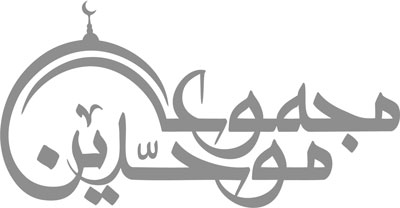 contact@mowahedin.com56- كتاب فَضَائِلِ أَصْحَابِ النَّبِيِّ ج ورضي عنهمکتاب [56]: فضائل صحابهش«وَمَنْ صَحِبَ النَّبِيَّ صَلَّى اللهُ عَلَيْهِ وَسَلَّمَ، أَوْ رَآهُ مِنَ المُسْلِمِينَ، فَهُوَ مِنْ أَصْحَابِهِ».«مسلمانی که با پیامبر خدا ج هم‌صحبت شده باشد، و یا ایشان را دیده باشد، صحابه است».1- باب: [مناقب أبو بکرس]باب [1]: [مناقب ابوبکر صدیقس]1520- عَنْ جُبَيْرِ بْنِ مُطْعِمٍ رضي الله عنه قَالَ: أَتَتِ امْرَأَةٌ النَّبِيَّ صَلَّى اللهُ عَلَيْهِ وَسَلَّمَ، فَأَمَرَهَا أَنْ تَرْجِعَ إِلَيْهِ، قَالَتْ: أَرَأَيْتَ إِنْ جِئْتُ وَلَمْ أَجِدْكَ؟ كَأَنَّهَا تَقُولُ: المَوْتَ، قَالَ صَلَّى اللهُ عَلَيْهِ وَسَلَّمَ: «إِنْ لَمْ تَجِدِينِي فَأْتِي أَبَا بَكْرٍ» [رواه البخاری: ۳۶۵۹].1520- از جبیر بن مطعمس روایت است که گفت: زنی نزد پیامبر خدا ج آمد، به او امر کردند که بازهم نزدشان بیاید.آن زن گفت: به من بگوئید اگر آمدم و شما را ندیدم؟ - گویا که مرگ را درنظر داشت -پیامبر خدا ج فرمودند: «اگر مرا نیافتی نزد ابوبکرس بیا»().1521- عَنْ عَمَّار رضي الله عنه قَالَ: رَأَيْتُ رَسُولَ اللَّهِ صَلَّى اللهُ عَلَيْهِ وَسَلَّمَ وَمَا مَعَهُ إِلَّا خَمْسَةُ أَعْبُدٍ وَامْرَأَتَانِ، وَأَبُو بَكْرٍ» [رواه البخاری: ۳۶۶۰].1521- از عمارس روایت است که گفت: پیامبر خدا ج را در وقتی دیدیم که با ایشان جز پنج غلام و دو زن و ابوبکرس کس دیگری نبود().۱۵22- عَنْ أَبِي الدَّرْدَاءِ رَضِيَ اللَّهُ عَنْهُ، قَالَ: كُنْتُ جَالِسًا عِنْدَ النَّبِيِّ صَلَّى اللهُ عَلَيْهِ وَسَلَّمَ، إِذْ أَقْبَلَ أَبُو بَكْرٍ آخِذًا بِطَرَفِ ثَوْبِهِ حَتَّى أَبْدَى عَنْ رُكْبَتِهِ، فَقَالَ النَّبِيُّ صَلَّى اللهُ عَلَيْهِ وَسَلَّمَ: «أَمَّا صَاحِبُكُمْ فَقَدْ غَامَرَ» فَسَلَّمَ وَقَالَ: إِنِّي كَانَ بَيْنِي وَبَيْنَ ابْنِ الخَطَّابِ شَيْءٌ، فَأَسْرَعْتُ إِلَيْهِ ثُمَّ نَدِمْتُ، فَسَأَلْتُهُ أَنْ يَغْفِرَ لِي فَأَبَى عَلَيَّ، فَأَقْبَلْتُ إِلَيْكَ، فَقَالَ: «يَغْفِرُ اللَّهُ لَكَ يَا أَبَا بَكْرٍ» ثَلاَثًا، ثُمَّ إِنَّ عُمَرَ نَدِمَ، فَأَتَى مَنْزِلَ أَبِي بَكْرٍ، فَسَأَلَ: أَثَّمَ أَبُو بَكْرٍ؟ فَقَالُوا: لاَ، فَأَتَى إِلَى النَّبِيِّ صَلَّى اللهُ عَلَيْهِ وَسَلَّمَ فَسَلَّمَ، فَجَعَلَ وَجْهُ النَّبِيِّ صَلَّى اللهُ عَلَيْهِ وَسَلَّمَ يَتَمَعَّرُ، حَتَّى أَشْفَقَ أَبُو بَكْرٍ، فَجَثَا عَلَى رُكْبَتَيْهِ، فَقَالَ: يَا رَسُولَ اللَّهِ، وَاللَّهِ أَنَا كُنْتُ أَظْلَمَ، مَرَّتَيْنِ، فَقَالَ النَّبِيُّ صَلَّى اللهُ عَلَيْهِ وَسَلَّمَ: «إِنَّ اللَّهَ بَعَثَنِي إِلَيْكُمْ فَقُلْتُمْ كَذَبْتَ، وَقَالَ أَبُو بَكْرٍ صَدَقَ، وَوَاسَانِي بِنَفْسِهِ وَمَالِهِ، فَهَلْ أَنْتُمْ تَارِكُوا لِي صَاحِبِي» مَرَّتَيْنِ، فَمَا أُوذِيَ بَعْدَهَا» [رواه البخاری: 3661].۱۵۲۲- از ابودرداءس روایت است که گفت: نزد پیامبر خدا ج نشسته بودم که ابوبکرس درحالی که گوشۀ پیراهنش را تا بلند زانوهایش بالا کرده بود آمد.پیامبر خدا ج فرمودند: «این شخص جنگ کرده است».ابوبکرس سلام داد و گفت: یا رسول الله! بین من و بین ابن خطاب چیزی واقع شده بود، به سرعت نزدش رفتم و اظهار پشیمانی نمودم، و از او خواستم تا مرا عفو نماید، ولی وی ابا ورزید، و اینک نزد شما آمدم.پیامبر خدا ج فرمودند: «ای ابوبکر! خداوند تو را می‌آمرزد»، و این سخن را سه بار تکرار کردند.از طرف دیگر عمرس پشیمان شد، به خانۀ ابوبکرس رفت و پرسید: ابوبکر موجود است؟ گفتند: نه! و او هم نزد پیامبر خدا ج آمد و برایشان سلام کرد، و رنگ پیامبر خدا ج تغییر کرده بود، تا جایی که ابوبکرس هم ترسید.بعد از آن عمرس به دو زانو نشست و گفت: یا رسول الله! به خداوند سوگند است که گناه بیشتر از من بود، و این سخن را دو بار تکرار کرد.پیامبر خدا ج فرمودند: «خداوند مرا به سوی شما فرستاد، و شما گفتید که دروغ می‌گویی، و ابوبکر گفت که راست می‌گوید، و علاوه بر آن، با جان و مال خود با من همکاری نمود، و آیا می‌شود که دوستم را برایم واگذارید»، [و او را اذیت نکنید] و این سخن را دو بار تکرار کردند، و از آن روز به بعد ابوبکرس مورد اذیت کسی قرار نگرفت().۱۵۲۳- عَنْ عَمْرُو بْنُ العَاصِ رَضِيَ اللَّهُ عَنْهُ، أَنَّ النَّبِيَّ صَلَّى اللهُ عَلَيْهِ وَسَلَّمَ، بَعَثَهُ عَلَى جَيْشِ ذَاتِ السُّلاَسِلِ، فَأَتَيْتُهُ فَقُلْتُ: أَيُّ النَّاسِ أَحَبُّ إِلَيْكَ؟ قَالَ: «عَائِشَةُ» ، فَقُلْتُ: مِنَ الرِّجَالِ؟ فَقَالَ: «أَبُوهَا»، قُلْتُ: ثُمَّ مَنْ؟ قَالَ: «ثُمَّ عُمَرُ بْنُ الخَطَّابِ» فَعَدَّ رِجَالًا» [رواه البخاری: ۳۶۶۲].۱۵۲۳- از عمرو بن العاصس روایت است که پیامبر خدا ج مرا سرکردۀ لشکر غزوۀ (ذات السلاسل) تعیین نمودند، نزدشان آمدم و گفتم: محبوب‌ترین مردم نزد شما کیست؟()فرمودند: «عائشه».گفتم: از مردها کیست؟فرمودند: «پدر عائشه».گفتم: بعد از آن کیست؟فرمودند: «عمر بن خطاب»، و از اشخاص دیگری هم نام بردند.۱۵۲۴- عَنْ عَبْدِ اللَّهِ بْنِ عُمَرَ رَضِيَ اللَّهُ عَنْهُمَا، قَالَ: قَالَ رَسُولُ اللَّهِ صَلَّى اللهُ عَلَيْهِ وَسَلَّمَ: «مَنْ جَرَّ ثَوْبَهُ خُيَلاَءَ، لَمْ يَنْظُرِ اللَّهُ إِلَيْهِ يَوْمَ القِيَامَةِ» فَقَالَ أَبُو بَكْرٍ: إِنَّ أَحَدَ شِقَّيْ ثَوْبِي يَسْتَرْخِي، إِلَّا أَنْ أَتَعَاهَدَ ذَلِكَ مِنْهُ؟ فَقَالَ رَسُولُ اللَّهِ صَلَّى اللهُ عَلَيْهِ وَسَلَّمَ: «إِنَّكَ لَسْتَ تَصْنَعُ ذَلِكَ خُيَلاَءَ» [رواه البخاری: ۳۶۶۵].۱۵۲۴- از عبدالله بن عمرب روایت است که پیامبر خدا ج فرمودند: «کسی که جامه‌اش را از روی کبر دراز کند، خدا در روز قیامت به طرفش نظر نمی‌کند».ابوبکرس گفت: یک طرف پیراهنم دراز می‌شود()، مگر آنکه آن را بگیرم.پیامبر خدا ج فرمودند: «تو این کار را از روی کبر انجام نمی‌دهی».۱۵۲۵- «أَبُو مُوسَى الأَشْعَرِيُّ، أَنَّهُ تَوَضَّأَ فِي بَيْتِهِ، ثُمَّ خَرَجَ، فَقُلْتُ: لَأَلْزَمَنَّ رَسُولَ اللَّهِ صَلَّى اللهُ عَلَيْهِ وَسَلَّمَ، وَلَأَكُونَنَّ مَعَهُ يَوْمِي هَذَا، قَالَ: فَجَاءَ المَسْجِدَ فَسَأَلَ عَنِ النَّبِيِّ صَلَّى اللهُ عَلَيْهِ وَسَلَّمَ، فَقَالُوا: خَرَجَ وَوَجَّهَ هَا هُنَا، فَخَرَجْتُ عَلَى إِثْرِهِ أَسْأَلُ عَنْهُ حَتَّى دَخَلَ بِئْرَ أَرِيسٍ، فَجَلَسْتُ عِنْدَ البَابِ، وَبَابُهَا مِنْ جَرِيدٍ حَتَّى قَضَى رَسُولُ اللَّهِ صَلَّى اللهُ عَلَيْهِ وَسَلَّمَ حَاجَتَهُ فَتَوَضَّأَ، فَقُمْتُ إِلَيْهِ فَإِذَا هُوَ جَالِسٌ عَلَى بِئْرِ أَرِيسٍ وَتَوَسَّطَ قُفَّهَا، وَكَشَفَ عَنْ سَاقَيْهِ وَدَلَّاهُمَا فِي البِئْرِ، فَسَلَّمْتُ عَلَيْهِ ثُمَّ انْصَرَفْتُ فَجَلَسْتُ عِنْدَ البَابِ، فَقُلْتُ لَأَكُونَنَّ بَوَّابَ رَسُولِ اللَّهِ صَلَّى اللهُ عَلَيْهِ وَسَلَّمَ اليَوْمَ، فَجَاءَ أَبُو بَكْرٍ فَدَفَعَ البَابَ، فَقُلْتُ: مَنْ هَذَا؟ فَقَالَ: أَبُو بَكْرٍ، فَقُلْتُ: عَلَى رِسْلِكَ ثُمَّ ذَهَبْتُ، فَقُلْتُ: يَا رَسُولَ اللَّهِ، هَذَا أَبُو بَكْرٍ يَسْتَأْذِنُ؟ فَقَالَ: «ائْذَنْ لَهُ وَبَشِّرْهُ بِالْجَنَّةِ» . فَأَقْبَلْتُ حَتَّى قُلْتُ لِأَبِي بَكْرٍ: ادْخُلْ، وَرَسُولُ اللَّهِ صَلَّى اللهُ عَلَيْهِ وَسَلَّمَ يُبَشِّرُكَ بِالْجَنَّةِ، فَدَخَلَ أَبُو بَكْرٍ فَجَلَسَ عَنْ يَمِينِ رَسُولِ اللَّهِ صَلَّى اللهُ عَلَيْهِ وَسَلَّمَ مَعَهُ فِي القُفِّ، وَدَلَّى رِجْلَيْهِ فِي البِئْرِ كَمَا صَنَعَ النَّبِيُّ صَلَّى اللهُ عَلَيْهِ وَسَلَّمَ، وَكَشَفَ عَنْ سَاقَيْهِ، ثُمَّ رَجَعْتُ فَجَلَسْتُ، وَقَدْ تَرَكْتُ أَخِي يَتَوَضَّأُ وَيَلْحَقُنِي، فَقُلْتُ: إِنْ يُرِدِ اللَّهُ بِفُلاَنٍ خَيْرًا - يُرِيدُ أَخَاهُ - يَأْتِ بِهِ، فَإِذَا إِنْسَانٌ يُحَرِّكُ البَابَ، فَقُلْتُ: مَنْ هَذَا؟ فَقَالَ: عُمَرُ بْنُ الخَطَّابِ، فَقُلْتُ عَلَى رِسْلِكَ، ثُمَّ جِئْتُ إِلَى رَسُولِ اللَّهِ صَلَّى اللهُ عَلَيْهِ وَسَلَّمَ فَسَلَّمْتُ عَلَيْهِ، فَقُلْتُ: هَذَا عُمَرُ بْنُ الخَطَّابِ يَسْتَأْذِنُ؟ فَقَالَ: «ائْذَنْ لَهُ وَبَشِّرْهُ بِالْجَنَّةِ»، فَجِئْتُ فَقُلْتُ: ادْخُلْ، وَبَشَّرَكَ رَسُولُ اللَّهِ صَلَّى اللهُ عَلَيْهِ وَسَلَّمَ بِالْجَنَّةِ، فَدَخَلَ فَجَلَسَ مَعَ رَسُولِ اللَّهِ صَلَّى اللهُ عَلَيْهِ وَسَلَّمَ فِي القُفِّ عَنْ يَسَارِهِ، وَدَلَّى رِجْلَيْهِ فِي البِئْرِ، ثُمَّ رَجَعْتُ فَجَلَسْتُ، فَقُلْتُ: إِنْ يُرِدِ اللَّهُ بِفُلاَنٍ خَيْرًا يَأْتِ بِهِ، فَجَاءَ إِنْسَانٌ يُحَرِّكُ البَابَ، فَقُلْتُ: مَنْ هَذَا؟ فَقَالَ: عُثْمَانُ بْنُ عَفَّانَ، فَقُلْتُ: عَلَى رِسْلِكَ، فَجِئْتُ إِلَى رَسُولِ اللَّهِ صَلَّى اللهُ عَلَيْهِ وَسَلَّمَ فَأَخْبَرْتُهُ، فَقَالَ: «ائْذَنْ لَهُ وَبَشِّرْهُ بِالْجَنَّةِ، عَلَى بَلْوَى تُصِيبُهُ» فَجِئْتُهُ فَقُلْتُ لَهُ: ادْخُلْ، وَبَشَّرَكَ رَسُولُ اللَّهِ صَلَّى اللهُ عَلَيْهِ وَسَلَّمَ بِالْجَنَّةِ عَلَى بَلْوَى تُصِيبُكَ، فَدَخَلَ فَوَجَدَ القُفَّ قَدْ مُلِئَ فَجَلَسَ وِجَاهَهُ مِنَ الشَّقِّ الآخَرِ» [رواه البخاری: ۳۶۷۴].۱۵۲۵- از ابوموسی اشعریس روایت است که وی در خانه‌اش وضوء ساخت، بعد از آن برآمد، [و می‌گوید]: با خود گفتم: ملازمت پیامبر خدا ج را نموده و امروز در خدمت ایشان خواهم بود، و همان بود که به مسجد آمد، و سراغ پیامبر خدا ج را گرفت، گفتند که بیرون شدند و به این طرف رفتند.ابوموسیس می‌گوید: به همان طرف رفتم و از ایشان پرسان می‌کردم، تا دیدم که به بستان چاه اریس رفته‌اند()، من دم در بستان نشستم، و در آن بستان از چوب درخت خرما ساخته شده بود، همان طور انتظار کشیدم تا که پیامبر خدا ج قضای حاجت نموده و وضوء ساختند. نزدشان رفتم، دیدم که در روی دیوار چاه نشته‌اند، ساق‌های پای خود را برهنه نموده و پاهای خود را در چاه آویزان کرده‌اند، برایشان سلام کردم، و بعد از سلام کردن برگشتم و باز دم در نشتم، و با خود گفتم که امروز دربان پیامبر خدا ج خواهم شد. ابوبکرس آمد و در را کوبید، گفتم: کیست؟ گفت: ابوبکرم، گفتم: منتظر باش! رفتم وگفتم: یا رسول الله! ابوبکر است اجازه می‌خواهد، فرمودند: «برایش اجازه بده و برایش بشارت بده که بهشتی است»، آمدم و برایش گفتم: داخل شو، و پیامبر خدا ج تو را مژده بهشت داده‌اند، ابوبکرس آمد و به طرف راست پیامبر خدا ج روی دیوار چاه نشست، و مانند پیامبر خدا ج پاهایش را در چاه آویزان نمود، و ساق‌هایش را برهنه ساخت.بعد از آن برگشتم و دم در نشستم، و چون در وقت خارج شدن از خانه قرار بود که برادرم وضوء بسازد و نزد من بیاید، با خود گفتم: اگر خداوند خیر را نصیبش کرده باشد، او را به اینجا رهنمون خواهد ساخت، در این فکر بودم که دیدم کسی در را حرکت می‌دهد، گفتم: منتظر باش! نزد پیامبر خدا ج آمدم، بر ایشان سلام کردم و گفتم که عمر بن خطاب است اجازه می‌خواهد، فرمودند: «برایش اجازه بده و او را مژده بهشت بده»، آمدم و گفتم: داخل شو! و پیامبر خدا ج تو را مژده بهشت داده‌اند، او هم آمد و بر روی دیوار چاه به طرف چپ پیامبر خدا ج نشست، و پاهای خود را در چاه آویزان کرد.باز برگشتم و نشستم، و با خود گفتم: اگر خداوندی برای فلانی ارادۀ خیر داشته باشد، او را به اینجا رهنمون خواهد شد، در این فکر بودم که شخصی آمد و در را حرکت داد، گفتم: کیست؟ گفت: عثمان بن عفان، گفتم: منتظر باش! نزد پیامبر خداج آمدم و ایشان را خبر دادم، فرمودند: «برایش اجازه بده و او را به سبب مصیبتی که به آن گرفتار می‌شود، مژده بهشت بده»، [این مصیبت: کنایه از به شهادت رسیدن وی می‌باشد]، آمدم و برایش گفتم: داخل شو، و پیامبر خدا ج تو را به سبب مصیبتی که به آن گرفتار خواهی شد به بهشت مژده داده اند»، [چون عثمانس این سخن را شنید گفت: الله المستعان]، عثمانس داخل شد و دید که دیوار سر چاه پر شده است، در طرف مقابل پیش روی پیامبر خدا ج نشست.1526- عَنْ أَبِي سَعِيدٍ الخُدْرِيِّ رَضِيَ اللَّهُ عَنْهُ، قَالَ: قَالَ النَّبِيُّ صَلَّى اللهُ عَلَيْهِ وَسَلَّمَ: لاَ تَسُبُّوا أَصْحَابِي، فَلَوْ أَنَّ أَحَدَكُمْ أَنْفَقَ مِثْلَ أُحُدٍ، ذَهَبًا مَا بَلَغَ مُدَّ أَحَدِهِمْ، وَلاَ نَصِيفَه» [رواه البخاری: ۳۶۷۳].1526- از ابو سعید خدریس روایت است که گفت: پیامبر خدا ج فرمودند: «صحابه هایم را دشنام ندهید، اگر کسی از شما به اندازٔۀ کوه اُحد طلا خیرات بدهد، به اندازۀ [ثواب] یک مشتی که آن‌ها خیرات داده‌اند، و حتی به اندازۀ نیم مشتی که آن‌ها خیرات داده‌اند، برابر نمی‌شود»().1527- عَنْ أَنَسَ بْنَ مَالِكٍ رَضِيَ اللَّهُ عَنْهُ، حَدَّثَهُمْ أَنَّ النَّبِيَّ صَلَّى اللهُ عَلَيْهِ وَسَلَّمَ صَعِدَ أُحُدًا، وَأَبُو بَكْرٍ، وَعُمَرُ، وَعُثْمَانُ فَرَجَفَ بِهِمْ، فَقَالَ: اثْبُتْ أُحُدُ فَإِنَّمَا عَلَيْكَ نَبِيٌّ، وَصِدِّيقٌ، وَشَهِيدَانِ» [رواه البخاری:3675].1527- از انس بن مالکس روایت است که پیامبر خدا ج با ابوبکر و عمر و عثمانش بالای کوه اُحد بالا شدند، کوه اُحد با آن‌ها لرزید.فرمودند: «ای اُحد! آرام باش! زیرا بر بالای تو یک پیامبر و یک صدیق، و دو شهید است().1528- عَنِ ابْنِ عَبَّاسٍ رَضِيَ اللَّهُ عَنْهُمَا، قَالَ: إِنِّي لَوَاقِفٌ فِي قَوْمٍ، فَدَعَوُا اللَّهَ لِعُمَرَ بْنِ الخَطَّابِ، وَقَدْ وُضِعَ عَلَى سَرِيرِهِ، إِذَا رَجُلٌ مِنْ خَلْفِي قَدْ وَضَعَ مِرْفَقَهُ عَلَى مَنْكِبِي، يَقُولُ: رَحِمَكَ اللَّهُ، إِنْ كُنْتُ لَأَرْجُو أَنْ يَجْعَلَكَ اللَّهُ مَعَ صَاحِبَيْكَ، لِأَنِّي كَثِيرًا مَا كُنْتُ أَسْمَعُ رَسُولَ اللَّهِ صَلَّى اللهُ عَلَيْهِ وَسَلَّمَ يَقُولُ: «كُنْتُ وَأَبُو بَكْرٍ وَعُمَرُ، وَفَعَلْتُ وَأَبُو بَكْرٍ وَعُمَرُ، وَانْطَلَقْتُ وَأَبُو بَكْرٍ وَعُمَرُ» فَإِنْ كُنْتُ لَأَرْجُو أَنْ يَجْعَلَكَ اللَّهُ مَعَهُمَا، فَالْتَفَتُّ فَإِذَا هُوَ عَلِيُّ بْنُ أَبِي طَالِبٍ» [رواه البخاری:3677].1528- از ابن عباسب روایت است که گفت: من با عدۀ دیگری ایستاده بودم، و در حالی که عمر بن خطابس [بعد از شهادتین] جهت غسل دادن روی تخته‌اش قرار داده شده بود، به حق او دعا می‌کردیم.شخصی از پشت سرم دستش را روی شانه‌ام گذاشت و گفت: خدا بر تو رحمت کند، [طرف خطابش عمر بن خطابس بود]، من همیشه امیدوار بودم که خدا تو را با دو همنشین دیگر تو [که پیامبر خدا ج و ابوبکر صدیقس باشند] یکجا سازد، زیرا چه بسا از پیامبر خدا ج شنیدم که می‌فرمودند: «من و ابوبکر و عمر[در فلان جا] بودیم، و من و ابوبکر و عمر به فلان جا رفتیم»، از این سبب همیشه امیدوار بودم که خدا تو را با آن دو نفر یکجا سازد، چون به پشت سر خود ملتفت شدم، دیدم که علی بن ابی طالبس است().۲- باب: مَنَاقِبُ عُمَرَ بْنِ الخَطَّابِسباب [2]: مناقب عمر بن خطابس۱۵۲۹- عَنْ جَابِرِ بْنِ عَبْدِ اللَّهِ رَضِيَ اللَّهُ عَنْهُمَا، قَالَ: قَالَ النَّبِيُّ صَلَّى اللهُ عَلَيْهِ وَسَلَّمَ: «رَأَيْتُنِي دَخَلْتُ الجَنَّةَ، فَإِذَا أَنَا بِالرُّمَيْصَاءِ، امْرَأَةِ أَبِي طَلْحَةَ، وَسَمِعْتُ خَشَفَةً، فَقُلْتُ: مَنْ هَذَا؟ فَقَالَ: هَذَا بِلاَلٌ، وَرَأَيْتُ قَصْرًا بِفِنَائِهِ جَارِيَةٌ، فَقُلْتُ: لِمَنْ هَذَا؟ فَقَالَ: لِعُمَرَ، فَأَرَدْتُ أَنْ أَدْخُلَهُ فَأَنْظُرَ إِلَيْهِ، فَذَكَرْتُ غَيْرَتَكَ» فَقَالَ عُمَرُ: بِأَبِي وَأُمِّي يَا رَسُولَ اللَّهِ أَعَلَيْكَ أَغَارُ» [رواه البخاری:3679].1529- از جابر بن عبداللهب روایت است که گفت: پیامبر خدا ج فرمودند: «در خواب دیدم که داخل بهشت شدم، در این وقت (رُمیصاء) همسر ابو طلحه را دیدم، و صدای پایی را شنیدم. گفتم: کیست؟گفت: بلال.و قصری را دیدم که در کنار آن، دخترکی است، گفتم: این قصر از کیست؟ گفتند: از عمر، می‌خواستم داخل شوم و آن قصر را ببینم، ولی غیرتت را بیاد آوردم». عمرس گفت: یا رسول الله! پدر و مادرم فدای شما! آیا در مقابل شما هم اظهار غیرت می‌کنم؟1530- عَنْ أَنَسٍ رَضِيَ اللَّهُ عَنْهُ، أَنَّ رَجُلًا سَأَلَ النَّبِيَّ صَلَّى اللهُ عَلَيْهِ وَسَلَّمَ عَنِ السَّاعَةِ، فَقَالَ: مَتَى السَّاعَةُ قَالَ: وَمَاذَا أَعْدَدْتَ لَهَا . قَالَ: لاَ شَيْءَ، إِلَّا أَنِّي أُحِبُّ اللَّهَ وَرَسُولَهُ صَلَّى اللهُ عَلَيْهِ وَسَلَّمَ، فَقَالَ: «أَنْتَ مَعَ مَنْ أَحْبَبْتَ» . قَالَ أَنَسٌ: فَمَا فَرِحْنَا بِشَيْءٍ، فَرَحَنَا بِقَوْلِ النَّبِيِّ صَلَّى اللهُ عَلَيْهِ وَسَلَّمَ: أَنْتَ مَعَ مَنْ أَحْبَبْتَ قَالَ أَنَسٌ: فَأَنَا أُحِبُّ النَّبِيَّ صَلَّى اللهُ عَلَيْهِ وَسَلَّمَ وَأَبَا بَكْرٍ، وَعُمَرَ، وَأَرْجُو أَنْ أَكُونَ مَعَهُمْ بِحُبِّي إِيَّاهُمْ، وَإِنْ لَمْ أَعْمَلْ بِمِثْلِ أَعْمَالِهِمْ» [رواه البخاری:3688].1530- از انس بن مالکس روایت است که شخصی از پیامبر خدا ج دربارۀ قیامت پرسید. و گفت: قیامت چه وقت است؟ فرمودند: «برای قیامت چه آماده کرده‌ای»؟گفت: هیچ چیز، ولی خدا و رسولش را دوست دارم فرمود: «تو با آن کسی هستی که او را دوست داری».انسس گفت: ما به هیچ چیز به اندازۀ این گفتۀ پیامبر خدا ج که فرمودند: «تو با آن کسی هستی که او را دوست داری» خوشحال نشدیم.انسس گفت: من پیامبر خدا ج و ابوبکر و عمر را دوست دارم، و امیدوارم به سبب آنکه ایشان را دوست دارم با آن‌ها باشم، اگرچه عملی به مانند اعمال آن‌ها انجام نداده‌ام().1531- عَنْ أَبِي هُرَيْرَةَ، قَالَ: قَالَ النَّبِيُّ صَلَّى اللهُ عَلَيْهِ وَسَلَّمَ «لَقَدْ كَانَ فِيمَنْ كَانَ قَبْلَكُمْ مِنْ بَنِي إِسْرَائِيلَ رِجَالٌ، يُكَلَّمُونَ مِنْ غَيْرِ أَنْ يَكُونُوا أَنْبِيَاءَ، فَإِنْ يَكُنْ مِنْ أُمَّتِي مِنْهُمْ أَحَدٌ فَعُمَر» [رواه البخاری:3689]. 1531- از ابو هریرهس روایت است که گفت: پیامبر خدا ج فرمودند: «در بین کسانی که پیش از شما در قوم بنی اسرائیل بودند، کسانی بودند، که بدون آنکه پیامبر باشند، برای آن‌ها الهام می‌شد، اگر از امت من کسی از آن‌ها باشد، عمر است»().3- باب: مَنَاقِبُ عُثْمَانَ بْنِ عَفَّانَسباب [3]: مناقب عثمان بن عفانس1532- عَنِ أبنِ عُمَر رَضِيَ اللهُ عَنْهُمَا: أنَّهُ جَاءَهُ رَجُلٌ مِنْ أَهْلِ مِصْرَ فَقَالَ لَهُ هَلْ تَعْلَمُ أَنَّ عُثْمَانَ فَرَّ يَوْمَ أُحُدٍ؟ قَالَ: نَعَمْ، قَالَ: تَعْلَمُ أَنَّهُ تَغَيَّبَ عَنْ بَدْرٍ وَلَمْ يَشْهَدْ؟ قَالَ: نَعَمْ، قَالَ: تَعْلَمُ أَنَّهُ تَغَيَّبَ عَنْ بَيْعَةِ الرِّضْوَانِ فَلَمْ يَشْهَدْهَا؟ قَالَ: نَعَمْ، قَالَ: اللَّهُ أَكْبَرُ، قَالَ: ابْنُ عُمَرَ: تَعَالَ أُبَيِّنْ لَكَ، أَمَّا فِرَارُهُ يَوْمَ أُحُدٍ، فَأَشْهَدُ أَنَّ اللَّهَ عَفَا عَنْهُ وَغَفَرَ لَهُ، وَأَمَّا تَغَيُّبُهُ عَنْ بَدْرٍ فَإِنَّهُ كَانَتْ تَحْتَهُ بِنْتُ رَسُولِ اللَّهِ صَلَّى اللهُ عَلَيْهِ وَسَلَّمَ، وَكَانَتْ مَرِيضَةً، فَقَالَ لَهُ رَسُولُ اللَّهِ صَلَّى اللهُ عَلَيْهِ وَسَلَّمَ: «إِنَّ لَكَ أَجْرَ رَجُلٍ مِمَّنْ شَهِدَ بَدْرًا، وَسَهْمَهُ وَأَمَّا تَغَيُّبُهُ عَنْ بَيْعَةِ الرِّضْوَانِ، فَلَوْ كَانَ أَحَدٌ أَعَزَّ بِبَطْنِ مَكَّةَ مِنْ عُثْمَانَ لَبَعَثَهُ مَكَانَهُ، فَبَعَثَ رَسُولُ اللَّهِ صَلَّى اللهُ عَلَيْهِ وَسَلَّمَ عُثْمَانَ وَكَانَتْ بَيْعَةُ الرِّضْوَانِ بَعْدَ مَا ذَهَبَ عُثْمَانُ إِلَى مَكَّةَ، فَقَالَ رَسُولُ اللَّهِ صَلَّى اللهُ عَلَيْهِ وَسَلَّمَ بِيَدِهِ اليُمْنَى هَذِهِ يَدُ عُثْمَانَ فَضَرَبَ بِهَا عَلَى يَدِهِ، فَقَالَ هَذِهِ لِعُثْمَانَ فَقَالَ لَهُ ابْنُ عُمَرَ اذْهَبْ بِهَا الآنَ مَعَكَ» [رواه البخاری: 3698].1532- از ابن عمرب روایت است که شخصی از اهل مصر آمد [این شخص نامش یزید بن بشر سکسکی بود]، و برای وی گفت: آیا خبر داری که عثمان در روز جنگ اُحد گریخته بود؟ گفت: بلی.گفت: آیا خبر داری که او در جنگ بدر غائب بود و حاضر نشده بود. گفت: بلی. گفت: آیا خبر داری که او از (بیعة الرضوان) غائب بود و حاضر نشده بود؟ گفت: بلی. گفت: الله اکبر!ابن عمرب برایش گفت:بیا تا برایت توضیح بدهم:هرچه که مسئله فرارش از جنگ اُحد است، من شهادت می‌دهم که خداوند او را عفو نموده و مورد آمرزش قرار داده است. و اما غائب شدنش از جنگ بدر، سببش آن است که دختر پیامبر خدا ج که همسرش باشد، مریض بود، و پیامبر خدا ج برایش گفتند: «برای تو ثواب و نصیب کسی است که در جنگ اشتراک می‌نماید».و اما سبب غائب شدنش از (بیعة الرضوان) آن بود که اگر در تمام مکه شخص دیگری از عثمانس محترم‌تر می‌بود، پیامبر خدا ج عوض وی، او را به مکه می‌فرستادند، و به سبب همین احترامش بود که پیامبر خدا ج او را فرستادند، و (بیعة الرضوان) بعد از رفتن او به طرف مکه، واقع گردید، و پیامبر خدا ج دست راست خود را گذاشته و فرمودند: «این دست عثمان است» و به دست دیگر خود بالای آن زدند و گفتند: «این برای عثمان».بعد از آن ابن عمرب برای آن شخص گفت: اینک آنچه را که برایت گفتم با خود بگیر و برو().4- باب: مَنَاقِبُ عَليِّ بْنِ أَبي طَالِبٍسباب [4]: مناقب علی بن ابی طالبس1533- عَنْ عَلِيّس أَنَّ فاطِمَةَب شَكَتْ مَا تَلْقَى مِنْ أَثَرِ الرَّحَا، فَأَتَى النَّبِيَّ صَلَّى اللهُ عَلَيْهِ وَسَلَّمَ سَبْيٌ، فَانْطَلَقَتْ فَلَمْ تَجِدْهُ، فَوَجَدَتْ عَائِشَةَ فَأَخْبَرَتْهَا، فَلَمَّا جَاءَ النَّبِيُّ صَلَّى اللهُ عَلَيْهِ وَسَلَّمَ أَخْبَرَتْهُ عَائِشَةُ بِمَجِيءِ فَاطِمَةَ، فَجَاءَ النَّبِيُّ صَلَّى اللهُ عَلَيْهِ وَسَلَّمَ إِلَيْنَا وَقَدْ أَخَذْنَا مَضَاجِعَنَا، فَذَهَبْتُ لِأَقُومَ، فَقَالَ عَلَى مَكَانِكُمَا فَقَعَدَ بَيْنَنَا حَتَّى وَجَدْتُ بَرْدَ قَدَمَيْهِ عَلَى صَدْرِي، وَقَالَ أَلاَ أُعَلِّمُكُمَا خَيْرًا مِمَّا سَأَلْتُمَانِي، إِذَا أَخَذْتُمَا مَضَاجِعَكُمَا تُكَبِّرَا أَرْبَعًا وَثَلاَثِينَ، وَتُسَبِّحَا ثَلاَثًا وَثَلاَثِينَ، وَتَحْمَدَا ثَلاَثًا وَثَلاَثِينَ فَهُوَ خَيْرٌ لَكُمَا مِنْ خَادِمٍ» [رواه البخاری:3705].1533- از علی بن ابی طالبس روایت است که فاطمهل از مشکلات (دستاس)()، به مشقت افتاده بود، برای پیامبر خدا ج اسیرانی را آوردند. فاطمه نزد پیامبر خدا ج رفت[تا شاید از آن اسیران یکی را در خدمت وی قرار دهند]، و ایشان را نیافت، و عائشهل را یافت، [و از مشکلات خود] به او خبر داد، چون پیامبر خدا ج آمدند، عائشهل موضوع آمدن فاطمهل را برای‌شان گفت. [فاطمهل و یا علیس می‌گوید]: پیامبر خدا ج در حالی که ما استراحت کرده بودیم نزد ما آمدند، می‌خواستم بر خیزم فرمودند: «همان طوری به جایتان باشید».و طوری در بین ما [نزدیک] نشستند، که سردی پای‌شان را بر روی سینۀ خود احساس نمودم. فرمودند: «آیا نمی‌خواهید شما را به چیزی بهتر از آنچه که طلب کرده‌اید، رهنمائی کنم؟وقتی که به بستر خود رفتید، سی وچهار مرتبه (الله اکبر)، سی وسه مرتبه (سبحان الله) و سی وسه مرتبه (الحمد لله) بگوئید، این از خادمی برای شما بهتر است»().5- مَناَقِبُ قَرَابَةِ رَسُولِ الله جباب [5]: مناقب اقارب پیامبر خدا ج()1534- عَنْ عَبْدِ اللَّهِ بْنِ الزُّبَيْرِ، قَالَ: كُنْتُ يَوْمَ الأَحْزَابِ جُعِلْتُ أَنَا وَعُمَرُ بْنُ أَبِي سَلَمَةَ فِي النِّسَاءِ، فَنَظَرْتُ فَإِذَا أَنَا بِالزُّبَيْرِ، عَلَى فَرَسِهِ، يَخْتَلِفُ إِلَى بَنِي قُرَيْظَةَ مَرَّتَيْنِ أَوْ ثَلاَثًا، فَلَمَّا رَجَعْتُ قُلْتُ: يَا أَبَتِ رَأَيْتُكَ تَخْتَلِفُ؟ قَالَ: أَوَهَلْ رَأَيْتَنِي يَا بُنَيَّ؟ قُلْتُ: نَعَمْ، قَالَ: كَانَ رَسُولُ اللَّهِ صَلَّى اللهُ عَلَيْهِ وَسَلَّمَ، قَالَ: مَنْ يَأْتِ بَنِي قُرَيْظَةَ فَيَأْتِينِي بِخَبَرِهِمْ . فَانْطَلَقْتُ، فَلَمَّا رَجَعْتُ جَمَعَ لِي رَسُولُ اللَّهِ صَلَّى اللهُ عَلَيْهِ وَسَلَّمَ أَبَوَيْهِ فَقَالَ: «فِدَاكَ أَبِي وَأُمِّي» [رواه البخاری: 3720]. 1534- از عبدالله بن زُبیرس() روایت است که گفت: در جنگ احزاب من و عمر بن ابی سلمه در بین زن‌ها قرار داده شدیم()، نگاه کرده دیدم که (زُبیر)س در حالی که بر اسپش سوار بود، به طرف بنی قُریظه دو سه بار رفت و آمد نمود.چون برگشتم، گفتم: پدرم! دیدم که به طرف بنی قریظه رفت و آمد دارید گفت: فرزندم! مگر مرا دیدی؟ گفتم: بلیگفت: چون پیامبر خدا ج فرموده بودند: «کیست که خبر بنی قُریظه را برایم بیاورد»؟ من رفتم و این کار را کردم، و چون برگشتم پیامبر خدا ج پدر و مادرشان را در مورد من با هم ذکر نموده و فرمودند: «پدر و مادر فدای تو باد»().6- باب: ذِكْرِ طَلْحَةَ بْنِ عُبَىْدِ اللهسباب [6]: صفت طلحه بن عبیدالله س1535- عَنْ طَلْحَةَ بْنِ عُبَيْد اللهِ رَضِيَ اللهُ عَنْهُ قالَ: لَمْ يَبْقَ مَعَ النَّبِيِّ صَلَّى اللهُ عَلَيْهِ وَسَلَّمَ، فِي بَعْضِ تِلْكَ الأَيَّامِ الَّتِي قَاتَلَ فِيهِنَّ رَسُولُ اللَّهِ صَلَّى اللهُ عَلَيْهِ وَسَلَّمَ» غَيْرُ طَلْحَةَ، وَسَعْد» [رواه البخاری:3722].1535- و از طلحه بن عبیداللهس روایت است که گفت: در بعضی از روزهای که پیامبر خدا ج در آن روزها به جهاد رفته بودند، [مراد از آن روزها: غزوۀ أحد است] به جز از طلحه و سعد کس دیگری با پیامبر خدا ج باقی نمانده بود().1536- وعَنْهُ رَضِيَ الله عَنْهُ، أَنَّهُ وقَى النَّبِيَّ ج بِيَدِهِ فَصُرِبَ فيها حتَّى شَلَّتْ» [رواه البخاری: 3724].1536- و از طلحه بن عبیداللهس روایت است که وی با دست خود پیامبر خدا ج را حمایت می‌کرد، و از ضربات زیادی که [کفار] بر وی وارد آوردند، دستش شل شد().7- باب: مَنَاقِبُ سَعْدِ بْنِ أَبِي وَقَّاصٍ الزُّهرِيِّسباب [7]: مناقب سعد ابن ابی وقّاص زُهری ج1537- عَنْ سَعْدِ بْنِ أَبي وَقَّاصٍ رَضِيَ ألله عَنْهُ قَالَ «جَمَعَ لِي النَّبِيُّ صَلَّى اللهُ عَلَيْهِ وَسَلَّمَ أَبَوَيْهِ يَوْمَ أُحُد» [رواه البخاری:3725].1537- از سعد ابن ابی وقاصس روایت است که گفت: در روز جنگ (اُحد) پیامبر خدا ج برایم بین پدر و مادر خود هر دو، جمع کردند().8- باب: ذِكْرُ أَصْهَارِ النَّبِيِّ جباب [8]: صفت دامادهای پیامبر خدا ج1538: «أَنَّ المِسْوَرَ بْنَ مَخْرَمَةَ، قَالَ: إِنَّ عَلِيًّا خَطَبَ بِنْتَ أَبِي جَهْلٍ فَسَمِعَتْ بِذَلِكَ، فَاطِمَةُ فَأَتَتْ رَسُولَ اللَّهِ صَلَّى اللهُ عَلَيْهِ وَسَلَّمَ، فَقَالَتْ: يَزْعُمُ قَوْمُكَ أَنَّكَ لاَ تَغْضَبُ لِبَنَاتِكَ، وَهَذَا عَلِيٌّ نَاكِحٌ بِنْتَ أَبِي جَهْلٍ، فَقَامَ رَسُولُ اللَّهِ صَلَّى اللهُ عَلَيْهِ وَسَلَّمَ، فَسَمِعْتُهُ حِينَ تَشَهَّدَ، يَقُولُ: أَمَّا بَعْدُ أَنْكَحْتُ أَبَا العَاصِ بْنَ الرَّبِيعِ، فَحَدَّثَنِي وَصَدَقَنِي، وَإِنَّ فَاطِمَةَ بَضْعَةٌ مِنِّي وَإِنِّي أَكْرَهُ أَنْ يَسُوءَهَا، وَاللَّهِ لاَ تَجْتَمِعُ بِنْتُ رَسُولِ اللَّهِ صَلَّى اللهُ عَلَيْهِ وَسَلَّمَ وَبِنْتُ عَدُوِّ اللَّهِ، عِنْدَ رَجُلٍ وَاحِدٍ فَتَرَكَ عَلِيٌّ الخِطْبَةَ» [رواه البخاری: 3729].1538- از مسور بن مخرمهس روایت است که گفت: علیس دختر ابوجهل را خواستگاری کرد، فاطمهل این خبر را شنید، نزد پیامبر خدا ج آمده و گفت: اقوام شما این طور فکر می‌کنند که شما به سبب [رنجش] دختران خود به غضب نمی‌شوید، و اینک علیس رفته و دختر ابوجهل را خواستگاری می‌نماید.پیامبر خدا ج بر خاستند، و شنیدم که در وقت گفتن کلمۀ شهادت فرمودند: «....اما بعد! [دخترم را] به ابوالعاص ابن ربیع به نکاح دادم، با من سخنی زد، و برایم راست گفت، [یعنی: به وعدۀ خود وفا کرد]، و فاطمه پارۀ تن من است، و از چیزی که بدش بیاید مرا منکدر و آزرده خاطر می‌سازد، به خداوند سوگند که بین دختر پیامبر خدا ج و دختر دشمن خدا، در نکاح یک شخص جمع نخواهد شد»، و همان بود که علیس خواستگاری دختر ابوجهل را گذاشت().1539: وَ عَنْهُ رَضِىَ ألله عَنْهُ قَالَسَمِعْتُ النَّبِيَّ صَلَّى اللهُ عَلَيْهِ وَسَلَّمَ وَذَكَرَ صِهْرًا لَهُ مِنْ بَنِي عَبْدِ شَمْسٍ فَأَثْنَى عَلَيْهِ فِي مُصَاهَرَتِهِ، إِيَّاهُ فَأَحْسَنَ، قَالَ: حَدَّثَنِي فَصَدَقَنِي، وَوَعَدَنِي فَوَفَى لِي» [رواه البخاری:3729].1539- و از مسور بن مخرمهس روایت است که گفت: از پیامبر خدا ج شنیدم که یکی از داماد‌های خود را بنی شمس را یاد کردند، [این داماد شان: ابوالعاص بن ربیع بود] و از خویشاوندی خود با او تعریف و تحسین نموده و فرمودند: «آنچه که برایم گفت راست گفت، و به آنچه که با من وعده کرده بود، وفا نمود»().9- باب: مَنَاقِبُ زَيْدِ بْنِ حَارِثَةَ مَوْلَى النَّبِيِّ جباب [9]: مناقب زید بن حارثه غلام آزارد شدۀ پیامبر خدا ج()1540: عَنْ عَبْدِ اللَّهِ بْنِ عُمَرَ رَضِيَ اللَّهُ عَنْهُمَا، قَالَ: بَعَثَ النَّبِيُّ صَلَّى اللهُ عَلَيْهِ وَسَلَّمَ، بَعْثًا، وَأَمَّرَ عَلَيْهِمْ أُسَامَةَ بْنَ زَيْدٍ فَطَعَنَ بَعْضُ النَّاسِ فِي إِمَارَتِهِ، فَقَالَ النَّبِيُّ صَلَّى اللهُ عَلَيْهِ وَسَلَّمَ: «أَنْ تَطْعُنُوا فِي إِمَارَتِهِ، فَقَدْ كُنْتُمْ تَطْعُنُونَ فِي إِمَارَةِ أَبِيهِ مِنْ قَبْلُ، وَايْمُ اللَّهِ إِنْ كَانَ لَخَلِيقًا لِلْإِمَارَةِ، وَإِنْ كَانَ لَمِنْ أَحَبِّ النَّاسِ إِلَيَّ، وَإِنَّ هَذَا لَمِنْ أَحَبِّ النَّاسِ إِلَيَّ بَعْدَهُ» [رواه البخاری: 3730].1540- از عبدالله بن عمرب روایت است که گفت: پیامبر خدا ج گروهی را [به جهاد] فرستادند، و اسامه بن زید را بر آن‌ها امیر تعین نمودند، بعضی از مردم از امارت او انتقاد نمودند.پیامبر خدا ج فرمودند: «اگر امروز بر امارت او طعنه می‌زدید، و به خداوند سوگند است که پدرش برای امارت مناسب بود، و او از محبوب‌ترین مردمان در نزد من بود، و امروز بعد از وی فرزندش در نزدم از محبوب‌ترین مردمان است»().1541: «دَخَلَ عَلَيَّ قَائِفٌ، وَالنَّبِيُّ صَلَّى اللهُ عَلَيْهِ وَسَلَّمَ شَاهِدٌ، وَأُسَامَةُ بْنُ زَيْدٍ وَزَيْدُ بْنُ حَارِثَةَ مُضْطَجِعَانِ، فَقَالَ: إِنَّ هَذِهِ الأَقْدَامَ بَعْضُهَا مِنْ بَعْضٍ.فَسُرَّ بِذَلِكَ النَّبِيُّ صَلَّى اللهُ عَلَيْهِ وَسَلَّمَ وَأَعْجَبَهُ، فَأَخْبَرَ بِهِ عَائِشَةَ» [رواه البخاری:‌‌ 3731].1541- از عائشهل روایت است که گفت: شخصی قیافه شناسی نزدم آمد، و در این وقت پیامبر خدا ج حضور داشتند، و اسامه بن زید و زید بن حارثه[ که فرزند و پدر بودند] در آنجا [زیرقطیفۀ] غلتیده بودند. قیافه شناسی [به طرف پاهای آن دو نفر دیده] و گفت: پاهای این دو نفر از یکدیگر است، پیامبر خدا از این سخن خوشحال شدند، و خوش‌شان آمد، و از این موضوع به عائشهل نیز خبر دادند().10- باب: ذِكْرُ أَسَامَةَ بْنِ زَيْدٍسباب [10]: صفت اسامه بن زیدس1542: «وعَنْها رَضِيَ ألله عَنْهَا: أَنَّ امْرَأَةً مِنْ بَنِي مَخْزُومٍ سَرَقَتْ، فَقَالُوا: مَنْ يُكَلِّمُ فِيهَا النَّبِيَّ صَلَّى اللهُ عَلَيْهِ وَسَلَّمَ؟ فَلَمْ يَجْتَرِئْ أَحَدٌ أَنْ يُكَلِّمَهُ، فَكَلَّمَهُ أُسَامَةُ بْنُ زَيْدٍ، سَرَقَ فِيهِمُ الشَّرِيفُ تَرَكُوهُ، وَإِذَا سَرَقَ فِيهِمُ الضَّعِيفُ قَطَعُوهُ، لَوْ كَانَتْ فَاطِمَةُ لَقَطَعْتُ يَدَهَا» [رواه البخاری: 3733].1542- و از عائشهل روایت است که زنی از بنی مخزوم دزدی کرد، گفتند: چه کسی در این مورد به پیامبر خدا ج سخن بزند[که این زن را عفو کنند]، کسی جرأت نکرد که با ایشان در این مورد سخن بزند، و اسامه بن زید[در موضوع] با ایشان سخن زد. فرمودند: «عادت بنی اسرائیل آن بود که اگر شخص شریفی در آن‌ها دزدی می‌کرد، از وی چشم پوشی می‌کردند، و اگر شخص ضعیف و بیچارۀ دزدی می‌کرد، دستش را قطع می‌نمودند، و اگر این دزد فاطمه [دختر محمد ج] می‌بود، دستش را قطع می‌کردم»().1543: عَنْ أُسَامَةَ بْنِ زَيْدٍ رَضِيَ اللَّهُ عَنْهُمَا: أَنَّ النَّبِيِّ صَلَّى اللهُ عَلَيْهِ وَسَلَّمَ، كَانَ يَأْخُذُهُ وَالحَسَنَ فَيَقُولُ: اللَّهُمَّ أَحِبَّهُمَا، فَإِنِّي أُحِبُّهُمَا» [رواه البخاری: 3735].1543- از اسامه بن زیىب روایت است که گفت: پیامبر خدا ج او و حسنب را [در آغوش] می‌گرفتند و می‌گفتند: «خدایا! این دو نفر را دوست داشته باش، چون من این‌ها را دوست دارم».11- باب: مَنَاقِبُ عَبْدِ الله بْنِ عُمَرَبباب [11]: مناقب عبدالله بن عمرب1544: عَنْ حَفْصَةَ رَضِيَ ألله عَنْهَا: أَنَّ النَّبِيَّ صَلَّى اللهُ عَلَيْهِ وَسَلَّمَ، قَالَ لَهَا: «إِنَّ عَبْدَ اللَّهِ رَجُلٌ صَالِحٌ» [رواه البخاری: 3741، 3740].1544- از حفصهل روایت است که گفت: پیامبر خدا ج برایم گفتند که «عبدالله شخص نیکی است»().12- باب: مَنَاقِبُ عَمَّارٍ وَحُذَيْفَةَبباب [12]: مناقب عمّار وحذَیفَهب1545: عَنْ أَبي الدّرْداءِ رَضِيَ اللهُ عَنْهُ أَنَّهُ جَلَسَ إِلى جَنْبِهِ غُلامٌ في مَسْجِدٍ بِالشَّامِ و كانَ قدْ قَالَ:اللَّهُمَّ يَسِّرْ لِي جَلِيسًا صَالِحًا، فَجَلَسَ إِلَى أَبِي الدَّرْدَاءِ، فَقَالَ أَبُو الدَّرْدَاءِ: مِمَّنْ أَنْتَ؟ قَالَ: مِنْ أَهْلِ الكُوفَةِ، قَالَ: أَلَيْسَ فِيكُمْ، أَوْ مِنْكُمْ، صَاحِبُ السِّرِّ الَّذِي لاَ يَعْلَمُهُ غَيْرُهُ، يَعْنِي حُذَيْفَةَ، قَالَ: قُلْتُ: بَلَى، قَالَ: أَلَيْسَ فِيكُمْ، أَوْ مِنْكُمْ، الَّذِي أَجَارَهُ اللَّهُ عَلَى لِسَانِ نَبِيِّهِ صَلَّى اللهُ عَلَيْهِ وَسَلَّمَ، يَعْنِي مِنَ الشَّيْطَانِ، يَعْنِي عَمَّارًا، قُلْتُ: بَلَى، قَالَ: أَلَيْسَ فِيكُمْ، أَوْ مِنْكُمْ، صَاحِبُ السِّوَاكِ، وَالوِسَادِ، أَوِ السِّرَارِ؟ قَالَ: بَلَى، قَالَ: كَيْفَ كَانَ عَبْدُ اللَّهِ يَقْرَأُ: ﴿وَٱلَّيۡلِ إِذَا يَغۡشَىٰ١ وَٱلنَّهَارِ إِذَا تَجَلَّىٰ٢﴾، قَالَ: ﴿وَمَا خَلَقَ ٱلذَّكَرَ وَٱلۡأُنثَىٰٓ٣﴾، قَالَ: مَا زَالَ بِي هَؤُلاَءِ حَتَّى كَادُوا يَسْتَنْزِلُونِي عَنْ شَيْءٍ سَمِعْتُهُ مِنْ رَسُولِ اللَّهِ صَلَّى اللهُ عَلَيْهِ وَسَلَّم» [رواه البخاری:3743].1545- از ابو الدرداءس روایت است که جوانی در مسجدی در شام به پهلویش نشست، [نام این جوان علقمه بود، و هنگام داخل شدن به مسجد] دعا کرده بود که خدایا! برایم همنشین صالحی را میسر کن.ابو الدرداءس از آن جوان پرسید: از کدام مردمی؟ گفت: از اهل کوفه.پرسید: آیا آن شخصی که اسرار پیامبر خدا ج را میدانست و غیر از او شخص دیگری آن اسرار را نمی‌دانست در بین شما نیست؟ مقصدش حذیفه بود. [آن جوان] می‌گوید: گفتم: موجود است().ابو الدرداء گفت: آیا کسی که خداوند متعال او را بر زبان پیامبر خود ج از شیطان پناه داده است در بین شما موجود نیست؟ مقصدش عمار بود. گفتم: موجود است().ابو الدرداء گفت: آیا کسی که مسواک پیامبر خدا ج را با خود برمی‌داشت- یا کسی که صاحب سر پیامبر خدا ج بود- در بین شما موجود نیست؟[مقصدش عبدالله بن مسعود بود].گفت: موجود است.ابو الدرداء گفت: عبدالله [بن مسعودس] این سوره را چگونه تلاوت می‌نمود: ﴿وَٱلَّيۡلِ إِذَا يَغۡشَىٰ ١ وَٱلنَّهَارِ إِذَا تَجَلَّىٰ٢﴾؟ گفت: ﴿وَمَا خَلَقَ ٱلذَّكَرَ وَٱلۡأُنثَىٰٓ٣﴾ تلاوت می‌کند.ابو الدرداءس می‌گوید: اهل شام آنقدر در این مورد از من سؤال و استفسار نمودند که نزدیک بود مرا از قراءتی که از پیامبر خدا ج شنیده بودم، دور سازند().13- باب: مَنَاقِبُ أَبِي عُبَىْدَةَ بْنِ الجَرَّاحِسباب [13]: مناقب ابو عبیده بن جراحس()1546: عَنْ أَنَسُ بْنُ مَالِكٍ، رَضِىَ ألله عَنْهُ: أَنَّ رَسُولَ اللَّهِ صَلَّى اللهُ عَلَيْهِ وَسَلَّمَ قَالَ: إِنَّ لِكُلِّ أُمَّةٍ أَمِينًا، وَإِنَّ أَمِينَنَا أَيَّتُهَا الأُمَّةُ أَبُو عُبَيْدَةَ بْنُ الجَرَّاحِ» [رواه البخاری: 3744].1546- از انس بن مالکس روایت است که پیامبر خدا ج فرمودند: «به تحقیق برای هرامتی امینی است، و ای امت [من بدانید] که امین ما ابو عبیده بن جراح است»().14- باب: مَنَاقِبُ الحَسَنِ وَالحُسَىْنِبباب [14]: مناقب حسن و حسینب()1547: عَنِ البَرَاءَ رَضِيَ اللَّهُ عَنْهُ، قَالَ: رَأَيْتُ النَّبِيَّ صَلَّى اللهُ عَلَيْهِ وَسَلَّمَ، وَالحَسَنُ بْنُ عَلِيٍّ عَلَى عَاتِقِهِ، يَقُولُ: «اللَّهُمَّ إِنِّي أُحِبُّهُ فَأَحِبَّهُ» [رواه البخاری: 3749].1547- از براءس روایت است که گفت: در حالی که حسن بن علیب بر روی دوش پیامبر خدا ج بود می‌گفتند: «خدایا! من او را دوست دارم، پس تو هم او را دوست داشته باش».1548: عَنْ أَنسٍ رَضِىَ ألله عَنْهُ قَالَلَمْ يَكُنْ أَحَدٌ أَشْبَهَ بِالنَّبِيِّ صَلَّى اللهُ عَلَيْهِ وَسَلَّمَ مِنَ الحَسَنِ بْنِ عَلِي رَضِىَ ألله عَنْهُ قَالَ» [رواه البخاری: 3752].1548- از انسس روایت است که گفت: هیچ کس به اندازۀ حسن بن علیب به پیامبر خدا ج شباهت نداشت().1549: عَنْ أبْنَ عُمَرَ رَضِىَ ألله عَنْهُمَا وَسَأَلَهُ عَنِ المُحْرِمِ؟ قَالَ: شُعْبَةُ أَحْسِبُهُ يَقْتُلُ الذُّبَابَ، فَقَالَ: أَهْلُ العِرَاقِ يَسْأَلُونَ عَنِ الذُّبَابِ، وَقَدْ قَتَلُوا ابْنَ ابْنَةِ رَسُولِ اللَّهِ صَلَّى اللهُ عَلَيْهِ وَسَلَّمَ، وَقَالَ النَّبِيُّ صَلَّى اللهُ عَلَيْهِ وَسَلَّمَ: «هُمَا رَيْحَانَتَايَ مِنَ الدُّنْيَا» [رواه البخاری:3753].1549- از ابن عمرب روایت است که شخصی [ازاهل کوفه] از وی پرسید: اگر کسی مگسی را در حال احرام بکشد حکمش چیست؟ ابن عمرب گفت: مردم عراق آمده و از حکم کشتن مگس در حال احرام می‌پرسند، در حالی که فرزند دختر پیامبر خدا ج را کشتند، و پیامبر خدا ج فرموده بودند که «[حسن و حسینب] دو دستۀ گل من از [تمام] دنیا هستند»().15- باب: ذِكْرُ ابْنِ عَبَّاسٍبباب [15]: فضیلت ابن عباسب1550- عَنِ ابْنِ عَبَّاسٍ رَضِىَ ألله عَنْهُمَا ، قَالَ: ضَمَّنِي النَّبِيُّ صَلَّى اللهُ عَلَيْهِ وَسَلَّمَ إِلَى صَدْرِهِ، وَقَالَ: اللَّهُمَّ عَلِّمْهُ الحِكْمَةَ » [رواه البخاری: 3756].1550- از ابن عباسب روایت است که گفت: پیامبر خدا ج مرا به سینۀ خود چسپانده و فرمودند: «خدایا! حکمت را برایش بیاموز».1551- « وَ في رواية :عَلِّمْهُ الكِتَابَ » [رواه البخاری: 3756].1551- در روایت دیگری آمده است که فرمودند: «... کتاب را برایش بیاموز»().16- باب: مَنَاقِبُ خالِدِ بْنِ الوَلِيدِسباب [16]: مناقب خالدبن وليدس1552- عَنْ أَنَسٍ رَضِيَ اللَّهُ عَنْهُ، أَنَّ النَّبِيَّ صَلَّى اللهُ عَلَيْهِ وَسَلَّمَ، نَعَى زَيْدًا، وَجَعْفَرًا، وَابْنَ رَوَاحَةَ لِلنَّاسِ، قَبْلَ أَنْ يَأْتِيَهُمْ خَبَرُهُمْ، فَقَالَ «أَخَذَ الرَّايَةَ زَيْدٌ، فَأُصِيبَ، ثُمَّ أَخَذَ جَعْفَرٌ فَأُصِيبَ، ثُمَّ أَخَذَ ابْنُ رَوَاحَةَ فَأُصِيبَ، وَعَيْنَاهُ تَذْرِفَانِ حَتَّى أَخَذَ سَيْفٌ مِنْ سُيُوفِ اللَّهِ حَتَّى فَتَحَ اللَّهُ عَلَيْهِم» [رواه البخاری: 3757]1552- از انسس روایت است که پیامبر خدا ج از مرگ زید و جعفر و ابن‌رواحهب خبر دادند- این حدیث قبلا گذشت- و فرمودند: «بعد از آن‌ها بیرق را شمشیری از شمشیر‌های خدا به دست گرفت، و فتح نصیب مسلمانان شد»().17- باب: مَنَاقِبُ سَالِمٍ مَوْلَي أَبِي حُذَيْفَةَسباب [17]: مناقب سالم غلام آزاد شدۀ ابوحُذَیفهس1553- عَنْ عَبْدألله بْنِ عَمْرٍو رَضِىَ ألله عَنْهُمَا قَالَ: سَمِعْتُ رَسُولَ اللَّهِ صَلَّى اللهُ عَلَيْهِ وَسَلَّمَ يَقُولُ: اسْتَقْرِئُوا القُرْآنَ مِنْ أَرْبَعَةٍ، مِنْ عَبْدِ اللَّهِ بْنِ مَسْعُودٍ فَبَدَأَ بِهِ، وَسَالِمٍ، مَوْلَى أَبِي حُذَيْفَة وَأُبَيِّ بْنِ كَعْبٍ، وَمُعَاذِ ابْنِ جَبَلٍ بِمُعَاذِ بْنِ جَبَلٍ» [رواه البخاری: 3757].1553- از عبدالله بن عمروب روایت است که گفت: از پیامبر خدا ج شنیدم که می‌فرمودند: «از چهار نفر بخواهید که برای شما قرآن بخوانند: از عبدالله بن مسعود، سالم مولی ابی حذیفه، أُبی بن کعب، و معاذ بن جبل»().18- باب: فَضْلِ عَائِشَةَلباب [18]: فضيلت عائشهل1554- عَنْ عَائِشَةَ رَضِيَ اللَّهُ عَنْهَا، أَنَّهَا اسْتَعَارَتْ مِنْ أَسْمَاءَ رَضِيَ اللَّهُ عَنْهَا قِلاَدَةً فَهَلَكَتْ فَأَرْسَلَ رَسُولُ اللَّهِ صَلَّى اللهُ عَلَيْهِ وَسَلَّمَ نَاسًا مِنْ أَصْحَابِهِ فِي طَلَبِهَا، فَأَدْرَكَتْهُمُ الصَّلاَةُ، فَصَلَّوْا بِغَيْرِ وُضُوءٍ، فَلَمَّا أَتَوُا النَّبِيَّ صَلَّى اللهُ عَلَيْهِ وَسَلَّمَ شَكَوْا ذَلِكَ إِلَيْهِ، فَنَزَلَتْ آيَةُ التَّيَمُّمِ، ثُمَّ ذَكَرَ باقي الحديث، وقَدْ تَقَدَّم في كِتابِ التَّيَمُِّ» [رواه البخاری: 3773و انظر حدیث رقم:334].1554- از عائشهل روایت است که وی گلوبندی را از [خواهرش] اسماءل به عاریت گرفت و از نزدش گم شد.پیامبر خدا ج عدۀ از صحابه خود را فرستادند تا آن را جستجو نمایند، وقت نماز بر آن‌ها داخل شد، [و چون آبی نیافتند] بدون وضوء نماز خواندند، و هنگامی که نزد پیامبر خدا ج برگشتند از این واقعه شکایت نمودند، و آیۀ تیمم نازل گردید، و بقیۀ حدیث قبلا در کتاب تیمم گذشت().19- باب: مَنَاقِبُ الأَنْصَارِباب [19]: مناقب انصار1555- عَنْ عَائِشَةَ رَضِيَ اللَّهُ عَنْهَا، قَالَتْ: كَانَ يَوْمُ بُعَاثَ، يَوْمًا قَدَّمَهُ اللَّهُ لِرَسُولِهِ صَلَّى اللهُ عَلَيْهِ وَسَلَّمَ، فَقَدِمَ رَسُولُ اللَّهِ صَلَّى اللهُ عَلَيْهِ وَسَلَّمَ وَقَدِ افْتَرَقَ مَلَؤُهُمْ، وَقُتِلَتْ سَرَوَاتُهُمْ وَجُرِّحُوا، فَقَدَّمَهُ اللَّهُ لِرَسُولِهِ صَلَّى اللهُ عَلَيْهِ وَسَلَّمَ فِي دُخُولِهِمْ فِي الإِسْلاَمِ» [رواه البخاری: 3777].1555- از عائشهل روایت است که گفت: جنگ بعات جنگی بود که خداوند آن را مانند بخششی برای پیامبر خدا ج تقدیم نموده بود، زیرا پیش از آنکه پیامبر خدا ج [به مدینه منوره] هجرت نمایند، همبستگی آن‌ها در هم پاشید، و بزرگان آن‌ها کشته و زخمی شدند.و این حادثه را خداوند متعال پیش از آمدن رسول خود به مدینه برایش تقدیم نمود، تا این کار سبب داخل شدن آن‌ها به اسلام گردد().20- باب: قَوْلِ النَّبِيِّ ج: «لَوْلاَ الْهِجْرَةُ لَكُنْتُ امْرَءاً مِنَ الأنْصَارِ»باب [20]: این گفتۀ پیامبر خدا ج که «اگر فضیلت هجرت نمی‌بود من شخصی از انصار بودم»1556 -عَنْ أَبِي هُرَيْرَةَ رَضِيَ أللهُ عَنْهُ عَنِ النَّبِيَّ صَلَّى اللَّهُ عَلِيْهِ وَسَلَمَ قالَ: «لَوْلاَ الهِجْرَةُ لَكُنْتُ امْرَأً مِنَ الأَنْصَار» [رواه البخاری: 3779].1556- از ابوهریرهس پیامبر خدا ج روایت است که فرمودند: «اگر فضیلت هجرت نمی‌بود، من شخصی از انصار می‌بودم().21- باب: حُبُّ الأَنْصَارِ مِنَ الإِيمَانِباب [21]: حب انصار از ایمان است1557 -عَنْ البَرَاءَ رَضِيَ اللَّهُ عَنْهُ قَالَ: قَالَ النَّبِيَّ صَلَّى اللهُ عَلَيْهِ وَسَلَّمَ، الأَنْصَارُ لاَ يُحِبُّهُمْ إِلَّا مُؤْمِنٌ، وَلاَ يُبْغِضُهُمْ إِلَّا مُنَافِقٌ، فَمَنْ أَحَبَّهُمْ أَحَبَّهُ اللَّهُ، وَمَنْ أَبْغَضَهُمْ أَبْغَضَهُ اللَّهُ» [رواه البخاری:3783].1557- از براءس روایت است که گفت: پیامبر خدا ج فرمودند:«انصار را دوست نمی‌دارد مگر مسلمان، و از انصار بدش نمی‌آید مگر منافق، کسی که انصار را دوست داشته باشد، خداوند او را دوست دارد، و کسی که از انصار بدش بیاید، خداوند از وی بدش می‌آید»().22- باب: قَوْلِ النَّبِيِّ ج للأَنْصَارِ: «أَنْتُمْ أَحَبُّ النَّاسَ إِلَىَّ»باب [22]: این قول پیامبر خدا ج برای انصار که «شما در نزدم از محبوب‌ترین مردمان هستید»1558- عَنْ أَنَسٍ رَضِيَ اللَّهُ عَنْهُ، قَالَ: رَأَى النَّبِيُّ صَلَّى اللهُ عَلَيْهِ وَسَلَّمَ النِّسَاءَ وَالصِّبْيَانَ مُقْبِلِينَ مِنْ عُرُسٍ، فَقَامَ النَّبِيُّ صَلَّى اللهُ عَلَيْهِ وَسَلَّمَ مُمْثِلًا فَقَالَ: اللَّهُمَّ أَنْتُمْ مِنْ أَحَبِّ النَّاسِ إِلَيَّ. قَالَهَا ثَلاَثَ مِرَارٍ» [رواه البخاری: 3785].1585- از انسس روایت است که گفت: پیامبر خدا ج زن‌ها و طفل‌ها را دیدند که از عروسی می‌آیند، جابجا ایستادند، و گفتند: «ای خدا! شما در نزد من از محبوب‌ترین مردمان هستید»، و این عبارت را سه بار تکرار نمودند.1559- وَعَنْهُ رَضِيَ اللَّهُ عَنْهُ، في رواية، قَالَ: جَاءَتِ امْرَأَةٌ مِنَ الأَنْصَارِ إِلَى رَسُولِ اللَّهِ صَلَّى اللهُ عَلَيْهِ وَسَلَّمَ وَمَعَهَا صَبِيٌّ لَهَا، فَكَلَّمَهَا رَسُولُ اللَّهِ صَلَّى اللهُ عَلَيْهِ وَسَلَّمَ، فَقَالَ: وَالَّذِي نَفْسِي بِيَدِهِ، إِنَّكُمْ أَحَبُّ النَّاسِ إِلَيَّ مَرَّتَيْن» [رواه البخاری: 3786].‌1559- و انسس در روایت دیگری آمده است که گفت: زنی از انصار با طفلش نزد پیامبر خدا ج آمده پیامبر خدا ج با او سخن گفتند و فرمودند: «سوگند به ذاتی که جانم در دست او است [بلاکیف] شما در نزد من از محبوب‌ترین مردمان هستید»، و این سخن را دو بار تکرار کردند.1560- عَنْ زَيْدِ بْنِ أَرْقَمَ رَضِيَ اللَّهُ عَنْهُ‌ قَالَ: قَالَتِ الأَنْصَارُ: يَا رَسُولَ اللَّهِ، لِكُلِّ نَبِيٍّ أَتْبَاعٌ، وَإِنَّا قَدِ اتَّبَعْنَاكَ، فَادْعُ اللَّهَ أَنْ يَجْعَلَ أَتْبَاعَنَا مِنَّا. فَدَعَا بِهِ » [رواه الخاری: 3787].1560- از زید بن ارقَمس روایت است که گفت: انصار گفتند: یا رسول الله! برای هر پیامبری پیروانی است، و ما از شما پیروی نمودیم، به حق ما دعا کنید که متعلقین ما نیز از جملۀ ما محسوب شوند، و پیامبر خدا ج برای آن‌ها همین گونه دعا کردند.23- باب: فَضْلُ دُورِ الأَنْصَارِباب [23]: فضیلت خانه‌های انصار1561- عَنْ أَبِي حُمَيْدٍ رَضِيَ اللَّهُ عَنْهُ عَنِ النَّبِيِّ صَلَّى اللهُ عَلَيْهِ وَسَلَّمَ، قَالَ: إِنَّ خَيْرَ دُورِ الأَنْصَارِ فَذَكَرَ الحديث، و قَدْ تَقَدَّم ثُمَّ قَالَ: قَالَ سَعْدُ بْنُ عُبَادَةَ لِلنَّبِىَّ ع يَا رَسُولَ اللَّهِ خُيِّرَ دُورُ الأَنْصَارِ فَجُعِلْنَا آخِرًا، فَقَالَ: أَوَلَيْسَ بِحَسْبِكُمْ أَنْ تَكُونُوا مِنَ الخِيَارِ» [رواه البخاری: 3791].1561- از ابو حمیدس از پیامبر خدا ج روایت است که فرمودند: «بهترین خانواده‌های مردم انصار... – و بقیۀ حدیثی را که قبلا گذشت ذکر نمود-().بعد از آن گفت که سعد بن عبادهس برای پیامبر خدا ج گفت: یا رسول الله! فضیلت خانواده‌های انصار ذکر شده است، [ولی] ما در اخیر ذکر شده‌ایم.فرمودند: «آیا برای شما همین قدر کافی نیست که از برگزیدگان باشید»()؟24- باب: قَوْلِ النَّبِيِّ ج للأَنْصَارِ: «اصْبِرُوا حَتَّى تَلْقَوْنِي عَلَى الحَوْضِ»باب [24]: این قول پیامبر خدا ج: برای انصار که «صبر کنید تا بر سر نهر [کوثر] مرا ملاقات نمائید»1562- عَنْ أُسَيْدِ بْنِ حُضَيْرٍ رَضِيَ اللَّهُ عَنْهُمْ، أَنَّ رَجُلًا مِنَ الأَنْصَارِ قَالَ: يَا رَسُولَ اللَّهِ، أَلاَ تَسْتَعْمِلُنِي كَمَا اسْتَعْمَلْتَ فُلاَنًا؟ قَالَ: «سَتَلْقَوْنَ بَعْدِي أُثْرَةً، فَاصْبِرُوا حَتَّى تَلْقَوْنِي عَلَى الحَوْضِ» [رواه البخاری: 3792].	1562- از اُسید بن حُضَیرس() روایت است که شخصی از انصار گفت: یا رسول الله! طوری که فلانی را موظف ساختید مرا موظف نمی‌سازید؟ فرمود: «به زودی خود محوری‌های را خواهید دید، و باید صبر کنید تا آنکه بر سر نهر [کوثر] با من ملاقات نمائید»().1563- وَعَنْ أَنَسٍ رَضِيَ اللَّهُ عَنْهُ، في رواية: وَمَوْعِدُكُمُ الحَوْضُ» [رواه البخاری: 3793].1563- و از أنسس در روایت دیگری آمده است که فرمودند: و وعده شما بر سر حوض کوثر باشد».25- باب: قَوْلِ الله عَزَّ وَجَلَّ: ﴿وَيُؤۡثِرُونَ عَلَىٰٓ أَنفُسِهِمۡ وَلَوۡ كَانَ بِهِمۡ خَصَاصَةٞ﴾باب [25]: این قول خداوند که: ﴿با آنکه محتاج هستند دیگران را بر خود ترجیح می‌دهند﴾1564- عَنْ أَبِي هُرَيْرَةَ رَضِيَ اللَّهُ عَنْهُ، أَنَّ رَجُلًا أَتَى النَّبِيَّ صَلَّى اللهُ عَلَيْهِ وَسَلَّمَ، فَبَعَثَ إِلَى نِسَائِهِ فَقُلْنَ: مَا مَعَنَا إِلَّا المَاءُ، فَقَالَ رَسُولُ اللَّهِ صَلَّى اللهُ عَلَيْهِ وَسَلَّمَ: مَنْ يَضُمُّ أَوْ يُضِيفُ هَذَا، فَقَالَ رَجُلٌ مِنَ الأَنْصَارِ: أَنَا، فَانْطَلَقَ بِهِ إِلَى امْرَأَتِهِ، فَقَالَ: أَكْرِمِي ضَيْفَ رَسُولِ اللَّهِ صَلَّى اللهُ عَلَيْهِ وَسَلَّمَ، فَقَالَتْ: مَا عِنْدَنَا إِلَّا قُوتُ صِبْيَانِي، فَقَالَ: هَيِّئِي طَعَامَكِ، وَأَصْبِحِي سِرَاجَكِ، وَنَوِّمِي صِبْيَانَكِ إِذَا أَرَادُوا عَشَاءً، فَهَيَّأَتْ طَعَامَهَا، وَأَصْبَحَتْ سِرَاجَهَا، وَنَوَّمَتْ صِبْيَانَهَا، ثُمَّ قَامَتْ كَأَنَّهَا تُصْلِحُ سِرَاجَهَا فَأَطْفَأَتْهُ، فَجَعَلاَ يُرِيَانِهِ أَنَّهُمَا يَأْكُلاَنِ، فَبَاتَا طَاوِيَيْنِ، فَلَمَّا أَصْبَحَ غَدَا إِلَى رَسُولِ اللَّهِ صَلَّى اللهُ عَلَيْهِ وَسَلَّمَ، فَقَالَ: ضَحِكَ اللَّهُ اللَّيْلَةَ، أَوْ عَجِبَ، مِنْ فَعَالِكُمَا» فَأَنْزَلَ اللَّهُ: وَيُؤْثِرُونَ عَلَى أَنْفُسِهِمْ وَلَوْ كَانَ بِهِمْ خَصَاصَةٌ وَمَنْ يُوقَ شُحَّ نَفْسِهِ فَأُولَئِكَ هُمُ المُفْلِحُونَ» [رواه البخاری: 3798].1564- از ابوهریرهس روایت است که شخصی نزد پیامبر خدا ج آمد و [چیزی طلبید]، ایشان نزد همسران خود فرستادند، [تا اگر چیزی داشته باشند بفرستند].آن‌ها گفتند: غیر از آب چیزی دیگری با ما نیست.پیامبر خدا ج فرمودند: «چه کسی این را با خود می‌برد، و یا مهمان می‌کند»؟ [شک بین دو عبارت از راوی است]، شخصی از انصار گفت: من [او را با خود می‌برم].او را با خود نزد همسر خود برد و گفت: مهمان پیامبر خدا ج را احترام کن! همسرش گفت: به غیر از قوت اطفال خود چیز دیگری نداریم، آن شخص گفت: طعام خود را آماده کن و چراغ را روشن کن، و اطفالت را اگر غذا خواستند خواب کن.آن زن طعام را آماده نمود، چراغش را روشن و اطفالش را خواب کرد، بعد از آن برخاست و به بهانۀ آنکه چراغ را اصلاح می‌کند، آن را خاموش نمود، و زن و شوهر طوری وانمود می‌کردند که گویا چیزی می‌خورند، و همانطور تا صبح گرسنه خوابیدند.چون صبح شد [شخص انصاری] نزد پیامبر خدا ج رفت، ایشان فرمودند: «خداوند متعال شب گذشته از کار شما خندید و اظهار تعجب نمود [بلا کیف]»()، و خداوند متعال این آیۀ کریمه را نازل نمود: (با آنکه خود آن‌ها محتاجه هستند، دیگران را بر خود ترجیح می‌دهند، کسانی که از بخالت نفس خود، را دور نگاه می‌دارند، رستگار اند)().26- باب: قَوْلِ النَّبِيِّ: «اقْبَلُوا مِنْ مُحْسِنِهِمْ وَتَجَاوَزُوا عَنْ مُسِيئِهِمْ»باب [26]: این قول پیامبر خدا ج که «از نیکوکار آن‌ها قبول و از بدکار آن‌ها چشم‌پوشی کنید»1565- عَنْ أَنَسَ بْنَ مَالِكٍ رَضِيَ اللَّهُ عَنْهُ قَالَ: مَرَّ أَبُو بَكْرٍ، وَالعَبَّاسُ رَضِيَ اللَّهُ عَنْهُمَا، بِمَجْلِسٍ مِنْ مَجَالِسِ الأَنْصَارِ رَضِيَ اللَّهُ عَنْهُمْ وَهُمْ يَبْكُونَ، فَقَالَ: مَا يُبْكِيكُمْ؟ قَالُوا: ذَكَرْنَا مَجْلِسَ النَّبِيِّ صَلَّى اللهُ عَلَيْهِ وَسَلَّمَ مِنَّا، فَدَخَلَ عَلَى النَّبِيِّ صَلَّى اللهُ عَلَيْهِ وَسَلَّمَ فَأَخْبَرَهُ بِذَلِكَ، قَالَ: فَخَرَجَ النَّبِيُّ صَلَّى اللهُ عَلَيْهِ وَسَلَّمَ وَقَدْ عَصَبَ عَلَى رَأْسِهِ حَاشِيَةَ بُرْدٍ، قَالَ: فَصَعِدَ المِنْبَرَ، وَلَمْ يَصْعَدْهُ بَعْدَ ذَلِكَ اليَوْمِ، فَحَمِدَ اللَّهَ وَأَثْنَى عَلَيْهِ، ثُمَّ قَالَ: أُوصِيكُمْ بِالأَنْصَارِ، فَإِنَّهُمْ كَرِشِي وَعَيْبَتِي، وَقَدْ قَضَوُا الَّذِي عَلَيْهِمْ، وَبَقِيَ الَّذِي لَهُمْ، فَاقْبَلُوا مِنْ مُحْسِنِهِمْ، وَتَجَاوَزُوا عَنْ مُسِيئِهِمْ» [رواه البخاری: 3799].1565- از انس بن مالکس روایت است که گفت: ابوبکر و عباسب به مجلسی از مجالس انصار گذشتند، [و دیدند] که آن‌ها گریه می‌کنند، پرسیدند سبب گریۀ شما چیست؟گفتند: یکی از مجالسی را که با پیامبر خدا ج داشتیم بیاد آوردیم().[ابوبکرس] نزد پیامبر خدا ج آمد و این واقعه را برای‌شان گفت:راوی می‌گوید که پیامبر خدا ج در حالی که دستمالی را بر سر خود بسته بودند، از خانه بر آمدند، و برای آخرین بار بالای منبر بالا شده و بعد از حمد و ثنای خداوند متعال فرمودند: «شما را نسبت به انصار سفارش[به نیکی] می‌نمایم، زیرا این‌ها خواص و صاحب اسرار من هستند، آنچه که بر ایشان واجب اسرار من هستند،آنچه که بر ایشان واجب بود اداء کردند، و اکنون حق آن‌ها باقی است[حق آن‌ها در آخرت بهشت، و در دنیا نیکی کردن برای آن‌ها است]، از این جهت باید کار نیکوکار آن‌ها را قبول کنید، و از لغزش کارشان چشم پوشی نمائید».1566: عَنْ ابْنَ عَبَّاسٍ رَضِيَ اللَّهُ عَنْهُمَا، قَالَ: خَرَجَ رَسُولُ اللَّهِ صَلَّى اللهُ عَلَيْهِ وَسَلَّمَ وَعَلَيْهِ مِلْحَفَةٌ مُتَعَطِّفًا بِهَا عَلَى مَنْكِبَيْهِ، وَعَلَيْهِ عِصَابَةٌ دَسْمَاءُ، حَتَّى جَلَسَ عَلَى المِنْبَرِ، فَحَمِدَ اللَّهَ وَأَثْنَى عَلَيْهِ، ثُمَّ قَالَ: أَمَّا بَعْدُ أَيُّهَا النَّاسُ، فَإِنَّ النَّاسَ يَكْثُرُونَ، وَتَقِلُّ الأَنْصَارُ حَتَّى يَكُونُوا كَالْمِلْحِ فِي الطَّعَامِ، فَمَنْ وَلِيَ مِنْكُمْ أَمْرًا يَضُرُّ فِيهِ أَحَدًا، أَوْ يَنْفَعُهُ، فَلْيَقْبَلْ مِنْ مُحْسِنِهِمْ، وَيَتَجَاوَزْ عَنْ مُسِيئِهِمْ» [رواه البخاری: 3800].1566- از ابن عباسب روایت است که گفت: پیامبر خدا ج در حالی که ملحفۀ را بر شانه‌های خود انداخته و سر خود را به دستمال سیاهی بسته بودند، آمدند تا بالای منبر نشستند، بعد از حمد و ثنای خداوند متعال فرمودند:«اما بعد: ای مردم! برانید که مردم زیاد شده می‌روند، و انصار کم شده، تا جایی که مانند نمکی در طعام باقی می‌مانند، اگر کسی از شما مسؤولیتی بر عهده گرفت که می‌توانست به کسی نفع و ضرری برساند، از نیکوکار انصار قبول کند، و از لغزش کار آن‌ها چشم پوشی نماید»().27- باب: مَنَاقِبُ سَعْدِ بْنِ مُعَاذٍسباب [27]: مناقب سعدبن معاذس 1567: عَنْ جَابِرٍ رَضِيَ اللَّهُ عَنْهُ، سَمِعْتُ النَّبِيَّ صَلَّى اللهُ عَلَيْهِ وَسَلَّمَ، يَقُولُ: «اهْتَزَّ العَرْشُ لِمَوْتِ سَعْدِ بْنِ مُعَاذٍ» [رواه البخاری: 3803].1567- از جابرس روایت است که گفت: از پیامبر خدا ج شنیدم که فرمودند: «به سبب مرگ سعد بن معاذ، عرش به لرزه در آمد»().28- باب: مَنَاقِبُ أَبَىَّ بْنِ كعْبٍسباب [28]: مناقب أٌبی بن کعبس1568: عَنْ أَنَسِ بْنِ مَالِكٍ رَضِيَ اللَّهُ عَنْهُ، قَالَ: قَالَ النَّبِيُّ صَلَّى اللهُ عَلَيْهِ وَسَلَّمَ لِأُبَيٍّ: «إِنَّ اللَّهَ أَمَرَنِي أَنْ أَقْرَأَ عَلَيْكَ لَمْ يَكُنِ الَّذِينَ كَفَرُوا مِنْ أَهْلِ الكِتَابِ قَالَ: وَسَمَّانِي؟ قَالَ: نَعَمْ فَبَكى» [رواه البخاری: 3809].1568- از انس بن مالکس روایت است که گفت: پیامبر خدا ج برای اُبیس گفتند: «خداوند متعال مرا امر کرده است که سورۀ ﴿لَمۡ يَكُنِ ٱلَّذِينَ كَفَرُواْ مِنۡ أَهۡلِ ٱلۡكِتَٰبِ﴾ را بر تو بخوانم. [أبیس] گفت: [خداوند متعال] مرا نام گرفت؟فرمودند: «بلی»، و [أبیس] به گریه افتاد().29- باب: مَنَاقِبُ زَيْدِ بْنِ ثَابِتٍسباب [29]: مناقب زید بن ثابتس	1569: عَنْ أَنَسٍ رَضِيَ اللَّهُ عَنْهُ قَالَ: جَمَعَ القُرْآنَ عَلَى عَهْدِ النَّبِيِّ صَلَّى اللهُ عَلَيْهِ وَسَلَّمَ أَرْبَعَةٌ، كُلُّهُمْ مِنَ الأَنْصَارِ: أُبَيٌّ، وَمُعَاذُ بْنُ جَبَلٍ، وَأَبُو زَيْدٍ، وَزَيْدُ بْنُ ثَابِتٍ، فَقيلَ لِأَنَسٍ: مَنْ أَبُو زَيْدٍ؟ قَالَ: أَحَدُ عُمُومَتِي» [رواه البخاری: 3810].1569- از انسس روایت است که گفت: قرآن را در زمان پیامبر خدا ج چهار نفر که همگی از انصار بودند، جمع نموده بودند: أبی، و مُعاذ بن جبل، و ابو زید، و زید بن ثابت.کسی از انسس پرسید که: ابو زید کیست؟گفت: یکی از کاکا‌های من (عموهای) من است(). 30- باب: مَنَاقِبُ أَبِي طلْحَةَسباب [30]: مناقب ابو طلحهس 1570: عَنْ أَنَسٍ رَضِيَ اللَّهُ عَنْهُ قَالَ: لَمَّا كَانَ يَوْمُ أُحُدٍ انْهَزَمَ النَّاسُ عَنِ النَّبِيِّ صَلَّى اللهُ عَلَيْهِ وَسَلَّمَ، وَأَبُو طَلْحَةَ بَيْنَ يَدَيِ النَّبِيِّ صَلَّى اللهُ عَلَيْهِ وَسَلَّمَ مُجَوِّبٌ بِهِ عَلَيْهِ بِحَجَفَةٍ لَهُ، وَكَانَ أَبُو طَلْحَةَ رَجُلًا رَامِيًا شَدِيدَ القِدِّ، يَكْسِرُ يَوْمَئِذٍ قَوْسَيْنِ أَوْ ثَلاَثًا، وَكَانَ الرَّجُلُ يَمُرُّ مَعَهُ الجَعْبَةُ مِنَ النَّبْلِ، فَيَقُولُ: انْشُرْهَا لِأَبِي طَلْحَةَ. فَأَشْرَفَ النَّبِيُّ صَلَّى اللهُ عَلَيْهِ وَسَلَّمَ يَنْظُرُ إِلَى القَوْمِ، فَيَقُولُ أَبُو طَلْحَةَ: يَا نَبِيَّ اللَّهِ، بِأَبِي أَنْتَ وَأُمِّي، لاَ تُشْرِفْ يُصِيبُكَ سَهْمٌ مِنْ سِهَامِ القَوْمِ، نَحْرِي دُونَ نَحْرِكَ، وَلَقَدْ رَأَيْتُ عَائِشَةَ بِنْتَ أَبِي بَكْرٍ، وَأُمَّ سُلَيْمٍ وَإِنَّهُمَا لَمُشَمِّرَتَانِ، أَرَى خَدَمَ سُوقِهِمَا، تُنْقِزَانِ القِرَبَ عَلَى مُتُونِهِمَا، تُفْرِغَانِهِ فِي أَفْوَاهِ القَوْمِ، ثُمَّ تَرْجِعَانِ، فَتَمْلَآَنِهَا، ثُمَّ تَجِيئَانِ فَتُفْرِغَانِهِ فِي أَفْوَاهِ القَوْمِ، وَلَقَدْ وَقَعَ السَّيْفُ مِنْ يَدَيْ أَبِي طَلْحَةَ إِمَّا مَرَّتَيْنِ وَإِمَّا ثَلاَثًا» [رواه البخاری: 3811].1570- از انسس روایت است که گفت: چون روز جنگ اُحد بود، مردم از اطراف پیامبر خدا ج فرار کردند، ابوطلحهس در نزد پیامبر خدا ج باقی مانده بود، و با سپری که در دست داشت از ایشان دفاع و حمایت می‌کرد، و ابو طلحهس تیر انداز ماهری بوده و کمان سخت کشی داشت، و در آن روز دو ویا سه کمان را شکست، و می‌شد که شخصی با تیرکش می‌گذشت، و پیامبر خدا ج می‌فرمودند: «تیرها را به ابوطلحه بده».پیامبر خدا ج برای اطلاع از موقعیت جنگ سر خود را بالا می‌کردند، و ابوطلحهس برای‌شان می‌گفت: یا رسول الله! پدر و مادرم فدای شما، سر خود را بالا نکنید، شاید تیری از جانب دشمن آمده و به شما اصابت نماید، جانم فدای جان شما.و عائشه دختر ابوبکر صدیق، و أم سلیم [مادر أنس] را دیدم که دامان جامه‌ها را برچیده بودند تا جایی که پازیب‌های پا‌های آن‌ها را می‌دیدم، [گویند: این واقعه پیش از نزول حجاب بود]، و مشک‌های آب را بر پشت کرده و آب مشک‌ها را در دهان مردم می‌ریختند، [و چون مشک‌ها خالی می‌شد] دوباره می‌رفتند و آن‌ها را پر آب کرده و به دهان مردم می‌ریختند، و در این روز، شمشیر از دست ابوطلحه دو و یا سه بار افتاد.31- باب: مَنَاقِبُ عَبْدِ الله بْنِ سَلاَمٍسباب [31]: مناقب عبدالله بن سلامس1571: عَنْ سَعْدِ بْنِ أَبِي وَقَّاصٍ رَضِيَ اللَّهُ عَنْهُ قَالَ: مَا سَمِعْتُ النَّبِيَّ صَلَّى اللهُ عَلَيْهِ وَسَلَّمَ، يَقُولُ: لِأَحَدٍ يَمْشِي عَلَى الأَرْضِ إِنَّهُ مِنْ أَهْلِ الجَنَّةِ، إِلَّا لِعَبْدِ اللَّهِ بْنِ سَلاَمٍ» قَالَ: وَفِيهِ نَزَلَتْ هَذِهِ الآيَةُ وَشَهِدَ شَاهِدٌ مِنْ بَنِي إِسْرَائِيلَ عَلَى مِثْلِهِ» [رواه الخاری: 3812].1571- از سعد بن ابی وقَّاصس روایت است که گفت: نشنیدم که پیامبر خدا ج برای کسی که بر روی زمین راه می‌رود گفته باشند که او از اهل جنت است، مگر برای عبدالله بن سلام، و این آیۀ کریمه در شأن او نازل گردید: (و شاهدی از بنی اسرائیل بر صدق قرآن شهادت داد...)().1572: عنْ عَبْدِأللًّهِ بْنِ سَلاَمٍ رَضِيَ اللَّهُ عَنْهُ قَالَ: رَأَيْتُ رُؤْيَا عَلَى عَهْدِ النَّبِيِّ صَلَّى اللهُ عَلَيْهِ وَسَلَّمَ فَقَصَصْتُهَا عَلَيْهِ، وَرَأَيْتُ كَأَنِّي فِي رَوْضَةٍ - ذَكَرَ مِنْ سَعَتِهَا وَخُضْرَتِهَا وَسْطَهَا عَمُودٌ مِنْ حَدِيدٍ، أَسْفَلُهُ فِي الأَرْضِ، وَأَعْلاَهُ فِي السَّمَاءِ، فِي أَعْلاَهُ عُرْوَةٌ، فَقِيلَ لِي: ارْقَ، قُلْتُ: لاَ أَسْتَطِيعُ، فَأَتَانِي مِنْصَفٌ، فَرَفَعَ ثِيَابِي مِنْ خَلْفِي، فَرَقِيتُ حَتَّى كُنْتُ فِي أَعْلاَهَا، فَأَخَذْتُ بِالعُرْوَةِ، فَقِيلَ لَهُ: اسْتَمْسِكْ فَاسْتَيْقَظْتُ، وَإِنَّهَا لَفِي يَدِي، فَقَصَصْتُهَا عَلَى النَّبِيِّ صَلَّى اللهُ عَلَيْهِ وَسَلَّمَ، قَالَ: «تِلْكَ الرَّوْضَةُ الإِسْلاَمُ، وَذَلِكَ العَمُودُ عَمُودُ الإِسْلاَمِ، وَتِلْكَ العُرْوَةُ عُرْوَةُ الوُثْقَى، فَأَنْتَ عَلَى الإِسْلاَمِ حَتَّى تَمُوتَ» [رواه البخاری: 3813].1572- از عبدالله بن سلامس() روایت است که گفت: در زمان پیامبر خدا ج خوابی دیدم و آن را برای پیامبر خدا ج قصه کردم، خواب دیدم که در چمن زاری می‌باشم- بعد از بیان فراخی و سرسبزی آن گفت که-در وسط آن چمن، پایۀ آهنینی بود که پایینش بر زمین و سرش بر‌ آسمان بود، بر سر آن پایۀ آهنین، دست گیره‌ای بود، برایم گفته شد که به این پایۀ بالاشو! گفتم: نمی‌توانم، خادمی آمد و جامه‌هایم را از پشت سرم بالا کرد، و من بر آن عمود بالا شدم تا آنکه بر سرآن رسیدم، دستگیره را گرفتم، و برایم گفته شد که محکم بگیر، و من در حالی که دستگیره به دستم بود، از خواب بیدار شدم، خواب را برای پیامبر خدا ج قصه کردم.ایشان فرمودند: «آن چمن زار، چمن زار اسلام است، و آن پایه پایۀ اسلام است، و آن دست گیره (عروه الوثقی)است، و تو تا زنده باشی بر اسلام خواهی ماند».32- باب: تَزْوِيجِ النَّبِيِّ ج خَدِيجَهَ وَ فَضْلُهَالباب [32]: به نکاح گرفتن پیامبر خدا ج خدیجه را، و فضیلت خدیجهل 1573: عَنْ عَائِشَةَ رَضِيَ اللَّهُ عَنْهَا، قَالَتْ: مَا غِرْتُ عَلَى أَحَدٍ مِنْ نِسَاءِ النَّبِيِّ صَلَّى اللهُ عَلَيْهِ وَسَلَّمَ، مَا غِرْتُ عَلَى خَدِيجَةَ، وَمَا رَأَيْتُهَا، وَلَكِنْ كَانَ النَّبِيُّ صَلَّى اللهُ عَلَيْهِ وَسَلَّمَ يُكْثِرُ ذِكْرَهَا، وَرُبَّمَا ذَبَحَ الشَّاةَ ثُمَّ يُقَطِّعُهَا أَعْضَاءً، ثُمَّ يَبْعَثُهَا فِي صَدَائِقِ خَدِيجَةَ، فَرُبَّمَا قُلْتُ لَهُ: كَأَنَّهُ لَمْ يَكُنْ فِي الدُّنْيَا امْرَأَةٌ إِلَّا خَدِيجَةُ، فَيَقُولُ إِنَّهَا كَانَتْ، وَكَانَتْ، وَكَانَ لِي مِنْهَا وَلَدٌ» [رواه البخاری:3818].1573- از عائشهل روایت است که گفت: آنقدر که با خدیجهل غیرتم آمد، با هیچ کدام از همسران پیامبر خدا ج حسادتم نمی‌آمد، زیرا گرچه او را ندیده بودم()، ولی پیامبر خدا ج از وی به طوری دائم یاد می‌کردند، و چه بسا می‌شد که گوشفندی را ذبح نموده و قطعه قطعه می‌کردند و برای دوستان خدیجهل می‌فرستادند.گاهی برای‌شان می‌گفتم: مگر در دنیا زن دیگری غیر از خدیجه وجود ندارد؟می‌گفتند: «از شخصیت دیگری بود، او شخصیت دیگری بود، و من از وی فرزندانی داشتم»().1574- عَنْ أَبِي هُرَيْرَةَ رَضِيَ اللَّهُ عَنْهُ، قَالَ: أَتَى جِبْرِيلُ النَّبِيَّ صَلَّى اللهُ عَلَيْهِ وَسَلَّمَ، فَقَالَ: يَا رَسُولَ اللَّهِ: هَذِهِ خَدِيجَةُ قَدْ أَتَتْ مَعَهَا إِنَاءٌ فِيهِ إِدَامٌ، أَوْ طَعَامٌ أَوْ شَرَابٌ، فَإِذَا هِيَ أَتَتْكَ فَاقْرَأْ عَلَيْهَا السَّلاَمَ مِنْ رَبِّهَا وَمِنِّي وَبَشِّرْهَا بِبَيْتٍ فِي الجَنَّةِ مِنْ قَصَبٍ لاَ صَخَبَ فِيهِ، وَلاَ نَصَبَ» [رواه البخاری:3820].1574- از ابوهریرهس روایت است که گفت: جبرئیل÷ نزد پیامبر خدا ج آمد و گفت: یا رسول الله! اینک خدیجه می‌آید، و با خود ظرفی از نان خورش و یا طعام و یا نوشیدنی می‌آورد، چون نزدت آمد، از طرف پروردگارش و از طرف من برایش سلام بگو، و به او بشارت بده که برایش در جنت خانه ای است از [یک دانه] مروارید، که در آن جنجالی و مشکلاتی نیست().1575- عَنْ عَائِشَةَ رَضِيَ اللَّهُ عَنْهَا، قَالَتْ: اسْتَأْذَنَتْ هَالَةُ بِنْتُ خُوَيْلِدٍ، أُخْتُ خَدِيجَةَ، عَلَى رَسُولِ اللَّهِ صَلَّى اللهُ عَلَيْهِ وَسَلَّمَ، فَعَرَفَ اسْتِئْذَانَ خَدِيجَةَ فَارْتَاعَ لِذَلِكَ، فَقَالَ: اللَّهُمَّ هَالَةَ. قَالَتْ: فَغِرْتُ، فَقُلْتُ: مَا تَذْكُرُ مِنْ عَجُوزٍ مِنْ عَجَائِزِ قُرَيْشٍ، حَمْرَاءِ الشِّدْقَيْنِ، هَلَكَتْ فِي الدَّهْرِ، قَدْ أَبْدَلَكَ اللَّهُ خَيْرًا مِنْهَا» [رواه البخاری: 3821].1575- از عائشهل روایت است که گفت: هاله دختر خُویلد، خواهر خدیجهل آمد، و از پیامبر خدا ج اجازه خواست، یادشان از اجازه خواستن خدیجهل آمد، متاثر گشته و فرمودند: «خدایا! هاله آمد». عائشه گفت: من غیرتم آمد و گفتم: این چیست که پیر زنی از پیر زنان قریش را که دو طرف دهانش سرخ بود، و سال‌ها پیش وفات نموده است یاد می‌کنید؟ و خداوند به عوض وی زن‌ها بهتری برای شما داده است().33- باب: ذِكْرُ هِنْدِ بِنْتِ عُتْبَةَلباب [33]: مناقب هند دختر عتبهل1576- عَائِشَةَ رَضِيَ اللَّهُ عَنْهَا قَالَتْ: «جَاءَتْ هِنْدٌ بِنْتُ عُتْبَةَ، قَالَتْ: يَا رَسُولَ اللَّهِ، مَا كَانَ عَلَى ظَهْرِ الأَرْضِ مِنْ أَهْلِ خِبَاءٍ أَحَبُّ إِلَيَّ أَنْ يَذِلُّوا مِنْ أَهْلِ خِبَائِكَ، ثُمَّ مَا أَصْبَحَ اليَوْمَ عَلَى ظَهْرِ الأَرْضِ أَهْلُ خِبَاءٍ، أَحَبَّ إِلَيَّ أَنْ يَعِزُّوا مِنْ أَهْلِ خِبَائِكَ، و باقي الحَديث قَدْ تَقَدَّم» [رواه البخاری:3825وانظر حدیث رقم: 2460].1576- از عائشهل روایت است که هند دختر عتبه()، آمد وگفت: یا رسول الله! در روی زمین هیچ خانوادۀ نبود که ذلت را برایش از ذلت برای خانوادۀ شما بیشتر دوست داشته باشم، ولی اکنون در روی زمین هیچ خانوادۀ نیست که عزت را برایش از عزت برای خانواده شما بیشتر دوست داشته باشم، و باقی حدیث قبلا گذشت().34- باب: حَدِيثُ زَيْدِ بْنِ عَمْرِو بْنِ نُفَيْلٍسباب [34]: حدیث زید بن عمرو بن نفیلس1577- عَنْ عَبْدِ اللَّهِ بْنِ عُمَرَ رَضِيَ اللَّهُ عَنْهُمَا، أَنَّ النَّبِيَّ صَلَّى اللهُ عَلَيْهِ وَسَلَّمَ لَقِيَ زَيْدَ بْنَ عَمْرِو بْنِ نُفَيْلٍ بِأَسْفَلِ بَلْدَحٍ، قَبْلَ أَنْ يَنْزِلَ عَلَى النَّبِيِّ صَلَّى اللهُ عَلَيْهِ وَسَلَّمَ الوَحْيُ، فَقُدِّمَتْ إِلَى النَّبِيِّ صَلَّى اللهُ عَلَيْهِ وَسَلَّمَ سُفْرَةٌ، فَأَبَى أَنْ يَأْكُلَ مِنْهَا، ثُمَّ قَالَ زَيْدٌ: إِنِّي لَسْتُ آكُلُ مِمَّا تَذْبَحُونَ عَلَى أَنْصَابِكُمْ، وَلاَ آكُلُ إِلَّا مَا ذُكِرَ اسْمُ اللَّهِ عَلَيْهِ، وَأَنَّ زَيْدَ بْنَ عَمْرٍو كَانَ يَعِيبُ عَلَى قُرَيْشٍ ذَبَائِحَهُمْ، وَيَقُولُ: الشَّاةُ خَلَقَهَا اللَّهُ، وَأَنْزَلَ لَهَا مِنَ السَّمَاءِ المَاءَ، وَأَنْبَتَ لَهَا مِنَ الأَرْضِ، ثُمَّ تَذْبَحُونَهَا عَلَى غَيْرِ اسْمِ اللَّهِ، إِنْكَارًا لِذَلِكَ وَإِعْظَامًا لَه» [رواه البخاری:3826].1577- از عبدالله بن عمرب روایت است که پیامبر خدا ج پیش از آنکه بر ایشان وحی نازل گردد، زید بن عمرو بن نُفَیل() را در پایان منطقۀ (بلدح) ملاقات نمودند، [(بلدح) جایی است در نزدیک مکه در راه تنعیم]، برای پیامبر خدا ج سفرۀ [طعامی] آورده شد،[این سفرۀ از طرف قریش برای پیامبر خدا ج تقدیم شده بود]، ولی [زید بن عمرو] از خوردن امتناع و رزید.سپس زید[برای آن کسی که سفره را آورده بود] گفت: من از چیزهائیکه شما برای بت‌ها ذبح می‌کنید نمی‌خورم، و تنها از چیزی می‌خورم که به نام خدا ذبح شده باشد.و زید بن عمرو همیشه از طرز حیوان کشتن قریش انتقاد نموده و می‌گفت: گوسفند را خداوند خلق کرده است، و از آسمان برایش آب می‌فرستد، و از زمین برایش گیاه می‌رویاند، و با این هم شما او را به نام غیر خدا ذبح می‌کنید؟ و این سخن را به جهت بزرگ دانستن این گناه می‌گفت().35- باب: أَيَّامِ الجَاهِلِيَّةِباب [35]: زمان جاهلیت1578- عَنِ ابْنِ عُمَرَ رَضِيَ اللَّهُ عَنْهُمَا، عَنِ النَّبِيِّ صَلَّى اللهُ عَلَيْهِ وَسَلَّمَ، قَالَ: أَلاَ مَنْ كَانَ حَالِفًا فَلاَ يَحْلِفْ إِلَّا بِاللَّهِ، فَكَانَتْ قُرَيْشٌ تَحْلِفُ بِآبَائِهَا، فَقَالَ: لاَ تَحْلِفُوا بِآبَائِكُم» [رواه البخاری: 3836].1578- از ابن عمرب از پیامبر خدا ج روایت است که فرمودند: «بدانید که اگر کسی سوگند می‌خورد، به غیر از خدا به چیز دیگری سوگند نخورد».وعادت قریش این بود که به پدران خود سوگند می‌خوردند، و پیامبر خدا ج فرمودند که «به پدران خود سوگند نخورید»().1579- عَنْ أَبِي هُرَيْرَةَ رَضِيَ اللَّهُ عَنْهُ، قَالَ: قَالَ النَّبِيُّ صَلَّى اللهُ عَلَيْهِ وَسَلَّمَ: «أَصْدَقُ كَلِمَةٍ قَالَهَا الشَّاعِرُ، كَلِمَةُ لَبِيدٍ: أَلاَ كُلُّ شَيْءٍ مَا خَلاَ اللَّهَ بَاطِلٌ وَكَادَ أُمَيَّةُ بْنُ أَبِي الصَّلْتِ أَنْ يُسْلِمَ» [رواه البخاری: 3841].1579- .36- باب: مَبْعَثِ النَّبِيِّ جباب [36]: بعثت پیامبر خدا جمُحَمَّدُ، بْنُ عَبْدِ أللهِ بْنِ عَبْدِ المُطَّلِبِ ابْنِ هَاشِمِ بْنِ عَبْدِ مَنَافِ بْنِ قُصَيَّ بْنِ كِلاَبِ بْنِ مُّرَّةَ بْنِ كَعْبِ بْنِ لؤَ يَّ بْنِ غالِبِ ابْنِ فَهرِ بْنِ مالِلكِ بْنِ النَّضْرِ بْنِ كِنَانَةَ بْنِ خُزَيْمَهَ بْنِ مُدْرِكَةَ بْنِ إلْيَاسَ بْنِ مُضَرَ بْنِ نِزَارِ بْنِ مَعَدَّ بْنِ عَدْنَانَ.محمد ج بن عبدالله، بن عبدالمطَّلب بن هاشم، بن عبد منَاف، بن قُصی کِلاب، بن مره، بن کعب بن لُؤی، بن غالب، بن فهر، بن مالک، بن نَضْر، بن کنافه، بن خُزَیمه، بن مدرکه، بن الیاس بن مضَر، بن نِزَار، بن معد، بن عدنان().1580- عَنِ ابْنِ عَبَّاسٍ رَضِيَ اللَّهُ عَنْهُمَا قَالَ: أُنْزِلَ عَلَى رَسُولِ اللَّهِ صَلَّى اللهُ عَلَيْهِ وَسَلَّمَ وَهُوَ ابْنُ أَرْبَعِينَ، سَنَةُ، فَمَكَثَ بِمَكَّةَ ثَلاَثَ عَشْرَةَ سَنَةً، ثُمَّ أُمِرَ بِالهِجْرَةِ فَهَاجَرَ إِلَى المَدِينَةِ، فَمَكَثَ بِهَا عَشْرَ سِنِينَ، ثُمَّ تُوُفِّيَ صَلَّى اللهُ عَلَيْهِ وَسَلَّمَ» [رواه البخاری:3851].1580- از ابن عباسب روایت است که گفت: هنگامی بر پیامبر خدا ج وحی نازل شد که چهل ساله بودند، سیزده سال در مکه ماندند، بعد از آن مامور به هجرت گردیدند، و به مدینه هجرت نمودند، و ده سال در آنجا ماندند، و سپس وفات یافتند().37- باب: مَا لَقِيَ النَّبِيُّ وَأَصْحَابُهُ مِنَ المُشْرِكِينَ بِمكَّةَباب [37]: مشقت‌هایی را که پیامبر خدا ج و صحابه از مشرکین در مکه متحمل گردیدند1581- عَنْ ابْنَ عَمْرِو بْنِ العَاصِ رَضِيَ اللَّهُ عَنْهُمَا وَقدْ سُئِلَ عَنْ أََشَدِّ ما صَنَعَهُ المُشْرِكُونَ بِالنَّبِيِّ صَلَّى اللهُ عَلَيْهِ وَسَلَّمَ، قَالَ: بَيْنَا النَّبِيُّ صَلَّى اللهُ عَلَيْهِ وَسَلَّمَ يُصَلِّي فِي حِجْرِ الكَعْبَةِ، إِذْ أَقْبَلَ عُقْبَةُ بْنُ أَبِي مُعَيْطٍ، فَوَضَعَ ثَوْبَهُ فِي عُنُقِهِ، فَخَنَقَهُ خَنْقًا شَدِيدًا فَأَقْبَلَ أَبُو بَكْرٍ حَتَّى أَخَذَ بِمَنْكِبِهِ، وَدَفَعَهُ عَنِ النَّبِيِّ صَلَّى اللهُ عَلَيْهِ وَسَلَّمَ، قَالَ: أَتَقْتُلُونَ رَجُلًا أَنْ يَقُولَ رَبِّيَ اللَّهُ» [رواه الخاری: 3856].1581- از ابن عمرو بن عاصب روایت است که وی از شدیدترین کاری که مشرکین نسبت به پیامبر خدا ج کردند، پرسیده شد.گفت: هنگامی که پیامبر خدا ج در (حِجْر) کعبه نماز می‌خواندند، عقبه بن ابی معیط آمد، جامۀ پیامبر خدا ج را به گردن‌شان انداخت و محکم پیچید، ابوبکرس آمد، شانۀ عقبه را گرفت و او را از پیامبر خدا ج دور نمود و گفت: ﴿آیا کسی را می‌کشید که می‌گوید: پروردگارم خدا است﴾. 38- باب: ذِكْرِ الْجِنِّباب [38]: دربارۀ جن1582- عَنْ عَبْدِ أللَّهِ بْنُ مَسْعُودِ رَضِيَ اللَّهُ عَنْهُ وقد سئل: مَنْ آذَنَ النَّبِيَّ صَلَّى اللهُ عَلَيْهِ وَسَلَّمَ بِالْجِنِّ لَيْلَةَ اسْتَمَعُوا القُرْآنَ؟ فَقَالَ: حَدَّثَنِي أَبُوكَ يَعْنِي عَبْدَ اللَّهِ أَنَّهُ آذَنَتْ بِهِمْ شَجَرَةٌ» [رواه البخاری: 3859].1582- از عبدالله بن مسعودس روایت است که از وی پرسیده شد که چه کسی از آمدن جنیان در شبی که برای شنیدن قرآن آمده بودند، برای پیامبر خدا خبر داد؟ گفت: درختی از آمدن جنیان خبر داد().1583- عَنْ أَبِي هُرَيْرَةَ رَضِيَ اللَّهُ عَنْهُ: أَنَّهُ كَانَ يَحْمِلُ مَعَ النَّبِيِّ صَلَّى اللهُ عَلَيْهِ وَسَلَّمَ إِدَاوَةً لِوَضُوئِهِ وَحَاجَتِهِ، قَدْ تَقَدَّم» [رواه البخاری: 3860 وانظر حدیث رقم: 155].1583- از ابوهریرهس روایت است که وی ظرف آبی را جهت وضوء و دیگر حاجت پیامبر خدا ج با خود برمی‌داشت [و بقیۀ حدیث قبلا گذشت]().1584- «وزادَ في هَذِهِ الرَّوايَهَ قَوْلَهُ وَإِنَّهُ أَتَانِي وَفْدُ جِنِّ نَصِيبِينَ، وَنِعْمَ الجِنُّ، فَسَأَلُونِي الزَّادَ، فَدَعَوْتُ اللَّهَ لَهُمْ أَنْ لاَ يَمُرُّوا بِعَظْمٍ، وَلاَ بِرَوْثَةٍ إِلَّا وَجَدُوا عَلَيْهَا طَعَامًا» [رواه البخاری: 3860].1584- و در این روایت این چیز هم آمده است که [پیامبر خدا ج فرموند]: «....نمایندگان جنیانی که از (نصیبین) بودند، نزدم آمدند،) [نصیبین: منطقه‌ای است بین شام و عراق]، و براستی جنیان خوبی بودند، و از من برای خود طلب توشه نمودند، و از خداوند خواستم که به هیچ استخوان و یا سرگینی نگذرند مگر آنکه از آن چیز، برای خود خوراکۀ بیابند().39- باب: هِجْرَةِ الحَبَشَةِباب [39]: هجرت به حبشه 1585- عَنْ أُمِّ خَالِدٍ بِنْتِ خَالِدٍ رَضِيَ اللَّهُ عَنْهَا قَالَتْ: قَدِمْتُ مِنْ أَرْضِ الحَبَشَةِ وَأَنَا جُوَيْرِيَةٌ فَكَسَانِي رَسُولُ اللَّهِ صَلَّى اللهُ عَلَيْهِ وَسَلَّمَ خَمِيصَةً لَهَا أَعْلاَمٌ، فَجَعَلَ رَسُولُ اللَّهِ صَلَّى اللهُ عَلَيْهِ وَسَلَّمَ يَمْسَحُ الأَعْلاَمَ بِيَدِهِ وَيَقُولُ: سَنَاهْ سَنَاهْ قَالَ الحُمَيْدِيُّ: يَعْنِي حَسَنٌ، حَسَنٌ» [رواه البخاری: 3874].1585- از ام خالد بنت خالدب روایت است که گفت: از سرزمین حبشه آمدم و من در این وقت دخترک خورد سالی بودم، پیامبر خدا ج بر من بردیمانی گلداری پوشاندند، و بر آن دست می‌کشیدند و می‌گفتند:«سنَاه، سنَاه» یعنی: زیبا است، زیبا().40- باب: قِصَّةِ أَبِي طَالِبٍباب [40]: قصۀ ابوطالب1586- عَنِ العَبَّاسُ بْنُ عَبْدِ المُطَّلِبِ رَضِيَ اللَّهُ عَنْهُ: أَنَّهُ قَالَ لِلنَّبِيِّ صَلَّى اللهُ عَلَيْهِ وَسَلَّمَ: مَا أَغْنَيْتَ عَنْ عَمِّكَ، فَإِنَّهُ كَانَ يَحُوطُكَ وَيَغْضَبُ لَكَ؟ قَالَ: هُوَ فِي ضَحْضَاحٍ مِنْ نَارٍ، وَلَوْلاَ أَنَا لَكَانَ فِي الدَّرَكِ الأَسْفَلِ مِنَ النَّارِ» [رواه البخاری: 3883].1586- روايت است كه عباس بن عبدالمطلبس برای پیامبر خدا ج گفت که برای عم خود [ابوطالب در نجاتش از آتش دوزخ] چه فایده رساندید؟ و او از شما دفاع می‌نمود، و به جهت شما بر دیگران غضب می‌کرد.فرمودند: «او در جای کم آتشی است[که تا بجللک پایش می‌رسد]، و اگر من نمی‌بودم، در طبقه زیرین دوزخ می‌بود»().1587- عَنْ أَبِي سَعِيدٍ الخُدْرِيِّ رَضِيَ اللَّهُ عَنْهُ، أَنَّهُ سَمِعَ النَّبِيَّ صَلَّى اللهُ عَلَيْهِ وَسَلَّمَ، وَذُكِرَ عِنْدَهُ عَمُّهُ، فَقَالَ: لَعَلَّهُ تَنْفَعُهُ شَفَاعَتِي يَوْمَ القِيَامَةِ، فَيُجْعَلُ فِي ضَحْضَاحٍ مِنَ النَّارِ يَبْلُغُ كَعْبَيْهِ، يَغْلِي مِنْهُ دِمَاغُهُ» [رواه البخاری: 3885].1587- از ابوسعید خدریس روایت است که وی از پیامبر خدا ج شنیده است- که چون در نزدشان از عم‌شان [ابوطالب] یاد شد- فرمودند: «شاید در قیامت شفاعت من برایش منفعت برساند، و او در جایی کم آتشی قرار داده شود که تا بجللک پایش برسد، [ولی] از اثر آن آتش، مغز سرش می‌جوشد»().41- باب: حَدِيثُ الإسْرَاءِباب [41]: حدیث اسراء()1588- عَنْ جَابِرَ بْنَ عَبْدِ اللَّهِ رَضِيَ اللَّهُ عَنْهُمَا، أَنَّهُ سَمِعَ رَسُولَ اللَّهِ صَلَّى اللهُ عَلَيْهِ وَسَلَّمَ يَقُولُ: لَمَّا كَذَّبَتْنِي قُرَيْشٌ، قُمْتُ فِي الحِجْرِ، فَجَلاَ اللَّهُ لِي بَيْتَ المَقْدِسِ، فَطَفِقْتُ أُخْبِرُهُمْ عَنْ آيَاتِهِ وَأَنَا أَنْظُرُ إِلَيْهِ» [رواه البخاری: 3886].1588- از جابر بن عبداللهب روایت است که گفت: از پیامبر خدا ج شنیده است که می‌فرمودند: «چون قریش مرا تکذیب نمودند، در (حِجْر) خانۀ کعبه رفتم()، خداوند متعال بیت المقدس را برایم نشان داد، در حالی که به طرف آن می‌دیدم نشانی هایش را یکایک برای قریش می‌گفتم».42- باب: المِعْرَاجِباب [42]: معراج()1589- عَنْ مَالِكِ بْنِ صَعْصَعَةَ رَضِيَ اللَّهُ عَنْهُمَا، أَنَّ نَبِيَّ اللَّهِ صَلَّى اللهُ عَلَيْهِ وَسَلَّمَ حَدَّثَهُمْ عَنْ لَيْلَةِ أُسْرِيَ بِهِ: «بَيْنَمَا أَنَا فِي الحَطِيمِ، - وَرُبَّمَا قَالَ: فِي الحِجْرِ - مُضْطَجِعًا إِذْ أَتَانِي آتٍ، فَقَدَّ: قَالَ: وَسَمِعْتُهُ يَقُولُ: فَشَقَّ مَا بَيْنَ هَذِهِ إِلَى هَذِهِ قالَ الراوي: مِنْ ثُغْرَةِ نَحْرِهِ إِلَى شِعْرَتِهِ، فَاسْتَخْرَجَ قَلْبِي، ثُمَّ أُتِيتُ بِطَسْتٍ مِنْ ذَهَبٍ مَمْلُوءَةٍ إِيمَانًا، فَغُسِلَ قَلْبِي، ثُمَّ حُشِيَ ثُمَّ أُعِيدَ، ثُمَّ أُتِيتُ بِدَابَّةٍ دُونَ البَغْلِ، وَفَوْقَ الحِمَارِ أَبْيَضَ، - قَالَ الراوي رحمه ألله تعالى: هُوَ البُرَاقُ يَضَعُ خَطْوَهُ عِنْدَ أَقْصَى طَرْفِهِ، فَحُمِلْتُ عَلَيْهِ، فَانْطَلَقَ بِي جِبْرِيلُ حَتَّى أَتَى السَّمَاءَ الدُّنْيَا فَاسْتَفْتَحَ، فَقِيلَ مَنْ هَذَا؟ قَالَ: جِبْرِيلُ، قِيلَ: وَمَنْ مَعَكَ؟ قَالَ: مُحَمَّدٌ، قِيلَ: وَقَدْ أُرْسِلَ إِلَيْهِ؟ قَالَ: نَعَمْ، قِيلَ: مَرْحَبًا بِهِ فَنِعْمَ المَجِيءُ جَاءَ فَفَتَحَ، فَلَمَّا خَلَصْتُ فَإِذَا فِيهَا آدَمُ، فَقَالَ: هَذَا أَبُوكَ آدَمُ فَسَلِّمْ عَلَيْهِ، فَسَلَّمْتُ عَلَيْهِ، فَرَدَّ السَّلاَمَ، ثُمَّ قَالَ: مَرْحَبًا بِالِابْنِ الصَّالِحِ، وَالنَّبِيِّ الصَّالِحِ، ثُمَّ صَعِدَ بِي حَتَّى أَتَى السَّمَاءَ الثَّانِيَةَ، فَاسْتَفْتَحَ قِيلَ: مَنْ هَذَا؟ قَالَ: جِبْرِيلُ، قِيلَ: وَمَنْ مَعَكَ؟ قَالَ: مُحَمَّدٌ، قِيلَ: وَقَدْ أُرْسِلَ إِلَيْهِ؟ قَالَ: نَعَمْ، قِيلَ: مَرْحَبًا بِهِ فَنِعْمَ المَجِيءُ جَاءَ فَفَتَحَ، فَلَمَّا خَلَصْتُ إِذَا يَحْيَى وَعِيسَى، وَهُمَا ابْنَا الخَالَةِ، قَالَ: هَذَا يَحْيَى وَعِيسَى فَسَلِّمْ عَلَيْهِمَا، فَسَلَّمْتُ فَرَدَّا، ثُمَّ قَالاَ: مَرْحَبًا بِالأَخِ الصَّالِحِ، وَالنَّبِيِّ الصَّالِحِ، ثُمَّ صَعِدَ بِي إِلَى السَّمَاءِ الثَّالِثَةِ، فَاسْتَفْتَحَ، قِيلَ: مَنْ هَذَا؟ قَالَ: جِبْرِيلُ، قِيلَ: وَمَنْ مَعَكَ؟ قَالَ: مُحَمَّدٌ، قِيلَ: وَقَدْ أُرْسِلَ إِلَيْهِ؟ قَالَ: نَعَمْ، قِيلَ: مَرْحَبًا بِهِ فَنِعْمَ المَجِيءُ جَاءَ فَفُتِحَ، فَلَمَّا خَلَصْتُ إِذَا يُوسُفُ، قَالَ: هَذَا يُوسُفُ فَسَلِّمْ عَلَيْهِ، فَسَلَّمْتُ عَلَيْهِ، فَرَدَّ ثُمَّ قَالَ: مَرْحَبًا بِالأَخِ الصَّالِحِ وَالنَّبِيِّ الصَّالِحِ، ثُمَّ صَعِدَ بِي حَتَّى أَتَى السَّمَاءَ الرَّابِعَةَ فَاسْتَفْتَحَ، قِيلَ: مَنْ هَذَا؟ قَالَ: جِبْرِيلُ، قِيلَ: وَمَنْ مَعَكَ؟ قَالَ: مُحَمَّدٌ، قِيلَ: أَوَقَدْ أُرْسِلَ إِلَيْهِ؟ قَالَ: نَعَمْ، قِيلَ: مَرْحَبًا بِهِ، فَنِعْمَ المَجِيءُ جَاءَ فَفُتِحَ، فَلَمَّا خَلَصْتُ إِلَى إِدْرِيسَ، قَالَ: هَذَا إِدْرِيسُ فَسَلِّمْ عَلَيْهِ فَسَلَّمْتُ عَلَيْهِ، فَرَدَّ ثُمَّ قَالَ: مَرْحَبًا بِالأَخِ الصَّالِحِ وَالنَّبِيِّ الصَّالِحِ، ثُمَّ صَعِدَ بِي، حَتَّى أَتَى السَّمَاءَ الخَامِسَةَ فَاسْتَفْتَحَ، قِيلَ: مَنْ هَذَا؟ قَالَ: جِبْرِيلُ، قِيلَ: وَمَنْ مَعَكَ؟ قَالَ: مُحَمَّدٌ، قِيلَ: وَقَدْ أُرْسِلَ إِلَيْهِ؟ قَالَ: نَعَمْ، قِيلَ: مَرْحَبًا بِهِ، فَنِعْمَ المَجِيءُ جَاءَ، فَلَمَّا خَلَصْتُ فَإِذَا هَارُونُ، قَالَ: هَذَا هَارُونُ فَسَلِّمْ عَلَيْهِ، فَسَلَّمْتُ عَلَيْهِ، فَرَدَّ ثُمَّ قَالَ: مَرْحَبًا بِالأَخِ الصَّالِحِ، وَالنَّبِيِّ الصَّالِحِ، ثُمَّ صَعِدَ بِي حَتَّى أَتَى السَّمَاءَ السَّادِسَةَ فَاسْتَفْتَحَ، قِيلَ: مَنْ هَذَا؟ قَالَ: جِبْرِيلُ، قِيلَ: مَنْ مَعَكَ؟ قَالَ: مُحَمَّدٌ، قِيلَ: وَقَدْ أُرْسِلَ إِلَيْهِ؟ قَالَ: نَعَمْ، قَالَ: مَرْحَبًا بِهِ، فَنِعْمَ المَجِيءُ جَاءَ، فَلَمَّا خَلَصْتُ فَإِذَا مُوسَى، قَالَ: هَذَا مُوسَى فَسَلِّمْ عَلَيْهِ فَسَلَّمْتُ عَلَيْهِ، فَرَدَّ ثُمَّ قَالَ: مَرْحَبًا بِالأَخِ الصَّالِحِ، وَالنَّبِيِّ الصَّالِحِ، فَلَمَّا تَجَاوَزْتُ بَكَى، قِيلَ لَهُ: مَا يُبْكِيكَ؟ قَالَ: أَبْكِي لِأَنَّ غُلاَمًا بُعِثَ بَعْدِي يَدْخُلُ الجَنَّةَ مِنْ أُمَّتِهِ أَكْثَرُ مِمَّنْ يَدْخُلُهَا مِنْ أُمَّتِي، ثُمَّ صَعِدَ بِي إِلَى السَّمَاءِ السَّابِعَةِ فَاسْتَفْتَحَ جِبْرِيلُ، قِيلَ: مَنْ هَذَا؟ قَالَ: جِبْرِيلُ، قِيلَ: وَمَنْ مَعَكَ؟ قَالَ: مُحَمَّدٌ، قِيلَ: وَقَدْ بُعِثَ إِلَيْهِ؟ قَالَ: نَعَمْ، قَالَ: مَرْحَبًا بِهِ، فَنِعْمَ المَجِيءُ جَاءَ، فَلَمَّا خَلَصْتُ فَإِذَا إِبْرَاهِيمُ قَالَ: هَذَا أَبُوكَ فَسَلِّمْ عَلَيْهِ، قَالَ: فَسَلَّمْتُ عَلَيْهِ فَرَدَّ السَّلاَمَ، قَالَ: مَرْحَبًا بِالِابْنِ الصَّالِحِ وَالنَّبِيِّ الصَّالِحِ، ثُمَّ رُفِعَتْ إِلَيَّ سِدْرَةُ المُنْتَهَى، فَإِذَا نَبْقُهَا مِثْلُ قِلاَلِ هَجَرَ، وَإِذَا وَرَقُهَا مِثْلُ آذَانِ الفِيَلَةِ، قَالَ: هَذِهِ سِدْرَةُ المُنْتَهَى، وَإِذَا أَرْبَعَةُ أَنْهَارٍ: نَهْرَانِ بَاطِنَانِ وَنَهْرَانِ ظَاهِرَانِ، فَقُلْتُ: مَا هَذَانِ يَا جِبْرِيلُ؟ قَالَ: أَمَّا البَاطِنَانِ فَنَهْرَانِ فِي الجَنَّةِ، وَأَمَّا الظَّاهِرَانِ فَالنِّيلُ وَالفُرَاتُ، ثُمَّ رُفِعَ لِي البَيْتُ المَعْمُورُ، ثُمَّ أُتِيتُ بِإِنَاءٍ مِنْ خَمْرٍ، وَإِنَاءٍ مِنْ لَبَنٍ، وَإِنَاءٍ مِنْ عَسَلٍ، فَأَخَذْتُ اللَّبَنَ فَقَالَ: هِيَ الفِطْرَةُ الَّتِي أَنْتَ عَلَيْهَا وَأُمَّتُكَ، ثُمَّ فُرِضَتْ عَلَيَّ الصَّلَوَاتُ خَمْسِينَ صَلاَةً كُلَّ يَوْمٍ، فَرَجَعْتُ فَمَرَرْتُ عَلَى مُوسَى، فَقَالَ: بِمَا أُمِرْتَ؟ قَالَ: أُمِرْتُ بِخَمْسِينَ صَلاَةً كُلَّ يَوْمٍ، قَالَ: إِنَّ أُمَّتَكَ لاَ تَسْتَطِيعُ خَمْسِينَ صَلاَةً كُلَّ يَوْمٍ، وَإِنِّي وَاللَّهِ قَدْ جَرَّبْتُ النَّاسَ قَبْلَكَ، وَعَالَجْتُ بَنِي إِسْرَائِيلَ أَشَدَّ المُعَالَجَةِ، فَارْجِعْ إِلَى رَبِّكَ فَاسْأَلْهُ التَّخْفِيفَ لِأُمَّتِكَ، فَرَجَعْتُ فَوَضَعَ عَنِّي عَشْرًا، فَرَجَعْتُ إِلَى مُوسَى فَقَالَ مِثْلَهُ، فَرَجَعْتُ فَوَضَعَ عَنِّي عَشْرًا، فَرَجَعْتُ إِلَى مُوسَى فَقَالَ مِثْلَهُ، فَرَجَعْتُ فَوَضَعَ عَنِّي عَشْرًا، فَرَجَعْتُ إِلَى مُوسَى فَقَالَ مِثْلَهُ، فَرَجَعْتُ فَأُمِرْتُ بِعَشْرِ صَلَوَاتٍ كُلَّ يَوْمٍ، فَرَجَعْتُ فَقَالَ مِثْلَهُ، فَرَجَعْتُ فَأُمِرْتُ بِخَمْسِ صَلَوَاتٍ كُلَّ يَوْمٍ، فَرَجَعْتُ إِلَى مُوسَى، فَقَالَ: بِمَ أُمِرْتَ؟ قُلْتُ: أُمِرْتُ بِخَمْسِ صَلَوَاتٍ كُلَّ يَوْمٍ، قَالَ: إِنَّ أُمَّتَكَ لاَ تَسْتَطِيعُ خَمْسَ صَلَوَاتٍ كُلَّ يَوْمٍ، وَإِنِّي قَدْ جَرَّبْتُ النَّاسَ قَبْلَكَ وَعَالَجْتُ بَنِي إِسْرَائِيلَ أَشَدَّ المُعَالَجَةِ، فَارْجِعْ إِلَى رَبِّكَ فَاسْأَلْهُ التَّخْفِيفَ لِأُمَّتِكَ، قَالَ: سَأَلْتُ رَبِّي حَتَّى اسْتَحْيَيْتُ، وَلَكِنِّي أَرْضَى وَأُسَلِّمُ، قَالَ: فَلَمَّا جَاوَزْتُ نَادَى مُنَادٍ: أَمْضَيْتُ فَرِيضَتِي، وَخَفَّفْتُ عَنْ عِبَادِي وقَدْ تَقَدَّمَ حيثُ اللإسْراء عَنْ أَنَسٍ في أَوَّلِ كِتاب الصَّلاة وَ في كُلَّ واحِدٍ مِنْهما ما لَيْسَ في الآخَرِ» [رواه البخاری: 3887 وانظر حدیث رقم: 349].1589- از مالک بن صَعْصَعَهب() روایت است که پیامبر خدا ج از شبی که اسراء خود برای آن‌ها چنین قصه نمودند:«در حالی که در حطیم[کعبه]- و یا گفتند: در (حِجْر)- به پهلو خوابیده بودم، شخصی آمد و از اینجا تا اینجا- راوی می‌گوید که از زیر گلو تا زیر ناف- را شکافت، و قلب مرا بیرون کرد، بعد از آن طشت طلایی که پر از ایمان بود، برایم آورده شد()، و قلبم شسته شد، و بعد از آن [از ایمان و حکمت] پر گردید، و دوباره به جایش قرار داده شد.بعد از آن، دابۀ سفیدی که از قاطر کوچکتر و از الاغ بزرگتر بود برایم آورده شد- راوی می‌گوید که این همان (براق) است() -که قدم خود را به منتهای دید چشمش می‌گذارد، و بر آن سوار کرده شدم، و مرا جبرئیل÷ با خود برد تا به آسمان دنیا رسیدیم().جبرئیل÷ از آن‌ها خواست تا در آسمان را باز کنند، گفته شد:کیست؟گفت: جبرئیل.گفته شد: با تو کیست()؟گفتت: محمد جگفته شد: مگر بطلبش فرستاده شده بود()؟گفت: بلی.گفته شد که خوش آمدید، [در] گشوده شد، چون به آنجا رسیدم، در آنجا آدم÷ بود، جبرئیل÷ گفت این پدر تو آدم است، بر او سلام کن ، بر او سلام کردم، جواب سلامم را داد و گفت ای فرزند صالح و ای پیامبر صالح خوش آمدی().بعد از آن بالا رفت تا به آسمان دوم رسید، جبرئیل÷ آنجا هم خواست تا در را بگشایند.گفته شد: کیست؟گفت: جبرئیل.گفته شد: با تو کیست؟گفت: محمد جگفته شد: مگر به طلبش فرستاده شده است؟گفت بلی گفته شد: خوش آمده است، و [در] گشوده شد، چون به آنجا رسیدم، عیسی و یحیی÷ که با هم پسر خاله می‌باشند، آنجا بودند()، جبرئیل÷ گفت این دو شخص یحیی و عیسی (علیهما السلام) هستند، بر آن‌ها سلام کن، بر آن‌ها سلام کردم، و آن‌ها سلام مرا جواب داده و گفتند: ای برادر صالح و ای پیامبر صالح خوش آمدید. بعد از آن جبرئیل÷ مرا با خود به سوی آسمان سوم بالا برد، آنجا هم خواست تا در را بگشایند.گفته شد: کیست؟گفت: جبرئیل.گفته شد: با تو کیست؟گفت محمد جگفته شد: مگر به طلبش فرستاده شده است؟گفت: بلی.گفته شد: خوش آمده است، و در گشوده شد، چون به آنجا رسیدم، یوسف÷ بود، جبرئیل÷ گفت: این یوسف است بر او سلام کن، بر او سلام کردم، جواب سلامم را داد و گفت ای برادر صالح و ای پیامبر صالح خوش آمدید.بعد از آن مرا با خود بالا برد تا به آسمان چهارم رسید، آنجا هم خواست تا در را بگشایند.گفته شد: کیست؟ گفت: جبرئیل.گفته شد: با تو کیست؟گفت محمد ج.گفته شد: مگر به طلبش فرستاده شده است؟گفت: بلیگفته شد: خوش آمده است، و [در] گشوده شد، چون[به آنجا] رسیدم ادریس÷ بود، جبرئیل÷ گفت این ادریس است بر او سلام کن، بر او سلام کردم، جواب سلامم را داد و گفت ای برادر صالح و ای پیامبر صالح خوش آمدید ().بعد از آن مرا با خود بالا برد تا به آسمان پنجم رسید، آنجا هم خواست تا در را بگشایند.گفته شد: کیست؟گفت: جبرئیل.گفته شد: با تو کیست؟گفت: محمد ج.گفته شد: مگر به طلبش فرستاده شده است؟گفت: بلی.گفته شد: خوش آمده است، و [در] گشوده شد، چون [به آنجا] رسیدم هارون÷ آنجا بود، جبرئیل÷ گفت: این هاورن است بر او سلام کن، بر او سلام کردم، جواب سلامم را داد و گفت: ای برادر صالح و ای پیامبر صالح خوش آمدید.بعد از آن مرا با خود بالا برد تا به آسمان ششم رسید، آنجا هم خواست تا در را بگشایند.گفته شد: کیست؟گفت: جبرئیل.گفته شد: با تو کیست؟گفت: محمد ج.گفته شد: مگر به طلبش فرستاده شده است؟گفت: بلی.گفته شد: خوش آمده است، و [در] گشوده شد، چون [به آنجا] رسیدم، موسی÷ آنجا بود، جبرئیل÷ گفت: این موسی است بر او سلام کن، بر او سلام کردم، جواب سلامم را داد و گفت ای برادر صالح و ای پیامبر صالح خوش آمدید.چون از نزدش گذشتم به گریه افتاد، برایش گفته شد که سبب گریه ات چیست؟ گفت: سبب گریه‌ام آن است که بعد از من جوانی مبعوث شده است که بعد از امت او بیش از امت من به بهشت می‌روند().بعد از آن مرا با خود به سوی آسمان هفتم بالا برد، آنجا هم جبرئیل÷ خواست تا در را بگشایند.گفته شد: کیست؟گفت: جبرئیل.گفته شد: با تو کیست؟گفت: محمد ج.گفته شد: مگر به طلبش فرستاده شده است؟گفت: بلی.گفته شد: خوش آمده است، و [در] گشوده شد، چون [به آنجا] رسیدم، ابراهیم÷ آنجا بود، جبرئیل÷ گفت این پدر تو ابراهیم است بر او سلام کن، بر او سلام کردم، جواب سلامم را داد و گفت: ای فرزند صالح و ای پیامبر صالح خوش آمدید().بعد از آن (سدره المنتهی) برایم آشکارا شد()، دیدم که میوه هایش به اندازۀ خُم‌های منطقۀ (هَجَر) [منطقه ای است بین مکه و مدینه]، و برگ‌هایش مانند گوش‌های فیل است، و گفت: این مقام (سدره المنتهی) است.و در آن، چهار (نهر) روان بود، دو نهر تحتانی، و دو نهر فوقانی، گفتم ای جبرئیل! این دو نهر چیست؟ گفت: دو نهر تحتانی: دو نهر است در بهشت، و این دو نهر فوقانی: دو نهر نیل و فرات است.بعد از آن بیت المعمور برایم آشکارا گردید، [که مقامی است بالاتر از سدره المنتهی]، و در آنجا همه روز هفتاد هزار ملک داخل می‌شود.بعد از آن ظرفی از شراب، و ظرفی از شیر و ظرفی از عسل برایم آورده شد، و من شیر را گرفتم، جبرئیل÷ گفت: این همان دین اسلام است که دین تو و دین امت تو است بعد از آن بر من نماز فرض شد، در هر روزی پنجاه نماز، و همان بود که برگشتم، و بر موسی÷ گذشتم.گفت: به چه امر شدی؟پیامبر خدا ج گفتند که به خواندن پنجاه نماز در هر روز امر شده‌ام.گفت: امت تو نمی‌تواند که در هر روز پنجاه نماز بخواند، و به خداوند سوگند که من پیش از تو مردم را تجربه کرده‌ام، و با بنی اسرائیل درگیری‌های بسیار سختی داشتم، به سوی پروردگارت دوباره برگرد، و از وی برای امت خود تخفیف بخواه، برگشتم و [خداوند] ده نماز را از من ساقط ساخت.باز نزد موسی÷ آمدم و او همان سخن اولی‌اش را تکرار نمود، باز برگشتم، و [خداوند] ده نماز دیگر را از من ساقط نمود.باز نزد موسی÷ آمدم و او همان سخن اولی خود را تکرار نمود، بار دیگر [به سوی پروردگارم] برگشتم و باز ده نماز دیگر را از من ساقط ساخت. باز نزد موسی÷ آمدم و او همان سخن اولی‌اش را تکرار نمود، باز برگشتم و باز [خداوند] ده نماز دیگر را از من ساقط نمود، و در هر روز، مامور به ادای ده نماز گردیم.باز نزد موسی÷ آمدم و او همان گفتۀ اولی‌اش را تکرار نمود، باز برگشتم و مامور به ادای پنج وقت نماز شدم.باز نزد موسی÷ آمدم پرسید: به چه مامور شدی؟گفتم: به ادای پنج وقت نماز در هر روز.گفت: امت تو، توان ادای پنج وقت نماز را در هر روزی ندارند، و من پیش از تو مردم را تجربه کرده‌ام، و با بنی اسرائیل درگیری‌های سختی داشتم، باز برگرد و از پروردگارت برای امت خود طلب تخفیف کن! [پیامبر خدا ج] فرمودند: آنقدر از پروردگام طلب تخفیف کردم که [از طلب تخفیف بیشتر] حیا می‌کنم، [و به آنچه که فرض کرده است] راضی هستم و تسلیم حکم او می‌باشم.و چون از آنجا گذشتم ندائی آمد که فریضه‌ام را مؤکد ساختم و بر بندگانم تخفیف نمودم().و حدیث معراج، در اول کتاب نماز، [به حدیث شماره(228)] به روایت انسس گذشت، ولی در هر یکی از این دو روایت، چیزهایی است که در روایت دیگر موجود نیست.1590- از ابن عباسب در این قول خداوند که می‌فرماید: ﴿رؤیایی را که برایت نشان دادیم، جز فتنۀ برای مردمان چیز دیگری قرار ندادیم﴾ روایت است که گفت: مقصود از این رؤیا، چیزی است که برای پیامبر خدا ج در شبی که به بیت المقدس برده شدند، به چشم سر نشان داده شد.و نیز گفت که مراد از این قول خداوند متعال که می‌فرماید: ﴿و درخت ملعون را در قرآن...﴾ الآیه، همان درخت زقوم است(). 43- باب: تَزْوِيجِ النَّبِيِّ ج عَائِشَةَ وَقُدُومِهَا الْمدِينَةَ وبِنَائِهِ بِهَاباب [43]: ازدواج پیامبر خدا ج با عائشه، و آمدن به مدینه و عروسی کردن با وی 1591- عَنْ عَائِشَةَ رَضِيَ اللَّهُ عَنْهَا، قَالَتْ: تَزَوَّجَنِي النَّبِيُّ صَلَّى اللهُ عَلَيْهِ وَسَلَّمَ وَأَنَا بِنْتُ سِتِّ سِنِينَ، فَقَدِمْنَا المَدِينَةَ فَنَزَلْنَا فِي بَنِي الحَارِثِ بْنِ خَزْرَجٍ، فَوُعِكْتُ فَتَمَرَّقَ شَعَرِي، فَوَفَى جُمَيْمَةً فَأَتَتْنِي أُمِّي أُمُّ رُومَانَ، وَإِنِّي لَفِي أُرْجُوحَةٍ، وَمَعِي صَوَاحِبُ لِي، فَصَرَخَتْ بِي فَأَتَيْتُهَا، لاَ أَدْرِي مَا تُرِيدُ بِي فَأَخَذَتْ بِيَدِي حَتَّى أَوْقَفَتْنِي عَلَى بَابِ الدَّارِ، وَإِنِّي لَأُنْهِجُ حَتَّى سَكَنَ بَعْضُ نَفَسِي، ثُمَّ أَخَذَتْ شَيْئًا مِنْ مَاءٍ فَمَسَحَتْ بِهِ وَجْهِي وَرَأْسِي، ثُمَّ أَدْخَلَتْنِي الدَّارَ، فَإِذَا نِسْوَةٌ مِنَ الأَنْصَارِ فِي البَيْتِ، فَقُلْنَ عَلَى الخَيْرِ وَالبَرَكَةِ، وَعَلَى خَيْرِ طَائِرٍ، فَأَسْلَمَتْنِي إِلَيْهِنَّ، فَأَصْلَحْنَ مِنْ شَأْنِي، فَلَمْ يَرُعْنِي إِلَّا رَسُولُ اللَّهِ صَلَّى اللهُ عَلَيْهِ وَسَلَّمَ ضُحًى، فَأَسْلَمَتْنِي إِلَيْهِ، وَأَنَا يَوْمَئِذٍ بِنْتُ تِسْعِ سِنِين» [رواه البخاری: 3894].1591- از عائشهل روایت است که گفت پیامبر خدا ج با من ازدواج نمودند و من شش ساله بودم، بعد از آن به مدینه آمدند و در منطقۀ (بنی حارث بن خزرج) اقامت گزیدیم، دیری نگذشت که مریض شدم و موهای سرم ریخت، و باز کم کم موهای پیشانی‌ام روئیدن گرفت.روزی با دختران هم سن و سالم در ریسمانی که داشتم بازی می‌کردم()، مادرم (ام رومان)، مرا به عجله صدا زد، نزدش رفتم، ولی نمی‌دانستم که از من چه می‌خواهد، دستم را گرفت تا اینکه مرا به درخانۀ ایستاده کرد، و در حالی که نفس نفس می‌زدم قدری راحت شدم، مادرم قدری آب گرفت، و رو و سرم را با آن دست کشید و مرا به خانه داخل نمود.دیدم که زن‌هایی از انصار در خانه نشسته اند، گفتند: خیر باشد و مبارک باشد، و خوشبخت باشی، و مرا به آن‌ها تسلیم نمود، آن‌ها مرا آرایش نمودند، و هیچ چیزی مرا به وحشت نینداخت مگر هنگام چاشت که پیامبر خدا ج آمدند و مرا به ایشان تسلیم نمود، و من در این وقت نُه ساله بودم.1592- عَنْ عَائِشَةَ رَضِيَ اللَّهُ عَنْهَا، أَنَّ النَّبِيَّ صَلَّى اللهُ عَلَيْهِ وَسَلَّمَ، قَالَ لَهَا: «أُرِيتُكِ فِي المَنَامِ مَرَّتَيْنِ، أَرَى أَنَّكِ فِي سَرَقَةٍ مِنْ حَرِيرٍ، وَيَقُولُ: هَذِهِ امْرَأَتُكَ، فَاكْشِفْ عَنْهَا، فَإِذَا هِيَ أَنْتِ، فَأَقُولُ: إِنْ يَكُ هَذَا مِنْ عِنْدِ اللَّهِ يُمْضِهِ» [رواه البخاری: 3895]. 1592- از عائشهل روایت است که پیامبر خدا ج برایش گفتند: «ترا دو بار در خواب دیدم، یک بار تو را در پارچۀ ابریشمی دیدم، و برایم گفته می‌شد که این همسر تو است، و چون بستۀ ابریشمین را گشودم دیدم که تو هستی، و با خود می‌گفتم که اگر این [خواب] از طرف خدا باشد، حتما آن‌ را عملی می‌سازد»().44- باب: هِجْرَةُ النَّبِيِّ ج وَأَصْحَابِهِش إِلَى المَدِينَةِباب [44]: هجرت پیامبر خدا ج و صحابهش به مدینۀ منوره1593- عَنْ عَائِشَةَ رَضِيَ اللَّهُ عَنْهَا، زَوْجَ النَّبِيِّ صَلَّى اللهُ عَلَيْهِ وَسَلَّمَ، قَالَتْ: لَمْ أَعْقِلْ أَبَوَيَّ قَطُّ، إِلَّا وَهُمَا يَدِينَانِ الدِّينَ، وَلَمْ يَمُرَّ عَلَيْنَا يَوْمٌ إِلَّا يَأْتِينَا فِيهِ رَسُولُ اللَّهِ صَلَّى اللهُ عَلَيْهِ وَسَلَّمَ طَرَفَيِ النَّهَارِ، بُكْرَةً وَعَشِيَّةً، فَلَمَّا ابْتُلِيَ المُسْلِمُونَ خَرَجَ أَبُو بَكْرٍ مُهَاجِرًا نَحْوَ أَرْضِ الحَبَشَةِ، حَتَّى إِذَا بَلَغَ بَرْكَ الغِمَادِ لَقِيَهُ ابْنُ الدَّغِنَةِ وَهُوَ سَيِّدُ القَارَةِ، فَقَالَ: أَيْنَ تُرِيدُ يَا أَبَا بَكْرٍ؟ فَقَالَ أَبُو بَكْرٍ: أَخْرَجَنِي قَوْمِي، فَأُرِيدُ أَنْ أَسِيحَ فِي الأَرْضِ وَأَعْبُدَ رَبِّي، قَالَ ابْنُ الدَّغِنَةِ: فَإِنَّ مِثْلَكَ يَا أَبَا بَكْرٍ لاَ يَخْرُجُ وَلاَ يُخْرَجُ، إِنَّكَ تَكْسِبُ المَعْدُومَ وَتَصِلُ الرَّحِمَ، وَتَحْمِلُ الكَلَّ وَتَقْرِي الضَّيْفَ وَتُعِينُ عَلَى نَوَائِبِ الحَقِّ، فَأَنَا لَكَ جَارٌ ارْجِعْ وَاعْبُدْ رَبَّكَ بِبَلَدِكَ، فَرَجَعَ وَارْتَحَلَ مَعَهُ ابْنُ الدَّغِنَةِ، فَطَافَ ابْنُ الدَّغِنَةِ عَشِيَّةً فِي أَشْرَافِ قُرَيْشٍ، فَقَالَ لَهُمْ: إِنَّ أَبَا بَكْرٍ لاَ يَخْرُجُ مِثْلُهُ وَلاَ يُخْرَجُ، أَتُخْرِجُونَ رَجُلًا يَكْسِبُ المَعْدُومَ وَيَصِلُ الرَّحِمَ، وَيَحْمِلُ الكَلَّ وَيَقْرِي الضَّيْفَ، وَيُعِينُ عَلَى نَوَائِبِ الحَقِّ، فَلَمْ تُكَذِّبْ قُرَيْشٌ بِجِوَارِ ابْنِ الدَّغِنَةِ، وَقَالُوا: لِابْنِ الدَّغِنَةِ: مُرْ أَبَا بَكْرٍ فَلْيَعْبُدْ رَبَّهُ فِي دَارِهِ، فَلْيُصَلِّ فِيهَا وَلْيَقْرَأْ مَا شَاءَ، وَلاَ يُؤْذِينَا بِذَلِكَ وَلاَ يَسْتَعْلِنْ بِهِ، فَإِنَّا نَخْشَى أَنْ يَفْتِنَ نِسَاءَنَا وَأَبْنَاءَنَا، فَقَالَ ذَلِكَ ابْنُ الدَّغِنَةِ لِأَبِي بَكْرٍ، فَلَبِثَ أَبُو بَكْرٍ بِذَلِكَ يَعْبُدُ رَبَّهُ فِي دَارِهِ، وَلاَ يَسْتَعْلِنُ بِصَلاَتِهِ وَلاَ يَقْرَأُ فِي غَيْرِ دَارِهِ، ثُمَّ بَدَا لِأَبِي بَكْرٍ، فَابْتَنَى مَسْجِدًا بِفِنَاءِ دَارِهِ، وَكَانَ يُصَلِّي فِيهِ، وَيَقْرَأُ القُرْآنَ، فَيَنْقَذِفُ عَلَيْهِ نِسَاءُ المُشْرِكِينَ وَأَبْنَاؤُهُمْ، وَهُمْ يَعْجَبُونَ مِنْهُ وَيَنْظُرُونَ إِلَيْهِ، وَكَانَ أَبُو بَكْرٍ رَجُلًا بَكَّاءً، لاَ يَمْلِكُ عَيْنَيْهِ إِذَا قَرَأَ القُرْآنَ، وَأَفْزَعَ ذَلِكَ أَشْرَافَ قُرَيْشٍ مِنَ المُشْرِكِينَ، فَأَرْسَلُوا إِلَى ابْنِ الدَّغِنَةِ فَقَدِمَ عَلَيْهِمْ، فَقَالُوا: إِنَّا كُنَّا أَجَرْنَا أَبَا بَكْرٍ بِجِوَارِكَ، عَلَى أَنْ يَعْبُدَ رَبَّهُ فِي دَارِهِ، فَقَدْ جَاوَزَ ذَلِكَ، فَابْتَنَى مَسْجِدًا بِفِنَاءِ دَارِهِ، فَأَعْلَنَ بِالصَّلاَةِ وَالقِرَاءَةِ فِيهِ، وَإِنَّا قَدْ خَشِينَا أَنْ يَفْتِنَ نِسَاءَنَا وَأَبْنَاءَنَا، فَانْهَهُ، فَإِنْ أَحَبَّ أَنْ يَقْتَصِرَ عَلَى أَنْ يَعْبُدَ رَبَّهُ فِي دَارِهِ فَعَلَ، وَإِنْ أَبَى إِلَّا أَنْ يُعْلِنَ بِذَلِكَ، فَسَلْهُ أَنْ يَرُدَّ إِلَيْكَ ذِمَّتَكَ، فَإِنَّا قَدْ كَرِهْنَا أَنْ نُخْفِرَكَ، وَلَسْنَا مُقِرِّينَ لِأَبِي بَكْرٍ الِاسْتِعْلاَنَ، قَالَتْ عَائِشَةُ: فَأَتَى ابْنُ الدَّغِنَةِ إِلَى أَبِي بَكْرٍ فَقَالَ: قَدْ عَلِمْتَ الَّذِي عَاقَدْتُ لَكَ عَلَيْهِ، فَإِمَّا أَنْ تَقْتَصِرَ عَلَى ذَلِكَ، وَإِمَّا أَنْ تَرْجِعَ إِلَيَّ ذِمَّتِي، فَإِنِّي لاَ أُحِبُّ أَنْ تَسْمَعَ العَرَبُ أَنِّي أُخْفِرْتُ فِي رَجُلٍ عَقَدْتُ لَهُ، فَقَالَ أَبُو بَكْرٍ: فَإِنِّي أَرُدُّ إِلَيْكَ جِوَارَكَ، وَأَرْضَى بِجِوَارِ اللَّهِ عَزَّ وَجَلَّ وَالنَّبِيُّ صَلَّى اللهُ عَلَيْهِ وَسَلَّمَ يَوْمَئِذٍ بِمَكَّةَ، فَقَالَ النَّبِيُّ صَلَّى اللهُ عَلَيْهِ وَسَلَّمَ لِلْمُسْلِمِينَ: «إِنِّي أُرِيتُ دَارَ هِجْرَتِكُمْ، ذَاتَ نَخْلٍ بَيْنَ لاَبَتَيْنِ» وَهُمَا الحَرَّتَانِ، فَهَاجَرَ مَنْ هَاجَرَ قِبَلَ المَدِينَةِ، وَرَجَعَ عَامَّةُ مَنْ كَانَ هَاجَرَ بِأَرْضِ الحَبَشَةِ إِلَى المَدِينَةِ، وَتَجَهَّزَ أَبُو بَكْرٍ قِبَلَ المَدِينَةِ، فَقَالَ لَهُ رَسُولُ اللَّهِ صَلَّى اللهُ عَلَيْهِ وَسَلَّمَ: «عَلَى رِسْلِكَ، فَإِنِّي أَرْجُو أَنْ يُؤْذَنَ لِي» فَقَالَ أَبُو بَكْرٍ: وَهَلْ تَرْجُو ذَلِكَ بِأَبِي أَنْتَ؟ قَالَ: «نَعَمْ» فَحَبَسَ أَبُو بَكْرٍ نَفْسَهُ عَلَى رَسُولِ اللَّهِ صَلَّى اللهُ عَلَيْهِ وَسَلَّمَ لِيَصْحَبَهُ، وَعَلَفَ رَاحِلَتَيْنِ كَانَتَا عِنْدَهُ وَرَقَ السَّمُرِ وَهُوَ الخَبَطُ، أَرْبَعَةَ أَشْهُرٍ. قَالَ ابْنُ شِهَابٍ، قَالَ: عُرْوَةُ، قَالَتْ عَائِشَةُ: فَبَيْنَمَا نَحْنُ يَوْمًا جُلُوسٌ فِي بَيْتِ أَبِي بَكْرٍ فِي نَحْرِ الظَّهِيرَةِ، قَالَ قَائِلٌ لِأَبِي بَكْرٍ: هَذَا رَسُولُ اللَّهِ صَلَّى اللهُ عَلَيْهِ وَسَلَّمَ مُتَقَنِّعًا، فِي سَاعَةٍ لَمْ يَكُنْ يَأْتِينَا فِيهَا، فَقَالَ أَبُو بَكْرٍ: فِدَاءٌ لَهُ أَبِي وَأُمِّي، وَاللَّهِ مَا جَاءَ بِهِ فِي هَذِهِ السَّاعَةِ إِلَّا أَمْرٌ، قَالَتْ: فَجَاءَ رَسُولُ اللَّهِ صَلَّى اللهُ عَلَيْهِ وَسَلَّمَ فَاسْتَأْذَنَ، فَأُذِنَ لَهُ فَدَخَلَ، فَقَالَ النَّبِيُّ صَلَّى اللهُ عَلَيْهِ وَسَلَّمَ لِأَبِي بَكْرٍ: «أَخْرِجْ مَنْ عِنْدَكَ» . فَقَالَ أَبُو بَكْرٍ: إِنَّمَا هُمْ أَهْلُكَ، بِأَبِي أَنْتَ يَا رَسُولَ اللَّهِ، قَالَ: «فَإِنِّي قَدْ أُذِنَ لِي فِي الخُرُوجِ» فَقَالَ أَبُو بَكْرٍ: الصَّحَابَةُ بِأَبِي أَنْتَ يَا رَسُولَ اللَّهِ؟ قَالَ رَسُولُ اللَّهِ صَلَّى اللهُ عَلَيْهِ وَسَلَّمَ: «نَعَمْ» قَالَ أَبُو بَكْرٍ: فَخُذْ - بِأَبِي أَنْتَ يَا رَسُولَ اللَّهِ - إِحْدَى رَاحِلَتَيَّ هَاتَيْنِ، قَالَ رَسُولُ اللَّهِ صَلَّى اللهُ عَلَيْهِ وَسَلَّمَ: «بِالثَّمَنِ». قَالَتْ عَائِشَةُ: فَجَهَّزْنَاهُمَا أَحَثَّ الجِهَازِ، وَصَنَعْنَا لَهُمَا سُفْرَةً فِي جِرَابٍ، فَقَطَعَتْ أَسْمَاءُ بِنْتُ أَبِي بَكْرٍ قِطْعَةً مِنْ نِطَاقِهَا، فَرَبَطَتْ بِهِ عَلَى فَمِ الجِرَابِ، فَبِذَلِكَ سُمِّيَتْ ذَاتَ النِّطَاقَيْنِ قَالَتْ: ثُمَّ لَحِقَ رَسُولُ اللَّهِ صَلَّى اللهُ عَلَيْهِ وَسَلَّمَ وَأَبُو بَكْرٍ بِغَارٍ فِي جَبَلِ ثَوْرٍ، فَكَمَنَا فِيهِ ثَلاَثَ لَيَالٍ، يَبِيتُ عِنْدَهُمَا عَبْدُ اللَّهِ بْنُ أَبِي بَكْرٍ، وَهُوَ غُلاَمٌ شَابٌّ، ثَقِفٌ لَقِنٌ، فَيُدْلِجُ مِنْ عِنْدِهِمَا بِسَحَرٍ، فَيُصْبِحُ مَعَ قُرَيْشٍ بِمَكَّةَ كَبَائِتٍ، فَلاَ يَسْمَعُ أَمْرًا، يُكْتَادَانِ بِهِ إِلَّا وَعَاهُ، حَتَّى يَأْتِيَهُمَا بِخَبَرِ ذَلِكَ حِينَ يَخْتَلِطُ الظَّلاَمُ، وَيَرْعَى عَلَيْهِمَا عَامِرُ بْنُ فُهَيْرَةَ، مَوْلَى أَبِي بَكْرٍ مِنْحَةً مِنْ غَنَمٍ، فَيُرِيحُهَا عَلَيْهِمَا حِينَ تَذْهَبُ سَاعَةٌ مِنَ العِشَاءِ، فَيَبِيتَانِ فِي رِسْلٍ، وَهُوَ لَبَنُ مِنْحَتِهِمَا وَرَضِيفِهِمَا، حَتَّى يَنْعِقَ بِهَا عَامِرُ بْنُ فُهَيْرَةَ بِغَلَسٍ، يَفْعَلُ ذَلِكَ فِي كُلِّ لَيْلَةٍ مِنْ تِلْكَ اللَّيَالِي الثَّلاَثِ، وَاسْتَأْجَرَ رَسُولُ اللَّهِ صَلَّى اللهُ عَلَيْهِ وَسَلَّمَ وَأَبُو بَكْرٍ رَجُلًا مِنْ بَنِي الدِّيلِ، وَهُوَ مِنْ بَنِي عَبْدِ بْنِ عَدِيٍّ، هَادِيَا خِرِّيتًا، وَالخِرِّيتُ المَاهِرُ بِالهِدَايَةِ، قَدْ غَمَسَ حِلْفًا فِي آلِ العَاصِ بْنِ وَائِلٍ السَّهْمِيِّ، وَهُوَ عَلَى دِينِ كُفَّارِ قُرَيْشٍ، فَأَمِنَاهُ فَدَفَعَا إِلَيْهِ رَاحِلَتَيْهِمَا، وَوَاعَدَاهُ غَارَ ثَوْرٍ بَعْدَ ثَلاَثِ لَيَالٍ، بِرَاحِلَتَيْهِمَا صُبْحَ ثَلاَثٍ، وَانْطَلَقَ مَعَهُمَا عَامِرُ بْنُ فُهَيْرَةَ، وَالدَّلِيلُ، فَأَخَذَ بِهِمْ طَرِيقَ السَّوَاحِلِ.قَالَ سُرَاقَةَ بْنِ مَالِكِ بْنِ جُعْشُمٍ المُدْلِجِيُّ رَضِيَ اللهُ عَنْهُ، جَاءَنَا رُسُلُ كُفَّارِ قُرَيْشٍ، يَجْعَلُونَ فِي رَسُولِ اللَّهِ صَلَّى اللهُ عَلَيْهِ وَسَلَّمَ وَأَبِي بَكْرٍ، دِيَةَ كُلِّ وَاحِدٍ مِنْهُمَا، مَنْ قَتَلَهُ أَوْ أَسَرَهُ، فَبَيْنَمَا أَنَا جَالِسٌ فِي مَجْلِسٍ مِنْ مَجَالِسِ قَوْمِي بَنِي مُدْلِجٍ، أَقْبَلَ رَجُلٌ مِنْهُمْ، حَتَّى قَامَ عَلَيْنَا وَنَحْنُ جُلُوسٌ، فَقَالَ يَا سُرَاقَةُ: إِنِّي قَدْ رَأَيْتُ آنِفًا أَسْوِدَةً بِالسَّاحِلِ، أُرَاهَا مُحَمَّدًا وَأَصْحَابَهُ، قَالَ سُرَاقَةُ: فَعَرَفْتُ أَنَّهُمْ هُمْ، فَقُلْتُ لَهُ: إِنَّهُمْ لَيْسُوا بِهِمْ، وَلَكِنَّكَ رَأَيْتَ فُلاَنًا وَفُلاَنًا، انْطَلَقُوا بِأَعْيُنِنَا، ثُمَّ لَبِثْتُ فِي المَجْلِسِ سَاعَةً، ثُمَّ قُمْتُ فَدَخَلْتُ فَأَمَرْتُ جَارِيَتِي أَنْ تَخْرُجَ بِفَرَسِي، وَهِيَ مِنْ وَرَاءِ أَكَمَةٍ، فَتَحْبِسَهَا عَلَيَّ، وَأَخَذْتُ رُمْحِي، فَخَرَجْتُ بِهِ مِنْ ظَهْرِ البَيْتِ، فَحَطَطْتُ بِزُجِّهِ الأَرْضَ، وَخَفَضْتُ عَالِيَهُ، حَتَّى أَتَيْتُ فَرَسِي فَرَكِبْتُهَا، فَرَفَعْتُهَا تُقَرِّبُ بِي، حَتَّى دَنَوْتُ مِنْهُمْ، فَعَثَرَتْ بِي فَرَسِي، فَخَرَرْتُ عَنْهَا، فَقُمْتُ فَأَهْوَيْتُ يَدِي إِلَى كِنَانَتِي، فَاسْتَخْرَجْتُ مِنْهَا الأَزْلاَمَ فَاسْتَقْسَمْتُ بِهَا: أَضُرُّهُمْ أَمْ لاَ، فَخَرَجَ الَّذِي أَكْرَهُ، فَرَكِبْتُ فَرَسِي، وَعَصَيْتُ الأَزْلاَمَ، تُقَرِّبُ بِي حَتَّى إِذَا سَمِعْتُ قِرَاءَةَ رَسُولِ اللَّهِ صَلَّى اللهُ عَلَيْهِ وَسَلَّمَ، وَهُوَ لاَ يَلْتَفِتُ، وَأَبُو بَكْرٍ يُكْثِرُ الِالْتِفَاتَ، سَاخَتْ يَدَا فَرَسِي فِي الأَرْضِ، حَتَّى بَلَغَتَا الرُّكْبَتَيْنِ، فَخَرَرْتُ عَنْهَا، ثُمَّ زَجَرْتُهَا فَنَهَضَتْ، فَلَمْ تَكَدْ تُخْرِجُ يَدَيْهَا، فَلَمَّا اسْتَوَتْ قَائِمَةً، إِذَا لِأَثَرِ يَدَيْهَا عُثَانٌ سَاطِعٌ فِي السَّمَاءِ مِثْلُ الدُّخَانِ، فَاسْتَقْسَمْتُ بِالأَزْلاَمِ، فَخَرَجَ الَّذِي أَكْرَهُ، فَنَادَيْتُهُمْ بِالأَمَانِ فَوَقَفُوا، فَرَكِبْتُ فَرَسِي حَتَّى جِئْتُهُمْ، وَوَقَعَ فِي نَفْسِي حِينَ لَقِيتُ مَا لَقِيتُ مِنَ الحَبْسِ عَنْهُمْ، أَنْ سَيَظْهَرُ أَمْرُ رَسُولِ اللَّهِ صَلَّى اللهُ عَلَيْهِ وَسَلَّمَ. فَقُلْتُ لَهُ: إِنَّ قَوْمَكَ قَدْ جَعَلُوا فِيكَ الدِّيَةَ، وَأَخْبَرْتُهُمْ أَخْبَارَ مَا يُرِيدُ النَّاسُ بِهِمْ، وَعَرَضْتُ عَلَيْهِمُ الزَّادَ وَالمَتَاعَ، فَلَمْ يَرْزَآنِي وَلَمْ يَسْأَلاَنِي، إِلَّا أَنْ قَالَ: «أَخْفِ عَنَّا». فَسَأَلْتُهُ أَنْ يَكْتُبَ لِي كِتَابَ أَمْنٍ، فَأَمَرَ عَامِرَ بْنَ فُهَيْرَةَ فَكَتَبَ فِي رُقْعَةٍ مِنْ أَدِيمٍ، ثُمَّ مَضَى رَسُولُ اللَّهِ صَلَّى اللهُ عَلَيْهِ وَسَلَّمَ.فَلَقِيَ الزُّبَيْرَ فِي رَكْبٍ مِنَ المُسْلِمِينَ، كَانُوا تِجَارًا قَافِلِينَ مِنَ الشَّأْمِ، فَكَسَا الزُّبَيْرُ رَسُولَ اللَّهِ صَلَّى اللهُ عَلَيْهِ وَسَلَّمَ وَأَبَا بَكْرٍ ثِيَابَ بَيَاضٍ، وَسَمِعَ المُسْلِمُونَ بِالْمَدِينَةِ مَخْرَجَ رَسُولِ اللَّهِ صَلَّى اللهُ عَلَيْهِ وَسَلَّمَ مِنْ مَكَّةَ، فَكَانُوا يَغْدُونَ كُلَّ غَدَاةٍ إِلَى الحَرَّةِ، فَيَنْتَظِرُونَهُ حَتَّى يَرُدَّهُمْ حَرُّ الظَّهِيرَةِ، فَانْقَلَبُوا يَوْمًا بَعْدَ مَا أَطَالُوا انْتِظَارَهُمْ، فَلَمَّا أَوَوْا إِلَى بُيُوتِهِمْ، أَوْفَى رَجُلٌ مِنْ يَهُودَ عَلَى أُطُمٍ مِنْ آطَامِهِمْ، لِأَمْرٍ يَنْظُرُ إِلَيْهِ، فَبَصُرَ بِرَسُولِ اللَّهِ صَلَّى اللهُ عَلَيْهِ وَسَلَّمَ وَأَصْحَابِهِ مُبَيَّضِينَ يَزُولُ بِهِمُ السَّرَابُ، فَلَمْ يَمْلِكِ اليَهُودِيُّ أَنْ قَالَ بِأَعْلَى صَوْتِهِ: يَا مَعَاشِرَ العَرَبِ، هَذَا جَدُّكُمُ الَّذِي تَنْتَظِرُونَ، فَثَارَ المُسْلِمُونَ إِلَى السِّلاَحِ، فَتَلَقَّوْا رَسُولَ اللَّهِ صَلَّى اللهُ عَلَيْهِ وَسَلَّمَ بِظَهْرِ الحَرَّةِ، فَعَدَلَ بِهِمْ ذَاتَ اليَمِينِ، حَتَّى نَزَلَ بِهِمْ فِي بَنِي عَمْرِو بْنِ عَوْفٍ، وَذَلِكَ يَوْمَ الِاثْنَيْنِ مِنْ شَهْرِ رَبِيعٍ الأَوَّلِ، فَقَامَ أَبُو بَكْرٍ لِلنَّاسِ، وَجَلَسَ رَسُولُ اللَّهِ صَلَّى اللهُ عَلَيْهِ وَسَلَّمَ صَامِتًا، فَطَفِقَ مَنْ جَاءَ مِنَ الأَنْصَارِ - مِمَّنْ لَمْ يَرَ رَسُولَ اللَّهِ صَلَّى اللهُ عَلَيْهِ وَسَلَّمَ - يُحَيِّي أَبَا بَكْرٍ، حَتَّى أَصَابَتِ الشَّمْسُ رَسُولَ اللَّهِ صَلَّى اللهُ عَلَيْهِ وَسَلَّمَ، فَأَقْبَلَ أَبُو بَكْرٍ حَتَّى ظَلَّلَ عَلَيْهِ بِرِدَائِهِ، فَعَرَفَ النَّاسُ رَسُولَ اللَّهِ صَلَّى اللهُ عَلَيْهِ وَسَلَّمَ عِنْدَ ذَلِكَ، فَلَبِثَ رَسُولُ اللَّهِ صَلَّى اللهُ عَلَيْهِ وَسَلَّمَ فِي بَنِي عَمْرِو بْنِ عَوْفٍ بِضْعَ عَشْرَةَ لَيْلَةً، وَأُسِّسَ المَسْجِدُ الَّذِي أُسِّسَ عَلَى التَّقْوَى، وَصَلَّى فِيهِ رَسُولُ اللَّهِ صَلَّى اللهُ عَلَيْهِ وَسَلَّمَ، ثُمَّ رَكِبَ رَاحِلَتَهُ، فَسَارَ يَمْشِي مَعَهُ النَّاسُ حَتَّى بَرَكَتْ عِنْدَ مَسْجِدِ الرَّسُولِ صَلَّى اللهُ عَلَيْهِ وَسَلَّمَ بِالْمَدِينَةِ، وَهُوَ يُصَلِّي فِيهِ يَوْمَئِذٍ رِجَالٌ مِنَ المُسْلِمِينَ، وَكَانَ مِرْبَدًا لِلتَّمْرِ، لِسُهَيْلٍ وَسَهْلٍ غُلاَمَيْنِ يَتِيمَيْنِ فِي حَجْرِ أَسْعَدَ بْنِ زُرَارَةَ، فَقَالَ رَسُولُ اللَّهِ صَلَّى اللهُ عَلَيْهِ وَسَلَّمَ حِينَ بَرَكَتْ بِهِ رَاحِلَتُهُ: «هَذَا إِنْ شَاءَ اللَّهُ المَنْزِلُ». ثُمَّ دَعَا رَسُولُ اللَّهِ صَلَّى اللهُ عَلَيْهِ وَسَلَّمَ الغُلاَمَيْنِ فَسَاوَمَهُمَا بِالْمِرْبَدِ، لِيَتَّخِذَهُ مَسْجِدًا، فَقَالاَ: لاَ، بَلْ نَهَبُهُ لَكَ يَا رَسُولَ اللَّهِ، فَأَبَى رَسُولُ اللَّهِ أَنْ يَقْبَلَهُ مِنْهُمَا هِبَةً حَتَّى ابْتَاعَهُ مِنْهُمَا، ثُمَّ بَنَاهُ مَسْجِدًا، وَطَفِقَ رَسُولُ اللَّهِ صَلَّى اللهُ عَلَيْهِ وَسَلَّمَ يَنْقُلُ مَعَهُمُ اللَّبِنَ فِي بُنْيَانِهِ وَيَقُولُ، وَهُوَ يَنْقُلُ اللَّبِنَ: هَذَا الحِمَالُ لاَ حِمَالَ خَيْبَرْ، هَذَا أَبَرُّ رَبَّنَا وَأَطْهَرْ، وَيَقُولُ: اللَّهُمَّ إِنَّ الأَجْرَ أَجْرُ الآخِرَهْ، فَارْحَمِ الأَنْصَارَ، وَالمُهَاجِرَهْ» [رواه البخاری: 3905، 3906].1593- از عائشهل همسر پیامبر خدا ج روایت است که گفت هرگز به یادم نیست که پدر و مادرم را جز در حالت اسلام دیده باشم، [زیرا آن‌ها پیش از به دنیا آمدن عائشه مسلمان شده بودند]، و روزی نمی‌گذشت که پیامبر خدا ج صبح و شام به نزد ما نیایند.چون مسلمانان [از جور کفار قریش] به تنگ آمدند، ابوبکرس به طرف سر زمین حبشه هجرت نمود، چون به منطقۀ (برک الغماد) رسید، [برک الغماد): موضعی است که از مکه به طرف یمن، پنج شب فاصله دارد]، (ابن دَغِنَّه) که رئیس قبیلۀ (قاره) بود، پرسید: ای ابوبکر! عزم کجا را داری؟ ابوبکرس گفت: قوم من مرا بیرون کرده‌اند و می‌خواهم بر روی زمین سیاحت کنم، و پروردگارم را عبادت نمایم. ابن دغنه برایش گفت: ابوبکر! شخصی مثل تو نباید نه خودش [از وطنش] خارج گردد و نه هم دیگران او را خارج سازند، تو کسی هستی که با بینوایان همکاری می‌کنی، صلۀرحم را بجا می‌آوری، از بیچارگان دستگیری می‌کنی، و از مهمان پذیرایی می‌نمایی، و از مسائل حق پشتیبانی می‌کنی، من از تو دفاع خواهم کرد، برگرد و پروردگارت را در خانه‌ات عبادت کن. ابوبکرس برگشت و (ابن دَغِنَّه) هم با او همراهی نمود، شب (ابن دغنه) نزد اشراف قُریش رفته و گفت: ابوبکر نباید نه خودش خارج شود و نه هم کسی او را خارج سازد، آیا شما می‌خواهید کسی را بیرون کنید که با بی نوایان همکاری می‌نماید و صلۀرحم را بجا می‌آورد، از بیچارگان دست گیری می‌کند، و از مهمان پذیرائی می‌نماید، و از مسائل حق پشتیبانی می‌کند؟قریش پناه دادن (ابن دغنه) را برای ابوبکرس رد نکردند، ولی برایش گفتند: برای ابوبکر بگو که پروردگارش را در خانه‌اش عبادت کند، و در خانه‌اش هر چه که می‌خواهد نماز و یا قرآن بخواند، ولی صدایش را بلند نکند، و به نماز و قرآن خواندنش سبب اذیت ما نگردد، زیرا ما می‌ترسیم که زنان و اطفال ما را گمراه سازد.(ابن دَغِنَّه) این سخنان را برای ابوبکرس گفت، ابوبکرس مدتی پروردگارش را در خانه‌اش عبادت می‌کرد، و در نماز خواندن و قرآن خواندن صدایش را بلند نمی‌کرد، و به جز از خانه‌اش در جای دیگری قرآن نمی‌خواند.بعد از آن چیزی به خاطرش گذشت، و در کنار خانه‌اش مسجدی بنا نمود و در آن مسجد نماز می‌خواند، زنان و اطفال مشرکین نزدش هجوم می‌آوردند، از قرآن خواندش خوش‌شان می‌آمد، و به طرفش می‌دیدند، و ابوبکرس شخص نرم دلی بود که در هنگام قرآن خواندن چشمش را نگهداشته نمی‌توانست، [و اشکش جاری می‌شد]. اشراف قریش از این کار ترسیدند، و به طلب ابن دَغِنَّه فرستادند، چون نزدشان آمد، گفتند: ما پناه دادن تو را برای ابوبکر به شرطی قبول کرده بودیم که او پروردگارش را در خانه‌اش عبادت نماید، ولی وی از این حد تجاوز نموده و در کنار خانه‌اش مسجدی ساخته است، و در آنجا به طور آشکارا نماز و قرآن می‌خواند، و ما می‌ترسیم که زن‌ها و اطفال ما را گمراه سازد()، و باید او را از این کار ممانعت نمایی، اگر می‌خواست که پروردگارش را در خانه‌اش عبادت کند، آزاد است، و اگر قبول نمی‌کرد و می‌خواست که این کار را به طور علنی انجام دهد، از وی بخواه عهدی را که با وی نموده ای فسخ نماید، زیرا ما، نمی‌خواهیم که با تو خیانت کنیم، و نه حاضریم برای ابوبکر اجازه بدهیم که این کارهایش را علنی انجام دهد.عائشهل گفت: (ابن دَغِنَّه) نزد ابوبکرس آمد و گفت: از وعدۀ که بین من و تو بود خبر داری، یا باید به آن وعده به طور کامل پا بند باشی، [یعنی: نمازت را در خانه‌ات بخوانی و پروردگارت را به طور پنهانی عبادت کنی]، و یا وعده‌ام را برایم پس بدهی، زیرا نمی‌خواهم عرب‌ها بشنوند که من با شخصی که عهد و پیمان بسته‌ام خیانت کرده‌ام.ابوبکرس گفت: پناه دادن تو را می‌گذارم، و به پناه خداوند عز وجلَّ رضایت می‌دهم.پیامبر خدا ج در این وقت به مکه بودند، و برای مسلمانان گفتند: «جای هجرت شما برایم نشان داده شده است، نخلستانی است بین دو سنگزار».و از این وقت به بعد، عدۀ به طرف مدینه هجرت نمودند، و اکثر کسانی که به حبشه رفته بودند، برگشتند و به مدینه هجرت نمودند، و ابوبکرس هم آمادگی هجرت به مدینه را گرفت. پیامبر خدا ج برایش گفتند: «انتظار بکش، زیرا امیدوارم برای من نیز اجازه داده شود».ابوبکرس گفت: پدر و مادرم فدای شما، مگر شما نیز چنین امیدی دارید؟فرمودند: «بلی».ابوبکرس جهت همراهی با پیامبر خدا ج منتظر ماند، و دو شتری را که داشت، مدت چهار ماه از برگ درخت (سَمُر) علف می‌داد.عائشهل گفت که روزی هنگام چاشت در حالی که در خانۀ ابوبکرس نشسته بودیم، کسی برای ابوبکرس گفت: اینک پیامبر خدا ج نقاب پوشیده آمدند، و در چنین وقتی پیامبر خدا ج نزد ما نمی‌آمدند.ابوبکرس گفت: پدر و مادرم فدای شان، به خداوند سوگند است که ایشان جز به سبب امر مهمی نیامده‌اند، و همان بود که پیامبر خدا ج آمدند و اجازۀ داخل شدن خواستند، برای‌شان اجازه داده شد و داخل شدند.پیامبر خدا ج برای ابوبکرس گفتند: «کسانی را که نزدت هستند بیرون کن».ابوبکرس گفت: یا رسول الله! پدر و مادرم فدای شما! این‌ها اهل خانوادۀ خود شما هستند.فرمودند: «برایم اجازۀ بیرون شدن [از مکه] داده شده است».ابوبکرس گفت: یا رسول الله! پدر و مادرم فدای شما، آیا من هم صحبت شما هستم؟پیامبر خدا ج فرمودند: «بلی».ابوبکرس گفت: یا رسول الله! پدر و مادرم فدای شما، یکی از این دو شترم را شما انتخاب نمائید.پیامبر خدا ج فرمودند: «[ولی به] قیمت».عائشهل گفت که پیامبر خدا ج و ابوبکرس را به طور شتابان مجهز نمودیم، و طعامی برای‌شان در کیسۀ نهادیم، اسماءل قسمتی از جامه‌اش را پاره کرد، و سر کیسه را با آن بست، و از این جهت به نام (ذات النَّطاقین) شهرت یافت().عائشهل گفت که بعد از آن، پیامبر خدا ج و ابوبکرس به غاری در کوه ثور رفتند()،سه شب در آنجا پنهان بودند، و عبدالله بن ابوبکرب که جوان زیرک، فهمیده و هشیاری بود، شب را با آن‌ها می‌بود، هنگام سحر از نزدشان می‌آمد، و صبح با قریش طوری وانمود می‌کرد که گویا شب را در مکه با آن‌ها بوده است، و هیج سخنی بر علیه پیامبر خدا ج و ابوبکرس زده نمی‌شد مگر آنکه آن سخن را به خاطر می‌سپرد، و هنگامی که شب تاریک می‌شد، نزدشان می‌رفت، و آن خبر را برای آن‌ها می‌رسانید. و عامر بن فُهیره غلام ابوبکرس گوسفندان شیر دهی را آنجا [یعنی: نزد پیامبر خدا ج و ابوبکرس] به چرا می‌برد، و چون پاسی از شب می‌گذشت، از شیر تازۀ که از گوسفندان خود به دست می‌آوردند، استفاده می‌کردند، و هنوز که شب تاریک بود عامر بن فُهیره بر گوسفندان صدا می‌زد و آن‌ها را از آنجا دور می‌کرد، و همین کار را در هر سه شبی که آنجا بودند، انجام داد.پیامبر خدا ج و ابوبکرس شخصی را از (بنی دِیل) از قبیلۀ (بنی عبد بن عدی) که راهنمای ماهری بود، مزدور کرده بودند، و او با (آل عاص بن وائل سهمی) هم پیمان بود، و گر چه او در دین کفار قریش بود، با آن هم بر وی اطمینان کردند و شتر هایث خود را به دست او دادند، و با او وعده گذاشته بودند که بعد از سه روز به (غارثور) بیاید، و او صبح روز سوم شتران را به (غار ثور) حاضر ساخت، و آن‌ها با عامر بن فُهیره و رهنمای خود [که عبدالله بن أذیقط باشد]، به راه افتادند.سراقه بن مالک بن جُعشم مدلجِیس [که در این وقت مشرک بود] می‌گوید: فرستادۀ کفار قریش نزد ما آمد و گفت: برای هر کسی که [پیامبر خدا ج و همراهانش] را بکشد و یا اسیر نماید، به اندازۀ دیت آن‌ها [که صد شتر باشد] جائزه می‌دهیم.در حالی که در مجلسی از مجالس قوم خود بنی مدلج نشسته بودم که شخصی از کفار قریش آمد و گفت: ای سراقه! همین اکنون اشخاصی را در ساحل دیدم، فکر می‌کنم که محمد و همراهانش باشند، سراقه می‌گوید: گرچه من یقین کردم که همان‌ها هستند، ولی برای آن شخص گفتم که نه خیر! آن‌ها نیستند، بلکه تو فلانی و فلانی و فلانی را دیدی که از نزد خود ما رفتند.بعد از آنکه چند لحظۀ دیگری در آن مجلس نشسته بودم بر خاستم و به خانه رفتم، از کنیزم خواستم که اسپم را بیرون نماید و در پشت تپۀ که برایش نشان دادم برایم نگهدارد، نیزه‌ام را بر داشتم و از راه پشت خانه در حالی که نیزه‌ام را بر زمین می‌کشیدم و پایین نگه می‌داشتم، خود را به اسپم رساندم، و آن را سوار شدم و به سرعت حرکت کردم، که مرا نزدیک سازد.چون به آن‌ها نزدیک شدم، در این وقت اسپم مرا به زمین رد، و از بالای آن افتادم، برخاستم و دستم را به تیرکش بردم، و (ازلام) را از آن بیرون کردم()،و با آن‌ها فال گرفتم که آیا به این اشخاص ضرری برسانم یا نه؟فال برخلاف خواسته‌ام برآمد، [یعنی: فال طوری بر آمد که به آن‌ها ضرر مرسان]، اسپم را سوار شدم، و بر خلاف ازلام کار کردم، و به طرف آن‌ها شتافتم، تا حدی به آن‌ها نزدیک شدم که قراءت خواندن پیامبر خدا ج را می‌شنیدم، خود پیامبر خدا ج ملتفت نبودند، ولی ابوبکرس خیلی این و آن طرف می‌دید.دراین وقت دست‌های اسپم تا زانو به زمین فرو رفت، از اسپ به زمین افتادم، بر خاستم و بر اسپ هیبت زدم، به شدت حرکت نمود و به سختی دست‌های خود را از آن سورخ خارج ساخت، چون ایستاده شد از جایی که دست‌هایش فرو رفته بود دودی به آسمان بلند شد، دوباره ازلام را بیرون کردم و به آن‌ها فال گرفتم، و نتیجۀ فال به خلاف خواسته‌ام برآمد.آن‌ها را صدا زدم و برای‌شان امان دادم، آن‌ها ایستادند، اسپم را سوار شدم و نزدشان آمدم، و از اینکه از رسیدن به آن‌ها به موانع بر خورد نموده بودم، به دلم گشته بود که کار پیامبر خدا ج به پیش می‌رود.برای پیامبر خدا ج گفتم: قوم تو، برای تو به اندازۀ یک دیت جائزه تعیین کرده‌اند، و برای آن‌ها از تصمیمی که قریش نسبت به آن‌ها گرفته‌اند خبر دادم، و طعام وغذایی را که با خود داشتم برای‌شان تقدیم نمودم، آن‌ها قبول نکردند، و از من چیزی نپرسیدند، ولی پیامبر خدا ج گفتند: که «راز ما را پوشیده نگهدار». از ایشان خواستم تا برایم امان نامۀ بنویسند، به (عامر بن فُهیره)س امر کردند و او در رقعۀ از پوست برایم امان نامۀ نوشت، و سپس پیامبر خدا ج به راه خود ادامه دادند.آن‌ها در راه با زُبیرس که با قافلۀ از مسلمانان که به تجارت رفته بودند و از طرف شام برمی‌گشتند، روبرو شدند، زبیرس برای پیامبر خدا ج و ابوبکرس جامه‌های سفیدی بخشش داد.مسلمانان در مدینه از بیرون شدن پیامبر خدا ج از مکه خبر شده بودند، و هر روز صبح در بیرون شهر مدینه می‌آمدند و تا چاشت که هوا گرم می‌شد، انتظار آمدن آن‌ها را می‌کشیدند.در یکی از روزها که بعد از انتظار زیاد به خانه‌های خود برگشته بودند، شخصی از یهود بر پشت بام قلعۀ از قلعه‌های‌شان بالا شده بود، و به طرفی که کار داشت، نظر می‌کرد، در این وقت نظرش بر پیامبر خدا ج و همراهانش افتاد، که با جامه‌های سفیدی نمایان می‌شوند.آن یهودی اختیارش را از دست داده و با صدای بلند فریاد زد: ای مردم عرب! اینک نور چشمی که انتظارش را می‌کشیدید رسید، مسلمانان اسلحه‌های‌شان را برداشتند و در منطقۀ (حره) با پیامبر خدا ج ملاقات نمودند.پیامبر خدا ج با آن‌ها طرف راست راه را گرفتتند تا آنکه به مجلۀ (بنی عمرو بن عوف) رسیدند، و این واقعه، در روز دوشنبه و در ماه ربیع الأول بود، [و اینکه در روز اول، و یا دوم، و یا دوازدهم، و یا سیزدهم ربیع الأول بوده باشد، اختلاف است].در حالی که پیامبر خدا ج نشسته بودند، ابوبکرس بر خاسته بود و از مردم پذیرایی می‌کرد، کسانی که از انصار آمده و پیامبر خدا ج را ندیده بودند، با ابوبکرس خوش آمدید می‌گفتند، تا آنکه آفتاب بر پیامبر خدا ج تابید.ابوبکرس آمد و با ردای خود بالای سرپیامبر خدا ج سایه می‌کرد، و در این وقت بود که مردم پیامبر خدا ج را شناختند().و پیامبر خدا ج بیش از ده شب در محلۀ بنی عمرو بن عوف باقی ماندند، و مسجدی را که به اساس تقوی تاسیس شده بود، در همین جا بنا نمودند، و در آن نماز خواندند، [مراد از این مسجد، مسجد قبا است].بعد از آن پیامبر خدا ج شتر خود را سوار شدند، و مردم با ایشان می‌رفتند، [و همین طور رفتند] تا اینکه در جای مسجد پیامبر خدا ج شتر خوابید.در آن وقت عدۀ از مسلمانان در آنجا نماز می‌خواندند، و در آن زمین خرماها را خشک می‌کردند، و این زمین متعلق به دو طفل یتیم به نامهای سهیل و سهل بود که در آغوش اسعد بن زُراره زندگی می‌کردند، هنگامی که شتر پیامبر خدا ج در آنجا خوابید فرمودند: «إن شاء الله منزل همینجا است».بعد از آن پیامبر خدا ج آن دو یتیم را طلبیدند، و برای آن‌ها پیشنهاد کردند که آن زمین را بفروشند تا در آنجا مسجدی بسازند.آن‌ها گفتند: یا رسول الله! آن را برای شما بخشش می‌دهیم، پیامبر خدا ج بخشش آن‌ها را قبول نکردند، و آن زمین را از آن‌ها خریدند و مسجدی را در آن زمین بنا کردند(). در ساختن مسجد، پیامبر خدا ج با دیگر مردم خشت می‌آوردند و می‌گفتند: «این محموله[که خشت و خاک بنای مسجد باشد] از محمولۀ که از خیبر می‌آید،[مانند انگور و خرما و امثال این‌ها، در نزد خداوند] بهتر و پاینده‌تر است» و می‌فرمودند: «خدایا! مزد حقیقی مزد آخرت است، و بر انصار و مهاجرین رحمت و مهربانی کن».1594- عَنْ أَسْمَاءَ رَضِيَ اللَّهُ عَنْهَا: أَنَّهَا حَمَلَتْ بِعَبْدِ اللَّهِ بْنِ الزُّبَيْرِ، رَضِيَ اللَّهُ عَنْهَا قَالَتْ: فَخَرَجْتُ وَأَنَا مُتِمٌّ فَأَتَيْتُ المَدِينَةَ فَنَزَلْتُ بِقُبَاءٍ فَوَلَدْتُهُ بِقُبَاءٍ، ثُمَّ أَتَيْتُ بِهِ النَّبِيَّ صَلَّى اللهُ عَلَيْهِ وَسَلَّمَ فَوَضَعْتُهُ فِي حَجْرِهِ، ثُمَّ دَعَا بِتَمْرَةٍ فَمَضَغَهَا، ثُمَّ تَفَلَ فِي فِيهِ، فَكَانَ أَوَّلَ شَيْءٍ دَخَلَ جَوْفَهُ رِيقُ رَسُولِ اللَّهِ صَلَّى اللهُ عَلَيْهِ وَسَلَّمَ، ثُمَّ حَنَّكَهُ بِتَمْرَةٍ ثُمَّ دَعَا لَهُ، وَبَرَّكَ عَلَيْهِ وَكَانَ أَوَّلَ مَوْلُودٍ وُلِدَ فِي الإِسْلاَم» [رواه البخاری: 3909].1594- از اسماءل روایت است که گفت: هنگام حمل عبدالله بن زبیرب درحالی که مدت حمل من کامل شده بود، از مکه به طرف مدینه مهاجرت نمودم، چون به مدینه رسیدم، در قبا منزل گزیدم، [و عبدالله بن زبیرب] را در منطقۀ قبا زائیدم، بعد از آن او را نزد پیامبر خدا ج آوردم، و او را در آغوش‌شان گذاشتم.پیامبر خدا ج خرمایی را طلبیدند، و آن را جویدند، و بعد از آن آب دهان خود را در دهانش انداختند، به این طریق اولین چیزی که به شکم [عبدالله بن زیبر] داخل شد، آب دهان پیامبر خدا ج بود، بعد از آن خرمای دیگری را به کام او مالیدند و برای او دعای برکت کردند، و او اولین مولودی از مهاجرین بود که [در مدینۀ منوره] در اسلام به دنیا آمد.1595- عَنْ أَبِي بَكْرٍ رَضِيَ اللَّهُ عَنْهُ، قَالَ: كُنْتُ مَعَ النَّبِيِّ صَلَّى اللهُ عَلَيْهِ وَسَلَّمَ فِي الغَارِ، فَرَفَعْتُ رَأْسِي فَإِذَا أَنَا بِأَقْدَامِ القَوْمِ، فَقُلْتُ: يَا نَبِيَّ اللَّهِ، لَوْ أَنَّ بَعْضَهُمْ طَأْطَأَ بَصَرَهُ رَآنَا، قَالَ: اسْكُتْ يَا أَبَا بَكْرٍ، اثْنَانِ اللَّهُ ثَالِثُهُمَا» [رواه البخاری: 3922].1595- از ابوبکرس روایت است که گفت: با پیامبر خدا ج در داخل غار بودم، سرم را بالا کردم و پاهای مشرکین را دیدیم.گفتم: یا رسول الله! اگر کسی از این‌ها به پایین نگاه کند ما را می‌بیند.فرمودند: «ای ابوبکر! ساکت باش، ما دو نفری هستیم که سوم ما خدا است»، یعنی: حافظ و ناصر ما خدا است].45- باب: مَقْدَمِ النَّبِيِّ ج وَأَصْحَابِهِ المَدِينَةَباب [45]: قدوم پیامبر خدا ج و صحابه‌های‌شان به مدینه1596- عَنْ البَرَاءَ بْنَ عَازِبٍ رَضِيَ اللَّهُ عَنْهُ، قَالَ: أَوَّلُ مَنْ قَدِمَ عَلَيْنَا مُصْعَبُ بْنُ عُمَيْرٍ، وَابْنُ أُمِّ مَكْتُومٍ وَكَانَا يُقْرِئَانِ النَّاسَ، فَقَدِمَ بِلاَلٌ وَسَعْدٌ وَعَمَّارُ بْنُ يَاسِرٍ، ثُمَّ قَدِمَ عُمَرُ بْنُ الخَطَّابِ فِي عِشْرِينَ مِنْ أَصْحَابِ النَّبِيِّ صَلَّى اللهُ عَلَيْهِ وَسَلَّمَ، ثُمَّ «قَدِمَ النَّبِيُّ صَلَّى اللهُ عَلَيْهِ وَسَلَّمَ، فَمَا رَأَيْتُ أَهْلَ المَدِينَةِ فَرِحُوا بِشَيْءٍ فَرَحَهُمْ بِرَسُولِ اللَّهِ صَلَّى اللهُ عَلَيْهِ وَسَلَّمَ، حَتَّى جَعَلَ الإِمَاءُ يَقُلْنَ: قَدِمَ رَسُولُ اللَّهِ صَلَّى اللهُ عَلَيْهِ وَسَلَّمَ، فَمَا قَدِمَ حَتَّى قَرَأْتُ: سَبِّحِ اسْمَ رَبِّكَ الأَعْلَى فِي سُوَرٍ مِنَ المُفَصَّلِ» [رواه البخاری: 3925].1596- از براءس روایت است که گفت: اولین کسانی که از مهاجرین به مدینه آمدند: مُصْعَب بن عُمَیْر و ابن أم مكتوم بودند، این دو نفر برای مردم قراءت یاد می‌دادند، بعد از این دو نفر: بلال و سعد و عمار بن یاسر، و بعد از آن‌ها عمر بن خطاب با بیست نفر دیگر از صحابه‌های پیامبر خدا ج آمدند().و بعد از این‌ها پیامبر خدا ج تشریف آوردند، و هیچ وقت ندیدم که مردم مدینه به چیزی به اندازۀ آمدن پیامبر خدا ج خوشحال شده باشند، تا جایی که کنیزان هم از آمدن ایشان خوشحال گردیده و می‌گفتند: اینک پیامبر خدا ج تشریف آوردند، و هنگامی به مدینه آمدند که سورۀ ﴿سَبِّحِ ٱسۡمَ رَبِّكَ ٱلۡأَعۡلَى﴾ را با چند سورۀ دیگر از سوره‌های مفصل، حفظ کرده بودم.46- باب: إِقَامَةِ المُهَاجِرِ بِمَكَّةَ بعْدَ قَضَاءِ نُسُكِهِباب [46]: اقامت مهاجر در مکه، بعد از ادای مناسک1597- عَنِ العَلاَءَ بْنَ الحَضْرَمِيِّ، رَضِيَ اللَّهُ عَنْهُ قَالَ: قَالَ رَسُولُ اللَّهِ صَلَّى اللهُ عَلَيْهِ وَسَلَّمَ: ثَلاَثٌ لِلْمُهَاجِرِ بَعْدَ الصَّدَرِ» [رواه البخاری: 3933].1597- از علاء بن حضرمیس() روایت است که گفت: پیامبر خدا ج فرمودند: «برای مهاجر بعد از طواف و داع، اجازه است تا سه روز در مکه باقی بماند»(). 47- باب: إِتْيَانِ اليَهُودِ النَّبِيِّ ج حِينَ قَدِمَ المَدِينَةَباب [47]: آمدن یهود نزد پیامبر خدا ج هنگام آمدن‌شان به مدینه1598- عَنْ أَبِي هُرَيْرَةَ، رَضِيَ اللَّهُ عَنْهُ عَنِ النَّبِيِّ صَلَّى اللهُ عَلَيْهِ وَسَلَّمَ، قَالَ: لَوْ آمَنَ بِي عَشَرَةٌ مِنَ اليَهُودِ، لآمَنَ بِي اليَهُودُ» [رواه البخاری: 3941].1598- از ابوهریرهس از پیامبر خدا ج روایت است که فرمودند: «اگر ده نفر از [رؤسای] یهود به من ایمان می‌آوردند، همۀ یهود به من ایمان می‌آوردند»().57- كتاب المغازيکتاب [57]: غزوات1- باب: غَزْوَةِ العُشَيْرَةِباب [1]: غزوۀ عُشَیْرَه۱۵۹۹- عَنْ زَيْدِ بْنِ أَرْقَمَ، رَضِيَ اللَّهُ عَنْهُ قِيلَ لَهُ: كَمْ غَزَا النَّبِيُّ صَلَّى اللهُ عَلَيْهِ وَسَلَّمَ مِنْ غَزْوَةٍ؟ قَالَ: تِسْعَ عَشْرَةَ قِيلَ: كَمْ غَزَوْتَ أَنْتَ مَعَهُ قَالَ: سَبْعَ عَشْرَةَ، قُلْتُ: فَأَيُّهُمْ كَانَتْ أَوَّلَ قَالَ: العُسَيْرَةُ أَوِ العُشَيْرُ فَذَكَرْتُ لِقَتَادَةَ فَقَالَ: العُشَيْرُ» [رواه البخاری: 3949].1599- از زید بن ارقمس روایت است که کسی از وی پرسید: پیامبر خدا ج در چند غزوۀ اشتراک نمودند؟گفت: در نوزده غزوه. پرسید: تو در چند غزوۀ با ایشان بودی؟گفت: در هفده غزوه.پرسید: اولین غزوۀ کدام غزوۀ بود؟گفت: غزوۀ عُشَیْرَ، یا عُسَیْرَه().2- باب: قَوْلِ الله تَعَالَى: ﴿إِذۡ تَسۡتَغِيثُونَ رَبَّكُمۡ﴾...إِلَى قَوْلِهِ:﴿شَدِيدُ ٱلۡعِقَابِ١٣﴾باب [2]: این قول خداوند که: ﴿آن وقتی که از پروردگار خود استغاثه می‌کردید...﴾1600- عَنْ عَبْدَألله بْنَ مَسْعُودٍ، رَضِيَ اللَّهُ عَنْهُ قَالَ: شَهِدْتُ مِنَ المِقْدَادِ بْنِ الأَسْوَدِ مَشْهَدًا، لَأَنْ أَكُونَ صَاحِبَهُ أَحَبُّ إِلَيَّ مِمَّا عُدِلَ بِهِ، أَتَى النَّبِيَّ صَلَّى اللهُ عَلَيْهِ وَسَلَّمَ وَهُوَ يَدْعُو عَلَى المُشْرِكِينَ، فَقَالَ: لاَ نَقُولُ كَمَا قَالَ قَوْمُ مُوسَى: اذْهَبْ أَنْتَ وَرَبُّكَ فَقَاتِلاَ، وَلَكِنَّا نُقَاتِلُ عَنْ يَمِينِكَ، وَعَنْ شِمَالِكَ، وَبَيْنَ يَدَيْكَ وَخَلْفَكَ فَرَأَيْتُ النَّبِيَّ صَلَّى اللهُ عَلَيْهِ وَسَلَّمَ أَشْرَقَ وَجْهُهُ وَسَرَّه» [رواه البخاری: 3952].1600- از عبدالله بن مسعودس روایت است که گفت: موقعی را از مقداد بن اسودس دیدم که اگر در این موقف با اومی بودم در نزدم هیچ چیزی در دنیا با آن برابری نمی‌کرد.درحالی که پیامبر خدا ج بر مشرکین نفرین می‌کردند، نزدشان آمد و گفت: ما هیچگاه مثل قوم موسی برای شما نخواهیم گفت که ﴿تو و پروردگارت بروید و جنگ کنید﴾، بلکه در راست و چپ و در پیش رو و پشت سر شما خواهیم جنگید، در این وقت دیدم که چهرۀ پیامبر خدا ج شگفته شد و خوشحال شدند().3- باب: عِدَّة أَصْحَابِ بَدْرٍباب [3]: شمارۀ اصحاب بدر1601- عَنِ البَرَاءَ رَضِيَ اللَّهُ عَنْهُ، يَقُولُ: حَدَّثَنِي أَصْحَابُ مُحَمَّدٍ صَلَّى اللهُ عَلَيْهِ وَسَلَّمَ مِمَّنْ شَهِدَ بَدْرًا: أَنَّهُمْ كَانُوا عِدَّةَ أَصْحَابِ طَالُوتَ، الَّذِينَ جَازُوا مَعَهُ النَّهَرَ، بِضْعَةَ عَشَرَ وَثَلاَثَ مِائَةٍ قَالَ البَرَاءُ: لاَ وَاللَّهِ مَا جَاوَزَ مَعَهُ النَّهَرَ إِلَّا مُؤْمِنٌ» [رواه البخاری: 3975].1601- از براءس روایت است که گفت: کسانی که از اصحاب محمد ج به جنگ بدر اشتراک کرده بودند برایم گفتند: عدد کسانی که در جنگ بدر اشتراک نموده بودند به عدد کسانی بود که با طالوت از نهر عبور نموده بودند، یعنی: سه صدو ده نفر و اندی بودند.براءس گفت: سوگند به خداوند که چنین نیست، با طالوت به جز از مؤمن کس دیگری از نهر عبور نکرده بود().4- باب: قَتْلِ أَبِي جَهْلٍباب [4]: کشته شدن ابوجهل1602- عَنْ أَنَسٍ رَضِيَ اللَّهُ عَنْهُ قَالَ: قَالَ النَّبِيُّ صَلَّى اللهُ عَلَيْهِ وَسَلَّمَ: مَنْ يَنْظُرُ مَا صَنَعَ أَبُو جَهْلٍ . فَانْطَلَقَ ابْنُ مَسْعُودٍ فَوَجَدَهُ قَدْ ضَرَبَهُ ابْنَا عَفْرَاءَ حَتَّى بَرَدَ، قَالَ: أَأَنْتَ، أَبُو جَهْلٍ؟ قَالَ: فَأَخَذَ بِلِحْيَتِهِ، قَالَ: وَهَلْ فَوْقَ رَجُلٍ قَتَلْتُمُوهُ، أَوْ رَجُلٍ قَتَلَهُ قَوْمُهُ» [رواه البخاری: 3962].1602- از انسس روایت است که گفت: پیامبر خدا ج فرمودند: «کسی هست که ببیند بر سر ابوجهل چه آمده است»؟ابن مسعودس رفت و دید که پسران عفْراء او را از پا در آورده‌اند. [ابن مسعود] برایش گفت: ابوجهل تویی؟ وریش ابوجهل را گرفت.ابوجهل شخصی را کشته‌اید؟ و یا گفت: بیش از این است که شخصی را قومش کشته‌اند()؟1603- عَنْ أَبِي طَلْحَةَ رَضِيَ اللَّهُ عَنْهُ قَالَ: إِنَّ نَبِيَّ اللَّهِ صَلَّى اللهُ عَلَيْهِ وَسَلَّمَ أَمَرَ يَوْمَ بَدْرٍ بِأَرْبَعَةٍ وَعِشْرِينَ رَجُلًا مِنْ صَنَادِيدِ قُرَيْشٍ، فَقُذِفُوا فِي طَوِيٍّ مِنْ أَطْوَاءِ بَدْرٍ خَبِيثٍ مُخْبِثٍ، وَكَانَ إِذَا ظَهَرَ عَلَى قَوْمٍ أَقَامَ بِالعَرْصَةِ ثَلاَثَ لَيَالٍ، فَلَمَّا كَانَ بِبَدْرٍ اليَوْمَ الثَّالِثَ أَمَرَ بِرَاحِلَتِهِ فَشُدَّ عَلَيْهَا رَحْلُهَا، ثُمَّ مَشَى وَاتَّبَعَهُ أَصْحَابُهُ، وَقَالُوا: مَا نُرَى يَنْطَلِقُ إِلَّا لِبَعْضِ حَاجَتِهِ، حَتَّى قَامَ عَلَى شَفَةِ الرَّكِيِّ، فَجَعَلَ يُنَادِيهِمْ بِأَسْمَائِهِمْ وَأَسْمَاءِ آبَائِهِمْ: يَا فُلاَنُ بْنَ فُلاَنٍ، وَيَا فُلاَنُ بْنَ فُلاَنٍ، أَيَسُرُّكُمْ أَنَّكُمْ أَطَعْتُمُ اللَّهَ وَرَسُولَهُ، فَإِنَّا قَدْ وَجَدْنَا مَا وَعَدَنَا رَبُّنَا حَقًّا، فَهَلْ وَجَدْتُمْ مَا وَعَدَ رَبُّكُمْ حَقًّا قَالَ: فَقَالَ عُمَرُ: يَا رَسُولَ اللَّهِ، مَا تُكَلِّمُ مِنْ أَجْسَادٍ لاَ أَرْوَاحَ لَهَا فَقَالَ رَسُولُ اللَّهِ صَلَّى اللهُ عَلَيْهِ وَسَلَّمَ: وَالَّذِي نَفْسُ مُحَمَّدٍ بِيَدِهِ، مَا أَنْتُمْ بِأَسْمَعَ لِمَا أَقُولُ مِنْهُمْ» [رواه البخاری: 3976]. 1603- از ابوطلحهس روایت است که گفت: در روز جنگ بدر پیامبر خدا ج امر کردند تا بیست وچهار نفر از بزرگان قریش در گودالی از گودال‌های بدر که متعفن بود انداخته شوند، و همان بود که - در آن گودال – انداخته شدند، و روش پیامبر خدا ج آن بود که چون بر مردمی غالب می‌شدند، سه روز در میدان جنگ باقی می‌ماندند.چون روز سوم شد، امر کردند که شتر ایشان آماده گردد، شتر آماده شد، بعد از آن به طرفی به راه افتادند، و صحابه هم به دنبال‌شان رفتند، و گفتند که ما فکر می‌کردیم که جز انجام دادن حاجت خود نمی‌روند، ولی رفتند تا آنکه به کنار گودالی [که اشراف قریش در آن انداخته شده بودند] ایستادند، هر کدام از آن‌ها را به نامش و نام پدرش صدا زده و می‌گفتند:«ای فلان بن فلان، و ای فلان بن فلان! آیا خوش نمی‌شدید که اگر از خدا و رسولش پیروی می‌کردید؟ آنچه را که خداوند برای ما وعد داده بود برای ما رسید، و آیا آنچه را که برای شما وعده کرده بود برای شما رسید»؟راوی گفت که عمرس [برای پیامبر خدا ج ] گفت: سخن زدن شما با اجساد بی روح چه فایده دارد؟پیامبر خدا ج فرمودند: «قسم به ذاتی که جان محمد در دست او است، [بلا کیف]، چیزی را که می‌گویم شما از آن‌ها بهتر نمی‌شنوید»().5- باب: شُهُودِ المَلاَئِكَةِ بَدْراًباب [5]: اشتراک ملائکه درجنگ بدر1604- عَنْ رِفَاعَةَ بْنِ رَافِعٍ الزُّرَقِيِّ، رَضِيَ اللَّهُ عَنْهُ وَكَانَ مِمّنْ شَهِدَ بَدْرًا قَالَ: جَاءَ جِبْرِيلُ إِلَى النَّبِيِّ صَلَّى اللهُ عَلَيْهِ وَسَلَّمَ، فَقَالَ: مَا تَعُدُّونَ أَهْلَ بَدْرٍ فِيكُمْ، قَالَ: مِنْ أَفْضَلِ المُسْلِمِينَ أَوْ كَلِمَةً نَحْوَهَا، قَالَ: وَكَذَلِكَ مَنْ شَهِدَ بَدْرًا مِنَ المَلاَئِكَةِ» [رواه البخاری: 3992]. 1604- از رِفاعه بن رافع زُرَقیس که خودش در جنگ بدر اشتراک نموده بود روایت است که گفت: جبرئیل÷ نزد پیامبر خدا ج آمد و گفت: شما اهل بدر را در بین خود چگونه می‌بینید؟ فرمودند: «از بهترین مسلمانان» - با عبارت دیگری مثل آن- جبرئیل÷ گفت: کسانی که از ملائکه در جنگ بدر اشتراک نموده‌اند در بین ملائکه نیز همین گونه هستند().1605- عَنِ ابْنِ عَبَّاسٍ رَضِيَ اللَّهُ عَنْهُمَا، أَنَّ النَّبِيَّ صَلَّى اللهُ عَلَيْهِ وَسَلَّمَ قَالَ يَوْمَ بَدْرٍ: هَذَا جِبْرِيلُ، آخِذٌ بِرَأْسِ فَرَسِهِ، عَلَيْهِ أَدَاةُ الحَرْبِ » [رواه البخاری: 3995].1605- از ابن عباسب روایت است که پیامبر خدا ج در روز جنگ بدر فرمودند: «اینک جبرئیل مسلح، و لجام اسپش را به دست گرفته است»().6 - «باب»باب [6]1606- عَنْ الزُّبَيْرُ رَضِيَ اللَّهُ عَنْهُ قَالَ: لَقِيتُ يَوْمَ بَدْرٍ عُبَيْدَةَ بْنَ سَعِيدِ بْنِ العَاصِ، وَهُوَ مُدَجَّجٌ، لاَ يُرَى مِنْهُ إِلَّا عَيْنَاهُ، وَهُوَ يُكْنَى أَبُو ذَاتِ الكَرِشِ، فَقَالَ: أَنَا أَبُو ذَاتِ الكَرِشِ، فَحَمَلْتُ عَلَيْهِ بِالعَنَزَةِ فَطَعَنْتُهُ فِي عَيْنِهِ فَمَاتَ، قَالَ هِشَامٌ: - فَأُخْبِرْتُ: أَنَّ الزُّبَيْرَ قَالَ: - لَقَدْ وَضَعْتُ رِجْلِي عَلَيْهِ، ثُمَّ تَمَطَّأْتُ، فَكَانَ الجَهْدَ أَنْ نَزَعْتُهَا وَقَدِ انْثَنَى طَرَفَاهَا، قَالَ عُرْوَةُ: فَسَأَلَهُ إِيَّاهَا رَسُولُ اللَّهِ صَلَّى اللهُ عَلَيْهِ وَسَلَّمَ فَأَعْطَاهُ، فَلَمَّا قُبِضَ رَسُولُ اللَّهِ صَلَّى اللهُ عَلَيْهِ وَسَلَّمَ أَخَذَهَا ثُمَّ طَلَبَهَا أَبُو بَكْرٍ فَأَعْطَاهُ، فَلَمَّا قُبِضَ أَبُو بَكْرٍ، سَأَلَهَا إِيَّاهُ عُمَرُ فَأَعْطَاهُ إِيَّاهَا، فَلَمَّا قُبِضَ عُمَرُ أَخَذَهَا، ثُمَّ طَلَبَهَا عُثْمَانُ مِنْهُ فَأَعْطَاهُ إِيَّاهَا، فَلَمَّا قُتِلَ عُثْمَانُ وَقَعَتْ عِنْدَ آلِ عَلِيٍّ، فَطَلَبَهَا عَبْدُ اللَّهِ بْنُ الزُّبَيْرِ، فَكَانَتْ عِنْدَهُ حَتَّى قُتِلَ» [رواه البخاری: 3998].1606- از زبیرس روایت است که گفت: روز جنگ بدر، با عبیده بن سعید بن عاص ملاقی شدم، و او آن چنان مسلح بود که به جز دو چشمش چیز دیگری از جسمش دیده نمی‌شد، و کنیت او (ابو ذات الکَرِش) بود()، او گفت: ابو ذات الکرش [که شنیده‌اید] من هستم.بر او حمله کردم و نیزه‌ام را در چشمش فرو بردم، و او مُرد پایم را بر بالایش گذاشتم و به قوت نیزه‌ام را از چشمش بیرون آوردم، دیدم که دو گوشۀ نیزه‌ام کج شده است.پیامبر خدا ج از وی خواستند تا آن نیزه را [به طور عاریت] به ایشان بدهد، و او آن نیزه را برای ایشان داد، و چون پیامبر خدا ج وفات نمودند، دوباره آن را پس گرفت.بعد از آن ابوبکرس آن را از وی طلبید، و او آن نیزه را برای [ابوبکرس] داد، و چون ابوبکرس وفات نمود، عمرس آن نیزه را از وی طلبید، و او آن را برای وی داد، و چون عمرس وفات نمود، آن را پس گرفت، و باز عثمانس آن را از وی طلبید و آن را برای وی داد.چون عثمان وفات نمود، آن نیزه در دست اولاد علیل باقی ماند، عبدالله بن زبیرس [در هنگام خلافت خود] آن را طلبید، و تا وقتی که کشته شد، در نزد او بود().1607- عَنِ الرُّبَيِّعِ بِنْتِ مُعَوِّذٍ، رَضِيَ اللَّهُ عَنْهَا قَالَتْ: دَخَلَ عَلَيَّ النَّبِيُّ صَلَّى اللهُ عَلَيْهِ وَسَلَّمَ غَدَاةَ بُنِيَ عَلَيَّ، فَجَلَسَ عَلَى فِرَاشِي كَمَجْلِسِكَ مِنِّي، وَجُوَيْرِيَاتٌ يَضْرِبْنَ بِالدُّفِّ، يَنْدُبْنَ مَنْ قُتِلَ مِنْ آبَائِهِنَّ يَوْمَ بَدْرٍ، حَتَّى قَالَتْ جَارِيَةٌ: وَفِينَا نَبِيٌّ يَعْلَمُ مَا فِي غَدٍ. فَقَالَ النَّبِيُّ صَلَّى اللهُ عَلَيْهِ وَسَلَّمَ: لاَ تَقُولِي هَكَذَا وَقُولِي مَا كُنْتِ تَقُولِين » [رواه البخاری: 4001].1607- از رُبَیَّع دختر مُعَوَّذب روایت است که [برای خالد بن ذکوان] گفت: صبح روز عروسی‌ام پیامبر خدا ج نزدم آمدند، و دخترکانی دیره می‌زدند و او صاف پدرانم را که روز بدر کشته شده بودند یاد می‌کردند، تا اینکه یکی از آن‌ها گفت: و در بین ما پیامبری است که وقائع فردا را می‌داند.پیامبر خدا ج برایش گفتند: «چنین مگو! بلکه به همان چیز‌های دیگری که می‌گفتی ادامه بده»().1608- عَنْ أَبِي طَلْحَةَ رَضِيَ اللَّهُ عَنْهُ، وَكَانَ قَدْ شَهِدَ بَدْرًا مَعَ رَسُولِ اللَّهِ صَلَّى اللهُ عَلَيْهِ وَسَلَّمَ، أَنَّهُ قَالَ: لاَ تَدْخُلُ المَلاَئِكَةُ بَيْتًا فِيهِ كَلْبٌ وَلاَ صُورَة» [رواه البخاری: 4002]. 1608- از ابوطلحهس که با پیامبر خدا ج درجنگ بدر اشتراک نموده بود، روایت است که گفت: پیامبر خدا ج فرمودند: «ملائکه در خانۀ که سگ و تصویر باشد، داخل نمی‌شوند»().1609- عَنْ عَبْدِ اللَّهِ بْنَ عُمَرَ رَضِيَ اللَّهُ عَنْهُمَا، قَالَ تَأَيَّمَتْ حَفْصَةُ بِنْتُ عُمَرَ مِنْ خُنَيْسِ بْنِ حُذَافَةَ السَّهْمِيِّ، وَكَانَ مِنْ أَصْحَابِ رَسُولِ اللَّهِ صَلَّى اللهُ عَلَيْهِ وَسَلَّمَ قَدْ شَهِدَ بَدْرًا، تُوُفِّيَ بِالْمَدِينَةِ، قَالَ عُمَرُ: فَلَقِيتُ عُثْمَانَ بْنَ عَفَّانَ، فَعَرَضْتُ عَلَيْهِ حَفْصَةَ، فَقُلْتُ: إِنْ شِئْتَ أَنْكَحْتُكَ حَفْصَةَ بِنْتَ عُمَرَ، قَالَ: سَأَنْظُرُ فِي أَمْرِي، فَلَبِثْتُ لَيَالِيَ، فَقَالَ: قَدْ بَدَا لِي أَنْ لاَ أَتَزَوَّجَ يَوْمِي هَذَا، قَالَ عُمَرُ: فَلَقِيتُ أَبَا بَكْرٍ، فَقُلْتُ: إِنْ شِئْتَ أَنْكَحْتُكَ حَفْصَةَ بِنْتَ عُمَرَ، فَصَمَتَ أَبُو بَكْرٍ فَلَمْ يَرْجِعْ إِلَيَّ شَيْئًا، فَكُنْتُ عَلَيْهِ أَوْجَدَ مِنِّي عَلَى عُثْمَانَ، فَلَبِثْتُ لَيَالِيَ ثُمَّ خَطَبَهَا رَسُولُ اللَّهِ صَلَّى اللهُ عَلَيْهِ وَسَلَّمَ فَأَنْكَحْتُهَا إِيَّاهُ فَلَقِيَنِي أَبُو بَكْرٍ فَقَالَ: لَعَلَّكَ وَجَدْتَ عَلَيَّ حِينَ عَرَضْتَ عَلَيَّ حَفْصَةَ فَلَمْ أَرْجِعْ إِلَيْكَ؟ قُلْتُ: نَعَمْ، قَالَ: فَإِنَّهُ لَمْ يَمْنَعْنِي أَنْ أَرْجِعَ إِلَيْكَ فِيمَا عَرَضْتَ، إِلَّا أَنِّي قَدْ عَلِمْتُ أَنَّ رَسُولَ اللَّهِ صَلَّى اللهُ عَلَيْهِ وَسَلَّمَ قَدْ ذَكَرَهَا، فَلَمْ أَكُنْ لِأُفْشِيَ سِرَّ رَسُولِ اللَّهِ صَلَّى اللهُ عَلَيْهِ وَسَلَّمَ، وَلَوْ تَرَكَهَا لَقَبِلْتُهَا» [رواه البخاری: 4005].1609- از عبدالله بن عمرب روایت است که گفت: خنیس بن حذافه سهمیس که یکی از صحابۀ پیامبر خدا ج بود، و در جنگ بدر اشتراک نموده بود، در مدینه وفات یافت، همسرش حفصه که دختر عمرس بود از وی بیوه ماند. عمرس گفت که نزد عثمانس رفتم و حفصه را برایش پیشنهاد کردم [که به نکاح بگیرد]، گفت: در موضوع فکر می‌کنم، بعد از چند شبی که انتظار کشیدم، گفت: ترجیح دادم که در این وقت‌ها ازدواج نکنم.عمرس گفت: با ابوبکرس ملاقی شدم و گفتم: اگر خواسته باشی دخترم حفصه را برای تو به نکاح می‌دهم، او هم سکوت کرد و در جوابم چیزی نگفت، و بر او نسبت به عثمانس بیشتر قهرم آمد().چند شبی گذشت که پیامبر خدا ج او را از من خواستگاری نمودند، و او را برای‌شان به نکاح دادم.ابوبکرس مرا دید و گفت: شاید هنگامی که حفصهل را برای من پیشنهاد کردی و من برایت چیزی نگفتم، از من آزرده شده بودی؟گفتم: بلی.گفت: مانع جواب دادنم برای تو این بود که از تمایل پیامبر خدا ج نسبت به حفصهل خبر داشتم، از این جهت نخواستم که راز پیامبر خدا ج را افشاء سازم، و اگر ایشان او را ترک می‌کردند، من او را قبول می‌کردم().1610- عَنْ أَبِي مَسْعُودٍ البَدْرِيِّ رَضِيَ اللَّهُ عَنْهُ، قَالَ: قَالَ رَسُولُ اللَّهِ صَلَّى اللهُ عَلَيْهِ وَسَلَّمَ: الآيَتَانِ مِنْ آخِرِ سُورَةِ البَقَرَةِ، مَنْ قَرَأَهُمَا فِي لَيْلَةٍ كَفَتَاه» [رواه البخاری: 4008].1610- از ابو مسعود بدریس روایت است که گفت: پیامبر خدا ج فرمودند: «اگر کسی دوآیت آخر سورۀ (بقره) را در شب تلاوت نماید، برایش کافی است»().1611- عَنِ المِقْدَادَ بْنَ عَمْرٍو الكِنْدِيَّ، رَضِيَ اللَّهُ عَنْهُ حَلِيفِ ِبَنِي زُهْرَةَ، وَكَانَ مِمَّنْ شَهِدَ بَدْرًا قَالَ قُلْتُ لِرَسُولِ اللَّهِ صَلَّى اللهُ عَلَيْهِ وَسَلَّمَ أَرَأَيْتَ إِنْ لَقِيتُ رَجُلًا مِنَ الكُفَّارِ فَاقْتَتَلْنَا، فَضَرَبَ إِحْدَى يَدَيَّ بِالسَّيْفِ فَقَطَعَهَا، ثُمَّ لاَذَ مِنِّي بِشَجَرَةٍ، فَقَالَ: أَسْلَمْتُ لِلَّهِ،َ أَقْتُلُهُ يَا رَسُولَ اللَّهِ بَعْدَ أَنْ قَالَهَا؟. فَقَالَ رَسُولُ اللَّهِ صَلَّى اللهُ عَلَيْهِ وَسَلَّمَ: لاَ تَقْتُلْهُ قَلْت : يَا رَسُولَ اللَّهِ إِنَّهُ قَطَعَ إِحْدَى يَدَيَّ، ثُمَّ قَالَ ذَلِكَ بَعْدَ مَا قَطَعَهَا؟ فَقَالَ رَسُولُ اللَّهِ صَلَّى اللهُ عَلَيْهِ وَسَلَّمَ: لاَ تَقْتُلْهُ، فَإِنْ قَتَلْتَهُ فَإِنَّهُ بِمَنْزِلَتِكَ قَبْلَ أَنْ تَقْتُلَهُ، وَإِنَّكَ بِمَنْزِلَتِهِ قَبْلَ أَنْ يَقُولَ كَلِمَتَهُ الَّتِي قالَ» [رواه البخاری: 4019].1611- از مقداد بن عمرو کندیس() که هم پیمان بنی زهره، و از کسانی است که به جنگ بدر اشتراک نموده بود، روایت است که گفت: برای پیامبر خدا ج گفتم: اگر با شخصی از کفار ملاقی شدم، و با هم به جنگ پرداختیم، و وی با شمشیر زد و یکی از دست‌هایم راقطع کرد، و بعد از آن از نزدم گریخت و به درختی پناه ببرد، [اگر بعد از مسلط شدنم بر وی] بگوید که به جهت خدا مسلمان شده‌ام، یا رسول الله! آیا روا است که بعد از این گفته‌اش او را به قتل برسانم؟پیامبر خدا ج فرمودند: «او را به قتل مرسان» گفتم: یا رسول الله! او یکی از دو دستم را قطع کرده است، و این کلمه را بعد از قطع کردن دستم گفته است.پیامبر خدا ج فرمودند: «او را به قتل مرسان، اگر او را به قتل برسانی، او به مانند تو است پیش از آنکه او را به قتل برسانی، و تو بمانند او هستی پیش از آنکه او آن کلمه را گفته باشد»().1612- عَنْ جُبَيْرِ بْنِ مُطْعِمٍ رَضِيَ اللَّهُ عَنْهُ أَنَّ النَّبِيَّ صَلَّى اللهُ عَلَيْهِ وَسَلَّمَ، قَالَ: فِي أُسَارَى بَدْرٍ: لَوْ كَانَ المُطْعِمُ بْنُ عَدِيٍّ حَيًّا، ثُمَّ كَلَّمَنِي فِي هَؤُلاَءِ النَّتْنَى، لَتَرَكْتُهُمْ لَه» [رواه البخاری: 4024].1612- از جُبَیْر بن مُطْعِمس روایت است که پیامبر خدا ج در مورد اسیران بدر فرمودند: «اگر مُطْعِم بن عَدِى زنده می‌بود و دربارۀ این خبیث‌ها در نزدم شفاعت می‌کرد، شفاعت او را قبول می‌کردم و این‌ها را آزاد می‌ساختم»().7- باب: حَدِيثُ بَنِي النَّضِيرِ وغَدْرِهم بِرَسُولِ الله جباب [7]: قصۀ بنی النضیر و خیانت آن‌ها به پیامبر خدا ج1613- عَنِ ابْنِ عُمَرَ رَضِيَ اللَّهُ عَنْهُمَا، قَالَ: حَارَبَتِ النَّضِيرُ، وَقُرَيْظَةُ، فَأَجْلَى بَنِي النَّضِيرِ، وَأَقَرَّ قُرَيْظَةَ وَمَنَّ عَلَيْهِمْ، حَتَّى حَارَبَتْ قُرَيْظَةُ، فَقَتَلَ رِجَالَهُمْ، وَقَسَمَ نِسَاءَهُمْ وَأَوْلاَدَهُمْ وَأَمْوَالَهُمْ بَيْنَ المُسْلِمِينَ، إِلَّا بَعْضَهُمْ لَحِقُوا بِالنَّبِيِّ صَلَّى اللهُ عَلَيْهِ وَسَلَّمَ فَآمَنَهُمْ وَأَسْلَمُوا، وَأَجْلَى يَهُودَ المَدِينَةِ كُلَّهُمْ: بَنِي قَيْنُقَاعٍ، وَهُمْ رَهْطُ عَبْدِ اللَّهِ بْنِ سَلَامٍ، وَيَهُودَ بَنِي حَارِثَةَ، وَكُلَّ يَهُودِ المَدِينَةِ» [رواه البخاری: 4028].1613- از ابن عمرب روایت است که گفت: قبیلۀ (بنی نضیر) و (بنی قریظه) [با مسلمانان] به جنگ بر خاستند، [پیامبر خدا ج] بنی النضیر را از منطقه کوچ دادند، و بر بنی قریظه منت نهاده و آن‌ها را به حال خودشان وا گذاشتند.تا اینکه بنی قریظه هم به جنگ پر داختند، و همان بود که مردان آن‌ها را کشتند، و زن‌ها و اطفال و اموال آن‌ها را بین مسلمانان تقسیم نمودند()، مگر عده‌ای که نزد پیامبر خدا ج آمدند و آن‌ها را امان دادند، و آن‌ها مسلمان شدند.و بقیۀ یهود مدینه را که عبارت از بنی قینقاع که از وابستگان عبدالله بن سلام بودند، و یهود بنی حارثه و دیگر یهودان را از مدینه خارج ساختند.1614- «وعَنْهُ رَضِيَ اللَّهُ عَنْهُ، قَالَ: حَرَّقَ رَسُولُ اللَّهِ صَلَّى اللهُ عَلَيْهِ وَسَلَّمَ نَخْلَ بَنِي النَّضِيرِ وَقَطَعَ، وَهِيَ البُوَيْرَةُ فَنَزَلَتْ: مَا قَطَعْتُمْ مِنْ لِينَةٍ أَوْ تَرَكْتُمُوهَا قَائِمَةً عَلَى أُصُولِهَا فَبِإِذْنِ اللَّه» [رواه البخاری: 4031].1614- و از ابن عمرب روایت است که گفت: پیامبر خدا ج نخلستان‌های بنی نضیر را آتش زدند و قطع کردند، و این همان نخلستان‌های منطقۀ (بُوَیرَه) بود، و در همین مورد این قول خداوند متعال نازل گردید: ﴿آنچه را که از درختان قطع کردید و یا به حال خود ثابت نگهداشتید، به اذن خدا بود﴾(). 1615- عَنْ عَائِشَةَ رَضِيَ اللَّهُ عَنْهَا، قَالَتْ أَرْسَلَ أَزْوَاجُ النَّبِيِّ صَلَّى اللهُ عَلَيْهِ وَسَلَّمَ عُثْمَانَ إِلَى أَبِي بَكْرٍ، يَسْأَلْنَهُ ثُمُنَهُنَّ مِمَّا أَفَاءَ اللَّهُ عَلَى رَسُولِهِ صَلَّى اللهُ عَلَيْهِ وَسَلَّمَ فَكُنْتُ أَنَا أَرُدُّهُنَّ، فَقُلْتُ لَهُنَّ: أَلاَ تَتَّقِينَ اللَّهَ، أَلَمْ تَعْلَمْنَ أَنَّ النَّبِيَّ صَلَّى اللهُ عَلَيْهِ وَسَلَّمَ كَانَ يَقُولُ: لاَ نُورَثُ، مَا تَرَكْنَا صَدَقَةٌ - يُرِيدُ بِذَلِكَ نَفْسَهُ - إِنَّمَا يَأْكُلُ آلُ مُحَمَّدٍ صَلَّى اللهُ عَلَيْهِ وَسَلَّمَ فِي هَذَا المَالِ فَانْتَهَى أَزْوَاجُ النَّبِيِّ صَلَّى اللهُ عَلَيْهِ وَسَلَّمَ إِلَى مَا أَخْبَرَتْهُنَّ» [رواه البخاری: 4034].1615- از عائشهل روایت است که گفت: همسران پیامبر خدا ج عثمانس را نزد ابوبکرس فرستادند و هشتم حصۀ میراث خود را از آنچه که خداوند برای رسول خود از طریق (فَیء) داده بود، مطالبه نمودند.و من ایشان را از این طلب ممانعت کردم و گفتم: مگر از خدا نمی‌ترسید، مگر خبر ندارید که پیامبر خدا ج می‌فرمودند: «ترکۀ ما [پیامبران] میراث برده نمی‌شود، آنچه را که از خود به جا می‌گذاریم صدمه است، - و مقصود پیامبر خدا ج از این سخن خودشان بودند- آل محمد ج فقط از این مال خورده می‌توانند»، چون از این چیز به آن‌ها خبر دادم، همسران پیامبر خدا ج از مطالبۀ خویش خودداری نمودند().8- باب: قتلُ كَعْبِ بِن الأَشْرَفِباب [8]: [کشته شدن] کعب بن اشرف1616- عَنْ جَابِرَ بْنَ عَبْدِ اللَّهِ رَضِيَ اللَّهُ عَنْهُمَا، قَالُ: قَالَ رَسُولُ اللَّهِ صَلَّى اللهُ عَلَيْهِ وَسَلَّمَ: مَنْ لِكَعْبِ بْنِ الأَشْرَفِ، فَإِنَّهُ قَدْ آذَى اللَّهَ وَرَسُولَهُ، فَقَامَ مُحَمَّدُ بْنُ مَسْلَمَةَ فَقَالَ: يَا رَسُولَ اللَّهِ، أَتُحِبُّ أَنْ أَقْتُلَهُ؟ قَالَ: نَعَمْ، قَالَ: فَأْذَنْ لِي أَنْ أَقُولَ شَيْئًا، قَالَ: قُلْ، فَأَتَاهُ مُحَمَّدُ بْنُ مَسْلَمَةَ فَقَالَ: إِنَّ هَذَا الرَّجُلَ قَدْ سَأَلَنَا صَدَقَةً، وَإِنَّهُ قَدْ عَنَّانَا وَإِنِّي قَدْ أَتَيْتُكَ أَسْتَسْلِفُكَ، قَالَ: وَأَيْضًا وَاللَّهِ لَتَمَلُّنَّهُ، قَالَ: إِنَّا قَدِ اتَّبَعْنَاهُ، فَلاَ نُحِبُّ أَنْ نَدَعَهُ حَتَّى نَنْظُرَ إِلَى أَيِّ شَيْءٍ يَصِيرُ شَأْنُهُ، وَقَدْ أَرَدْنَا أَنْ تُسْلِفَنَا وَسْقًا أَوْ وَسْقَيْنِ فَقَالَ: نَعَمِ، ارْهَنُونِي، قَالُوا: أَيَّ شَيْءٍ تُرِيدُ؟ قَالَ: ارْهَنُونِي نِسَاءَكُمْ، قَالُوا: كَيْفَ نَرْهَنُكَ نِسَاءَنَا وَأَنْتَ أَجْمَلُ العَرَبِ، قَالَ: فَارْهَنُونِي أَبْنَاءَكُمْ، قَالُوا: كَيْفَ نَرْهَنُكَ أَبْنَاءَنَا، فَيُسَبُّ أَحَدُهُمْ، فَيُقَالُ: رُهِنَ بِوَسْقٍ أَوْ وَسْقَيْنِ، هَذَا عَارٌ عَلَيْنَا، وَلَكِنَّا نَرْهَنُكَ اللَّأْمَةَ فَوَاعَدَهُ أَنْ يَأْتِيَهُ، فَجَاءَهُ لَيْلًا وَمَعَهُ أَبُو نَائِلَةَ، وَهُوَ أَخُو كَعْبٍ مِنَ الرَّضَاعَةِ، فَدَعَاهُمْ إِلَى الحِصْنِ، فَنَزَلَ إِلَيْهِمْ، فَقَالَتْ لَهُ امْرَأَتُهُ: أَيْنَ تَخْرُجُ هَذِهِ السَّاعَةَ؟ فَقَالَ إِنَّمَا هُوَ مُحَمَّدُ بْنُ مَسْلَمَةَ، وَأَخِي أَبُو نَائِلَةَ، قَالَتْ: إِنَّي أَسْمَعُ صَوْتًا كَأَنَّهُ يَقْطُرُ مِنْهُ الدَّمُ، قَالَ: إِنَّمَا هُوَ أَخِي مُحَمَّدُ بْنُ مَسْلَمَةَ وَرَضِيعِي أَبُو نَائِلَةَ إِنَّ الكَرِيمَ لَوْ دُعِيَ إِلَى طَعْنَةٍ بِلَيْلٍ لَأَجَابَ، قَالَ: وَيُدْخِلُ مُحَمَّدُ بْنُ مَسْلَمَةَ مَعَهُ رَجُلَيْنِ – في رواية: أَبُو عَبْسِ بْنُ جَبْرٍ، وَالحَارِثُ بْنُ أَوْسٍ، وَعَبَّادُ بْنُ بِشْرٍ، فَقَالَ: إِذَا مَا جَاءَ فَإِنِّي قَائِلٌ بِشَعَرِهِ فَأَشَمُّهُ، فَإِذَا رَأَيْتُمُونِي اسْتَمْكَنْتُ مِنْ رَأْسِهِ، فَدُونَكُمْ فَاضْرِبُوهُ، وَقَالَ مَرَّةً: ثُمَّ أُشِمُّكُمْ، فَنَزَلَ إِلَيْهِمْ مُتَوَشِّحًا وَهُوَ يَنْفَحُ مِنْهُ رِيحُ الطِّيبِ، فَقَالَ: مَا رَأَيْتُ كَاليَوْمِ رِيحًا، أَيْ أَطْيَبَ، وَقَالَ غَيْرُ عَمْرٍو: قَالَ: عِنْدِي أَعْطَرُ نِسَاءِ العَرَبِ وَأَكْمَلُ العَرَبِ، فَقَالَ: أَتَأْذَنُ لِي أَنْ أَشُمَّ رَأْسَكَ؟ قَالَ: نَعَمْ، فَشَمَّهُ ثُمَّ أَشَمَّ أَصْحَابَهُ، ثُمَّ قَالَ: أَتَأْذَنُ لِي؟ قَالَ: نعَمْ، فَلَمَّا اسْتَمْكَنَ مِنْهُ، قَالَ: دُونَكُمْ، فَقَتَلُوهُ، ثُمَّ أَتَوُا النَّبِيَّ صَلَّى اللهُ عَلَيْهِ وَسَلَّمَ فَأَخْبَرُوه» [رواه البخاری: 4037].1616- از جابر بن عبداللهب روایت است که پیامبر خدا ج فرمودند: «کیست که موضوع کعب بن اشرف را بر عهده بگیرد؟ زیرا او خدا و رسولش را اذیت کرده است»().محمد بن مَسَلَمَهس بر خاست و گفت: یا رسول الله! آیا می‌خواهید که او را به قتل برسانم؟ فرموند: «بلی».گفت: پس برایم اجازه بدهید [که حیلۀ به کار ببرم] و چیزی [برایش] بگویم.فرمودند: «بگو».محمد بن مسلمهس نزد کعب بن اشرف رفت و گفت: این شخص [یعنی: پیامبر خدا ج] از ما صدقه می‌طلبد، و ما را به مشکلات مواجه ساخته است، آمده‌ام تا از تو قرض بگیرم.کعب گفت: به خدا سوگند است که علاوه بر آن، از وی خسته و ملول هم خواهید شد.محمد بن مسلمهس گفت: حالا از وی متابعت کرده‌ایم، و نمی‌خواهیم به همین زودی او را ترک نمائیم، بلکه چیزی انتظار می‌کشیم تا ببینیم که کارش به کجا می‌کشد؟ و چیزی که می‌خواهیم این است که یک یا دو (وَسق) خرما برای ما قرض بدهی().گفت: خوب است ولی باید برایم گروی بدهید.گفتند: چه گروی می‌خواهی؟گفت: زن‌های خود را نزدم گرو بگذارید.گفتند: در حالی که تو زیباترین جوانان عرب هستی، چگونه می‌توانیم زن‌های خود را نزدت گرو بگذاریم؟ گفت: پس بچه‌های خود را نزدم گرو بگذارید.گفتند: اگر بچه‌های خود را نزدت گرو بگذاریم، فردا کسی به آن‌ها طعنه داده و می‌گوید: تو بودی که درمقابل یک یا دو (وسق) خرما به گرو داده شده بودی؟ و این برای ما ننگ و عار است، ولی اگر اسلحه‌های خود را برایت به گرو می‌دهیم، و با او وعده گذاشت که برود و اسلحه‌ها را بیاورد. شب همراه ابو نائلهس که برادر رضاعی کعب بن اشرف بود آمد، کعب آن‌ها را به داخل قلعه‌اش طلبید و نزدشان آمد.زن کعب برایش گفت: در این وقت شب کجا می‌روی؟ گفت: او محمد بن مسلمه و برادرم ابونائله است.زنش گفت: من صدائی را می‌شنوم که گویا از آن خون می‌چکد.گفت: [کسی نیست] برادرم محمد بن مسلمه و برادر رضاعی‌ام ابونائله است، آدم با مروت اگر به شب از وی خواسته شود که به دم تیغ برود، قبول می‌کند، و کعب بن اشرف گفت: محمد بن مسلمه دو نفر را با خود به قصر داخل کند.و در روایت دیگری آمده است که [همراهان محمد بن مسلمهس] سه نفر بودند که عبارت بودند از: (ابو عبس ابن جبر) و (حارث بن اوس)، و (عباد بن بِشر).محمد بن مسله برای آن‌ها گفت: وقتی که کعب بن اشرف بیاید، من موهایش را می‌گیرم و می‌بویم، و چون دیدیدکه سرش را محکم گرفتم، به او حمله کنید و کارش را یکسره نمائید- و در روایت دیگری آمده است[که محمد بن مسلمه به همراهانش گفت]: بعد از اینکه من موهایش را بوئیدم نوبت بوئیدن را به شما می‌دهم-کعب با لباس‌های فاخر درحالی که بوی عطر از وی به هوا پراکنده می‌شد، از قصرش پایین شد و نزد آن‌ها آمد، [محمد بن مسلمهس] گفت: تا حالا چنین بوی خوشی را ندیده بودم. کعب گفت: زنم کامل‌ترین و خوشبوی‌ترین زنان عرب است.محمد بن مسلمهس برایش گفت: اجازه می‌دهی سرت را ببویم؟ گفت: بلی، همان بود که محمد بن مسلمهس سرش را بویید، و نوبت بوئیدن را به رفقایش داد، باز برایش گفت: آیا اجازه می‌دهی [که یکبار دیگر سرت را ببویم]؟گفت: بلی.چون سرش را محکم گرفت، به رفقایش گفت: نزدیک شوید [که فرصت تان است]، و آن‌ها او را کشتند، بعد از آن نزد پیامبر خدا ج آمدند، و برای‌شان [از واقعۀ کشته شدن کعب بن اشرف] خبر دادند().9- باب: قَتْلِ أَبِي رَافعٍ عَبْدِ الله بْنِ أَبِي الحُقَيقِ، ويقال سلام بن أَبي الحُقَيقباب [9]: کشته شدن ابو رافع عبدالله بن ابی الحُقَيق، و یا سلام بن ابی الحُقَیق1617- عَنِ البَرَاءِ اللَّهِ رَضِيَ اللَّهُ عَنْهُ قَالَ: بَعَثَ رَسُولُ اللَّهِ صَلَّى اللهُ عَلَيْهِ وَسَلَّمَ إِلَى أَبِي رَافِعٍ اليَهُودِيِّ رِجَالًا مِنَ الأَنْصَارِ، فَأَمَّرَ عَلَيْهِمْ عَبْدَ اللَّهِ ابْنَ عَتِيكٍ، وَكَانَ أَبُو رَافِعٍ يُؤْذِي رَسُولَ اللَّهِ صَلَّى اللهُ عَلَيْهِ وَسَلَّمَ وَيُعِينُ عَلَيْهِ، وَكَانَ فِي حِصْنٍ لَهُ بِأَرْضِ الحِجَازِ، فَلَمَّا دَنَوْا مِنْهُ، وَقَدْ غَرَبَتِ الشَّمْسُ، وَرَاحَ النَّاسُ بِسَرْحِهِمْ، فَقَالَ عَبْدُ اللَّهِ لِأَصْحَابِهِ: اجْلِسُوا مَكَانَكُمْ، فَإِنِّي مُنْطَلِقٌ، وَمُتَلَطِّفٌ لِلْبَوَّابِ، لَعَلِّي أَنْ أَدْخُلَ، فَأَقْبَلَ حَتَّى دَنَا مِنَ البَابِ، ثُمَّ تَقَنَّعَ بِثَوْبِهِ كَأَنَّهُ يَقْضِي حَاجَةً، وَقَدْ دَخَلَ النَّاسُ، فَهَتَفَ بِهِ البَوَّابُ، يَا عَبْدَ اللَّهِ: إِنْ كُنْتَ تُرِيدُ أَنْ تَدْخُلَ فَادْخُلْ، فَإِنِّي أُرِيدُ أَنْ أُغْلِقَ البَابَ، فَدَخَلْتُ فَكَمَنْتُ، فَلَمَّا دَخَلَ النَّاسُ أَغْلَقَ البَابَ، ثُمَّ عَلَّقَ الأَغَالِيقَ عَلَى وَتَدٍ، قَالَ: فَقُمْتُ إِلَى الأَقَالِيدِ فَأَخَذْتُهَا، فَفَتَحْتُ البَابَ، وَكَانَ أَبُو رَافِعٍ يُسْمَرُ عِنْدَهُ، وَكَانَ فِي عَلاَلِيَّ لَهُ، فَلَمَّا ذَهَبَ عَنْهُ أَهْلُ سَمَرِهِ صَعِدْتُ إِلَيْهِ، فَجَعَلْتُ كُلَّمَا فَتَحْتُ بَابًا أَغْلَقْتُ عَلَيَّ مِنْ دَاخِلٍ، قُلْتُ: إِنِ القَوْمُ نَذِرُوا بِي لَمْ يَخْلُصُوا إِلَيَّ حَتَّى أَقْتُلَهُ، فَانْتَهَيْتُ إِلَيْهِ، فَإِذَا هُوَ فِي بَيْتٍ مُظْلِمٍ وَسْطَ عِيَالِهِ، لاَ أَدْرِي أَيْنَ هُوَ مِنَ البَيْتِ، فَقُلْتُ: يَا أَبَا رَافِعٍ، قَالَ: مَنْ هَذَا؟ فَأَهْوَيْتُ نَحْوَ الصَّوْتِ فَأَضْرِبُهُ ضَرْبَةً بِالسَّيْفِ وَأَنَا دَهِشٌ، فَمَا أَغْنَيْتُ شَيْئًا، وَصَاحَ، فَخَرَجْتُ مِنَ البَيْتِ، فَأَمْكُثُ غَيْرَ بَعِيدٍ، ثُمَّ دَخَلْتُ إِلَيْهِ، فَقُلْتُ: مَا هَذَا الصَّوْتُ يَا أَبَا رَافِعٍ؟ فَقَالَ: لِأُمِّكَ الوَيْلُ، إِنَّ رَجُلًا فِي البَيْتِ ضَرَبَنِي قَبْلُ بِالسَّيْفِ، قَالَ: فَأَضْرِبُهُ ضَرْبَةً أَثْخَنَتْهُ وَلَمْ أَقْتُلْهُ، ثُمَّ وَضَعْتُ ظِبَةَ السَّيْفِ فِي بَطْنِهِ حَتَّى أَخَذَ فِي ظَهْرِهِ، فَعَرَفْتُ أَنِّي قَتَلْتُهُ، فَجَعَلْتُ أَفْتَحُ الأَبْوَابَ بَابًا بَابًا، حَتَّى انْتَهَيْتُ إِلَى دَرَجَةٍ لَهُ، فَوَضَعْتُ رِجْلِي، وَأَنَا أُرَى أَنِّي قَدِ انْتَهَيْتُ إِلَى الأَرْضِ، فَوَقَعْتُ فِي لَيْلَةٍ مُقْمِرَةٍ، فَانْكَسَرَتْ سَاقِي فَعَصَبْتُهَا بِعِمَامَةٍ، ثُمَّ انْطَلَقْتُ حَتَّى جَلَسْتُ عَلَى البَابِ، فَقُلْتُ: لاَ أَخْرُجُ اللَّيْلَةَ حَتَّى أَعْلَمَ: أَقَتَلْتُهُ؟ فَلَمَّا صَاحَ الدِّيكُ قَامَ النَّاعِي عَلَى السُّورِ، فَقَالَ: أَنْعَى أَبَا رَافِعٍ تَاجِرَ أَهْلِ الحِجَازِ، فَانْطَلَقْتُ إِلَى أَصْحَابِي، فَقُلْتُ: النَّجَاءَ، فَقَدْ قَتَلَ اللَّهُ أَبَا رَافِعٍ، فَانْتَهَيْتُ إِلَى النَّبِيِّ صَلَّى اللهُ عَلَيْهِ وَسَلَّمَ فَحَدَّثْتُهُ، فَقَالَ: ابْسُطْ رِجْلَكَ فَبَسَطْتُ رِجْلِي فَمَسَحَهَا، فَكَأَنَّهَا لَمْ أَشْتَكِهَا قَط» [رواه البخاری: 4039].1617- از براءس روایت است که گفت: پیامبر خدا ج کسانی را از انصار به طرف ابورافع یهودی فرستادند()، و (عبدالله بن عَتِیْک)س را بر آن‌ها امیر مقرر نمودند، ابورافع پیامبر خدا ج را اذیت می‌کرد، و مردم را بر علیه ایشان تحریک و کمک می‌کرد()، وی در قلعۀ در سرزمین حجاز، زندگی می‌کرد.[گروهی که به این کار ماموریت یافته بودند]، هنگام غروب آفتاب به نزدیک قلعه‌اش رسیدند، و مردم مواشی خود را از چراگاه‌ها می‌آوردند، عبدالله به همراهان خود گفت: شما هینجا بنشینید، و من می‌روم و با دربان به لطف و ملایمت سخن می‌زنم، شاید بتوانم که داخل [قلعه] شوم.و همان بود که آمد و نزدیک دروازه رسید، و جامه‌اش را به سرش پیچید و طوری وا نمود کرد که گویا قضای حاجت می‌کند، مردمان داخل شدند، و دربان به وی صدا زد که ای بندۀ خدا! اگر می‌خواهی داخل شوی زودتر داخل شو، زیرا می‌خواهم که دروازه را ببندم.[عبداللهس می‌گوید]: من داخل شدم و در جایی کمین نمودم، چون همۀ مردم داخل شدند دربان در را بست، و کلیدها را بر میخی آویزان کرد، من کلیدها را برداشتم و در را باز کردم.ابو رافع [شب نشینی داشت] و برایش افسانه می‌گفتند، و اطاقش در بالا خانۀ او بود، هنگامی که هم نشینانش رفتند، به طرف اطاقش بالا شدم، و هر دری را که باز می‌کردم چون داخل می‌شدم، آن را از داخل می‌بستم، زیرا با خود گفتم: اگر مردم از آمدنم خبر شوند تا وقتی که او را بکشم به من رسیده نتوانند.آمدم تا نزدش رسیدم، او درخانۀ تاریکی بین اهل خانواده‌اش بود، چون جای او را درخانه مشخص کرده نمی‌توانستم، صدا زده و گفتم: ای ابا رافع! گفت: این کیست؟ به طرف صدا دویدم و ضربۀ شمشیرم را فرود آوردم، چون سراسیمه بودم کاری کرده نتوانستم، و او فریاد کشید، و من از خانه بیرون شدم، و درجای نه بسیار دوری منتظر ماندم.دو باره به خانه داخل شدم[و طوری وانمود می‌کردم که گویا به کمکش آمده‌ام] از وی پرسیدم: ای ابا رافع! این چه آوازی بود؟گفت: وای بر مادرت! پیشتر از تو شخصی در داخل خانه با شمشیر به من حمله نمود، در این وقت با شمشیر به وی حمله نمودم و او را از پا درآوردم، و چون به این حمله کارش یکسره نشد، دوباره سر شمشیر را در شکمش گذاشتم و آن‌چنان فرو بردم که از پشتش بیرون شد، و در این وقت متیقن شدم که او را کشته‌ام.[از آنجا برگشتم] و شروع به گشودن درها یکی بعد از دیگری نمودم، تا به نردبان رسیدم، پایم را گذاشتم و من گمان می‌کردم که به زمین رسیده‌ام، و همان بود که در شب مهتابی به زمین افتادم و ساق پایم شکست، پایم را به دستاری بستم، بعد از آن رفتم و نزدیک دروازه نشستم و با خود گفتم: تا متیقن نشوم که او را کشته‌ام بیرون نخواهم شد.هنگامی که خروس بانگ بر آورد، ناعی بر بالای دیوار بالا شد و گفت: خبر مرگ ابو رافع تاجر حجاز را به اطلاع شما می‌رسانم، در این وقت نزد رفقایم رفتم و گفتم: بشتابید، خداوند ابو رافع را به هلاکت رسانید.نزد پیامبر خدا ج آمدم و ما جری را برای‌شان قصه کردم، فرمودند: «پایت را درازکن»! پایم را دراز کردم و آن را مسح نمودند، بالفور آن چنان خوب شد که گویا اصلا تکلیفی نداشتم.10- باب: غَزْوَةِ أُحُدٍباب [10]: غزوۀ اُحُد1618- عَنْ جَابِرَ بْنَ عَبْدِ اللَّهِ رَضِيَ اللَّهُ عَنْهُمَا، قَالَ: قَالَ رَجُلٌ لِلنَّبِيِّ صَلَّى اللهُ عَلَيْهِ وَسَلَّمَ يَوْمَ أُحُدٍ أَرَأَيْتَ إِنْ قُتِلْتُ فَأَيْنَ أَنَا؟ قَالَ: فِي الجَنَّةِ فَأَلْقَى تَمَرَاتٍ فِي يَدِهِ، ثُمَّ قَاتَلَ حَتَّى قُتِلَ» [رواه البخاری: 4046].1618- از جابر بن عبداللهب روایت است که گفت: شخصی در روز جنگ (أُحد) برای پیامبر خدا ج گفت: برایم بگوئید که اگر من کشته شوم در کجا خواهم بود؟فرمودند: «در بهشت»، آن شخص خرماهایی را که در دست داشت انداخت و به جنگ پرداخت، و به جنگ ادامه داد تا کشته شد().11- باب: ﴿إِذۡ هَمَّت طَّآئِفَتَانِ مِنكُمۡ أَن تَفۡشَلَا وَٱللَّهُ وَلِيُّهُمَاۗ...﴾باب [11]: ﴿آن زمانی را بیاد آور که دو گروه از شما قصد داشتند که از جهاد دست بکشند...﴾1619- عَنْ سَعْدِ بْنِ أَبِي وَقَّاصٍ رَضِيَ اللَّهُ عَنْهُ، قَالَ: رَأَيْتُ رَسُولَ اللَّهِ صَلَّى اللهُ عَلَيْهِ وَسَلَّمَ يَوْمَ أُحُدٍ، وَمَعَهُ رَجُلاَنِ يُقَاتِلاَنِ عَنْهُ، عَلَيْهِمَا ثِيَابٌ بِيضٌ، كَأَشَدِّ القِتَالِ مَا رَأَيْتُهُمَا قَبْلُ وَلاَ بَعْدُ» [رواه البخاری: 4054].1619- از سعد بن ابی وقاصس روایت است که گفت: در روز جنگ (أحد) دو نفر را دیدم که با لباس‌های سفید همراه پیامبر خدا ج بودند، و به شدت از ایشان دفاع می‌کردند، و این دو نفر را نه پیش از آن روز دیده بودم، و نه بعد از آن().1620- «و عَنْهُ رَضِيَ اللَّهُ عَنْهُ قَالَ: نَثَلَ لِي النَّبِيُّ صَلَّى اللهُ عَلَيْهِ وَسَلَّمَ كِنَانَتَهُ يَوْمَ أُحُدٍ، فَقَالَ ارْمِ فِدَاكَ أَبِي وَأُمِّي» [رواه البخاری: 4055].1620- و از سعد بن ابی وقاصس روایت است که گفت: پیامبر خدا ج در روز جنگ أحد تیردان خود را برایم گشوده و فرمودند: «تیر بینداز! پدر و مادرم فدای تو»().12- باب: ﴿لَيۡسَ لَكَ مِنَ ٱلۡأَمۡرِ شَيۡءٌ أَوۡ يَتُوبَ عَلَيۡهِمۡ أَوۡ يُعَذِّبَهُمۡ فَإِنَّهُمۡ ظَٰلِمُونَ﴾ باب [12]: ﴿کار به دست تو نیست، خداوند یا توبۀ آن‌ها را می‌پذيرد و یا ...﴾1621- عَنْ أَنَسٍ رَضِيَ اللَّهُ عَنْهُ قَالَ: شُجَّ النَّبِيٌ ج يَوْمَ أُحُدٍ، فَقَالَ: (كَيْفَ يُفْلِحُ قَوْمٌ شَجُّوا نَبَيَّهُمْ؟). فَنَزَلَتْ: ﴿لَيْسَ لَكَ مِنَ الأَمْرِ شَيْء﴾ [رواه البخاری: 4069].1621- از انسس روایت است که گفت: پیامبر خدا ج در روز جنگ اُحد زخمی گردیده و فرمودند:«مردمی که پیامبر خود را مجروح نمایند چگونه رستگار خواهند شد»؟ و این قول خداوند نازل گردید که ﴿کار به دست تو نیست﴾().1622- عَنْ أبْنِ عُمَرَ رَضِيَ اللَّهُ عَنْهُما: أَنَّهُ سَمِعَ رَسُولَ اللَّهِ صَلَّى اللهُ عَلَيْهِ وَسَلَّمَ إِذَا رَفَعَ رَأْسَهُ مِنَ الرُّكُوعِ مِنَ الرَّكْعَةِ الآخِرَةِ مِنَ الفَجْرِ يَقُولُ: اللَّهُمَّ العَنْ فُلاَنًا وَفُلاَنًا وَفُلاَنًا بَعْدَ مَا يَقُولُ سَمِعَ اللَّهُ لِمَنْ حَمِدَهُ، رَبَّنَا وَلَكَ الحَمْدُ فَأَنْزَلَ اللَّهُ: لَيْسَ لَكَ مِنَ الأَمْرِ شَيْءٌ... إِلَى قَوْلِهِ فَإِنَّهُمْ ظَالِمُونَ» [رواه البخاری: 4069].1622- از ابن عمرب روایت است که وی از پیامبر خدا ج شنیده است که چون سر خود را از رکوع رکعت دوم نماز فجر بالا کردند، بعد از (سمع الله لمن حمده) می‌گفتند: «خدایا! فلان و فلان و فلان را لعنت کن»() و خداوند متعال این آیۀ مبارکه را نازل نمود: ﴿کار به دست تو نیست، خداوند یا توبۀ آن‌ها را می‌پذیرد و یا عذابشان می‌کند، زیرا آن‌ها ستم کاران‌اند﴾.13- باب: قَتلُ حَمزَة بنِ عَبدِ المطَّلبِسباب [13]: شهادت حمزه بن عبدالمطلبس1623- عَنْ عُبَيْدِ اللَّهِ بْنِ عَدِيِّ بْنِ الخِيَارِ أَنَّهُ قَالَ لَوَحْشِيٍّ، أَلاَ تُخْبِرُنَا بِقَتْلِ حَمْزَةَ؟ قَالَ: نَعَمْ، إِنَّ حَمْزَةَ قَتَلَ طُعَيْمَةَ بْنَ عَدِيِّ بْنِ الخِيَارِ بِبَدْرٍ، فَقَالَ لِي مَوْلاَيَ جُبَيْرُ بْنُ مُطْعِمٍ: إِنْ قَتَلْتَ حَمْزَةَ بِعَمِّي فَأَنْتَ حُرٌّ، قَالَ: فَلَمَّا أَنْ خَرَجَ النَّاسُ عَامَ عَيْنَيْنِ، وَعَيْنَيْنِ جَبَلٌ بِحِيَالِ أُحُدٍ، بَيْنَهُ وَبَيْنَهُ وَادٍ، خَرَجْتُ مَعَ النَّاسِ إِلَى القِتَالِ، فَلَمَّا أَنِ اصْطَفُّوا لِلْقِتَالِ، خَرَجَ سِبَاعٌ فَقَالَ: هَلْ مِنْ مُبَارِزٍ؟ قَالَ: فَخَرَجَ إِلَيْهِ حَمْزَةُ بْنُ عَبْدِ المُطَّلِبِ، فَقَالَ: يَا سِبَاعُ، يَا ابْنَ أُمِّ أَنْمَارٍ مُقَطِّعَةِ البُظُورِ، أَتُحَادُّ اللَّهَ وَرَسُولَهُ صَلَّى اللهُ عَلَيْهِ وَسَلَّمَ؟ قَالَ: ثُمَّ شَدَّ عَلَيْهِ، فَكَانَ كَأَمْسِ الذَّاهِبِ، قَالَ: وَكَمَنْتُ لِحَمْزَةَ تَحْتَ صَخْرَةٍ، فَلَمَّا دَنَا مِنِّي رَمَيْتُهُ بِحَرْبَتِي، فَأَضَعُهَا فِي ثُنَّتِهِ حَتَّى خَرَجَتْ مِنْ بَيْنِ وَرِكَيْهِ، قَالَ: فَكَانَ ذَاكَ العَهْدَ بِهِ، فَلَمَّا رَجَعَ النَّاسُ رَجَعْتُ مَعَهُمْ، فَأَقَمْتُ بِمَكَّةَ حَتَّى فَشَا فِيهَا الإِسْلاَمُ، ثُمَّ خَرَجْتُ إِلَى الطَّائِفِ، فَأَرْسَلُوا إِلَى رَسُولِ اللَّهِ صَلَّى اللهُ عَلَيْهِ وَسَلَّمَ رَسُولًا، فَقِيلَ لِي: إِنَّهُ لاَ يَهِيجُ الرُّسُلَ، قَالَ: فَخَرَجْتُ مَعَهُمْ حَتَّى قَدِمْتُ عَلَى رَسُولِ اللَّهِ صَلَّى اللهُ عَلَيْهِ وَسَلَّمَ، فَلَمَّا رَآنِي قَالَ: آنْتَ وَحْشِيٌّ قُلْتُ: نَعَمْ، قَالَ: أَنْتَ قَتَلْتَ حَمْزَةَ قُلْتُ: قَدْ كَانَ مِنَ الأَمْرِ مَا بَلَغَكَ، قَالَ: فَهَلْ تَسْتَطِيعُ أَنْ تُغَيِّبَ وَجْهَكَ عَنِّي قَالَ: فَخَرَجْتُ فَلَمَّا قُبِضَ رَسُولُ اللَّهِ صَلَّى اللهُ عَلَيْهِ وَسَلَّمَ فَخَرَجَ مُسَيْلِمَةُ الكَذَّابُ، قُلْتُ: لَأَخْرُجَنَّ إِلَى مُسَيْلِمَةَ، لَعَلِّي أَقْتُلُهُ فَأُكَافِئَ بِهِ حَمْزَةَ، قَالَ: فَخَرَجْتُ مَعَ النَّاسِ، فَكَانَ مِنْ أَمْرِهِ مَا كَانَ، قَالَ: فَإِذَا رَجُلٌ قَائِمٌ فِي ثَلْمَةِ جِدَارٍ، كَأَنَّهُ جَمَلٌ أَوْرَقُ ثَائِرُ الرَّأْسِ، قَالَ: فَرَمَيْتُهُ بِحَرْبَتِي، فَأَضَعُهَا بَيْنَ ثَدْيَيْهِ حَتَّى خَرَجَتْ مِنْ بَيْنِ كَتِفَيْهِ، قَالَ: وَوَثَبَ إِلَيْهِ رَجُلٌ مِنَ الأَنْصَارِ فَضَرَبَهُ بِالسَّيْفِ عَلَى هَامَتِهِ» [رواه البخاری: 4072].1623- از عبید الله بن عدی بن خیارس () روایت است که وی برای وحشی گفت: آیا برای ما از کیفیت کشتن حمزه خبر نمی‌دهی؟ گفت: بلی [خبر می‌دهم]، حمزه در جنگ بدر طُعَیمَه بن خِیار را به قتل رسانیده بود، با دارم جُبَیر بن مُطعِم برایم گفت: اگر حمزه را به انتقام قتل عمویم به قتل برسانی آزاد هستی.وحشی گفت: چون مردم به طرف منطقۀ (عینین) رفتند- و عینین: کوهی است در نزدیک احد ، که بین آن و بین احد دشتی قرار دارد- من هم با مردم به سوی جنگ بیرون شدم.و هنگامی که برای جنگ درمقابل یکدیگر صف آرائی نمودند، (سِباع) از صف بر آمد و گفت: کسی هست که با من دست و پنجه نرم کند؟ حمزه بن عبدالمطلب در مقابلش قرار گرفت و گفت: یا سباع! یا ابن ام انمار! و ای کسی که مادرت (بظور) زن‌ها را قطع می‌کند!() تو هم آمده ای و با خدا و رسولش دشمنی و مقابله می‌کنی؟ وحشی می‌گوید: بعد از این سخن، حمزه بر وی حمله نمود و او را چون روز گذشته ساخت.[یعنی: او را به قتل رسانید].وحشی گفت که من زیر صخرۀ برای حمزه کمین گرفته بودم، و هنگامی که به نزدیکم رسید، حربه‌ام را به طرف او انداختم، و حربه‌ام را چنان در زیر نافش فرو بردم که از بین ران‌هایش خارج گردید، و همان بود که کشته شد.و چون مردم باز گشتند من هم با آن‌ها باز گشتم، و تا زمانی که اسلام منتشر گشت در مکه باقی ماندم، بعد از آن به طرف طائف رفتم، و هنگامی که [اهل طائف] وفدی را نزد پیامبر خدا ج فرستادند، و کسی برایم گفته بود که پیامبر خدا ج به قاصد و پیام رسان ضرری نمی‌رسانند، من با همان وفد نزد پیامبر خدا ج آمدم.چون چشم پیامبر خدا ج بر من افتاد، فرمودند: «وحشی تو هستی»؟ گفتم: بلی.گفتند: «حمزه را تو کشتی»؟گفتم: آنچه که تقدیر بود شد، وخبرش هم برای شما رسید.فرمودند: «آیا می‌توانی روی خود را از من پنهان کنی»؟ [یعنی: از اینجا بروی که تو را صبح و شام نبینم].وحشی گفت: از آنجا خارج شدم، و بعد از اینکه پیامبر خدا ج وفات نمودند و مسیلمه [کذاب] ظهور نمودند، با خود گفتم: به جنگ مسیلمه می‌روم، شاید بتوانم او را بکشم و جبران قتل حمزه را بنمایم.گفت: و همان بود که با کسانی که به جنگ او می‌رفتند همراه شدم، و قصۀ او هر چه که بود، در این وقت شخصی را دیدم که به مانند شتر خاکستری رنگی با موهای پریشان در رخنۀ دیواری ایستاده است، [و این همان مسیلمۀ کذاب بود] بر او حمله نمودم و با حربه‌ام آن‌چنان در بین سینه هایش فرو بردم که از پشت سرش خارج شد، در این وقت شخصی از انصار آمد و شمشیر خود را بر فرق او فرود آورد.14- باب: مَا أَصَابَ النَّبِيَّ مِنَ الجِرَاحِ يَومَ اُحُدٍباب [14]: مجروح شدن پیامبر خدا ج در جنگ اُحُد1624- عَنْ أَبَي هُرَيْرَةَ رَضِيَ اللَّهُ عَنْهُ، قَالَ: قَالَ رَسُولُ اللَّهِ صَلَّى اللهُ عَلَيْهِ وَسَلَّمَ: اشْتَدَّ غَضَبُ اللَّهِ عَلَى قَوْمٍ فَعَلُوا بِنَبِيِّهِ، يُشِيرُ إِلَى رَبَاعِيَتِهِ، اشْتَدَّ غَضَبُ اللَّهِ عَلَى رَجُلٍ يَقْتُلُهُ رَسُولُ اللَّهِ فِي سَبِيلِ اللَّهِ» [رواه البخاری: 4073].1624- از ابوهریرهس روایت است که گفت: پیامبر خدا ج فرمودند: «خداوند بر مردمی سخت غضب می‌کند که با پیامبر او چنین کردند،- و اشاره کردند به سوی دندان خود- و خداوند بر شخصی سخت غضب می‌کند، که پیامبر خدا ج او را در جهان به قتل برساند»().15- باب: الَّذِينَ استجابوا لله وَالرَّسُولَباب [15]: کسانی که دعوت خدا و رسولش را پذیرفتند1625- عَنْ عَائِشَةَ رَضِيَ اللَّهُ عَنْهَا، قَالَتْ لَمَّا أَصَابَ رَسُولَ اللَّهِ صَلَّى اللهُ عَلَيْهِ وَسَلَّمَ مَا أَصَابَ يَوْمَ أُحُدٍ، وَانْصَرَفَ عَنْهُ المُشْرِكُونَ، خَافَ أَنْ يَرْجِعُوا، قَالَ: «مَنْ يَذْهَبُ فِي إِثْرِهِمْ» فَانْتَدَبَ مِنْهُمْ سَبْعُونَ رَجُلًا، قَالَ: كَانَ فِيهِمْ أَبُو بَكْرٍ، وَالزُّبَيْر رَضِيَ اللَّهُ عَنْهُمَ » [رواه البخاری: 4077].1625- از عائشهل روایت است که گفت: هنگامی که پیامبر خدا ج [درغزوۀ احد] مجروح شدند و مشرکین از جنگ با ایشان برگشتند، از این ترسیدند که مبادا مشرکین دوباره برگردند، از این جهت فرمودند: «چه کسی به تعقیب آن‌ها می‌رود»؟هفتاد نفر، از آن جمله ابوبکر و زبیرب حاضر شدند که به تعقیب آن‌ها بروند().16- باب: غَزْوَةُ الخَنْدَقِ وَهِيَ الأَحْزَابُباب [16]: غزوۀ خندق که غزوۀ احزاب است()1626- عَنْ جَابِرًا رَضِيَ اللَّهُ عَنْهُ قَالَ: إِنَّا يَوْمَ الخَنْدَقِ نَحْفِرُ، فَعَرَضَتْ كُدْيَةٌ شَدِيدَةٌ، فَجَاءُوا النَّبِيَّ صَلَّى اللهُ عَلَيْهِ وَسَلَّمَ فَقَالُوا: هَذِهِ كُدْيَةٌ عَرَضَتْ فِي الخَنْدَقِ، فَقَالَ: أَنَا نَازِلٌ. ثُمَّ قَامَ وَبَطْنُهُ مَعْصُوبٌ بِحَجَرٍ، وَلَبِثْنَا ثَلاَثَةَ أَيَّامٍ لاَ نَذُوقُ ذَوَاقًا، فَأَخَذَ النَّبِيُّ صَلَّى اللهُ عَلَيْهِ وَسَلَّمَ المِعْوَلَ فَضَرَبَ، فَعَادَ كَثِيبًا أَهْيَلَ» [رواه البخاری: 4101].1625- از جابرس روایت است که گفت: هنگامی که مشغول حفر خندق بودیم، صخرۀ بسیار سختی پدیدار شد، مردم نزد پیامبر خدا ج رفته و گفتند: صخرۀ بسیار شدیدی در خندق پیدا شده است، فرمودند: «اینک خودم پایین می‌شوم».و در حالی که [از گرسنگی] سنگی را بر شکم خود بسته بودند، و سه روز شده بود که چیزی را نچشیده بودیم، پیامبر خدا ج کلنگ را گرفتند و بر صخره زدند، صخره به ریگ روانی مبدل گردید.1627- عَنْ سُلَيْمَانَ بْنِ صُرَدٍ، رَضِيَ اللَّهُ عَنْهُ قَالَ: قَالَ النَّبِيُّ صَلَّى اللهُ عَلَيْهِ وَسَلَّمَ يَوْمَ الْأَحْزَابِ: َغْزُوهُمْ، وَلاَ يَغْزُونَنَا» [رواه البخاری: 4109].1627- از سلیمان بن صُرَدس() روایت است که گفت: پیامبر خدا ج در روز غزوۀ احزاب [بعد از گریختن مشرکین] فرمودند: «[بعد از این] ما با آن‌ها جنگ می‌کنیم و آن‌ها با ما جنگ نمی‌کنند».1628- عَنْ أَبِي هُرَيْرَةَ رَضِيَ اللَّهُ عَنْهُ: أَنَّ رَسُولَ اللَّهِ صَلَّى اللهُ عَلَيْهِ وَسَلَّمَ كَانَ يَقُولُ: لاَ إِلَهَ إِلَّا اللَّهُ وَحْدَهُ، أَعَزَّ جُنْدَهُ، وَنَصَرَ عَبْدَهُ، وَغَلَبَ الأَحْزَابَ وَحْدَهُ، فَلاَ شَيْءَ بَعْدَه» [رواه البخاری: 4114]. 1628- از ابوهریرهس روایت است که پیامبر خدا ج [در روز غزوۀ احزاب] چنین می‌گفتند:«جز خدای یگانه خدای دیگری نیست، لشکریانش را عزت داد، و بنده‌اش را نصرت عطا فرمود، و تنها خودش بر احزاب غلبه کرد، و بعد از خدا هیچ چیز دیگری نیست»().17- باب: مَرْجِعِ النَّبِيِّ ج مِنَ الأَحزَابِ وَمَخْرَجَهِ إِلى بَنِي قُرَيْظَةَباب [17]: بازگشتن پیامبر خدا ج از احزاب و رفتن به سوی بنی قُریظه 1629- عَنْ أَبِي سَعِيدٍ الخُدْرِيَّ رَضِيَ اللَّهُ عَنْهُ، قَالَ: نَزَلَ أَهْلُ قُرَيْظَةَ عَلَى حُكْمِ سَعْدِ بْنِ مُعَاذٍ، فَأَرْسَلَ النَّبِيُّ صَلَّى اللهُ عَلَيْهِ وَسَلَّمَ إِلَى سَعْدٍ فَأَتَى عَلَى حِمَارٍ، فَلَمَّا دَنَا مِنَ المَسْجِدِ قَالَ لِلْأَنْصَارِ: قُومُوا إِلَى سَيِّدِكُمْ، أَوْ خَيْرِكُمْ. فَقَالَ: هَؤُلاَءِ نَزَلُوا عَلَى حُكْمِكَ. فَقَالَ: تَقْتُلُ مُقَاتِلَتَهُمْ، وَتَسْبِي ذَرَارِيَّهُمْ، قَالَ: قَضَيْتَ بِحُكْمِ اللَّهِ وَرُبَّمَا قَالَ: بِحُكْمِ المَلِكِ» [رواه البخاری: 4121].1629- از ابوسعید خدریس روایت است که گفت: مردم بنی قریظه به حکم سعد بن معاذس موافقت نمودند، پیامبر خدا ج طلبیدند، و او در حالی که بر بالای خری سوار بود آمد، چون به مسجد نزدیک شد، پیامبر خدا ج برای مردم انصار فرمودند: «بروید به سوی سر دار خود- و یا به سوی بهترین خود- و برای سعد بن معاذس گفتند: «این‌ها به حکم تو موافقت کرده‌اند».سعد گفت: مردان آن‌ها را بکشید، و زنان و فرزندان آن‌ها را به اسارت بگیرید، [پیامبر خدا ج] فرمودند: «موافق حکم خدا قضاوت نمودی».- و یا شاید فرمودند: موافق حکم ملٍک که خداوند است، و یا حکم ملَک که جبرئیل÷ باشد، قضاوت نمودی().18- باب: غَزْوَةِ ذَاتِ الرِّقَاعِ باب [18]: غزوۀ ذات الرقاع()1630- عَنْ جَابِرِ بْنِ عَبْدِ اللَّهِ رَضِيَ اللَّهُ عَنْهُمَا: أَنَّ النَّبِيَّ صَلَّى اللهُ عَلَيْهِ وَسَلَّمَ صَلَّى بِأَصْحَابِهِ فِي الخَوْفِ فِي غَزْوَةِ السَّابِعَةِ، غَزْوَةِ ذَاتِ الرِّقَاعِ» [رواه البخاری: 4125].1630- از جابرب روایت است که پیامبر خدا ج با اصحاب خود در غزوۀ هفتم که غزوۀ (ذات الرقاع باشد) نماز را در خوف خواندند().1631- عَنْ أَبِي مُوسَى رَضِيَ اللَّهُ عَنْهُ قَالَ: خَرَجْنَا مَعَ النَّبِيِّ صَلَّى اللهُ عَلَيْهِ وَسَلَّمَ فِي غَزْوَةٍ وَنَحْنُ سِتَّةُ نَفَرٍ، بَيْنَنَا بَعِيرٌ نَعْتَقِبُهُ، فَنَقِبَتْ أَقْدَامُنَا، وَنَقِبَتْ قَدَمَايَ، وَسَقَطَتْ أَظْفَارِي، وَكُنَّا نَلُفُّ عَلَى أَرْجُلِنَا الخِرَقَ، فَسُمِّيَتْ غَزْوَةَ ذَاتِ الرِّقَاعِ، لِمَا كُنَّا نَعْصِبُ مِنَ الخِرَقِ عَلَى أَرْجُلِنَا» [رواه البخاری: 4128].1631- از ابو موسیس روایت است که گفت: با پیامبر خدا ج در غزوۀ اشتراک نمودیم، ما [از قبیلۀ اشعریین] شش نفر بودیم و یک شتر داشتیم، شتر را به نوبت سوار می‌شدیم پاهای ما آبله شد، پاهای خودم آبله شد و ناخونهایم افتاد، و به پاهای خود خرقه پاره‌ها پیچ می‌دادیم، و از همین سبب، این غزوۀ را به نام غزوۀ (ذات الرقاع) نامیدند، زیرا به پاهای خود خرقه پاره بستیم.1632- عَنْ سَهْلِ بْنِ أَبِي حَثْمَهَ رَضِيَ اللَّهُ عَنْهُ وَكانَ مَمّنْ شَهِدَ مَعَ رَسُولَ اللَّهِ صَلَّى اللهُ عَلَيْهِ وَسَلَّمَ يَوْمَ ذَاتِ الرِّقَاعِ صَلَّى صَلاَةَ الخَوْفِ: أَنَّ طَائِفَةً صَفَّتْ مَعَهُ، وَطَائِفَةٌ وِجَاهَ العَدُوِّ، فَصَلَّى بِالَّتِي مَعَهُ رَكْعَةً، ثُمَّ ثَبَتَ قَائِمًا، وَأَتَمُّوا لِأَنْفُسِهِمْ ثُمَّ انْصَرَفُوا، فَصَفُّوا وِجَاهَ العَدُوِّ، وَجَاءَتِ الطَّائِفَةُ الأُخْرَى فَصَلَّى بِهِمُ الرَّكْعَةَ الَّتِي بَقِيَتْ مِنْ صَلاَتِهِ ثُمَّ ثَبَتَ جَالِسًا، وَأَتَمُّوا لِأَنْفُسِهِمْ، ثُمَّ سَلَّمَ بِهِمْ» [رواه البخاری: 4129].1632- از سهل بن أبی حَثمَهس که با پیامبر خدا ج در غزوۀ ذات الرقاع اشتراک نموده بود، روایت است که [پیامبر خدا ج] نماز خوف را [چنین] خواندند:یک گروه از مردم با پیامبر خدا ج صف بستند، و گروه دیگر مقابل دشمن ایستادند.پیامبر خدا ج با کسانی که با ایشان بودند یک رکعت نماز ادا، نمودند، و بعد از آن خود پیامبر خدا ج به جای خود همان طور ایستادند، کسانی که با آن‌ها [یک رکعت نماز خوانده بودند] بقیۀ نماز را با خود کامل کردند، بعد از آن رفتند و مقابل دشمن قرار گرفتند.گروه دیگر آمدند و [پیامبر خدا ج] یک رکعت باقی مانده را با آن‌ها اداء نمودند، سپس همان طور نشسته انتظار کشیدند تا آن‌ها رکعت دیگر را بخوانند، بعد از آن با آن‌ها سلام دادند.1633- عَنْ جَابِرِ بْنِ عَبْدِ اللَّهِ رَضِيَ اللَّهُ عَنْهُمَا، أَنَّهُ غَزَا مَعَ رَسُولِ اللَّهِ صَلَّى اللهُ عَلَيْهِ وَسَلَّمَ قِبَلَ نَجْدٍ، فَلَمَّا قَفَلَ رَسُولُ اللَّهِ صَلَّى اللهُ عَلَيْهِ وَسَلَّمَ قَفَلَ مَعَهُ، فَأَدْرَكَتْهُمُ القَائِلَةُ فِي وَادٍ كَثِيرِ العِضَاهِ، فَنَزَلَ رَسُولُ اللَّهِ صَلَّى اللهُ عَلَيْهِ وَسَلَّمَ وَتَفَرَّقَ النَّاسُ فِي العِضَاهِ، يَسْتَظِلُّونَ بِالشَّجَرِ، وَنَزَلَ رَسُولُ اللَّهِ صَلَّى اللهُ عَلَيْهِ وَسَلَّمَ تَحْتَ سَمُرَةٍ فَعَلَّقَ بِهَا سَيْفَهُ. قَالَ جَابِرٌ: فَنِمْنَا نَوْمَةً، ثُمَّ إِذَا رَسُولُ اللَّهِ صَلَّى اللهُ عَلَيْهِ وَسَلَّمَ يَدْعُونَا فَجِئْنَاهُ، فَإِذَا عِنْدَهُ أَعْرَابِيٌّ جَالِسٌ، فَقَالَ رَسُولُ اللَّهِ صَلَّى اللهُ عَلَيْهِ وَسَلَّمَ: إِنَّ هَذَا اخْتَرَطَ سَيْفِي وَأَنَا نَائِمٌ، فَاسْتَيْقَظْتُ وَهُوَ فِي يَدِهِ صَلْتًا، فَقَالَ لِي: مَنْ يَمْنَعُكَ مِنِّي؟ قُلْتُ: اللَّهُ، فَهَا هُوَ ذَا جَالِسٌ ثُمَّ لَمْ يُعَاقِبْهُ رَسُولُ اللَّهِ صَلَّى اللهُ عَلَيْهِ وَسَلَّم» [رواه البخاری: 4135].1633- از جابر بن عبداللهب روایت است که وی با پیامبر خدا ج به طرف نجد به جهاد رفت، و هنگامی که پیامبر خدا ج بازگشتند، اوهم با ایشان باز گشت، در وقت نیم روز به دشتی که درخت‌های خاردار زیادی داشت رسیدند.و پیامبر خدا ج فرود آمدند، مردم متفرق گردیدند و هر کسی زیر سایۀ درختی نشست، و پیامبر خدا ج نیز زیر سایۀ درخت (سَمُرۀ) نشستند، [سَمُرَه درختی است که در دشت‌ها می‌روید، و شاخ و برگ فراوان دارد] و شمشیر خود را بر آن آویزان کردند.جابرس می‌گوید: یک کمی خواب شدیم که پیامبر خدا ج ما را صدا زدند، نزدشان آمدیم، دیدیم که شخص بادیه نشینی نزدشان نشسته است، پیامبر خدا ج گفتند:«این شخص در حالی که من خواب بودم شمشیرم را گرفت، چون بیدار شدم دیدم که با شمشیر برهنه بالای سرم ایستاده است، برایم گفت: در مقابل من از تو چه کسی دفاع خواهد کرد؟ گفتم: خدا [از من دفاع می‌کند]، و اینک پهلویم نشسته است»، و پیامبر خدا ج او را مجازات نکردند().19- باب: غَزْوَةَ بَنِي المُصْطَلِق مِنْ خُزَاعَةَ وَهِي غَزوة المُرَيْسيعِباب [19]: غزوۀ بنی المصطَلق از قوم خُزاعه که غزوۀ مریسیع باشد()1634- عَنْ أَبِيسَعِيدٍ الخُدْرِيَّ رَضِيَ اللَّهُ عَنْهُ قَالَ خَرَجْنَا مَعَ رَسُولِ اللَّهِ صَلَّى اللهُ عَلَيْهِ وَسَلَّمَ فِي غَزْوَةِ بَنِي المُصْطَلِقِ، فَأَصَبْنَا سَبْيًا مِنْ سَبْيِ العَرَبِ، فَاشْتَهَيْنَا النِّسَاءَ، وَاشْتَدَّتْ عَلَيْنَا العُزْبَةُ وَأَحْبَبْنَا العَزْلَ، فَأَرَدْنَا أَنْ نَعْزِلَ، وَقُلْنَا نَعْزِلُ وَرَسُولُ اللَّهِ صَلَّى اللهُ عَلَيْهِ وَسَلَّمَ بَيْنَ أَظْهُرِنَا قَبْلَ أَنْ نَسْأَلَهُ فَسَأَلْنَاهُ عَنْ ذَلِكَ، فَقَالَ: مَا عَلَيْكُمْ أَنْ لاَ تَفْعَلُوا، مَا مِنْ نَسَمَةٍ كَائِنَةٍ إِلَى يَوْمِ القِيَامَةِ إِلَّا وَهِيَ كَائِنَةٌ» [رواه البخاری: 4138].1634- از ابو سعید خدریس روایت است که گفت: با پیامبر خدا ج به غزوۀ بنی المصطلق رفتیم، و عدۀ از عرب‌ها را به اسارت گرفتیم، به زن‌ها تمایل نمودیم، و از بی زنی سخت به تکلیف بودیم، و خواستیم که عزل نمائیم خدا وجود دارند، چگونه عزل نمائیم و از ایشان سؤال نکنیم، از ایشان در این مورد سؤال نمودیم.فرمودند: «بر شما چیزی نیست، هر مخلوقی گخ خلقتش تا روز قیامت مقدر باشد، به دنیا خواهد آمد»().20- باب: غَزْوَةِ أَنْمَارٍباب [20]: غزوۀ انمار1635- عَنْ جَابِرِ بْنِ عَبْدِ اللَّهِ الأَنْصَارِيِّ رَضِيَ اللهُ عَنْهُمَا، قَالَ: «رَأَيْتُ النَّبِيَّ صَلَّى اللهُ عَلَيْهِ وَسَلَّمَ فِي غَزْوَةِ أَنْمَارٍ يُصَلِّي عَلَى رَاحِلَتِهِ مُتَوَجِّهًا قِبَلَ المَشْرِقِ مُتَطَوِّعًا» [رواه البخاری: 4140].1635- از جابر بن عبدالله انصاریب روایت است که گفت: پیامبر خدا ج را دیدم که در غزوۀ انمار بر بالای شتر خود به طرف مشرق نماز نفل می‌خواندند، [شرح این حدیث به شمارۀ (261)، قبلاً گذشت].21- باب: غزوةِ الحُدَيْبِيِة وقَوْلِ الله تَعَالَى: ﴿۞لَّقَدۡ رَضِيَ ٱللَّهُ عَنِ ٱلۡمُؤۡمِنِينَ إِذۡ يُبَايِعُونَكَ تَحۡتَ ٱلشَّجَرَةِ﴾باب [21]: غزوۀ حدیبیه و این قول خداوند متعال که: ﴿خداوند از مؤمنانی که زیر درخت با تو بیعت کردند راضی شد﴾()1636- عَنِ البَرَاءِ رَضِيَ اللَّهُ عَنْهُ، قَالَ: تَعُدُّونَ أَنْتُمُ الفَتْحَ فَتْحَ مَكَّةَ، وَقَدْ كَانَ فَتْحُ مَكَّةَ فَتْحًا، وَنَحْنُ نَعُدُّ الفَتْحَ بَيْعَةَ الرِّضْوَانِ يَوْمَ الحُدَيْبِيَةِ، كُنَّا مَعَ النَّبِيِّ صَلَّى اللهُ عَلَيْهِ وَسَلَّمَ أَرْبَعَ عَشْرَةَ مِائَةً، وَالحُدَيْبِيَةُ بِئْرٌ، فَنَزَحْنَاهَا فَلَمْ نَتْرُكْ فِيهَا قَطْرَةً، فَبَلَغَ ذَلِكَ النَّبِيَّ صَلَّى اللهُ عَلَيْهِ وَسَلَّمَ فَأَتَاهَا، فَجَلَسَ عَلَى شَفِيرِهَا ثُمَّ «دَعَا بِإِنَاءٍ مِنْ مَاءٍ فَتَوَضَّأَ، ثُمَّ مَضْمَضَ وَدَعَا ثُمَّ صَبَّهُ فِيهَا، فَتَرَكْنَاهَا غَيْرَ بَعِيدٍ، ثُمَّ إِنَّهَا أَصْدَرَتْنَا مَا شِئْنَا نَحْنُ وَرِكَابَنَا» [رواه البخاری: 4150].1636- از براءس روایت است که گفت: شما فتح را فتح مکه دانید، و گرچه فتح مکه فتح بود، ولی ما فتح را بیعة الرضوان می‌دانیم که در روز حدیبیه واقع گردید().به همراه پیامبر خدا ج چهار صد نفر بودیم()، و حدیبیه عبارت از چاهی است، ما آب آن چاه را کشیدیم و قطره باقی نگذاشتیم.این خبر برای پیامبر خدا ج رسید، آمدند و برکنار آن چاه نشستند، بعد از آن مضمضه نمودند و دعا کردند، و آن آب را در آن چاه ریختند، یک کمی وقت چاه را [به حال خودش] گذاشتیم()، و بعد از آن، آب آن چاه، ما و شتران ما را سیراب کرد.1637- عَنْ جَابِرٍ رَضِيَ اللَّهُ عَنْهُ، قَالَ: قَالَ لَنَا رَسُولُ اللَّهِ صَلَّى اللهُ عَلَيْهِ وَسَلَّمَ يَوْمَ الحُدَيْبِيَةِ: «أَنْتُمْ خَيْرُ أَهْلِ الأَرْضِ» وَكُنَّا أَلْفًا وَأَرْبَعَ مِائَةٍ، وَلَوْ كُنْتُ أُبْصِرُ اليَوْمَ لَأَرَيْتُكُمْ مَكَانَ الشَّجَرَةِ [رواه البخاری: 4154].1637- از جابرس روایت است که گفت: روز حدیبیه پیامبر خدا ج برای ما گفتند: «شما بهترین مردمان روزی زمین هستید».و ما یک هزار وچهارصد نفر بودیم، و اگر [بینائی‌ام را از دست نداده بودم] و چشم می‌داشتم، همین امروز جای آن درخت را برای شما نشان می‌دادم().1638- عَنْ سُوَيْدِ بْنِ النُّعْمَانِ رَضِيَ اللَّهُ عَنْهُ: وَكَانَ مِنْ أَصْحَابِ الشَّجَرَةِ: «كَانَ رَسُولُ اللَّهِ صَلَّى اللهُ عَلَيْهِ وَسَلَّمَ وَأَصْحَابُهُ أُتُوا بِسَوِيقٍ فَلاَكُوهُ» [رواه البخاری: 4175].1638- از سوید بن نُعمانس که از اهل شجره بود، روایت است که گفت: برای پیامبر خدا ج و صحابه مقداری گندم کوبیده آوردند، ایشان آن‌ها را همین طور خشک جویدند، [احکام متعلق به این حدیث به شماره (158) قبلاً گذشت].1639- عَنْ عُمَرَ بْن الخَطَّابِ رَضِيَ اللهُ عَنْهُ: أَنَّهُ كانَ يَسِيرُ مَعَ النَّبِيِّ صَلَّى اللهُ عَلَيْهِ وَسَلَّمَ لَيْلًا، فَسَأَلَهُ عُمَرُ بْنُ الخَطَّابِ عَنْ شَيْءٍ فَلَمْ يُجِبْهُ رَسُولُ اللَّهِ صَلَّى اللهُ عَلَيْهِ وَسَلَّمَ، ثُمَّ سَأَلَهُ فَلَمْ يُجِبْهُ، ثُمَّ سَأَلَهُ فَلَمْ يُجِبْهُ، وَقَالَ عُمَرُ بْنُ الخَطَّابِ: ثَكِلَتْكَ أُمُّكَ يَا عُمَرُ، نَزَرْتَ رَسُولَ اللَّهِ صَلَّى اللهُ عَلَيْهِ وَسَلَّمَ ثَلاَثَ مَرَّاتٍ كُلُّ ذَلِكَ لاَ يُجِيبُكَ، قَالَ عُمَرُ: فَحَرَّكْتُ بَعِيرِي ثُمَّ تَقَدَّمْتُ أَمَامَ المُسْلِمِينَ، وَخَشِيتُ أَنْ يَنْزِلَ فِيَّ قُرْآنٌ، فَمَا نَشِبْتُ أَنْ سَمِعْتُ صَارِخًا يَصْرُخُ بِي، قَالَ: فَقُلْتُ: لَقَدْ خَشِيتُ أَنْ يَكُونَ نَزَلَ فِيَّ قُرْآنٌ، وَجِئْتُ رَسُولَ اللَّهِ صَلَّى اللهُ عَلَيْهِ وَسَلَّمَ فَسَلَّمْتُ عَلَيْهِ، فَقَالَ: «لَقَدْ أُنْزِلَتْ عَلَيَّ اللَّيْلَةَ سُورَةٌ، لَهِيَ أَحَبُّ إِلَيَّ مِمَّا طَلَعَتْ عَلَيْهِ الشَّمْسُ» ثُمَّ قَرَأَ: ﴿إِنَّا فَتَحۡنَا لَكَ فَتۡحٗا مُّبِينٗا﴾ [رواه البخاری: 4177].1639- از عمر بن خطابس روایت است که وی در شب با پیامبر خدا ج به جایی می‌رفت [ظاهراً این همراهی در سفر (حدیبیه) بوده باشد]، از پیامبر خدا ج چیزی پرسید، ولی پیامبر خدا ج جواب او را نگفتند، باز دوباره پرسید، باز هم جواب او را نگفتند، برای بار سوم پرسید، باز هم جواب او را نگفتند().عمر بن خطابس با خود گفت: ای عمر مادرت در مرگت گریه کند، سه بار از پیامبر خدا ج به الحاح چیزی پرسیدی و جواب تو را نگفتند.عمرس می‌گوید: از ترس آنکه مبادا درباره من قرآنی نازل گردد، شترم را تیز راندم و از دیگر مسلمانان جلو افتادم، دیری نگذشت که شنیدم کسی مرا صدا می‌زند، با خود گفتم: شاید در مورد من قرآنی نازل شده باشد، نزد پیامبر خدا ج آمدم و بر ایشان سلام دادم.فرمودند: «امشب بر من سورۀ نازل گردید که در نزد من از تمام آنچه که خورشید بر آن طلوع کرده است بهتر است، و این آیت را قراءت نمودند: «ما فتح آشکاری را نصیب ساختیم»().1640- عَنِ المِسْوَرِ بْنِ مَخْرَمَةَ رَضِيَ اللهُ عَنْهُمَا قَالَ: لَمَّا خَرَجَ النَّبِيُّ صَلَّى اللهُ عَلَيْهِ وَسَلَّمَ عَامَ الحُدَيْبِيَةِ فِي بِضْعَ عَشْرَةَ مِائَةً مِنْ أَصْحَابِهِ، فَلَمَّا أَتَى ذَا الحُلَيْفَةِ، قَلَّدَ الهَدْيَ وَأَشْعَرَهُ وَأَحْرَمَ مِنْهَا بِعُمْرَةٍ، وَبَعَثَ عَيْنًا لَهُ مِنْ خُزَاعَةَ، وَسَارَ النَّبِيُّ صَلَّى اللهُ عَلَيْهِ وَسَلَّمَ حَتَّى كَانَ بِغَدِيرِ الأَشْطَاطِ أَتَاهُ عَيْنُهُ، قَالَ: إِنَّ قُرَيْشًا جَمَعُوا لَكَ جُمُوعًا، وَقَدْ جَمَعُوا لَكَ الأَحَابِيشَ، وَهُمْ مُقَاتِلُوكَ، وَصَادُّوكَ عَنِ البَيْتِ، وَمَانِعُوكَ، فَقَالَ: «أَشِيرُوا أَيُّهَا النَّاسُ عَلَيَّ، أَتَرَوْنَ أَنْ أَمِيلَ إِلَى عِيَالِهِمْ وَذَرَارِيِّ هَؤُلاَءِ الَّذِينَ يُرِيدُونَ أَنْ يَصُدُّونَا عَنِ البَيْتِ، فَإِنْ يَأْتُونَا كَانَ اللَّهُ عَزَّ وَجَلَّ قَدْ قَطَعَ عَيْنًا مِنَ المُشْرِكِينَ، وَإِلَّا تَرَكْنَاهُمْ مَحْرُوبِينَ»، قَالَ أَبُو بَكْرٍ: يَا رَسُولَ اللَّهِ، خَرَجْتَ عَامِدًا لِهَذَا البَيْتِ، لاَ تُرِيدُ قَتْلَ أَحَدٍ، وَلاَ حَرْبَ أَحَدٍ، فَتَوَجَّهْ لَهُ، فَمَنْ صَدَّنَا عَنْهُ قَاتَلْنَاهُ. قَالَ: «امْضُوا عَلَى اسْمِ اللَّهِ» [رواه البخاری: 4178، 4179].1640- از مسور بن مخرمهب روایت است که گفت: هنگامی که پیامبر خدا ج در سال حدیبیه با یک هزار و چند صد نفر از صحابه‌های خود بیرون شدند، چون به ذوالحلَیفه رسیدند، هدی را قلاده نموده و نشانی کردند، و از همان‌جا برای ادای عمره احرام بستند، و جاسوسی را از مردم خُزاعه [جهت اطلاع آوردن از قریش] فرستادند.و پیامبر خدا ج به راه افتادند، و هنگامی که به (غدیر اشطاط) رسیدند، جاسوسی را که فرستاده بودند آمد و گفت: قریش مردم را برای جنگ کردن با شما جمع آوری کرده‌اند، و از آن جمله قبایلی را که با آن‌ها هم پیمان هستند، از این جهت به طور قطع با شما جنگ می‌کنند و مانع رفتن شما به خانه کعبه می‌شوند.پیامبر خدا ج گفتند: «ای مردم برایم نظر بدهید؟ آیا می‌خواهید که به طرف اهل و عیال این مردمی که می‌خواهند مانع رفتن ما به سوی خانه کعبه گردند حرکت نمائیم، اگر با ما به مقابله برخواستند، این طور می‌شود که گویا جاسوسی نفرستاده بودیم، و با آن‌ها به جنگ می‌پردازیم، و اگر به مقابل ما نیامدند، مال و عیال آن‌ها را به دست می‌آوریم».ابوبکرس گفت: یا رسول الله! شما به قصد خانه کعبه بیرون شده‌اید، و اراده کشتن کسی و جنگ کردن با کسی را ندارید، به همین هدف به سفر خود ادامه دهید، اگر کسی مانع رفتن ما شد، با او جنگ خواهیم کرد، فرمودند: «به نام خدا به پیش بروید».1641- عَنْ ابْنَ عُمَرَ رَضِيَ اللهُ عَنْهُمَا أَنَّ أَباهُ أَرْسَلَهُ يَوْمَ الحُدَيْبِيَةِ لِيَأْتيَهُ بِفَرَسٍ كانَ عِنْدَ رَجُلٍ مِنَ الأَنْصَارِ، يَأْتِي بِهِ لِيُقَاتِلَ عَلَيْهِ، وَرَسُولُ اللَّهِ صَلَّى اللهُ عَلَيْهِ وَسَلَّمَ يُبَايِعُ عِنْدَ الشَّجَرَةِ، وَعُمَرُ لاَ يَدْرِي بِذَلِكَ، فَبَايَعَهُ عَبْدُ اللَّهِ ثُمَّ ذَهَبَ إِلَى الفَرَسِ، فَجَاءَ بِهِ إِلَى عُمَرَ، وَعُمَرُ يَسْتَلْئِمُ لِلْقِتَالِ، فَأَخْبَرَهُ أَنَّ رَسُولَ اللَّهِ صَلَّى اللهُ عَلَيْهِ وَسَلَّمَ: «يُبَايِعُ تَحْتَ الشَّجَرَةِ»، قَالَ: فَانْطَلَقَ، فَذَهَبَ مَعَهُ حَتَّى بَايَعَ رَسُولَ اللَّهِ صَلَّى اللهُ عَلَيْهِ وَسَلَّمَ، فَهِيَ الَّتِي يَتَحَدَّثُ النَّاسُ أَنَّ ابْنَ عُمَرَ أَسْلَمَ قَبْلَ أَبيهِ. [رواه البخاری: 4186].1641- از ابن عمرب روایت است که پدرش او را فرستاد تا اسپی را که در نزد شخصی از انصار بود، بیاورد، [عبداللهس در مسیر راه خود] پیامبر خدا ج را دید که در نزد درخت با مردم بیعت می‌کنند، و عمرس از این کار خبر نبود، عبدالله بن عمر با پیامبر خدا ج بیعت کرد و بعد از آن به طرف اسپ رفت و آن را برای عمرس آورد.و عمرس در این وقت لباس جنگ را می‌پوشید و خود را آماده جنگ می‌کرد، عبداللهس برایش گفت: پیامبر خدا ج در زیر درخت با مردم بیعت می‌کنند.[راوی] می‌گوید: و همان بود که براه افتاد و ابن عمر هم با او رفت، تا اینکه با پیامبر خدا ج بیعت نمود، و این همان چیزی است که مردم می‌گویند: ابن عمرب پیش از پدرش مسلمان شده است»().1642- عَنْ عَبْدِ اللَّهِ بْنَ أَبِي أَوْفَى رَضِيَ اللَّهُ عَنْهُمَا، قَالَ: كُنَّا مَعَ النَّبِيِّ صَلَّى اللهُ عَلَيْهِ وَسَلَّمَ، حِينَ اعْتَمَرَ «فَطَافَ فَطُفْنَا مَعَهُ، وَصَلَّى وَصَلَّيْنَا مَعَهُ، وَسَعَى بَيْنَ الصَّفَا وَالمَرْوَةِ، فَكُنَّا نَسْتُرُهُ مِنْ أَهْلِ مَكَّةَ لاَ يُصِيبُهُ أَحَدٌ بِشَيْءٍ» [رواه البخاری: 4188].1642- از عبدالله بن ابی أوفیب روایت است که گفت: هنگامی که پیامبر خداج عمره نمودند با ایشان بودیم، چون طواف نمودند، با ایشان طواف کردیم، و چون نماز خواندند با ایشان نماز خواندیم، ولی وقتی که بین صفا و مروه سعی می‌کردند، ما از ایشان حفاظت می‌کردیم تا مبادا اهل مکه به ایشان ضرر برسانند.22- باب: غَزَوَةِ ذَاتِ قَرَدٍباب [22]: غزوۀ ذات قَرد()1643- عَنْ سَلَمَةَ بْنَ الأَكْوَعِ رَضِيَ اللهُ عَنْهُ، قالَ: خَرَجْتُ قَبْلَ أَنْ يُؤَذَّنَ بِالأُولَى، وَكَانَتْ لِقَاحُ رَسُولِ اللَّهِ صَلَّى اللهُ عَلَيْهِ وَسَلَّمَ تَرْعَى بِذِي قَرَدَ، قَالَ: فَلَقِيَنِي غُلاَمٌ لِعَبْدِ الرَّحْمَنِ بْنِ عَوْفٍ، فَقَالَ: أُخِذَتْ لِقَاحُ رَسُولِ اللَّهِ صَلَّى اللهُ عَلَيْهِ وَسَلَّمَ، وَذَكَرَ الحَديث بِطولِهِ، وقَدْ تَقَدَّم، وَقَالَ هُنا في آخِرِهِ. قَالَ: ثُمَّ رَجَعْنَا وَيُرْدِفُنِي رَسُولُ اللَّهِ صَلَّى اللهُ عَلَيْهِ وَسَلَّمَ عَلَى نَاقَتِهِ حَتَّى دَخَلْنَا المَدِينَةَ [رواه البخاری: 4194 وانظر حديث رقم: 3041].1643- از سلمه بن اکوعس روایت است که گفت: پیش از اذان فجر بیرون شدم و شتران شیرآور پیامبر خدا ج در منطقه (ذی قَرد) می‌چریدند، غلام عبدالرحمن بن عوف با من ملاقی شد و گفت: شتران شیرآور پیامبر خدا ج را بردند، ...[و تمام حدیث قبلاً ذکر گردید، و در آخر این روایت آمده است که].گفت: بعد از آن برگشتیم، و پیامبر خدا ج مرا پشت سر خود بر بالای ناقۀ خویش سوار کردند، تا به مدینه داخل شدیم، [این حدیث به شمار (1300) در کتاب جهاد قبلاً گذشت].23- باب: غَزوَةِ خَيْبَرباب [23]: غزوۀ خیبر()1644- عَنْ سَلَمَةَ بْنِ الأَكْوَعِ رَضِيَ اللَّهُ عَنْهُ، قَالَ: خَرَجْنَا مَعَ النَّبِيِّ صَلَّى اللهُ عَلَيْهِ وَسَلَّمَ إِلَى خَيْبَرَ، فَسِرْنَا لَيْلًا، فَقَالَ رَجُلٌ مِنَ القَوْمِ لِعَامِرٍ: يَا عَامِرُ أَلاَ تُسْمِعُنَا مِنْ هُنَيْهَاتِكَ؟ وَكَانَ عَامِرٌ رَجُلًا شَاعِرًا، فَنَزَلَ يَحْدُو بِالقَوْمِ يَقُولُ:وَبِالصِّيَاحِ عَوَّلُوا عَلَيْنَا، فَقَالَ رَسُولُ اللَّهِ صَلَّى اللهُ عَلَيْهِ وَسَلَّمَ: «مَنْ هَذَا السَّائِقُ»، قَالُوا: عَامِرُ بْنُ الأَكْوَعِ، قَالَ: «يَرْحَمُهُ اللَّهُ» قَالَ رَجُلٌ مِنَ القَوْمِ: وَجَبَتْ يَا نَبِيَّ اللَّهِ، لَوْلاَ أَمْتَعْتَنَا بِهِ؟ فَأَتَيْنَا خَيْبَرَ فَحَاصَرْنَاهُمْ حَتَّى أَصَابَتْنَا مَخْمَصَةٌ شَدِيدَةٌ، ثُمَّ إِنَّ اللَّهَ تَعَالَى فَتَحَهَا عَلَيْهِمْ، فَلَمَّا أَمْسَى النَّاسُ مَسَاءَ اليَوْمِ الَّذِي فُتِحَتْ عَلَيْهِمْ، أَوْقَدُوا نِيرَانًا كَثِيرَةً، فَقَالَ النَّبِيُّ صَلَّى اللهُ عَلَيْهِ وَسَلَّمَ: «مَا هَذِهِ النِّيرَانُ عَلَى أَيِّ شَيْءٍ تُوقِدُونَ؟» قَالُوا: عَلَى لَحْمٍ، قَالَ: «عَلَى أَيِّ لَحْمٍ؟» قَالُوا: لَحْمِ حُمُرِ الإِنْسِيَّةِ، قَالَ النَّبِيُّ صَلَّى اللهُ عَلَيْهِ وَسَلَّمَ: «أَهْرِيقُوهَا وَاكْسِرُوهَا»، فَقَالَ رَجُلٌ: يَا رَسُولَ اللَّهِ، أَوْ نُهَرِيقُهَا وَنَغْسِلُهَا؟ قَالَ: «أَوْ ذَاكَ». فَلَمَّا تَصَافَّ القَوْمُ كَانَ سَيْفُ عَامِرٍ قَصِيرًا، فَتَنَاوَلَ بِهِ سَاقَ يَهُودِيٍّ لِيَضْرِبَهُ، وَيَرْجِعُ ذُبَابُ سَيْفِهِ، فَأَصَابَ عَيْنَ رُكْبَةِ عَامِرٍ فَمَاتَ مِنْهُ، قَالَ: فَلَمَّا قَفَلُوا قَالَ سَلَمَةُ: رَآنِي رَسُولُ اللَّهِ صَلَّى اللهُ عَلَيْهِ وَسَلَّمَ وَهُوَ آخِذٌ بِيَدِي، قَالَ: «مَا لَكَ» قُلْتُ لَهُ: فَدَاكَ أَبِي وَأُمِّي، زَعَمُوا أَنَّ عَامِرًا حَبِطَ عَمَلُهُ؟ قَالَ النَّبِيُّ صَلَّى اللهُ عَلَيْهِ وَسَلَّمَ: «كَذَبَ مَنْ قَالَهُ، إِنَّ لَهُ لَأَجْرَيْنِ - وَجَمَعَ بَيْنَ إِصْبَعَيْهِ - إِنَّهُ لَجَاهِدٌ مُجَاهِدٌ، قَلَّ عَرَبِيٌّ مَشَى بِهَا مِثْلَهُ»، حَدَّثَنَا قُتَيْبَةُ، حَدَّثَنَا حَاتِمٌ قَالَ: «نَشَأَ بِهَا» [رواه البخاری: 4196].1644- از سلمه بن اکوعس روایت است که گفت: با پیامبر خدا ج به طرف خیبر برآمدیم، و در شب سفر می‌کردیم، کسی برای عامرس گفت: یا عامر! از همان چیز‌هایت برای ما نمی‌شنوانی()؟و عامر شخص شاعر و خواننده بود، از شترش پائین شد و برای مردم این اشعار را می‌خواند: خدایا! اگر تو نبودی ما هدایت نمی‌شدیم، نه صدقه می‌دادیم و نه نماز می‌خواندیم، [خدایا!] ما را بیامرز، و تو را تا زنده باشیم به عظمت یاد می‌کنیم، و در وقت ملاقات با دشمن ما را ثابت قدم نگهدار، و بر ما آرامش ببخش، و وقتی که ما را به کار بد بخواهند ابا می‌ورزیم، و به آواز بلند دیگران را بر علیه ما به کمک خواستند.پیامبر خدا ج فرمودند: «این قافله سالار کیست»؟گفتند: عامر بن اکوع است.فرمودند: «خداوند بر او رحمت کند».کسی گفت: [گوینده عمر بن خطابس بود] یا نبی الله! جنت برایش واجب شد، ولی چرا مهلت ندادید تا از وی استفاده می‌بردیم()؟به خیبر آمدیم و اهل خیبر را محاصره کردیم، تا اینکه به گرسنگی سختی دچار شدیم، بعد از آن خداوند متعال خیبر را برای مسلمانان فتح ساخت، شام روزی که خیبر فتح شد، [مسلمانان] آتش زیادی بر افروختند.پیامبر خدا ج پرسیدند: «این آتش‌ها برای چیست؟ و برای چه این قدر آتش افروخته‌اید»؟گفتند: بر گوشت.پرسیدند: «بر چه گوشتی»؟گفتند: گوشت خرهای اهلی.پیامبر خدا ج فرمودند: «گوشت‌ها را بیرون بریزید و دیگ‌ها را بشکنید».کسی گفت: یا رسول الله! یا اینکه گوشت‌ها را بیرون بریزیم، و دیگ‌ها را بشوئیم؟فرمودند: «یا این طور کنید».هنگامی که مردم صف آرایی نمودند، شمشیر عامر کوتاه بود، رفت که به پای یهودی بزند شمشیرش دور خورد و نوک آن به عینک زانوی خودش اصابت نمود و از همین سبب مرد.راوی گفت که سلمهس می‌گوید: هنگام بازگشت پیامبر خدا ج مرا دیدند و در حالی که دست مرا گرفته بودند، گفتند: «ترا چه شده است»؟برای‌شان گفتم که: پدر و مادرم فدای شما! مردم می‌گویند که (عامر) اعمالش را هدر و باطل کرده است، [زیرا خودش خود را کشته است].پیامبر خدا ج فرمودند: «کسی که چنین می‌گوید دروغ می‌گوید: بلکه برای او دو مزد است – و دو انگشت خود را با هم جمع نموده و [گفتند] – عامر هم مشقت دید و هم جهاد کرد، و در روی زمین بسیار کم عربی است که مثل او باشد» - و یا فرمودند: «کم عربی است که مانند او نشأت کرده باشد» -().1645- عَنْ أَنَسٍ رَضِيَ اللَّهُ عَنْهُ، أَنَّ رَسُولَ اللَّهِ صَلَّى اللهُ عَلَيْهِ وَسَلَّمَ أَتَى خَيْبَرَ لَيْلًا، وَتَقَدَّمَ في الصَّلاة، وزَادَ هُنا: فَقَلَ النَّبِيُّ صَلَّى اللهُ عَلَيْهِ وَسَلَّمَ المُقَاتِلَةَ وَسَبى الذُرِّيَّةَ. [رواه البخاری: 4197 وانظر حدیث رقم: 371].1645- از انسس روایت است که پیامبر خدا ج شب هنگام به خیبر داخل گردیدند- و این حدیث قبلاً گذشت- [به حدیث شماره (243) مراجعه کنید] و در این روایت آمده است که: جنگ جویان را کشتند، و اهل و اولاد را به اسارت گرفتند.1646- عَنْ أَبِي مُوسَى الأَشْعَرِيِّ رَضِيَ اللَّهُ عَنْهُ، قَالَ: لَمَّا غَزَا رَسُولُ اللَّهِ صَلَّى اللهُ عَلَيْهِ وَسَلَّمَ خَيْبَرَ، أَوْ قَالَ: لَمَّا تَوَجَّهَ رَسُولُ اللَّهِ صَلَّى اللهُ عَلَيْهِ وَسَلَّمَ، أَشْرَفَ النَّاسُ عَلَى وَادٍ، فَرَفَعُوا أَصْوَاتَهُمْ بِالتَّكْبِيرِ: اللَّهُ أَكْبَرُ اللَّهُ أَكْبَرُ، لاَ إِلَهَ إِلَّا اللَّهُ، فَقَالَ رَسُولُ اللَّهِ صَلَّى اللهُ عَلَيْهِ وَسَلَّمَ: «ارْبَعُوا عَلَى أَنْفُسِكُمْ، إِنَّكُمْ لاَ تَدْعُونَ أَصَمَّ وَلاَ غَائِبًا، إِنَّكُمْ تَدْعُونَ سَمِيعًا قَرِيبًا وَهُوَ مَعَكُمْ»، وَأَنَا خَلْفَ دَابَّةِ رَسُولِ اللَّهِ صَلَّى اللهُ عَلَيْهِ وَسَلَّمَ، فَسَمِعَنِي وَأَنَا أَقُولُ: لاَ حَوْلَ وَلاَ قُوَّةَ إِلَّا بِاللَّهِ، فَقَالَ لِي: «يَا عَبْدَ اللَّهِ بْنَ قَيْسٍ». قُلْتُ: لَبَّيْكَ يَا رَسُولَ اللَّهِ، قَالَ: «أَلاَ أَدُلُّكَ عَلَى كَلِمَةٍ مِنْ كَنْزٍ مِنْ كُنُوزِ الجَنَّةِ» قُلْتُ: بَلَى يَا رَسُولَ اللَّهِ، فَدَاكَ أَبِي وَأُمِّي، قَالَ: «لاَ حَوْلَ وَلاَ قُوَّةَ إِلَّا بِاللَّهِ» [رواه البخاری: 4205].1646- از ابو موسی اشعریس روایت است که گفت: هنگامی که پیامبر خدا ج به جنگ خیبر رفتند() ، مردم به دشتی رسیدند و با صدای بلند گفتند: (الله اکبر، الله اکبر، لا إله إلا الله).پیامبر خدا ج فرمودند: «بر خود مدارا کنید [یعنی: این سخن را] آهسته‌تر بگوئید]، شما نه با شخص نا شنوایی سخن می‌گوید، و نه با شخص غائبی، بلکه کسی را که می‌خوانید شنوا است و نزدیک، و با شما است».ابوموسیس می‌گوید: من به عقب دابه پیامبر خدا ج و (ولا حَوْلَ ولا قُوَّةَ إِلا بِاللهِ) می‌گفتم، این را شنیده و فرمودند: «ای عبدالله بن قیس»!گفتم: لبیک یا رسول الله!فرمودند: «آیا تو را به کلمه که گنجی از گنج‌های جنت است راهنمایی نکنم»؟گفتم: یا رسول الله! پدر و مادرم فدای شما رهنمائی کنید.فرمودند: [آن کلمه این است]: «لا حَوْلَ ولا قُوَّةَ إِلا بِاللهِ».1647- عَنْ سَهْلِ بْنِ سَعْدٍ السَّاعِدِيِّ رَضِيَ اللهُ عَنْهُ: قَالَ: التَقَى النَّبِيُّ صَلَّى اللهُ عَلَيْهِ وَسَلَّمَ وَالمُشْرِكُونَ فِي بَعْضِ مَغَازِيهِ، فَاقْتَتَلُوا، فَمَالَ كُلُّ قَوْمٍ إِلَى عَسْكَرِهِمْ، وَفِي المُسْلِمِينَ رَجُلٌ لاَ يَدَعُ مِنَ المُشْرِكِينَ شَاذَّةً وَلاَ فَاذَّةً إِلَّا اتَّبَعَهَا فَضَرَبَهَا بِسَيْفِهِ، فَقِيلَ: يَا رَسُولَ اللَّهِ، مَا أَجْزَأَ أَحَدٌ مَا أَجْزَأَ فُلاَنٌ، فَقَالَ: «إِنَّهُ مِنْ أَهْلِ النَّارِ»، فَقَالُوا: أَيُّنَا مِنْ أَهْلِ الجَنَّةِ، إِنْ كَانَ هَذَا مِنْ أَهْلِ النَّارِ؟ فَقَالَ رَجُلٌ مِنَ القَوْمِ: لَأَتَّبِعَنَّهُ، فَإِذَا أَسْرَعَ وَأَبْطَأَ كُنْتُ مَعَهُ، حَتَّى جُرِحَ، فَاسْتَعْجَلَ المَوْتَ، فَوَضَعَ نِصَابَ سَيْفِهِ بِالأَرْضِ، وَذُبَابَهُ بَيْنَ ثَدْيَيْهِ، ثُمَّ تَحَامَلَ عَلَيْهِ فَقَتَلَ نَفْسَهُ، فَجَاءَ الرَّجُلُ إِلَى النَّبِيِّ صَلَّى اللهُ عَلَيْهِ وَسَلَّمَ فَقَالَ: أَشْهَدُ أَنَّكَ رَسُولُ اللَّهِ، فَقَالَ: «وَمَا ذَاكَ». فَأَخْبَرَهُ، فَقَالَ: «إِنَّ الرَّجُلَ لَيَعْمَلُ بِعَمَلِ أَهْلِ الجَنَّةِ، فِيمَا يَبْدُو لِلنَّاسِ، وَإِنَّهُ لَمِنْ أَهْلِ النَّارِ، وَيَعْمَلُ بِعَمَلِ أَهْلِ النَّارِ، فِيمَا يَبْدُو لِلنَّاسِ، وَهُوَ مِنْ أَهْلِ الجَنَّةِ» [رواه البخاری: 4207].1647- از سهل بن سعد ساعدیس روایت است که گفت: در یکی از غزوات که پیامبر خدا ج و مشرکین مقابل هم قرار گرفتند، به جنگ پرداختند [در بعضی از روایات آمده است که این جنگ در خیبر واقع گردیده بود].[بعد از جنگ] بعد از اینکه پیامبر خدا ج به طرف عسکر خود و مشرکین به طرف عسکر خود رفتند، در میان صحابه‌های پیامبر خدا ج شخصی بود [به نام قزمان ظفری انصاری]، که به جانب مقابل فرصت نمی‌داد، و اگر کسی از لشکر جدا می‌شد، و یا تنها بود، به دنبالش میرفت، و به شمشیرش می‌زد.کسی برای پیامبر خدا ج گفت: امروز هیچ کدام از ما به اندازه فلانی کوشش و جان فدائی نکرد.پیامبر خدا ج فرمودند: «آن شخص از اهل دوزخ است»(). کسی گفت: من ای شخص را تعقیب خواهم کرد. [تا ببینم که سبب دوزخی بودنش چیست]؟روای گفت: این شخص با وی برآمد، د هرجا که می‌ایستاد با وی می‌ایستاد، و اگر تیز می‌رفت با وی تیز می‌رفت.راوی گفت: آن شخص رزمجو زخم کلانی برداشت و تصمیم به خودکشی گرفت، و دسته شمشیرش را بر زمین گذاشت و سر شمشیر را بین دو سینه‌اش قرارداد، خودش را بر روی شمشیر فشار داد و کشت.شخصی که او را تعقیب می‌کرد، نزد پیامبر خدا ج آمد و گفت: شهادت می‌دهم که شما پیامبر خدا ج هستید.فرمودند: «چه خبر است»؟گفت: چون شما در مورد آن شخص فرمودید که از اهل دوزخ است، این سخن بر مردم گران تمام شد، برای آن‌ها گفتم: من خبر این شخص را برای شما خواهم آورد، و به تعقیبش بیرون شدم، بعد از مدت کوتاهی زخم بزرگی برداشت و به قصد خودکشی برآمد، دسته شمشیرش را بر زمین گذاشت و نوکش را بین دو سینه‌اش قرارداد، بعد از آن خود را بر آن فشار داد و خود را کشت.پیامبر خدا ج بعد از شنیدن این سخن فرمودند: «شخصی – از نظر مردم – عمل اهل بهشت را انجام می‌دهد و در حالی که او از اهل دوزخ است، و شخص دیگری – از نظر مردم – عمل اهل دوزخ را انجام می‌دهد، در حالی که او از اهل بهشت است».1648- وَفي رواية قالَ: فَقَالَ رَسُولُ اللهِ صَلَّى اللهُ عَلَيْهِ وَسَلَّمَ: «قُمْ يَا فُلاَنٌ، فَأَذِّنْ أَنَّهُ لاَ يَدْخُلُ الجَنَّةَ إِلَّا مُؤْمِنٌ، إِنَّ اللَّهَ يُؤَيِّدُ الدِّينَ بِالرَّجُلِ الفَاجِرِ» [رواه البخاری: 4203].1648- و در روایت دیگری [سهل ساعدیس] گفت که: پیامبر خدا ج فرمودند:«فلانی! برخیز و اعلان کن که به جز مؤمن کس دیگری به جنت نمی‌رود، و خداوند متعال این دین را بذریعه شخص بدکار مؤید می‌سازد»().1649- عَنْ سَلَمَةَ بْنِ الأَكْوَعِ رَضِيَ اللهُ عَنْهُ ضُرِبْتُ ضَرْبَةٍ في ساقي يَوْمَ خَيْبَرَ فَأَتَيْتُ النَّبِيَّ صَلَّى اللهُ عَلَيْهِ وَسَلَّمَ «فَنَفَثَ فِيهِ ثَلاَثَ نَفَثَاتٍ، فَمَا اشْتَكَيْتُهَا حَتَّى السَّاعَةِ» [رواه البخاری: 4206].1649- از سلمه بن اکوعس روایت است که گفت: در غزوۀ خیبر ضربه به پایم اصابت نمود، نزد پیامبر خدا ج آمدم، ایشان بر آن زخم سه بار دمیدند، تا همین ساعت دیگر از آن پایم احساس شکایتی نکردم().1650- عَنْ أَنَسٍ رَضِيَ اللَّهُ عَنْهُ، قالَ: «أَقَامَ النَّبِيُّ صَلَّى اللهُ عَلَيْهِ وَسَلَّمَ بَيْنَ خَيْبَرَ، وَالمَدِينَةِ ثَلاَثَ لَيَالٍ يُبْنَى عَلَيْهِ بِصَفِيَّةَ»، فَدَعَوْتُ المُسْلِمِينَ إِلَى وَلِيمَتِهِ، وَمَا كَانَ فِيهَا مِنْ خُبْزٍ وَلاَ لَحْمٍ، وَمَا كَانَ فِيهَا إِلَّا أَنْ أَمَرَ بِلاَلًا بِالأَنْطَاعِ فَبُسِطَتْ، فَأَلْقَى عَلَيْهَا التَّمْرَ وَالأَقِطَ وَالسَّمْنَ، فَقَالَ المُسْلِمُونَ: إِحْدَى أُمَّهَاتِ المُؤْمِنِينَ، أَوْ مَا مَلَكَتْ يَمِينُهُ؟ قَالُوا: إِنْ حَجَبَهَا فَهِيَ إِحْدَى أُمَّهَاتِ المُؤْمِنِينَ، وَإِنْ لَمْ يَحْجُبْهَا فَهِيَ مِمَّا مَلَكَتْ يَمِينُهُ، فَلَمَّا ارْتَحَلَ وَطَّأَ لَهَا خَلْفَهُ، وَمَدَّ الحِجَابَ [رواه البخاری: 4213].1650- از انسس روایت است که گفت: پیامبر خدا ج بین خیبر و مدینه، جهت عروسی با صفیه، سه شب منزل گزیدند، من مسلمانان را به عروسی‌شان دعوت کردم، و در این عروسی نه گوشتی بود و نه نانی، و چیزی که بود آن بود که بلال را امر کردند تا سفره‌ها را بگستراند، و برای ما خرما و قروت و روغن آوردند.مسلمانان بین خود گفتند: صفیه از امهات مؤمنین است، و یا ملک یمین [یعنی: کنیز] پیامبر خدا ج خواهد بود؟گفتند: اگر او را حجاب کردند، از امهات مؤمنین است، و اگر حجاب نکردند، از ملک یمین‌شان خواهد بود، هنگام رفتن، پشت سر خود برایش جایی آماده کردند، و او را حجاب نمودند.1651- عَنْ عَلِيِّ بْنِ أَبِي طَالِبٍ رَضِيَ اللَّهُ عَنْهُ، أَنَّ رَسُولَ اللَّهِ صَلَّى اللهُ عَلَيْهِ وَسَلَّمَ: «نَهَى عَنْ مُتْعَةِ النِّسَاءِ يَوْمَ خَيْبَرَ، وَعَنْ أَكْلِ لُحُومِ الحُمُرِ الإِنْسِيَّةِ» [رواه البخاری: 4216].1651- از علی بن ابی طالبس روایت است که گفت: پیامبر خدا ج در روز خیبر، از متعه زن‌ها و از خوردن گوشت خرهای اهلی، نهی فرمودند().1652- عَنِ ابْنِ عُمَرَ رَضِيَ اللَّهُ عَنْهُمَا، قَالَ: «قَسَمَ رَسُولُ اللَّهِ صَلَّى اللهُ عَلَيْهِ وَسَلَّمَ يَوْمَ خَيْبَرَ لِلْفَرَسِ سَهْمَيْنِ، وَلِلرَّاجِلِ سَهْمًا» [رواه البخاری: 4228].1652- از ابن عمرب روایت است که گفت: پیامبر خدا ج در روز خیبر برای اسپ دو سهم، و برای پیاده یک سهم، مقرر نمودند().1653- عَنْ أَبِي مُوسَى رَضِيَ اللَّهُ عَنْهُ، قَالَ: بَلَغَنَا مَخْرَجُ النَّبِيِّ صَلَّى اللهُ عَلَيْهِ وَسَلَّمَ وَنَحْنُ بِاليَمَنِ، فَخَرَجْنَا مُهَاجِرِينَ إِلَيْهِ أَنَا وَأَخَوَانِ لِي أَنَا أَصْغَرُهُمْ، أَحَدُهُمَا أَبُو بُرْدَةَ، وَالآخَرُ أَبُو رُهْمٍ، إِمَّا قَالَ: بِضْعٌ، وَإِمَّا قَالَ: فِي ثَلاَثَةٍ وَخَمْسِينَ، أَوِ اثْنَيْنِ وَخَمْسِينَ رَجُلًا مِنْ قَوْمِي، فَرَكِبْنَا سَفِينَةً، فَأَلْقَتْنَا سَفِينَتُنَا إِلَى النَّجَاشِيِّ بِالحَبَشَةِ، فَوَافَقْنَا جَعْفَرَ بْنَ أَبِي طَالِبٍ، فَأَقَمْنَا مَعَهُ حَتَّى قَدِمْنَا جَمِيعًا، فَوَافَقْنَا النَّبِيَّ صَلَّى اللهُ عَلَيْهِ وَسَلَّمَ حِينَ افْتَتَحَ خَيْبَرَ، وَكَانَ أُنَاسٌ مِنَ النَّاسِ يَقُولُونَ لَنَا، يَعْنِي لِأَهْلِ السَّفِينَةِ: سَبَقْنَاكُمْ بِالهِجْرَةِ، وَدَخَلَتْ أَسْمَاءُ بِنْتُ عُمَيْسٍ، وَهِيَ مِمَّنْ قَدِمَ مَعَنَا، عَلَى حَفْصَةَ زَوْجِ النَّبِيِّ صَلَّى اللهُ عَلَيْهِ وَسَلَّمَ زَائِرَةً، وَقَدْ كَانَتْ هَاجَرَتْ إِلَى النَّجَاشِيِّ فِيمَنْ هَاجَرَ، فَدَخَلَ عُمَرُ عَلَى حَفْصَةَ، وَأَسْمَاءُ عِنْدَهَا، فَقَالَ عُمَرُ حِينَ رَأَى أَسْمَاءَ: مَنْ هَذِهِ؟ قَالَتْ: أَسْمَاءُ بِنْتُ عُمَيْسٍ، قَالَ عُمَرُ: الحَبَشِيَّةُ هَذِهِ البَحْرِيَّةُ هَذِهِ؟ قَالَتْ أَسْمَاءُ: نَعَمْ، قَالَ: سَبَقْنَاكُمْ بِالهِجْرَةِ، فَنَحْنُ أَحَقُّ بِرَسُولِ اللَّهِ صَلَّى اللهُ عَلَيْهِ وَسَلَّمَ مِنْكُمْ، فَغَضِبَتْ وَقَالَتْ: كَلَّا وَاللَّهِ، كُنْتُمْ مَعَ رَسُولِ اللَّهِ صَلَّى اللهُ عَلَيْهِ وَسَلَّمَ يُطْعِمُ جَائِعَكُمْ، وَيَعِظُ جَاهِلَكُمْ، وَكُنَّا فِي دَارِ - أَوْ فِي أَرْضِ - البُعَدَاءِ البُغَضَاءِ بِالحَبَشَةِ، وَذَلِكَ فِي اللَّهِ وَفِي رَسُولِهِ صَلَّى اللهُ عَلَيْهِ وَسَلَّمَ، وَايْمُ اللَّهِ لاَ أَطْعَمُ طَعَامًا وَلاَ أَشْرَبُ شَرَابًا، حَتَّى أَذْكُرَ مَا قُلْتَ لِرَسُولِ اللَّهِ صَلَّى اللهُ عَلَيْهِ وَسَلَّمَ، وَنَحْنُ كُنَّا نُؤْذَى وَنُخَافُ، وَسَأَذْكُرُ ذَلِكَ لِلنَّبِيِّ صَلَّى اللهُ عَلَيْهِ وَسَلَّمَ وَأَسْأَلُهُ، وَاللَّهِ لاَ أَكْذِبُ وَلاَ أَزِيغُ، وَلاَ أَزِيدُ عَلَيْهِ، فَلَمَّا جَاءَ النَّبِيُّ صَلَّى اللهُ عَلَيْهِ وَسَلَّمَ قَالَتْ: يَا نَبِيَّ اللَّهِ إِنَّ عُمَرَ قَالَ: كَذَا وَكَذَا؟ قَالَ: «فَمَا قُلْتِ لَهُ؟» قَالَتْ: قُلْتُ لَهُ: كَذَا وَكَذَا، قَالَ: «لَيْسَ بِأَحَقَّ بِي مِنْكُمْ، وَلَهُ وَلِأَصْحَابِهِ هِجْرَةٌ وَاحِدَةٌ، وَلَكُمْ أَنْتُمْ - أَهْلَ السَّفِينَةِ - هِجْرَتَانِ» [رواه البخاری: 4230، 4231].1653- از ابو موسیس روایت است که گفت: هنگامی که در یمن بودیم، خبر بعثت و یا هجرت پیامبر خدا ج برای ما رسید، من و دو برادر دیگرم ابوبرده و ابورُهم که من خوردترین آن‌ها بودم، در پنجاه وسه نفر از قوم خود به طرف پیامبر خدا ج حرکت کردیم، به کشتی سوار شدیم، و این کشتی ما را به سوی نجاشی به حبشه برد، در آنجا با جعفرس ملاقات نمودیم، و همان‌جا با وی ماندیم تا همه با هم [نزد پیامبر خدا ج] آمدیم، و هنگامی نزد پیامبر خدا ج رسیدیم که خیبر فتح شده بود.بعضی از مردم برای ما – یعنی: برای ما کسانی که به کشتی آمده بودیم – می‌گفتند که ما از شما در هجرت سبقت کرده‌ایم، اسماء بنت عمیس [همسر جعفر بن ابی طالب] که با ما آمده بود، به دیدن حفصه همسر پیامبر خدا ج رفت، و اسماء از کسانی بود که با دیگران به سوی نجاشی هجرت کرده بود.و در وقتی که اسماء در نزد حفصه بود، عمرس داخل شد، چون اسماء را دید، پرسید: این زن کیست؟ [حفصه] گفت: اسماء دختر عمیس است.عمرس گفت: همان حبشی؟ و همان کسی که از راه بحر آمده است؟اسماء گفت: بلی.عمرس گفت: ما از شما پیشتر هجرت کردیم، از این جهت به پیامبر خدا ج نسبت به شما مستحق‌تر هستیم.آسماء در قهر شد و گفت: به خداوند سوگند که چنین نیست، شما با پیامبر خدا ج بودید، ایشان گرسنه شما را طعام می‌دادند، و جاهل شما را وعظ و نصیحت می‌کردند، ولی ما در دیار – و یا در سرزمین بی‌گانگان و کسانی که بر ما قهر و غضب می‌کردند – خاص برای خدا و رسولش به سر می‌بردیم، و به خداوند سوگند تا آنچه را که گفتی به پیامبر خدا ج نگویم نه طعامی می‌خورم و نه آشامیدنی می‌آشامم، و ما مورد اذیت قرار می‌گرفتیم، و در ترس و وحشت به سر می‌بردیم، و این چیزها را بدون آنکه دروغ بگویم، و بدون کم و کاست برای پیامبر خدا ج خواهیم گفت:چون پیامبر خدا ج آمدند، اسماءل گفت: یا رسول الله! عمر چنین و چنان گفت.فرمودند: «تو در جوابش چه گفتی»؟گفت: من هم برایش چنین و چنان گفتم.فرمودند: «او از شما به من مستحق‌تر نیست، برای او و همراهانش [ثواب و فضیلت] یک هجرت است، و برای شما مردمی که به کشتی آمده‌اید [ثواب و فضیلت] دو هجرت است»().1654- وَعنْهُ رَضِيَ اللهُ عَنْهُ قالَ: قَالَ النَّبِيُّ صَلَّى اللهُ عَلَيْهِ وَسَلَّمَ: «إِنِّي لَأَعْرِفُ أَصْوَاتَ رُفْقَةِ الأَشْعَرِيِّينَ بِالقُرْآنِ حِينَ يَدْخُلُونَ بِاللَّيْلِ، وَأَعْرِفُ مَنَازِلَهُمْ مِنْ أَصْوَاتِهِمْ بِالقُرْآنِ بِاللَّيْلِ، وَإِنْ كُنْتُ لَمْ أَرَ مَنَازِلَهُمْ حِينَ نَزَلُوا بِالنَّهَارِ، وَمِنْهُمْ حَكِيمٌ، إِذَا لَقِيَ الخَيْلَ، أَوْ قَالَ: العَدُوَّ، قَالَ لَهُمْ: إِنَّ أَصْحَابِي يَأْمُرُونَكُمْ أَنْ تَنْظُرُوهُمْ» [رواه البخاری: 4232].1654- و از ابوموسیس روایت است که گفت: پیامبر خدا ج فرمودند: «من آواز مردم اشعری را هنگامی که در خانه‌های خود قرآن می‌خوانند، از قرآن خواندن آن‌ها می‌شناسم، و از همین سبب است که در شب خانه‌های ایشان را از صدای قرآن خواندن‌شان تشخیص داده می‌توانم، ولو آنکه در روز وقتی که به خانه می‌روند، خانه‌های آن‌ها را ندیده باشم».«و از آن جمله (حکیم) است که اگر خَیل را – و یا دشمن را ببیند - برای آن‌ها می‌گوید: دوستانم از شما می‌خواهند که تا آمدن آن‌ها انتظار بکشید»().1655- وَعنْهُ رَضِيَ اللهُ عَنْهُ قَالَ: «قَدِمْنَا عَلَى النَّبِيِّ صَلَّى اللهُ عَلَيْهِ وَسَلَّمَ بَعْدَ أَنِ افْتَتَحَ خَيْبَرَ فَقَسَمَ لَنَا، وَلَمْ يَقْسِمْ لِأَحَدٍ لَمْ يَشْهَدِ الفَتْحَ غَيْرَنَا» [رواه البخاری: 4233].1655- و از ابو موسیس روایت است که گفت: بعد از فتح خیبر نزد پیامبر خدا ج رفتیم، سهم ما را هم دادند، و به غیر از ما برای هیچ کس دیگری که به فتح خیبر حاضر نشده بودند، سهمی ندادند().24- باب: عُمْرَةُ القَضَاءِباب [24]: عمرۀ قضائی1656- عَنِ ابْنِ عَبَّاسٍ رَضِيَ اللهُ عَنْهُمَا، قَالَ: «تَزَوَّجَ النَّبِيُّ صَلَّى اللهُ عَلَيْهِ وَسَلَّمَ مَيْمُونَةَ وَهُوَ مُحْرِمٌ، وَبَنَى بِهَا وَهُوَ حَلاَلٌ، وَمَاتَتْ بِسَرِفَ» [روه البخاری: 4258].1656- از ابن عباسب روایت است که گفت: پیامبر خدا ج در حالی که احرام داشتند با میمونهل ازدواج نمودند، ولی هنگام عروسی از احرام برآمده بودند، و میمونهل در منطقه (سَرِف) وفات یافت().25- باب: غَزْوَةِ مُؤتَةَ مِنْ أَرْضِ الشَأْمِباب [25]: غزوۀ مؤته از سرزمین شام1657- عَنْ عَبْدِ اللَّهِ بْنِ عُمَرَ رَضِيَ اللَّهُ عَنْهُمَا، قَالَ: أَمَّرَ رَسُولُ اللَّهِ صَلَّى اللهُ عَلَيْهِ وَسَلَّمَ فِي غَزْوَةِ مُؤْتَةَ زَيْدَ بْنَ حَارِثَةَ، فَقَالَ رَسُولُ اللَّهِ صَلَّى اللهُ عَلَيْهِ وَسَلَّمَ: «إِنْ قُتِلَ زَيْدٌ فَجَعْفَرٌ، وَإِنْ قُتِلَ جَعْفَرٌ فَعَبْدُ اللَّهِ بْنُ رَوَاحَةَ» قَالَ عَبْدُ اللَّهِ: كُنْتُ فِيهِمْ فِي تِلْكَ الغَزْوَةِ، فَالْتَمَسْنَا جَعْفَرَ بْنَ أَبِي طَالِبٍ، فَوَجَدْنَاهُ فِي القَتْلَى، وَوَجَدْنَا مَا فِي جَسَدِهِ بِضْعًا وَتِسْعِينَ، مِنْ طَعْنَةٍ وَرَمْيَةٍ» [رواه البخاری: 4261].1657- از عبدالله بن عمرب روایت است که گفت: پیامبر خدا ج در غزوۀ مؤته زید بن حارثه را امیر تعین نموده و فرمودند: «اگر زید کشته شد، جعفر، و اگر جعفر کشته شد، عبدالله بن رواحه [امیر شما باشد]».ابن عمرب می‌گوید: در آن غزوۀ من با ایشان بودم، جعفر بن ابوطالب را جستجو نمودیم و او را در بین کشتگان یافتیم، و در جسدش نود و چند زخم شمشیر و نیزه بود().26- باب: بَعْثُ النَّبِيِّ ج أُسَامَةَ بْنَ زَيْدٍ إِلى الحُرَقَاتِباب [26]: فرستادن پیامبر خدا ج اسامه بن زید را به سوی حُرَقَات1658- عَنْ أُسَامَةَ بْنَ زَيْدٍ رَضِيَ اللَّهُ عَنْهُمَا، يَقُولُ: بَعَثَنَا رَسُولُ اللَّهِ صَلَّى اللهُ عَلَيْهِ وَسَلَّمَ إِلَى الحُرَقَةِ، فَصَبَّحْنَا القَوْمَ فَهَزَمْنَاهُمْ، وَلَحِقْتُ أَنَا وَرَجُلٌ مِنَ الأَنْصَارِ رَجُلًا مِنْهُمْ، فَلَمَّا غَشِينَاهُ، قَالَ: لاَ إِلَهَ إِلَّا اللَّهُ فَكَفَّ الأَنْصَارِيُّ فَطَعَنْتُهُ بِرُمْحِي حَتَّى قَتَلْتُهُ، فَلَمَّا قَدِمْنَا بَلَغَ النَّبِيَّ صَلَّى اللهُ عَلَيْهِ وَسَلَّمَ، فَقَالَ: «يَا أُسَامَةُ، أَقَتَلْتَهُ بَعْدَ مَا قَالَ لاَ إِلَهَ إِلَّا اللَّهُ» قُلْتُ: كَانَ مُتَعَوِّذًا، فَمَا زَالَ يُكَرِّرُهَا، حَتَّى تَمَنَّيْتُ أَنِّي لَمْ أَكُنْ أَسْلَمْتُ قَبْلَ ذَلِكَ اليَوْمِ [رواه البخاری: 4269].1658- از اسامه بن زیدب روایت است که گفت: پیامبر خدا ج ما را به طرف (حُرقَه) فرستادند، هنگام صبح بر آن‌ها حمله نمودیم و آن‌ها را شکست دادیم، من و شخص دیگری از انصار، یکی از افراد دشمن را [که نامش مرداس بن عمرو بود] تعقیب نمودیم، و هنگام که او را مغلوب ساختیم گفت: (لا إله إلا الله)، انصاری از وی دست برداشت، و من با نیزه‌ام او را کشتم.هنگامی که به مدینه آمدیم، خبر برای پیامبر خدا ج رسید، فرمودند: «ای اسامه! آیا بعد از اینکه آن شخص (لا إله إلا الله) گفت، او را کشتی»؟گفتم: او برای نجاتش این چیز را گفت.ایشان این سخن را چند بار تکرار کردند تا جایی که آرزو نمودم ای‌کاش پیش از امروز مسلمان نشده بودم().1659- عَنْ سَلَمَةَ بْنَ الأَكْوَعِ رَضِيَ اللَّهُ عَنْهُ، قَالَ: «غَزَوْتُ مَعَ النَّبِيِّ صَلَّى اللهُ عَلَيْهِ وَسَلَّمَ سَبْعَ غَزَوَاتٍ، وَخَرَجْتُ فِيمَا يَبْعَثُ مِنَ البُعُوثِ تِسْعَ غَزَوَاتٍ مَرَّةً عَلَيْنَا أَبُو بَكْرٍ، وَمَرَّةً عَلَيْنَا أُسَامَةُ رَضِيَ اللَّهُ عَنْهُمَا» [رواه البخاری: 4270].1659- از سلمه بن اکوعس روایت است که گفت: با پیامبر خدا ج در هفت غزوه اشتراک نمودم، و در گروه‌های که می‌فرستادند در نُه گروه سهم گرفتم، امیر ما گاهی ابوبکر صدیقس و گاهی اسامهس می‌بود().27- باب: غَزْوَةِ الْفَتْحِ فِي رَمَضَانباب [27]: غزوۀ فتح [مکه] در ماه رمضان [سال هشتم هجری]1660- عَنِ ابْنِ عَبَّاسٍ رَضِيَ اللَّهُ عَنْهُمَا: أَنَّ النَّبِيَّ صَلَّى اللهُ عَلَيْهِ وَسَلَّمَ «خَرَجَ فِي رَمَضَانَ مِنَ المَدِينَةِ وَمَعَهُ عَشَرَةُ آلاَفٍ، وَذَلِكَ عَلَى رَأْسِ ثَمَانِ سِنِينَ وَنِصْفٍ مِنْ مَقْدَمِهِ المَدِينَةَ، فَسَارَ هُوَ وَمَنْ مَعَهُ مِنَ المُسْلِمِينَ إِلَى مَكَّةَ، يَصُومُ وَيَصُومُونَ، حَتَّى بَلَغَ الكَدِيدَ، وَهُوَ مَاءٌ بَيْنَ عُسْفَانَ، وَقُدَيْدٍ أَفْطَرَ وَأَفْطَرُوا» [رواه البخاری: 4276].1660- از ابن عباسب روایت است که پیامبر خدا ج بعد از اینکه هشت ونیم سال از هجرت‌شان به مدینه گذشت، در ماه رمضان با ده هزار نفر از مسلمانان به سوی مکه برآمدند، خودشان روزه داشتند، و دیگران هم روزه می‌گرفتند، تا اینکه به منطقه (کَدید) رسیدند، و (کدید) آبی است ما بین عُسفَان و قُدید، [در اینجا] روزه را خوردند، و دیگران هم خوردند().1661- وعَنْهُ رَضِيَ اللَّهُ عَنْهُمَا، قَالَ: «خَرَجَ النَّبِيُّ صَلَّى اللهُ عَلَيْهِ وَسَلَّمَ فِي رَمَضَانَ إِلَى حُنَيْنٍ، وَالنَّاسُ مُخْتَلِفُونَ، فَصَائِمٌ وَمُفْطِرٌ، فَلَمَّا اسْتَوَى عَلَى رَاحِلَتِهِ، دَعَا بِإِنَاءٍ مِنْ لَبَنٍ أَوْ مَاءٍ، فَوَضَعَهُ عَلَى رَاحَتِهِ، أَوْ عَلَى رَاحِلَتِهِ، ثُمَّ نَظَرَ إِلَى النَّاسِ فَقَالَ المُفْطِرُونَ لِلصُّوَّامِ: أَفْطِرُوا» [رواه البخاری: 4277].1661- و از ابن عباسب روایت است که گفت: پیامبر خدا ج در ماه رمضان به طرف (حنین) برآمدند، و مردمان مختلف بودند، بعضی روزه داشتند و بعضی روزه می‌خوردند.چون پیامبر خدا ج برشتر خود سوار شدند، قدح شیری را – و یا قدح آبی را – طلبیدند، و بر کف دست خود – و یا بر بالای شتر خود – گذاشتند و به طرف مردم نگاه کردند، در این وقت روزه خواران به روزه داران گفتند: اینک شما هم روزه خود را بخورید().28- باب: أَيْنَ رَكَّزَ النَّبِيُّ ج الرَّايَةَ يَوْمَ الْفَتْحِباب [28]: پیامبر خدا ج در روز فتح بیرق را کجا نصب کردند؟1662- عَنْ عُرْوَةَ بْنِ الزُبَيْرِ، رَضِيَ اللهُ عَنْهُمَا قَالَ: لَمَّا سَارَ رَسُولُ اللَّهِ صَلَّى اللهُ عَلَيْهِ وَسَلَّمَ عَامَ الفَتْحِ، فَبَلَغَ ذَلِكَ قُرَيْشًا، خَرَجَ أَبُو سُفْيَانَ بْنُ حَرْبٍ، وَحَكِيمُ بْنُ حِزَامٍ، وَبُدَيْلُ بْنُ وَرْقَاءَ، يَلْتَمِسُونَ الخَبَرَ عَنْ رَسُولِ اللَّهِ صَلَّى اللهُ عَلَيْهِ وَسَلَّمَ، فَأَقْبَلُوا يَسِيرُونَ حَتَّى أَتَوْا مَرَّ الظَّهْرَانِ، فَإِذَا هُمْ بِنِيرَانٍ كَأَنَّهَا نِيرَانُ عَرَفَةَ، فَقَالَ أَبُو سُفْيَانَ: مَا هَذِهِ، لَكَأَنَّهَا نِيرَانُ عَرَفَةَ؟ فَقَالَ بُدَيْلُ بْنُ وَرْقَاءَ: نِيرَانُ بَنِي عَمْرٍو، فَقَالَ أَبُو سُفْيَانَ: عَمْرٌو أَقَلُّ مِنْ ذَلِكَ، فَرَآهُمْ نَاسٌ مِنْ حَرَسِ رَسُولِ اللَّهِ صَلَّى اللهُ عَلَيْهِ وَسَلَّمَ فَأَدْرَكُوهُمْ فَأَخَذُوهُمْ، فَأَتَوْا بِهِمْ رَسُولَ اللَّهِ صَلَّى اللهُ عَلَيْهِ وَسَلَّمَ فَأَسْلَمَ أَبُو سُفْيَانَ، فَلَمَّا سَارَ قَالَ لِلْعَبَّاسِ: «احْبِسْ أَبَا سُفْيَانَ عِنْدَ حَطْمِ الخَيْلِ، حَتَّى يَنْظُرَ إِلَى المُسْلِمِينَ». فَحَبَسَهُ العَبَّاسُ، فَجَعَلَتِ القَبَائِلُ تَمُرُّ مَعَ النَّبِيِّ صَلَّى اللهُ عَلَيْهِ وَسَلَّمَ، تَمُرُّ كَتِيبَةً كَتِيبَةً عَلَى أَبِي سُفْيَانَ، فَمَرَّتْ كَتِيبَةٌ، قَالَ: يَا عَبَّاسُ مَنْ هَذِهِ؟ قَالَ: هَذِهِ غِفَارُ، قَالَ: مَا لِي وَلِغِفَارَ، ثُمَّ مَرَّتْ جُهَيْنَةُ، قَالَ مِثْلَ ذَلِكَ، ثُمَّ مَرَّتْ سَعْدُ بْنُ هُذَيْمٍ فَقَالَ مِثْلَ ذَلِكَ، وَمَرَّتْ سُلَيْمُ، فَقَالَ مِثْلَ ذَلِكَ، حَتَّى أَقْبَلَتْ كَتِيبَةٌ لَمْ يَرَ مِثْلَهَا، قَالَ: مَنْ هَذِهِ؟ قَالَ: هَؤُلاَءِ الأَنْصَارُ، عَلَيْهِمْ سَعْدُ بْنُ عُبَادَةَ مَعَهُ الرَّايَةُ، فَقَالَ سَعْدُ بْنُ عُبَادَةَ: يَا أَبَا سُفْيَانَ، اليَوْمَ يَوْمُ المَلْحَمَةِ، اليَوْمَ تُسْتَحَلُّ الكَعْبَةُ، فَقَالَ أَبُو سُفْيَانَ: يَا عَبَّاسُ حَبَّذَا يَوْمُ الذِّمَارِ، ثُمَّ جَاءَتْ كَتِيبَةٌ، وَهِيَ أَقَلُّ الكَتَائِبِ، فِيهِمْ رَسُولُ اللَّهِ صَلَّى اللهُ عَلَيْهِ وَسَلَّمَ وَأَصْحَابُهُ، وَرَايَةُ النَّبِيِّ صَلَّى اللهُ عَلَيْهِ وَسَلَّمَ مَعَ الزُّبَيْرِ بْنِ العَوَّامِ، فَلَمَّا مَرَّ رَسُولُ اللَّهِ صَلَّى اللهُ عَلَيْهِ وَسَلَّمَ بِأَبِي سُفْيَانَ قَالَ: أَلَمْ تَعْلَمْ مَا قَالَ سَعْدُ بْنُ عُبَادَةَ؟ قَالَ: «مَا قَالَ؟» قَالَ: كَذَا وَكَذَا، فَقَالَ: «كَذَبَ سَعْدٌ، وَلَكِنْ هَذَا يَوْمٌ يُعَظِّمُ اللَّهُ فِيهِ الكَعْبَةَ، وَيَوْمٌ تُكْسَى فِيهِ الكَعْبَةُ» قَالَ: وَأَمَرَ رَسُولُ اللَّهِ صَلَّى اللهُ عَلَيْهِ وَسَلَّمَ أَنْ تُرْكَزَ رَايَتُهُ بِالحَجُونِ قَالَ عُرْوَةُ، وَأَخْبَرَنِي نَافِعُ بْنُ جُبَيْرِ بْنِ مُطْعِمٍ، قَالَ: سَمِعْتُ العَبَّاسَ، يَقُولُ لِلزُّبَيْرِ بْنِ العَوَّامِ: يَا أَبَا عَبْدِ اللَّهِ هَا هُنَا أَمَرَكَ رَسُولُ اللَّهِ صَلَّى اللهُ عَلَيْهِ وَسَلَّمَ أَنْ تَرْكُزَ الرَّايَةَ، قَالَ: «وَأَمَرَ رَسُولُ اللَّهِ صَلَّى اللهُ عَلَيْهِ وَسَلَّمَ يَوْمَئِذٍ خَالِدَ بْنَ الوَلِيدِ أَنْ يَدْخُلَ مِنْ أَعْلَى مَكَّةَ مِنْ كَدَاءٍ، وَدَخَلَ النَّبِيُّ صَلَّى اللهُ عَلَيْهِ وَسَلَّمَ مِنْ كُدَا، فَقُتِلَ مِنْ خَيْلِ خَالِدِ بْنِ الوَلِيدِ رَضِيَ اللَّهُ عَنْهُ يَوْمَئِذٍ رَجُلاَنِ: حُبَيْشُ بْنُ الأَشْعَرِ، وَكُرْزُ بْنُ جابِرٍ الفِهْرِيُّ [رواه البخاری: 4280].1662- از عروه بن زبیرب روایت است که گفت: در سال فتح مکه، هنگامی که پیامبر خدا ج حرکت نمودند، و این خبر برای قریش رسید، ابوسفیان بن حرب، و حکیم بن حزام، و بدیل بن وَرقَاء برآمده و اخبار پیامبر خدا ج را جستجو می‌کردند، آن‌ها آمدند تا به منطقه (مر الظهران) رسیدند، در اینجا آتش‌هایی را دیدند مانند آتش‌های روز عرفه().ابوسفیان گفت: این چه آتشی است؟ گویا آتشی روزه عرفه است؟بدیل بن وَرقَاء گفت: شاید آتش‌های [قبیله] (بنی عمرو) باشد.ابوسفیان گفت: افراد قبیله عمرو کمتر از این هستند، عده از پاسبانان پیامبر خداج آن‌ها را دیدند، خود را به آن‌ها رساندند، و آن‌ها را گرفتند و نزد پیامبر خدا ج آوردند، ابوسفیان مسلمان شد.هنگام حرکت کردن، پیامبر خدا ج به عباسس گفتند که: «ابوسفیان را در تنگی گردنه کوه نگهدار تا خیل مسلمانان را مشاهده نماید»، عباسس او را همان‌جا نگهداشت.قبائل با پیامبر خدا ج از پیش روی ابوسفیان فوج فوج می‌گذشتند، هنگام مرور یکی از آن گروه‌ها، ابوسفیان برای عباسس گفت: این کدام گروه است؟گفت: این قبیله (غِفَار) است، گفت: مرا با غفار کاری نیست.بعد از آن قبیله جهینه گذشت، [ابوسفیان] همان سوال خود را تکرار نمود، سپس قبیله سعد بن هزیم آمد [باز ابوسفیان] همان سوالش را تکرار نمود، بعد از آن قبیله سُلَیم رسید، و او همان سوال خود را تکرار نمود، تا آنکه گروهی آمد که مثل آن را ندیده بود.پرسید: این‌ها کیانند؟گفت: این‌ها مردم انصار‌اند، و امیر [این گروه] سعد بن عبادهس بود، که بیرق هم در دست وی بود.سعد بن عباده گفت: ای ابوسفیان! امروز روز خونریزی است، امروز روزی است که کعبه مباح می‌گردد.ابوسفیان برای عباسس گفت: ای‌کاش روز ذِمار می‌بود().بعد از آن گروه دیگری آمد که خورد‌ترین گروه‌ها بود، و پیامبر خدا ج با صحابه‌های خود در آن گروه بودند، و بیرق پیامبر خدا ج در دست زبیر بن عوامس بود.چون پیامبر خدا ج بر ابوسفیان گذشتند، ابوسفیان برای [پیامبر خدا ج] گفت: مگر خبر نداری که سعد بن عباده چه گفت؟پرسیدند: «چه گفت»؟ گفت: چنین و چنان گفت.فرمودند: «سعد دروغ گفته است، امروز روزی است که خداوند کعبه را معظم می‌سازد، و روزی است که کعبه پوشانده می‌شود».راوی گفت که: پیامبر خدا ج امر کردند که بیرق‌شان در حجون نصب گردد، [حُجُون جایی است در داخل شهر مکه نزدیک مقبره معلی].عباسس برای زیبرس گفت: ای ابا عبدالله! پیامبر خدا ج برای تو امر کردند که بیرق را در اینجا نصب نمائی.راوی گفت که: در این روز پیامبر خدا ج خالد بن ولیدس را امر کردند که از طرف بالائی مکه از راه کَداء داخل شود، و خود پیامبر خدا ج از پائینی مکه از راه کُدا داخل شدند، از لشکریان خالد بن ولیدس در این روز دو نفر به شهادت رسیدند، یکی حُبیش بن اَشعر و دیگری کُرز بن جابر فهریب().1663- عَنْ عَبْدَ اللَّهِ بْنَ مُغَفَّلٍ رَضِيَ اللهُ عَنْهُ، قَالَ: «رَأَيْتُ رَسُولَ اللَّهِ صَلَّى اللهُ عَلَيْهِ وَسَلَّمَ يَوْمَ فَتْحِ مَكَّةَ عَلَى نَاقَتِهِ، وَهُوَ يَقْرَأُ سُورَةَ الفَتْحِ يُرَجِّعُ» [رواه البخاری: 4281].1663- از عبدالله بن مغَفَّلس() روایت است که گفت: در روز فتح مکه پیامبر خدا ج را دیدم که برشتر خود سوار بودند و سورۀ فتح را با ترجیع [یعنی: با انداختن صدا در گلو] تلاوت می‌کردند.و گفت: اگر ترس این نمی‌بود که مردم در اطرافم جمع گردند [سورۀ فتح] را به مانندی که پیامبر خدا ج با ترجیع تلاوت می‌کردند، با ترجیع تلاوت می‌کردم.1664- عَنْ عَبْدِ اللَّهِ بْنِ مَسْعُودٍ رَضِيَ اللَّهُ عَنْهُ، قَالَ: دَخَلَ النَّبِيُّ صَلَّى اللهُ عَلَيْهِ وَسَلَّمَ مَكَّةَ يَوْمَ الفَتْحِ، وَحَوْلَ البَيْتِ سِتُّونَ وَثَلاَثُ مِائَةِ نُصُبٍ فَجَعَلَ يَطْعُنُهَا بِعُودٍ فِي يَدِهِ، وَيَقُولُ: ﴿جَآءَ ٱلۡحَقُّ وَزَهَقَ ٱلۡبَٰطِلُۚ جَآءَ ٱلۡحَقُّ وَمَا يُبۡدِئُ ٱلۡبَٰطِلُ وَمَا يُعِيدُ﴾ [رواه البخاری: 4287].1664- از عبدالله بن مسعودس روایت است که گفت: روز فتح پیامبر خدا ج به مکه داخل شدند، و در اطراف خانه، سه صد و شصت بت بود، پیامبر خدا ج با چوبی که در دست داشتند، به پهلوی آن بت‌ها می‌زدند و می‌گفتند: «حق آمد و باطل از میان رفت» «حق آمد و باطل نه چیزی را از نو می‌آفریند، و نه دوباره زنده می‌کند»().29- «باب»باب [29]1665- عَنْ عَمْرِو بْنِ سَلَمَةَ رَضِيَ اللهُ عَنْهُ، قَالَ: كُنَّا بِمَاءٍ مَمَرَّ النَّاسِ، وَكَانَ يَمُرُّ بِنَا الرُّكْبَانُ فَنَسْأَلُهُمْ: مَا لِلنَّاسِ، مَا لِلنَّاسِ؟ مَا هَذَا الرَّجُلُ؟ فَيَقُولُونَ: يَزْعُمُ أَنَّ اللَّهَ أَرْسَلَهُ، أَوْحَى إِلَيْهِ، أَوْ: أَوْحَى اللَّهُ بِكَذَا، فَكُنْتُ أَحْفَظُ ذَلِكَ الكَلاَمَ، وَكَأَنَّمَا يُقَرُّ فِي صَدْرِي، وَكَانَتِ العَرَبُ تَلَوَّمُ بِإِسْلاَمِهِمُ الفَتْحَ، فَيَقُولُونَ: اتْرُكُوهُ وَقَوْمَهُ، فَإِنَّهُ إِنْ ظَهَرَ عَلَيْهِمْ فَهُوَ نَبِيٌّ صَادِقٌ، فَلَمَّا كَانَتْ وَقْعَةُ أَهْلِ الفَتْحِ، بَادَرَ كُلُّ قَوْمٍ بِإِسْلاَمِهِمْ، وَبَدَرَ أَبِي قَوْمِي بِإِسْلاَمِهِمْ، فَلَمَّا قَدِمَ قَالَ: جِئْتُكُمْ وَاللَّهِ مِنْ عِنْدِ النَّبِيِّ صَلَّى اللهُ عَلَيْهِ وَسَلَّمَ حَقًّا، فَقَالَ: «صَلُّوا صَلاَةَ كَذَا فِي حِينِ كَذَا، وَصَلُّوا صَلاَةَ كَذَا فِي حِينِ كَذَا، فَإِذَا حَضَرَتِ الصَّلاَةُ فَلْيُؤَذِّنْ أَحَدُكُمْ، وَلْيَؤُمَّكُمْ أَكْثَرُكُمْ قُرْآنًا». فَنَظَرُوا فَلَمْ يَكُنْ أَحَدٌ أَكْثَرَ قُرْآنًا مِنِّي، لِمَا كُنْتُ أَتَلَقَّى مِنَ الرُّكْبَانِ، فَقَدَّمُونِي بَيْنَ أَيْدِيهِمْ، وَأَنَا ابْنُ سِتٍّ أَوْ سَبْعِ سِنِينَ، وَكَانَتْ عَلَيَّ بُرْدَةٌ، كُنْتُ إِذَا سَجَدْتُ تَقَلَّصَتْ عَنِّي، فَقَالَتِ امْرَأَةٌ مِنَ الحَيِّ: أَلاَ تُغَطُّوا عَنَّا اسْتَ قَارِئِكُمْ؟ فَاشْتَرَوْا فَقَطَعُوا لِي قَمِيصًا، فَمَا فَرِحْتُ بِشَيْءٍ فَرَحِي بِذَلِكَ القَمِيصِ [رواه البخاری: 4302].1665- از عمرو بن سلمهس() روایت است که گفت: [سکونت و بود وباش ما] برسر آبی بود که رفت وآمد مردم از آنجا صورت می‌گرفت، از قافله‌های که از نزدما می‌گذشتند می‌پرسیدیم: مردم را چه شده است؟ مردم را چه شده است؟ این شخص [یعنی: پیامبر خدا ج] چگونه است؟می‌گفتند: شخصی است که گمان می‌کند او را خدا فرستاده است، و بر او وحی کرده است، - و یا خداوند این چیز را برایش وحی فرستاده است – و من این سخنان را طوری حفظ می‌کردم که گویا به سینه‌ام نقش می‌بنند، و مردم عرب در مسلمان شدن خود منتظر فتح مکه بودند و می‌گفتند: او را با قومش وا می‌گذاریم، اگر بر آن‌ها غالب شد، معلوم است که براستی او پیامبر خدا است.و هنگامی که مکه فتح گردید، هر قومی در مسلمان شدن از دیگری سبقت می‌جست، و پدر من در مسلمان شدن از دیگر افراد قوم خود مبادرت جست.بعد از اینکه بازگشت گفت: به خداوند سوگند است که از نزد پیامبر خدا ج آمده‌ام، و به ما امر کردند که: فلان نماز را در فلان وقت، و فلان نماز را در فلان وقت اداء نماید، و هنگامی که وقت نماز داخل شد، یکی از شما اذان بدهید، و هر کدام شما که از قرآن بیشتر حفظ دارد، برای شما امامت بدهد.چون جستجو نمودند، کسی را نیافتند که از من قرآن را بیشتر حفظ داشته باشد، زیرا من از قافله‌هایی که [از قبیله ما] می‌گذشت، قرآن را می‌آموختم، و همان بود که مرا امام خود انتخاب نمودند، و من در این وقت شش و یا هفت ساله بودم، و پیراهن خط داری داشتم که [به سبب کوتاهی] هنگام سجده کردن بالا می‌رفت [و عورتم معلوم می‌شد]. زنی از زن‌های آن قریه [برای مردمی که پشت سرم نماز می‌خواندند] گفت: چرا (ک..) امام خود را از ما [زن‌ها] نمی‌پوشید؟ آن‌ها رفتند جامه خریدند و برایم پیراهنی ساختند، و [در عمر خود] به هیچ چیزی به اندازه آن پیراهن، خوشحال نشده بودم().30- باب: قول الله: ﴿وَيَوۡمَ حُنَيۡنٍ إِذۡ أَعۡجَبَتۡكُمۡ كَثۡرَتُكُمۡ...﴾ إِلى قَوْلِهِ: ﴿غَفُورٞ رَّحِيمٞ﴾باب [30]: قول خداوند که: ﴿و روز حنین، هنگامی که بسیار بودن شما، شما را به غرور وا داشت...﴾1666- عَنْ عَبْدِ اللهِ بْنِ أَبِي أَوْفَى أَنَّهُ كانَ بِيَدِهِ ضَرْبَة، قالَ: «ضُرِبْتُهَا مَعَ النَّبِيِّ صَلَّى اللهُ عَلَيْهِ وَسَلَّمَ يَوْمَ حُنَيْنٍ» [رواه البخاری: 4314].1666- از عبدالله بن أبی أَوفَیس روایت است که در دست وی اثر ضربه بود، و می‌گفت: این ضربه در روز حنین هنگامی که با پیامبر خدا ج بودم، بر من اصابت نمود().31- باب: غَزْوَةِ أَوْطَاسٍباب [31]: غزوۀ اوطاس1667- عَنْ أَبِي مُوسَى رَضِيَ اللَّهُ عَنْهُ، قَالَ: لَمَّا فَرَغَ النَّبِيُّ صَلَّى اللهُ عَلَيْهِ وَسَلَّمَ مِنْ حُنَيْنٍ بَعَثَ أَبَا عَامِرٍ عَلَى جَيْشٍ إِلَى أَوْطَاسٍ، فَلَقِيَ دُرَيْدَ بْنَ الصِّمَّةِ، فَقُتِلَ دُرَيْدٌ وَهَزَمَ اللَّهُ أَصْحَابَهُ، قَالَ أَبُو مُوسَى: وَبَعَثَنِي مَعَ أَبِي عَامِرٍ، فَرُمِيَ أَبُو عَامِرٍ فِي رُكْبَتِهِ، رَمَاهُ جُشَمِيٌّ بِسَهْمٍ فَأَثْبَتَهُ فِي رُكْبَتِهِ، فَانْتَهَيْتُ إِلَيْهِ فَقُلْتُ: يَا عَمِّ مَنْ رَمَاكَ؟ فَأَشَارَ إِلَى أَبِي مُوسَى فَقَالَ: ذَاكَ قَاتِلِي الَّذِي رَمَانِي، فَقَصَدْتُ لَهُ فَلَحِقْتُهُ، فَلَمَّا رَآنِي وَلَّى، فَاتَّبَعْتُهُ وَجَعَلْتُ أَقُولُ لَهُ أَلاَ تَسْتَحْيِي، أَلاَ تَثْبُتُ، فَكَفَّ، فَاخْتَلَفْنَا ضَرْبَتَيْنِ بِالسَّيْفِ فَقَتَلْتُهُ، ثُمَّ قُلْتُ لِأَبِي عَامِرٍ: قَتَلَ اللَّهُ صَاحِبَكَ، قَالَ: فَانْزِعْ هَذَا السَّهْمَ فَنَزَعْتُهُ فَنَزَا مِنْهُ المَاءُ، قَالَ: يَا ابْنَ أَخِي أَقْرِئِ النَّبِيَّ صَلَّى اللهُ عَلَيْهِ وَسَلَّمَ السَّلاَمَ، وَقُلْ لَهُ: اسْتَغْفِرْ لِي. وَاسْتَخْلَفَنِي أَبُو عَامِرٍ عَلَى النَّاسِ، فَمَكُثَ يَسِيرًا ثُمَّ مَاتَ، فَرَجَعْتُ فَدَخَلْتُ عَلَى النَّبِيِّ صَلَّى اللهُ عَلَيْهِ وَسَلَّمَ فِي بَيْتِهِ عَلَى سَرِيرٍ مُرْمَلٍ وَعَلَيْهِ فِرَاشٌ، قَدْ أَثَّرَ رِمَالُ السَّرِيرِ بِظَهْرِهِ وَجَنْبَيْهِ، فَأَخْبَرْتُهُ بِخَبَرِنَا وَخَبَرِ أَبِي عَامِرٍ، وَقَالَ: قُلْ لَهُ اسْتَغْفِرْ لِي، فَدَعَا بِمَاءٍ فَتَوَضَّأَ، ثُمَّ رَفَعَ يَدَيْهِ فَقَالَ: «اللَّهُمَّ اغْفِرْ لِعُبَيْدٍ أَبِي عَامِرٍ». وَرَأَيْتُ بَيَاضَ إِبْطَيْهِ، ثُمَّ قَالَ: «اللَّهُمَّ اجْعَلْهُ يَوْمَ القِيَامَةِ فَوْقَ كَثِيرٍ مِنْ خَلْقِكَ مِنَ النَّاسِ». فَقُلْتُ: وَلِي فَاسْتَغْفِرْ، فَقَالَ: «اللَّهُمَّ اغْفِرْ لِعَبْدِ اللَّهِ بْنِ قَيْسٍ ذَنْبَهُ، وَأَدْخِلْهُ يَوْمَ القِيَامَةِ مُدْخَلًا كَرِيمًا» [رواه البخاری: 4323].1667- از ابوموسیس روایت است که گفت: بعد از آنکه پیامبر خدا ج از غزوۀ حنین فارغ شدند، ابوعامر را به سرکردگی لشکری به اوطاس فرستادند، این لشکر با دُرَید بن صِمَّه روبرو گردید [و به جنگ پرداختند]، در نتیجه دُرَید کشته شد، و اطرافیانش را خداوند به هزیمت مواجه ساخت.ابو موسیس گفت که: و مرا پیامبر خدا ج با ابوعامر فرستاده بودند، زانوی ابوعامرس مجروح شد، و کسی که او را مجروح ساخت، شخصی از بنی جشم بود، که تیری حواله‌اش کرد و به زانویش اصابت نمود.نزدش رفتم و گفتم: ای عمویم! چه کسی شما را مجروح ساخت؟به طرف ابوموسی اشاره کرد و گفت: قاتلم آن شخص است که مرا به تیر زده است.به طرف آن شخص دویدم و به او نزدیک شدم، چون مرا دید گریخت، به دنبالش دویده و می‌گفتم: آیا شرم نمی‌کنی؟ آیا مقاومت کرده نمی‌توانی؟ همان بود که ایستاد و درگیر شدیم، بعد از رد و بدل کردن شمشیر، او را کشتم.بعد از آن برای ابوعامر گفتم: آن شخص را خداوند به قتل رسانید.گفت: بیا و این تیر را از پایم بیرون کن، تیر را از پایش کشیدم، از جایش آب برآمد.ابوعامر گفت: برادر زاده‌ام! سلام مرا برای پیامبر خدا ج برسان و بگو که برایم طلب آمرزش نمایند، و مرا عوض خود امیر لشکر ساخت و چیزی نگذشت که وفات نمود.به مدینه برگشتم و نزد پیامبر خدا ج به خانه‌شان رفتم، بالای تختی که از ریسمان بافته شده بود و فرشی بر روی آن انداخته شده بود، نشسته بودند، و ریسمان‌ها به پشت و پهلوی‌شان اثر گذاشته بود، سرگذشت خود و ابوعامر را برای‌شان گفتم و افزودم که گفت: برای پیامبر خدا ج بگو که برایم طلب آمرزش نمایند.[پیامبر خدا ج] آبی طلبیدند و وضوء ساختند، بعد از آن دست‌های خود را بالا نموده و دعا کردند که: «الهی! برای بنده‌ات ابوعامر بیامرز» و دست‌های خود را آن‌چنان بلند کردند که سفیدی زیر بغل‌شان را دیدم، بعد از آن گفتند: «الهی! مرتبه او را در روز قیامت از مرتبه بسیاری از خلق خود بلندتر بگردان».گفتم: برای من هم طلب آمرزش نمائید.دعا کردند که: «الهی! گناهان عبدالله بن قیس را برایش بیامرز، و در روز قیامت جای خوبی را نصیبش بگردان».32- باب: غَزْوَةِ الطَّائِفِ فِي شوَّال سنَة ثَمَانٍباب [32]: غزوۀ طائف در شوال سال هشتم1668- عَنْ أُمِّ سَلَمَةَ رَضِيَ اللَّهُ عَنْهَا، قالَ: دَخَلَ عَلَيَّ النَّبِيُّ صَلَّى اللهُ عَلَيْهِ وَسَلَّمَ، وَعِنْدِي مُخَنَّثٌ، فَسَمِعْتُهُ يَقُولُ لِعَبْدِ اللَّهِ بْنِ أَبِي أُمَيَّةَ: يَا عَبْدَ اللَّهِ، أَرَأَيْتَ إِنْ فَتَحَ اللَّهُ عَلَيْكُمُ الطَّائِفَ غَدًا، فَعَلَيْكَ بِابْنَةِ غَيْلاَنَ، فَإِنَّهَا تُقْبِلُ بِأَرْبَعٍ، وَتُدْبِرُ بِثَمَانٍ، وَقَالَ النَّبِيُّ صَلَّى اللهُ عَلَيْهِ وَسَلَّمَ: «لاَ يَدْخُلَنَّ هَؤُلاَءِ عَلَيْكُنَّ» [رواه البخاری: 4324].1668- از ام سلمهل روایت است که گفت: در حالی که شخص مخنثی نزدم بود، پیامبر خدا ج وارد شدند، و شنیدند که این مخنث برای عبدالله بن أُمیه [که برادر‌ام سلمه باشد]، می‌گوید: ای عبدالله! اگر خداوند فردا فتح طائف را نصیب شما کرد، دختر غیلان را انتخاب کن، زیرا او از فرط زیبائی چهارگانه می‌آید و هشت‌گانه می‌رود.پیامبر خدا ج [خطاب به أم سلمهل] فرمودند: «چنین اشخاصی نباید نزد شما داخل شوند»().1669- عَنْ عَبْدِ اللَّهِ بْنِ عُمَرَ رَضِيَ اللهُ عَنْهُمَا، قَالَ: لَمَّا حَاصَرَ رَسُولُ اللَّهِ صَلَّى اللهُ عَلَيْهِ وَسَلَّمَ الطَّائِفَ، فَلَمْ يَنَلْ مِنْهُمْ شَيْئًا، قَالَ: «إِنَّا قَافِلُونَ إِنْ شَاءَ اللَّهُ». فَثَقُلَ عَلَيْهِمْ، وَقَالُوا: نَذْهَبُ وَلاَ نَفْتَحُهُ، وَقَالَ مَرَّةً: «نَقْفُلُ». فَقَالَ: «اغْدُوا عَلَى القِتَالِ». فَغَدَوْا فَأَصَابَهُمْ جِرَاحٌ، فَقَالَ: «إِنَّا قَافِلُونَ غَدًا إِنْ شَاءَ اللَّهُ». فَأَعْجَبَهُمْ، فَضَحِكَ النَّبِيُّ صَلَّى اللهُ عَلَيْهِ وَسَلَّمَ. [رواه البخاری: 4325].1669- از عبدالله بن عمرب روایت است که گفت: چون پیامبر خدا ج طائف را محاصره نمودند و به آن‌ها کاری کرده نتوانستند، فرمودند: «إن‌شاءالله برمی‌گردیم».این سخن بر مسلمانان گران آمد و گفتند: فتح ناکرده چگونه برگردیم، [پیامبر خداج] فرمودند: «فردا صبح جنگ را شروع کنید».چون فردا جنگ را شروع نمودند، عده زخمی شدند، [در این وقت پیامبر خدا ج] فرمودند: «إن‌شاء الله فردا برمی‌گردیم» این بار از شنیدن این سخن خوشحال شدند، و پیامبر خدا ج خندیدند.1670- عَنْ سَعْدٍ وَأَبِي بَكْرَةَ رَضِيَ اللهُ عَنْهُمَا قالاَ: سَمِعْنَا النَّبِيَّ صَلَّى اللهُ عَلَيْهِ وَسَلَّمَ يَقُولُ: «مَنِ ادَّعَى إِلَى غَيْرِ أَبِيهِ، وَهُوَ يَعْلَمُ فَالْجَنَّةُ عَلَيْهِ حَرَامٌ» [رواه البخاری: 4326].1670- از سعد و ابوبکرهب روایت است که گفتند: از پیامبر خدا ج شنیدیم که فرمودند: «کسی که دانسته خود را به غیر پدر خود نسبت بدهد، بهشت بر وی حرام است».1671- وفي رواية: أَمَّا أَحَدُهُما فَأَوَّلُ مَنْ رَمى بِسَهْمٍ في سَبِيلِ اللهِ، وَأَمَّا الآخَرُ فَكانَ تَسَوَّر حِصْنَ الطَّائِفِ في أُناسٍ فَجاءَ إِلَى النَّبِيِّ ج وَفي رِواية: فَنَزَلَ إِلَى النَّبِيِّ ج ثَالِثَ ثَلاَثَةٍ وَعِشْرِينَ مَنِ الطَّائِفِ. [رواه البخاری: 4327].1671- و در روایت دیگری آمده است که یکی از آن‌ها [که سعد باشد] نخستین کسی است که در راه خدا تیر انداخت، و دیگری [که ابوبکره باشد] کسی است که با عدۀ بر دیوار قلعه طائف بالا شد و نزد پیامبر خدا ج آمد، و در روایت دیگری آمده است که گفت: و یکی از بیست وسه کسی است که بر دیوار قلعه طایف بالا شده بودند [و به غرض مسلمان شدن] نزد پیامبر خدا ج آمده بودند().1672- عَنْ أَبِي مُوسَى رَضِيَ اللَّهُ عَنْهُ، قَالَ: كُنْتُ عِنْدَ النَّبِيِّ صَلَّى اللهُ عَلَيْهِ وَسَلَّمَ وَهُوَ نَازِلٌ بِالْجِعْرَانَةِ بَيْنَ مَكَّةَ وَالمَدِينَةِ، وَمَعَهُ بِلاَلٌ فَأَتَى النَّبِيَّ صَلَّى اللهُ عَلَيْهِ وَسَلَّمَ أَعْرَابِيٌّ فَقَالَ: أَلاَ تُنْجِزُ لِي مَا وَعَدْتَنِي؟ فَقَالَ لَهُ: «أَبْشِرْ» فَقَالَ: قَدْ أَكْثَرْتَ عَلَيَّ مِنْ أَبْشِرْ، فَأَقْبَلَ عَلَى أَبِي مُوسَى وَبِلاَلٍ كَهَيْئَةِ الغَضْبَانِ، فَقَالَ: «رَدَّ البُشْرَى، فَاقْبَلاَ أَنْتُمَا» قَالاَ: قَبِلْنَا، ثُمَّ دَعَا بِقَدَحٍ فِيهِ مَاءٌ، فَغَسَلَ يَدَيْهِ وَوَجْهَهُ فِيهِ وَمَجَّ فِيهِ، ثُمَّ قَالَ: «اشْرَبَا مِنْهُ، وَأَفْرِغَا عَلَى وُجُوهِكُمَا وَنُحُورِكُمَا وَأَبْشِرَا». فَأَخَذَا القَدَحَ فَفَعَلاَ، فَنَادَتْ أُمُّ سَلَمَةَ مِنْ وَرَاءِ السِّتْرِ: أَنْ أَفْضِلاَ لِأُمِّكُمَا، فَأَفْضَلاَ لَهَا مِنْهُ طَائِفَةً [رواه البخاری: 4328].1672- از ابوموسیس روایت است که گفت: هنگامی که پیامبر خدا ج با بلالس در (جعرانه) بین مکه و مدینه منزل گزیده بودند، من با ایشان بودم، شخص بادیه نشینی نزد پیامبر خدا ج آمد و گفت: آیا به وعدۀ که به من داده‌اید وفا نمی‌کنید()؟.برایش گفتند: «برایت بشارت باشد».گفت: «برایت بشارت باشد» را برایم بسیار گفتند.پیامبر خدا ج روی خود را به طرف ابوموسی و بلال کردند و در حالت غضب فرمودند: «بشارتی را که برایش دادم رد کرد، شما آن را قبول کنید». آن دو نفر گفتند: قبول داریم.بعد از آن قدح آبی را طلبیدند، و دست و روی خود را در آن قدح شستند، و آب دهان خود را در آن قدح انداختند و گفتند: «از این قدح بیا شامید و بر روی‌ها و سینه‌های خود بمالید، و برای شما بشارت باشد».[ابو موسی و بلال] قدح را گرفتند و همچنان کردند، أم سلَمهل از پشت پرده برای آن دو نفر گفت که: برای مادر خود هم چیزی نگهدارید()، و آن‌ها مقداری از آب آن قدح را برای ام سلمهل نگهداشتند.1673- عَنْ أَنَسِ بْنِ مَالِكٍ رَضِيَ اللَّهُ عَنْهُ، قَالَ: جَمَعَ النَّبِيُّ صَلَّى اللهُ عَلَيْهِ وَسَلَّمَ نَاسًا مِنَ الأَنْصَارِ فَقَالَ: «إِنَّ قُرَيْشًا حَدِيثُ عَهْدٍ بِجَاهِلِيَّةٍ وَمُصِيبَةٍ، وَإِنِّي أَرَدْتُ أَنْ أَجْبُرَهُمْ وَأَتَأَلَّفَهُمْ، أَمَا تَرْضَوْنَ أَنْ يَرْجِعَ النَّاسُ بِالدُّنْيَا، وَتَرْجِعُونَ بِرَسُولِ اللَّهِ صَلَّى اللهُ عَلَيْهِ وَسَلَّمَ إِلَى بُيُوتِكُمْ» قَالُوا: بَلَى، قَالَ: «لَوْ سَلَكَ النَّاسُ وَادِيًا، وَسَلَكَتِ الأَنْصَارُ شِعْبًا، لَسَلَكْتُ وَادِيَ الأَنْصَارِ، أَوْ شِعْبَ الأَنْصَارِ» [رواه البخاری: 4334].1673- از انس بن مالکس روایت است که گفت: پیامبر خدا ج عدۀ از انصار را جمع کردند و فرمودند: «قریش به عادات جاهلیت و به مصیبتی [که از کشته شدن پدران و فرزندان‌شان برای آن‌ها رسیده است] نو ارتباط هستند، و من خواستم تا خاطر آن‌ها را خوش سازم و دل‌شان را به دست آورم، مگر شما رضایت نمی‌دهید که دیگران با مال و ثروت دنیوی، و شما با پیامبر خدا ج به خانه‌های تان برگردید»؟گفتند: چرا رضایت نمی‌دهیم؟فرمودند: اگر مردم به دره‌ای بروند، و انصار به راه باریکی، من به دره‌ای انصار و یا به راه باریکی که انصار رفته‌اند می‌روم».33- باب: بَعْثِ النَّبِيِّ ج خَالِدَ بْنَ الوَلِيدِ إِلَى بَنِي جَذِيمَةَباب [33]: فرستادن پیامبر خدا ج خالد بن ولید را به سوی بنی جذیمه1674- عَنْ عَبْدِ اللهِ بْنِ عُمَرَ رَضِيَ اللهُ عَنْهُمَا قَالَ: بَعَثَ النَّبِيُّ صَلَّى اللهُ عَلَيْهِ وَسَلَّمَ خَالِدَ بْنَ الوَلِيدِ إِلَى بَنِي جَذِيمَةَ، فَدَعَاهُمْ إِلَى الإِسْلاَمِ، فَلَمْ يُحْسِنُوا أَنْ يَقُولُوا: أَسْلَمْنَا، فَجَعَلُوا يَقُولُونَ: صَبَأْنَا صَبَأْنَا، فَجَعَلَ خَالِدٌ يَقْتُلُ مِنْهُمْ وَيَأْسِرُ، وَدَفَعَ إِلَى كُلِّ رَجُلٍ مِنَّا أَسِيرَهُ، حَتَّى إِذَا كَانَ يَوْمٌ أَمَرَ خَالِدٌ أَنْ يَقْتُلَ كُلُّ رَجُلٍ مِنَّا أَسِيرَهُ، فَقُلْتُ: وَاللَّهِ لاَ أَقْتُلُ أَسِيرِي، وَلاَ يَقْتُلُ رَجُلٌ مِنْ أَصْحَابِي أَسِيرَهُ، حَتَّى قَدِمْنَا عَلَى النَّبِيِّ صَلَّى اللهُ عَلَيْهِ وَسَلَّمَ فَذَكَرْنَاهُ، فَرَفَعَ النَّبِيُّ صَلَّى اللهُ عَلَيْهِ وَسَلَّمَ يَدَهُ فَقَالَ: «اللَّهُمَّ إِنِّي أَبْرَأُ إِلَيْكَ مِمَّا صَنَعَ خَالِدٌ مَرَّتَيْنِ» [رواه البخاری: 4339].1674- از عبدالله بن عمرب روایت است که گفت: پیامبر خدا ج خالد بن ولید را به طرف بنی جذیمه فرستادند، و ایشان را دعوت به اسلام نمود، ولی آن‌ها به طور شایسته نگفتند که مسلمان شدیم، بلکه در عوض گفتند که از دینی به دین دیگری داخل گردیدیم، خالد عدۀ از آن‌ها را کشت و عدۀ را اسیر نمود، و اسیر هر کس را برایش سپرد.در یکی از روزها خالد امر کرد که هر کس باید اسیرش را به قتل برساند، من گفتم: به خداوند سوگند نه خودم اسیرم را می‌کشم و نه هم کسی از همراهانم اسیرش را خواهد کشت، تا اینکه نزد پیامبر خدا ج آمدیم و از واقعه برای‌شان خبر دادیم.پیامبر خدا ج دست‌های خود را بالا کرده و فرمودند: «الهی! از کار خالد به تو بیزاری می‌جویم» و این سخن را دوبار تکرار نمودند().34- باب: سَرِيَّةُ عَبْدِ الله بْنِ حُذَافَةَ السَّهْمِيِّ. وَعَلْقَمَةَ بْنِ مُجَزَّزٍ المُدْلِجِيِّ وَيُقَالُ إِنَّهَا سَرِيَّةُ الأنْصَارِيِّباب [34]: گروه عبدالله بن حُذافۀ سهمی و علقمه ابن مُجَزَّز مُدلِجی که برایش گروه انصاری نیز می‌گویند1675- عَنْ عَلِيٍّ رَضِيَ اللَّهُ عَنْهُ، قَالَ: بَعَثَ النَّبِيُّ صَلَّى اللهُ عَلَيْهِ وَسَلَّمَ سَرِيَّةً فَاسْتَعْمَلَ رَجُلًا مِنَ الأَنْصَارِ وَأَمَرَهُمْ أَنْ يُطِيعُوهُ، فَغَضِبَ، فَقَالَ: أَلَيْسَ أَمَرَكُمُ النَّبِيُّ صَلَّى اللهُ عَلَيْهِ وَسَلَّمَ أَنْ تُطِيعُونِي؟ قَالُوا: بَلَى، قَالَ: فَاجْمَعُوا لِي حَطَبًا، فَجَمَعُوا، فَقَالَ: أَوْقِدُوا نَارًا، فَأَوْقَدُوهَا، فَقَالَ: ادْخُلُوهَا، فَهَمُّوا وَجَعَلَ بَعْضُهُمْ يُمْسِكُ بَعْضًا، وَيَقُولُونَ: فَرَرْنَا إِلَى النَّبِيِّ صَلَّى اللهُ عَلَيْهِ وَسَلَّمَ مِنَ النَّارِ، فَمَا زَالُوا حَتَّى خَمَدَتِ النَّارُ، فَسَكَنَ غَضَبُهُ، فَبَلَغَ النَّبِيَّ صَلَّى اللهُ عَلَيْهِ وَسَلَّمَ، فَقَالَ: «لَوْ دَخَلُوهَا مَا خَرَجُوا مِنْهَا إِلَى يَوْمِ القِيَامَةِ، الطَّاعَةُ فِي المَعْرُوفِ» [رواه البخاری: 4340].1675- از علیس روایت است که گفت: پیامبر خدا ج لشکری را فرستادند و شخصی را از انصار بر آن لشکر امیر تعین نمودند، [این شخص عبدالله بن حذافه سهمی بود]، و به لشکریان امر کردند که از آن شخص اطاعت نمایند.[روزی آن شخص بر لشکریان] غضب کرد و گفت: آیا مگر پیامبر خدا ج برای شما نگفتند که از من اطاعت کنید؟گفتند: بلی چنین گفتند.گفت: برایم هیزم جمع کنید، آن‌ها هیزم جمع کردند و آوردند.گفت: هیزم‌ها را آتش بزنید، [قرار امرش هیزم‌ها را] آتش زدند.گفت: خود را در آتش بی‌اندازید، چون قصد داخل شدن در آتش را نمودند، یکدیگر را گرفتند و گفتند: ما از رفتن به آتش به دین پیامبر خدا ج رو آوردیم، و به همین کشمکش بودند که آتش خاموش گردید، و غضب آن شخص نیز فرو نشست.چون این خبر برای پیامبر خدا ج رسید فرمودند: «اگر در آن آتش داخل می‌شدند تا روز قیامت از آن بیرون نمی‌شدند، طاعت از امیر در کارهایی است که موافق شریعت باشد»().35- باب: بَعْثُ أَبِي مُوسى وَمُعَاذِ إِلَى الْيَمَن قَبْلَ حَجَّةِ الْوَدَاعِباب [35]: فرستادن ابو موسی و معاذ به سوی یمن پیش از حجة الوداع1676- عَنْ أَبِي مُوسي رَضِيَ اللهُ عَنْهُ: أَنَّ النَّبِيَّ اللَّهِ صَلَّى اللهُ عَلَيْهِ وَسَلَّمَ بَعَثَهُ وَمُعَاذَ بْنَ جَبَلٍ إِلَى اليَمَنِ، قَالَ: وَبَعَثَ كُلَّ وَاحِدٍ مِنْهُمَا عَلَى مِخْلاَفٍ، قَالَ: وَاليَمَنُ مِخْلاَفَانِ، ثُمَّ قَالَ: «يَسِّرَا وَلاَ تُعَسِّرَا، وَبَشِّرَا وَلاَ تُنَفِّرَا»، فَانْطَلَقَ كُلُّ وَاحِدٍ مِنْهُمَا إِلَى عَمَلِهِ، وَكَانَ كُلُّ وَاحِدٍ مِنْهُمَا إِذَا سَارَ فِي أَرْضِهِ كَانَ قَرِيبًا مِنْ صَاحِبِهِ أَحْدَثَ بِهِ عَهْدًا، فَسَلَّمَ عَلَيْهِ، فَسَارَ مُعَاذٌ فِي أَرْضِهِ قَرِيبًا مِنْ صَاحِبِهِ أَبِي مُوسَى، فَجَاءَ يَسِيرُ عَلَى بَغْلَتِهِ حَتَّى انْتَهَى إِلَيْهِ، وَإِذَا هُوَ جَالِسٌ، وَقَدِ اجْتَمَعَ إِلَيْهِ النَّاسُ وَإِذَا رَجُلٌ عِنْدَهُ قَدْ جُمِعَتْ يَدَاهُ إِلَى عُنُقِهِ، فَقَالَ لَهُ مُعَاذٌ: يَا عَبْدَ اللَّهِ بْنَ قَيْسٍ أَيُّمَ هَذَا؟ قَالَ: هَذَا رَجُلٌ كَفَرَ بَعْدَ إِسْلاَمِهِ، قَالَ: لاَ أَنْزِلُ حَتَّى يُقْتَلَ، قَالَ: إِنَّمَا جِيءَ بِهِ لِذَلِكَ فَانْزِلْ، قَالَ: مَا أَنْزِلُ حَتَّى يُقْتَلَ، فَأَمَرَ بِهِ فَقُتِلَ، ثُمَّ نَزَلَ فَقَالَ: يَا عَبْدَ اللَّهِ، كَيْفَ تَقْرَأُ القُرْآنَ؟ قَالَ: أَتَفَوَّقُهُ تَفَوُّقًا، قَالَ: فَكَيْفَ تَقْرَأُ أَنْتَ يَا مُعَاذُ؟ قَالَ: أَنَامُ أَوَّلَ اللَّيْلِ، فَأَقُومُ وَقَدْ قَضَيْتُ جُزْئِي مِنَ النَّوْمِ، فَأَقْرَأُ مَا كَتَبَ اللَّهُ لِي، فَأَحْتَسِبُ نَوْمَتِي كَمَا أَحْتَسِبُ قَوْمَتِي. [رواه البخاری: 4341، 4342].1676- از ابو موسیس روایت است که: پیامبر خدا ج او و معاذس را به یمن فرستادند، و گفت: هر کدام از این دو نفر را به یک اقلیم فرستادند، و یمن دارای دو اقلیم بود.و بعد از آن برای ما گفتند: «[با مردم] آسان‌گیری کنید و سخت‌گیری نکنید، [و مردم را به دین] خوش بین بسازید و بد بین مسازید».هر کدام از این دو نفر به سر وظیفه‌اش رفت و وقتی که در قلمرو خود به گشت و گذار می‌رفت و به قلمرو دیگری نزدیک می‌شد، نزدش می‌آمد و بر او سلام می‌داد.باری معاذس از قلمرو خود به قلمرو ابوموسی نزدیک شد و بر قاطرش به راه ادامه داد، تا به نزدش رسید، دید که ابو وسی نشسته است، و مردم به اطرافش جمع شده‌اند، و در نزدش شخصی است که دست‌هایش را برگردنش بسته‌اند.معاذس گفت: ای عبدالله بن قَیس! این شخص چه کاره است؟ابوموسیس گفت: شخصی است که بعد از مسلمان شدن دوباره کافر شده است.گفت: تا او کشته نشود از قاطرم پیاده نمی‌شوم.گفت: تو پیاده شو! این شخص برای همین کار [یعنی: برای کشته شدن] اینجا آورده شده است.گفت: تا کشته نشود پیاده نمی‌شوم، ابوموسیس امر کرد و او را کشتند.بعد از آن معاذس پیاده شد و گفت: یا عبدالله! قرآن را چگونه می‌خوانی؟گفت: شب و روز به طورگاه و بیگاه می‌خوانم.گفت: ای معاذ! تو چگونه می‌خوانی؟گفت: اول شب می‌خوابم و بعد از آنکه جزئی از شب گذشت برمی‌خیزم و هر آنچه که خداوند نصیبم کرده بود می‌خوانم، و از خواب شدن خود همان اندازه امید ثواب دارم که از شب خیزی خود().1677- عَنْ أَبِي مُوسَى الأَشْعَرِيِّ رَضِيَ اللَّهُ عَنْهُ، أَنَّ النَّبِيَّ صَلَّى اللهُ عَلَيْهِ وَسَلَّمَ بَعَثَهُ إِلَى اليَمَنِ، فَسَأَلَهُ عَنْ أَشْرِبَةٍ تُصْنَعُ بِهَا، فَقَالَ: «وَمَا هِيَ؟» قَالَ: البِتْعُ وَالمِزْرُ، فَقُلْتُ لِأَبِي بُرْدَةَ: مَا البِتْعُ؟ قَالَ: نَبِيذُ العَسَلِ، وَالمِزْرُ نَبِيذُ الشَّعِيرِ، فَقَالَ: «كُلُّ مُسْكِرٍ حَرَامٌ» [رواه البخاری: 4343].1677- از ابوموسی اشعریس روایت است که: پیامبر خدا ج او را به طرف یمن فرستادند، و وی از حکم بعضی از نوشیدنی‌هایی که در آنجا ساخته می‌شود از ایشان پرسید.از وی پرسیدند: «آن نوشیدنی‌ها چیست»؟گفت: نبیذ عسل، و نبیذ جو.فرمودند: «هر مستی آوری حرام است»().36- باب: بَعْثَ عَلِيِّ بْنِ أَبِي طَالِبٍ وَخَالِدِ بْنِ الْوَلِيدِ إِلَى الْيَمَنِباب [36]: فرستادن علی بن ابی طالب و خالد بن ولیدب به یمن1678- عَنْ البَرَاءِ رَضِيَ اللَّهُ عَنْهُ، قالَ: بَعَثَنَا رَسُولُ اللَّهِ صَلَّى اللهُ عَلَيْهِ وَسَلَّمَ مَعَ خَالِدِ بْنِ الوَلِيدِ إِلَى اليَمَنِ، قَالَ: ثُمَّ بَعَثَ عَلِيًّا بَعْدَ ذَلِكَ مَكَانَهُ فَقَالَ: «مُرْ أَصْحَابَ خَالِدٍ، مَنْ شَاءَ مِنْهُمْ أَنْ يُعَقِّبَ مَعَكَ فَلْيُعَقِّبْ، وَمَنْ شَاءَ فَلْيُقْبِلْ» فَكُنْتُ فِيمَنْ عَقَّبَ مَعَهُ، قَالَ: فَغَنِمْتُ أَوَاقٍ ذَوَاتِ عَدَدٍ [رواه البخاری: 4349].1678- از براءس روایت است که گفت: پیامبر خدا ج ما را با خالد بن ولیدس به یمن فرستادند، ولی بعد از آن پیامبر خدا ج علیس را به جای خالد تعین نموده و فرمودند: «برای همراهان خالد بگو! کسی که می‌خواهد با تو به یمن برود، با تو برود، و کسی که می‌خواهد پیش‌تر برود، پیش‌تر برود» و من از کسانی بودم که با علیس به یمن رفتم، و چندین اوقیه غنیمت به دست آوردیم.1679- عَنْ بُرَيْدَةَ، رَضِيَ اللَّهُ عَنْهُ، قَالَ: بَعَثَ النَّبِيُّ صَلَّى اللهُ عَلَيْهِ وَسَلَّمَ عَلِيًّا إِلَى خَالِدٍ لِيَقْبِضَ الخُمُسَ، وَكُنْتُ أُبْغِضُ عَلِيًّا وَقَدِ اغْتَسَلَ، فَقُلْتُ لِخَالِدٍ: أَلاَ تَرَى إِلَى هَذَا، فَلَمَّا قَدِمْنَا عَلَى النَّبِيِّ صَلَّى اللهُ عَلَيْهِ وَسَلَّمَ ذَكَرْتُ ذَلِكَ لَهُ، فَقَالَ: «يَا بُرَيْدَةُ أَتُبْغِضُ عَلِيًّا؟» فَقُلْتُ: نَعَمْ، قَالَ: «لاَ تُبْغِضْهُ فَإِنَّ لَهُ فِي الخُمُسِ أَكْثَرَ مِنْ ذَلِكَ» [رواه البخاری: 3450].1679- از بریدهس روایت است که گفت: پیامبر خدا ج علیس را نزد خالدس فرستادند تا خمس را از وی تحویل بگیرد، و من از علیس بدم آمد، چون دیدم که او غسل کرده است، برای خالدس گفتم: آیا این را می‌بینی [که چه کرده است]؟چون نزد پیامبر خدا ج آمدیم قصه را برای‌شان گفتم، فرمودند: «ای بریده! آیا از علی بدت می‌آید»؟گفتم: بلی.فرمودند: «نباید از وی بدت بیاید، زیرا نصیبش از خمس، بیشتر از این می‌شود»().1680- عَنْ أَبِي سَعِيدٍ الخُدْرِيَّ، رَضِيَ اللهُ عَنْهُ قالَ: بَعَثَ عَلِيُّ بْنُ أَبِي طَالِبٍ رَضِيَ اللَّهُ عَنْهُ إِلَى رَسُولِ اللَّهِ صَلَّى اللهُ عَلَيْهِ وَسَلَّمَ مِنَ اليَمَنِ بِذُهَيْبَةٍ فِي أَدِيمٍ مَقْرُوظٍ، لَمْ تُحَصَّلْ مِنْ تُرَابِهَا، قَالَ: فَقَسَمَهَا بَيْنَ أَرْبَعَةِ نَفَرٍ، بَيْنَ عُيَيْنَةَ بْنِ بَدْرٍ، وَأَقْرَعَ بْنِ حابِسٍ، وَزَيْدِ الخَيْلِ، وَالرَّابِعُ: إِمَّا عَلْقَمَةُ وَإِمَّا عَامِرُ بْنُ الطُّفَيْلِ، فَقَالَ رَجُلٌ مِنْ أَصْحَابِهِ: كُنَّا نَحْنُ أَحَقَّ بِهَذَا مِنْ هَؤُلاَءِ، قَالَ: فَبَلَغَ ذَلِكَ النَّبِيَّ صَلَّى اللهُ عَلَيْهِ وَسَلَّمَ فَقَالَ: «أَلاَ تَأْمَنُونِي وَأَنَا أَمِينُ مَنْ فِي السَّمَاءِ، يَأْتِينِي خَبَرُ السَّمَاءِ صَبَاحًا وَمَسَاءً»، قَالَ: فَقَامَ رَجُلٌ غَائِرُ العَيْنَيْنِ، مُشْرِفُ الوَجْنَتَيْنِ، نَاشِزُ الجَبْهَةِ، كَثُّ اللِّحْيَةِ، مَحْلُوقُ الرَّأْسِ، مُشَمَّرُ الإِزَارِ، فَقَالَ يَا رَسُولَ اللَّهِ اتَّقِ اللَّهَ، قَالَ: «وَيْلَكَ، أَوَلَسْتُ أَحَقَّ أَهْلِ الأَرْضِ أَنْ يَتَّقِيَ اللَّهَ» قَالَ: ثُمَّ وَلَّى الرَّجُلُ، قَالَ خَالِدُ بْنُ الوَلِيدِ: يَا رَسُولَ اللَّهِ، أَلاَ أَضْرِبُ عُنُقَهُ؟ قَالَ: «لاَ، لَعَلَّهُ أَنْ يَكُونَ يُصَلِّي» فَقَالَ خَالِدٌ: وَكَمْ مِنْ مُصَلٍّ يَقُولُ بِلِسَانِهِ مَا لَيْسَ فِي قَلْبِهِ، قَالَ رَسُولُ اللَّهِ صَلَّى اللهُ عَلَيْهِ وَسَلَّمَ: «إِنِّي لَمْ أُومَرْ أَنْ أَنْقُبَ عَنْ قُلُوبِ النَّاسِ وَلاَ أَشُقَّ بُطُونَهُمْ» قَالَ: ثُمَّ نَظَرَ إِلَيْهِ وَهُوَ مُقَفٍّ، فَقَالَ: «إِنَّهُ يَخْرُجُ مِنْ ضِئْضِئِ هَذَا قَوْمٌ يَتْلُونَ كِتَابَ اللَّهِ رَطْبًا، لاَ يُجَاوِزُ حَنَاجِرَهُمْ، يَمْرُقُونَ مِنَ الدِّينِ كَمَا يَمْرُقُ السَّهْمُ مِنَ الرَّمِيَّةِ»، وَأَظُنُّهُ قَالَ: «لَئِنْ أَدْرَكْتُهُمْ لَأَقْتُلَنَّهُمْ قَتْلَ ثَمُودَ» [رواه البخاری: 4351].1680- از ابوسعید خدریس روایت است که گفت: علی بن ابی طالبس از یمن مقدار طلائی را که هنوز از خاکش تصفیه نشده بود، در داخل پوست آش دادۀ برای پیامبر خدا ج فرستاد()، ایشان آن طلاها را بین چهار نفر تقسیم نمودند: عیینه بن بدر، أَقرع بن حابس، زَید الخَلیل، و چهارم آن‌ها علقمه، و یا عامر بن طفیل.یکی از صحابه گفت: به این مال، ما از این‌ها مستحق‌تر بودیم.گفت: این سخن به پیامبر خدا ج رسید، فرمودند: «مگر به امانت داری من اطمینان ندارید، و من امین آن ذاتی هستم که در آسمان است، صبح و شام خبر آسمان برایم می‌رسد».گفت: شخصی که دارای چشمان فرو رفته، روی استخوانی، پیشانی برآمده، ریش پرپشت، سر تراشیده و ازار برزده بود، برخاست و گفت [این شخص نامش نافع، و مشهور به ذی الخویصره بود]: یا رسول الله! از خدا بترس!فرمودند: «ای وای بر تو! مگر من سزاوارترین افراد روی زمین در ترسیدن از خدا نیستم»؟ آن شخص برخاست و رفت.خالد بن ولیدس گفت: یا رسول الله! آیا گردنش را نزنم؟فرمودند: «نِه شاید نماز بخواند».خالدس گفت: چه بسا کسانی که نماز می‌خوانند و به زبان خود چیزی می‌گوید که در دل‌شان نیست.پیامبر خدا ج فرمودند: «من مامور نشده‌ام که دل مردم را بشکافم، و یا شکم آن‌ها را بدرم».راوی گفت: در حالی که آن شخص می‌رفت [پیامبر خدا ج] به سوی او نظر کرده و گفتند: «از نسل این شخص مردمی به وجود می‌آیند که کتاب خدا را بسیار شرین و خوب تلاوت می‌کنند، ولی این قرآن خواندن آن‌ها از حنجره‌های آن‌ها تجاوز نمی‌کند، و از دین، آن‌چنان به سرعت خارج می‌شوند، که تیر از هدف خارج می‌شود».و گمان می‌کنم که گفتند: «اگر ایشان را دریابم به مانند قوم ثمود خواهم کشت»().37- باب: غَزْوَةُ ذِي الخَلَصةِباب [37]: غزوۀ ذی الخَلَصَه1681- تَقَدَّمَ حَديث جَرِيرٍ في ذلِكَ، وَقَوْل النَّبِيِّ صَلَّى اللهُ عَلَيْهِ وَسَلَّمَ: (أَلا تُريحُني مِنْ ذي الخَلَصَةِ؟) وَذَكَرَ في هذِهِ الرِوايَةِ، قالَ جَريرٌ: وَكَانَ ذُو الخَلَصَةِ بَيْتًا بِاليَمَنِ لِخَثْعَمَ، وَبَجِيلَةَ، فِيهِ نُصُبٌ تُعْبَدُ، قَالَ: وَلَمَّا قَدِمَ جَرِيرٌ اليَمَنَ، كَانَ بِهَا رَجُلٌ يَسْتَقْسِمُ بِالأَزْلاَمِ، فَقِيلَ لَهُ: إِنَّ رَسُولَ رَسُولِ اللَّهِ صَلَّى اللهُ عَلَيْهِ وَسَلَّمَ هَا هُنَا، فَإِنْ قَدَرَ عَلَيْكَ ضَرَبَ عُنُقَكَ، قَالَ: فَبَيْنَمَا هُوَ يَضْرِبُ بِهَا إِذْ وَقَفَ عَلَيْهِ جَرِيرٌ، فَقَالَ: لَتَكْسِرَنَّهَا وَلَتَشْهَدَنَّ: أَنْ لاَ إِلَهَ إِلَّا اللَّهُ، أَوْ لَأَضْرِبَنَّ عُنُقَكَ؟ قَالَ: فَكَسَرَهَا وَشَهِدَ [رواه البخاری: 4357].1681- حدیث جریرس در مورد ذو الخَلَصه، و این گفته پیامبر خدا ج که فرمودند: «مرا از ذو الخَلَصَه راحت نمی‌سازد» قبلاً گذشت، و در این روایت، جریرس می‌گوید: ذوالخَلَصه خانه بود در یمن که مردم خَثعم و بَجِیلَه بتهائی را در آن قرار داده بودند و عبادت می‌کردند.راوی می‌گوید: هنگامی که جریرس به یمن رسید، شخصی در آنجا وجود داشت که با (ازلام) فال می‌دید، کسی برای او گفت که فرستاده پیامبر خدا ج در همین‌جا است، اگر به دستش بیفتی گردنت را می‌زند.گفت: و در حالی که او با آن (ازلام) فال می‌دید، جریرس بر بالای سرش ایستاد و گفت: یا این‌ها را می‌شکنی و شهادت می‌دهی که: (لا إلَه إلا الله) و یا آنکه گردنت را می‌زنم، او آن (ازلام) را شکست و مسلمان شد().38- باب: ذَهَابُ جَرِيرٍ إِلَى الْيَمَنِباب [38]: رفتن جریر به طرف یمن1682- وَعَنْهُ رَضِيَ اللهُ عَنْهُ قَالَ: كُنْتُ بِاليَمَنِ، فَلَقِيتُ رَجُلَيْنِ مِنْ أَهْلِ اليَمَنِ، ذَا كَلاَعٍ، وَذَا عَمْرٍو، فَجَعَلْتُ أُحَدِّثُهُمْ عَنْ رَسُولِ اللَّهِ صَلَّى اللهُ عَلَيْهِ وَسَلَّمَ، فَقَالَ لَهُ: ذُو عَمْرٍو: لَئِنْ كَانَ الَّذِي تَذْكُرُ مِنْ أَمْرِ صَاحِبِكَ، لَقَدْ مَرَّ عَلَى أَجَلِهِ مُنْذُ ثَلاَثٍ، وَأَقْبَلاَ مَعِي حَتَّى إِذَا كُنَّا فِي بَعْضِ الطَّرِيقِ، رُفِعَ لَنَا رَكْبٌ مِنْ قِبَلِ المَدِينَةِ فَسَأَلْنَاهُمْ، فَقَالُوا: «قُبِضَ رَسُولُ اللَّهِ صَلَّى اللهُ عَلَيْهِ وَسَلَّمَ، وَاسْتُخْلِفَ أَبُو بَكْرٍ، وَالنَّاسُ صَالِحُونَ، فَقَالاَ: أَخْبِرْ صَاحِبَكَ أَنَّا قَدْ جِئْنَا وَلَعَلَّنَا سَنَعُودُ إِنْ شَاءَ اللَّهُ، وَرَجَعَا إِلَى اليَمَنِ [رواه البخاری: 4359].1682- و از جریرس روایت است که گفت: در یمن بودم و با دو نفر از اهل یمن یکی ذو کلاع، و دیگری ذو عمرو ملاقی شدم()، با آن‌ها درباره پیامبر خدا ج شروع به صحبت نمودم.ذو عمرو برایم گفت: اگر آنچه را که از این شخص میگوئی حقیقت داشته باشد، امروز سه روز است که از وفاتش می‌گذرد()، آن دو نفر با من به راه افتادند، در بین راه بودیم، قافله که از طرف مدینه می‌آمد، برای ما نمایان شد، از ایشان [راجع به احوال پیامبر خدا ج] پرسیدیم، گفتند: پیامبر خدا ج وفات کرده‌اند، و ابوبکرس جانشین‌شان شده است و مردم آرام‌اند. آن دو نفر برایم گفتند: به رفیقت [یعنی: ابوبکرس] بگو! که ما آمده بودیم، و شاید إن‌شاء الله بار دیگر برگردیم، این را گفتند و به طرف یمن برگشتند.39- باب: غَزْوَةِ سِيفِ الْبَحْرِباب [39]: غزوۀ سِیف البحر1683- عَنْ جابِرٍ رَضِيَ اللَّهُ عَنْهُ، أَنَّهُ قَالَ: «بَعَثَ رَسُولُ اللَّهِ صَلَّى اللهُ عَلَيْهِ وَسَلَّمَ بَعْثًا قِبَلَ السَّاحِلِ، وَأَمَّرَ عَلَيْهِمْ أَبَا عُبَيْدَةَ بْنَ الجَرَّاحِ» وَهُمْ ثَلاَثُ مِائَةٍ، فَخَرَجْنَا وَكُنَّا بِبَعْضِ الطَّرِيقِ فَنِيَ الزَّادُ، فَأَمَرَ أَبُو عُبَيْدَةَ بِأَزْوَادِ الجَيْشِ، فَجُمِعَ فَكَانَ مِزْوَدَيْ تَمْرٍ، فَكَانَ يَقُوتُنَا كُلَّ يَوْمٍ قَلِيلٌ قَلِيلٌ حَتَّى فَنِيَ فَلَمْ يَكُنْ يُصِيبُنَا إِلَّا تَمْرَةٌ تَمْرَةٌ، فَقُلْتُ: مَا تُغْنِي عَنْكُمْ تَمْرَةٌ؟ فَقَالَ: لَقَدْ وَجَدْنَا فَقْدَهَا حِينَ فَنِيَتْ، ثُمَّ انْتَهَيْنَا إِلَى البَحْرِ فَإِذَا حُوتٌ مِثْلُ الظَّرِبِ، فَأَكَلَ مِنْهَا القَوْمُ ثَمَانِيَ عَشْرَةَ لَيْلَةً، ثُمَّ أَمَرَ أَبُو عُبَيْدَةَ بِضِلَعَيْنِ مِنْ أَضْلاَعِهِ فَنُصِبَا، ثُمَّ أَمَرَ بِرَاحِلَةٍ فَرُحِلَتْ ثُمَّ مَرَّتْ تَحْتَهُمَا فَلَمْ تُصِبْهُمَا [رواه البخاری: 4360].1683- از جابرس روایت است که گفت: چون پیامبر خدا ج گروهی را به تعداد سه صد نفر به طرف ساحل فرستادند، و ابو عبیده بن جراحس را بر آن‌ها امیر تعین نمودند، بر آمدیم، در بین راه بودیم که غذا تمام شد.ابو عبیدهس امر کرد تا قوت باقی مانده لشکر جمع آوری گردد، و جمع آوری شد، دو کیسه خرما شد، روزانه کم کم برای ما می‌داد، تا آنکه آن خرماها کم شد، و روزانه برای ما فقط یک یک خرما می‌رسید.گفتم: آن یک خرما برای شما چه می‌توانست بکند؟گفت: تاثیر نبودن آن را وقتی درک کردیم که خرماها تمام شد و چیزی باقی نماند، بعد از آن به کنار دریا رسیدیم، دیدیم ماهی به مانند تپه آنجا افتاده است، لشکریان هژده شب از آن ماهی خوردند، بعد از آن ابو عبیده امر کرد تا دو استخوان از استخوان‌های پهلوی او را ایستاده کنند، و امر کرد تا شتری را پالان کنند، شتر پالان شد، بعد از آن از زیر آن دو استخوان گذشت، و به آن تماس نکرد.1684- وَعَنْهُ رَضِيَ اللهُ عَنْهُ، في رواية، أَنِّهُ قالَ: فَأَلْقَى لَنَا البَحْرُ دَابَّةً يُقَالُ لَهَا العَنْبَرُ، فَأَكَلْنَا مِنْهُ نِصْفَ شَهْرٍ، وَادَّهَنَّا مِنْ وَدَكِهِ حَتَّى ثَابَتْ إِلَيْنَا أَجْسَامُنَا. وَعَنْهُ في رواية أخري: قالَ أَبُو عُبَيْدَةَ: كُلُوا، فَلَمَّما قَدِمْنَا المَدِينَةَ ذَكَرْنَا ذلِكَ لِلنَّبِيِّ ج فَقَالَ: (كَلُوا، رِزْقًا أَخْرَجَهُ اللهُ، أَطْعِمُونَا إِنْ كانَ مَعَكُمْ). فَأَتَاهُ بَعْضُهُمْ بِعُضْوٍ فَأَكَلَهُ. [رواه البخاری: 4361].1684- و از جابرس در روایت دیگری آمده است که گفت: دریا برای ما حیوانی را بیرون انداخت که برایش (عنبر) می‌گویند، نیم ماه از آن حیوان خوردیم و از روغنش آنقدر به جان خود مالیدیم که اجسام ما به حال اولی خود برگشت.و در روایت دیگری از جریرس آمده است که ابوعبیدهس [برای لشکریان] گفت که: بخورید، و چون به مدینه آمدیم این واقعه را برای پیامبر خدا ج قصه نمودیم، فرمودند: «رزقی را که خداوند برای شما آماده کرده است بخورید، و اگر از آن چیزی به همراه شما باشد، برای ما هم بدهید»، کسی از آن لشکریان چیزی از آن ماهی را آورد، و ایشان خوردند().40- باب: غزوة عيينة بن حصنباب [40]: غزوۀ عیینه بن حصن1685- عَنْ عَبْدِ اللَّهِ بْنَ الزُّبَيْرِرَضِيَ اللهُ عَنْهُمَا: «أَنَّهُ قَدِمَ رَكْبٌ مِنْ بَنِي تَمِيمٍ عَلَى النَّبِيِّ صَلَّى اللهُ عَلَيْهِ وَسَلَّمَ»، فَقَالَ أَبُو بَكْرٍ: أَمِّرِ القَعْقَاعَ بْنَ مَعْبَدِ بْنِ زُرَارَةَ، قَالَ عُمَرُ: بَلْ أَمِّرِ الأَقْرَعَ بْنَ حَابِسٍ، قَالَ أَبُو بَكْرٍ: مَا أَرَدْتَ إِلَّا خِلاَفِي، قَالَ عُمَرُ: مَا أَرَدْتُ خِلاَفَكَ، فَتَمَارَيَا حَتَّى ارْتَفَعَتْ أَصْوَاتُهُمَا، فَنَزَلَ فِي ذَلِكَ: ﴿يَٰٓأَيُّهَا ٱلَّذِينَ ءَامَنُواْ لَا تُقَدِّمُواْ﴾ [الحجرات: 1] حَتَّى انْقَضَتْ [رواه البخاری: 4367].1685- از عبدالله بن زبیرب روایت است که گروهی از مردم بنی تمیم نزد پیامبر خدا ج آمدند، ابوبکرس پیشنهاد کرد و گفت: قَعقَاع بن معبد بن زُرارَه را بر آن‌ها امیر مقرر نمائید، و عمرس أقرع بن حابس را پیشنهاد کرد().ابوبکرس گفت: مقصدی جز مخالفت با من نداشتی، عمرس گفت: قصد مخالفت با تو را نداشتم، مجادله آن‌ها به جایی رسید که صدای‌شان بلند شد، و این قول خداوند متعال نازل گردید: «ای مؤمنان! بر خدا و رسولش پیشی مگیرید...» تا آخر این آیت().41- باب: وَفْدِ بَنِي حَنِيفَةَ وَحَدِيثِ ثُمَامَةَ بْنِ أُثَالٍباب [41]: وفد بنی حنیفه و حدیث ثُمامه بن أثًّال1686- عَنْ أَبي هُرَيْرَةَ رَضِيَ اللَّهُ عَنْهُ، قَالَ: بَعَثَ النَّبِيُّ صَلَّى اللهُ عَلَيْهِ وَسَلَّمَ خَيْلًا قِبَلَ نَجْدٍ، فَجَاءَتْ بِرَجُلٍ مِنْ بَنِي حَنِيفَةَ يُقَالُ لَهُ ثُمَامَةُ بْنُ أُثَالٍ، فَرَبَطُوهُ بِسَارِيَةٍ مِنْ سَوَارِي المَسْجِدِ، فَخَرَجَ إِلَيْهِ النَّبِيُّ صَلَّى اللهُ عَلَيْهِ وَسَلَّمَ، فَقَالَ: «مَا عِنْدَكَ يَا ثُمَامَةُ؟» فَقَالَ: عِنْدِي خَيْرٌ يَا مُحَمَّدُ، إِنْ تَقْتُلْنِي تَقْتُلْ ذَا دَمٍ، وَإِنْ تُنْعِمْ تُنْعِمْ عَلَى شَاكِرٍ، وَإِنْ كُنْتَ تُرِيدُ المَالَ فَسَلْ مِنْهُ مَا شِئْتَ، فَتُرِكَ حَتَّى كَانَ الغَدُ، ثُمَّ قَالَ لَهُ: «مَا عِنْدَكَ يَا ثُمَامَةُ؟» قَالَ: مَا قُلْتُ لَكَ: إِنْ تُنْعِمْ تُنْعِمْ عَلَى شَاكِرٍ، فَتَرَكَهُ حَتَّى كَانَ بَعْدَ الغَدِ، فَقَالَ: «مَا عِنْدَكَ يَا ثُمَامَةُ؟» فَقَالَ: عِنْدِي مَا قُلْتُ لَكَ، فَقَالَ: «أَطْلِقُوا ثُمَامَةَ» فَانْطَلَقَ إِلَى نَجْلٍ قَرِيبٍ مِنَ المَسْجِدِ، فَاغْتَسَلَ ثُمَّ دَخَلَ المَسْجِدَ، فَقَالَ: أَشْهَدُ أَنْ لاَ إِلَهَ إِلَّا اللَّهُ، وَأَشْهَدُ أَنَّ مُحَمَّدًا رَسُولُ اللَّهِ، يَا مُحَمَّدُ، وَاللَّهِ مَا كَانَ عَلَى الأَرْضِ وَجْهٌ أَبْغَضَ إِلَيَّ مِنْ وَجْهِكَ، فَقَدْ أَصْبَحَ وَجْهُكَ أَحَبَّ الوُجُوهِ إِلَيَّ، وَاللَّهِ مَا كَانَ مِنْ دِينٍ أَبْغَضَ إِلَيَّ مِنْ دِينِكَ، فَأَصْبَحَ دِينُكَ أَحَبَّ الدِّينِ إِلَيَّ، وَاللَّهِ مَا كَانَ مِنْ بَلَدٍ أَبْغَضُ إِلَيَّ مِنْ بَلَدِكَ، فَأَصْبَحَ بَلَدُكَ أَحَبَّ البِلاَدِ إِلَيَّ، وَإِنَّ خَيْلَكَ أَخَذَتْنِي وَأَنَا أُرِيدُ العُمْرَةَ، فَمَاذَا تَرَى؟ فَبَشَّرَهُ رَسُولُ اللَّهِ صَلَّى اللهُ عَلَيْهِ وَسَلَّمَ وَأَمَرَهُ أَنْ يَعْتَمِرَ، فَلَمَّا قَدِمَ مَكَّةَ قَالَ لَهُ قَائِلٌ: صَبَوْتَ، قَالَ: لاَ، وَلَكِنْ أَسْلَمْتُ مَعَ مُحَمَّدٍ رَسُولِ اللَّهِ صَلَّى اللهُ عَلَيْهِ وَسَلَّمَ، وَلاَ وَاللَّهِ، لاَ يَأْتِيكُمْ مِنَ اليَمَامَةِ حَبَّةُ حِنْطَةٍ، حَتَّى يَأْذَنَ فِيهَا النَّبِيُّ صَلَّى اللهُ عَلَيْهِ وَسَلَّمَ [رواه البخاری: 4372].1686- از ابو هریرهس روایت است که گفت: پیامبر خدا ج سوارانی را به طرف نجد فرستادند، [آن‌ها رفتند] و شخصی را از قبیله بنی حنیفه به نام ثُمامه بن أثال اسیر آوردند و به یکی از ستون‌های مسجد بستند.پیامبر خدا ج نزدش آمدند و گفتند: «ای ثُمامه فکر می‌کنی که من با تو چه خواهم کرد»؟گفت: یا محمد نظرم به خیر است، اگر مرا بکشی، کسی را کشته‌ای که قابل کشتن است، و اگر منت بگذاری برشکر گذاری منت گذاشته‌ای، و اگر مال می‌خواهی هر اندازه که می‌خواهی طلب کن.آن شخص همان طور تا فردا به حال خودش گذاشته شد، بار دیگر پیامبر خدا ج برایش گفتند: «ای ثُمامه فکر می‌کنی که با تو چه خواهم کرد»؟گفت: همان چیزی را که گفتم: اگر منت بگذاری برشکر گذاری منت گذاشته‌ای، باز او را تا پس فردا به حال خودش گذاشتند، و از وی پرسیدند: «ای ثُمامه فکر می‌کنی که با تو چه خواهم کرد»؟گفت: چیزی را فکر می‌کنم برای شما گفتم، فرمودند: «ثُمامه را از بند آزاد کنید».ثُمامه بعد از اینکه آزاد شد رفت و از آبی که نزدیک مسجد بود غسل کرد، بعد از آن به مسجد آمده و گفت: (أشْهدْ أَنْ لا إِلَه إِلا الله، وأَشهد أَنَّ محمدا رَسولُ الله).[و گفت]: یا محمد! به خداوند سوگند در روی زمین روی کسی بدتر از روی تو در نظرم نبود، ولی اکنون در روی زمین روی محبوب‌تر از روی تو در نزد من نیست، و به خداوند سوگند، هیچ دینی از دین تو در نزدم بدتر نبود، ولی اکنون دین تو محبوب‌ترین ادیان در نزدم می‌باشد، و به خداوند سوگند هیچ شهری از شهر تو در نزدم بدتر نبود، ولی اکنون شهر تو در نزدم از محبوب‌ترین شهرها می‌باشد.[و گفت]: و سواران تو مرا وقتی دست‌گیر کردند که قصد عمره را داشتم، و اکنون چه باید بکنم؟پیامبر خدا ج او را بشارت دادند و امر نمودند که عمره خود را انجام دهد. چون به مکه آمد کسی برایش گفت: از دینی به دین دیگری رفتی، گفت: به خداوند سوگند که چنین نیست، بلکه با محمد رسول الله ج مسلمان شدم، و به خداوند سوگند از منطقه یمامه بدون اجازه پیامبر خدا ج برای شما یک دانه گندم نخواهد آمد().1687- عَنِ ابْنِ عَبَّاسٍ رَضِيَ اللَّهُ عَنْهُمَا، قَالَ: قَدِمَ مُسَيْلِمَةُ الكَذَّابُ عَلَى عَهْدِ رَسُولِ اللَّهِ صَلَّى اللهُ عَلَيْهِ وَسَلَّمَ، فَجَعَلَ يَقُولُ: إِنْ جَعَلَ لِي مُحَمَّدٌ الأَمْرَ مِنْ بَعْدِهِ تَبِعْتُهُ، وَقَدِمَهَا فِي بَشَرٍ كَثِيرٍ مِنْ قَوْمِهِ، فَأَقْبَلَ إِلَيْهِ رَسُولُ اللَّهِ صَلَّى اللهُ عَلَيْهِ وَسَلَّمَ وَمَعَهُ ثَابِتُ بْنُ قَيْسِ بْنِ شَمَّاسٍ، وَفِي يَدِ رَسُولِ اللَّهِ صَلَّى اللهُ عَلَيْهِ وَسَلَّمَ قِطْعَةُ جَرِيدٍ، حَتَّى وَقَفَ عَلَى مُسَيْلِمَةَ فِي أَصْحَابِهِ، فَقَالَ: «لَوْ سَأَلْتَنِي هَذِهِ القِطْعَةَ مَا أَعْطَيْتُكَهَا، وَلَنْ تَعْدُوَ أَمْرَ اللَّهِ فِيكَ، وَلَئِنْ أَدْبَرْتَ لَيَعْقِرَنَّكَ اللَّهُ، وَإِنِّي لَأَرَاكَ الَّذِي أُرِيتُ فِيهِ، مَا رَأَيْتُ، فَأَخْبَرَنِي أَبُو هُرَيْرَةَ: أَنَّ رَسُولَ اللَّهِ صَلَّى اللهُ عَلَيْهِ وَسَلَّمَ قَالَ: «بَيْنَا أَنَا نَائِمٌ، رَأَيْتُ فِي يَدَيَّ سِوَارَيْنِ مِنْ ذَهَبٍ، فَأَهَمَّنِي شَأْنُهُمَا، فَأُوحِيَ إِلَيَّ فِي المَنَامِ: أَنِ انْفُخْهُمَا، فَنَفَخْتُهُمَا فَطَارَا، فَأَوَّلْتُهُمَا كَذَّابَيْنِ يَخْرُجَانِ بَعْدِي» أَحَدُهُمَا العَنْسِيُّ، وَالآخَرُ مُسَيْلِمَةُ [رواه البخاری: 4373، 4374].1687- از ابن عباسب روایت است که گفت: مُسَیلِمَۀ کذاب()، در زمان پیامبر خدا ج با عده زیادی از پیروان خود آمد و گفت: اگر محمد خلافت را بعد از خود برای من بدهد، از وی متابعت خواهم کرد.پیامبر خدا ج در حالی که پارۀ از شاخه درخت خرما در دست‌شان بود، و ثابت بن قیس بن شماس با آن‌ها همراهی می‌کرد، نزد مسیلمه و پیروانش رفته و فرمودند: «اگر از من بخواهی که همین پاره از شاخه درخت را برای تو بدهم، نخواهم داد، و تو از حکم خدا که دربارۀ تو است، تجاوز کرده نمی‌توانی، و اگر از حکم خدا برگردی خداوند تو را هلاک خواهد ساخت، و فکر می‌کنم تو همان کسی هستی که درباره‌اش چیزهایی را به خواب دیده‌ام، و اینک ثابت بن قیس از طرف من جواب تو را می‌گوید»، این را گفتند و برگشتند().ابن عباسب می‌گوید: از معنی این گفته پیامبر خدا ج که فرمودند: «فکر می‌کنم تو همان کسی هستی که درباره‌اش چیزهای را به خواب دیده‌ام» پرسیدم.ابوهریرهس برایم خبر داد که: پیامبر خدا ج فرمودند: «به خواب دیدم که در دو دستم دو حلقه طلا است، و این حلقه‌های طلا مرا غم و تفکر واداشت، و در حالت خواب بر من وحی شد که بر آن‌ها بدمم، بر آن‌ها دمیدم، و آن حلقه‌ها به هوا رفتند، و تاویل این خواب را چنین کردم که بعد از من دو کذاب ظهور خواهند کرد» که یکی از آن‌ها عَنسِی و دیگری مُسَیلِمَه است().1688- عَنْ أَبِي هُرَيْرَةَ رَضِيَ اللَّهُ عَنْهُ، قالَ: قَالَ رَسُولُ اللَّهِ صَلَّى اللهُ عَلَيْهِ وَسَلَّمَ: «بَيْنَا أَنَا نَائِمٌ أُتِيتُ بِخَزَائِنِ الأَرْضِ، فَوُضِعَ فِي كَفِّي سِوَارَانِ مِنْ ذَهَبٍ، فَكَبُرَا عَلَيَّ، فَأَوْحَى اللَّهُ إِلَيَّ أَنِ انْفُخْهُمَا، فَنَفَخْتُهُمَا فَذَهَبَا، فَأَوَّلْتُهُمَا الكَذَّابَيْنِ اللَّذَيْنِ أَنَا بَيْنَهُمَا، صَاحِبَ صَنْعَاءَ، وَصَاحِبَ اليَمَامَةِ» [رواه البخاری: 4375].1688- از ابو هریرهس روایت است که گفت:پیامبر خدا ج فرمودند: «در خواب دیدم که گنج‌های تمام روی زمین نزدم آورده شده است، و دو حلقه طلائی را در کفم نهادند، این دو حلقه طلا در چشمم بزرگ جلوه نمود و بر من وحی شد که بر آن‌ها بدمم، بر آن‌ها دمیدم و آن‌ها محو شدند، و تاویل آن را دو کذابی نمودم که در بین آن‌ها هستم، یکی از آن‌ها از صنعا است [که عنسی باشد]، و دیگری از یمامه»، [که مسیلمه باشد].42- باب: قِصَّةِ أَهْلِ نَجْرَانَباب [42]: قصۀ اهل نجران()1689- عَنْ حُذَيْفَةَ رَضِيَ اللهُ عَنْهُ، قَالَ: جَاءَ العَاقِبُ وَالسَّيِّدُ، صَاحِبَا نَجْرَانَ، إِلَى رَسُولِ اللَّهِ صَلَّى اللهُ عَلَيْهِ وَسَلَّمَ يُرِيدَانِ أَنْ يُلاَعِنَاهُ، قَالَ: فَقَالَ أَحَدُهُمَا لِصَاحِبِهِ: لاَ تَفْعَلْ، فَوَاللَّهِ لَئِنْ كَانَ نَبِيًّا فَلاَعَنَّا لاَ نُفْلِحُ نَحْنُ، وَلاَ عَقِبُنَا مِنْ بَعْدِنَا، قَالاَ: إِنَّا نُعْطِيكَ مَا سَأَلْتَنَا، وَابْعَثْ مَعَنَا رَجُلًا أَمِينًا، وَلاَ تَبْعَثْ مَعَنَا إِلَّا أَمِينًا. فَقَالَ «لَأَبْعَثَنَّ مَعَكُمْ رَجُلًا أَمِينًا حَقَّ أَمِينٍ»، فَاسْتَشْرَفَ لَهُ أَصْحَابُ رَسُولِ اللَّهِ صَلَّى اللهُ عَلَيْهِ وَسَلَّمَ فَقَالَ: «قُمْ يَا أَبَا عُبَيْدَةَ بْنَ الجَرَّاحِ» فَلَمَّا قَامَ، قَالَ رَسُولُ اللَّهِ صَلَّى اللهُ عَلَيْهِ وَسَلَّمَ: «هَذَا أَمِينُ هَذِهِ الأُمَّةِ» [رواه البخاری: 4380].1689- از حذَیفهس روایت است که گفت: (عاقب) و (سید) نجرانی نزد پیامبر خداج آمدند و خواستند تا با ایشان ملاعنه کنند().گفت: یکی از آن‌ها به دیگری گفت: ملاعنه مکن، زیرا اگر او واقعاً پیامبر باشد و با ما ملاعنه کند، نه تنها ما، بلکه اولاد ما نیز بعد از ما روی رستگاری را نخواهند دید، و همان بود که برای پیامبر خدا ج گفتند: چیزی را که از ما خواستی [یعنی: جزیه را] برایت خواهیم داد، و شخص امینی را با ما بفرست، و نباید جز امین شخص دیگری باشد.پیامبر خدا ج فرمودند: «با شما امینی را خواهم فرستاد که واقعاً امین است»، صحابهش منتظر مانند که این چه کسی خواهد بود؟پیامبر خدا ج فرمودند: «ای ابا عبیده بن جراح برخیز»! چون برخاست، پیامبر خداج فرمودند: «امین این امت، همین شخص است».1690- وَفي رواية عَنْ أَنَسٍ رَضِيَ اللهُ عَنْهُ، عَنِ النَّبِيِّ صَلَّى اللهُ عَلَيْهِ وَسَلَّمَ، قَالَ: «لِكُلِّ أُمَّةٍ أَمِينٌ، وَأَمِينُ هَذِهِ الأُمَّةِ أَبُو عُبَيْدَةَ بْنُ الجَرَّاحِ» [رواه البخاری: 4382].1690- و در روایت دیگری از انسس از پیامبر خدا ج روایت است که فرمودند: «برای هر امتی امینی است، و امین این امت: ابوعبیده بن جراح است».43- باب: قُدُومِ الأَشْعَرِيِّينَ وأَهْلِ اليَمَنِباب [43]: آمدن اشعری‌ها و اهل یمن1691- عَنْ أَبي مُوسى رَضِيَ اللهُ عَنْهُ قالَ: أَتَيْنَا النَّبِيَّ صَلَّى اللهُ عَلَيْهِ وَسَلَّمَ نَفَرٌ مِنَ الأَشْعَرِيِّينَ فَاسْتَحْمَلْنَاهُ، فَأَبَى أَنْ يَحْمِلَنَا، فَاسْتَحْمَلْنَاهُ فَحَلَفَ أَنْ لاَ يَحْمِلَنَا، ثُمَّ لَمْ يَلْبَثِ النَّبِيُّ صَلَّى اللهُ عَلَيْهِ وَسَلَّمَ أَنْ أُتِيَ بِنَهْبِ إِبِلٍ، فَأَمَرَ لَنَا بِخَمْسِ ذَوْدٍ، فَلَمَّا قَبَضْنَاهَا قُلْنَا: تَغَفَّلْنَا النَّبِيَّ صَلَّى اللهُ عَلَيْهِ وَسَلَّمَ يَمِينَهُ، لاَ نُفْلِحُ بَعْدَهَا أَبَدًا، فَأَتَيْتُهُ، فَقُلْتُ: يَا رَسُولَ اللَّهِ، إِنَّكَ حَلَفْتَ أَنْ لاَ تَحْمِلَنَا وَقَدْ حَمَلْتَنَا؟ قَالَ: «أَجَلْ، وَلَكِنْ لاَ أَحْلِفُ عَلَى يَمِينٍ، فَأَرَى غَيْرَهَا خَيْرًا مِنْهَا، إِلَّا أَتَيْتُ الَّذِي هُوَ خَيْرٌ مِنْهَا وَتَحَلَّلْتُهَا» [رواه البخاریک 4385].1691- از ابوموسیس روایت است که گفت: ما عدۀ از مردم قبیله اشعری‌ها نزد پیامبر خدا ج آمدیم و از ایشان خواستیم تا برای ما بارکشی بدهند، ولی ایشان ابا ورزیده و ندادند، برای بار دیگر باز بارکشی خواستیم و ایشان سوگند خوردند که برای ما بارکشی نخواهند داد.دیری نگذشت که برای پیامبر خدا ج شترانی از مال غنیمت آورده شد، امر کردند تا پنج شتر از آن‌ها را برای ما بدهند.چون شتران را تحویل گرفتیم، با خود گفتیم: ما بودیم که سبب غفلت پیامبر خداج از سوگند ایشان شدیم()، از این جهت هرگز روی رستگاری را نخواهیم دید، و همان بود که نزدشان آمده و گفتم: یا رسول الله! شما سوگند یاد کرده بودید که برای ما بارکشی ندهید، ولی اکنون برای ما بارکش داده‌اید.فرمودند: «بلی چنین است، ولی اگر برچیزی سوگند بخورم و باز ببینم که خلاف آن بهتر است، همان کار نیک را انجام می‌دهم، و از سوگند خود کفاره می‌دهم»().1692- عَنْ أَبِي هُرَيْرَةَ رَضِيَ اللَّهُ عَنْهُ، عَنِ النَّبِيِّ صَلَّى اللهُ عَلَيْهِ وَسَلَّمَ: «أَتَاكُمْ أَهْلُ اليَمَنِ، هُمْ أَرَقُّ أَفْئِدَةً وَأَلْيَنُ قُلُوبًا، الإِيمَانُ يَمَانٍ وَالحِكْمَةُ يَمَانِيَةٌ، وَالفَخْرُ وَالخُيَلاَءُ فِي أَصْحَابِ الإِبِلِ، وَالسَّكِينَةُ وَالوَقَارُ فِي أَهْلِ الغَنَمِ» [رواه البخاری: 4388].1692- از ابوهریرهس از پیامبر خدا ج روایت است که فرمودند:«اهل یمن نزد شما آمدند، و خاطر این‌ها از همه نازکتر و دل‌شان نرم‌تر است، ایمان از مکه و مدینه()، و حکمت از یمن، و خود بینی و تکبر در مردم شتردار، و آرامی و وقار در مردم گوسفنددار است».44- باب: حَجَّةِ الْوَدَاعِباب [44]: حجة الوداع()1693- حَديث ابْنِ عُمَرَ رَضِيَ اللهُ عَنْهُمَا عَنْ صَلاةِ النَّبِيُّ صَلَّى اللهُ عَلَيْهِ وَسَلَّمَ في الكَعْبَةِ قَدْ تَقَدَّم، وذَكَرَ في هذِهِ الرِّوايَةِ قالَ: وَعِنْدَ المَكَانِ الَّذِي صَلَّى فِيهِ مَرْمَرَةٌ حَمْرَاءُ» [رواه البخاری: 4400 وانظر حدیث رقم: 468].1693- حدیث ابن عمرب درباره نماز خواندن پیامبر خدا ج در خانه کعبه قبلاً گذشت()، و در این روایت آمده است که گفت: در جایی که پیامبر خدا ج نماز خواندند، سنگ مرمر سرخ رنگی بود.1694- عَنْ زَيْدِ بْنِ أَرْقَمَ رَضِيَ اللهُ عَنْهُ قالَ: ، أَنَّ النَّبِيَّ صَلَّى اللهُ عَلَيْهِ وَسَلَّمَ «غَزَا تِسْعَ عَشْرَةَ غَزْوَةً، وَأَنَّهُ حَجَّ بَعْدَ مَا هَاجَرَ حَجَّةً وَاحِدَةً، لَمْ يَحُجَّ بَعْدَهَا حَجَّةَ الوَدَاعِ» [رواه البخاری: 4404].1694- از زید بن ارقمس روایت است که گفت: پیامبر خدا ج در نُزده غزوه جهاد کردند()، و بعد از هجرت فقط یکبار حج کردند، که همان حجة الوداع باشد، و بعد از حجة الوداع، حج دیگری را انجام ندادند.1695- عَنْ أَبِي بَكْرَةَ رَضِيَ اللهُ عَنْهُ، عَنِ النَّبِيِّ صَلَّى اللهُ عَلَيْهِ وَسَلَّمَ، قَالَ: «الزَّمَانُ قَدِ اسْتَدَارَ كَهَيْئَةِ يَوْمَ خَلَقَ السَّمَوَاتِ وَالأَرْضَ، السَّنَةُ اثْنَا عَشَرَ شَهْرًا مِنْهَا أَرْبَعَةٌ حُرُمٌ: ثَلاَثَةٌ مُتَوَالِيَاتٌ: ذُو القَعْدَةِ، وَذُو الحِجَّةِ، وَالمُحَرَّمُ، وَرَجَبُ مُضَرَ، الَّذِي بَيْنَ جُمَادَى وَشَعْبَانَ، أَيُّ شَهْرٍ هَذَا»، قُلْنَا: اللَّهُ وَرَسُولُهُ أَعْلَمُ، فَسَكَتَ حَتَّى ظَنَنَّا أَنَّهُ سَيُسَمِّيهِ بِغَيْرِ اسْمِهِ، قَالَ: «أَلَيْسَ ذُو الحِجَّةِ»، قُلْنَا: بَلَى، قَالَ: «فَأَيُّ بَلَدٍ هَذَا». قُلْنَا: اللَّهُ وَرَسُولُهُ أَعْلَمُ، فَسَكَتَ حَتَّى ظَنَنَّا أَنَّهُ سَيُسَمِّيهِ بِغَيْرِ اسْمِهِ، قَالَ: «أَلَيْسَ البَلْدَةَ». قُلْنَا: بَلَى، قَالَ: «فَأَيُّ يَوْمٍ هَذَا». قُلْنَا: اللَّهُ وَرَسُولُهُ أَعْلَمُ، فَسَكَتَ حَتَّى ظَنَنَّا أَنَّهُ سَيُسَمِّيهِ بِغَيْرِ اسْمِهِ، قَالَ: «أَلَيْسَ يَوْمَ النَّحْرِ». قُلْنَا: بَلَى، قَالَ: «فَإِنَّ دِمَاءَكُمْ وَأَمْوَالَكُمْ، - قَالَ مُحَمَّدٌ: وَأَحْسِبُهُ قَالَ - وَأَعْرَاضَكُمْ عَلَيْكُمْ حَرَامٌ، كَحُرْمَةِ يَوْمِكُمْ هَذَا فِي بَلَدِكُمْ هَذَا، فِي شَهْرِكُمْ هَذَا، وَسَتَلْقَوْنَ رَبَّكُمْ، فَسَيَسْأَلُكُمْ عَنْ أَعْمَالِكُمْ، أَلاَ فَلاَ تَرْجِعُوا بَعْدِي ضُلَّالًا، يَضْرِبُ بَعْضُكُمْ رِقَابَ بَعْضٍ، أَلاَ لِيُبَلِّغِ الشَّاهِدُ الغَائِبَ، فَلَعَلَّ بَعْضَ مَنْ يُبَلَّغُهُ أَنْ يَكُونَ أَوْعَى لَهُ مِنْ بَعْضِ مَنْ سَمِعَهُ ". فَكَانَ مُحَمَّدٌ إِذَا ذَكَرَهُ يَقُولُ: صَدَقَ مُحَمَّدٌ صَلَّى اللهُ عَلَيْهِ وَسَلَّمَ، ثُمَّ قَالَ: «أَلاَ هَلْ بَلَّغْتُ» مَرَّتَيْنِ [رواه البخاری: 4406].1695- از ابوبکرهس از پیامبر خدا ج روایت است که [در خطبه حجة الوداع] فرمودند:«سال به دور خود گردیده است، و به همان شکلی درآمده است که خداوند آن را اول خلق کرده بود، سال دوازده ماه است، چهار ماه آن ماه‌های حرام است، که از آن جمله سه ماه پیاپی: ذوالقعده، ذوالحجه و محرم، و یک ماه تنها: یعنی رجب مضَر است که بین ماه جمادی و شعبان واقع شده است، و ماه فعلی کدام ماه است»؟گفتیم که: خدا و رسولش داناتراند، سکوت کردند تا جایی که گفتیم شاید می‌خواهند این ماه را به نام دیگری یاد کنند، تا اینکه فرمودند: «مگر ماه ذوالحجه نیست»؟گفتیم: بلی ماه ذوالحجه است. بعد از آن گفتند: «این شهر کدام شهر است»؟گفتیم: خدا و رسولش داناتراند، سکوت کردند تا جایی که گمان کردیم شاید می‌خواهند این شهر را به نام دیگری نام گذاری نمایند.فرمودند: «مگر همین شهر [مکه] نیست»؟گفتیم: بلی شهر [مکه] است.گفتند: «امروز کدام روز است»؟گفتیم: خدا و رسولش داناتراند، و سکوت کردند تا جایی که گمان کردیم می‌خواهند امروز را به نام دیگری غیر از نام اصلی‌اش یاد کنند.گفتند: «مگر روز عید قربان نیست»؟گفتیم: بلی روز عید قربان است. فرمودند: « بدانید که: خون‌های شما، و اموال‌شما – راوی می‌گوید: فکر می‌کنم که گفتند: و آبروی شما – بر هریک از شما، مانند حرمت امروز شما، در همین شهر شما، در همین ماه شما، حرام است، و یقین داشته باشید که بزودی با پروردگار خود روبرو می‌شوید، و به یقین شما را درباره اعمال شما محاسبه می‌کند، خیلی متوجه باشید که بعد از من گمراه نشوید به طوری که یکی گردن دیگری را بزند، متوجه باشید که باید شخص حاضر [آنچه را که از من شنیده است] برای شخص غائب برساند، زیرا چه بسا کسی است که چون خبر برایش می‌رسد از کسی که خبر را از من شنیده است آن را بهتر حفظ نموده و بهتر بفهمد، و آیا تبلیغ کردم، و آیا تبلیغ کردم»().1696- عَنِ ابْنِ عُمَرَ رَضِيَ اللهُ عَنْهُمَا: «أَنَّ النَّبِيَّ صَلَّى اللهُ عَلَيْهِ وَسَلَّمَ حَلَقَ فِي حَجَّةِ الوَدَاعِ، وَأُنَاسٌ مِنْ أَصْحَابِهِ وَقَصَّرَ بَعْضُهُمْ» [رواه البخاری: 4411].1696- از ابن عمرب روایت است که پیامبر خدا ج و مردمی از صحابه‌هایشان در حجة الوداع سر خود را تراشیدند، وعده دیگری موهای خود را کوتاه کردند().45- باب: غَزْوَةُ تَبُوكَ وَهِيَ غَزْوَةُ العُسْرَةباب [45]: غزوه تبوک که همان غزوه پرمشقت است()1697- عَنْ أَبِي مُوسَى رَضِيَ اللَّهُ عَنْهُ، قَالَ: أَرْسَلَنِي أَصْحَابِي إِلَى رَسُولِ اللَّهِ صَلَّى اللهُ عَلَيْهِ وَسَلَّمَ أَسْأَلُهُ الحُمْلاَنَ لَهُمْ، إِذْ هُمْ مَعَهُ فِي جَيْشِ العُسْرَةِ، وَهِيَ غَزْوَةُ تَبُوكَ فَقُلْتُ يَا نَبِيَّ اللَّهِ، إِنَّ أَصْحَابِي أَرْسَلُونِي إِلَيْكَ لِتَحْمِلَهُمْ، فَقَالَ «وَاللَّهِ لاَ أَحْمِلُكُمْ عَلَى شَيْءٍ وَوَافَقْتُهُ، وَهُوَ غَضْبَانُ وَلاَ أَشْعُرُ» وَرَجَعْتُ حَزِينًا مِنْ مَنْعِ النَّبِيِّ صَلَّى اللهُ عَلَيْهِ وَسَلَّمَ، وَمِنْ مَخَافَةِ أَنْ يَكُونَ النَّبِيُّ صَلَّى اللهُ عَلَيْهِ وَسَلَّمَ وَجَدَ فِي نَفْسِهِ عَلَيَّ، فَرَجَعْتُ إِلَى أَصْحَابِي فَأَخْبَرْتُهُمُ الَّذِي قَالَ النَّبِيُّ صَلَّى اللهُ عَلَيْهِ وَسَلَّمَ، فَلَمْ أَلْبَثْ إِلَّا سُوَيْعَةً، إِذْ سَمِعْتُ بِلاَلًا يُنَادِي: أَيْ عَبْدَ اللَّهِ بْنَ قَيْسٍ، فَأَجَبْتُهُ، فَقَالَ: أَجِبْ رَسُولَ اللَّهِ صَلَّى اللهُ عَلَيْهِ وَسَلَّمَ يَدْعُوكَ، فَلَمَّا أَتَيْتُهُ قَالَ: «خُذْ هَذَيْنِ القَرِينَيْنِ، وَهَذَيْنِ القَرِينَيْنِ - لِسِتَّةِ أَبْعِرَةٍ ابْتَاعَهُنَّ حِينَئِذٍ مِنْ سَعْدٍ -، فَانْطَلِقْ بِهِنَّ إِلَى أَصْحَابِكَ، فَقُلْ: إِنَّ اللَّهَ، أَوْ قَالَ: إِنَّ رَسُولَ اللَّهِ صَلَّى اللهُ عَلَيْهِ وَسَلَّمَ يَحْمِلُكُمْ عَلَى هَؤُلاَءِ فَارْكَبُوهُنَّ ". فَانْطَلَقْتُ إِلَيْهِمْ بِهِنَّ، فَقُلْتُ: إِنَّ النَّبِيَّ صَلَّى اللهُ عَلَيْهِ وَسَلَّمَ يَحْمِلُكُمْ عَلَى هَؤُلاَءِ، وَلَكِنِّي وَاللَّهِ لاَ أَدَعُكُمْ حَتَّى يَنْطَلِقَ مَعِي بَعْضُكُمْ إِلَى مَنْ سَمِعَ مَقَالَةَ رَسُولِ اللَّهِ صَلَّى اللهُ عَلَيْهِ وَسَلَّمَ، لاَ تَظُنُّوا أَنِّي حَدَّثْتُكُمْ شَيْئًا لَمْ يَقُلْهُ رَسُولُ اللَّهِ صَلَّى اللهُ عَلَيْهِ وَسَلَّمَ، فَقَالُوا لِي: وَاللَّهِ إِنَّكَ عِنْدَنَا لَمُصَدَّقٌ، وَلَنَفْعَلَنَّ مَا أَحْبَبْتَ، فَانْطَلَقَ أَبُو مُوسَى بِنَفَرٍ مِنْهُمْ، حَتَّى أَتَوُا الَّذِينَ سَمِعُوا قَوْلَ رَسُولِ اللَّهِ صَلَّى اللهُ عَلَيْهِ وَسَلَّمَ مَنْعَهُ إِيَّاهُمْ، ثُمَّ إِعْطَاءَهُمْ بَعْدُ فَحَدَّثُوهُمْ بِمِثْلِ مَا حَدَّثَهُمْ بِهِ أَبُو مُوسَى [رواه البخاری: 4415].1697- از ابوموسیس روایت است که گفت: دوستانم مرا نزد پیامبر خدا ج فرستادند تا جهت رفتن به جهاد، برای آن‌ها چار پایانی را که سوار شوند طلب نمایم، زیرا آن‌ها نیز با پیامبر خدا ج در آن غزوه پرمشقت که غزوه تبوک باشد، اشتراک می‌کردند.گفتم: یا رسول الله! دوستانم مرا نزد شما فرستاده‌اند، تا برای آن‌ها بارکش بدهید که [در راه رفتن به جهاد] بر آن سوار شوند.فرمودند: «به خداوند سوگند که برای شما بارکش نمی‌دهم».و من ندانسته وقتی نزدشان آمده بودم که در حال غضب بودند، از نزدشان برگشتم ولی از اینکه پیامبر خدا ج برای ما چیزی ندادند و از اینکه شاید از من آزرده شده باشند، در ترس و هراس بودم، نزد رفقایم آمدم، و از آنچه که پیامبر خدا ج گفته بودند، برای آن‌ها خبر دادم.وقت زیادی نگذشت که صدای بلالس را شنیدم که می‌گوید: یا عبدالله بن قیس! گفتم: بلی، گفت: پیامبر خدا ج تو را طلبیده‌اند نزدشان برو!چون نزدشان آمدم فرمودند: «این دو شتر، و این دو شتر، و این دو شتر را – که در این وقت از سعد خریده بودند – نزد رفقایت ببر و بگو که: خدا – و یا گفتند: پیامبر خداج – این‌ها را برای شما فرستاده است تا بر آن‌ها سوار شوید.آن شترها را نزد رفقایم بردم و گفتم: این شترها را پیامبر خدا ج برای شما فرستاده‌اند تا سوار شوید، ولی به خداوند سوگند شما را نخواهم گذاشت مگر آنکه بعضی از شما با من نزد کسانی که گفته پیامبر خدا ج را شنیده‌اند بروند، تا گمان نکنید که من چیزی را برای شما گفته‌ام که پیامبر خدا ج نگفته‌اند.گفتند: به خداوند سوگند که تو در نزد ما تصدیق شده‌ای، [یعنی: سخن تو را باور کردیم]، و با آن هم اگر خواسته باشی با تو خواهیم رفت.و همان بود که ابوموسی با عده از آن‌ها نزد کسانی که ممانعت پیامبر خدا ج را از دادن شترها در مرتبه اول، و دادن شترها را در مرتبه دوم دیده بودند رفتند، و آن‌ها برای همراهان وی همان چیزی را گفتند که ابوموسی گفته بود.1698- عَنْ سَعْدِ بْنِ أَبِي وَقَّاصٍ رَضِيَ اللهُ عَنْهُ: أَنَّ رَسُولَ اللَّهِ صَلَّى اللهُ عَلَيْهِ وَسَلَّمَ خَرَجَ إِلَى تَبُوكَ، وَاسْتَخْلَفَ عَلِيًّا، فَقَالَ: أَتُخَلِّفُنِي فِي الصِّبْيَانِ وَالنِّسَاءِ؟ قَالَ: «أَلاَ تَرْضَى أَنْ تَكُونَ مِنِّي بِمَنْزِلَةِ هَارُونَ، مِنْ مُوسَى إِلَّا أَنَّهُ لَيْسَ نَبِيٌّ بَعْدِي» [رواه البخاری: 4416].1698- از سعد بن ابی وقَّاصس روایت است که پیامبر خدا ج به سوی تبوک رفتند و علیس را به جای خود خلیفه تعین نمودند، علیس گفت: مرا خلیفه زنان و طفلان می‌سازید؟فرمودند: «آیا نمی‌خواهی که نسبت به من به مانند هارون نسبت به موسی باشی، ولی بعد از من پیامبری نیست»().46- باب: حَدِيثُ كَعْبِ بْنِ مَالِكٍس وقَولُ الله عَزَّ وَجَلَّ: ﴿وَعَلَى ٱلثَّلَٰثَةِ ٱلَّذِينَ خُلِّفُواْ﴾باب [46]: حدیث کعب بن مالکس، و این قول خداوند متعال که: ﴿... و بر آن سه نفری که تخلف نمودند﴾1699- عَنْ كَعْبِ بْنِ مالِكٍ رَضِيَ اللهُ عَنْهُ قالَ: لَمْ أَتَخَلَّفْ عَنْ رَسُولِ اللَّهِ صَلَّى اللهُ عَلَيْهِ وَسَلَّمَ فِي غَزْوَةٍ غَزَاهَا إِلَّا فِي غَزْوَةِ تَبُوكَ، غَيْرَ أَنِّي كُنْتُ تَخَلَّفْتُ فِي غَزْوَةِ بَدْرٍ، وَلَمْ يُعَاتِبْ أَحَدًا تَخَلَّفَ عَنْهَا، إِنَّمَا خَرَجَ رَسُولُ اللَّهِ صَلَّى اللهُ عَلَيْهِ وَسَلَّمَ يُرِيدُ عِيرَ قُرَيْشٍ، حَتَّى جَمَعَ اللَّهُ بَيْنَهُمْ وَبَيْنَ عَدُوِّهِمْ عَلَى غَيْرِ مِيعَادٍ، وَلَقَدْ شَهِدْتُ مَعَ رَسُولِ اللَّهِ صَلَّى اللهُ عَلَيْهِ وَسَلَّمَ لَيْلَةَ العَقَبَةِ، حِينَ تَوَاثَقْنَا عَلَى الإِسْلاَمِ، وَمَا أُحِبُّ أَنَّ لِي بِهَا مَشْهَدَ بَدْرٍ، وَإِنْ كَانَتْ بَدْرٌ، أَذْكَرَ فِي النَّاسِ مِنْهَا، كَانَ مِنْ خَبَرِي: أَنِّي لَمْ أَكُنْ قَطُّ أَقْوَى وَلاَ أَيْسَرَ حِينَ تَخَلَّفْتُ عَنْهُ، فِي تِلْكَ الغَزَاةِ، وَاللَّهِ مَا اجْتَمَعَتْ عِنْدِي قَبْلَهُ رَاحِلَتَانِ قَطُّ، حَتَّى جَمَعْتُهُمَا فِي تِلْكَ الغَزْوَةِ، وَلَمْ يَكُنْ رَسُولُ اللَّهِ صَلَّى اللهُ عَلَيْهِ وَسَلَّمَ يُرِيدُ غَزْوَةً إِلَّا وَرَّى بِغَيْرِهَا، حَتَّى كَانَتْ تِلْكَ الغَزْوَةُ، غَزَاهَا رَسُولُ اللَّهِ صَلَّى اللهُ عَلَيْهِ وَسَلَّمَ فِي حَرٍّ شَدِيدٍ، وَاسْتَقْبَلَ سَفَرًا بَعِيدًا، وَمَفَازًا وَعَدُوًّا كَثِيرًا، فَجَلَّى لِلْمُسْلِمِينَ أَمْرَهُمْ لِيَتَأَهَّبُوا أُهْبَةَ غَزْوِهِمْ، فَأَخْبَرَهُمْ بِوَجْهِهِ الَّذِي يُرِيدُ، وَالمُسْلِمُونَ مَعَ رَسُولِ اللَّهِ صَلَّى اللهُ عَلَيْهِ وَسَلَّمَ كَثِيرٌ، وَلاَ يَجْمَعُهُمْ كِتَابٌ حَافِظٌ، يُرِيدُ الدِّيوَانَ، قَالَ كَعْبٌ: فَمَا رَجُلٌ يُرِيدُ أَنْ يَتَغَيَّبَ إِلَّا ظَنَّ أَنْ سَيَخْفَى لَهُ، مَا لَمْ يَنْزِلْ فِيهِ وَحْيُ اللَّهِ، وَغَزَا رَسُولُ اللَّهِ صَلَّى اللهُ عَلَيْهِ وَسَلَّمَ تِلْكَ الغَزْوَةَ حِينَ طَابَتِ الثِّمَارُ وَالظِّلاَلُ، وَتَجَهَّزَ رَسُولُ اللَّهِ صَلَّى اللهُ عَلَيْهِ وَسَلَّمَ وَالمُسْلِمُونَ مَعَهُ، فَطَفِقْتُ أَغْدُو لِكَيْ أَتَجَهَّزَ مَعَهُمْ، فَأَرْجِعُ وَلَمْ أَقْضِ شَيْئًا، فَأَقُولُ فِي نَفْسِي: أَنَا قَادِرٌ عَلَيْهِ، فَلَمْ يَزَلْ يَتَمَادَى بِي حَتَّى اشْتَدَّ بِالنَّاسِ الجِدُّ، فَأَصْبَحَ رَسُولُ اللَّهِ صَلَّى اللهُ عَلَيْهِ وَسَلَّمَ وَالمُسْلِمُونَ مَعَهُ، وَلَمْ أَقْضِ مِنْ جَهَازِي شَيْئًا، فَقُلْتُ أَتَجَهَّزُ بَعْدَهُ بِيَوْمٍ أَوْ يَوْمَيْنِ، ثُمَّ أَلْحَقُهُمْ، فَغَدَوْتُ بَعْدَ أَنْ فَصَلُوا لِأَتَجَهَّزَ، فَرَجَعْتُ وَلَمْ أَقْضِ شَيْئًا، ثُمَّ غَدَوْتُ، ثُمَّ رَجَعْتُ وَلَمْ أَقْضِ شَيْئًا، فَلَمْ يَزَلْ بِي حَتَّى أَسْرَعُوا وَتَفَارَطَ الغَزْوُ، وَهَمَمْتُ أَنْ أَرْتَحِلَ فَأُدْرِكَهُمْ، وَلَيْتَنِي فَعَلْتُ، فَلَمْ يُقَدَّرْ لِي ذَلِكَ، فَكُنْتُ إِذَا خَرَجْتُ فِي النَّاسِ بَعْدَ خُرُوجِ رَسُولِ اللَّهِ صَلَّى اللهُ عَلَيْهِ وَسَلَّمَ فَطُفْتُ فِيهِمْ، أَحْزَنَنِي أَنِّي لاَ أَرَى إِلَّا رَجُلًا مَغْمُوصًا عَلَيْهِ النِّفَاقُ، أَوْ رَجُلًا مِمَّنْ عَذَرَ اللَّهُ مِنَ الضُّعَفَاءِ، وَلَمْ يَذْكُرْنِي رَسُولُ اللَّهِ صَلَّى اللهُ عَلَيْهِ وَسَلَّمَ حَتَّى بَلَغَ تَبُوكَ، فَقَالَ: وَهُوَ جَالِسٌ فِي القَوْمِ بِتَبُوكَ: «مَا فَعَلَ كَعْبٌ» فَقَالَ رَجُلٌ مِنْ بَنِي سَلِمَةَ: يَا رَسُولَ اللَّهِ، حَبَسَهُ بُرْدَاهُ، وَنَظَرُهُ فِي عِطْفِهِ، فَقَالَ مُعَاذُ بْنُ جَبَلٍ: بِئْسَ مَا قُلْتَ، وَاللَّهِ يَا رَسُولَ اللَّهِ مَا عَلِمْنَا عَلَيْهِ إِلَّا خَيْرًا، فَسَكَتَ رَسُولُ اللَّهِ صَلَّى اللهُ عَلَيْهِ وَسَلَّمَ، قَالَ كَعْبُ بْنُ مَالِكٍ: فَلَمَّا بَلَغَنِي أَنَّهُ تَوَجَّهَ قَافِلًا حَضَرَنِي هَمِّي، وَطَفِقْتُ أَتَذَكَّرُ الكَذِبَ، وَأَقُولُ: بِمَاذَا أَخْرُجُ مِنْ سَخَطِهِ غَدًا، وَاسْتَعَنْتُ عَلَى ذَلِكَ بِكُلِّ ذِي رَأْيٍ مِنْ أَهْلِي، فَلَمَّا قِيلَ: إِنَّ رَسُولَ اللَّهِ صَلَّى اللهُ عَلَيْهِ وَسَلَّمَ قَدْ أَظَلَّ قَادِمًا زَاحَ عَنِّي البَاطِلُ، وَعَرَفْتُ أَنِّي لَنْ أَخْرُجَ مِنْهُ أَبَدًا بِشَيْءٍ فِيهِ كَذِبٌ، فَأَجْمَعْتُ صِدْقَهُ، وَأَصْبَحَ رَسُولُ اللَّهِ صَلَّى اللهُ عَلَيْهِ وَسَلَّمَ قَادِمًا، وَكَانَ إِذَا قَدِمَ مِنْ سَفَرٍ، بَدَأَ بِالْمَسْجِدِ، فَيَرْكَعُ فِيهِ رَكْعَتَيْنِ، ثُمَّ جَلَسَ لِلنَّاسِ، فَلَمَّا فَعَلَ ذَلِكَ جَاءَهُ المُخَلَّفُونَ، فَطَفِقُوا يَعْتَذِرُونَ إِلَيْهِ وَيَحْلِفُونَ لَهُ، وَكَانُوا بِضْعَةً وَثَمَانِينَ رَجُلًا، فَقَبِلَ مِنْهُمْ رَسُولُ اللَّهِ صَلَّى اللهُ عَلَيْهِ وَسَلَّمَ عَلاَنِيَتَهُمْ، وَبَايَعَهُمْ وَاسْتَغْفَرَ لَهُمْ، وَوَكَلَ سَرَائِرَهُمْ إِلَى اللَّهِ، فَجِئْتُهُ فَلَمَّا سَلَّمْتُ عَلَيْهِ تَبَسَّمَ تَبَسُّمَ المُغْضَبِ، ثُمَّ قَالَ: «تَعَالَ» فَجِئْتُ أَمْشِي حَتَّى جَلَسْتُ بَيْنَ يَدَيْهِ، فَقَالَ لِي: «مَا خَلَّفَكَ، أَلَمْ تَكُنْ قَدْ ابْتَعْتَ ظَهْرَكَ». فَقُلْتُ: بَلَى، إِنِّي وَاللَّهِ لَوْ جَلَسْتُ عِنْدَ غَيْرِكَ مِنْ أَهْلِ الدُّنْيَا، لَرَأَيْتُ أَنْ سَأَخْرُجُ مِنْ سَخَطِهِ بِعُذْرٍ، وَلَقَدْ أُعْطِيتُ جَدَلًا، وَلَكِنِّي وَاللَّهِ، لَقَدْ عَلِمْتُ لَئِنْ حَدَّثْتُكَ اليَوْمَ حَدِيثَ كَذِبٍ تَرْضَى بِهِ عَنِّي، لَيُوشِكَنَّ اللَّهُ أَنْ يُسْخِطَكَ عَلَيَّ، وَلَئِنْ حَدَّثْتُكَ حَدِيثَ صِدْقٍ، تَجِدُ عَلَيَّ فِيهِ، إِنِّي لَأَرْجُو فِيهِ عَفْوَ اللَّهِ، لاَ وَاللَّهِ، مَا كَانَ لِي مِنْ عُذْرٍ، وَاللَّهِ مَا كُنْتُ قَطُّ أَقْوَى، وَلاَ أَيْسَرَ مِنِّي حِينَ تَخَلَّفْتُ عَنْكَ، فَقَالَ رَسُولُ اللَّهِ صَلَّى اللهُ عَلَيْهِ وَسَلَّمَ: «أَمَّا هَذَا فَقَدْ صَدَقَ، فَقُمْ حَتَّى يَقْضِيَ اللَّهُ فِيكَ». فَقُمْتُ، وَثَارَ رِجَالٌ مِنْ بَنِي سَلِمَةَ فَاتَّبَعُونِي، فَقَالُوا لِي: وَاللَّهِ مَا عَلِمْنَاكَ كُنْتَ أَذْنَبْتَ ذَنْبًا قَبْلَ هَذَا، وَلَقَدْ عَجَزْتَ أَنْ لاَ تَكُونَ اعْتَذَرْتَ إِلَى رَسُولِ اللَّهِ صَلَّى اللهُ عَلَيْهِ وَسَلَّمَ بِمَا اعْتَذَرَ إِلَيْهِ المُتَخَلِّفُونَ، قَدْ كَانَ كَافِيَكَ ذَنْبَكَ اسْتِغْفَارُ رَسُولِ اللَّهِ صَلَّى اللهُ عَلَيْهِ وَسَلَّمَ لَكَ، فَوَاللَّهِ مَا زَالُوا يُؤَنِّبُونِي حَتَّى أَرَدْتُ أَنْ أَرْجِعَ فَأُكَذِّبَ نَفْسِي، ثُمَّ قُلْتُ لَهُمْ: هَلْ لَقِيَ هَذَا مَعِي أَحَدٌ؟ قَالُوا: نَعَمْ، رَجُلاَنِ، قَالاَ مِثْلَ مَا قُلْتَ، فَقِيلَ لَهُمَا مِثْلُ مَا قِيلَ لَكَ، فَقُلْتُ: مَنْ هُمَا؟ قَالُوا: مُرَارَةُ بْنُ الرَّبِيعِ العَمْرِيُّ، وَهِلاَلُ بْنُ أُمَيَّةَ الوَاقِفِيُّ، فَذَكَرُوا لِي رَجُلَيْنِ صَالِحَيْنِ، قَدْ شَهِدَا بَدْرًا، فِيهِمَا أُسْوَةٌ، فَمَضَيْتُ حِينَ ذَكَرُوهُمَا لِي، وَنَهَى رَسُولُ اللَّهِ صَلَّى اللهُ عَلَيْهِ وَسَلَّمَ المُسْلِمِينَ عَنْ كَلاَمِنَا أَيُّهَا الثَّلاَثَةُ مِنْ بَيْنِ مَنْ تَخَلَّفَ عَنْهُ، فَاجْتَنَبَنَا النَّاسُ، وَتَغَيَّرُوا لَنَا حَتَّى تَنَكَّرَتْ فِي نَفْسِي الأَرْضُ فَمَا هِيَ الَّتِي أَعْرِفُ، فَلَبِثْنَا عَلَى ذَلِكَ خَمْسِينَ لَيْلَةً، فَأَمَّا صَاحِبَايَ فَاسْتَكَانَا وَقَعَدَا فِي بُيُوتِهِمَا يَبْكِيَانِ، وَأَمَّا أَنَا، فَكُنْتُ أَشَبَّ القَوْمِ وَأَجْلَدَهُمْ فَكُنْتُ أَخْرُجُ فَأَشْهَدُ الصَّلاَةَ مَعَ المُسْلِمِينَ، وَأَطُوفُ فِي الأَسْوَاقِ وَلاَ يُكَلِّمُنِي أَحَدٌ، وَآتِي رَسُولَ اللَّهِ صَلَّى اللهُ عَلَيْهِ وَسَلَّمَ فَأُسَلِّمُ عَلَيْهِ وَهُوَ فِي مَجْلِسِهِ بَعْدَ الصَّلاَةِ، فَأَقُولُ فِي نَفْسِي: هَلْ حَرَّكَ شَفَتَيْهِ بِرَدِّ السَّلاَمِ عَلَيَّ أَمْ لاَ؟ ثُمَّ أُصَلِّي قَرِيبًا مِنْهُ، فَأُسَارِقُهُ النَّظَرَ، فَإِذَا أَقْبَلْتُ عَلَى صَلاَتِي أَقْبَلَ إِلَيَّ، وَإِذَا التَفَتُّ نَحْوَهُ أَعْرَضَ عَنِّي، حَتَّى إِذَا طَالَ عَلَيَّ ذَلِكَ مِنْ جَفْوَةِ النَّاسِ، مَشَيْتُ حَتَّى تَسَوَّرْتُ جِدَارَ حَائِطِ أَبِي قَتَادَةَ، وَهُوَ ابْنُ عَمِّي وَأَحَبُّ النَّاسِ إِلَيَّ، فَسَلَّمْتُ عَلَيْهِ، فَوَاللَّهِ مَا رَدَّ عَلَيَّ السَّلاَمَ، فَقُلْتُ: يَا أَبَا قَتَادَةَ، أَنْشُدُكَ بِاللَّهِ هَلْ تَعْلَمُنِي أُحِبُّ اللَّهَ وَرَسُولَهُ؟ فَسَكَتَ، فَعُدْتُ لَهُ فَنَشَدْتُهُ فَسَكَتَ، فَعُدْتُ لَهُ فَنَشَدْتُهُ، فَقَالَ: اللَّهُ وَرَسُولُهُ أَعْلَمُ، فَفَاضَتْ عَيْنَايَ، وَتَوَلَّيْتُ حَتَّى تَسَوَّرْتُ الجِدَارَ، قَالَ: فَبَيْنَا أَنَا أَمْشِي بِسُوقِ المَدِينَةِ، إِذَا نَبَطِيٌّ مِنْ أَنْبَاطِ أَهْلِ الشَّأْمِ، مِمَّنْ قَدِمَ بِالطَّعَامِ يَبِيعُهُ بِالْمَدِينَةِ، يَقُولُ: مَنْ يَدُلُّ عَلَى كَعْبِ بْنِ مَالِكٍ، فَطَفِقَ النَّاسُ يُشِيرُونَ لَهُ، حَتَّى إِذَا جَاءَنِي دَفَعَ إِلَيَّ كِتَابًا مِنْ مَلِكِ غَسَّانَ، فَإِذَا فِيهِ: أَمَّا بَعْدُ، فَإِنَّهُ قَدْ بَلَغَنِي أَنَّ صَاحِبَكَ قَدْ جَفَاكَ وَلَمْ يَجْعَلْكَ اللَّهُ بِدَارِ هَوَانٍ، وَلاَ مَضْيَعَةٍ، فَالحَقْ بِنَا نُوَاسِكَ، فَقُلْتُ لَمَّا قَرَأْتُهَا: وَهَذَا أَيْضًا مِنَ البَلاَءِ، فَتَيَمَّمْتُ بِهَا التَّنُّورَ فَسَجَرْتُهُ بِهَا، حَتَّى إِذَا مَضَتْ أَرْبَعُونَ لَيْلَةً مِنَ الخَمْسِينَ، إِذَا رَسُولُ رَسُولِ اللَّهِ صَلَّى اللهُ عَلَيْهِ وَسَلَّمَ يَأْتِينِي، فَقَالَ: إِنَّ رَسُولَ اللَّهِ صَلَّى اللهُ عَلَيْهِ وَسَلَّمَ يَأْمُرُكَ أَنْ تَعْتَزِلَ امْرَأَتَكَ، فَقُلْتُ: أُطَلِّقُهَا؟ أَمْ مَاذَا أَفْعَلُ؟ قَالَ: لاَ، بَلِ اعْتَزِلْهَا وَلاَ تَقْرَبْهَا، وَأَرْسَلَ إِلَى صَاحِبَيَّ مِثْلَ ذَلِكَ، فَقُلْتُ لِامْرَأَتِي: الحَقِي بِأَهْلِكِ، فَتَكُونِي عِنْدَهُمْ، حَتَّى يَقْضِيَ اللَّهُ فِي هَذَا الأَمْرِ، قَالَ كَعْبٌ: فَجَاءَتِ امْرَأَةُ هِلاَلِ بْنِ أُمَيَّةَ رَسُولَ اللَّهِ صَلَّى اللهُ عَلَيْهِ وَسَلَّمَ، فَقَالَتْ: يَا رَسُولَ اللَّهِ: إِنَّ هِلاَلَ بْنَ أُمَيَّةَ شَيْخٌ ضَائِعٌ، لَيْسَ لَهُ خَادِمٌ، فَهَلْ تَكْرَهُ أَنْ أَخْدُمَهُ؟ قَالَ: «لاَ، وَلَكِنْ لاَ يَقْرَبْكِ». قَالَتْ: إِنَّهُ وَاللَّهِ مَا بِهِ حَرَكَةٌ إِلَى شَيْءٍ، وَاللَّهِ مَا زَالَ يَبْكِي مُنْذُ كَانَ مِنْ أَمْرِهِ، مَا كَانَ إِلَى يَوْمِهِ هَذَا، فَقَالَ لِي بَعْضُ أَهْلِي: لَوِ اسْتَأْذَنْتَ رَسُولَ اللَّهِ صَلَّى اللهُ عَلَيْهِ وَسَلَّمَ فِي امْرَأَتِكَ كَمَا أَذِنَ لِامْرَأَةِ هِلاَلِ بْنِ أُمَيَّةَ أَنْ تَخْدُمَهُ؟ فَقُلْتُ: وَاللَّهِ لاَ أَسْتَأْذِنُ فِيهَا رَسُولَ اللَّهِ صَلَّى اللهُ عَلَيْهِ وَسَلَّمَ، وَمَا يُدْرِينِي مَا يَقُولُ رَسُولُ اللَّهِ صَلَّى اللهُ عَلَيْهِ وَسَلَّمَ إِذَا اسْتَأْذَنْتُهُ فِيهَا، وَأَنَا رَجُلٌ شَابٌّ؟ فَلَبِثْتُ بَعْدَ ذَلِكَ عَشْرَ لَيَالٍ، حَتَّى كَمَلَتْ لَنَا خَمْسُونَ لَيْلَةً مِنْ حِينَ نَهَى رَسُولُ اللَّهِ صَلَّى اللهُ عَلَيْهِ وَسَلَّمَ عَنْ كَلاَمِنَا، فَلَمَّا صَلَّيْتُ صَلاَةَ الفَجْرِ صُبْحَ خَمْسِينَ لَيْلَةً، وَأَنَا عَلَى ظَهْرِ بَيْتٍ مِنْ بُيُوتِنَا، فَبَيْنَا أَنَا جَالِسٌ عَلَى الحَالِ الَّتِي ذَكَرَ اللَّهُ، قَدْ ضَاقَتْ عَلَيَّ نَفْسِي، وَضَاقَتْ عَلَيَّ الأَرْضُ بِمَا رَحُبَتْ، سَمِعْتُ صَوْتَ صَارِخٍ، أَوْفَى عَلَى جَبَلِ سَلْعٍ بِأَعْلَى صَوْتِهِ: يَا كَعْبُ بْنَ مَالِكٍ أَبْشِرْ، قَالَ: فَخَرَرْتُ سَاجِدًا، وَعَرَفْتُ أَنْ قَدْ جَاءَ فَرَجٌ، وَآذَنَ رَسُولُ اللَّهِ صَلَّى اللهُ عَلَيْهِ وَسَلَّمَ بِتَوْبَةِ اللَّهِ عَلَيْنَا حِينَ صَلَّى صَلاَةَ الفَجْرِ، فَذَهَبَ النَّاسُ يُبَشِّرُونَنَا، وَذَهَبَ قِبَلَ صَاحِبَيَّ مُبَشِّرُونَ، وَرَكَضَ إِلَيَّ رَجُلٌ فَرَسًا، وَسَعَى سَاعٍ مِنْ أَسْلَمَ، فَأَوْفَى عَلَى الجَبَلِ، وَكَانَ الصَّوْتُ أَسْرَعَ مِنَ الفَرَسِ، فَلَمَّا جَاءَنِي الَّذِي سَمِعْتُ صَوْتَهُ يُبَشِّرُنِي، نَزَعْتُ لَهُ ثَوْبَيَّ، فَكَسَوْتُهُ إِيَّاهُمَا، بِبُشْرَاهُ وَاللَّهِ مَا أَمْلِكُ غَيْرَهُمَا يَوْمَئِذٍ، وَاسْتَعَرْتُ ثَوْبَيْنِ فَلَبِسْتُهُمَا، وَانْطَلَقْتُ إِلَى رَسُولِ اللَّهِ صَلَّى اللهُ عَلَيْهِ وَسَلَّمَ، فَيَتَلَقَّانِي النَّاسُ فَوْجًا فَوْجًا، يُهَنُّونِي بِالتَّوْبَةِ، يَقُولُونَ: لِتَهْنِكَ تَوْبَةُ اللَّهِ عَلَيْكَ، قَالَ كَعْبٌ: حَتَّى دَخَلْتُ المَسْجِدَ، فَإِذَا رَسُولُ اللَّهِ صَلَّى اللهُ عَلَيْهِ وَسَلَّمَ جَالِسٌ حَوْلَهُ النَّاسُ، فَقَامَ إِلَيَّ طَلْحَةُ بْنُ عُبَيْدِ اللَّهِ يُهَرْوِلُ حَتَّى صَافَحَنِي وَهَنَّانِي، وَاللَّهِ مَا قَامَ إِلَيَّ رَجُلٌ مِنَ المُهَاجِرِينَ غَيْرَهُ، وَلاَ أَنْسَاهَا لِطَلْحَةَ، قَالَ كَعْبٌ: فَلَمَّا سَلَّمْتُ عَلَى رَسُولِ اللَّهِ صَلَّى اللهُ عَلَيْهِ وَسَلَّمَ، قَالَ: رَسُولُ اللَّهِ صَلَّى اللهُ عَلَيْهِ وَسَلَّمَ، وَهُوَ يَبْرُقُ وَجْهُهُ مِنَ السُّرُورِ: «أَبْشِرْ بِخَيْرِ يَوْمٍ مَرَّ عَلَيْكَ مُنْذُ وَلَدَتْكَ أُمُّكَ»، قَالَ: قُلْتُ: أَمِنْ عِنْدِكَ يَا رَسُولَ اللَّهِ، أَمْ مِنْ عِنْدِ اللَّهِ؟ قَالَ: «لاَ، بَلْ مِنْ عِنْدِ اللَّهِ». وَكَانَ رَسُولُ اللَّهِ صَلَّى اللهُ عَلَيْهِ وَسَلَّمَ إِذَا سُرَّ اسْتَنَارَ وَجْهُهُ، حَتَّى كَأَنَّهُ قِطْعَةُ قَمَرٍ، وَكُنَّا نَعْرِفُ ذَلِكَ مِنْهُ، فَلَمَّا جَلَسْتُ بَيْنَ يَدَيْهِ قُلْتُ: يَا رَسُولَ اللَّهِ، إِنَّ مِنْ تَوْبَتِي أَنْ أَنْخَلِعَ مِنْ مَالِي صَدَقَةً إِلَى اللَّهِ وَإِلَى رَسُولِ اللَّهِ، قَالَ رَسُولُ اللَّهِ صَلَّى اللهُ عَلَيْهِ وَسَلَّمَ: «أَمْسِكْ عَلَيْكَ بَعْضَ مَالِكَ فَهُوَ خَيْرٌ لَكَ». قُلْتُ: فَإِنِّي أُمْسِكُ سَهْمِي الَّذِي بِخَيْبَرَ، فَقُلْتُ: يَا رَسُولَ اللَّهِ، إِنَّ اللَّهَ إِنَّمَا نَجَّانِي بِالصِّدْقِ، وَإِنَّ مِنْ تَوْبَتِي أَنْ لاَ أُحَدِّثَ إِلَّا صِدْقًا، مَا بَقِيتُ. فَوَاللَّهِ مَا أَعْلَمُ أَحَدًا مِنَ المُسْلِمِينَ أَبْلاَهُ اللَّهُ فِي صِدْقِ الحَدِيثِ مُنْذُ ذَكَرْتُ ذَلِكَ لِرَسُولِ اللَّهِ صَلَّى اللهُ عَلَيْهِ وَسَلَّمَ، أَحْسَنَ مِمَّا أَبْلاَنِي، مَا تَعَمَّدْتُ مُنْذُ ذَكَرْتُ ذَلِكَ لِرَسُولِ اللَّهِ صَلَّى اللهُ عَلَيْهِ وَسَلَّمَ إِلَى يَوْمِي هَذَا كَذِبًا، وَإِنِّي لَأَرْجُو أَنْ يَحْفَظَنِي اللَّهُ فِيمَا بَقِيتُ، وَأَنْزَلَ اللَّهُ عَلَى رَسُولِهِ صَلَّى اللهُ عَلَيْهِ وَسَلَّمَ: ﴿لَّقَد تَّابَ ٱللَّهُ عَلَى ٱلنَّبِيِّ وَٱلۡمُهَٰجِرِينَ وَٱلۡأَنصَارِ﴾إِلَى قَوْلِهِ ﴿وَكُونُواْ مَعَ ٱلصَّٰدِقِينَ﴾ فَوَاللَّهِ مَا أَنْعَمَ اللَّهُ عَلَيَّ مِنْ نِعْمَةٍ قَطُّ بَعْدَ أَنْ هَدَانِي لِلْإِسْلاَمِ، أَعْظَمَ فِي نَفْسِي مِنْ صِدْقِي لِرَسُولِ اللَّهِ صَلَّى اللهُ عَلَيْهِ وَسَلَّمَ، أَنْ لاَ أَكُونَ كَذَبْتُهُ، فَأَهْلِكَ كَمَا هَلَكَ الَّذِينَ كَذَبُوا، فَإِنَّ اللَّهَ قَالَ لِلَّذِينَ كَذَبُوا - حِينَ أَنْزَلَ الوَحْيَ - شَرَّ مَا قَالَ لِأَحَدٍ، فَقَالَ تَبَارَكَ وَتَعَالَى: ﴿سَيَحۡلِفُونَ بِٱللَّهِ لَكُمۡ إِذَا ٱنقَلَبۡتُمۡ﴾ إِلَى قَوْلِهِ ﴿فَإِنَّ ٱللَّهَ لَا يَرۡضَىٰ عَنِ ٱلۡقَوۡمِ ٱلۡفَٰسِقِينَ﴾، قَالَ كَعْبٌ: وَكُنَّا تَخَلَّفْنَا أَيُّهَا الثَّلاَثَةُ عَنْ أَمْرِ أُولَئِكَ الَّذِينَ قَبِلَ مِنْهُمْ رَسُولُ اللَّهِ صَلَّى اللهُ عَلَيْهِ وَسَلَّمَ حِينَ حَلَفُوا لَهُ، فَبَايَعَهُمْ وَاسْتَغْفَرَ لَهُمْ، وَأَرْجَأَ رَسُولُ اللَّهِ صَلَّى اللهُ عَلَيْهِ وَسَلَّمَ أَمْرَنَا حَتَّى قَضَى اللَّهُ فِيهِ، فَبِذَلِكَ قَالَ اللَّهُ: ﴿وَعَلَى ٱلثَّلَٰثَةِ ٱلَّذِينَ خُلِّفُواْ﴾. وَلَيْسَ الَّذِي ذَكَرَ اللَّهُ مِمَّا خُلِّفْنَا عَنِ الغَزْوِ، إِنَّمَا هُوَ تَخْلِيفُهُ إِيَّانَا، وَإِرْجَاؤُهُ أَمْرَنَا، عَمَّنْ حَلَفَ لَهُ وَاعْتَذَرَ إِلَيْهِ فَقَبِلَ مِنْهُ [رواه البخاری: 4418].1699- از کعب بن مالکس روایت است که گفت: از هیچ غزوۀ از غزواتی که پیامبر خدا ج به جهاد رفتند، تخلف نکردم به جز از غزوۀ تبوک و غزوۀ بدر، پیامبر خداج کسانی را که از غزوۀ بدر تخلف کرده بودند، مورد عتاب قرار ندادند، و سببش آن بود که مقصد اصلی در بدر، قافله قریش بود، ولی بدون از آمادگی قبلی، جنگ بین طرفین درگرفت.شب عقبه هنگام تعهد بر اسلام با پیامبر خدا ج حاضر بودم، حضور در این شب را با غزوه بدر برابر نمی‌کنم، گرچه مردم غزوۀ بدر را با اهمیت‌تر تلقی می‌کنند.و قصه [تخلفم از غزوۀ تبوک] به این طریق بود که من هیچ گاهی در عمر خود قوی‌تر و داراتر از هنگام رفتن به این غزوه نبودم، و به خداوند سوگند که پیش از این هیچ وقت در نزد من دو شتر جمع نشده بود، تا اینکه دو شتر را در [وقت رفتن به] این غزوه جمع کردم.و پیامبر خدا ج هیچ وقت نیت جهاد به کدام جبهۀ را نداشتند مگر آنکه آن را به غیر آن پوشیده ‌نگه می‌داشتند()، تا اینکه این غزوه صورت گرفت، که خود پیامبر خداج در هوای نهایت گرم و سوزان و راه دور، و دشمن بسیار، در جهاد اشتراک نمودند، و موضوع را به طور آشکارا با مسلمانان در میان گذاشتند، تا آمادگی جهاد خود را بگیرند، و به طور آشکارا بیان کردند که اراده کدام طرف را دارند، و مسلمانانی که با پیامبر خدا ج آماده رفتن شدند، تعداد بسیار زیادی بودند که شماره‌شان به یک کتاب نمی‌گنجد.کعبس گفت: هرکسی که خود را پنهان می‌کرد یقین داشت که اگر وحی خدا درباره‌اش نازل نشود، هیچ کسی از نرفتن او خبر نخواهد شد، و پیامبر خدا ج در وقتی آمادگی برای رفتن به این غزوه را گرفتند که میوه‌ها رسیده بود، و سایه‌ها سخت گوارا شده بود.پیامبر خدا ج و مسلمانان آمادگی رفتن به جهاد را گرفتند، و من هم از خانه برآمدم تا با آن‌ها آمادگی جهاد را بگیرم، ولی بدون آمادگی گرفتن و انجام دادن کاری واپس به خانه برگشتم، و با خود می‌گفتم که قدرت رفتن را دارم، و همواره امروز و فردا می‌شد، تا آنکه مردم به طور جدی آماده شدند.صبح روزی که پیامبر خدا ج و مسلمانان آماده رفتن شدند، دیدم که من هیچ آمادگی ندارم، با خود گفتم تا یکی دو روز دیگر آماده می‌شوم و خود را به آن‌ها میرسانم.فردای که آن‌ها رفته بودند برآمدم که آمادگی بگیرم، ولی بدون آنکه کاری کرده باشم دوباره به خانه برگشتم، و همین طور امروز و فردا می‌کردم تا آنکه آن‌ها کاملاً دور شدند و جهاد از دستم رفت، با آن هم تصمیم گرفتم که بروم و خود را به آن‌ها برسانم، و ای‌کاش که چنین می‌کردم، ولی افسوس که تقدیرم چنین نبود.بعد از رفتن پیامبر خدا ج هنگامی که در بین مردم بیرون می‌شدم و این طرف و آن طرف می‌گشتم، این چیز سبب غم و اندوهم می‌شد، که جز اشخاص متهم به نفاق و یا اشخاص معذور و پا افتاده کس دیگری را نمی‌دیدم.و پیامبر خدا ج تا وقت رسیدن به تبوک، مرا یاد نکرده بودند، و چون به تبوک رسیدند در حالی که در بین مردم نشسته بودند پرسیدند: «کعب چه کار کرد»؟شخصی از بنی سلمه گفت: یا رسول الله! لباس‌های نرم و زیبایش و نظر وی به دو طرفش مانع آمدنش شده است.معاذ بن جبلس گفت: سخن بدی گفتی، و یا رسول الله! به خداوند سوگند که مایان در وی جز خوبی و نیکوئی چیز دیگری را سراغ نداریم، و پیامبر خدا ج سکوت نمودند.کعب بن مالکس گفت: چون خبر بازگشت پیامبر خدا ج برایم رسید، غم مرا فرا گرفت، و فکر می‌کردم چه دروغی بگویم که فردا از قهر و غضب پیامبر خدا ج خود را نجات دهم؟ و در این مورد با تمام صاحب نظران فامیل و خانواده خود مشورت نمودم.چون خبر قدوم پیامبر خدا ج را شنیدم افکار منفی و باطل از سرم بیرون شد، و یقینم شد که از راه دروغ نخواهم توانست از باز خواست پیامبر خدا ج خلاص شوم، از این جهت تصمیم گرفتم که برای‌شان جز راست چیز دیگری نگویم.چون صبح شد پیامبر خدا ج رسیدند، و عادت‌شان این بود که هنگام آمدن از سفر اول به مسجد می‌آمدند، و دو رکعت نماز می‌خواندند، بعد از آن برای [دیدن] مردم می‌نشستند، چون چنین کردند، کسانی که از جهاد تخلف کرده بودند آمدند و شروع به معذرت خواهی و سوگند خوردن نمودند، و این‌ها حدود هشتاد و چند نفر بودند، پیامبر خدا ج سخنان ظاهر آن‌ها را قبول کردند، و از سر نو با آن‌ها بیعت کردند، و برای‌شان طلب مغفرت نمودند، و امور باطنی آن‌ها را به خدا موکول ساختند.و من هم نزد [پیامبر خدا ج] آمدم، چون سلام کردم، تبسم خشک و آلوده به غضبی نموده و فرمودند: «نزدیک بیا». آمدم تا پیش روی‌شان نشستم.فرمودند: «چرا از رفتن به جهاد خود داری نمودی؟ مگر شتری را که بر آن سوار شوی [و به جهاد بروی] خریداری نکرده بودی»؟گفتم: یا رسول الله! خریده بودم، و به خداوند سوگند اگر غیر از شما در نزد هرکس دیگری از جهانیان می‌نشستم، با فصاحت و استدلالی که داشتم با عذر وحیله، خود را از غضبش خلاص می‌کردم، ولی به خداوند سوگند است یقین دارم که اگر فعلاً با دروغ شما را از خود راضی سازم، دور نیست که خداوند متعال باز شما را بر من در قهر و غضب سازد، ولی اگر با شما از در راستی درآمده و حقیقت را بگویم، امیدوارم که صدق و راستی‌ام سبب عفو خداوند متعال گردد.بلی! به خداوند سوگند است که هیچ عذری نداشتم و باز به خداوند سوگند است که در هیچ وقتی قوی‌تر و تواناتر از روزی که از رفتن با شما خود داری نمودم نبودم.پیامبر خدا ج فرمودند: «آنچه را که این شخص گفت راست و حقیقت است، فعلاً برخیز و برو تا خداوند در مورد تو آنچه را که بخواهد حکم نماید».از نزد پیامبر خدا ج برخاستم وعدۀ از مردم بنی سلَمه از آن مجلس برخاستند و در پی من آمده و گفتند: به خداوند سوگند پیش از این نمی‌دانستیم که تو گناهی را مرتکب شده باشی، ولی چرا از عذرخواهی در نزد پیامبر خدا ج عاجز مانده و مانند دیگر کسانی که از رفتن خود داری کرده بودند، معذرت‌ خواهی نکردی؟ و هرگناهی که می‌داشتی طلب مغفرت پیامبر خدا ج برایت کفایت می‌کرد.به خداوند سوگند آنقدر سرزنش و توبیخم نمودند که نزدیک بود دوباره برگردم و گفته‌های سابقم را تکذیب نمایم.سپس از ایشان پرسیدم: آیا کس دیگری نیز مانند من چنین موفقی داشته است؟گفتند: بلی، دو شخص دیگر آمدند و مانند تو معذرت خود را گفتند، و برای آن‌ها همان چیزی گفته شد که برای تو گفته شد.گفتم: این دو شخص کی‌ها هستند؟گفتند: یکی: مُرارَه بن رَبیع عَمْرِی و دیگری: هلال بن أُمیۀ واقفی، این دو نفری را که نام بردند، اشخاص صالحی بودند که در غزوۀ بدر اشتراک نموده بودند، و قابل متابعت و پیشوایی بودند، و چون این دو نفر را برایم ذکر کردند، به همین منوال گذشتم.و پیامبر خدا ج مردم را از سخن‌زدن با ما سه نفر از بین همۀ کسانی که از رفتن به جهاد خود داری کرده بودند، نهی نمودند، و مردم آن‌چنان از ما دوری جسته و موقف دیگری گرفته بودند، که زمین را بیگانه احساس می‌کردم، و زمین همان زمینی که می‌شناختم نبود، و به همین طریق پنجاه شب برسر ما گذشت.دو نفر رفیق دیگر من از پا ماندند، و به خانه‌های خود نشسته و گریه می‌کردند، ولی من جوان‌ترین و چالاک‌ترین آن‌ها بودم، از خانه‌ام می‌برآمدم، و با مسلمانان به نماز حاضر می‌شدم، و در کوچه و بازار گشت و گذار می‌کردم، ولی کسی با من سخن نمی‌گفت.و نزد پیامبر خدا ج می‌آمدم، و در حالی که بعد از ادای نماز در مجلس خود نشسته بودند، بر ایشان سلام می‌دادم و با خود می‌گفتم: آیا لب‌های‌شان به دادن جواب سلامم حرکت خواهد کرد خواندم و زیر چشمی به ایشان نگاه می‌کردم، وقتی که به نماز مشغول می‌بودم به طرفم نگاه می‌کردند، و وقتی که به طرف‌شان می‌دیدم، روی خود را از من به طرف دیگری می‌کردند.چون موقف مردم و جفای آن‌ها در مقابل من به درازا کشید، رفتم تا به دیوار باغ ابوقتاده بالا شدم، و او پسر عمویم و محبوب‌ترین مردمان در نزدم بود، بر او سلام کردم، ولی به خداوند سوگند که او نیز جواب سلام مرا نداد، برایش گفتم: ای ابوقتاده! تو را به خدا سوگند می‌دهم مگر خبر نداری که من خدا و رسولش را دوست دارم؟ او در جواب من سکوت نمود و چیزی نگفت، دوباره او را سوگند دادم، و همین چیز را پرسیدم، و او سکوت نمود، موضوع را برای بار سوم تکرار نمودم، گفت: خدا و رسولش داناتر است، اشک از چشمانم جاری شد، و برگشتم و از دیوارش بالا شدم [و رفتم].کعب بن مالکس گفت: در حالی که در بازار مدینه می‌گشتم شخص نصرانی از نصارای اهل شام که طعامی را آورده بود و در مدینه می‌فروخت، از مردم سراغ مرا گرفته و می‌گفت: کیست که کعب بن مالک را برایم نشان بدهد، مردم مرا برای او نشان دادند، او نزدم آمد و نامۀ را از پادشاه غَسان [جبله بن الأیهم] به دستم داد، و در آن نامه آمده بود که:اما بعد! شنیده‌ام که دوستت به تو جفا کرده، و خداوند تو را خار نمی‌گذارد و ضایع نمی‌کند، نزد ما بیا از تو قدردانی خواهیم نمود، چون نامه را خواندم با خود گفتم: این یک مصیبت دیگر، نامه را در تنور انداختم و سوزانیدم.تا اینکه چهل شب از پنجاه شب گذشت، فرستادۀ از نزد رسول خدا ج آمد و گفت: پیامبر خدا ج تو را امر کرده‌اند که از هسمرت هم باید کناره‌گیری نمائی.گفتم: یعنی او را طلاق بدهم؟ یا چیز دیگری؟گفت: نه خیر! او را طلاق مده، بلکه از وی گوشه‌گیری کن، و به وی نزدیک مشو، و برای آن دو نفر دیگر نیز چنین پیغامی فرستاده بودند، برای همسر خود گفتم: نزد خانواده‌ات برو و همان‌جا باش تا خداوند دربارۀ ما چه حکم خواهد کرد.کعبس گفت: همسر هلال بن أمیه نزد پیامبر خدا ج آمد و گفت: یا رسول الله! هلال بن أُمیه شخص پیر و ناتوانی است و خادمی ندارد، آیا اگر خدمتش را بکنم آزرده خاطر خواهید شد؟فرمودند: «نه، ولی نباید با تو مقاربت نماید».آن زن گفت: به خداوند سوگند که به جان او حرکتی نیست و به چیزی تمایل ندارد، و به خداوند سوگند است از روزی که این واقعه پیش آمد، تا امروز یکسر گریه می‌کند.کعبس گفت: بعضی از افراد خانواده‌ام برایم گفتند: اگر تو هم بروی و در مورد همسرت از پیامبر خدا ج اجازه بخواهی، شاید مثلی که برای همسر هلال بن أمیه اجازه دادند، برای همسر تو هم اجازه بدهند که آمده و خدمت تو را بکند.گفتم: به خداوند سوگند است که در این باره از پیامبر خدا ج اجازه نخواهم خواست، زیرا نمی‌دانم که در صورت اجازه خواستن، برایم چه خواهند گفت، زیرا من [به خلاف هلال بن امیه] شخص جوانی هستم.بعد از این واقعه ده شب دیگر هم به همین طریق گذشت، تا آنکه پنجاه شب از وقتی که پیامبر خدا ج مردم را از سخن زدن با ما منع کرده بودند گذشت، چون روز پنجاهم نماز صبح را اداء نمودم در پشت بام خانه‌ام در حالتی قرار داشتم که خداوند وصف آن را بیان کرده است، یعنی: از خود بی زار گردیده بودم، و روی زمین بر من تنگ شده بود، صدای کسی را شنیدم که بر کوه (سلع) بالا شده و به صدای بلند فریاد می‌زند: ای کعب بن مالک! تو را بشارت باد!کعب گفت: به سجده افتادم و فهمیدم که در کارم گشایشی پیدا شده است، و پیامبر خدا ج از قبول توبه ما بعد از نماز صبح خبر داده بودند، مردم می‌آمدند و برای ما بشارت و خوش خبری می‌دادند، کسانی برای رساندن این خبر، نزد آن دو نفر دیگر رفتند، و شخصی هم اسپش را سوار و به طرف من آمده بود، ولی شخصی از قبیله اسلم بالای کوه بالا شد و این خبر را با صدای بلند، اعلان نمود، و البته صدای او از اسپ زوتر برای من رسید.چون شخصی که این خبر را به گوشم رسانیده بود، نزدم آمد، دو جامه را که بر تن داشتم کشیدم و به سبب خبر خوشی که برایم داده بود به او دادم، و به خداوند سوگند که در آن روز جامه دیگری غیر از آن دو جامه را نداشتم، و خودم دو جامه دیگر به عاریت گرفتم و پوشیدم، و دویده نزد پیامبر خدا ج رفتم، مردم گروه گروه نزدم آمده و از اینکه توبه‌ام قبول شده بود، برایم تبریک و تهنئت داده و می‌گفتند: اینکه توبه‌ات از طرف خداوند قبول شده است برایت مبارک باشد.کعبس گفت: به مسجد رفتم و دیدم که مردم به اطراف پیامبر خدا ج نشسته‌اند، طلحه بن عبید اللهس به طرف من آمد، با من مصافحه نمود و تبریک گفت، و به خداوند سوگند است که از مردم مهاجر غیر از وی دیگری از جایش برنخاست، و البته این موقف طلحهس را فراموش نخواهم کرد.کعبس گفت: چون بر پیامبر خدا ج سلام دادم در حالی که از خوشحالی روی‌شان می‌درخشید فرمودند: «این خبر خوشی که مانندش را در تمام عمر ندیده‌ای برایت مبارک باشد».کعبس می‌گوید: گفتم: یا رسول الله! این خبر خوش از طرف شما است و یا از طرف خدا؟ فرمودند: «نه خیر [از طرف من نیست] بلکه از طرف خدا است»، و پیامبر خدا ج هنگامی که خوشحال می‌بودند، روی‌شان مانند ماهتاب می‌درخشید، و ما این چیز را از ایشان می‌دانستیم.و چون پیش روی پیامبر خدا ج نشستم گفتم: یا رسول الله! از جمله توبه‌ام این است که دارائی‌ام را برای خدا و برای رسول خدا صدقه بدهم.پیامبر خدا ج فرمودند: «قسمتی از مالت را برای خودت نگهدار، این برایت بهتر است»گفتم: سهم غنیمتم از اموال خیبر را برای خود نگه خواهم داشت، و گفتم: یا رسول الله! اینکه خداوند مرا نجات داد، فقط به سبب راستی‌ام بود، و از توبه‌ام یکی این است که تا زنده باشم، در مقابل هیچ کس بدون از صدق و راستی چیز دیگری نگویم، و به خداوند سوگند است هیچ کسی را از مسلمانان سراغ ندارم که خداوند متعال در راست گویی برای او این قدر نعمت داده باشد که برای من داده است، از روزی که این سخن را برای پیامبر خدا ج گفتم تا حال از روی قصد به هیچ کس دروغ نگفته‌ام، و امیدم از خداوند آن است که در بقیه عمرم نیز مرا از دروغ گفتن حفظ نماید.و خداوند متعال این آیه کریمه را بر پیامبر خود ج نازل فرمودند: ﴿به حقیقت که خداوند توبه پیامبر و مهاجرین و انصار را قبول نموده است... و با راست گویان باشید﴾.و به خداوند سوگند که خداوند متعال بعد از اسلام، نعمتی بالاتر به من از توفیق دادنم به راست گفتن برای پیامبر خدا ج ارزانی نداشته است، و [مظهر این نعمت آن است] که به پیامبر خدا ج دروغ نگفتم، زیرا [اگر دروغ می‌گفتم] من هم مانند کسانی که به ایشان دروغ گفته بودند، هلاک گردیده و از بین می‌رفتم، زیرا خداوند – هنگامی که وحی فرستاد – در مورد آن‌ها بدترین چیزی را که برای کسی گفته بود، گفت: ﴿وقتی که نزد آن‌ها بروید حتماً برای شما دروغ خواهند گفت... پس خداوند از مردم فاسق راضی نخواهد شد﴾.کعبس گفت: ما سه نفر از کسانی که برای پیامبر خدا ج سوگند خورده بودند و ایشان بعد از سوگند خوردن معذرت آن‌ها را قبول نموده و با آن‌ها بیعت کردند، و طلب مغفرت نمودند، تخلف نموده بودیم، و پیامبر خدا ج موضوع ما را تا قضای حکم خداوندی درباره ما، به تعویق انداختند، و در این مورد خداوند متعال فرمود: ﴿... و بر آن سه کسی که تخلف نمودند...﴾و مراد از این تخلف، تخلف ما از جهاد نیست، بلکه مراد آن است که پیامبر خدا ج قضیه ما را نسبت به کسانی که برای‌شان سوگند خورده و عذر خواهی نموده بودند، و این چیز را از آن‌ها قبول نموده بودند، به تعویق انداختند().47- باب: كِتَابُ النَّبِيِّ ج إِلَى كِسْرَى وَقَيْصَرَباب [47]: نامۀ پیامبر خدا ج برای کِسری و قیصر()1700- عَنْ أَبِي بَكْرَةَ رَضِيَ اللهُ عَنْهُ، قَالَ: لَقَدْ نَفَعَنِي اللَّهُ بِكَلِمَةٍ سَمِعْتُهَا مِنْ رَسُولِ اللَّهِ صَلَّى اللهُ عَلَيْهِ وَسَلَّمَ أَيَّامَ الجَمَلِ، بَعْدَ مَا كِدْتُ أَنْ أَلْحَقَ بِأَصْحَابِ الجَمَلِ فَأُقَاتِلَ مَعَهُمْ، قَالَ: لَمَّا بَلَغَ رَسُولَ اللَّهِ صَلَّى اللهُ عَلَيْهِ وَسَلَّمَ أَنَّ أَهْلَ فَارِسَ، قَدْ مَلَّكُوا عَلَيْهِمْ بِنْتَ كِسْرَى، قَالَ: «لَنْ يُفْلِحَ قَوْمٌ وَلَّوْا أَمْرَهُمُ امْرَأَةً» [رواه البخاری: 4425].1700- از ابوبکرهس روایت است که گفت: در واقعۀ (جمل) خداوند به سبب همان یک کلمۀ که از پیامبر خدا ج شنیده بودم، برایم منفعت رسانید، و این در حالی بود که می‌خواستم به صف اهل جمل بپیوندم و در صف آن‌ها به جنگم()، [و آن کلمه این بود] که چون برای پیامبر خدا ج خبر رسید که اهل فارس دختر کسری را برای خود به حیث پادشاه اختیار کرده‌اند، فرمودند: «مردمی که سرنوشت خود را به دست زنی سپرده‌اند، هرگز رستگار نخواهند شد»().48- باب: مَرَضُ النَّبِيِّ ج وَوَفاتهُباب [48]: مرض و وفات پیامبر خدا ج 1701- عَنْ عَائِشَةَ رَضِيَ اللَّهُ عَنْهَا، قَالَتْ: دَعَا النَّبِيُّ صَلَّى اللهُ عَلَيْهِ وَسَلَّمَ فَاطِمَةَ عَلَيْهَا السَّلاَمُ فِي شَكْوَاهُ الَّذِي قُبِضَ فِيهِ، فَسَارَّهَا بِشَيْءٍ فَبَكَتْ، ثُمَّ دَعَاهَا فَسَارَّهَا بِشَيْءٍ فَضَحِكَتْ، فَسَأَلْنَا عَنْ ذَلِكَ فَقَالَتْ: «سَارَّنِي النَّبِيُّ صَلَّى اللهُ عَلَيْهِ وَسَلَّمَ أَنَّهُ يُقْبَضُ فِي وَجَعِهِ الَّذِي تُوُفِّيَ فِيهِ فَبَكَيْتُ، ثُمَّ سَارَّنِي فَأَخْبَرَنِي أَنِّي أَوَّلُ أَهْلِهِ يَتْبَعُهُ فَضَحِكْتُ» [رواه البخاری: 4433، 4434].1701- از عائشهل روایت است که گفت: پیامبر خدا ج در مرضی که از آن وفات نمودند، فاطمهل را طلب نمودند و چیزی به گوشش گفتند: و او به گریه افتاد، و باز دوباره او را طلب نمودند و چیزی به گوشش گفتند و او خندید.از وی سبب را پرسیدیم گفت: پیامبر خدا ج در مرتبه اول به گوشم گفتند که ایشان از همین مرض خود وفات خواهند یافت، و به همین سبب به گریه افتادم، بعد از آن بگوشم و برایم خبر دادند که: من اولین کسی که از اهل بیت‌شان هستم که به ایشان خواهم پیوست، از این سبب خندیدم().1702- وَعَنْهَا رَضِيَ اللهُ عَنْهَا، كُنْتُ أَسْمَعُ: «أَنَّهُ لاَ يَمُوتُ نَبِيٌّ حَتَّى يُخَيَّرَ بَيْنَ الدُّنْيَا وَالآخِرَةِ، فَسَمِعْتُ النَّبِيَّ صَلَّى اللهُ عَلَيْهِ وَسَلَّمَ يَقُولُ فِي مَرَضِهِ الَّذِي مَاتَ فِيهِ، وَأَخَذَتْهُ بُحَّةٌ، يَقُولُ: ﴿مَعَ ٱلَّذِينَ أَنۡعَمَ ٱللَّهُ عَلَيۡهِم﴾ الآيَةَ فَظَنَنْتُ أَنَّهُ خُيِّرَ» [رواه البخاری: 4435].1702- و از عائشهل روایت است که گفت: من شنیدم که هیچ پیامبری وفات نمی‌کند، مگر آنکه [پیش از مرگ خود] بین دنیا و آخرت مخیر می‌گردد، و از پیامبر خدا ج در مرضی که از آن وفات یافتند، در حالی که صدای‌شان گرفته بود، شنیدم که می‌گفتند: ﴿[می‌خواهم] با کسانی [باشم] که خداوند برای آن‌ها نعمت ارزانی داشته است﴾ پس گمان کردم که ایشان مخیر شده‌اند().1703- وَعَنْهَا رَضِيَ اللهُ عَنْهَا قَالَتْ: كَانَ رَسُولُ اللَّهِ صَلَّى اللهُ عَلَيْهِ وَسَلَّمَ، وَهُوَ صَحِيحٌ يَقُولُ: «إِنَّهُ لَمْ يُقْبَضْ نَبِيٌّ قَطُّ حَتَّى يَرَى مَقْعَدَهُ مِنَ الجَنَّةِ، ثُمَّ يُحَيَّا أَوْ يُخَيَّرَ، فَلَمَّا اشْتَكَى وَحَضَرَهُ القَبْضُ وَرَأْسُهُ عَلَى فَخِذِ عَائِشَةَ غُشِيَ عَلَيْهِ، فَلَمَّا أَفَاقَ شَخَصَ بَصَرُهُ نَحْوَ سَقْفِ البَيْتِ، ثُمَّ قَالَ: «اللَّهُمَّ فِي الرَّفِيقِ الأَعْلَى» [رواه البخاری: 4437].1703- و از عائشهل روایت است که گفت: پیامبر خدا ج در حال صحت خود می‌گفتند: «روح هیچ پیامبری قبض نمی‌گردد، مگر آنکه جای خودش را در بهشت می‌بیند، و بعد از آن برایش خوش آمدید گفته می‌شود، و یا اختیار داده می‌شود».و هنگامی که [پیامبر خدا ج] مریض شدند، و در حالت قبض روح بودند، و سرشان بر بالای زانویم بود، بی‌هوش گردیدند، چون به هوش آمدند چشم خود را به سقف خانه دوخته و گفتند: «الهی! در رفیق اعلی».و از اینجا فهمیدم که بودن با ما را انتخاب نکرده‌اند، و دانستم که این همان سخنی بود که در حال صحت خود برای ما می‌گفتند().1704- وَعَنْهَا رَضِيَ اللَّهُ عَنْهَا: «أَنَّ رَسُولَ اللَّهِ صَلَّى اللهُ عَلَيْهِ وَسَلَّمَ كَانَ إِذَا اشْتَكَى نَفَثَ عَلَى نَفْسِهِ بِالْمُعَوِّذَاتِ، وَمَسَحَ عَنْهُ بِيَدِهِ، فَلَمَّا اشْتَكَى وَجَعَهُ الَّذِي تُوُفِّيَ فِيهِ، طَفِقْتُ أَنْفِثُ عَلَى نَفْسِهِ بِالْمُعَوِّذَاتِ الَّتِي كَانَ يَنْفِثُ، وَأَمْسَحُ بِيَدِ النَّبِيِّ صَلَّى اللهُ عَلَيْهِ وَسَلَّمَ عَنْهُ» [رواه البخاری: 4439].1704- و از عائشهل روایت است که گفت: پیامبر خدا ج هنگامی که مریض می‌شدند، معوذات را برخود می‌دمیدند، و دست خود را بر جسم خود می‌کشیدند.و در آخرین مریضی که از آن وفات نمودند، من همان معوذات را بر ایشان خواندم، و دست خود پیامبر خدا ج را بر جسم‌شان می‌کشیدم.1705- وَعَنْهَا رَضِيَ اللَّهُ عَنْهَا: قَلَت أَصْغَيْتُ إِلى النَّبِيَّ صَلَّى اللهُ عَلَيْهِ وَسَلَّمَ وَأَصْغَتْ إِلَيْهِ قَبْلَ أَنْ يَمُوتَ، وَهُوَ مُسْنِدٌ إِلَيَّ ظَهْرَهُ يَقُولُ: «اللَّهُمَّ اغْفِرْ لِي وَارْحَمْنِي، وَأَلْحِقْنِي بِالرَّفِيقِ الأعْلَى» [رواه البخاری: 4440].1705- و از عائشهل روایت است که گفت: پیش از وفات هنگامی که پیامبر خدا ج به پشت تکیه داده بودند، به ایشان گوش دادم، و شنیدم که می‌گفتند:خدایا مرا بیامرز، و به من رحم کن، و مرا به رفیق اعلی ملحق بگردان.1706- وَعَنْهَا رَضِيَ اللهُ عَنْهَا – في رواية قَالَتْ: «مَاتَ النَّبِيُّ صَلَّى اللهُ عَلَيْهِ وَسَلَّمَ وَإِنَّهُ لَبَيْنَ حَاقِنَتِي وَذَاقِنَتِي، فَلاَ أَكْرَهُ شِدَّةَ المَوْتِ لِأَحَدٍ أَبَدًا، بَعْدَ النَّبِيِّ صَلَّى اللهُ عَلَيْهِ وَسَلَّمَ» [رواه البخاری: 4446].1706- و از عائشهل در روایت دیگری آمده است که گفت: پیامبر خدا ج بین ترقوه و بین چانه‌ام [یعنی: بر روی سینه‌ام] وفات نمودند، و بعد از پیامبر خدا ج از شدت مرگ هیچ کس بدم نمی‌آید().1707- عَنْ ابْنِ عَبَّاسٍ رَضِيَ اللَّهُ عَنْهُمَا: أَنَّ عَلِيَّ بْنَ أَبِي طَالِبٍ رَضِيَ اللَّهُ عَنْهُ، خَرَجَ مِنْ عِنْدِ رَسُولِ اللَّهِ صَلَّى اللهُ عَلَيْهِ وَسَلَّمَ فِي وَجَعِهِ الَّذِي تُوُفِّيَ فِيهِ، فَقَالَ النَّاسُ: يَا أَبَا حَسَنٍ، «كَيْفَ أَصْبَحَ رَسُولُ اللَّهِ صَلَّى اللهُ عَلَيْهِ وَسَلَّمَ؟، فَقَالَ: أَصْبَحَ بِحَمْدِ اللَّهِ بَارِئًا»، فَأَخَذَ بِيَدِهِ عَبَّاسُ بْنُ عَبْدِ المُطَّلِبِ فَقَالَ لَهُ: أَنْتَ وَاللَّهِ بَعْدَ ثَلاَثٍ عَبْدُ العَصَا، وَإِنِّي وَاللَّهِ لَأَرَى رَسُولَ اللَّهِ صَلَّى اللهُ عَلَيْهِ وَسَلَّمَ سَوْفَ يُتَوَفَّى مِنْ وَجَعِهِ هَذَا، إِنِّي لَأَعْرِفُ وُجُوهَ بَنِي عَبْدِ المُطَّلِبِ عِنْدَ المَوْتِ، اذْهَبْ بِنَا إِلَى رَسُولِ اللَّهِ صَلَّى اللهُ عَلَيْهِ وَسَلَّمَ فَلْنَسْأَلْهُ فِيمَنْ هَذَا الأَمْرُ، إِنْ كَانَ فِينَا عَلِمْنَا ذَلِكَ، وَإِنْ كَانَ فِي غَيْرِنَا عَلِمْنَاهُ، فَأَوْصَى بِنَا، فَقَالَ عَلِيٌّ: إِنَّا وَاللَّهِ لَئِنْ سَأَلْنَاهَا رَسُولَ اللَّهِ صَلَّى اللهُ عَلَيْهِ وَسَلَّمَ فَمَنَعَنَاهَا لاَ يُعْطِينَاهَا النَّاسُ بَعْدَهُ، وَإِنِّي وَاللَّهِ لاَ أَسْأَلُهَا رَسُولَ اللَّهِ صَلَّى اللهُ عَلَيْهِ وَسَلَّمَ [رواه البخاری: 4447].1707- از ابن عباسب روایت است که گفت: هنگامی که پیامبر خدا ج به مریضی که از آن وفات یافتند گرفتار بودند، علی بن ابی طالبس از نزدشان برآمد، و مردم از وی پرسیدند: ای ابا الحسن! پیامبر خدا ج چه حال دارند؟ گفت: الحمد الله حال‌شان خوب است.در این وقت عباس بن عبدالمطلبس دست او را گرفت و گفت: تو بعد از سه روز تابع شخص دیگری خواهی بود، و به خداوند قسم من می‌دانم که پیامبر خدا ج از این درد خود وفات خواهند یافت، و من علائم مرگ را در اولاد عبدالمطلب می‌شناسم، بیا تا نزد پیامبر خدا ج برویم و از وی بپرسیم که بعد از ایشان خلافت از کیست؟ اگر از ما باشد، هم بدانیم، و اگر از دیگران باشد هم بدانیم، که برای ما وصیت نمایند.علیس گفت: اگر این موضوع را از پیامبر خدا ج بپرسیم و ما را از آن منع نمایند، بعد از ایشان مردمان خلافت را هرگز برای ما نخواهند داد، و به خداوند سوگند است که این موضوع را از پیامبر خدا ج نخواهم پرسید().1708- عَنْ عَائِشَةَ رَضِيَ اللَّهُ عَنْهَا أَنَّهَا كَانَتْ تَقُولُ: إِنَّ مِنْ نِعَمِ اللَّهِ عَلَيَّ: أَنَّ رَسُولَ اللَّهِ صَلَّى اللهُ عَلَيْهِ وَسَلَّمَ تُوُفِّيَ فِي بَيْتِي، وَفِي يَوْمِي، وَبَيْنَ سَحْرِي وَنَحْرِي، وَأَنَّ اللَّهَ جَمَعَ بَيْنَ رِيقِي وَرِيقِهِ عِنْدَ مَوْتِهِ: دَخَلَ عَلَيَّ عَبْدُ الرَّحْمَنِ، وَبِيَدِهِ السِّوَاكُ، وَأَنَا مُسْنِدَةٌ رَسُولَ اللَّهِ صَلَّى اللهُ عَلَيْهِ وَسَلَّمَ، فَرَأَيْتُهُ يَنْظُرُ إِلَيْهِ، وَعَرَفْتُ أَنَّهُ يُحِبُّ السِّوَاكَ، فَقُلْتُ: آخُذُهُ لَكَ؟ فَأَشَارَ بِرَأْسِهِ: «أَنْ نَعَمْ» فَتَنَاوَلْتُهُ، فَاشْتَدَّ عَلَيْهِ، وَقُلْتُ: أُلَيِّنُهُ لَكَ؟ فَأَشَارَ بِرَأْسِهِ: «أَنْ نَعَمْ» فَلَيَّنْتُهُ، فَأَمَرَّهُ، وَبَيْنَ يَدَيْهِ رَكْوَةٌ أَوْ عُلْبَةٌ - يَشُكُّ عُمَرُ - فِيهَا مَاءٌ، فَجَعَلَ يُدْخِلُ يَدَيْهِ فِي المَاءِ فَيَمْسَحُ بِهِمَا وَجْهَهُ، يَقُولُ: «لاَ إِلَهَ إِلَّا اللَّهُ، إِنَّ لِلْمَوْتِ سَكَرَاتٍ» ثُمَّ نَصَبَ يَدَهُ، فَجَعَلَ يَقُولُ: «فِي الرَّفِيقِ الأَعْلَى» حَتَّى قُبِضَ وَمَالَتْ يَدُهُ [رواه البخاری: 4449].1708- از عائشهل روایت است که می‌گفت: از نعمت‌های خدا بر من آن است که پیامبر خدا ج در خانه‌ام، و در روز نوبتم، و روی سینه‌ام وفات نمودند، و خداوند در وقت وفات‌شان آب دهنم را با آب دهان ایشان جمع کرد. زیرا در حالی که پیامبر خدا ج را به سینه‌ام تکیه داده بودم، عبدالرحمن ابن ابی‌ابکرب داخل شد، و مسواکی به دستش بود، دیدم که پیامبر خدا ج به طرف آن مسواک نگاه می‌کنند، فهمیدم که میل‌شان به آن مسواک شده است، پرسیدم مسواک را برای شما بگیرم؟ با سر خود اشاره کردند که: «بلی»، مسواک را گرفتم، و این مسواک برای‌شان سختی کرد، پرسیدم او را برای شما نرم و آماده سازم؟ با سر خود اشاره کردند که: «بلی»، مسواک را نرم و آماده ساختم، [مسواک را از من گرفتند] و دندان‌های خود را با آن مسواک زدند.و پیش روی‌شان ظرف آبی – و یا قطی آبی – بود، دست‌های خود را در آن آب داخل کرده و بر روی خود می‌کشیدند و می‌گفتند: «لا إلَه إلا الله، برای مرگ سکراتی است»، بعد از آن دست خود را ایستاد (بالا) کرده و فرمودند: «به سوی رفیق اعلی»، تا آنکه روح‌شان قبض گردید، و دست‌شان پائین آمد().1709- وَعَنْهَا رَضِيَ اللَّهُ عَنْهَا قَالَتْ: لَدَدْنَا النَّبِيَّ صَلَّى اللهُ عَلَيْهِ وَسَلَّمَ فِي مَرَضِهِ فَجَعَلَ يُشِيرُ إِلَيْنَا: «أَنْ لاَ تَلُدُّونِي» فَقُلْنَا كَرَاهِيَةُ المَرِيضِ لِلدَّوَاءِ، فَلَمَّا أَفَاقَ قَالَ: «أَلَمْ أَنْهَكُمْ أَنْ تَلُدُّونِي»، قُلْنَا كَرَاهِيَةَ المَرِيضِ لِلدَّوَاءِ، فَقَالَ: «لاَ يَبْقَى أَحَدٌ فِي البَيْتِ إِلَّا لُدَّ وَأَنَا أَنْظُرُ إِلَّا العَبَّاسَ فَإِنَّهُ لَمْ يَشْهَدْكُمْ» [رواه البخاری: 4458].1709- و از عائشهل روایت است که گفت: در مرض پیامبر خدا ج [بدون اجازه] به دهان‌شان دوا کردیم، و ایشان اشاره می‌کردند که: برایم دوا ندهید، ما می‌گفتیم شاید این سخن ایشان روی بد آمدن مریض از دوا باشد.چون بهوش آمدند، فرمودند: «مگر برای شما نگفتم که دوا بدهانم نریزید»؟گفتیم: ما فکر کرده بودیم که شاید این سخن شما به اساس بد آمدن مریض از دوا باشد.فرمودند: «در حالی که من نظر می‌کنم، نباید کسی در این خانه باقی بماند مگر آنکه در دهانش دوا ریخته شود، مگر عباس که با شما حاضر نبود»().1710- عَنْ أَنَسٍ رَضِيَ اللَّهُ عَنْهُ، قَالَ: لَمَّا ثَقُلَ النَّبِيُّ صَلَّى اللهُ عَلَيْهِ وَسَلَّمَ جَعَلَ يَتَغَشَّاهُ، فَقَالَتْ فَاطِمَةُ عَلَيْهَا السَّلاَمُ: وَا كَرْبَ أَبَاهُ، فَقَالَ لَهَا: «لَيْسَ عَلَى أَبِيكِ كَرْبٌ بَعْدَ اليَوْمِ» [رواه البخاری: 4462].1710- از انسس روایت است که گفت: چون پیامبر خدا ج سنگین شدند [یعنی: مریض گردیدند]، بی‌هوش می‌شدند، فاطمهل گفت: ای وای از درد و رنج پدرم.برایش گفتند: «بعد از امروز بر پدرت درد و رنجی نیست»().49- باب: وَفَاةِ النَّبِيِّ جباب [49]: وفات پیامبر خدا ج 1711- عَنْ عَائِشَةَ رَضِيَ اللَّهُ عَنْهَا: «أَنَّ رَسُولَ اللَّهِ صَلَّى اللهُ عَلَيْهِ وَسَلَّمَ تُوُفِّيَ وَهُوَ ابْنُ ثَلاَثٍ وَسِتِّينَ» [رواه البخاری: 4466].1711- از عائشهل روایت است که گفت: پیامبر خدا ج در هنگام وفات خود، شصت وسه ساله بودند().58- كتابُ التفسيرکتاب [58]: تفسیر()سُورَة الفاتِحَةسورۀ فاتحه()1- باب: مَا جَاءَ فِي فاتِحَةِ الكِتَابِباب [1]: آنچه که در مورد فاتحه الکتاب آمده است1712- عَنْ أَبِي سَعِيدِ بْنِ المُعَلَّى رَضِيَ اللهُ عَنْهُ، قَالَ: كُنْتُ أُصَلِّي فِي المَسْجِدِ، فَدَعَانِي رَسُولُ اللَّهِ صَلَّى اللهُ عَلَيْهِ وَسَلَّمَ فَلَمْ أُجِبْهُ، فَقُلْتُ: يَا رَسُولَ اللَّهِ، إِنِّي كُنْتُ أُصَلِّي، فَقَالَ: «أَلَمْ يَقُلِ اللَّهُ: ﴿ٱسۡتَجِيبُواْ لِلَّهِ وَلِلرَّسُولِ إِذَا دَعَاكُمۡ لِمَا يُحۡيِيكُمۡۖ﴾. ثُمَّ قَالَ لِي: «لَأُعَلِّمَنَّكَ سُورَةً هِيَ أَعْظَمُ السُّوَرِ فِي القُرْآنِ، قَبْلَ أَنْ تَخْرُجَ مِنَ المَسْجِدِ». ثُمَّ أَخَذَ بِيَدِي، فَلَمَّا أَرَادَ أَنْ يَخْرُجَ، قُلْتُ لَهُ: «أَلَمْ تَقُلْ لَأُعَلِّمَنَّكَ سُورَةً هِيَ أَعْظَمُ سُورَةٍ فِي القُرْآنِ»، قَالَ: ﴿ٱلۡحَمۡدُ لِلَّهِ رَبِّ ٱلۡعَٰلَمِينَ﴾ «هِيَ السَّبْعُ المَثَانِي، وَالقُرْآنُ العَظِيمُ الَّذِي أُوتِيتُهُ» [رواه البخاری: 4474].1712- از ابو سعید بن مُعَلَّیس() روایت است که گفت: در مسجد نماز می‌خواندم که پیامبر خدا ج مرا صدا زدند، جواب ندادم، [بعد از آن رفتم] و گفتم: یا رسول الله! [وقتی که مرا صدا زدید] در نماز بودم.فرمودند: «مگر خداوند نگفته است که: ﴿دعوت خدا و رسولش را قبول کنید، هنگامی که شما را جهت زنده ساختن دل‌های شما می‌خواند﴾()؟بعد از آن برایم گفتند: «پیش از آنکه از مسجد خارج شوی برایت سوره می‌آموزم که با عظمت‌ترین سوره‌های قرآن است».بعد از آن دست مرا گرفتند، و چون می‌خواستند از مسجد بیرون شوند، گفتم: مگر نگفتید که برایت سورۀ خواهم آموخت که با عظمت‌ترین سوره‌های قرآن است؟ فرمودند: [این سوره]: «﴿ٱلۡحَمۡدُ لِلَّهِ رَبِّ ٱلۡعَٰلَمِينَ﴾ است، و این سورۀ (سبع مثانی) و (قرآن عظیمی) است که برایم داده شده است»().سُورَة البَقَرَةسورۀ بقره()2- باب: قَوْلُهُ عَزَّ وَجَلَّ: ﴿فَلاَ تَجۡعَلُواْ لِلَّهِ أَندَادٗا وَأَنتُمۡ تَعۡلَمُونَ﴾باب [2]: قول خداوند عز وجل: ﴿در حالی که می‌دانید، برای خدا همتایانی قرار می‌دهید﴾1713- عَنْ عَبْدِ اللَّهِ رَضِيَ اللهُ عَنْهُ قَالَ: سَأَلْتُ النَّبِيَّ صَلَّى اللهُ عَلَيْهِ وَسَلَّمَ: «أَيُّ الذَّنْبِ أَعْظَمُ عِنْدَ اللَّهِ؟ قَالَ: «أَنْ تَجْعَلَ لِلَّهِ نِدًّا وَهُوَ خَلَقَكَ». قُلْتُ: إِنَّ ذَلِكَ لَعَظِيمٌ، قُلْتُ: ثُمَّ أَيُّ؟ قَالَ: «وَأَنْ تَقْتُلَ وَلَدَكَ تَخَافُ أَنْ يَطْعَمَ مَعَكَ». قُلْتُ: ثُمَّ أَيُّ؟ قَالَ: «أَنْ تُزَانِيَ حَلِيلَةَ جَارِكَ» [رواه البخاری: 4477].1713- از عبداللهس روایت است که گفت: از پیامبر خدا ج پرسیدم که در نزد خدا کدام گناه از همه گناهان بزرگتر است؟فرمودند: «اینکه برای خدا همتایی قرار بدهی در حالی که او تو را خلق کرده است».گفتم: براستی این گناه بزرگی است، و گفتم: بعد از آن کدام گناه بزرگتر است؟فرمودند: «اینکه فرزندت را از ترس اینکه مبادا با تو نان بخورد، بکشی».گفتم: بعد از آن کدام گناه بزرگتر است؟فرمودند: «اینکه با زن همسایه‌ات زنا کنی»().3- باب: قَوْلُهُ عَزَّ وَجَلَّ: ﴿وَظَلَّلۡنَا عَلَيۡكُمُ ٱلۡغَمَامَ وَأَنزَلۡنَا عَلَيۡكُمُ ٱلۡمَنَّ وَٱلسَّلۡوَىٰۖ﴾باب [3]: قول خداوند عزَّ وجل: ﴿ابر را بر شما سایه قرار دادیم ومَنّ و سَلْوَی را بر شما نازل ساختیم﴾1714- عَنْ سَعِيدِ بْنِ زَيْدٍ رَضِيَ اللَّهُ عَنْهُ، قَالَ: قَالَ رَسُولُ اللَّهِ صَلَّى اللهُ عَلَيْهِ وَسَلَّمَ: «الكَمْأَةُ مِنَ المَنِّ، وَمَاؤُهَا شِفَاءٌ لِلْعَيْنِ» [رواه البخاری: 4478].1714- از سعید بن زیدس() روایت است که گفت: پیامبر خدا ج فرمودند: «سماروغ از اثر (مَنَّ) است، [ویا نوعی از من است] و آب آن برای چشم شفا است»().4- باب: قَوْلُهُ عَزَّ وَجَلَّ: ﴿وَإِذۡ قُلۡنَا ٱدۡخُلُواْ هَٰذِهِ ٱلۡقَرۡيَةَ﴾باب [4]: قول خداوند عز وجل: ﴿و هنگامی که گفتیم: به این قریه داخل شوید﴾1715- عَنْ أَبِي هُرَيْرَةَ رَضِيَ اللَّهُ عَنْهُ، عَنِ النَّبِيِّ صَلَّى اللهُ عَلَيْهِ وَسَلَّمَ، قَالَ: «قِيلَ لِبَنِي إِسْرَائِيلَ: ﴿وَٱدۡخُلُواْ ٱلۡبَابَ سُجَّدٗا وَقُولُواْ حِطَّةٞ﴾. فَدَخَلُوا يَزْحَفُونَ عَلَى أَسْتَاهِهِمْ، فَبَدَّلُوا، وَقَالُوا: حِطَّةٌ، حَبَّةٌ فِي شَعَرَةٍ» [رواه البخاری: 4479].1715- از ابوهریرهس از پیامبر خدا ج روایت است که فرمودند: «چون برای بنی اسرائیل گفته شد که: ﴿سجده کنان به در داخل شوید، و بگوئید که گناه ما را عفو کن﴾ آن‌ها خزیده بر سر ران‌های‌ خود داخل گردیدند، و آنچه را که برای آن‌ها امر شده بود تبدیل کردند، و به عوض کلمه (حِطَّةٌ) که به معنی: طلب عفو گناه است (حَبَّه) گفتند: یعنی: دانه‌ای است در جو»().5- باب: قوْلُهُ عَزَّ وَجَلَّ: ﴿۞مَا نَنسَخۡ مِنۡ ءَايَةٍ أَوۡ نُنسِهَا نَأۡتِ بِخَيۡرٖ مِّنۡهَآ أَوۡ مِثۡلِهَآۗ﴾باب [5]: قول خداوند متعال: ﴿ما هیچ آیۀ را نسخ و یا از یاد نمی‌بریم، مگر آنکه چیز بهتری از آن را آوریم﴾1716- عَنِ ابْنِ عَبَّاسٍ رَضِيَ اللهُ عَنْهُمَا، قَالَ: قَالَ عُمَرُ رَضِيَ اللَّهُ عَنْهُ: «أَقْرَؤُنَا أُبَيٌّ، وَأَقْضَانَا عَلِيٌّ، وَإِنَّا لَنَدَعُ مِنْ قَوْلِ أُبَيٍّ، وَذَاكَ أَنَّ أُبَيًّا يَقُولُ: لاَ أَدَعُ شَيْئًا سَمِعْتُهُ مِنْ رَسُولِ اللَّهِ صَلَّى اللهُ عَلَيْهِ وَسَلَّمَ». وَقَدْ قَالَ اللَّهُ تَعَالَى: ﴿مَا نَنسَخۡ مِنۡ ءَايَةٍ أَوۡ نُنسِهَا﴾ [رواه البخاری: 4481].1716- از ابن عباسب روایت است که گفت: عمرس گفت که: عالم‌تر به قراءت قرآن أُبیس، و داناتر به حکم و قضاء علیس است، ما چیزهای را از قول أُبیس ترک می‌کنیم، حال آنکه او می‌گوید: من هیچ چیزی را که از پیامبر خدا ج شنیده‌ام ترک نمی‌کنم، و خداوند متعال می‌فرماید: ﴿ما هیچ آیه را نسخ نکرده و یا از یاد نمی‌بریم...﴾().6- باب: قَوْلُهُ عَزَّ وَجَلَّ: ﴿وَقَالُواْ ٱتَّخَذَ ٱللَّهُ وَلَدٗاۗ سُبۡحَٰنَهُۥ﴾باب [6]: قوله عزَّ وجلًّ: ﴿و گفتند: خداوند برای خود فرزند انتخاب نموده است...﴾()1717- عَنِ ابْنِ عَبَّاسٍ رَضِيَ اللَّهُ عَنْهُمَا، عَنِ النَّبِيِّ صَلَّى اللهُ عَلَيْهِ وَسَلَّمَ، قَالَ: قَالَ اللَّهُ: «كَذَّبَنِي ابْنُ آدَمَ وَلَمْ يَكُنْ لَهُ ذَلِكَ، وَشَتَمَنِي، وَلَمْ يَكُنْ لَهُ ذَلِكَ، فَأَمَّا تَكْذِيبُهُ إِيَّايَ فَزَعَمَ أَنِّي لاَ أَقْدِرُ أَنْ أُعِيدَهُ كَمَا كَانَ، وَأَمَّا شَتْمُهُ إِيَّايَ، فَقَوْلُهُ لِي وَلَدٌ، فَسُبْحَانِي أَنْ أَتَّخِذَ صَاحِبَةً أَوْ وَلَدًا» [رواه البخاری: 4482].1717- از ابن عباسبروایت است که فرمودند:«خداوند گفت که: بنی آدم مرا تکذیب کرد، و این برایش مناسب نبود، و مرا دشنام داد، و این برایش مناسب نبود.تکذیب او نسبت به من این است که: گمان می‌کند او را دوباره به طوری که بود زنده کرده نمی‌توانم، و دشنامش به من این بود که گفت: برایم فرزند است، و من از اینکه فرزند و یا همسری داشته باشم سخت بی‌نیازم().7- باب: قَوْلُهُ عَزَّ وَجَلَّ: ﴿وَٱتَّخِذُواْ مِن مَّقَامِ إِبۡرَٰهِ‍ۧمَ مُصَلّٗىۖ ﴾باب [7]: قول خداوند عزَّ وجلَّ: ﴿مقام ابراهیم را جایگاه نماز قرار دهید﴾1718- عَنْ أَنَسٍ رَضِيَ اللَّهُ عَنْهُ، قَالَ: قَالَ عُمَرُ رَضِيَ اللَّهُ عَنْهُ: «وَافَقْتُ اللَّهَ فِي ثَلاَثٍ، أَوْ وَافَقَنِي رَبِّي فِي ثَلاَثٍ، قُلْتُ: يَا رَسُولَ اللَّهِ لَوِ اتَّخَذْتَ مَقَامَ إِبْرَاهِيمَ مُصَلًّى، وَقُلْتُ: يَا رَسُولَ اللَّهِ، يَدْخُلُ عَلَيْكَ البَرُّ وَالفَاجِرُ، فَلَوْ أَمَرْتَ أُمَّهَاتِ المُؤْمِنِينَ بِالحِجَابِ، فَأَنْزَلَ اللَّهُ آيَةَ الحِجَابِ، قَالَ: وَبَلَغَنِي مُعَاتَبَةُ النَّبِيِّ صَلَّى اللهُ عَلَيْهِ وَسَلَّمَ بَعْضَ نِسَائِهِ، فَدَخَلْتُ عَلَيْهِنَّ، قُلْتُ: إِنِ انْتَهَيْتُنَّ أَوْ لَيُبَدِّلَنَّ اللَّهُ رَسُولَهُ صَلَّى اللهُ عَلَيْهِ وَسَلَّمَ خَيْرًا مِنْكُنَّ، حَتَّى أَتَيْتُ إِحْدَى نِسَائِهِ، قَالَتْ: يَا عُمَرُ، أَمَا فِي رَسُولِ اللَّهِ صَلَّى اللهُ عَلَيْهِ وَسَلَّمَ مَا يَعِظُ نِسَاءَهُ، حَتَّى تَعِظَهُنَّ أَنْتَ؟ فَأَنْزَلَ اللَّهُ: ﴿عَسَىٰ رَبُّهُۥٓ إِن طَلَّقَكُنَّ أَن يُبۡدِلَهُۥٓ أَزۡوَٰجًا خَيۡرٗا مِّنكُنَّ مُسۡلِمَٰتٖ﴾ [رواه البخاری: 4483].1718- از انسس روایت است که گفت: عمرس گفت: در سه چیز با پروردگارم موافقت نمودم، و یا در سه چیز پروردگارم با من موافقت نمود.گفتم: یا رسول الله! اگر مقام را جایگاه نماز قرار دهید.و گفتم: یا رسول الله! مردم نیک و بدی نزد شما می‌آیند، اگر امهات مؤمنین را امر به حجاب نماید، و خداوند متعال آیه حجاب را نازل فرمود.و گفت: چون خبر سرزنش پیامبر خدا ج به بعضی از همسران‌شان برایم رسید، نزد همسران پیامبر خدا ج رفتم و گفتم: یا به این کارهای خود خاتمه دهید و یا اینکه خداوند عوض شما برای رسولش زن‌های بهتری خواهد داد.تا اینکه نزدیکی از همسران‌شان [که ام سلمهل باشد] آمدم، برایم گفت: ای عمر! مگر خود پیامبر خدا ج همسرانش را نصیحت کرده نمی‌توانند که تو آمدی و آن‌ها را نصیحت می‌کنی؟و خداوند این آیه کریمه را نازل فرمودند: ﴿چه بسا که اگر شما را طلاق دهد، پروردگارش زن‌های بهتری از شما را برایش ارزانی خواهد داشت، که مسلمان، مؤمن، خدا جو، توبه گار، عابد و روزه‌دار باشند...﴾().8- باب: قَولُهُ عَزَّ وَجَلَّ: ﴿قُولُوٓاْ ءَامَنَّا بِٱللَّهِ وَمَآ أُنزِلَ إِلَيۡنَا﴾باب [8]: قوله عزَّ وجلَّ: ﴿بگوئید که به خدا و به آنچه که بر ما نازل شده است ایمان آوردیم﴾1719- عَنْ أَبِي هُرَيْرَةَ رَضِيَ اللَّهُ عَنْهُ، قَالَ: كَانَ أَهْلُ الكِتَابِ يَقْرَءُونَ التَّوْرَاةَ بِالعِبْرَانِيَّةِ، وَيُفَسِّرُونَهَا بِالعَرَبِيَّةِ لِأَهْلِ الإِسْلاَمِ، فَقَالَ رَسُولُ اللَّهِ صَلَّى اللهُ عَلَيْهِ وَسَلَّمَ: «لا تُصَدِّقُوا أَهْلَ الكِتَابِ وَلا تُكَذِّبُوهُمْ، وَقُولُوا: ﴿ءَامَنَّا بِٱللَّهِ وَمَآ أُنزِلَ إِلَيۡنَا﴾ الآيَةَ [رواه البخاری: 4485].1719- از ابوهریرهس روایت است که گفت: اهل کتاب تورات را به زبان عبرانی می‌خواندند، و آن را به زبان عربی برای مسلمانان تفسیر می‌کردند.پیامبر خدا ج فرمودند: «اهل کتاب را نه تصدیق کنید و نه تکذیب، بلکه بگوئید: «به خدا و به آنچه که برای ما فرستاده است ایمان داریم»().9- باب: قَولُهُ عَزَّ وَجَلَّ: ﴿وَكَذَٰلِكَ جَعَلۡنَٰكُمۡ أُمَّةٗ وَسَطٗا لِّتَكُونُواْ شُهَدَآءَ عَلَى ٱلنَّاسِ﴾باب [9]: قوله عزَّ وجلَّ: ﴿و این گونه شما را امت میانه قرار دادیم تا بر مردمان شاهد باشید﴾1720- عَنْ أَبِي سَعِيدٍ الخُدْرِيِّ رَضِيَ اللَّهُ عَنْهُ، قَالَ: قَالَ رَسُولُ اللَّهِ صَلَّى اللهُ عَلَيْهِ وَسَلَّمَ: «يُدْعَى نُوحٌ يَوْمَ القِيَامَةِ، فَيَقُولُ: لَبَّيْكَ وَسَعْدَيْكَ يَا رَبِّ، فَيَقُولُ: هَلْ بَلَّغْتَ؟ فَيَقُولُ: نَعَمْ، فَيُقَالُ لِأُمَّتِهِ: هَلْ بَلَّغَكُمْ؟ فَيَقُولُونَ: مَا أَتَانَا مِنْ نَذِيرٍ، فَيَقُولُ: مَنْ يَشْهَدُ لَكَ؟ فَيَقُولُ: مُحَمَّدٌ وَأُمَّتُهُ، فَتَشْهَدُونَ أَنَّهُ قَدْ بَلَّغَ: ﴿وَيَكُونَ ٱلرَّسُولُ عَلَيۡكُمۡ شَهِيدٗاۗ﴾ فَذَلِكَ قَوْلُهُ جَلَّ ذِكْرُهُ: ﴿ وَكَذَٰلِكَ جَعَلۡنَٰكُمۡ أُمَّةٗ وَسَطٗا لِّتَكُونُواْ شُهَدَآءَ عَلَى ٱلنَّاسِ وَيَكُونَ ٱلرَّسُولُ عَلَيۡكُمۡ شَهِيدٗاۗ﴾ [رواه البخاری: 4487].1720- از ابوسعید خدریس روایت است که گفت: پیامبر خدا ج فرمودند: «در روز قیامت، نوح÷ طلب می‌شود، و او می‌گوید: پروردگارا! لبیک و سعدیک، برایش می‌گوید: آیا رسالت خود را تبلیغ نمودی؟ می‌گوید: بلی، از امت او پرسیده می‌شود که آیا [نوح] برای شما تبلیغ کرده بود؟ می‌گویند: نه خیر برای ما بیم دهنده نیامده بود»[خداوند متعال خطاب به نوح÷] می‌گوید: چه کسی برایت شهادت می‌دهد؟ می‌گوید: محمد ج و امت او، و آن‌ها شهادت می‌دهند که [نوح÷] رسالتش را تبلیغ کرده بود، ﴿و پیامبر برای شما شهادت می‌دهد﴾، و این معنی این قول خداوند است که می‌فرماید: ﴿و به این گونه شما را امت میانه روی قرار دادیم()، تا بر مردم گواه باشید، و پیامبر بر شما گواه باشد﴾.10- باب: قَولُهُ عَزَّ وَجَلَّ: ﴿ثُمَّ أَفِيضُواْ مِنۡ حَيۡثُ أَفَاضَ ٱلنَّاسُ﴾باب [10]: قوله عزَّ وجلَّ: ﴿سپس از آنجا بیائید که مردم آمدند﴾1721- عَنْ عَائِشَةَ رَضِيَ اللَّهُ عَنْهَا: «كَانَتْ قُرَيْشٌ وَمَنْ دَانَ دِينَهَا يَقِفُونَ بِالْمُزْدَلِفَةِ، وَكَانُوا يُسَمَّوْنَ الحُمْسَ، وَكَانَ سَائِرُ العَرَبِ يَقِفُونَ بِعَرَفَاتٍ، فَلَمَّا جَاءَ الإِسْلاَمُ أَمَرَ اللَّهُ نَبِيَّهُ صَلَّى اللهُ عَلَيْهِ وَسَلَّمَ أَنْ يَأْتِيَ عَرَفَاتٍ، ثُمَّ يَقِفَ بِهَا، ثُمَّ يُفِيضَ مِنْهَا» فَذَلِكَ قَوْلُهُ تَعَالَى: ﴿ثُمَّ أَفِيضُواْ مِنۡ حَيۡثُ أَفَاضَ ٱلنَّاسُ﴾ [رواه البخاری: 4520].1721- از عائشهل روایت است که گفت: قریش و مردمان دیگری که بر دین آن‌ها بودند، به مزدلفه وقوف می‌کردند، و این‌ها به نام (حُمس) [یعنی: متشددین در دین] یاد می‌شدند، و دیگر عرب‌ها به عرفات وقوف می‌کردند.و هنگامی که اسلام آمد، خداوند پیامبر خود را امر کرد که به عرفات بیاید و در آنجا وقوف نماید، و باز از همان‌جا برگردد().11- باب: قَولُهُ تَعَالَى: ﴿وَمِنۡهُم مَّن يَقُولُ رَبَّنَآ ءَاتِنَا فِي ٱلدُّنۡيَا حَسَنَةٗ﴾باب [11]: قوله تعالی: ﴿بعضی از مردم می‌گویند: پروردگارا! برای ما در دنیا نیکی عطا فرما...﴾1722- عَنْ أَنَسٍ رَضِيَ اللَّهُ عَنْهُ، قَالَ: كَانَ النَّبِيُّ صَلَّى اللهُ عَلَيْهِ وَسَلَّمَ يَقُولُ: «اللَّهُمَّ رَبَّنَا آتِنَا فِي الدُّنْيَا حَسَنَةً، وَفِي الآخِرَةِ حَسَنَةً، وَقِنَا عَذَابَ النَّارِ» [رواه البخاری: 4522].1722- از انسس روایت است که گفت: پیامبر خدا ج می‌گفتند: «اللَّهُمَّ رَبَّنَا آتِنَا فِي الدُّنْيَا حَسَنَةً، وَفِي الآخِرَةِ حَسَنَةً، وَقِنَا عَذَابَ النَّارِ»().12- قَولُهُ عَزَّ وَجَلَّ: ﴿لَا يَسۡ‍َٔلُونَ ٱلنَّاسَ إِلۡحَافٗاۗ﴾باب [12]: قوله عزَّ وجلَّ: ﴿از مردم به اصرار چیزی نمی‌خواهند﴾1723- عَنْ أَبِي هُرَيْرَةَ رَضِيَ اللَّهُ عَنْهُ، قالَ: قَالَ النَّبِيُّ صَلَّى اللهُ عَلَيْهِ وَسَلَّمَ: «لَيْسَ المِسْكِينُ الَّذِي تَرُدُّهُ التَّمْرَةُ وَالتَّمْرَتَانِ، وَلاَ اللُّقْمَةُ وَلاَ اللُّقْمَتَانِ، إِنَّمَا المِسْكِينُ الَّذِي يَتَعَفَّفُ، وَاقْرَءُوا إِنْ شِئْتُمْ» يَعْنِي قَوْلَهُ: ﴿لَا يَسۡ‍َٔلُونَ ٱلنَّاسَ إِلۡحَافٗا﴾ [رواه البخاری: 4539].1723- از ابوهریرهس روایت است که گفت: پیامبر خدا ج فرمودند: «مسکین کسی نیست که یک خرما و دو خرما، و یا یک لقمه و دو لقمه او را از سوال کردن باز می‌دارد()، بلکه مسکین کسی است که از سوال کردن مردم خود داری می‌کند، و اگر می‌خواهید [این آیه را بخوانید]» : ﴿از مردم به اصرار چیزی نمی‌خواهند﴾().سُورَة آلِ عِمْرَانَسورۀ آل عمران()13- باب: قَولُهُ عَزَّ وَجَلَّ: ﴿مِنۡهُ ءَايَٰتٞ مُّحۡكَمَٰتٌ هُنَّ أُمُّ ٱلۡكِتَٰبِ وَأُخَرُ مُتَشَٰبِهَٰتٞۖ﴾باب [13]: قوله عزَّ وجلَّ: ﴿بخشی از قرآن آیاتی است روشن که اساس کتابند، و بخشی از آن مبهم است﴾1724- عَنْ عَائِشَةَ رَضِيَ اللَّهُ عَنْهَا، قَالَتْ: تَلاَ رَسُولُ اللَّهِ صَلَّى اللهُ عَلَيْهِ وَسَلَّمَ هَذِهِ الآيَةَ: ﴿هُوَ ٱلَّذِيٓ أَنزَلَ عَلَيۡكَ ٱلۡكِتَٰبَ مِنۡهُ ءَايَٰتٞ مُّحۡكَمَٰتٌ هُنَّ أُمُّ ٱلۡكِتَٰبِ وَأُخَرُ مُتَشَٰبِهَٰتٞۖ فَأَمَّا ٱلَّذِينَ فِي قُلُوبِهِمۡ زَيۡغٞ فَيَتَّبِعُونَ مَا تَشَٰبَهَ مِنۡهُ ٱبۡتِغَآءَ ٱلۡفِتۡنَةِ وَٱبۡتِغَآءَ تَأۡوِيلِهِۦۖ وَمَا يَعۡلَمُ تَأۡوِيلَهُۥٓ إِلَّا ٱللَّهُۗ وَٱلرَّٰسِخُونَ فِي ٱلۡعِلۡمِ يَقُولُونَ ءَامَنَّا بِهِۦ كُلّٞ مِّنۡ عِندِ رَبِّنَاۗ وَمَا يَذَّكَّرُ إِلَّآ أُوْلُواْ ٱلۡأَلۡبَٰبِ﴾ قَالَتْ: قَالَ رَسُولُ اللَّهِ صَلَّى اللهُ عَلَيْهِ وَسَلَّمَ: «فَإِذَا رَأَيْتِ الَّذِينَ يَتَّبِعُونَ مَا تَشَابَهَ مِنْهُ فَأُولَئِكِ الَّذِينَ سَمَّى اللَّهُ فَاحْذَرُوهُمْ» [رواه البخاری: 4547].1724- از عائشهل روایت است که گفت: پیامبر خدا ج این آیت را تلاوت نمودند: «او است که این کتاب را بر تو نازل کرد، که بخشی از آن، آیاتی است روشن که اساس کتابند، و بخشی از آن مبهم است، کسانی که از حق منحرف شده‌اند، جهت فتنه انگیزی و تاویلات، به جستجوی مبهمات هستند، و حال آنکه جز خدا کسی تاویل آن‌ها را نمی‌داند، و راسخان در علم می‌گویند: ما به قرآن ایمان آوردیم، همه آن از جانب پروردگار ما است، و جز مردم فهمیده، دیگران این چیز را درک کرده نمی‌توانند».عائشهل گفت: پیامبر خدا ج فرمودند: «اگر کسانی را دیدی که به جستجوی متشابهات هستند، بدان که آن‌ها همان کسانی‌اند که خداوند از آن‌ها یاد کرده است، [یعنی: آن‌ها را منحرف نامیده است] و از آن‌ها بپرهیزید»().14- باب: قَولُهُ عَزَّ وَجَلَّ: ﴿إِنَّ ٱلَّذِينَ يَشۡتَرُونَ بِعَهۡدِ ٱللَّهِ وَأَيۡمَٰنِهِمۡ ثَمَنٗا قَلِيلًا﴾باب [14]: قوله عزَّ وجلَّ: ﴿به تحقیق کسانی که پیمان الهی و سوگند‌های خود را به بهای اندکی می‌فروشند...﴾1725- عَنِ ابْنِ عَبّاس رَضِيَ اللهُ عَنْهُمَا أَنَّهُ اخْتَصَمَ إِلَيْهِ امْرَأَتَيْنِ، كَانَتَا تَخْرِزَانِ فِي بَيْتٍ أَوْ فِي الحُجْرَةِ، فَخَرَجَتْ إِحْدَاهُمَا وَقَدْ أُنْفِذَ بِإِشْفَى فِي كَفِّهَا، فَادَّعَتْ عَلَى الأُخْرَى، فَرُفِعَ إِلَى ابْنِ عَبَّاسٍ، فَقَالَ ابْنُ عَبَّاسٍ: قَالَ رَسُولُ اللَّهِ صَلَّى اللهُ عَلَيْهِ وَسَلَّمَ: «لَوْ يُعْطَى النَّاسُ بِدَعْوَاهُمْ لذَهَبَ دِمَاءُ قَوْمٍ وَأَمْوَالُهُمْ»، ذَكِّرُوهَا بِاللَّهِ وَاقْرَءُوا عَلَيْهَا: ﴿إِنَّ ٱلَّذِينَ يَشۡتَرُونَ بِعَهۡدِ ٱللَّهِ وَأَيۡمَٰنِهِمۡ ثَمَنٗا قَلِيلًا﴾ فَذَكَّرُوهَا فَاعْتَرَفَتْ، فَقَالَ ابْنُ عَبَّاسٍ: قَالَ النَّبِيُّ صَلَّى اللهُ عَلَيْهِ وَسَلَّمَ: «اليَمِينُ عَلَى المُدَّعَى عَلَيْهِ» [رواه البخاری: 4552].1725- از ابن عباسب روایت است که دو زن در نزدش اقامه دعوی کردند، این دو زن در یک خانه – یا در یک غرفه – پینه دوزی می‌کردند، روزی یکی از آن‌ها در حالی که درفش دستش را سوراخ کرده بود، از خانه برآمد، و ادعا کرد که آن زن دیگر دستش را مجروح ساخته است، موضوع‌شان به ابن عباسب رسید.ابن عباسب گفت: پیامبر خدا ج فرمودند: «اگر برای مردم به دعوای‌شان داده شود، خون‌های مردم و اموال مردم از بین می‌رود»، سوگند خوردن به خدا را به یاد [زن مدعی علیها] دهید، و این آیت را برایش بخوانید: «کسانی که پیمان الهی و سوگندهای خود را به بهای اندکی بفروشند...»،آن‌ها [عذاب] خدا را بیادش دادند، و او اعتراف کرد، و ابن عباسب گفت: پیامبر خدا ج فرمودند: «قسم برکسی است که دعوی بر علیه او اقامه گردیده است»().15- باب: قَولُهُ عَزَّ وَجَلَّ: ﴿إِنَّ ٱلنَّاسَ قَدۡ جَمَعُواْ لَكُمۡ﴾ الآيةباب [15]: قوله عزَّ وجلَّ: ﴿به تحقیق مردمان بر ضد شما جمع شده‌اند...﴾1726- عَنِ ابْنِ عَبَّاسٍ رَضِيَ اللهُ عَنْهُمَا، حَسْبُنَا اللَّهُ وَنِعْمَ الوَكِيلُ، «قَالَهَا إِبْرَاهِيمُ عَلَيْهِ السَّلاَمُ حِينَ أُلْقِيَ فِي النَّارِ، وَقَالَهَا مُحَمَّدٌ صَلَّى اللهُ عَلَيْهِ وَسَلَّمَ» حِينَ قَالُوا: ﴿إِنَّ ٱلنَّاسَ قَدۡ جَمَعُواْ لَكُمۡ فَٱخۡشَوۡهُمۡ فَزَادَهُمۡ إِيمَٰنٗا وَقَالُواْ حَسۡبُنَا ٱللَّهُ وَنِعۡمَ ٱلۡوَكِيلُ﴾ [رواه البخاری: 4563].1726- از ابن عباسب روایت است که گفت: ﴿حَسۡبُنَا ٱللَّهُ وَنِعۡمَ ٱلۡوَكِيلُ﴾ این [آیه] را ابراهیم÷ هنگامی که در آتش انداخته شد، تلاوت کرد، و پیامبر خدا ج این آیت را وقتی تلاوت کردند که [منافقین] برای‌شان گفتند که: «مردم برای نبرد با شما گرد آمده‌اند، از آن‌ها بترسید، و این چیز ایمان آن‌ها را زیادتر ساخت، و گفتند: خداوند برای ما بسنده، و بهترین حامی است»().16- باب: قَولُهُ عَزَّ وَجَلَّ: ﴿وَلَتَسۡمَعُنَّ مِنَ ٱلَّذِينَ أُوتُواْ ٱلۡكِتَٰبَ مِن قَبۡلِكُمۡ وَمِنَ ٱلَّذِينَ أَشۡرَكُوٓاْ أَذٗى كَثِيرٗاۚ﴾باب [16]: قوله عزَّ وجلَّ: ﴿و از زبان اهل کتاب و مشرکان آزار فراوان خواهید شنید﴾()1727- عَنْ أُسَامَةَ بْنَ زَيْدٍ رَضِيَ اللَّهُ عَنْهُمَا: أَنَّ رَسُولَ اللَّهِ صَلَّى اللهُ عَلَيْهِ وَسَلَّمَ رَكِبَ عَلَى حِمَارٍ عَلَى قَطِيفَةٍ فَدَكِيَّةٍ، وَأَرْدَفَ أُسَامَةَ بْنَ زَيْدٍ وَرَاءَهُ يَعُودُ سَعْدَ بْنَ عُبَادَةَ فِي بَنِي الحَارِثِ بْنِ الخَزْرَجِ قَبْلَ وَقْعَةِ بَدْرٍ، قَالَ: حَتَّى مَرَّ بِمَجْلِسٍ فِيهِ عَبْدُ اللَّهِ بْنُ أُبَيٍّ ابْنُ سَلُولَ وَذَلِكَ قَبْلَ أَنْ يُسْلِمَ عَبْدُ اللَّهِ بْنُ أُبَيٍّ، فَإِذَا فِي المَجْلِسِ أَخْلاَطٌ مِنَ المُسْلِمِينَ وَالمُشْرِكِينَ عَبَدَةِ الأَوْثَانِ وَاليَهُودِ وَالمُسْلِمِينَ، وَفِي المَجْلِسِ عَبْدُ اللَّهِ بْنُ رَوَاحَةَ فَلَمَّا غَشِيَتِ المَجْلِسَ عَجَاجَةُ الدَّابَّةِ، خَمَّرَ عَبْدُ اللَّهِ بْنُ أُبَيٍّ أَنْفَهُ بِرِدَائِهِ، ثُمَّ قَالَ: لاَ تُغَبِّرُوا عَلَيْنَا، فَسَلَّمَ رَسُولُ اللَّهِ صَلَّى اللهُ عَلَيْهِ وَسَلَّمَ عَلَيْهِمْ، ثُمَّ وَقَفَ فَنَزَلَ فَدَعَاهُمْ إِلَى اللَّهِ، وَقَرَأَ عَلَيْهِمُ القُرْآنَ، فَقَالَ عَبْدُ اللَّهِ بْنُ أُبَيٍّ ابْنُ سَلُولَ: أَيُّهَا المَرْءُ إِنَّهُ لاَ أَحْسَنَ مِمَّا تَقُولُ، إِنْ كَانَ حَقًّا فَلاَ تُؤْذِنَا بِهِ فِي مَجْلِسِنَا، ارْجِعْ إِلَى رَحْلِكَ فَمَنْ جَاءَكَ فَاقْصُصْ عَلَيْهِ، فَقَالَ عَبْدُ اللَّهِ بْنُ رَوَاحَةَ: بَلَى يَا رَسُولَ اللَّهِ فَاغْشَنَا بِهِ فِي مَجَالِسِنَا، فَإِنَّا نُحِبُّ ذَلِكَ، فَاسْتَبَّ المُسْلِمُونَ وَالمُشْرِكُونَ وَاليَهُودُ، حَتَّى كَادُوا يَتَثَاوَرُونَ، فَلَمْ يَزَلِ النَّبِيُّ صَلَّى اللهُ عَلَيْهِ وَسَلَّمَ يُخَفِّضُهُمْ حَتَّى سَكَنُوا، ثُمَّ رَكِبَ النَّبِيُّ صَلَّى اللهُ عَلَيْهِ وَسَلَّمَ دَابَّتَهُ فَسَارَ حَتَّى دَخَلَ عَلَى سَعْدِ بْنِ عُبَادَةَ، فَقَالَ لَهُ النَّبِيُّ صَلَّى اللهُ عَلَيْهِ وَسَلَّمَ: «يَا سَعْدُ أَلَمْ تَسْمَعْ مَا قَالَ أَبُو حُبَابٍ؟ - يُرِيدُ عَبْدَ اللَّهِ بْنَ أُبَيٍّ - قَالَ: كَذَا وَكَذَا»، قَالَ سَعْدُ بْنُ عُبَادَةَ: يَا رَسُولَ اللَّهِ، اعْفُ عَنْهُ وَاصْفَحْ عَنْهُ، فَوَالَّذِي أَنْزَلَ عَلَيْكَ الكِتَابَ لَقَدْ جَاءَ اللَّهُ بِالحَقِّ الَّذِي أَنْزَلَ عَلَيْكَ، لَقَدِ اصْطَلَحَ أَهْلُ هَذِهِ البُحَيْرَةِ عَلَى أَنْ يُتَوِّجُوهُ فَيُعَصِّبُوهُ بِالعِصَابَةِ، فَلَمَّا أَبَى اللَّهُ ذَلِكَ بِالحَقِّ الَّذِي أَعْطَاكَ اللَّهُ شَرِقَ بِذَلِكَ، فَذَلِكَ فَعَلَ بِهِ مَا رَأَيْتَ، فَعَفَا عَنْهُ رَسُولُ اللَّهِ صَلَّى اللهُ عَلَيْهِ وَسَلَّمَ، وَكَانَ النَّبِيُّ صَلَّى اللهُ عَلَيْهِ وَسَلَّمَ وَأَصْحَابُهُ يَعْفُونَ عَنِ المُشْرِكِينَ، وَأَهْلِ الكِتَابِ، كَمَا أَمَرَهُمُ اللَّهُ، وَيَصْبِرُونَ عَلَى الأَذَى، قَالَ اللَّهُ عَزَّ وَجَلَّ: ﴿وَلَتَسۡمَعُنَّ مِنَ ٱلَّذِينَ أُوتُواْ ٱلۡكِتَٰبَ مِن قَبۡلِكُمۡ وَمِنَ ٱلَّذِينَ أَشۡرَكُوٓاْ أَذٗى كَثِيرٗاۚ﴾ الآيَةَ، وَقَالَ اللَّهُ: ﴿وَدَّ كَثِيرٞ مِّنۡ أَهۡلِ ٱلۡكِتَٰبِ لَوۡ يَرُدُّونَكُم مِّنۢ بَعۡدِ إِيمَٰنِكُمۡ كُفَّارًا حَسَدٗا مِّنۡ عِندِ أَنفُسِهِم﴾ إِلَى آخِرِ الآيَةِ، وَكَانَ النَّبِيُّ صَلَّى اللهُ عَلَيْهِ وَسَلَّمَ يَتَأَوَّلُ العَفْوَ مَا أَمَرَهُ اللَّهُ بِهِ، حَتَّى أَذِنَ اللَّهُ فِيهِمْ، فَلَمَّا غَزَا رَسُولُ اللَّهِ صَلَّى اللهُ عَلَيْهِ وَسَلَّمَ بَدْرًا، فَقَتَلَ اللَّهُ بِهِ صَنَادِيدَ كُفَّارِ قُرَيْشٍ، قَالَ ابْنُ أُبَيٍّ ابْنُ سَلُولَ وَمَنْ مَعَهُ مِنَ المُشْرِكِينَ وَعَبَدَةِ الأَوْثَانِ: هَذَا أَمْرٌ قَدْ تَوَجَّهَ، فَبَايَعُوا الرَّسُولَ صَلَّى اللهُ عَلَيْهِ وَسَلَّمَ عَلَى الإِسْلاَمِ فَأَسْلَمُوا [رواه البخاری: 4566].1727- از اسامه بن زیدب روایت است که پیامبر خدا ج پیش از جنگ بدر، بر خری که بر آن جُل غلیظی [که ساخت قریه فدک بود] انداخته شده بود، سوار شدند، و اسامه بن زید را پشت سر خود سوار کردند، و به عیادت سعد بن عبادهس در قبیله حارث بن خَزرَج رفتند.تا به مجلسی رسیدند که عبدالله بن أبی بن سلول [رئیس منافقان] در میان آن‌ها بود، و این واقعه پیش از مسلمان شدن عبدالله بن أبی بود، [یعنی: پیش از اظهار اسلام این منافق بود، ورنه او هیچ وقت مسلمان نشده بود] و در این مجلس مردمی از مسلمانان، مشرکان، بت‌پرست و یهود اشتراک داشتند، و در آن مجلس عبدالله بن رَوَاحهس نیز حضور داشت.چون گرد و غبار [راه رفتن] خر به مجلس آن‌ها رسید، عبدالله بن أبی بینی‌اش را با چادرش گرفت و گفت: ما را غبار آلود نکنید، و پیامبر خدا ج بر آن‌ها سلام دادند، و توقف نمودند، و پیاده شدند، و آن‌ها را به سوی خدا دعوت کردند و برای آن‌ها قرآن تلاوت نمودند.عبدالله بن أبی بن سلول گفت: ای مرد! اگر چیزی را که می‌گوئی حق باشد، بهتر از آن چیزی نیست که ما را در مجالس ما اذیت نکنی و به خانه‌ات برگردی، اگر کسی نزدت آمد، این چیزها را برایش قصه کنی.عبدالله بن رَوَاحه گفت: نه خیر، بلکه یا رسول الله! این چیزها را در مجالس ما مطرح نمائید، زیرا ما این چیزها را دوست داریم.و مسلمانان [از یک طرف] و مشرکان و یهود [از طرف دیگر] یکدیگر را دشنام دادند و به باد حمله گرفتند، تا جایی که نزدیک بود به جان هم بیفتند، و پیامبر خدا ج به آرام ساختن آن‌ها تا جایی ادامه دادند که [بالاخره] خاموش شدند.بعد از آن پیامبر خدا ج مرکب خود را سوار شدند و رفتند تا آنکه نزد سعد بن عبادهس رسیدند، پیامبر خدا ج برایش گفتند: «ای سعد! مگر نشنیدی که ابو حباب – یعنی: عبدالله بن أبی [منافق] - چه گفت؟ او چنین و چنان گفت».سعد بن عباده گفت: یا رسول الله! از وی عفو کنید و گذشت نمائید، سوگند به ذاتی که قرآن را بر شما نازل کرده است، آنچه را که خداوند بر شما نازل نموده است حق و یقین است، و مردم این منطقه [یعنی: مردم مدینه منوره] اتفاق کرده بودند که تاج را بر سر این [منافق] بگذارند، و دستار رئاست را بر سر وی ببندند، ولی چون خدا به سبب آنکه حق را بر شما نازل ساخت، و [رئاست] او را نخواست، این شخص به غصه افتاد، و کاری کرد که مشاهده نمودید.و پیامبر خدا ج از وی عفو نمودند، و پیامبر خدا ج و صحابه‌شان به قرار امر خدا عزوجل از مشرکین و کفار عفو می‌کردند، و در مقابل آزار و اذیت آن‌ها صبر می‌نمودند، تا اینکه خداوند برای‌شان اجازه داد که با آن‌ها جهاد کنند.و هنگامی که پیامبر خدا ج به غزوه بدر رفتند، و خدا به واسطه ایشان سرکردگان کفار قریش را کشت، ابن أُبی ابن سلول و همراهانش که از مشرکان و بت‌پرستان بودند، باخود گفتند: این کار دیگر انتشار یافته است، و آمدند و با پیامبر خدا ج بر اسلام بیعت نموده و [به ظاهر] مسلمان شدند.17- باب: قَولُهُ عَزَّ وَجَلَّ: ﴿لَا تَحۡسَبَنَّ ٱلَّذِينَ يَفۡرَحُونَ بِمَآ أَتَواْ﴾باب [17]: قوله عزَّ وجلَّ:﴿گمان مبر آنان که از کردارشان شاد می‌شوند﴾1728- عَنْ أَبِي سَعِيدٍ الخُدْرِيِّ رَضِيَ اللَّهُ عَنْهُ: «أَنَّ رِجَالًا مِنَ المُنَافِقِينَ عَلَى عَهْدِ رَسُولِ اللَّهِ صَلَّى اللهُ عَلَيْهِ وَسَلَّمَ كَانَ إِذَا خَرَجَ رَسُولُ اللَّهِ صَلَّى اللهُ عَلَيْهِ وَسَلَّمَ إِلَى الغَزْوِ تَخَلَّفُوا عَنْهُ، وَفَرِحُوا بِمَقْعَدِهِمْ خِلاَفَ رَسُولِ اللَّهِ صَلَّى اللهُ عَلَيْهِ وَسَلَّمَ، فَإِذَا قَدِمَ رَسُولُ اللَّهِ صَلَّى اللهُ عَلَيْهِ وَسَلَّمَ اعْتَذَرُوا إِلَيْهِ، وَحَلَفُوا وَأَحَبُّوا أَنْ يُحْمَدُوا بِمَا لَمْ يَفْعَلُوا»، فَنَزَلَتْ: ﴿لَا تَحۡسَبَنَّ ٱلَّذِينَ يَفۡرَحُونَ بِمَآ أَتَواْ وَّيُحِبُّونَ أَن يُحۡمَدُواْ بِمَا لَمۡ يَفۡعَلُواْ﴾ الآيَةَ [رواه البخاری: 4567].1728- از ابوسعید خدریس روایت است که گفت: مردمی از منافقان در زمان پیامبر خدا ج وجود داشتند که چون پیامبر خدا ج به جهاد می‌رفتند، آن‌ها از رفتن به جهاد با ایشان خود داری می‌کردند، و از نرفتن خود با پیامبر خدا ج خوشحال بودند، و چون پیامبر خدا ج از جهاد برمی‌گشتند این‌ها عذر خواهی کرده و سوگند می‌خوردند [که از فتح و نصرتی که نصیب شما شده است، خورسندیم]، و در عین حال توقع داشتند که از نرفتن به جهاد مورد ستایش نیز قرار گیرند.و این آیه کریمه درباره آن‌ها نازل گردید: ﴿گمان مبر آنان از کردارشان شادمان می‌شوند، و دوست دارند به کارهای که نکرده‌اند ستایش شوند﴾().1729- عَنِ ابْنِ عَبَّاسٍ رَضِيَ اللهُ عَنْهُمَا وقد قيل له: لَئِنْ كَانَ كُلُّ امْرِئٍ فَرِحَ بِمَا أُوتِيَ، وَأَحَبَّ أَنْ يُحْمَدَ بِمَا لَمْ يَفْعَلْ مُعَذَّبًا، لَنُعَذَّبَنَّ أَجْمَعُونَ، فَقَالَ ابْنُ عَبَّاسٍ: وَمَا لَكُمْ وَلِهَذِهِ «إِنَّمَا دَعَا النَّبِيُّ صَلَّى اللهُ عَلَيْهِ وَسَلَّمَ يَهُودَ فَسَأَلَهُمْ عَنْ شَيْءٍ فَكَتَمُوهُ إِيَّاهُ، وَأَخْبَرُوهُ بِغَيْرِهِ فَأَرَوْهُ أَنْ قَدِ اسْتَحْمَدُوا إِلَيْهِ، بِمَا أَخْبَرُوهُ عَنْهُ فِيمَا سَأَلَهُمْ، وَفَرِحُوا بِمَا أُوتُوا مِنْ كِتْمَانِهِمْ» [رواه البخاری: 4568].1729- از ابن عباسب روایت است که چون از وی پرسیده شد که: [اگر بنا به ظاهر آیه گذشته] قرار باشد کسی که به سبب آنچه که انجام داده است خوشحال شود، و توقع داشته باشد که در مقابل چیزی که انجام نداده است ستایش گردد، مورد تعذیب قرار گیرد، یقیناً همه ما تعذیب خواهیم شد.ابن عباسب گفت: شما کجا و معنی این آیت کجا؟ پیامبر خدا ج یهود را طلبیدند و درباره چیزی از آن‌ها پرسان کردند، [چیزی را که پیامبر خدا ج از آن‌ها پرسیده بودند، صفت‌شان در تورات بود]، آن‌ها حقیقت را کتمان نمودند، و چیز دیگری برای پیامبر خدا ج گفتند، و در عین حال طوری برای پیامبر خدا ج وانمود کردند که گویا از این جواب غلط خود، مورد ستایش قرار گرفته‌اند، و از اینکه معنی حقیقی را کتمان کرده بودند، خوشحال بودند.سُورَة النِّسِاءِسورۀ نساء()18- باب: قَوله تَعَالَى: ﴿وَإِنۡ خِفۡتُمۡ أَلَّا تُقۡسِطُواْ فِي ٱلۡيَتَٰمَى﴾باب [18]: قوله عزَّ وجلَّ: ﴿و اگر می‌ترسیدید که درباره یتیمان عدالت کرده نمی‌توانید...﴾1730- عَنْ عائِشَةَ رَضِيَ اللهُ عَنْهَا أَنَّها سَأَلَها عُرْوَةٌ عَنْ قَوْلِ اللَّهِ تَعَالَى: ﴿وَإِنۡ خِفۡتُمۡ أَلَّا تُقۡسِطُواْ فِي ٱلۡيَتَٰمَى﴾ فَقَالَتْ: يَا ابْنَ أُخْتِي، هَذِهِ اليَتِيمَةُ تَكُونُ فِي حَجْرِ وَلِيِّهَا، تَشْرَكُهُ فِي مَالِهِ، وَيُعْجِبُهُ مَالُهَا وَجَمَالُهَا، فَيُرِيدُ وَلِيُّهَا أَنْ يَتَزَوَّجَهَا بِغَيْرِ أَنْ يُقْسِطَ فِي صَدَاقِهَا، فَيُعْطِيَهَا مِثْلَ مَا يُعْطِيهَا غَيْرُهُ، فَنُهُوا عَنْ أَنْ يَنْكِحُوهُنَّ إِلَّا أَنْ يُقْسِطُوا لَهُنَّ، وَيَبْلُغُوا لَهُنَّ أَعْلَى سُنَّتِهِنَّ فِي الصَّدَاقِ، فَأُمِرُوا أَنْ يَنْكِحُوا مَا طَابَ لَهُمْ مِنَ النِّسَاءِ سِوَاهُنَّ، قَالَ عُرْوَةُ: قَالَتْ عَائِشَةُ: وَإِنَّ النَّاسَ «اسْتَفْتَوْا رَسُولَ اللَّهِ صَلَّى اللهُ عَلَيْهِ وَسَلَّمَ بَعْدَ هَذِهِ الآيَةِ، فَأَنْزَلَ اللَّهُ: ﴿وَيَسۡتَفۡتُونَكَ فِي ٱلنِّسَآءِ﴾»، قَالَتْ عَائِشَةُ: وَقَوْلُ اللَّهِ تَعَالَى فِي آيَةٍ أُخْرَى: ﴿وَتَرۡغَبُونَ أَن تَنكِحُوهُنَّ﴾: رَغْبَةُ أَحَدِكُمْ عَنْ يَتِيمَتِهِ، حِينَ تَكُونُ قَلِيلَةَ المَالِ وَالجَمَالِ، قَالَتْ: فَنُهُوا أَنْ يَنْكِحُوا عَنْ مَنْ رَغِبُوا فِي مَالِهِ وَجَمَالِهِ فِي يَتَامَى النِّسَاءِ إِلَّا بِالقِسْطِ، مِنْ أَجْلِ رَغْبَتِهِمْ عَنْهُنَّ إِذَا كُنَّ قَلِيلاَتِ المَالِ وَالجَمَالِ» [رواه البخاری: 4574].1730- از عائشهل روایت است که عروهس از وی از معنی این قول خداوند متعال پرسید که: ﴿و اگر می‌ترسیدید که درباره یتیمان عدالت کرده نمی‌توانید، با زنانی ازدواج نمائید که دل‌خواهتان باشند، دو، سه وچهار، و اگر خوف بی‌عدالتی دارید، تنها به یک همسر اکتفاء کنید﴾.عائشهل گفت: خواهر زاده‌ام! مراد از این آیت دختر یتیمی است که در آغوش سرپرست خود می‌باشد، در مال سرپرست خود شریک است، و از نگاه مال و جمالی که دارد، مورد تمایل سرپرست خود قرار می‌گیرد، و سر پرستش بدون آنکه برایش مهر کاملی که – برای دیگر زن‌ها می‌دهد – بدهد، می‌خواهد او را به نکاح بگیرد، از نکاح کردن چنین یتیمانی تا وقتی که مهر آن‌ها را به طور کامل و حتی بیشتر از آن نمی‌دهند منع شدند، و امر شدند که از دیگر زن‌ها آنچه را که می‌خواهند [تا چهار زن] به نکاح بگیرند.عائشهل گفت: بعد از نزول این آیت مردم از پیامبر خدا ج استفتاء نمودند، و خداوند این آیت را نازل ساخت که: «و مردم از تو درباره زن‌ها فتوی می‌خواهند».عائشهل گفت: و مراد از قول خداوند متعال در آیت دیگری که می‌فرماید: ﴿و از نکاح گرفتن آن‌ها رو می‌گردانید...﴾، رو گردانیدن از نکاح کردن یتیمانی است که مال و جمالی ندارند.عائشهل گفت که: از نکاح گرفتن یتیمان دارای مال و جمال بدون درنظر گرفتن عدالت درباره آن‌ها از این جهت منع شدند، که از نکاح گرفتن یتیمان بدون مال و جمال خود داری می‌کردند.19- باب: قَوله عَزَّ وَجَلَّ: ﴿يُوصِيكُمُ ٱللَّهُ فِيٓ أَوۡلَٰدِكُمۡۖ﴾باب [19]: قوله عزَّ وجلَّ: ﴿خدا شما را دربارۀ اولاد شما سفارش می‌کند﴾1731- عَنْ جَابِرٍ رَضِيَ اللَّهُ عَنْهُ، قَالَ: «عَادَنِي النَّبِيُّ صَلَّى اللهُ عَلَيْهِ وَسَلَّمَ وَأَبُو بَكْرٍ فِي بَنِي سَلِمَةَ مَاشِيَيْنِ، فَوَجَدَنِي النَّبِيُّ صَلَّى اللهُ عَلَيْهِ وَسَلَّمَ لاَ أَعْقِلُ شَيْئًا، فَدَعَا بِمَاءٍ، فَتَوَضَّأَ مِنْهُ، ثُمَّ رَشَّ عَلَيَّ فَأَفَقْتُ»، فَقُلْتُ: مَا تَأْمُرُنِي أَنْ أَصْنَعَ فِي مَالِي يَا رَسُولَ اللَّهِ؟ فَنَزَلَتْ: ﴿يُوصِيكُمُ ٱللَّهُ فِيٓ أَوۡلَٰدِكُمۡۖ﴾ [رواه البخاری: 4577].1731- از جابرس روایت است که گفت: پیامبر خدا ج و ابوبکرس در قبیلۀ (بنی سلمه) پیاده به دیدن من آمدند، پیامبر خدا ج مرا دیدند که از هوش رفته‌ام، آبی را طلبیدند، از آن آب وضوء ساختند و بر من پاشیدند.من به هوش آمدم و گفتم: یا رسول الله! در مورد اموالم مرا امر می‌کنید که چه کار کنم؟ و این آیت نازل گردید: ﴿خداوند شما را دربارۀ فرزندان‌تان سفارش می‌کند که سهم پسر برابر سهم دو دختر است...﴾().20- باب: قوله تَعَالَى: ﴿إِنَّ ٱللَّهَ لَا يَظۡلِمُ مِثۡقَالَ ذَرَّةٖۖ﴾باب [20]: قوله تعالی: ﴿خداوند به اندازۀ یک ذره ظلم نمی‌کند﴾1732- عَنْ أَبِي سَعِيدٍ الخُدْرِيِّ رَضِيَ اللَّهُ عَنْهُ قَالَ: أتى ناسٌ النَّبِيِّ صَلَّى اللهُ عَلَيْهِ وَسَلَّمَ قَالُوا: يَا رَسُولَ اللَّهِ هَلْ نَرَى رَبَّنَا يَوْمَ القِيَامَةِ؟ فَذَكَرَ حَديث الرُّوْيَة وقَدْ تَقَدَّمَ بِكامِلِهِ ثُمِّ قالَ: إِذَا كَانَ يَوْمُ القِيَامَةِ أَذَّنَ مُؤَذِّنٌ تَتْبَعُ كُلُّ أُمَّةٍ مَا كَانَتْ تَعْبُدُ، فَلاَ يَبْقَى مَنْ كَانَ يَعْبُدُ غَيْرَ اللَّهِ مِنَ الأَصْنَامِ وَالأَنْصَابِ، إِلَّا يَتَسَاقَطُونَ فِي النَّارِ، حَتَّى إِذَا لَمْ يَبْقَ إِلَّا مَنْ كَانَ يَعْبُدُ اللَّهَ بَرٌّ أَوْ فَاجِرٌ، وَغُبَّرَاتُ أَهْلِ الكِتَابِ فَيُدْعَى اليَهُودُ فَيُقَالُ لَهُمْ: مَنْ كُنْتُمْ تَعْبُدُونَ؟ قَالُوا: كُنَّا نَعْبُدُ عُزَيْرَ ابْنَ اللَّهِ فَيُقَالُ لَهُمْ: كَذَبْتُمْ مَا اتَّخَذَ اللَّهُ مِنْ صَاحِبَةٍ وَلاَ وَلَدٍ، فَمَاذَا تَبْغُونَ؟ فَقَالُوا: عَطِشْنَا رَبَّنَا فَاسْقِنَا، فَيُشَارُ أَلاَ تَرِدُونَ فَيُحْشَرُونَ إِلَى النَّارِ كَأَنَّهَا سَرَابٌ يَحْطِمُ بَعْضُهَا بَعْضًا فَيَتَسَاقَطُونَ فِي النَّارِ، ثُمَّ يُدْعَى النَّصَارَى فَيُقَالُ لَهُمْ: مَنْ كُنْتُمْ تَعْبُدُونَ؟ قَالُوا: كُنَّا نَعْبُدُ المَسِيحَ ابْنَ اللَّهِ، فَيُقَالُ لَهُمْ: كَذَبْتُمْ، مَا اتَّخَذَ اللَّهُ مِنْ صَاحِبَةٍ وَلاَ وَلَدٍ، فَيُقَالُ لَهُمْ: مَاذَا تَبْغُونَ؟ فَكَذَلِكَ مِثْلَ الأَوَّلِ حَتَّى إِذَا لَمْ يَبْقَ إِلَّا مَنْ كَانَ يَعْبُدُ اللَّهَ مِنْ بَرٍّ، أَوْ فَاجِرٍ، أَتَاهُمْ رَبُّ العَالَمِينَ فِي أَدْنَى صُورَةٍ مِنَ الَّتِي رَأَوْهُ فِيهَا، فَيُقَالُ: مَاذَا تَنْتَظِرُونَ تَتْبَعُ كُلُّ أُمَّةٍ مَا كَانَتْ تَعْبُدُ، قَالُوا: فَارَقْنَا النَّاسَ فِي الدُّنْيَا عَلَى أَفْقَرِ مَا كُنَّا إِلَيْهِمْ وَلَمْ نُصَاحِبْهُمْ، وَنَحْنُ نَنْتَظِرُ رَبَّنَا الَّذِي كُنَّا نَعْبُدُ، فَيَقُولُ: أَنَا رَبُّكُمْ، فَيَقُولُونَ: لاَ نُشْرِكُ بِاللَّهِ شَيْئًا، مَرَّتَيْنِ أَوْ ثَلاَثًا» [رواه البخاری: 4581].1732- از ابوسعید خدریس روایت است که گفت: اشخاصی نزد پیامبر خدا ج آمده و گفتند: آیا پروردگار خود را در روز قیامت خواهیم دید؟- حدیث رؤیت را که قبلاً گذشت ذکر نموده - و بعد از آن فرمودند که: «در روز قیامت منادی ندا می‌کند که هر امتی پیروی چیزی را بنمایند که آن را عبادت می‌کرده است، پس باقی نمی‌ماند کسی که عبادت می‌کرد غیر خدا را از بتان و انصاف()، مگر آنکه در آتش دوزخ می‌افتند.تا آنکه مردم دیگری جز خدا پرستان بدکار و نیکوکار، و بقایای اهل کتاب باقی نمی‌ماند، یهود خواسته می‌شوند، و برای آن‌ها گفته می‌شود که: شما چه کسی را عبادت می‌کردید؟می‌گویند: عزَیر فرزند خدا را، برای آن‌ها گفته می‌شود که: شما دروغ گفتید، خدا زن و فرزندی ندارد، بگوئید که چه می‌خواهید؟ می‌گویند: پروردگارا تشنه هستیم، ما را آب بده! برای‌شان اشاره می‌شود که مگر خود شما به سر آب نمی‌روید؟ و همان است که به سوی آتش سراب مانندی که هر موجش موج دیگرش را از بین می‌برد، سوق داده می‌شوند، و در آتش می‌افتند.بعد از آن مسیحیان خواسته می‌شوند، و از آن‌ها پرسیده می‌شود که شما چه کسی را عبادت می‌کردید؟می‌گویند: مسیح فرزند خدا را، برای آن‌ها گفته می‌شود که: دروغ گفتید، خدا زن و فرزندی ندارد، و از ایشان پرسان می‌شود که چه می‌خواهید؟ و با این‌ها هم مانند یهود معامله می‌شود.تا آنکه دیگری جز خدا پرستان نیکوکار و بدکار باقی نمی‌ماند، پروردگار عالمیان به نزدیک‌ترین صفتی که او را به آن شناخته‌اند، متجلی می‌گردد()، و گفته می‌شود که شمایان منتظر چه هستید؟ هرکس پیروی چیزی را بکند که آن را [در دنیا] عبادت می‌کرد.می‌گویند: ما در دنیا مردمانی را که [از طاعت خدا سرپیچی کرده بودند] در حالی ترک کردیم که خیلی به آن‌ها محتاج بودیم، و با آن هم با آن‌ها همراهی نکردیم، و ما منتظر پروردگار خود هستیم که او را عبادت می‌کردیم.[خداوند متعال] می‌گوید: من پروردگار شما هستم، و آن‌ها می‌گویند: ما هیچ چیزی را به خدا شریک نمی‌آوریم» و این سخن را دو و یا سه بار تکرار می‌کنند»().21- باب: قَوله عَزَّ وَجَلَّ: ﴿فَكَيۡفَ إِذَا جِئۡنَا مِن كُلِّ أُمَّةِۢ بِشَهِيدٖ﴾باب [21]: قوله عزَّ وجلَّ: ﴿پس چگونه است هنگامی که از هر امتی شاهدی را حاضر گردانیم﴾1733- عَنْ عَبْدِ اللهِ بْنِ مَسْعُودٍ رَضِيَ اللهُ عَنْهُ قَالَ: قَالَ لِي النَّبِيُّ صَلَّى اللهُ عَلَيْهِ وَسَلَّمَ: «اقْرَأْ عَلَيَّ» قُلْتُ: آقْرَأُ عَلَيْكَ وَعَلَيْكَ أُنْزِلَ؟ قَالَ: «فَإِنِّي أُحِبُّ أَنْ أَسْمَعَهُ مِنْ غَيْرِي» فَقَرَأْتُ عَلَيْهِ سُورَةَ النِّسَاءِ، حَتَّى بَلَغْتُ: ﴿فَكَيۡفَ إِذَا جِئۡنَا مِن كُلِّ أُمَّةِۢ بِشَهِيدٖ وَجِئۡنَا بِكَ عَلَىٰ هَٰٓؤُلَآءِ شَهِيدٗا﴾ قَالَ: «أَمْسِكْ» فَإِذَا عَيْنَاهُ تَذْرِفَانِ [رواه البخاری: 4582].1733- از عبدالله بن مسعودس روایت است که گفت: پیامبر خدا ج به من گفتند که: «برایم قرآن بخوان»؟گفتم: من برای شما قرآن بخوانم، در حالی که قرآن بر خود شما نازل شده است؟فرمودند: «من دوست دارم که قرآن را از دیگری بشنوم».سورۀ (نساء) را برای‌شان خواندم، چون به این آیت رسیدم که: ﴿فَكَيۡفَ إِذَا جِئۡنَا مِن كُلِّ أُمَّةِۢ بِشَهِيدٖ وَجِئۡنَا بِكَ عَلَىٰ هَٰٓؤُلَآءِ شَهِيدٗا﴾، فرمودند: «بس است» و اشک از چشمان‌شان جاری بود().22- باب: قَوله عَزَّ وَجَلَّ: ﴿إِنَّ ٱلَّذِينَ تَوَفَّىٰهُمُ ٱلۡمَلَٰٓئِكَةُ ظَالِمِيٓ أَنفُسِهِمۡ﴾باب [22]: قوله عزَّ وجلَّ: ﴿هر آئینه آنان که فرشتگان قبض ارواح ایشان کردند، در حالی که بر خود ستم کننده بودند...﴾1734- عَنِ ابْنِ عَبَّاسٍ رَضِيَ اللهُ عَنْهُمَا: «أَنَّ نَاسًا مِنَ المُسْلِمِينَ كَانُوا مَعَ المُشْرِكِينَ يُكَثِّرُونَ سَوَادَ المُشْرِكِينَ، عَلَى عَهْدِ رَسُولِ اللَّهِ صَلَّى اللهُ عَلَيْهِ وَسَلَّمَ، يَأْتِي السَّهْمُ فَيُرْمَى بِهِ فَيُصِيبُ أَحَدَهُمْ، فَيَقْتُلُهُ - أَوْ يُضْرَبُ فَيُقْتَلُ» - فَأَنْزَلَ اللَّهُ: ﴿إِنَّ ٱلَّذِينَ تَوَفَّىٰهُمُ ٱلۡمَلَٰٓئِكَةُ ظَالِمِيٓ أَنفُسِهِم﴾ [رواه البخاری: 4596].1734- از ابن عباسب روایت است که گفت: در زمان پیامبر خدا ج مردمی از مسلمانان [در وقت جنگ] در کنار مشرکان بودند()، و شماره آن‌ها را زیاد می‌ساختند، گاهی تیری می‌آمد، و به آن مسلمان اصابت می‌کرد، و او را می‌کشت، و یا [با شمیر] مورد اصابت قرار می‌گرفت و کشته می‌شد، در این مورد خداوند این آیت را نازل فرمودند: ﴿به تحقیق کسانی که فرشتگان قبض ارواح ایشان کردند در حالی که بر خود ستم کننده بودند...﴾.23- باب: قَوله تَعَالَى: ﴿۞إِنَّآ أَوۡحَيۡنَآ إِلَيۡكَ كَمَآ أَوۡحَيۡنَآ إِلَىٰ نُوحٖ﴾ إِلَى قَوله: ﴿وَيُونُسَ وَهَٰرُونَ وَسُلَيۡمَٰنَۚ﴾باب [23]: قوله تعالی: ﴿ما بر تو وحی فرستادیم مثلی که بر نوح وحی فرستادیم، -تا- و یونس و هارون و سلیمان را﴾1735- عَنْ أَبِي هُرَيْرَةَ رَضِيَ اللهُ عَنْهُ، عَنِ النَّبِيِّ صَلَّى اللهُ عَلَيْهِ وَسَلَّمَ قالَ: «مَنْ قالَ: أَنَا خَيْرٌ مِنْ يُونُسَ بْنِ مَتَّى، فَقَدْ كَذَبَ» [رواه البخاری: 6403].1735- از ابوهریرهس از پیامبر خدا ج روایت است که فرمودند: «کسی که بگوید (من) از یونس بن متی بهترم، دروغ گفته است»().سُورَة المَائِدَةِسورۀ مائده()24- باب: قوله عَزَّ وَجَلَّ: ﴿۞يَٰٓأَيُّهَا ٱلرَّسُولُ بَلِّغۡ مَآ أُنزِلَ إِلَيۡكَ مِن رَّبِّكَۖ﴾باب [24]: قوله عزَّ وجلَّ: ﴿ای پیامبر! آنچه را که از طرف پروردگار تو بر تو نازل شد، ابلاغ کن﴾1736- عَنْ عَائِشَةَ رَضِيَ اللَّهُ عَنْهَا، قَالَتْ: «مَنْ حَدَّثَكَ أَنَّ مُحَمَّدًا صَلَّى اللهُ عَلَيْهِ وَسَلَّمَ كَتَمَ شَيْئًا مِمَّا أَنْزَلَ اللَّهُ عَلَيْهِ، فَقَدْ كَذَبَ»، وَاللَّهُ يَقُولُ: ﴿۞يَٰٓأَيُّهَا ٱلرَّسُولُ بَلِّغۡ مَآ أُنزِلَ إِلَيۡكَ مِن رَّبِّكَ﴾ [رواه البخاری: 4612].1736- از عائشهل روایت است که گفت: اگر کسی برایت گفت که محمد ج چیزی را از آنچه که بروی نازل شده است [از مردم] پنهان نمود، یقین بدان که دروغ گفته است، و خداوند متعال می‌فرماید: ﴿ای پیامبر! آنچه را که بر تو نازل شده است، تبلیغ کن﴾().25- باب: قوله عَزَّ وَجَلَّ: ﴿يَٰٓأَيُّهَا ٱلَّذِينَ ءَامَنُواْ لَا تُحَرِّمُواْ طَيِّبَٰتِ مَآ أَحَلَّ ٱللَّهُ لَكُمۡ﴾باب [25]: قوله عزَّ وجلَّ: ﴿ای مسلمانان! چیزهای پاکیزه را که خدا برای شما حلال ساخته است حرام قرار ندهید﴾1737- عَنْ عَبْدِ اللَّهِ رَضِيَ اللَّهُ عَنْهُ، قَالَ: «كُنَّا نَغْزُو مَعَ النَّبِيِّ صَلَّى اللهُ عَلَيْهِ وَسَلَّمَ وَلَيْسَ مَعَنَا نِسَاءٌ، فَقُلْنَا: أَلاَ نَخْتَصِي؟ فَنَهَانَا عَنْ ذَلِكَ، فَرَخَّصَ لَنَا بَعْدَ ذَلِكَ أَنْ نَتَزَوَّجَ المَرْأَةَ بِالثَّوْبِ» ثُمَّ قَرَأَ: ﴿يَٰٓأَيُّهَا ٱلَّذِينَ ءَامَنُواْ لَا تُحَرِّمُواْ طَيِّبَٰتِ مَآ أَحَلَّ ٱللَّهُ لَكُمۡ﴾ [رواه البخاری: 4615].1737- از عبدالله [بن مسعود]س روایت است که گفت: با پیامبر خدا ج به جهاد رفتیم و زن‌ها با ما نبودند، گفتیم: آیا خود را خصی نکنیم؟پیامبر خدا ج ما را از خصی کردن منع کردند، و اجازه دادند که با زن‌ها در مقابل جامه ازدواج نمائیم، بعد از آن این آیت را تلاوت نمودند: «ای مسلمانان! چیزهایی پاکیزه را که خداوند برای شما حلال ساخته است، حرام قرار ندهید»().26- باب: قَوْلُهُ عَزَّ وَجَلَّ: ﴿إِنَّمَا ٱلۡخَمۡرُ وَٱلۡمَيۡسِرُ وَٱلۡأَنصَابُ وَٱلۡأَزۡلَٰمُ رِجۡسٞ مِّنۡ عَمَلِ ٱلشَّيۡطَٰنِ﴾باب [26]: قوله عزَّ وجلَّ: ﴿به تحقیق که شراب و قمار و بت‌ها، وازلام، پلیدی از عمل شیطان است﴾()1738- عَنْ أَنَسٍ رَضِيَ اللَّهُ عَنْهُ قالَ: «مَا كَانَ لَنَا خَمْرٌ غَيْرُ فَضِيخِكُمْ هَذَا الَّذِي تُسَمُّونَهُ الفَضِيخَ، فَإِنِّي لَقَائِمٌ أَسْقِي أَبَا طَلْحَةَ، وَفُلاَنًا وَفُلاَنًا، إِذْ جَاءَ رَجُلٌ فَقَالَ: وَهَلْ بَلَغَكُمُ الخَبَرُ؟ فَقَالُوا: وَمَا ذَاكَ؟ قَالَ: حُرِّمَتِ الخَمْرُ، قَالُوا: أَهْرِقْ هَذِهِ القِلاَلَ يَا أَنَسُ، قَالَ: فَمَا سَأَلُوا عَنْهَا وَلاَ رَاجَعُوهَا بَعْدَ خَبَرِ الرَّجُلِ» [رواه البخاری: 4617].1738- از انسس روایت است که گفت: در زمان ما شراب دیگری غیر از همین شرابی که آن را (فَضیخ) می‌نامیم وجود نداشت()، ایستاده بودم و برای ابوطلحه و فلان و فلان شراب می‌دادم()، که شخصی آمد و گفت: آیا خبر برای شما رسیده است؟گفتند: چه خبر؟گفت: شراب حرام شده است.گفتند: ای انس! این خُم‌ها را بیرون بریز، راوی گفت که: بعد از خبر آن شخص، [درباره تحریم شراب] نه از کس دیگری سوال کردند، و نه دوباره به شراب رجوع نمودند.27- باب: قَوله عَزَّ وَجَلَّ: ﴿لَا تَسۡ‍َٔلُواْ عَنۡ أَشۡيَآءَ إِن تُبۡدَ لَكُمۡ تَسُؤۡكُمۡ﴾باب [27]: قوله عزَّ وجلَّ: ﴿از هر چیز پرسان نکنید، اگر برای شما آشکارا شود، غمگین‌تان می‌کند﴾1739- عَنْ أَنَسٍ رَضِيَ اللَّهُ عَنْهُ، قَالَ: خَطَبَ رَسُولُ اللَّهِ صَلَّى اللهُ عَلَيْهِ وَسَلَّمَ خُطْبَةً مَا سَمِعْتُ مِثْلَهَا قَطُّ، قَالَ: «لَوْ تَعْلَمُونَ مَا أَعْلَمُ لَضَحِكْتُمْ قَلِيلًا، وَلَبَكَيْتُمْ كَثِيرًا»، قَالَ: فَغَطَّى أَصْحَابُ رَسُولِ اللَّهِ صَلَّى اللهُ عَلَيْهِ وَسَلَّمَ وُجُوهَهُمْ لَهُمْ خَنِينٌ، فَقَالَ رَجُلٌ: مَنْ أَبِي؟ قَالَ: فُلاَنٌ، فَنَزَلَتْ هَذِهِ الآيَةُ: ﴿لَا تَسۡ‍َٔلُواْ عَنۡ أَشۡيَآءَ إِن تُبۡدَ لَكُمۡ تَسُؤۡكُمۡ﴾ [رواه البخاری: 4621].1739- از انسس روایت است که گفت: پیامبر خدا ج خطبه دادند که مثل آن را قطعاً نشنیده بودم.و فرمودند: «آنچه را که من می‌دانم اگر شما می‌دانستید، کمتر می‌خندیدید و بسیار گریه می‌کردید».[انس] گفت که: اصحاب پیامبر خدا ج روهای خود را پوشاندند، و آواز گریه آن‌ها شنیده می‌شد.شخصی پرسید: پدر من کیست؟.فرمودند: «فلان شخص است» و این آیت نازل گردید: ﴿از هر چیز پرسان نکنید، اگر برای شما آشکارا شود، غمگین‌تان می‌کند﴾.1740- عَنِ ابْنِ عَبَّاسٍ رَضِيَ اللَّهُ عَنْهُمَا، قَالَ: كَانَ قَوْمٌ يَسْأَلُونَ رَسُولَ اللَّهِ صَلَّى اللهُ عَلَيْهِ وَسَلَّمَ اسْتِهْزَاءً، فَيَقُولُ الرَّجُلُ: مَنْ أَبِي؟ وَيَقُولُ الرَّجُلُ تَضِلُّ نَاقَتُهُ: أَيْنَ نَاقَتِي؟ «فَأَنْزَلَ اللَّهُ فِيهِمْ هَذِهِ الآيَةَ: ﴿يَٰٓأَيُّهَا ٱلَّذِينَ ءَامَنُواْ لَا تَسۡ‍َٔلُواْ عَنۡ أَشۡيَآءَ إِن تُبۡدَ لَكُمۡ تَسُؤۡكُم﴾ حَتَّى فَرَغَ مِنَ الآيَةِ كُلِّهَا» [رواه البخاری: 4622].1740- از ابن عباسب روایت است که گفت: مردمی روی استهزاء از پیامبر خدا ج چیزهای می‌پرسیدند، یکی می‌پرسید: پدر من کیست؟ دیگری که شترش گم شده بود می‌پرسید: شترم در کجا است؟ و خداوند عزَّ وجلَّ دربارۀ آن‌ها این آیت را نازل نمود که: ﴿ای مؤمنان! از هر چیزی پرسان نکنید، اگر برای شما آشکارا شود، غمگین‌تان می‌کند﴾().سُورة الأَنْعَامِسورۀ انعام()28- باب: قَوله عَزَّ وَجَلَّ: ﴿قُلۡ هُوَ ٱلۡقَادِرُ عَلَىٰٓ أَن يَبۡعَثَ عَلَيۡكُمۡ عَذَابٗا مِّن فَوۡقِكُمۡ﴾باب [28]: قوله عزَّ وجلَّ: ﴿بگو! خدا قادر است که از بالای سر شما بر شما عذابی بفرستد﴾1741- عَنْ جَابِرٍ رَضِيَ اللَّهُ عَنْهُ، قَالَ: لَمَّا نَزَلَتْ هَذِهِ الآيَةُ: ﴿قُلۡ هُوَ ٱلۡقَادِرُ عَلَىٰٓ أَن يَبۡعَثَ عَلَيۡكُمۡ عَذَابٗا مِّن فَوۡقِكُمۡ﴾، قَالَ رَسُولُ اللَّهِ صَلَّى اللهُ عَلَيْهِ وَسَلَّمَ: «أَعُوذُ بِوَجْهِكَ»، قَالَ: ﴿أَوۡ مِن تَحۡتِ أَرۡجُلِكُمۡ﴾، قَالَ: «أَعُوذُ بِوَجْهِكَ» ﴿أَوۡ يَلۡبِسَكُمۡ شِيَعٗا وَيُذِيقَ بَعۡضَكُم بَأۡسَ بَعۡضٍۗ﴾ قَالَ رَسُولُ اللَّهِ صَلَّى اللهُ عَلَيْهِ وَسَلَّمَ: «هَذَا أَهْوَنُ - أَوْ هَذَا أَيْسَرُ -» [رواه البخاری: 4628].1741- از جابرس روایت است که گفت: چون این آیه کریمه نازل گردید که: ﴿بگو! خدا قادر است که از بالای سر شما بر شما عذابی بفرستد﴾، پیامبر خدا ج فرمودند: «[خدایا]! به تو پناه می‌جویم».[و چون این آیت نازل گردید]: «یا از زیر پای شما» [بر شما عذابی بفرستد]، [پیامبر خدا ج] گفتند: «[خدایا]» به تو پناه می‌جویم.[و چون این آیت نازل گردید]: «و یا شما را گروه گروه بسازد، و عذاب گروهی را به گروه دیگری بچشاند»، فرمودند: «این کم اهمیت‌تر است» و یا گفتند: این آسان‌تر است().29- باب: قَوله عَزَّ وَجَلَّ: ﴿أُوْلَٰٓئِكَ ٱلَّذِينَ هَدَى ٱللَّهُۖ فَبِهُدَىٰهُمُ ٱقۡتَدِهۡۗ﴾باب [29]: قوله عزَّ وجلَّ: ﴿آن‌ها کسانی هستند که خدا هدایت‌شان کرده است، پس از هدایت آن‌ها پیروی کن﴾()1742- عَنِ ابْنِ عَبِّاسٍ رَضِيَ اللهُ عَنْهُمَا: أَنَّهُ سئل: أَفِي ص سَجْدَةٌ؟ فَقَالَ: «نَعَمْ»، ثُمَّ تَلاَ: ﴿وَوَهَبۡنَا لَهُۥٓ إِسۡحَٰقَ وَيَعۡقُوبَۚ﴾ إِلَى قَوْلِهِ ﴿فَبِهُدَىٰهُمُ ٱقۡتَدِهۡۗ﴾، ثُمَّ قَالَ: «نَبِيُّكُمْ صَلَّى اللهُ عَلَيْهِ وَسَلَّمَ مِمَّنْ أُمِرَ أَنْ يَقْتَدِيَ بِهِمْ» [رواه البخاری: 4632].1742- از ابن عباسب روایت است که کسی از وی پرسید: آیا در سورۀ «ص» سجده هست؟گفت: بلی، و بعد از آن این آیت را تلاوت نمود: ﴿و برایش اسحاق و یعقوب را بخشیدیم و همه آن‌ها را هدایت نمودیم...، پس تو نیز از هدایت آن‌ها پیروی کن﴾، سپس ابن عباسب گفت: و پیامبر شما ج از کسانی است که به پیروی کردن از روش پیامبران دیگر امر شده است().30- باب: قَوله عَزَّ وَجَلَّ: ﴿وَلَا تَقۡرَبُواْ ٱلۡفَوَٰحِشَ مَا ظَهَرَ مِنۡهَا وَمَا بَطَنَۖ﴾باب [30]: قوله عزَّ وجلَّ که: ﴿به کارهای فحشاء چه آشکارا باشد و چه پوشیده نزدیک نشوید﴾1743- عَنْ عَبْدِ اللَّهِ بْنِ مَسْعُودٍ رَضِيَ اللَّهُ عَنْهُ، قَالَ: «لاَ أَحَدَ أَغْيَرُ مِنَ اللَّهِ، وَلِذَلِكَ حَرَّمَ الفَوَاحِشَ مَا ظَهَرَ مِنْهَا وَمَا بَطَنَ، وَلاَ شَيْءَ أَحَبُّ إِلَيْهِ المَدْحُ مِنَ اللَّهِ، وَلِذَلِكَ مَدَحَ نَفْسَهُ» [رواه البخاری: 4634].1743- از عبدالله بن مسعودس روایت است که گفت: هیچ کس از خدا با غیرت‌تر نیست، و از همین جهت است که فواحش را چه آشکارا باشد و چه پوشیده، حرام کرده است، و هیچ کسی ستایش را به اندازه خدا دوست ندارد، و از همین سبب است که خود را مدح کرده است().سورَة الأَعْرَافِسورۀ اعراف()31- باب: قَولُهُ تَعَالَى: ﴿خُذِ ٱلۡعَفۡوَ وَأۡمُرۡ بِٱلۡعُرۡفِ﴾ الآيةباب [31]: قوله تعالی: ﴿گذشت را پیشه کن، و به نیکی فرمان بده﴾1744- عَنْ ابْنِ الزُّبَيْرِ رَضِيَ اللهُ عَنْهُمَا، قَالَ: «أَمَرَ اللَّهُ نَبِيَّهُ صَلَّى اللهُ عَلَيْهِ وَسَلَّمَ أَنْ يَأْخُذَ العَفْوَ مِنْ أَخْلاَقِ النَّاسِ [رواه البخاری: 4644].1744- از ابن زبیرب روایت است که گفت: خداوند پیامبرش ج را امر نمود که از اخلاق مردم، گذشت را پیشه خود سازد(). سُورَةُ الأَنْفَالِسورۀ انفال()32- باب- قَوله تَعَالَى: ﴿وَقَٰتِلُوهُمۡ حَتَّىٰ لَا تَكُونَ فِتۡنَةٞ وَيَكُونَ ٱلدِّينُ كُلُّهُۥ لِلَّهِۚ﴾باب [32]: قوله که: ﴿با آن‌ها پیکار کنید تا فتنۀ [شرک] پایان پذیرد، و تمام دین از آن خدا باشد﴾1745- عَنِ ابْنِ عُمَرَ رَضِيَ اللهُ عَنْهُمَا: أنه قيل له: كَيْفَ تَرَى فِي قِتَالِ الفِتْنَةِ؟ فَقَالَ: وَهَلْ تَدْرِي مَا الفِتْنَةُ؟ «كَانَ مُحَمَّدٌ صَلَّى اللهُ عَلَيْهِ وَسَلَّمَ يُقَاتِلُ المُشْرِكِينَ، وَكَانَ الدُّخُولُ عَلَيْهِمْ فِتْنَةً وَلَيْسَ كَقِتَالِكُمْ عَلَى المُلْكِ» [رواه البخاری: 4651].1745- از ابن عمرب روایت است که کسی از وی پرسید: قتال در این فتنه را چگونه می‌بینی()؟ گفت: آیا می‌دانی که فتنه چیست؟ پیامبر خدا ج با مشرکین جهاد می‌کردند، و کسی که [از مسلمانان] به نزد مشرکین می‌رفت، فتنه محسوب می‌شد، و جهاد آن‌ها مانند جنگ شما بر سر ملک و دارائی نبود().سُورَةُ «بَرَاءَةَ» [التَّوبَةِ]سورۀ براءه()33- باب: قَوله تَعَالَى: ﴿وَءَاخَرُونَ ٱعۡتَرَفُواْ بِذُنُوبِهِمۡ﴾ الآيةباب [33]: قوله تعالی: ﴿... و گروه دیگری که به گناهان خود اعتراف نمودند﴾()1746- عَنْ سَمُرَة بْن جُنْدَبٍ رَضِيَ اللَّهُ عَنْهُ، قَالَ: قَالَ رَسُولُ اللَّهِ صَلَّى اللهُ عَلَيْهِ وَسَلَّمَ لَنَا: «أَتَانِي اللَّيْلَةَ آتِيَانِ فَابْتَعَثَانِي، فَانْتَهَيْنَا إِلَى مَدِينَةٍ مَبْنِيَّةٍ بِلَبِنِ ذَهَبٍ، وَلَبِنِ فِضَّةٍ، فَتَلَقَّانَا رِجَالٌ شَطْرٌ مِنْ خَلْقِهِمْ كَأَحْسَنِ مَا أَنْتَ رَاءٍ، وَشَطْرٌ كَأَقْبَحِ مَا أَنْتَ رَاءٍ، قَالاَ لَهُمْ: اذْهَبُوا فَقَعُوا فِي ذَلِكَ النَّهْرِ، فَوَقَعُوا فِيهِ، ثُمَّ رَجَعُوا إِلَيْنَا، قَدْ ذَهَبَ ذَلِكَ السُّوءُ عَنْهُمْ، فَصَارُوا فِي أَحْسَنِ صُورَةٍ، قَالاَ لِي: هَذِهِ جَنَّةُ عَدْنٍ، وَهَذَاكَ مَنْزِلُكَ، قَالاَ: أَمَّا القَوْمُ الَّذِينَ كَانُوا شَطْرٌ مِنْهُمْ حَسَنٌ، وَشَطْرٌ مِنْهُمْ قَبِيحٌ، فَإِنَّهُمْ خَلَطُوا عَمَلًا صَالِحًا وَآخَرَ سَيِّئًا، تَجَاوَزَ اللَّهُ عَنْهُمْ» [رواه البخاری: 4674].1746- از سَمُرَه بن جُندُبس روایت است که گفت: پیامبر خدا ج فرمودند: «شب گذشته دو نفر نزدم آمدند و مرا با خود به شهری بردند که از خشت‌های طلا و نقره ساخته شده بود، در آنجا مردمی به استقبال ما آمدند که یک طرف جسم آن‌ها به بهترین شکلی بود که در عمر خود دیده باشی، و طرف دیگر جسم‌شان به بدترین صورتی بود که در عمر خود دیده باشی.آن دو نفر برای مردم آن شهر گفتند: بروید و خود را در آن جو بیندازید، آن‌ها خود را در آن جو انداختند و بسوی ما بازگشتند، [دیدیم که] آن شکل قبیح و زشت از آن‌ها دور گردیده و به بهترین شکلی درآمده‌اند.آن دو نفر برایم گفتند: این جو «جنت عدن» است، و این منزل‌تست، و گفتند: آن مردمی که قسمتی از جسم آن‌ها زیبا و قسمت دیگرش زشت بود، کسانی‌اند که کارهای نیک و بد را با هم درآمیخته‌اند، و خداوند از گناهان‌شان درگذشته است».سُورَة هُودِسورۀ هود()34- باب: قَوله تَعَالَى: ﴿وَكَانَ عَرۡشُهُۥ عَلَى ٱلۡمَآءِ﴾باب [34]: قوله تعالی که: ﴿...و عرش او بر آب بود﴾1747- عَنْ أَبِي هُرَيْرَةَ رَضِيَ اللَّهُ عَنْهُ: أَنَّ رَسُولَ اللَّهِ صَلَّى اللهُ عَلَيْهِ وَسَلَّمَ قَالَ: «قَالَ اللَّهُ عَزَّ وَجَلَّ: أَنْفِقْ أُنْفِقْ عَلَيْكَ، وَقَالَ: يَدُ اللَّهِ مَلْأَى لاَ تَغِيضُهَا نَفَقَةٌ سَحَّاءُ اللَّيْلَ وَالنَّهَارَ، وَقَالَ: أَرَأَيْتُمْ مَا أَنْفَقَ مُنْذُ خَلَقَ السَّمَاءَ وَالأَرْضَ، فَإِنَّهُ لَمْ يَغِضْ مَا فِي يَدِهِ، وَكَانَ عَرْشُهُ عَلَى المَاءِ، وَبِيَدِهِ المِيزَانُ يَخْفِضُ وَيَرْفَعُ» [رواه البخاری: 4684].1747- از ابوهریرهس روایت است که پیامبر خدا ج فرمودند: «خداوند عز وجلَّ می‌فرماید: نفقه کن، من بر تو نفقه می‌کنم، و می‌فرماید: دست خدا پُر است نفقه آن را خالی نمی‌کند، و شب و روز در حالت کرم و بخشش است».و پیامبر خدا ج فرمودند: «آیا آنچه آسمان‌ها تا امروز عطا کرده است، تصور کرده‌اید؟ این همه چیز از آنچه که در دست او است، چیزی را کم نکرده است، عرش خدا بر آب بود، و تقدیر ارزاق در اختیار او است، و او است که [ارزاق را] کم و زیاد می‌کند»().35- باب: قوله تعالى: ﴿وَكَذَٰلِكَ أَخۡذُ رَبِّكَ إِذَآ أَخَذَ ٱلۡقُرَىٰ﴾ الآيةباب [35]: قوله تعالی: ﴿پروردگارت چنین سخت می‌گیرد آنگاه که دیار ستمگاران را به عذاب گرفتار نماید﴾1748- عَنْ أَبِي مُوسَى رَضِيَ اللَّهُ عَنْهُ، قَالَ: قَالَ رَسُولُ اللَّهِ صَلَّى اللهُ عَلَيْهِ وَسَلَّمَ: «إِنَّ اللَّهَ لَيُمْلِي لِلظَّالِمِ حَتَّى إِذَا أَخَذَهُ لَمْ يُفْلِتْهُ» قَالَ: ثُمَّ قَرَأَ: ﴿وَكَذَٰلِكَ أَخۡذُ رَبِّكَ إِذَآ أَخَذَ ٱلۡقُرَىٰ وَهِيَ ظَٰلِمَةٌۚ إِنَّ أَخۡذَهُۥٓ أَلِيمٞ شَدِيدٌ﴾ [رواه البخاری: 4686].1748- از ابوموسیس روایت است که گفت: پیامبر خدا ج فرمودند: «خداوند برای ظالم مهلت می‌دهد، ولی وقتی که او را مورد عذاب قرار داد، [آن ظالم] از عذابش نجات یافته نمی‌تواند».راوی گفت که: بعد از آن این آیت را تلاوت نمودند: «پروردگارت چنین سخت می‌گیرد آنگاه که دیار ستمگاران را به عذاب گرفتار نماید، زیرا مواخذه او بسیار دردناک است».سُورَةُ الْحِجْرِسورۀ حجر()36- باب: قَوله تَعَالى: ﴿إِلَّا مَنِ ٱسۡتَرَقَ ٱلسَّمۡعَ﴾ الآيةباب [36]: قوله تعالی: ﴿... مگر آن‌هائی که استراق سمع می‌کنند﴾1749- عَنْ أَبِي هُرَيْرَةَ رَضِيَ اللهُ عَنْهُ، يَبْلُغُ بِهِ النَّبِيَّ صَلَّى اللهُ عَلَيْهِ وَسَلَّمَ قَالَ: «إِذَا قَضَى اللَّهُ الأَمْرَ فِي السَّمَاءِ، ضَرَبَتِ المَلاَئِكَةُ بِأَجْنِحَتِهَا خُضْعَانًا لِقَوْلِهِ، كَالسِّلْسِلَةِ عَلَى صَفْوَانٍ - قَالَ عَلِيٌّ: وَقَالَ غَيْرُهُ: صَفْوَانٍ يَنْفُذُهُمْ ذَلِكَ - فَإِذَا فُزِّعَ عَنْ قُلُوبِهِمْ، قَالُوا: مَاذَا قَالَ رَبُّكُمْ، قَالُوا لِلَّذِي قَالَ: الحَقَّ، وَهُوَ العَلِيُّ الكَبِيرُ، فَيَسْمَعُهَا مُسْتَرِقُو السَّمْعِ، وَمُسْتَرِقُو السَّمْعِ هَكَذَا وَاحِدٌ فَوْقَ آخَرَ - وَوَصَفَ سُفْيَانُ بِيَدِهِ، وَفَرَّجَ بَيْنَ أَصَابِعِ يَدِهِ اليُمْنَى، نَصَبَهَا بَعْضَهَا فَوْقَ بَعْضٍ - فَرُبَّمَا أَدْرَكَ الشِّهَابُ المُسْتَمِعَ قَبْلَ أَنْ يَرْمِيَ بِهَا إِلَى صَاحِبِهِ فَيُحْرِقَهُ، وَرُبَّمَا لَمْ يُدْرِكْهُ حَتَّى يَرْمِيَ بِهَا إِلَى الَّذِي يَلِيهِ، إِلَى الَّذِي هُوَ أَسْفَلَ مِنْهُ، حَتَّى يُلْقُوهَا إِلَى الأَرْضِ - وَرُبَّمَا قَالَ سُفْيَانُ: حَتَّى تَنْتَهِيَ إِلَى الأَرْضِ - فَتُلْقَى عَلَى فَمِ السَّاحِرِ، فَيَكْذِبُ مَعَهَا مِائَةَ كَذْبَةٍ، فَيُصَدَّقُ فَيَقُولُونَ: أَلَمْ يُخْبِرْنَا يَوْمَ كَذَا وَكَذَا، يَكُونُ كَذَا وَكَذَا، فَوَجَدْنَاهُ حَقًّا؟ لِلْكَلِمَةِ الَّتِي سُمِعَتْ مِنَ السَّمَاءِ» [رواه البخاری: 4701].1749- از ابوهریرهس به نقل از پیامبر خدا ج روایت است که فرمودند: «چون خداوند در آسمان امری را صادر نماید، ملائکه بال‌های خود را به نشانۀ فرمان برداری به هم می‌زنند، [و صدای بال‌های آن‌ها] مانند آواز زنجیر است بر سنگ، چون اضطراب دل‌شان آرام گیرد، از [فرشتگان مقرب مانند جبرئیل و میکائیل] می‌پرسند: پروردگار شما چه گفته است؟ در جواب آن‌ها می‌گویند: حق را گفته و او از همه بلند مرتبه‌تر و بزرگتر است.آن‌هائی که استراق سمع می‌کنند [که عبارت از جنیان باشند]، یکی بالای دیگری قرار دارند، و این سخن را می‌شنوند.وبسا می‌شود که شهاب پیش از آنکه آن مسترق سمع، سخنی را که شینده است به رفیق خود برساند، به او اصابت می‌کند و او را می‌سوزاند، و گاهی هم می‌شود که شهاب به وی اصابت نمی‌کند، و آن کسی که استراق سمع نموده است سخنی را که شنیده است به دیگری که در پائین‌تر از وی قرار دارد، انتقال می‌دهد، و باز او به دیگری که بعد از وی قرار دارد انتقال می‌دهد، تا اینکه به همین شکل، سخنی را که شینده‌اند به زمین انتقال می‌دهند، تا اینکه به دهان جادوگر انداخته می‌شود.[جادوگر] با آن سخنی که شنیده است، صد دروغ را یکجا می‌کند [و به مردم خبر می‌دهد]، و مردم سخن او را تصدیق می‌کنند، و می‌گویند: مگر [آن جادوگر] فلان روز برای ما نگفت که در فلان وقت چنین و چنان می‌شود؟ و آنچه که گفته بود راست برآمد، ولی در واقع این همان کلمه‌ای است که در اصل، از آسمان شنیده شده است»().سُورَةُ النَّحْلِسورۀ نحل()37- قَوله تَعَالَى: ﴿وَمِنكُم مَّن يُرَدُّ إِلَىٰٓ أَرۡذَلِ ٱلۡعُمُرِ﴾باب [37]: قوله تعالی: ﴿...و بعضی از شمایان به بدترین ایام زندگی می‌رسید﴾1750- عَنْ أَنَسِ بْنِ مَالِكٍ رَضِيَ اللَّهُ عَنْهُ: أَنَّ رَسُولَ اللَّهِ صَلَّى اللهُ عَلَيْهِ وَسَلَّمَ كَانَ يَدْعُو: «أَعُوذُ بِكَ مِنَ البُخْلِ وَالكَسَلِ، وَأَرْذَلِ العُمُرِ، وَعَذَابِ القَبْرِ، وَفِتْنَةِ الدَّجَّالِ، وَفِتْنَةِ المَحْيَا وَالمَمَاتِ» [رواه البخاری: 4707].1750- از انس بن مالکس روایت است که گفت: پیامبر خدا ج چنین دعا می‌کردند: «أَعُوذُ بِكَ مِنَ البُخْلِ وَالكَسَلِ، وَأَرْذَلِ العُمُرِ، وَعَذَابِ القَبْرِ، وَفِتْنَةِ الدَّجَّالِ، وَفِتْنَةِ المَحْيَا وَالمَمَاتِ»().سُورَةُ بَنِي إِسْرَائِيلَ [الإسْرَاءِ]سورۀ بنی اسرائیل()38- باب: قَوله تَعَالَى: ﴿ذُرِّيَّةَ مَنۡ حَمَلۡنَا مَعَ نُوحٍۚ إِنَّهُۥ كَانَ عَبۡدٗا شَكُورٗا﴾باب [38]: قوله تعالی: ﴿ذریۀ کسانی‌اند که با نوح برکشتی حمل نمودیم، و او بندۀ شکر گذاری بود﴾()1751- عَنْ أَبِي هُرَيْرَةَ رَضِيَ اللَّهُ عَنْهُ: أَنَّ رَسُولَ اللَّهِ صَلَّى اللهُ عَلَيْهِ وَسَلَّمَ أُتِيَ بِلَحْمٍ فَرُفِعَ إِلَيْهِ الذِّرَاعُ، وَكَانَتْ تُعْجِبُهُ فَنَهَشَ مِنْهَا نَهْشَةً، ثُمَّ قَالَ: «أَنَا سَيِّدُ النَّاسِ يَوْمَ القِيَامَةِ، وَهَلْ تَدْرُونَ مِمَّ ذَلِكَ؟ يَجْمَعُ اللَّهُ النَّاسَ الأَوَّلِينَ وَالآخِرِينَ فِي صَعِيدٍ وَاحِدٍ، يُسْمِعُهُمُ الدَّاعِي وَيَنْفُذُهُمُ البَصَرُ، وَتَدْنُو الشَّمْسُ، فَيَبْلُغُ النَّاسَ مِنَ الغَمِّ وَالكَرْبِ مَا لاَ يُطِيقُونَ وَلاَ يَحْتَمِلُونَ، فَيَقُولُ النَّاسُ: أَلاَ تَرَوْنَ مَا قَدْ بَلَغَكُمْ، أَلاَ تَنْظُرُونَ مَنْ يَشْفَعُ لَكُمْ إِلَى رَبِّكُمْ؟ فَيَقُولُ بَعْضُ النَّاسِ لِبَعْضٍ: عَلَيْكُمْ بِآدَمَ، فَيَأْتُونَ آدَمَ عَلَيْهِ السَّلاَمُ فَيَقُولُونَ لَهُ: أَنْتَ أَبُو البَشَرِ، خَلَقَكَ اللَّهُ بِيَدِهِ، وَنَفَخَ فِيكَ مِنْ رُوحِهِ، وَأَمَرَ المَلاَئِكَةَ فَسَجَدُوا لَكَ، اشْفَعْ لَنَا إِلَى رَبِّكَ، أَلاَ تَرَى إِلَى مَا نَحْنُ فِيهِ، أَلاَ تَرَى إِلَى مَا قَدْ بَلَغَنَا؟ فَيَقُولُ آدَمُ: إِنَّ رَبِّي قَدْ غَضِبَ اليَوْمَ غَضَبًا لَمْ يَغْضَبْ قَبْلَهُ مِثْلَهُ، وَلَنْ يَغْضَبَ بَعْدَهُ مِثْلَهُ، وَإِنَّهُ قَدْ نَهَانِي عَنِ الشَّجَرَةِ فَعَصَيْتُهُ، نَفْسِي نَفْسِي نَفْسِي، اذْهَبُوا إِلَى غَيْرِي، اذْهَبُوا إِلَى نُوحٍ، فَيَأْتُونَ نُوحًا فَيَقُولُونَ: يَا نُوحُ، إِنَّكَ أَنْتَ أَوَّلُ الرُّسُلِ إِلَى أَهْلِ الأَرْضِ، وَقَدْ سَمَّاكَ اللَّهُ عَبْدًا شَكُورًا، اشْفَعْ لَنَا إِلَى رَبِّكَ، أَلاَ تَرَى إِلَى مَا نَحْنُ فِيهِ؟ فَيَقُولُ: إِنَّ رَبِّي عَزَّ وَجَلَّ قَدْ غَضِبَ اليَوْمَ غَضَبًا لَمْ يَغْضَبْ قَبْلَهُ مِثْلَهُ، وَلَنْ يَغْضَبَ بَعْدَهُ مِثْلَهُ، وَإِنَّهُ قَدْ كَانَتْ لِي دَعْوَةٌ دَعَوْتُهَا عَلَى قَوْمِي، نَفْسِي نَفْسِي نَفْسِي، اذْهَبُوا إِلَى غَيْرِي، اذْهَبُوا إِلَى إِبْرَاهِيمَ، فَيَأْتُونَ إِبْرَاهِيمَ فَيَقُولُونَ: يَا إِبْرَاهِيمُ أَنْتَ نَبِيُّ اللَّهِ وَخَلِيلُهُ مِنْ أَهْلِ الأَرْضِ، اشْفَعْ لَنَا إِلَى رَبِّكَ أَلاَ تَرَى إِلَى مَا نَحْنُ فِيهِ، فَيَقُولُ لَهُمْ: إِنَّ رَبِّي قَدْ غَضِبَ اليَوْمَ غَضَبًا لَمْ يَغْضَبْ قَبْلَهُ مِثْلَهُ، وَلَنْ يَغْضَبَ بَعْدَهُ مِثْلَهُ، وَإِنِّي قَدْ كُنْتُ كَذَبْتُ ثَلاَثَ كَذِبَاتٍ - فَذَكَرَهُنَّ أَبُو حَيَّانَ فِي الحَدِيثِ - نَفْسِي نَفْسِي نَفْسِي، اذْهَبُوا إِلَى غَيْرِي، اذْهَبُوا إِلَى مُوسَى فَيَأْتُونَ، مُوسَى فَيَقُولُونَ: يَا مُوسَى أَنْتَ رَسُولُ اللَّهِ، فَضَّلَكَ اللَّهُ بِرِسَالَتِهِ وَبِكَلاَمِهِ عَلَى النَّاسِ، اشْفَعْ لَنَا إِلَى رَبِّكَ، أَلاَ تَرَى إِلَى مَا نَحْنُ فِيهِ؟ فَيَقُولُ: إِنَّ رَبِّي قَدْ غَضِبَ اليَوْمَ غَضَبًا لَمْ يَغْضَبْ قَبْلَهُ مِثْلَهُ، وَلَنْ يَغْضَبَ بَعْدَهُ مِثْلَهُ، وَإِنِّي قَدْ قَتَلْتُ نَفْسًا لَمْ أُومَرْ بِقَتْلِهَا، نَفْسِي نَفْسِي نَفْسِي، اذْهَبُوا إِلَى غَيْرِي، اذْهَبُوا إِلَى عِيسَى ابْنِ مَرْيَمَ، فَيَأْتُونَ عِيسَى، فَيَقُولُونَ: يَا عِيسَى أَنْتَ رَسُولُ اللَّهِ، وَكَلِمَتُهُ أَلْقَاهَا إِلَى مَرْيَمَ وَرُوحٌ مِنْهُ، وَكَلَّمْتَ النَّاسَ فِي المَهْدِ صَبِيًّا، اشْفَعْ لَنَا إِلَى رَبِّكَ أَلاَ تَرَى إِلَى مَا نَحْنُ فِيهِ؟ فَيَقُولُ عِيسَى: إِنَّ رَبِّي قَدْ غَضِبَ اليَوْمَ غَضَبًا لَمْ يَغْضَبْ قَبْلَهُ مِثْلَهُ قَطُّ، وَلَنْ يَغْضَبَ بَعْدَهُ مِثْلَهُ، وَلَمْ يَذْكُرْ ذَنْبًا، نَفْسِي نَفْسِي نَفْسِي اذْهَبُوا إِلَى غَيْرِي اذْهَبُوا إِلَى مُحَمَّدٍ، فَيَأْتُونَ مُحَمَّدًا فَيَقُولُونَ: يَا مُحَمَّدُ أَنْتَ رَسُولُ اللَّهِ وَخَاتِمُ الأَنْبِيَاءِ، وَقَدْ غَفَرَ اللَّهُ لَكَ مَا تَقَدَّمَ مِنْ ذَنْبِكَ وَمَا تَأَخَّرَ، اشْفَعْ لَنَا إِلَى رَبِّكَ أَلاَ تَرَى إِلَى مَا نَحْنُ فِيهِ، فَأَنْطَلِقُ فَآتِي تَحْتَ العَرْشِ، فَأَقَعُ سَاجِدًا لِرَبِّي عَزَّ وَجَلَّ، ثُمَّ يَفْتَحُ اللَّهُ عَلَيَّ مِنْ مَحَامِدِهِ وَحُسْنِ الثَّنَاءِ عَلَيْهِ شَيْئًا، لَمْ يَفْتَحْهُ عَلَى أَحَدٍ قَبْلِي، ثُمَّ يُقَالُ: يَا مُحَمَّدُ ارْفَعْ رَأْسَكَ سَلْ تُعْطَهْ، وَاشْفَعْ تُشَفَّعْ فَأَرْفَعُ رَأْسِي، فَأَقُولُ: أُمَّتِي يَا رَبِّ، أُمَّتِي يَا رَبِّ، أُمَّتِي يَا رَبِّ، فَيُقَالُ: يَا مُحَمَّدُ أَدْخِلْ مِنْ أُمَّتِكَ مَنْ لاَ حِسَابَ عَلَيْهِمْ مِنَ البَابِ الأَيْمَنِ مِنْ أَبْوَابِ الجَنَّةِ، وَهُمْ شُرَكَاءُ النَّاسِ فِيمَا سِوَى ذَلِكَ مِنَ الأَبْوَابِ، ثُمَّ قَالَ: وَالَّذِي نَفْسِي بِيَدِهِ، إِنَّ مَا بَيْنَ المِصْرَاعَيْنِ مِنْ مَصَارِيعِ الجَنَّةِ، كَمَا بَيْنَ مَكَّةَ وَحِمْيَرَ - أَوْ كَمَا بَيْنَ مَكَّةَ وَبُصْرَى [رواه البخاری: 4712]1751- از ابوهریرهس روایت است که گفت: برای پیامبر خدا ج مقدار گوشتی آورده شد، [و از بین آن گوشت‌ها] دست را که خوش داشتند برای ایشان تقدیم نمودند، و ایشان مقدار از آن دست را با دندان کندند.و بعد از آن فرمودند: «من در روز قیامت بهترین مردمان هستم، و آیا می‌دانید که این از چه سبب است؟ [سببش این است که] خداوند همۀ مخلوقات از اولین و آخرین را در یک زمین جمع می‌کند، و این طوری است که صدا برای همۀ آن‌ها می‌رسد، و چشم همۀ آن‌ها را می‌بیند، آفتاب به آن‌ها نزدیک می‌شود، و مردم به چنان زحمت و مشقتی می‌افتند که از تحمل و طاقت‌شان خارج است.مردم با خود می‌گویند: مگر نمی‌بینید که در چه زحمت و مشقتی گرفتارید؟ مگر کسی را نمی‌بینید که به نزد خداوند برای شما شفاعت کند؟ به یکدیگر می‌گویند: باید نزد آدم÷ برویم، آن‌ها نزد آدم÷ می‌روند و برایش می‌گویند: تو پدر همۀ مردمان بودی و کسی هستی که خداوند تو را به دست خود خلق نمود، و از روح خود بر تو دمید، و ملائکه را امر کرد و برای تو سجده کردند، برای ما نزد خداوند شفاعت کن، مگر نمی‌بینی که در چه حالی قرار داریم؟ و کار ما به چه حد رسیده است؟آدم÷ می‌گوید: پروردگارم امروز آن‌چنان در غضب شده است که نه پیش از این چنین در غضب شده بود، و نه بعد از این چنین در غضب می‌شود، او مرا از خوردن درخت در بهشت منع کرده بود، و من نا فرمانی‌اش را نمودم، من به خود گرفتارم، من به خود گرفتارم، من به خود گرفتارم، من به خود گرفتارم، [یا من خودم به شفاعت احتیاج دارم، من خودم به شفاعت احتیاج دارم، من خودم به شفاعت احتیاج دارم]، مرا بگذارید، نزد دیگری بروید، نزد نوح÷ بروید.مردم نزد نوح÷ می‌روند و می‌گویند: تو اولین پیامبر [أولوا العزم] برای مردمان روی زمین هستی()، و تو را خداوند بندۀ شکرگذار نامیده است، برای ما نزد پروردگار خود شفاعت کن، مگر نمی‌بینی که در چه حالی گرفتاریم؟[نوح÷] می‌گوید: پروردگارم امروز چنان در غضب شده است که نه پیش از این چنین در غضب شده بود، و نه بعد از این چنین در غضب خواهد شد، و برایم یک دعای قابل اجابت بود و با آن دعا، بر قوم خود نفرین کردم، [و به سبب همین نفرین بود که قومش غرق گردیده و به هلاکت رسیدند]، و امروز من به خود گرفتارم، من به خود گرفتارم، من به خود گرفتارم، نزد دیگری بروید، نزد ابراهیم÷ بروید.مردم نزد ابراهیم÷ می‌روند و می‌گویند: ای ابراهیم! تو پیامبر خدا و خلیل او از اهل زمین هستی، برای ما به نزد پروردگارت شفاعت کن! مگر نمی‌‌بینی که در چه حالی گرفتاریم؟ابراهیم÷ برای آن‌ها می‌گوید: پروردگارم امروز چنان در غضب شده است که نه پیش از این چنین در غضب شده بود، و نه بعد از این چنین در غضب خواهد شد، و من سه دروغ گفته‌ام()، و امروز من به خود گرفتارم، من به خود گرفتارم، من به خود گرفتارم، نزد دیگری بروید، نزد موسی÷ بروید.نزد موسی÷ می‌روند و می‌گویند: ای موسی! رسول خدا هستی، و کسی هستی که خداوند تو را به رسالت و با راز گفتن با تو بر همۀ جهانیان برگزیده بود، برای ما نزد پروردگارت شفاعت کن! مگر نمی‌بینی که در چه حالی گرفتاریم؟موسی÷ می‌گوید: پروردگارم امروز چنان در غضب شده است که نه پیش از این چنین در غضب شده بود، و نه بعد از این چنین در غضب خواهد شد، من شخصی را که مامور به قتل آن نبودم به قتل رساندم، [مراد از این شخص، قبطی است که موسی÷ در مصر با سیلی به رویش زد، و از اثر آن سیلی مرد]، و امروز من به خود گرفتارم، من به خود گرفتارم، من به خود گرفتارم، نزد دیگری بروید، نزد عیسی÷ بروید.مردم نزد عیسی÷ می‌روند و می‌گویند: ای عیسی! تو رسول خدا و کلمۀ خدا هستی که بر مریم القا نموده بود، و از روح خدا هستی! و در حالت صباوت در گهواره با مردم سخن گفتی، برای ما شفاعت کن! مگر نمی‌بینی که در چه حالی گرفتاریم؟عیسی÷ می‌گوید: پروردگارم امروز چنان در غضب شده است که نه پیش از این چنین در غضب شده بود، و نه بعد از این چنین در غضب خواهد شد، و گرچه کدام گناهی را که مرتکب شده باشد ذکر نمی‌کند()، ولی می‌گوید: امروز من به خود گرفتام، من به خود گرفتارم، من به خود گرفتارم، نزد دیگری بروید، نزد محمد ج بروید.مردم نزد محمد ج می‌روند و می‌گویند: یا محمد! تو رسول خدا و خاتم پیامبران هستی، و خداوند گناهان گذشته و آینده‌ات را بخشیده است، برای ما نزد پروردگارت شفاعت کن! مگر نمی‌بینی که در چه حالی قرار داریم؟[پیامبر خدا ج گفتند]: من می‌روم و در زیر عرش برای پروردگارم عزو جل به سجده می‌افتم، و خداوند متعال از حمد و ثنای خود چیزهای را برایم می‌آموزد که تا آن وقت هیچ کسی را از آن‌ها مطلع نساخته است، بعد از آن گفته می‌شود که: ای محمد! سرت را بالا کن، هرچه بخواهی برایت داده می‌شود، و هرچه شفاعت کنی مورد قبول واقع می‌گردد، و من سرم را بالا می‌کنم و می‌گویم: یا رب امت من! یا رب امت من! یا رب امت من!برایم گفته می‌شود: یا محمد! آن گروه از امت خود را که بر آن‌ها حساب و کتابی نیست، از دروازده طرف راست دروازه‌های بهشت [به بهشت] داخل کن، و این‌ها با دیگر مردم در دروازده‌های دیگر نیز شریک هستند().بعد از آن پیامبر خدا ج فرمودند: سوگند به ذاتی که جانم در دست او است [بلا کیف]، که فاصلۀ بین دوکنار دروازۀ بهشت، به اندازۀ فاصلۀ بین مکه و حِمیَر، [مراد از (حِمیَر) شهر صنعا است که در یمن است] و با فاصلۀ بین مکه و بُصرَی است». [شک از راوی است]، [بُصرَی: شهری است از شهرهای شام در نزدیکی‌های دمشق].39- باب: قَوله تَعَالَى: ﴿عَسَىٰٓ أَن يَبۡعَثَكَ رَبُّكَ مَقَامٗا مَّحۡمُودٗا﴾باب [39]: قوله تعالی: ﴿چه بسا که خداوند تو را به (مقام محمود) برگزیند﴾1752- عَنْ ابْنِ عُمَرَ رَضِيَ اللَّهُ عَنْهُمَا، يَقُولُ: «إِنَّ النَّاسَ يَصِيرُونَ يَوْمَ القِيَامَةِ جُثًا، كُلُّ أُمَّةٍ تَتْبَعُ نَبِيَّهَا يَقُولُونَ: يَا فُلاَنُ اشْفَعْ، يَا فُلاَنُ اشْفَعْ، حَتَّى تَنْتَهِيَ الشَّفَاعَةُ إِلَى النَّبِيِّ صَلَّى اللهُ عَلَيْهِ وَسَلَّمَ، فَذَلِكَ يَوْمَ يَبْعَثُهُ اللَّهُ المَقَامَ المَحْمُودَ» [رواه البخاری: 4718].1752- از ابن عمرب روایت است که گفت: مردم در روز قیامت به زانو درآمده و هر امتی به دنبال پیامبرش می‌افتند و می‌گویند: یا فلان [برای ما] شفاعت کن! یا فلان [برای ما] شفاعت کن! تا آنکه شفاعت به پیامبر خدا ج می‌رسد، و این همان روزی است که خداوند متعال (مقام محمود) را برای [محمد ج] ارزانی می‌دارد().40- باب: قَوله تَعَالَى: ﴿وَلَا تَجۡهَرۡ بِصَلَاتِكَ وَلَا تُخَافِتۡ بِهَا﴾باب [40]: قوله تعالی: ﴿نماز خود را نه بلند بخوان و نه آهسته﴾1753- عَنِ ابْنِ عَبَّاسٍ رَضِيَ اللَّهُ عَنْهُمَا، فِي قَوْلِهِ تَعَالَى: ﴿وَلَا تَجۡهَرۡ بِصَلَاتِكَ وَلَا تُخَافِتۡ بِهَا﴾ قَالَ: «نَزَلَتْ وَرَسُولُ اللَّهِ صَلَّى اللهُ عَلَيْهِ وَسَلَّمَ مُخْتَفٍ بِمَكَّةَ، كَانَ إِذَا صَلَّى بِأَصْحَابِهِ رَفَعَ صَوْتَهُ بِالقُرْآنِ، فَإِذَا سَمِعَهُ المُشْرِكُونَ سَبُّوا القُرْآنَ وَمَنْ أَنْزَلَهُ وَمَنْ جَاءَ بِهِ، فَقَالَ اللَّهُ تَعَالَى لِنَبِيِّهِ صَلَّى اللهُ عَلَيْهِ وَسَلَّمَ: ﴿وَلَا تَجۡهَرۡ بِصَلَاتِكَ﴾ أَيْ بِقِرَاءَتِكَ، فَيَسْمَعَ المُشْرِكُونَ فَيَسُبُّوا القُرْآنَ ﴿وَلَا تُخَافِتۡ بِهَا﴾ عَنْ أَصْحَابِكَ فَلاَ تُسْمِعْهُمْ، ﴿وَٱبۡتَغِ بَيۡنَ ذَٰلِكَ سَبِيلٗا﴾ [رواه البخاری: 4722].1753- از ابن عباسب در این قول خداوند متعال که می‌فرماید: ﴿نماز خود را نه بلند بخوان و نه آهسته...﴾ روایت است که گفت: این آیت هنگامی نازل گردیده که پیامبر خدا ج در مکه پنهان بودند.و هنگامی که به اصحاب خود نماز می‌خواندند، صدای خود را بلند می‌کردند، و چون مشرکان صدای‌شان را می‌شنیدند، قرآن و کسی که قرآن را فرستاده است، و کسی را که قرآن بر آن نازل شده است، دشنام می‌دادند.و همان بود که خداوند متعال به پیامبرش امر فرمودند که: «نمازت را به صدای بلند مخوان» که مشرکان می‌شنوند، و قرآن را دشنام می‌دهند، «و آن را آهسته هم مخوان» که صحابه‌هایت آن را نشنوند، «بلکه به طور میانه بین بلند و آهسته بخوان».سُورَةُ الْكَهْفِسورۀ کهف()41- باب: قَوله تَعَالَى: ﴿أُوْلَٰٓئِكَ ٱلَّذِينَ كَفَرُواْ بِ‍َٔايَٰتِ رَبِّهِمۡ وَلِقَآئِهِۦ﴾باب [41]: قوله تعالی: ﴿این‌ها کسانی‌اند که به آیات و لقای پروردگارشان کافر شدند﴾1754- عَنْ أَبِي هُرَيْرَةَ رَضِيَ اللَّهُ عَنْهُ، عَنْ رَسُولِ اللَّهِ صَلَّى اللهُ عَلَيْهِ وَسَلَّمَ قَالَ: «إِنَّهُ لَيَأْتِي الرَّجُلُ العَظِيمُ السَّمِينُ يَوْمَ القِيَامَةِ، لاَ يَزِنُ عِنْدَ اللَّهِ جَنَاحَ بَعُوضَةٍ، وَقَالَ: اقْرَءُوا، ﴿فَلَا نُقِيمُ لَهُمۡ يَوۡمَ ٱلۡقِيَٰمَةِ وَزۡنٗا﴾ [رواه البخاری: 4729].1754- از ابوهریرهس از پیامبر خدا ج روایت است که فرمودند: «در روز قیامت چه بسا اشخاص بزرگ جثه و فربهی را حاضر می‌سازند که در نزد خدا به اندازۀ بال پشۀ ارزش ندارند».و فرمودند: «اگر می‌خواهید این قول خدا را تلاوت نمائید: ﴿... پس در روز قیامت برای آن‌ها هیچ وزنی [یعنی: ارزشی] قائل نیستیم﴾».سُورَةُ مَرْيَمَسورۀ مریم()42- باب: قَوله تَعَالَى: ﴿وَأَنذِرۡهُمۡ يَوۡمَ ٱلۡحَسۡرَةِ﴾ الآيهباب [42]: قوله تعالی: ﴿آن‌ها را از روز قیامت بر حذردار﴾1755- عَنْ أَبِي سَعِيدٍ الخُدْرِيِّ رَضِيَ اللَّهُ عَنْهُ، قَالَ: قَالَ رَسُولُ اللَّهِ صَلَّى اللهُ عَلَيْهِ وَسَلَّمَ: «يُؤْتَى بِالْمَوْتِ كَهَيْئَةِ كَبْشٍ أَمْلَحَ، فَيُنَادِي مُنَادٍ: يَا أَهْلَ الجَنَّةِ، فَيَشْرَئِبُّونَ وَيَنْظُرُونَ، فَيَقُولُ: هَلْ تَعْرِفُونَ هَذَا؟ فَيَقُولُونَ: نَعَمْ، هَذَا المَوْتُ، وَكُلُّهُمْ قَدْ رَآهُ، ثُمَّ يُنَادِي: يَا أَهْلَ النَّارِ، فَيَشْرَئِبُّونَ وَيَنْظُرُونَ، فَيَقُولُ: وهَلْ تَعْرِفُونَ هَذَا؟ فَيَقُولُونَ: نَعَمْ، هَذَا المَوْتُ، وَكُلُّهُمْ قَدْ رَآهُ، فَيُذْبَحُ ثُمَّ يَقُولُ: يَا أَهْلَ الجَنَّةِ خُلُودٌ فَلاَ مَوْتَ، وَيَا أَهْلَ النَّارِ خُلُودٌ فَلاَ مَوْتَ، ثُمَّ قَرَأَ: ﴿وَأَنذِرۡهُمۡ يَوۡمَ ٱلۡحَسۡرَةِ إِذۡ قُضِيَ ٱلۡأَمۡرُ وَهُمۡ فِي غَفۡلَةٖ﴾، وَهَؤُلاَءِ فِي غَفْلَةٍ أَهْلُ الدُّنْيَا ﴿وَهُمۡ لَا يُؤۡمِنُونَ﴾ [رواه البخاری: 4730].1755- از ابوسعید خدریس روایت است که گفت: پیامبر خدا ج فرمودند: «مرگ [در روز قیامت] به شکل قوچ ابلقی آورده می‌شود، و ندا می‌شود که ای اهل جنت! آن‌ها پیش می‌آیند و نگاه می‌کنند، سپس می‌گوید: آیا این را می‌شناسید؟می‌گویند: بلی! این مرگ است، و همگی آن را دیده‌اند.بعد از آن ندا می‌شود که ای اهل دوزخ! آن‌ها پیش می‌آیند و نگاه می‌کنند، سپس می‌گوید: آیا این را می‌شناسید؟ می‌گویند: بلی! این مرگ است، و همگان آن را دیده‌اند()، و آن قوچ ذبح می‌شود.بعد از آن می‌گوید: ای اهل بهشت! زندگی شما جاویدان است و دیگر مرگی نیست، و ای اهل دوزخ! زندگی شما جاویدان است و دیگر مرگی نیست، و این آیۀ کریمه را تلاوت نمودند: ﴿پیش از آنکه کار از کار بگذرد، آن‌ها را از روز قیامت برحذر دار، آن‌ها غافل‌اند ایمان نمی‌آورند﴾.سُورَةُ النُّورِسورۀ نور()43- باب: قَوله تَعَالَى: ﴿وَٱلَّذِينَ يَرۡمُونَ أَزۡوَٰجَهُمۡ وَلَمۡ يَكُن لَّهُمۡ شُهَدَآءُ إِلَّآ أَنفُسُهُمۡ﴾باب [43]: قوله تعالی: ﴿کسانی که همسران خود را متهم به زنا می‌کنند و جز خود، شاهد دیگری ندارند...﴾1756- عَنْ سَهْلِ بْنِ سَعْدٍ رَضِيَ اللهُ عَنْهُ: أَنَّ عُوَيْمِرًا، أَتَى عَاصِمَ بْنَ عَدِيٍّ وَكَانَ سَيِّدَ بَنِي عَجْلاَنَ، فَقَالَ: كَيْفَ تَقُولُونَ فِي رَجُلٍ وَجَدَ مَعَ امْرَأَتِهِ رَجُلًا، أَيَقْتُلُهُ فَتَقْتُلُونَهُ، أَمْ كَيْفَ يَصْنَعُ؟ سَلْ لِي رَسُولَ اللَّهِ صَلَّى اللهُ عَلَيْهِ وَسَلَّمَ عَنْ ذَلِكَ، فَأَتَى عَاصِمٌ النَّبِيَّ صَلَّى اللهُ عَلَيْهِ وَسَلَّمَ، فَقَالَ: يَا رَسُولَ اللَّهِ فَكَرِهَ رَسُولُ اللَّهِ صَلَّى اللهُ عَلَيْهِ وَسَلَّمَ المَسَائِلَ، فَسَأَلَهُ عُوَيْمِرٌ، فَقَالَ: إِنَّ رَسُولَ اللَّهِ صَلَّى اللهُ عَلَيْهِ وَسَلَّمَ كَرِهَ المَسَائِلَ وَعَابَهَا، قَالَ عُوَيْمِرٌ: وَاللَّهِ لاَ أَنْتَهِي حَتَّى أَسْأَلَ رَسُولَ اللَّهِ صَلَّى اللهُ عَلَيْهِ وَسَلَّمَ عَنْ ذَلِكَ، فَجَاءَ عُوَيْمِرٌ، فَقَالَ: يَا رَسُولَ اللَّهِ رَجُلٌ وَجَدَ مَعَ امْرَأَتِهِ رَجُلًا أَيَقْتُلُهُ فَتَقْتُلُونَهُ أَمْ كَيْفَ يَصْنَعُ؟ فَقَالَ رَسُولُ اللَّهِ صَلَّى اللهُ عَلَيْهِ وَسَلَّمَ: «قَدْ أَنْزَلَ اللَّهُ القُرْآنَ فِيكَ وَفِي صَاحِبَتِكَ»، فَأَمَرَهُمَا رَسُولُ اللَّهِ صَلَّى اللهُ عَلَيْهِ وَسَلَّمَ بِالْمُلاَعَنَةِ بِمَا سَمَّى اللَّهُ فِي كِتَابِهِ فَلاَعَنَهَا، ثُمَّ قَالَ: يَا رَسُولَ اللَّهِ، إِنْ حَبَسْتُهَا فَقَدْ ظَلَمْتُهَا فَطَلَّقَهَا، فَكَانَتْ سُنَّةً لِمَنْ كَانَ بَعْدَهُمَا فِي المُتَلاَعِنَيْنِ، ثُمَّ قَالَ رَسُولُ اللَّهِ صَلَّى اللهُ عَلَيْهِ وَسَلَّمَ: «انْظُرُوا فَإِنْ جَاءَتْ بِهِ أَسْحَمَ، أَدْعَجَ العَيْنَيْنِ، عَظِيمَ الأَلْيَتَيْنِ، خَدَلَّجَ السَّاقَيْنِ، فَلاَ أَحْسِبُ عُوَيْمِرًا إِلَّا قَدْ صَدَقَ عَلَيْهَا، وَإِنْ جَاءَتْ بِهِ أُحَيْمِرَ كَأَنَّهُ وَحَرَةٌ، فَلاَ أَحْسِبُ عُوَيْمِرًا إِلَّا قَدْ كَذَبَ عَلَيْهَا»، فَجَاءَتْ بِهِ عَلَى النَّعْتِ الَّذِي نَعَتَ بِهِ رَسُولُ اللَّهِ صَلَّى اللهُ عَلَيْهِ وَسَلَّمَ مِنْ تَصْدِيقِ عُوَيْمِرٍ، فَكَانَ بَعْدُ يُنْسَبُ إِلَى أُمِّهِ [رواه البخاری: 4745].1756- از سهل بن سعدس روایت است که عویمر نزد عاصم بن عدی که رئیس قبیلۀ بنی عجلان بود آمد و گفت: شما دربارۀ کسی که با زن خود شخص دیگری را ببیند چه می‌گوئید؟ آیا او را بکشد؟ که در این صورت شما او را خواهید کشت، یا اینکه کار دیگری بکند؟ حکم آن را از پیامبر خدا ج برایم بپرس.عاصمس نزد پیامبر خدا ج آمد و گفت: یا رسول الله! [شما دربارۀ کسی که با زن خود شخص دیگری را ببیند چه می‌گوئید؟ آیا او را بکشد؟...] پیامبر خدا ج از سوال کردن بدشان آمد و آن را عیب شمردند().عویمرس از عاصمس پرسید [که پیامبر خدا ج چه گفتند]، عاصمس گفت که: پیامبر خدا ج از سوال کردن بدشان آمد و آن را عیب شمردند.عویمرس گفت: به خداوند سوگند تا خودم از پیامبر خدا ج نپرسم موضوع را فروگذار نخواهم کرد، و خودش نزد پیامبر خدا ج آمد و گفت: یا رسول الله! کسی با زن خود شخص دیگری را دید، آیا آن شخص را بکشد، که شما او را به جایش خواهید کشت، و یا چه بکند؟پیامبر خدا ج فرمودند که «خداوند متعال در مورد تو و همسر تو قرآن را نازل نمود»، و پیامبر خدا ج آن [زن و شوهر] را امر به (ملاعنه) کردند، به همان طریقی که خداوند در کتاب خود حکم کرده است، و [عویمر زنش] را ملاعنه کرد.بعد از آن عویمرس گفت: یا رسول الله! اگر همسرم را در چنین حالی نگهدارم بر او ستم کرده‌ام، و همان بود که او را طلاق داد، و این روشش سنتی گردید برای هرکسی که با زنش ملاعنه می‌کند.بعد از آن پیامبر خدا ج فرمودند: «نگاه کنید اگر این زن، طفل سیاه چهرۀ به دنیا آورد که دارای چشمان سیاه و سرین چاق، و ساق‌های کلان و درشت بود، فکر نمی‌کنم که عویمر در مورد آن زن جز راست چیز دیگری گفته باشد، و اگر طفلی آورد که مانند (وَحَرَه) سرخ رنگ بود، [وحره] خزنده‌ای است سرخ رنگ که در دشت‌ها زندگی می‌کند] فکر نمی‌کنم که عویمر در موردش جز دروغ چیز دیگری گفته باشد».و هنگامی که آن زن طفلش را به دنیا آورد، به همان صفتی بود که پیامبر خدا ج در جهت تصدیق عویمر توصیف نموده بودند، و آن طفل بعد از آن به مادرش نسبت داده می‌شد().44- باب: قَوله تَعَالَى: ﴿وَيَدۡرَؤُاْ عَنۡهَا ٱلۡعَذَابَ أَن تَشۡهَدَ أَرۡبَعَ شَهَٰدَٰتِۢ بِٱللَّهِ﴾باب [44]: قوله تعالی: ﴿زن می‌تواند عذاب را از خود باز دارد که چهار مرتبه خدا را شاهد بگیرد...﴾1757- عَنِ ابْنِ عَبَّاسٍ رَضِيَ اللهُ عَنْهُمَا: أَنَّ هِلاَلَ بْنَ أُمَيَّةَ رَضِيَ اللهُ عَنْهُ، قَذَفَ امْرَأَتَهُ عِنْدَ النَّبِيِّ صَلَّى اللهُ عَلَيْهِ وَسَلَّمَ بِشَرِيكِ ابْنِ سَحْمَاءَ، فَقَالَ النَّبِيُّ صَلَّى اللهُ عَلَيْهِ وَسَلَّمَ: «البَيِّنَةَ أَوْ حَدٌّ فِي ظَهْرِكَ»، فَقَالَ: يَا رَسُولَ اللَّهِ، إِذَا رَأَى أَحَدُنَا عَلَى امْرَأَتِهِ رَجُلًا يَنْطَلِقُ يَلْتَمِسُ البَيِّنَةَ، فَجَعَلَ النَّبِيُّ صَلَّى اللهُ عَلَيْهِ وَسَلَّمَ يَقُولُ: «البَيِّنَةَ وَإِلَّا حَدٌّ فِي ظَهْرِكَ» فَقَالَ هِلاَلٌ: وَالَّذِي بَعَثَكَ بِالحَقِّ إِنِّي لَصَادِقٌ، فَلَيُنْزِلَنَّ اللَّهُ مَا يُبَرِّئُ ظَهْرِي مِنَ الحَدِّ، فَنَزَلَ جِبْرِيلُ وَأَنْزَلَ عَلَيْهِ: ﴿وَٱلَّذِينَ يَرۡمُونَ أَزۡوَٰجَهُمۡ﴾ فَقَرَأَ حَتَّى بَلَغَ: ﴿إِن كَانَ مِنَ ٱلصَّٰدِقِينَ﴾ فَانْصَرَفَ النَّبِيُّ صَلَّى اللهُ عَلَيْهِ وَسَلَّمَ فَأَرْسَلَ إِلَيْهَا، فَجَاءَ هِلاَلٌ فَشَهِدَ، وَالنَّبِيُّ صَلَّى اللهُ عَلَيْهِ وَسَلَّمَ يَقُولُ: «إِنَّ اللَّهَ يَعْلَمُ أَنَّ أَحَدَكُمَا كَاذِبٌ، فَهَلْ مِنْكُمَا تَائِبٌ» ثُمَّ قَامَتْ فَشَهِدَتْ، فَلَمَّا كَانَتْ عِنْدَ الخَامِسَةِ وَقَّفُوهَا، وَقَالُوا: إِنَّهَا مُوجِبَةٌ، قَالَ ابْنُ عَبَّاسٍ: فَتَلَكَّأَتْ وَنَكَصَتْ، حَتَّى ظَنَنَّا أَنَّهَا تَرْجِعُ، ثُمَّ قَالَتْ: لاَ أَفْضَحُ قَوْمِي سَائِرَ اليَوْمِ، فَمَضَتْ، فَقَالَ النَّبِيُّ صَلَّى اللهُ عَلَيْهِ وَسَلَّمَ: «أَبْصِرُوهَا، فَإِنْ جَاءَتْ بِهِ أَكْحَلَ العَيْنَيْنِ، سَابِغَ الأَلْيَتَيْنِ، خَدَلَّجَ السَّاقَيْنِ، فَهُوَ لِشَرِيكِ ابْنِ سَحْمَاءَ»، فَجَاءَتْ بِهِ كَذَلِكَ، فَقَالَ النَّبِيُّ صَلَّى اللهُ عَلَيْهِ وَسَلَّمَ: «لَوْلاَ مَا مَضَى مِنْ كِتَابِ اللَّهِ لَكَانَ لِي وَلَهَا شَأْنٌ» [رواه البخاری: 4747].1757- از ابن عباسب روایت است که هلال ابن أمیه نزد پیامبر خدا ج همسرش [خوله بنت عاصم] را متهم نمود که با (شریک بن سمحاء) زنا کرده است.پیامبر خدا ج فرمودند: «یا شاهد بیار، و یا حد [قذف] در پشتت [جاری می‌گردد]».گفت: یا رسول الله! اگر کسی از ما شخصی را بر بالای همسرش می‌بیند، باید آن را به همان حالت گذاشته و خودش به جستجوی شاهد برآید؟پیامبر خدا ج باز همان سخن را تکرار نمودند که: «یا شاهد بیار، و یا حد [قذف] در پشتت [جاری می‌گردد]».هلال گفت: سوگند به ذاتی که تو را بر حق فرستاده است که من صادق هستم، و خدا حتماً وحی نازل می‌کند که پشتم را از شلاق خوردن خلاص کند، و همان بود که جبرئیل÷ آمد و بر پیامبر خدا ج این آیه را نازل کرد: ﴿و کسانی که همسران‌شان را متهم به زنا می‌کنند...﴾ تا اینجا که: ﴿... اگر از راست گویان باشد﴾.پیامبر خدا ج برگشتند و به طلب آن زن فرستادند، [بعد از اینکه زن آمد] هلال آمد و شهادت داد، و پیامبر خدا ج می‌گفتند: «خدا می‌داند که یکی از شما دو نفر یقیناً دروغگو هستید، آیا کدام یکی از شما توبه نمی‌کنید»؟ بعد از آن همسر هلال برخاست و شهادت داد، چون به مرتبه پنجم رسید، او را متوقف ساخته و گفتند: این مرتبه پنجم موجب لعنت است.ابن عباسب گفت که: آن زن متردد گردید و سرش را به زیر انداخت، تا جایی که فکر کردیم شاید از قول خود رجوع می‌کند، ولی او گفت که قوم خود را در باقی ماندۀ روز فضیحت نمی‌کنم، و به شهادت دادنش ادامه داد.و پیامبر خدا ج فرمودند: «نگاه کنید طفلی را که این زن به دنیا می‌آورد، اگر چشمانش سیاه، سرینش چاق، و پاهایش درشت بود، آن طفل از شریک بن سمحاء است» و بچه او به همان صفتی بود، و پیامبر خدا ج فرمودند: «اگر حکم کتاب خدا نمی‌بود، من با این زن موقف دیگری می‌داشتم»().سُورَة الْفُرْقانِسورۀ فرقان()45- باب: قَوله تَعَالَى: ﴿ٱلَّذِينَ يُحۡشَرُونَ عَلَىٰ وُجُوهِهِمۡ إِلَىٰ جَهَنَّمَ﴾باب [45]: قوله تعالی: ﴿کسانی که بر روی خود به سوی دوزخ کشیده می‌شوند﴾1758- أَنَسِ بْنِ مَالِكٍ رَضِيَ اللَّهُ عَنْهُ: أَنَّ رَجُلًا قَالَ: يَا نَبِيَّ اللَّهِ يُحْشَرُ الكَافِرُ عَلَى وَجْهِهِ يَوْمَ القِيَامَةِ؟ قَالَ: «أَلَيْسَ الَّذِي أَمْشَاهُ عَلَى الرِّجْلَيْنِ فِي الدُّنْيَا قَادِرًا عَلَى أَنْ يُمْشِيَهُ عَلَى وَجْهِهِ يَوْمَ القِيَامَةِ» [رواه البخاری: 4760].1758- از انس بن مالکس روایت است که کسی از پیامبر خدا ج پرسید: کافر در روز قیامت چگونه بر رویش حشر می‌شود؟فرمودند: «مگر آن ذاتی که او را در دنیا بر دو پایش روان ساخت، قادر نیست که در روز قیامت او را بر رویش روان سازد»؟().سُورَة الرُّومُسورۀ روم()46- باب: قَوله تَعَالى: ﴿الٓمٓ غُلِبَتِ ٱلرُّومُ﴾باب [46]: قوله تعالی: ﴿الم، روم مغلوب شد﴾1759- عَنْ ابْنِ مَسْعودٍ رَضِيَ اللهُ عَنْهُ، وَقَدْ بَلَغَهُ رَجُلٌ يُحَدِّثُ فِي كِنْدَةَ، فَقَالَ: يَجِيءُ دُخَانٌ يَوْمَ القِيَامَةِ فَيَأْخُذُ بِأَسْمَاعِ المُنَافِقِينَ وَأَبْصَارِهِمْ، يَأْخُذُ المُؤْمِنَ كَهَيْئَةِ الزُّكَامِ، فَفَزِعْنَا، فَأَتَيْتُ ابْنَ مَسْعُودٍ، وَكَانَ مُتَّكِئًا فَغَضِبَ فَجَلَسَ، فَقَالَ: مَنْ عَلِمَ فَلْيَقُلْ، وَمَنْ لَمْ يَعْلَمْ فَلْيَقُلِ اللَّهُ أَعْلَمُ، فَإِنَّ مِنَ العِلْمِ أَنْ يَقُولَ لِمَا لاَ يَعْلَمُ: لاَ أَعْلَمُ، فَإِنَّ اللَّهَ قَالَ لِنَبِيِّهِ صَلَّى اللهُ عَلَيْهِ وَسَلَّمَ: ﴿قُلۡ مَآ أَسۡ‍َٔلُكُمۡ عَلَيۡهِ مِنۡ أَجۡرٖ وَمَآ أَنَا۠ مِنَ ٱلۡمُتَكَلِّفِينَ﴾، وَإِنَّ قُرَيْشًا أَبْطَئُوا عَنِ الإِسْلاَمِ، فَدَعَا عَلَيْهِمُ النَّبِيُّ صَلَّى اللهُ عَلَيْهِ وَسَلَّمَ فَقَالَ: «اللَّهُمَّ أَعِنِّي عَلَيْهِمْ بِسَبْعٍ كَسَبْعِ يُوسُفَ» فَأَخَذَتْهُمْ سَنَةٌ حَتَّى هَلَكُوا فِيهَا، وَأَكَلُوا المَيْتَةَ وَالعِظَامَ، وَيَرَى الرَّجُلُ مَا بَيْنَ السَّمَاءِ وَالأَرْضِ، كَهَيْئَةِ الدُّخَانِ، فَجَاءَهُ أَبُو سُفْيَانَ فَقَالَ: يَا مُحَمَّدُ جِئْتَ تَأْمُرُنَا بِصِلَةِ الرَّحِمِ، وَإِنَّ قَوْمَكَ قَدْ هَلَكُوا فَادْعُ اللَّهَ، فَقَرَأَ: ﴿فَٱرۡتَقِبۡ يَوۡمَ تَأۡتِي ٱلسَّمَآءُ بِدُخَانٖ مُّبِينٖ﴾ إِلَى قَوْلِهِ: ﴿عَآئِدُونَ﴾ أَفَيُكْشَفُ عَنْهُمْ عَذَابُ الآخِرَةِ إِذَا جَاءَ ثُمَّ عَادُوا إِلَى كُفْرِهِمْ، فَذَلِكَ قَوْلُهُ تَعَالَى: ﴿يَوۡمَ نَبۡطِشُ ٱلۡبَطۡشَةَ ٱلۡكُبۡرَىٰٓ﴾: يَوْمَ بَدْرٍ وَلِزَامًا: يَوْمَ بَدْرٍ ﴿الٓمٓ غُلِبَتِ ٱلرُّومُ﴾ إِلَى ﴿سَيَغۡلِبُونَ﴾ [رواه البخاری: 4774].1759- روایت است که برای ابن مسعودس خبر رسید که شخصی در (کِندَه)، [(کِندَه) جایی است نزدیک کوفه] می‌گوید: در روز قیامت دودی می‌آید و شنوائی و بینائی منافقان را از بین می‌برد، و تاثیرش بر مؤمنان مانند حالت زکام است.[چون ابن مسعودس این سخن را شنید] در حالی که تکیه داده بود، به غضب شد و در جایش نشست و گفت: کسی اگر چیزی می‌داند بگوید، و اگر نمی‌داند بگوید: (الله أعلم) یعنی: خداوند داناتر است، زیرا نشانۀ دانش آن است که اگر شخص چیزی نمی‌داند بگوید: نمی‌دانم، زیرا خداوند متعال به پیامبر خود ج فرمودند: ﴿بگو! من در مقابل این عمل [یعنی: تبلیغ رسالت] از شما مزدی نمی‌خواهم، و از تکلف کنندگان نیستم﴾().و ابن مسعودس می‌گوید: چون قوم قریش در داخل شدن به اسلام سستی و تاخیر نمودند، پیامبر خدا ج بر آن‌ها نفرین نموده و گفتند: که: «خدایا! مرا بر این مردم از طریق هفت سال قحطی که قوم یوسف را به آن دچار ساختی مدد کن».و همان بود که به قحطی دچار گشتند، تا اینکه هلاک شدند، و مرده‌ها و استخوان‌‌ها را خوردند، و مابین آسمان و زمین به نظر شخص مانند دود می‌آمد.ابوسفیان نزد پیامبر خدا ج آمده و گفت: یا محمد! خودت آمده و ما را به صلۀ رحم دعوت می‌کنی، و اینک قوم خودت از بین رفتند، برای آن‌ها نزد خدا دعا کن.و پیامبر خدا ج این آیت را تلاوت نمودند: ﴿به انتظار روزی باش که آسمان دود آشکاری را بیاورد﴾ تا اینجا که: ﴿... شما بازگشت کنندگان هستید﴾، [یعنی: اگر این عذاب از شما رفع گردد، دوباره به کفر و طغیان خود برمی‌گردید]، و آیا عذاب آخرت بعد از آنکه مقرر شود از آن‌ها برگردانده خواهد شد، و باز آن‌ها به کفر خود برگردند.و این معنی این قول خداوند متعال است که می‌فرماید: ﴿روزی که آن‌ها را به شدت هرچه بیشتر مورد مواخذۀ قرار دهیم﴾، و مراد از این روز، روز بدر است، و روز بدر حتمی است()، و مراد از (لزام) [به اسارت گرفتن کفار] در روز بدر است، ﴿الم، نزدیک این سر زمین رومیان مغلوب شدند، و بعد از مغلوب شدن، دیری نخواهد گذشت که در ظرف چند سال غالب خواهند شد﴾.سُورَةُ السَّجْدَةِسورۀ سجده()47- باب: قَوله تَعَالَى: ﴿فَلَا تَعۡلَمُ نَفۡسٞ مَّآ أُخۡفِيَ لَهُم مِّن قُرَّةِ أَعۡيُنٖ﴾باب [47]: قوله تعالی: ﴿هیچ کس نمی‌داند که [در جنت] برایش چه چیزهایی اندوخته شده است﴾1760- عَنْ أَبِي هُرَيْرَةَ رَضِيَ اللَّهُ عَنْهُ، عَنِ النَّبِيِّ صَلَّى اللهُ عَلَيْهِ وَسَلَّمَ يَقُولُ اللَّهُ تَعَالَى: «أَعْدَدْتُ لِعِبَادِي الصَّالِحِينَ، مَا لاَ عَيْنٌ رَأَتْ، وَلاَ أُذُنٌ سَمِعَتْ، وَلاَ خَطَرَ عَلَى قَلْبِ بَشَرٍ ذُخْرًا بَلْهَ، مَا أُطْلِعْتُمْ عَلَيْهِ، ثُمَّ قَرَأَ: ﴿فَلَا تَعۡلَمُ نَفۡسٞ مَّآ أُخۡفِيَ لَهُم مِّن قُرَّةِ أَعۡيُنٖ جَزَآءَۢ بِمَا كَانُواْ يَعۡمَلُونَ﴾ [رواه البخاری: 4780].1760- از ابوهریرهس از پیامبر خدا ج روایت است که فرمودند:«خداوند متعال می‌فرماید: برای بندگان صالح خود چیزهایی را آماده کرده‌ام که نه چشمی مثل آن‌ها را دیده است، و نه گوشی شنیده است، و نه در دل هیچ بشری خطور کرده است، و این چیزها هم اکنون ذخیره شده است، بگذار! چیزی را که از نعمت‌های بهشت در قرآن از آن اطلاع داده شده‌اید»().و بعد از آن این آیۀ کریمه را تلاوت نمودند: ﴿هیچ کس نمی‌داند که برایش [در بهشت] چه پاداش‌های مهمی که روشنی بخش دیدگان است اندوخته شده است، و این مزد کارهایی است [که در دنیا] انجام می‌دادند﴾. سُورَةُ الأَحْزَابِسورۀ احزاب()48- باب: قَوله تَعَالَى: ﴿۞تُرۡجِي مَن تَشَآءُ مِنۡهُنَّ وَتُ‍ٔۡوِيٓ إِلَيۡكَ مَن تَشَآءُۖ﴾باب [48]: قوله تعالی: ﴿نوبت هر یک از همسرانت را که خواستی به تاخیر بی‌انداز...﴾1761- عَنْ عَائِشَةَ رَضِيَ اللَّهُ عَنْهَا، قَالَتْ: «كُنْتُ أَغَارُ عَلَى اللَّاتِي وَهَبْنَ أَنْفُسَهُنَّ لِرَسُولِ اللَّهِ صَلَّى اللهُ عَلَيْهِ وَسَلَّمَ، وَأَقُولُ أَتَهَبُ المَرْأَةُ نَفْسَهَا؟» فَلَمَّا أَنْزَلَ اللَّهُ تَعَالَى: ﴿۞تُرۡجِي مَن تَشَآءُ مِنۡهُنَّ وَتُ‍ٔۡوِيٓ إِلَيۡكَ مَن تَشَآءُۖ وَمَنِ ٱبۡتَغَيۡتَ مِمَّنۡ عَزَلۡتَ فَلَا جُنَاحَ عَلَيۡكَۚ﴾ قُلْتُ: مَا أُرَى رَبَّكَ إِلَّا يُسَارِعُ فِي هَوَاكَ [رواه البخاری: 4788].1761- از عائشهل روایت است که گفت: بر زن‌های که خود را برای پیامبر خداج بخشیده بودند سر زنش می‌کردم()، و برای آن‌ها می‌گفتم: آیا می‌شود که زن خود را به دیگری ببخشد؟و چون این آیۀ مبارکه نازل گردید که: «نوبت هریک از همسرانت را که خواستی به تاخیر بی‌انداز، و هر کدام را خواستی نزد خود بیاور، و اگر بعضی از آن‌ها را که برکنار کرده‌ای، بخواهی نزد خود آوری، باکی بر تو نیست»، [برای پیامبر خدا ج] گفتم: نمی‌بینم پروردگارت را جز اینکه در وحی فرستادن، در چیزی که موافق میل خودت می‌باشد، شتاب می‌کند().1762- عَنْ عَائِشَةَ رَضِيَ اللَّهُ عَنْهَا: «أَنَّ رَسُولَ اللَّهِ صَلَّى اللهُ عَلَيْهِ وَسَلَّمَ كَانَ يَسْتَأْذِنُ فِي يَوْمِ المَرْأَةِ مِنَّا، بَعْدَ أَنْ أُنْزِلَتْ هَذِهِ الآيَةُ: ﴿۞تُرۡجِي مَن تَشَآءُ مِنۡهُنَّ وَتُ‍ٔۡوِيٓ إِلَيۡكَ مَن تَشَآءُۖ وَمَنِ ٱبۡتَغَيۡتَ مِمَّنۡ عَزَلۡتَ فَلَا جُنَاحَ عَلَيۡكَۚ﴾» فَقُلْتُ لَهَا: مَا كُنْتِ تَقُولِينَ؟ قَالَتْ: كُنْتُ أَقُولُ لَهُ: إِنْ كَانَ ذَاكَ إِلَيَّ فَإِنِّي لاَ أُرِيدُ يَا رَسُولَ اللَّهِ، أَنْ أُوثِرَ عَلَيْكَ [رواه البخاری: 4789].1762- و از عائشهل روایت است که پیامبر خدا ج بعد از نزول این قول خداوند متعال که: ﴿نوبت هریک از همسرانت را که خواستی به تاخیر بی‌‌انداز، و هر کدام را خواستی نزد خود بیار، و اگر بعضی از آن‌ها را که برکنار کرده‌ای، بخواهی نزد خود آوری، باکی بر تو نیست﴾، از همسری که روز نوبتش بود اجازه می‌گرفتند [تا نزد همسر دیگرشان بروند].و من در جواب برای‌شان می‌گفتم: یا رسول الله! اگر به اختیار من باشد، من هیچ کس را بر شما ترجیح نمی‌دهم، [یعنی: نمی‌خواهم جز در کنار من، در کنار دیگر ازواج مطهرات باشید].49- باب: قَوله عَزَّ وَجَلَّ: ﴿يَٰٓأَيُّهَا ٱلَّذِينَ ءَامَنُواْ لَا تَدۡخُلُواْ بُيُوتَ ٱلنَّبِيِّ﴾باب [49]: قوله عزَّ وجل: ﴿ای مؤمنان! به خانه‌های پیامبر داخل نشوید﴾1763- عَنْ عَائِشَةَ رَضِيَ اللَّهُ عَنْهَا، قَالَتْ: خَرَجَتْ سَوْدَةُ رَضِيَ اللَّهُ عَنْهَا، بَعْدَمَا ضُرِبَ الحِجَابُ لِحَاجَتِهَا، وَكَانَتِ امْرَأَةً جَسِيمَةً لاَ تَخْفَى عَلَى مَنْ يَعْرِفُهَا، فَرَآهَا عُمَرُ بْنُ الخَطَّابِ فَقَالَ: يَا سَوْدَةُ، أَمَا وَاللَّهِ مَا تَخْفَيْنَ عَلَيْنَا، فَانْظُرِي كَيْفَ تَخْرُجِينَ، قَالَتْ: فَانْكَفَأَتْ رَاجِعَةً، وَرَسُولُ اللَّهِ صَلَّى اللهُ عَلَيْهِ وَسَلَّمَ فِي بَيْتِي، وَإِنَّهُ لَيَتَعَشَّى وَفِي يَدِهِ عَرْقٌ، فَدَخَلَتْ فَقَالَتْ: يَا رَسُولَ اللَّهِ، إِنِّي خَرَجْتُ لِبَعْضِ حَاجَتِي، فَقَالَ لِي عُمَرُ كَذَا وَكَذَا، قَالَتْ: فَأَوْحَى اللَّهُ إِلَيْهِ ثُمَّ رُفِعَ عَنْهُ، وَإِنَّ العَرْقَ فِي يَدِهِ مَا وَضَعَهُ، فَقَالَ: «إِنَّهُ قَدْ أُذِنَ لَكُنَّ أَنْ تَخْرُجْنَ لِحَاجَتِكُنَّ» [رواه البخاری: 4795].1763- از عائشهل روایت است که گفت: بعد از نزول آیت حجاب، سودهل غرض قضای حاجت از خانه برآمد، و چون زن جسیمی بود، بر هیچ کسی که او را می‌شناخت پوشیده نمی‌ماند.عمر بن خطابس او را دیده و گفت: ای سوده! به خداوند سوگند که بر ما پوشیده و پنهان نیستی! کوشش کن که به شکل مناسبی بیرون شوی.گفت که: او هم این سخن را شنید و برگشت، و پیامبر خدا ج در خانه‌ام نان شب را صرف می‌کردند و در دست‌شان ریزۀ گوشتی بود که سودهل داخل شد و گفت: یا رسول الله! من برای قضای حاجت خود بیرون شده بودم که عمرس برایم چنین و چنان گفت.گفت: حالت وحی بر ایشان ظاهر شد، و سپس زائل گردید، و همان طور که ریزۀ گوشت در دست‌شان بود، و هنوز نگذاشته بودند، گفتند: «برای شما [زن‌ها] اجازه داده شده است که غرض برطرف کردن حاجت خود بیرون شوید».50- باب: قَوله عَزَّ وَجَلَّ: ﴿إِن تُبۡدُواْ شَيۡ‍ًٔا أَوۡ تُخۡفُوهُ﴾باب [50]: قوله عزَّ وجلَّ: ﴿اگر چیزی را آشکار کرده و یا پنهان سازید...﴾1764- عَنْ عَائِشَةَ رَضِيَ اللَّهُ عَنْهَا، قَالَتْ: اسْتَأْذَنَ عَلَيَّ أَفْلَحُ أَخُو أَبِي القُعَيْسِ بَعْدَمَا أُنْزِلَ الحِجَابُ، فَقُلْتُ: لاَ آذَنُ لَهُ حَتَّى أَسْتَأْذِنَ فِيهِ النَّبِيَّ صَلَّى اللهُ عَلَيْهِ وَسَلَّمَ، فَإِنَّ أَخَاهُ أَبَا القُعَيْسِ لَيْسَ هُوَ أَرْضَعَنِي، وَلَكِنْ أَرْضَعَتْنِي امْرَأَةُ أَبِي القُعَيْسِ، فَدَخَلَ عَلَيَّ النَّبِيُّ صَلَّى اللهُ عَلَيْهِ وَسَلَّمَ، فَقُلْتُ لَهُ: يَا رَسُولَ اللَّهِ إِنَّ أَفْلَحَ أَخَا أَبِي القُعَيْسِ اسْتَأْذَنَ فَأَبَيْتُ أَنْ آذَنَ لَهُ حَتَّى أَسْتَأْذِنَكَ، فَقَالَ النَّبِيُّ صَلَّى اللهُ عَلَيْهِ وَسَلَّمَ: «وَمَا مَنَعَكِ أَنْ تَأْذَنِي عَمُّكِ؟»، قُلْتُ: يَا رَسُولَ اللَّهِ إِنَّ الرَّجُلَ لَيْسَ هُوَ أَرْضَعَنِي، وَلَكِنْ أَرْضَعَتْنِي امْرَأَةُ أَبِي القُعَيْسِ، فَقَالَ: «ائْذَنِي لَهُ فَإِنَّهُ عَمُّكِ تَرِبَتْ يَمِينُكِ» [رواه البخاری: 4796].1764- از عائشهل روایت است که گفت: بعد از اینکه حجاب نازل شد، (افلَح) برادر ابوقُعیس آمد و اجازۀ داخل شدن خواست.گفتم: تا از پیامبر خدا ج نپرسم برایش اجازه نمی‌دهم، زیرا برادرش ابوقُعیس مرا شیر نداده است، [یعنی: مادر ابوقعیس مرا شیر نداده است، تا (افلح) برادر رضاعی‌ام باشد]، بلکه همسر ابو قُعیس مرا شیر داده است.پیامبر خدا ج نزدم آمدند، گفتم یا رسول الله! (افلح) برادر (ابوقعیس) اجازه می‌خواست که نزدم بیاید، من برایش اجازه ندادم.پیامبر خدا ج فرمودند: «چه مانع شد که کاکای خود را (عموی خود را) اجازه ندادی»؟گفتم: یا رسول الله! آن شخص [یعنی: ابوقعیس] مرا شیر نداده است، بلکه مرا همسر ابوقعیس شیر داده است.فرمودند: «دست‌هایت خاک آلود باد! برایش اجازه بده! او کاکایت (عمویت) می‌شود»().51- باب: قَوله عَزَّ وَجَلَّ: ﴿إِنَّ ٱللَّهَ وَمَلَٰٓئِكَتَهُۥ يُصَلُّونَ عَلَى ٱلنَّبِيِّۚ﴾ الآيةباب [51]: قوله عزَّ وجل: ﴿خداوند و فرشتگانش بر پیامبر درود می‌فرستند...﴾1765- عَنْ كَعْبِ بْنِ عُجْرَةَ رَضِيَ اللَّهُ عَنْهُ، قِيلَ: يَا رَسُولَ اللَّهِ، أَمَّا السَّلاَمُ عَلَيْكَ فَقَدْ عَرَفْنَاهُ، فَكَيْفَ الصَّلاَةُ عَلَيْكَ؟ قَالَ: «قُولُوا: اللَّهُمَّ صَلِّ عَلَى مُحَمَّدٍ، وَعَلَى آلِ مُحَمَّدٍ، كَمَا صَلَّيْتَ عَلَى آلِ إِبْرَاهِيمَ، إِنَّكَ حَمِيدٌ مَجِيدٌ، اللَّهُمَّ بَارِكْ عَلَى مُحَمَّدٍ، وَعَلَى آلِ مُحَمَّدٍ، كَمَا بَارَكْتَ عَلَى آلِ إِبْرَاهِيمَ، إِنَّكَ حَمِيدٌ مَجِيدٌ» [رواه البخاری: 4797].1765- از کعب بن عجرهس روایت است که کسی گفت: یا رسول الله! سلام دادن بر شما را دانستیم، ولی درود فرستادن بر شما چگونه است؟فرمودند: «بگوئید: (اللَّهُمَّ صَلِّ عَلَى مُحَمَّدٍ، وَعَلَى آلِ مُحَمَّدٍ، كَمَا صَلَّيْتَ عَلَى آلِ إِبْرَاهِيمَ، إِنَّكَ حَمِيدٌ مَجِيدٌ، اللَّهُمَّ بَارِكْ عَلَى مُحَمَّدٍ، وَعَلَى آلِ مُحَمَّدٍ، كَمَا بَارَكْتَ عَلَى آلِ إِبْرَاهِيمَ، إِنَّكَ حَمِيدٌ مَجِيدٌ)»().1766- عَنْ أَبِي سَعِيدٍ الخُدْرِيِّ رَضِيَ اللهُ عَنْهُ، قَالَ: قُلْنَا: يَا رَسُولَ اللَّهِ هَذَا التَّسْلِيمُ فَكَيْفَ نُصَلِّي عَلَيْكَ؟ قَالَ: «قُولُوا: اللَّهُمَّ صَلِّ عَلَى مُحَمَّدٍ عَبْدِكَ وَرَسُولِكَ، كَمَا صَلَّيْتَ عَلَى آلِ إِبْرَاهِيمَ، وَبَارِكْ عَلَى مُحَمَّدٍ، وَعَلَى آلِ مُحَمَّدٍ، كَمَا بَارَكْتَ عَلَى إِبْرَاهِيمَ» قَالَ أَبُو صَالِحٍ عَنِ اللَّيْثِ: «عَلَى مُحَمَّدٍ، وَعَلَى آلِ مُحَمَّدٍ، كَمَا بَارَكْتَ عَلَى آلِ إِبْرَاهِيمَ» حَدَّثَنَا إِبْرَاهِيمُ بْنُ حَمْزَةَ، حَدَّثَنَا ابْنُ أَبِي حَازِمٍ وَالدَّرَاوَرْدِيُّ، عَنْ يَزِيدَ، وَقَالَ: «كَمَا صَلَّيْتَ عَلَى إِبْرَاهِيمَ، وَبَارِكْ عَلَى مُحَمَّدٍ، وَآلِ مُحَمَّدٍ، كَمَا بَارَكْتَ عَلَى إِبْرَاهِيمَ وَآلِ إِبْرَاهِيمَ» [رواه البخاری: 4798].1766- از ابو سعید خدریس روایت است که گفت: گفتیم یا رسول الله! سلام دادن بر شما همین است که سلام می‌دهیم، ولی بر شما چگونه درود بفرستیم؟فرمودند: «بگوئید: (اللَّهُمَّ صَلِّ عَلَى مُحَمَّدٍ عَبْدِكَ وَرَسُولِكَ، كَمَا صَلَّيْتَ عَلَى آلِ إِبْرَاهِيمَ، وَبَارِكْ عَلَى مُحَمَّدٍ، وَعَلَى آلِ مُحَمَّدٍ، كَمَا بَارَكْتَ عَلَى إِبْرَاهِيمَ)»().52- باب: قَوله عَزَّ وَجلَّ: ﴿لَا تَكُونُواْ كَٱلَّذِينَ ءَاذَوۡاْ مُوسَىٰ فَبَرَّأَهُ ٱللَّهُ﴾باب [52]: قوله عزَّ وجلَّ که: ﴿مانند کسانی نباشید که موسی را اذیت کردند، و خداوند او را مبرا ساخت﴾1767- عَنْ أَبِي هُرَيْرَةَ رَضِيَ اللَّهُ عَنْهُ، قَالَ: قَالَ رَسُولُ اللَّهِ صَلَّى اللهُ عَلَيْهِ وَسَلَّمَ: «إِنَّ مُوسَى كَانَ رَجُلًا حَيِيًّا، وَذَلِكَ قَوْلُهُ تَعَالَى: ﴿يَٰٓأَيُّهَا ٱلَّذِينَ ءَامَنُواْ لَا تَكُونُواْ كَٱلَّذِينَ ءَاذَوۡاْ مُوسَىٰ فَبَرَّأَهُ ٱللَّهُ مِمَّا قَالُواْۚ وَكَانَ عِندَ ٱللَّهِ وَجِيهٗا﴾ [رواه البخاری: 4799].1767- از ابوهریرهس روایت است که گفت: پیامبر خدا ج فرمودند:«موسی شخص با حیائی بود، و این همان قول خداوند متعال است که می‌فرماید: ﴿ای مؤمنان! مانند کسانی نباشید که موسی را اذیت کردند، و خداوند او را از آنچه که به وی نسبت داده بودند مبرا ساخت، و او در نزد خداوند با منزلت بود﴾().سُورَةُ سَبَأسورۀ سبا()53- باب: قَوْلُهُ تَعَالَى: ﴿إِنۡ هُوَ إِلَّا نَذِيرٞ لَّكُم بَيۡنَ يَدَيۡ عَذَابٖ شَدِيدٖ﴾باب [53]: قوله تعالی: ﴿او نیست مگر بیم رسانی که شما را پیش از وقوع عذابی که شدید است، هشدار می‌دهد﴾1768- عَنِ ابْنِ عَبَّاسٍ رَضِيَ اللَّهُ عَنْهُمَا، قَالَ: صَعِدَ النَّبِيُّ صَلَّى اللهُ عَلَيْهِ وَسَلَّمَ الصَّفَا ذَاتَ يَوْمٍ، فَقَالَ: «يَا صَبَاحَاهْ»، فَاجْتَمَعَتْ إِلَيْهِ قُرَيْشٌ، قَالُوا: مَا لَكَ؟ قَالَ: «أَرَأَيْتُمْ لَوْ أَخْبَرْتُكُمْ أَنَّ العَدُوَّ يُصَبِّحُكُمْ أَوْ يُمَسِّيكُمْ، أَمَا كُنْتُمْ تُصَدِّقُونِي؟» قَالُوا: بَلَى، قَالَ: «فَإِنِّي نَذِيرٌ لَكُمْ بَيْنَ يَدَيْ عَذَابٍ شَدِيدٍ» فَقَالَ أَبُو لَهَبٍ: تَبًّا لَكَ، أَلِهَذَا جَمَعْتَنَا؟ فَأَنْزَلَ اللَّهُ: ﴿تَبَّتۡ يَدَآ أَبِي لَهَبٖ وَتَبَّ﴾ [رواه البخاری: 4801].1768- از ابن عباسب روایت است که گفت: پیامبر خدا ج روزی بالای کوه صفا بر آمده و صدا کردند: «ای مردم!» قوم قریش در نزدشان جمع شده و گفتند چه می‌خواهی؟فرمودند: «آیا اگر برای شما بگویم که دشمن، فردا صبح و یا فردا شام بر شما حمله خواهد کرد، سخن مرا باور می‌کنید؟گفتند: بلی باور می‌کنیم.فرمودند: من پیش از آنکه عذاب شدیدی [در این دنیا یا در قیامت] نازل شود، شما را بیم می‌دهم.ابولهب گفت: هلاک شوی! مگر ما را برای همین سخن جمع کرده بودی؟ و خداوند : ﴿تَبَّتۡ يَدَآ أَبِي لَهَبٖ وَتَبَّ﴾ را نازل ساخت.سُورَة الزُّمَرِسورۀ زُمر()54- باب: قَولُهُ تَعَالَى: ﴿۞قُلۡ يَٰعِبَادِيَ ٱلَّذِينَ أَسۡرَفُواْ عَلَىٰٓ أَنفُسِهِمۡ﴾ الآيةباب [54]: قوله تعالی: ﴿ای بندگان من که بر زیان خودتان اسراف کرده‌اید...﴾1769- عَنِ ابْنِ عَبَّاسٍ رَضِيَ اللَّهُ عَنْهُمَا: أَنَّ نَاسًا، مِنْ أَهْلِ الشِّرْكِ كَانُوا قَدْ قَتَلُوا وَأَكْثَرُوا، وَزَنَوْا وَأَكْثَرُوا، فَأَتَوْا مُحَمَّدًا صَلَّى اللهُ عَلَيْهِ وَسَلَّمَ فَقَالُوا: إِنَّ الَّذِي تَقُولُ وَتَدْعُو إِلَيْهِ لَحَسَنٌ، لَوْ تُخْبِرُنَا أَنَّ لِمَا عَمِلْنَا كَفَّارَةً فَنَزَلَ: ﴿وَٱلَّذِينَ لَا يَدۡعُونَ مَعَ ٱللَّهِ إِلَٰهًا ءَاخَرَ وَلَا يَقۡتُلُونَ ٱلنَّفۡسَ ٱلَّتِي حَرَّمَ ٱللَّهُ إِلَّا بِٱلۡحَقِّ وَلَا يَزۡنُونَۚ﴾ وَنَزَلَتْ ﴿۞قُلۡ يَٰعِبَادِيَ ٱلَّذِينَ أَسۡرَفُواْ عَلَىٰٓ أَنفُسِهِمۡ لَا تَقۡنَطُواْ مِن رَّحۡمَةِ ٱللَّهِۚ﴾ [رواه البخاری: 4810].1769- از ابن عباسب روایت است که مردمی از اهل شرک اشخاص بسیاری را به ناحق کشته بودند، و خیلی‌ها زنا کاری کرده بودند، این‌ها نزد پیامبر خدا ج آمده و گفتند: آنچه که شما می‌گوئید و ما را به سوی آن دعوت می‌کنید، نیک و پسندیده است، ولی اگر برای ما کفارۀ گناهان ما را نشان دهید خوب می‌شود.و این آیۀ مبارکه نازل گردید که: ﴿آنان که معبود دیگری را با خدا نمی‌خوانند، و کسی را که خدا خونش را حرام شمرده است، جز به حق نمی‌کشند، و زنا نمی‌کنند﴾ و این آیۀ نازل گردید که: ﴿بگو! ای بندگان من که به زیان خودتان اسراف کرده‌اید، از رحمت خدا ناامید نشوید﴾.55- باب: قَوله تَعَالَى: ﴿وَمَا قَدَرُواْ ٱللَّهَ حَقَّ قَدۡرِهِۦ﴾ باب [55]: قوله تعالی: ﴿و خدا را طوری که شایسته‌اش بود ارزش ندادند﴾1770- عَنْ عَبْدِ اللَّهِ بْنِ مَسْعُودٍ رَضِيَ اللَّهُ عَنْهُ، قَالَ: جَاءَ حَبْرٌ مِنَ الأَحْبَارِ إِلَى رَسُولِ اللَّهِ صَلَّى اللهُ عَلَيْهِ وَسَلَّمَ فَقَالَ: يَا مُحَمَّدُ إِنَّا نَجِدُ: أَنَّ اللَّهَ يَجْعَلُ السَّمَوَاتِ عَلَى إِصْبَعٍ وَالأَرَضِينَ عَلَى إِصْبَعٍ، وَالشَّجَرَ عَلَى إِصْبَعٍ، وَالمَاءَ وَالثَّرَى عَلَى إِصْبَعٍ، وَسَائِرَ الخَلاَئِقِ عَلَى إِصْبَعٍ، فَيَقُولُ أَنَا المَلِكُ، فَضَحِكَ النَّبِيُّ صَلَّى اللهُ عَلَيْهِ وَسَلَّمَ حَتَّى بَدَتْ نَوَاجِذُهُ تَصْدِيقًا لِقَوْلِ الحَبْرِ، ثُمَّ قَرَأَ رَسُولُ اللَّهِ صَلَّى اللهُ عَلَيْهِ وَسَلَّمَ: ﴿وَمَا قَدَرُواْ ٱللَّهَ حَقَّ قَدۡرِهِۦ﴾ [رواه البخاری: 4811].1770- از عبدالله بن مسعودس روایت است که گفت: عالمی از علمای یهود نزد پیامبر خدا ج آمد و گفت: یا محمد! ما [در تورات] دیده‌ایم که خداوند آسمان‌ها را بر یک انگشت، و طبقات زمین را بر یک انگشت، و درختان را بر یک انگشت، و آب و خاک را بر یک انگشت، و باقی خلائق را بر یک انگشت قرار داده و می‌گوید: پادشاه [حقیقی] من هستم.و پیامبر خدا ج به تصدیق سخن آن عالِم [یهود]، آن چنان خندیدند که دندان‌های کرسی‌شان نمایان گردید، و این آیۀ مبارکه را تلاوت نمودند: ﴿و خداوند را طوری که شایسته‌اش بود قدر ندادند﴾().این جلد، صفحه 391 کتاب ناقص است[حقیقی] من هستم، پادشاهان روی زمین کجا هستند»()؟57- باب: قَوله تَعَالَى: ﴿وَنُفِخَ فِي ٱلصُّورِ فَصَعِقَ مَن فِي ٱلسَّمَٰوَٰتِ وَمَن فِي ٱلۡأَرۡضِ﴾باب [57]: قوله تعالی: ﴿و هنگامی که در صور دمیده می‌شود همه کسانی که در آسمان‌ها و زمین هستند بی‌هوش می‌شوند﴾1772- عَنْ أَبِي هُرَيْرَةَ رَضِيَ اللهُ عَنْهُ: عَنِ النَّبِيِّ صَلَّى اللهُ عَلَيْهِ وَسَلَّمَ قَالَ: «بَيْنَ النَّفْخَتَيْنِ أَرْبَعُونَ» قَالُوا: يَا أَبَا هُرَيْرَةَ أَرْبَعُونَ يَوْمًا، قَالَ: أَبَيْتُ، قَالَ: أَرْبَعُونَ سَنَةً، قَالَ: أَبَيْتُ، قَالَ: أَرْبَعُونَ شَهْرًا، قَالَ: «أَبَيْتُ وَيَبْلَى كُلُّ شَيْءٍ مِنَ الإِنْسَانِ، إِلَّا عَجْبَ ذَنَبِهِ، فِيهِ يُرَكَّبُ الخَلْقُ» [رواه البخاری: 4814].1772- از ابوهریرهس از پیامبر خدا ج روایت است که فرمودند: «بین دو نفخ صور چهل (تا) است».گفتند: ای ابا هریره! یعنی چهل روز است؟گفت: [از تعیین آن] ابا دارم.گفت: مگر چهل سال است؟گفت: [از تعیین آن] ابا دارم.گفت: چهل ماه است؟گفت: [از تعیین آن] ابا دارم().«و تمام اجزای بدن انسان فرسوده می‌شود، مگر پائین‌ترین مهرۀ کمر [یعنی: عجب الذنب] که به حال خود باقی می‌ماند، و خلائق از همان مهرۀ اخیر ترکیب می‌شوند»().سُورَةُ الشُّورَىسورۀ شوری()58- باب: قَوله عَزَّ وَجَلَّ: ﴿إِلَّا ٱلۡمَوَدَّةَ فِي ٱلۡقُرۡبَىٰۗ﴾باب [58]: قوله عزَّ وجلَّ: ﴿جز محبت خویشاوندی﴾1773- عَنِ ابْنِ عَبَّاسٍ رَضِيَ اللَّهُ عَنْهُمَا، قالَ: إِنَّ النَّبِيَّ صَلَّى اللهُ عَلَيْهِ وَسَلَّمَ لَمْ يَكُنْ بَطْنٌ مِنْ قُرَيْشٍ، إِلَّا كَانَ لَهُ فِيهِمْ قَرَابَةٌ، فَقَالَ: «إِلَّا أَنْ تَصِلُوا مَا بَيْنِي وَبَيْنَكُمْ مِنَ القَرَابَةِ» [رواه البخاری: 4818].1773- از ابن عباسب روایت است که گفت: هیچ قبیلۀ در قریش نبود مگر آنکه پیامبر خدا ج با آن قبیلۀ قرابتی داشتند، [و برای قریش گفتند: من از شما در مقابل رسالت خود چیزی نمی‌خواهم] «مگر اینکه صلۀ قرابتی را که بین من و شما است بجا آورید»().سُورَةُ الدُّخَانِسورۀ دُخان()59- باب: قَوله تَعَالَى: ﴿رَّبَّنَا ٱكۡشِفۡ عَنَّا ٱلۡعَذَابَ إِنَّا مُؤۡمِنُونَ﴾باب [59]: قوله عزَّ وجلَّ: ﴿پروردگارا! این عذاب را از ما دور کن ایمان می‌آوریم﴾1774- فيهِ حَديثٌ لابْنِ مَسْعود المُتَقَدّم في سُورة الرُّوم.1774- اینجا حدیثی است که از ابن مسعودس قبلاً در سورۀ روم روایت شد().1775- وَزادَ في هذِهِ الرِّوايَة قالُوا: ﴿رَّبَّنَا ٱكۡشِفۡ عَنَّا ٱلۡعَذَابَ إِنَّا مُؤۡمِنُونَ﴾، فَقِيلَ لَهُ: إِنْ كَشَفْنَا عَنْهُمْ العذَاب عَادُوا، فَدَعَا رَبَّهُ فَكَشَفَ عَنْهُمْ العَذاب فَعَادُوا، فَانْتَقَمَ اللَّهُ مِنْهُمْ يَوْمَ بَدْرٍ [رواه البخاری: 4822].1775- و در این روایت این نیز آمده است که [کفار] گفتند: «پروردگارا! این عذاب را [که قحطی باشد] از ما دور کن، ما ایمان می‌آوریم»برای پیامبر خدا ج گفته شد که: اگر عذاب را از ایشان دور سازیم باز به کفر خود برمی‌گردند، [و پیامبر خدا ج] به درگاه پروردگار خود دعا کردند و [خداوند متعال] عذاب را از آن‌ها دور ساخت [ولی] آن‌ها دوباره به کفر خود برگشتند، و همان بود که خداوند متعال از آن‌ها در روز جنگ بدر انتقام گرفت.سُورَة الجَاثِيَةِسورۀ جاثیه()60- باب: قَوله تَعَالَى: ﴿وَمَا يُهۡلِكُنَآ إِلَّا ٱلدَّهۡرُۚ﴾باب [60]: قوله تعالی: ﴿و ما را جز طبیعت چیز دیگری هلاک نمی‌کند﴾1776- عَنْ أَبِي هُرَيْرَةَ رَضِيَ اللَّهُ عَنْهُ، قَالَ: قَالَ رَسُولُ اللَّهِ صَلَّى اللهُ عَلَيْهِ وَسَلَّمَ قَالَ اللَّهُ عَزَّ وَجَلَّ: يُؤْذِينِي ابْنُ آدَمَ يَسُبُّ الدَّهْرَ وَأَنَا الدَّهْرُ، بِيَدِي الأَمْرُ أُقَلِّبُ اللَّيْلَ وَالنَّهَارَ [رواه البخاری: 4826].1776- از ابوهریرهس روایت است که گفت: پیامبر خدا ج فرمودند:«خداوند می‌فرماید: بنی آدم مرا اذیت می‌کند، [و اذیتش] این است که: دهر را دشنام می‌دهد و من [خالق] دهر هستم، همه چیز به دست من است، شب و روز را یکی پس از دیگری می‌آورم».سُورَةُ الأَحْقَافِسورۀ احقاف()61- باب: قَوله تَعَالَى: ﴿فَلَمَّا رَأَوۡهُ عَارِضٗا مُّسۡتَقۡبِلَ أَوۡدِيَتِهِمۡ﴾ الآيةباب [61]: قوله تعالی: ﴿چون مشاهده نمودند که ابر به طرف سر زمین آن‌ها در حال آمدن است...﴾1777- عَنْ عَائِشَةَ رَضِيَ اللَّهُ عَنْهَا، زَوْجِ النَّبِيِّ صَلَّى اللهُ عَلَيْهِ وَسَلَّمَ، قَالَتْ: ما رَأَيْتُ رَسُولَ اللهِ صَلَّى اللهُ عَلَيْهِ وَسَلَّمَ ضَحِكًا حَتَّى أَرَى مِنْهُ لَهَوَاتِهِ، إِنَّمَا كانَ يَتَبَسَّمُ. وَذَكَرَتْ باقِي الحَديث وَقَدْ تَقَدَّمَ في بدْءِ الخَلْقِ. [رواه البخاری: 3206].1777- از عائشه همسر پیامبر خدا ج روایت است که گفت: هیچگاه پیامبر خداج را ندیدم که در وقت خندیدن داخل دهان‌شان را دیده باشم، بلکه خنده‌شان همیشه تبسم بود، و بقیۀ حدیث را قبلاً در کتاب (ابتدای خلقت) گذشت، ذکر نمود().سُورَةُ مُحَمَّدٍ جسورۀ محمد()62- باب: قَوله تَعَالَى: ﴿وَتُقَطِّعُوٓاْ أَرۡحَامَكُمۡ﴾باب [62]: قوله تعالی: ﴿وصلۀ رحم خود را قطع می‌کنید﴾1778- عَنْ أَبِي هُرَيْرَةَ رَضِيَ اللَّهُ عَنْهُ، عَنِ النَّبِيِّ صَلَّى اللهُ عَلَيْهِ وَسَلَّمَ قَالَ: «خَلَقَ اللَّهُ الخَلْقَ، فَلَمَّا فَرَغَ مِنْهُ قَامَتِ الرَّحِمُ، فَأَخَذَتْ بِحَقْوِ الرَّحْمَنِ، فَقَالَ لَهُ: مَهْ، قَالَتْ: هَذَا مَقَامُ العَائِذِ بِكَ مِنَ القَطِيعَةِ، قَالَ: أَلاَ تَرْضَيْنَ أَنْ أَصِلَ مَنْ وَصَلَكِ، وَأَقْطَعَ مَنْ قَطَعَكِ، قَالَتْ: بَلَى يَا رَبِّ، قَالَ: فَذَاكِ» قَالَ أَبُو هُرَيْرَةَ: «اقْرَءُوا إِنْ شِئْتُمْ: ﴿فَهَلۡ عَسَيۡتُمۡ إِن تَوَلَّيۡتُمۡ أَن تُفۡسِدُواْ فِي ٱلۡأَرۡضِ وَتُقَطِّعُوٓاْ أَرۡحَامَكُمۡ﴾ [رواه البخاری: 4830].1778- از ابوهریرهس از پیامبر خدا ج روایت است که فرمودند: «خداوند خلائق را خلق کرد، و چون خلق کردن آن‌ها فارغ شد، (رحم) برخاست و نزد خداوند عارض شد().خداوند برایش گفت: چه می‌گوئی؟ (رحم) گفت: اینجا جای داد خواهی در نزد تو از قطع صلۀ رحم است.خداوند فرمودند: آیا راضی نیستی که اگر کسی حق تو را اداء کند، بر او رحمت کنم، و کسی که از تو مقاطعه کند، [و حق تو را اداء نکند]، او را به حال خودش واگذارم؟(رحم) گفت: چرا راضی نیستم؟ بلکه پروردگارا راضی هستم.خداوند متعال فرمود: و چنین خواهد بود».و ابوهریرهس گفت: اگر می‌خواهید این آیۀ مبارکه را تلاوت نمائید: ﴿آیا امیدوارید که با بدست گرفتن حکومت، در روی زمین به فساد برخیزید، و صلۀ ارحام خود را قطع کنید﴾().1779- وَعَنْهُ رَضِيَ اللهُ عَنْهُ في رواية، قالَ: قَالَ رَسُولُ اللَّهِ صَلَّى اللهُ عَلَيْهِ وَسَلَّمَ: «اقْرَءُوا إِنْ شِئْتُمْ: ﴿فَهَلۡ عَسَيۡتُمۡ﴾ [رواه البخاری: 4831].1779- و از ابوهریرهس در روایت دیگری آمده است که گفت: پیامبر خدا ج فرمودند: «اگر می‌خواهید این آیه را تلاوت نمائید: ﴿آیا امید وارید﴾().سُورَةُ قسورۀ (ق)()63- باب: قَولُهُ تَعَالَى: ﴿وَتَقُولُ هَلۡ مِن مَّزِيدٖ﴾باب [63]: قوله تعالی: ﴿و می‌گوید: آیا زیادتر از این هم هست﴾؟1780- عَنْ أَنَسٍ رَضِيَ اللَّهُ عَنْهُ، عَنِ النَّبِيِّ صَلَّى اللهُ عَلَيْهِ وَسَلَّمَ قَالَ: «يُلْقَى فِي النَّارِ وَتَقُولُ: هَلْ مِنْ مَزِيدٍ، حَتَّى يَضَعَ قَدَمَهُ، فَتَقُولُ قَطْ قَطْ» [رواه البخاری: 4848].1780- از انسس از پیامبر خدا ج روایت است که فرمودند:«[همۀ اهل دوزخ] در دوزخ انداخته می‌شوند، و دوزخ می‌گوید: آیا زیادتر از این هم هست؟ تا اینکه [خداوند متعال] قدمش را در دوزخ می‌گذارد، و در این وقت است که دوزخ می‌گوید: بس است بس است»().1781- عَنْ أَبِي هُرَيْرَةَ رَضِيَ اللَّهُ عَنْهُ، قَالَ: قَالَ النَّبِيُّ صَلَّى اللهُ عَلَيْهِ وَسَلَّمَ: «تَحَاجَّتِ الجَنَّةُ وَالنَّارُ، فَقَالَتِ النَّارُ: أُوثِرْتُ بِالْمُتَكَبِّرِينَ وَالمُتَجَبِّرِينَ، وَقَالَتِ الجَنَّةُ: مَا لِي لاَ يَدْخُلُنِي إِلَّا ضُعَفَاءُ النَّاسِ وَسَقَطُهُمْ، قَالَ اللَّهُ تَبَارَكَ وَتَعَالَى لِلْجَنَّةِ: أَنْتِ رَحْمَتِي أَرْحَمُ بِكِ مَنْ أَشَاءُ مِنْ عِبَادِي، وَقَالَ لِلنَّارِ: إِنَّمَا أَنْتِ عَذَابِي أُعَذِّبُ بِكِ مَنْ أَشَاءُ مِنْ عِبَادِي، وَلِكُلِّ وَاحِدَةٍ مِنْهُمَا مِلْؤُهَا، فَأَمَّا النَّارُ: فَلاَ تَمْتَلِئُ حَتَّى يَضَعَ رِجْلَهُ فَتَقُولُ: قَطْ قَطْ، فَهُنَالِكَ تَمْتَلِئُ وَيُزْوَى بَعْضُهَا إِلَى بَعْضٍ، وَلاَ يَظْلِمُ اللَّهُ عَزَّ وَجَلَّ مِنْ خَلْقِهِ أَحَدًا، وَأَمَّا الجَنَّةُ: فَإِنَّ اللَّهَ عَزَّ وَجَلَّ يُنْشِئُ لَهَا خَلْقًا» [رواه البخاری: 4850].1781- از ابوهریرهس روایت است که گفت: پیامبر خدا ج فرمودند:بهشت و دوزخ با یکدیگر مجادله کردند، دوزخ گفت: من برای متکبرین و سرکشان آماده شده‌ام، و بهشت گفت: چه سبب است که در من جز ضعیفان و بی‌چارگان کس دیگر داخل نمی‌شود؟.خداوند متعال برای بهشت گفت: تو رحمت من هستی، و به ذریعۀ تو هرکسی را از بندگانم که خواسته باشم مورد رحمت قرار می‌دهم، و برای دوزخ گفت که تو عذاب من هستی، و به ذریعۀ تو هرکسی از بندگانم را که خواسته باشم مورد تعذیب قرار می‌دهم، «و هریک از بهشت و دوزخ پر خواهند شد.و دوزخ تا آن وقت پر نمی‌شود که [خداوند متعال] پایش را در آن بگذارد، و در این وقت دوزخ می‌گوید: بس است بس است بس است، و در این وقت است که دوزخ پر می‌شود، و گوشه و کنارش با هم جمع می‌شود، و خداوند متعال بر هیچ کس از خلقش ظلم نمی‌کند، و هر چه که بهشت است خداوند متعال برایش مردمانی را خلق می‌کند»().سُورَة الطُّورِسورۀ طور()64- باب: قَوله تَعَالَى: ﴿وَٱلطُّورِ وَكِتَٰبٖ مَّسۡطُورٖ﴾باب [64]: قوله تعالی که: ﴿قسم به طور و به کتاب نوشته شده﴾1782- عَنْ جُبَيْرِ بْنِ مُطْعِمٍ رَضِيَ اللَّهُ عَنْهُ، قَالَ: «سَمِعْتُ النَّبِيَّ صَلَّى اللهُ عَلَيْهِ وَسَلَّمَ يَقْرَأُ فِي المَغْرِبِ بِالطُّورِ، فَلَمَّا بَلَغَ هَذِهِ الآيَةَ: ﴿أَمۡ خُلِقُواْ مِنۡ غَيۡرِ شَيۡءٍ أَمۡ هُمُ ٱلۡخَٰلِقُونَ أَمۡ خَلَقُواْ ٱلسَّمَٰوَٰتِ وَٱلۡأَرۡضَۚ بَل لَّا يُوقِنُونَ أَمۡ عِندَهُمۡ خَزَآئِنُ رَبِّكَ أَمۡ هُمُ ٱلۡمُصَۜيۡطِرُونَ﴾» قَالَ: كَادَ قَلْبِي أَنْ يَطِيرَ [رواه البخاری: 4854].1782- از جُبَیر بن مُطعِمس روایت است که گفت: پیامبر خدا ج را شنیدم که سورۀ (طور) را در نماز شام می‌خواندند، و چون به این آیت رسیدند که: ﴿آیا بدون سبب آفریده شده‌اند، یا خود خالق خویشند، یا آسمان و زمین را آفریده‌اند، بلکه به یقین نرسیده‌اند، یا گنج‌های پروردگارت نزد آن‌ها است، یا بر همه چیز تسلط دارند﴾؟ نزدیک بود که قلبم بپرواز کند.سُورَةُ النَّجْمِسورۀ نجم()65- باب: قَوله تَعَالَى: ﴿أَفَرَءَيۡتُمُ ٱللَّٰتَ وَٱلۡعُزَّىٰ﴾باب [65]: قوله تعالی: ﴿آیا لات و عزی را دیدید﴾؟1783- عَنْ أَبِي هُرَيْرَةَ رَضِيَ اللَّهُ عَنْهُ، قَالَ: قَالَ رَسُولُ اللَّهِ صَلَّى اللهُ عَلَيْهِ وَسَلَّمَ: «مَنْ حَلَفَ فَقَالَ فِي حَلِفِهِ: وَاللَّاتِ وَالعُزَّى، فَلْيَقُلْ: لاَ إِلَهَ إِلَّا اللَّهُ، وَمَنْ قَالَ لِصَاحِبِهِ: تَعَالَ أُقَامِرْكَ، فَلْيَتَصَدَّقْ» [رواه البخاری: 4860].1783- از ابوهریرهس روایت است که گفت: پیامبر خدا ج فرمودند: «کسی که سوگند بخورد و در سوگند خود لات و عزی را یاد کند، باید (لا إِلَهَ إِلا اللهُ) بگوید()، و کسی که به رفیقش می‌گوید: بیا که قمار بازی کنیم، باید صدقه بدهد»().سُورَةُ الْقَمَرِسورۀ قمر()66- باب: قَوله تَعَالَى: ﴿بَلِ ٱلسَّاعَةُ مَوۡعِدُهُمۡ وَٱلسَّاعَةُ أَدۡهَىٰ وَأَمَرُّ﴾باب [66]: قوله تعالی: ﴿بلکه موعد آن‌ها روز قیامت است و روز قیامت مصیبت بارتر و تلخ‌تر است﴾1784- عَنْ عائِشَةَ رَضِيَ اللهُ عَنْهَا، قَالَتْ: «لَقَدْ أُنْزِلَ عَلَى مُحَمَّدٍ صَلَّى اللهُ عَلَيْهِ وَسَلَّمَ بِمَكَّةَ وَإِنِّي لَجَارِيَةٌ أَلْعَبُ، ﴿بَلِ ٱلسَّاعَةُ مَوۡعِدُهُمۡ وَٱلسَّاعَةُ أَدۡهَىٰ وَأَمَرُّ﴾ [رواه البخاری: 4876].1784- از عائشهل روایت است که گفت: هنگامی که من دخترک خورد سالی بودم و بازی می‌کردم در مکه این آیت بر محمد ج نازل گردید: ﴿بلکه موعد آن‌ها روز قیامت است، و روز قیامت مصیبت‌بار و تلخ‌تر است﴾.سُورَةُ الرَّحْمنِسورۀ الرحمن()67- باب: قَوله تَعَالى: ﴿وَمِن دُونِهِمَا جَنَّتَانِ﴾باب [67]: قوله تعالی: ﴿غیر از این دو بوستان، دو بوستان دیگر است﴾1785- عَنْ عَبْدِ اللَّهِ بْنِ قَيْسٍ رَضِيَ اللهُ عَنْهُ: أَنَّ رَسُولَ اللَّهِ صَلَّى اللهُ عَلَيْهِ وَسَلَّمَ قَالَ: «جَنَّتَانِ مِنْ فِضَّةٍ، آنِيَتُهُمَا وَمَا فِيهِمَا، وَجَنَّتَانِ مِنْ ذَهَبٍ، آنِيَتُهُمَا وَمَا فِيهِمَا، وَمَا بَيْنَ القَوْمِ وَبَيْنَ أَنْ يَنْظُرُوا إِلَى رَبِّهِمْ إِلَّا رِدَاءُ الكِبْرِ، عَلَى وَجْهِهِ فِي جَنَّةِ عَدْنٍ» [رواه البخاری: 4878].1785- از عبدالله بن قیسس روایت است که پیامبر خدا ج فرمودند:«دو بهشت است که ظرف‌های آن و هرچه که در آن موجود است از نقره است، و دو بهشت است که ظرف‌های آن و هرچه که در آن موجود است از طلا است، و دو بهشت (عَدن) بین مردم و بین اینکه به پروردگارشان نگاه کنند، به جز ردای کبریائی که بر وجه [خدا] است، چیز دیگری قرار ندارد»().68- باب: قَوله تَعَالَى: ﴿حُورٞ مَّقۡصُورَٰتٞ فِي ٱلۡخِيَامِ﴾باب [68]: قوله تعالی: ﴿حورهایی که در سرا پرده‌ها مستور‌اند﴾1786- عَنْ عَبْدِ اللَّهِ بْنِ قَيْسٍ رَضَيَ اللهُ عَنْهُ: أَنَّ رَسُولَ اللَّهِ صَلَّى اللهُ عَلَيْهِ وَسَلَّمَ قَالَ: «إِنَّ فِي الجَنَّةِ خَيْمَةً مِنْ لُؤْلُؤَةٍ مُجَوَّفَةٍ، عَرْضُهَا سِتُّونَ مِيلًا، فِي كُلِّ زَاوِيَةٍ مِنْهَا أَهْلٌ مَا يَرَوْنَ الآخَرِينَ، يَطُوفُ عَلَيْهِمُ المُؤْمِنُونَ [رواه البخاری: 4879 وانظر حدیث رقم: 3245، 4878].1786- از عبدالله بن قَیسس روایت است که پیامبر خدا ج فرمودند:در جنت خیمه‌ای است از مروارید میان خالی، که عرض آن شصت میل است، در هرگوشه آن مردمی است که مردمان گوشه دیگر را نمی‌بینند، مؤمنین به دیدن کسانی که در این خیمه قرار دارند می‌آیند...» و بقیه حدیث هم اکنون گذشت().سُورَةُ المُمْتَحِنَةِسورۀ ممتحنه()69- باب: قَوله تَعَالَى: ﴿يَٰٓأَيُّهَا ٱلَّذِينَ ءَامَنُواْ لَا تَتَّخِذُواْ عَدُوِّي وَعَدُوَّكُمۡ أَوۡلِيَآءَ﴾باب [69]: قوله تعالی: ﴿دشمن من و دشمن خود را برای خود دوست انتخاب نکنید﴾1787- عَنْ عَليَّ بْنِ أَبِي طَالِبٍ رَضِيَ اللَّهُ عَنْهُ، قالَ: بَعَثَنِي رَسُولُ اللَّهِ صَلَّى اللهُ عَلَيْهِ وَسَلَّمَ أَنَا وَالزُّبَيْرَ وَالمِقْدَادَ رَضِيَ اللَّهُ عَنْهُمَا، فَذَكَرَ حَديث حاطِبِ بْنِ بَلْتَعَةَ، وَ قالَ في آخِرِهِ: وَنَزَلَتْ فِيهِ: ﴿يَٰٓأَيُّهَا ٱلَّذِينَ ءَامَنُواْ لَا تَتَّخِذُواْ عَدُوِّي وَعَدُوَّكُمۡ أَوۡلِيَآءَ﴾ [رواه البخاری: 4890].1787- از علی بن ابی طالبس روایت است که گفت: پیامبر خدا ج من و زبیر و مقدادب را فرستادند – و حدیث حاطب بن ابی بلتعه را ذکر نموده و در آخر آن گفت که – و این آیت نازل گردید که ای مسلمانان! ﴿دشمن من و دشمن خود را برای خود دوستان انتخاب نکنید﴾().70- باب: قَوله تَعَالَى: ﴿إِذَا جَآءَكَ ٱلۡمُؤۡمِنَٰتُ يُبَايِعۡنَكَ﴾باب [70]: قوله تعالی: ﴿هنگامی که زن‌های مسلمان نزد تو آمدند که با تو بیعت کنند...﴾1788- عَنْ أُمِّ عَطِيَّةَ رَضِيَ اللَّهُ عَنْهَا، قَالَتْ: بَايَعْنَا رَسُولَ اللَّهِ صَلَّى اللهُ عَلَيْهِ وَسَلَّمَ فَقَرَأَ عَلَيْنَا: ﴿أَن لَّا يُشۡرِكۡنَ بِٱللَّهِ شَيۡ‍ٔٗا﴾، «وَنَهَانَا عَنِ النِّيَاحَةِ»، فَقَبَضَتِ امْرَأَةٌ يَدَهَا، فَقَالَتْ: أَسْعَدَتْنِي فُلاَنَةُ، أُرِيدُ أَنْ أَجْزِيَهَا، فَمَا قَالَ لَهَا النَّبِيُّ صَلَّى اللهُ عَلَيْهِ وَسَلَّمَ شَيْئًا، فَانْطَلَقَتْ وَرَجَعَتْ، فَبَايَعَهَا [رواه البخاری: 4892].1788- از أم عطیهل روایت است که گفت: با پیامبر خدا ج بیعت نمودیم و ایشان این آیت را برما تلاوت نمودند: «... اینکه به خدا چیزی را شریک نیاورند...» و ما را از نوحه کردن منع کردند، و زنی دست خود را از بیعت کشید [این زن خود أم عطیه راوی حدیث بود]، و گفت: فلان زن با من نوحه کرده است، و من می‌خواهم که [مقابل نوحه‌اش] مزدش را بدهم، [یعنی: برایش نوحه کنم]، پیامبر خدا ج برایش چیزی نگفتند، آن زن رفت [و بعد از نوحه کردن برای آن زن] برگشت و بیعت کرد().سُورَةُ الجُمُعَةِسورۀ جمعه()71- باب: قَوله تَعَالَى: ﴿وَءَاخَرِينَ مِنۡهُمۡ لَمَّا يَلۡحَقُواْ بِهِمۡۚ﴾باب [71]: قوله تعالی: ﴿و [پیامبر ج را] در مردم دیگری که به آن‌ها نپیوستند نیز مبعوث ساختیم﴾1789- عَنْ أَبِي هُرَيْرَةَ رَضِيَ اللَّهُ عَنْهُ، قَالَ: كُنَّا جُلُوسًا عِنْدَ النَّبِيِّ صَلَّى اللهُ عَلَيْهِ وَسَلَّمَ، فَأُنْزِلَتْ عَلَيْهِ سُورَةُ الجُمُعَةِ: ﴿وَءَاخَرِينَ مِنۡهُمۡ لَمَّا يَلۡحَقُواْ بِهِمۡۚ﴾ قَالَ: قُلْتُ: مَنْ هُمْ يَا رَسُولَ اللَّهِ؟ فَلَمْ يُرَاجِعْهُ حَتَّى سَأَلَ ثَلاَثًا، وَفِينَا سَلْمَانُ الفَارِسِيُّ، وَضَعَ رَسُولُ اللَّهِ صَلَّى اللهُ عَلَيْهِ وَسَلَّمَ يَدَهُ عَلَى سَلْمَانَ، ثُمَّ قَالَ: «لَوْ كَانَ الإِيمَانُ عِنْدَ الثُّرَيَّا، لَنَالَهُ رِجَالٌ - أَوْ رَجُلٌ - مِنْ هَؤُلاَءِ» [رواه البخاری: 4897].1789- از ابوهریرهس روایت است که گفت: نزد پیامبر خدا ج نشسته بودیم که سورۀ جمعه نازل گردید، [و از آن جمله این آیۀ کریمه که]: ﴿و[پیامبر ج را] برای مردم دیگری که به آن‌ها نپیوستند نیز مبعوث ساختیم﴾.گفت: گفتم: یا رسول الله! این‌ها چه کسانی‌اند؟ و پیامبر خدا ج متوجه نشدند، تا آنکه سه بار از ایشان سوال نمودم، و در بین ما مسلمان فارسیس نیز وجود داشت.پیامبر خدا ج دست خود را بر سر سلمان نهاده و فرمودند: «اگر ایمان در ثریا باشد، اشخاصی و یا شخصی از این مردم، به یقین آن را در می‌یابند»().سُورَةُ المُنَافِقونَسورۀ منافقون()72- باب: قَوله تَعَالَى: ﴿إِذَا جَآءَكَ ٱلۡمُنَٰفِقُونَ قَالُواْ نَشۡهَدُ إِنَّكَ لَرَسُولُ ٱللَّهِۗ﴾باب [72]: قوله تعالی: ﴿آنگاه که منافقان نزد تو آمده و گفتند: شهادت می‌دهیم که تو فرستاده خدا هستی﴾1790- عَنْ زَيْدِ بْنِ أَرْقَمَ رَضِيَ اللهُ عَنْهُ، قَالَ: كُنْتُ فِي غَزَاةٍ فَسَمِعْتُ عَبْدَ اللَّهِ بْنَ أُبَيٍّ، يَقُولُ: لاَ تُنْفِقُوا عَلَى مَنْ عِنْدَ رَسُولِ اللَّهِ حَتَّى يَنْفَضُّوا مِنْ حَوْلِهِ، وَلَئِنْ رَجَعْنَا مِنْ عِنْدِهِ لَيُخْرِجَنَّ الأَعَزُّ مِنْهَا الأَذَلَّ، فَذَكَرْتُ ذَلِكَ لِعَمِّي أَوْ لِعُمَرَ، فَذَكَرَهُ لِلنَّبِيِّ صَلَّى اللهُ عَلَيْهِ وَسَلَّمَ، فَدَعَانِي فَحَدَّثْتُهُ، فَأَرْسَلَ رَسُولُ اللَّهِ صَلَّى اللهُ عَلَيْهِ وَسَلَّمَ إِلَى عَبْدِ اللَّهِ بْنِ أُبَيٍّ وَأَصْحَابِهِ، فَحَلَفُوا مَا قَالُوا، فَكَذَّبَنِي رَسُولُ اللَّهِ صَلَّى اللهُ عَلَيْهِ وَسَلَّمَ وَصَدَّقَهُ، فَأَصَابَنِي هَمٌّ لَمْ يُصِبْنِي مِثْلُهُ قَطُّ، فَجَلَسْتُ فِي البَيْتِ، فَقَالَ لِي عَمِّي: مَا أَرَدْتَ إِلَى أَنْ كَذَّبَكَ رَسُولُ اللَّهِ صَلَّى اللهُ عَلَيْهِ وَسَلَّمَ وَمَقَتَكَ؟ فَأَنْزَلَ اللَّهُ تَعَالَى: ﴿إِذَا جَآءَكَ ٱلۡمُنَٰفِقُونَ﴾ فَبَعَثَ إِلَيَّ النَّبِيُّ صَلَّى اللهُ عَلَيْهِ وَسَلَّمَ فَقَرَأَ فَقَالَ: «إِنَّ اللَّهَ قَدْ صَدَّقَكَ يَا زَيْدُ» [رواه البخاری: 4900].1790- از زید بن ارقمس روایت است که گفت: در یکی از غزوات بودم، که از عبدالله بن أبی بن سلول [سرکرده منافقان] شنیدم که می‌گفت: برای کسانی که نزد رسول الله می‌باشند چیزی ندهید، تا از نزدش پراکنده شوند، و هنگامی که از نزد وی به مدینه برگردیم، اشخاص با عزت و آبرومند، مردم پست و ذلیل را از این شهر بیرون خواهند کرد.این خبر را برای کاکایم (عمویم) و یا برای عمر رساندم، و او این سخن را برای پیامبر خدا ج رسانید، ایشان مرا خواستند، و من آنچه را که شنیده بودم برای‌شان گفتم.پیامبر خدا ج به طلب عبدالله بن ابی و یاران او فرستادند، و آن‌ها سوگند یاد کردند که چنین سخنی نگفته‌ایم، پیامبر خدا ج مرا دروغگو پنداشته و سخن او را قبول کردند، [از این پیش آمد] چنان اندوهی به من رخ داد که در عمر خود به چنین اندوهی گرفتار نشده بودم، و در خانه نشستم.کاکایم (عمویم) آمد و برایم گفت: مگر دیگر کاری نداشتی که خود را در نزد پیامبر خدا ج دروغگو معرفی کردی، و سبب قهر و غضب ایشان نسبت به خود شدی؟ و همان بود که خداوند متعال این آیه را نازل کرد که: ﴿آنگاه که منافقان نزد تو آمدند﴾.پیامبر خدا ج مرا نزد خود خاستند و این آیۀ مبارکه را تلاوت نموده و فرمودند: «ای زید! خداوند سخن تو را تصدیق نمود».1791- وَعنْهُ في رواية قالَ: فَدَعَاهُمُ النَّبِيُّ صَلَّى اللهُ عَلَيْهِ وَسَلَّمَ لِيَسْتَغْفِرَ لَهُمْ، فَلَوَّوْا رُءُوسَهُمْ [رواه البخاری: 4903].1791- و از زید بن ارقمس در روایت دیگری آمده است که گفت: پیامبر خدا ج منافقان را طلبیدند تا برای آن‌ها طلب مغفرت نمایند، ولی آن‌ها از این کار خود داری نمودند.1792- وَعنْهُ رَضِيَ اللهُ قالَ: سَمِعْتُ رَسُولَ اللَّهِ صَلَّى اللهُ عَلَيْهِ وَسَلَّمَ يَقُولُ: «اللَّهُمَّ اغْفِرْ لِلْأَنْصَارِ، وَلِأَبْنَاءِ الأَنْصَارِ» وَشَكَّ ابْنُ الفَضْلِ فِي: «أَبْنَاءِ أَبْنَاءِ الأَنْصَارِ» [رواه البخاری: 4906].1792- و از زید در روایت دیگری آمده است که گفت: از پیامبر خدا ج شنیدم که فرمودند: «الهی! برای انصار و اولاد انصار بیامرز»و راوی در اینکه: «اولاد اولاد انصار را نیز گفته باشند» در شک است().سُورَةُ التَّحْرِيمِسورۀ تحریم()73- باب: قَوله تَعَالَى: ﴿يَٰٓأَيُّهَا ٱلنَّبِيُّ لِمَ تُحَرِّمُ مَآ أَحَلَّ ٱللَّهُ لَكَۖ﴾باب [73]: قوله تعالی: ﴿ای پیامبر! چرا چیزهایی را که خدا برایت حلال کرده است حرام می‌گردانی﴾1793- عَنْ عَائِشَةَ رَضِيَ اللَّهُ عَنْهَا، قَالَتْ: كَانَ رَسُولُ اللَّهِ صَلَّى اللهُ عَلَيْهِ وَسَلَّمَ يَشْرَبُ عَسَلًا عِنْدَ زَيْنَبَ بِنْتِ جَحْشٍ، وَيَمْكُثُ عِنْدَهَا، فَوَاطَيْتُ أَنَا وَحَفْصَةُ عَلَى، أَيَّتُنَا دَخَلَ عَلَيْهَا فَلْتَقُلْ لَهُ: أَكَلْتَ مَغَافِيرَ، إِنِّي أَجِدُ مِنْكَ رِيحَ مَغَافِيرَ، قَالَ: «لاَ، وَلَكِنِّي كُنْتُ أَشْرَبُ عَسَلًا عِنْدَ زَيْنَبَ بِنْتِ جَحْشٍ، فَلَنْ أَعُودَ لَهُ، وَقَدْ حَلَفْتُ، لاَ تُخْبِرِي بِذَلِكَ أَحَدًا» [رواه البخاری: 4912].1793- از عائشهل روایت است که گفت: پیامبر خدا ج در نزد زینب بنت جحشل عَسَل می‌خوردند و نزدش مکث می‌کردند، من و حفصه با هم اتفاق کردیم که چون پیامبر خدا ج نزد هر کدام ما آمدند بگوئیم: مگر (مغافیر) خورده‌اید؟ [مغافیر گیاهی است صحرائی و بد بوی]، از دهان شما بوی (مغافیر) می‌آید.[چون این سخن را به ایشان گفتیم] فرمودند: نه خیر! چیزی عَسَل در نزد زینب بنت جحش تناول نموده‌ام، و بار دیگر از آن عسل نخواهم خورد، و به این چیز سوگند خورده‌ام، و نباید از این موضوع به کسی خبر بدهی»().سُورَةُ الْقَلَمِسورۀ قلم()74- باب: قَوله تَعَالَى: ﴿عُتُلِّۢ بَعۡدَ ذَٰلِكَ زَنِيمٍ﴾باب [74]: قوله تعالی: ﴿کینه توزی که بعد از آن رسوا است﴾1794- عَنْ حَارِثَةَ بْنَ وَهْبٍ الخُزَاعِيَّ رَضِيَ اللهُ عَنْهُ، قَالَ: سَمِعْتُ النَّبِيَّ صَلَّى اللهُ عَلَيْهِ وَسَلَّمَ يَقُولُ: «أَلاَ أُخْبِرُكُمْ بِأَهْلِ الجَنَّةِ؟ كُلُّ ضَعِيفٍ مُتَضَعِّفٍ، لَوْ أَقْسَمَ عَلَى اللَّهِ لَأَبَرَّهُ، أَلاَ أُخْبِرُكُمْ بِأَهْلِ النَّارِ: كُلُّ عُتُلٍّ، جَوَّاظٍ مُسْتَكْبِرٍ» [رواه البخاری: 4918].1794- از حارثه بن وَهب خُزاعیس روایت است که گفت: از پیامبر خدا ج شنیدم که می‌فرمودند: «آیا تو را از اهل بهشت خبر ندهم؟ [اهل بهشت] هر ضعیف و ناتوانی است، که اگر به خدا سوگند بخورد، خدا سخن او را راست می‌سازد، و آیا تو را از اهل دوزخ خبر ندهم؟ [اهل دوزخ] هر شخص سرکش، فربه، خود خواه و مستکبری است»().75- باب: قَوله تَعَالَى: ﴿يَوۡمَ يُكۡشَفُ عَن سَاقٖ وَيُدۡعَوۡنَ إِلَى ٱلسُّجُودِ﴾باب [75]: قوله تعالی: ﴿روزی که کار بالا گیرد و به سجده کردن دعوت شوند﴾1795- عَنْ أَبِي سَعِيدٍ رَضِيَ اللَّهُ عَنْهُ، قَالَ: سَمِعْتُ النَّبِيَّ صَلَّى اللهُ عَلَيْهِ وَسَلَّمَ يَقُولُ: «يَكْشِفُ رَبُّنَا عَنْ سَاقِهِ، فَيَسْجُدُ لَهُ كُلُّ مُؤْمِنٍ وَمُؤْمِنَةٍ، فَيَبْقَى كُلُّ مَنْ كَانَ يَسْجُدُ فِي الدُّنْيَا رِيَاءً وَسُمْعَةً، فَيَذْهَبُ لِيَسْجُدَ، فَيَعُودُ ظَهْرُهُ طَبَقًا وَاحِدًا» [رواه البخاری: 4919].1795- از ابوسعیدس روایت است که گفت: از پیامبر خدا ج شنیدم که می‌فرمودند:«پروردگار ما [در روز قیامت] ساقش را برهنه می‌سازد [بلا کیف] و هر مرد و زن مؤمنی برایش سجده می‌کند، و کسانی که در دنیا به جهت ریاء و سمعه سجده می‌کردند، می‌خواهند که سجده کنند، پشت آن‌ها مانند طبقی راست قرار می‌گیرد». [و قدرت به سجده کردن پیدا نمی‌کنند].سُورَةُ النَّازِعَاتِسورۀ نازعات()1796- عَنْ سَهْلِ بْنُ سَعْدٍ رَضِيَ اللَّهُ عَنْهُ، قَالَ: رَأَيْتُ رَسُولَ اللَّهِ صَلَّى اللهُ عَلَيْهِ وَسَلَّمَ قَالَ: بِإِصْبَعَيْهِ هَكَذَا، بِالوُسْطَى وَالَّتِي تَلِي الإِبْهَامَ «بُعِثْتُ وَالسَّاعَةُ كَهَاتَيْنِ» [رواه البخاری: 4936].1796- از سهل بن سعدس روایت است که گفت: پیامبر خدا ج را دیدم که با دو انگشت خود، که انگشت وسطی و انگشت شهادت باشد، اشاره نموده و گفتند: «من و قیامت، مانند این دو با یکدیگر مبعوث شدم»().سُورَةُ عَبَسَسورۀ عبس()1797- عَنْ عَائِشَةَ، عَنِ النَّبِيِّ صَلَّى اللهُ عَلَيْهِ وَسَلَّمَ قَالَ: «مَثَلُ الَّذِي يَقْرَأُ القُرْآنَ، وَهُوَ حَافِظٌ لَهُ مَعَ السَّفَرَةِ الكِرَامِ البَرَرَةِ، وَمَثَلُ الَّذِي يَقْرَأُ، وَهُوَ يَتَعَاهَدُهُ، وَهُوَ عَلَيْهِ شَدِيدٌ فَلَهُ أَجْرَانِ» [رواه البخاری: 4937].1797- از عائشهل از پیامبر خدا ج روایت است که فرمودند:«کسی که قرآن را حفظ نموده و تلاوت می‌کند، مانند ملائکه کرام است، و کسی که قرآن را تلاوت نموده و یاد می‌گیرد، و این کار برایش مشقت آور است، برای او دو مزد است»().سُورَةُ الْمـُطَفِّفِينَسورۀ مطففین()76- باب: قَوله تَعَالَى: ﴿يَوۡمَ يَقُومُ ٱلنَّاسُ لِرَبِّ ٱلۡعَٰلَمِينَ﴾باب [76]: قوله تعالی: ﴿روزی که مردم در حضور پروردگار جهانیان می‌ایستند﴾1798- عَنْ عَبْدِ اللَّهِ بْنِ عُمَرَ رَضِيَ اللَّهُ عَنْهُمَا: أَنَّ النَّبِيَّ صَلَّى اللهُ عَلَيْهِ وَسَلَّمَ قَالَ: ﴿يَوۡمَ يَقُومُ ٱلنَّاسُ لِرَبِّ ٱلۡعَٰلَمِينَ﴾ «حَتَّى يَغِيبَ أَحَدُهُمْ فِي رَشْحِهِ إِلَى أَنْصَافِ أُذُنَيْهِ» [رواه البخاری: 4938].1798- از عبدالله بن عمرب روایت است که پیامبر خدا ج فرموند: «روزی که مردم در حضور پروردگار جهانیان می‌ایستند» مردم در عرق خود تا دو نرمۀ گوش فرو می‌روند»().سُورَةُ الانشقاقسورۀ انشقاق()77- باب: قَوله تَعَالَى: ﴿فَسَوۡفَ يُحَاسَبُ حِسَابٗا يَسِيرٗا﴾باب [77]: قوله تعالی: ﴿به آسانی حساب را می‌گذراند﴾1799- عَنْ عَائِشَةَ رَضِيَ اللَّهُ عَنْهَا قَالَتْ: قَالَ رَسُولُ اللَّهِ صَلَّى اللهُ عَلَيْهِ وَسَلَّمَ: «لَيْسَ أَحَدٌ يُحَاسَبُ إِلَّا هَلَكَ». وبَاقِي الحَديث تَقَدَّمَ في كِتابِ العِلْم. [رواه البخاری: 4939 وانظر حدیث رقم: 103].1799- از عائشهل روایت است که گفت: پیامبر خدا ج فرمودند: «هرکسی که [در روز قیامت] مورد محاسبه قرارگیرد هلاک می‌شود»، و بقیه حدیث در باب (علم) گذشت().78- باب: قَوله تَعَالَى: ﴿لَتَرۡكَبُنَّ طَبَقًا عَن طَبَقٖ﴾باب [78]: قوله تعالی: ﴿به حالات گوناگونی مواجه خواهید شد﴾1800- عَنْ ابْنِ عَبَّاسٍ رَضِيَ اللهُ عَنْهُمَا: قالَ ﴿لَتَرۡكَبُنَّ طَبَقًا عَن طَبَقٖ﴾ «حَالًا بَعْدَ حَالٍ»، قَالَ: «هَذَا نَبِيُّكُمْ صَلَّى اللهُ عَلَيْهِ وَسَلَّمَ» [رواه البخاری: 4940].1800- از ابن عباسب روایت است که گفت: معنی این قول خداوند متعال که می‌فرماید: ﴿به حالات گوناگونی مواجه خواهید شد﴾ این است که: حالتی بعد از حالت دیگری بر شما خواهد آمد، این معنی را پیامبر خدا ج گفته‌اند().سُورَةُ الشَّمْسِسورۀ شمس()79- «باب» باب [79]1801- عَنْ عَبْد اللَّهِ بْنِ زَمْعَةَ رَضِيَ اللهُ عَنْهُ، أَنَّهُ سَمِعَ النَّبِيَّ صَلَّى اللهُ عَلَيْهِ وَسَلَّمَ يَخْطُبُ، وَذَكَرَ النَّاقَةَ وَالَّذِي عَقَرَ، فَقَالَ رَسُولُ اللَّهِ صَلَّى اللهُ عَلَيْهِ وَسَلَّمَ: «﴿إِذِ ٱنۢبَعَثَ أَشۡقَىٰهَا﴾ انْبَعَثَ لَهَا رَجُلٌ عَزِيزٌ عَارِمٌ، مَنِيعٌ فِي رَهْطِهِ، مِثْلُ أَبِي زَمْعَةَ» وَذَكَرَ النِّسَاءَ، فَقَالَ: «يَعْمِدُ أَحَدُكُمْ، فَيَجْلِدُ امْرَأَتَهُ جَلْدَ العَبْدِ، فَلَعَلَّهُ يُضَاجِعُهَا مِنْ آخِرِ يَوْمِهِ» ثُمَّ وَعَظَهُمْ فِي ضَحِكِهِمْ مِنَ الضَّرْطَةِ، وَقَالَ: «لِمَ يَضْحَكُ أَحَدُكُمْ مِمَّا يَفْعَلُ» وَقَالَ أَبُو مُعَاوِيَةَ: حَدَّثَنَا هِشَامٌ، عَنْ أَبِيهِ، عَنْ عَبْدِ اللَّهِ بْنِ زَمْعَةَ، قَالَ: النَّبِيُّ صَلَّى اللهُ عَلَيْهِ وَسَلَّمَ مِثْلُ أَبِي زَمْعَةَ عَمِّ الزُّبَيْرِ بْنِ العَوَّامِ [رواه البخاری: 4942].1801- از عبدالله بن زَمعهس() روایت است که وی: از پیامبر خدا ج شنیده است که خطبه می‌دادند، [و در خطبۀ خود] از شتر [صالح÷] و کسی که شکمش را دریده بود یاد کرده و فرمودند:«وقتی که بدترین آن قوم [برای کشتن شتر] برخاست، این شخص قوی و با جرأت، و شخص با شرارتی بود، و در عین حال شخصی بود که مانند ابوزمعه اقوام و خویشاوندان زیادی داشت.و موضوع زن‌ها را ذکر نموده و فرمودند: «بعضی از شما زنش را به مانند آنکه غلامش را بزند، لت و کوب می‌کند، و چه بسا که در آخر همان روز با همان همسرش، همبستر گردد»().بعد از آن در مورد خنده کردن به کسی که از وی بادی خارج می‌شود وعظ کردند و گفتند: «چرا اگر از کسی بادی خارج می‌شود خنده می‌کنید»؟().و از عبدالله بن زمعه در روایت دیگری آمده است که پیامبر خدا ج – عوض ابی زمعه گفتند - «مانند ابی زمعه عم زبیر بن عوام»().سُورَةُ الْعَلَقِسورۀ علق()80- باب: قَوله تَعَالَى: ﴿كَلَّا لَئِن لَّمۡ يَنتَهِ﴾باب [80]: قوله تعالی: ﴿اگر از این کارش دست برندارد...﴾1802- عَنِ ابْنِ عَبَّاسٍ رَضِيَ اللهُ عَنْهُمَا، قَالَ: قَالَ أَبُو جَهْلٍ: لَئِنْ رَأَيْتُ مُحَمَّدًا يُصَلِّي عِنْدَ الكَعْبَةِ لَأَطَأَنَّ عَلَى عُنُقِهِ، فَبَلَغَ النَّبِيَّ صَلَّى اللهُ عَلَيْهِ وَسَلَّمَ فَقَالَ: «لَوْ فَعَلَهُ لَأَخَذَتْهُ المَلاَئِكَةُ» [رواه البخاری: 4958].1802- از ابن عباسب روایت است که گفت: ابوجهل گفت اگر محمد را ببینم که در نزدیک خانه [کعبه] نماز می‌خواند، بر گردنش سوار می‌شوم، چون این خبر برای پیامبر خدا ج رسید، فرمودند:«اگر خواسته باشد چنین کند، ملائکۀ [عذاب] او را می‌گیرند»().سُورَةُ الْكَوْثَرِسورۀ کوثر()81- «باب»باب [81]1803- عَنْ أَنَسٍ رَضِيَ اللَّهُ عَنْهُ، قَالَ: لَمَّا عُرِجَ بِالنَّبِيِّ صَلَّى اللهُ عَلَيْهِ وَسَلَّمَ إِلَى السَّمَاءِ، قَالَ: «أَتَيْتُ عَلَى نَهَرٍ، حَافَتَاهُ قِبَابُ اللُّؤْلُؤِ مُجَوَّفًا، فَقُلْتُ: مَا هَذَا يَا جِبْرِيلُ؟ قَالَ: هَذَا الكَوْثَرُ» [رواه البخاری: 4964].1803- از انسس روایت است که گفت: هنگامی که پیامبر خدا ج به معراج برده شدند، فرمودند: «در آنجا به نهری رسیدم که دو کنار آن قبه‌های از مروارید میان خالی است، گفتم: ای جبرئیل! این چیست؟ گفت: این کوثر است».1804- عَنْ عَائِشَةَ رَضِيَ اللَّهُ عَنْهَا، قَالَ: سَأَلْتُهَا عَنْ قَوْلِهِ تَعَالَى: ﴿إِنَّآ أَعۡطَيۡنَٰكَ ٱلۡكَوۡثَرَ﴾ قَالَتْ: «نَهَرٌ أُعْطِيَهُ نَبِيُّكُمْ صَلَّى اللهُ عَلَيْهِ وَسَلَّمَ، شَاطِئَاهُ عَلَيْهِ دُرٌّ مُجَوَّفٌ، آنِيَتُهُ كَعَدَدِ النُّجُومِ» [رواه البخاری: 4965].1804- از عائشهل روایت است که چون از وی از معنی این آیۀ کریمه که: ﴿ما برایت کوثر را دادیم﴾ سؤال شد گفت: کوثر عبارت از نهری است که برای پیامبر شما داده شده است، دو کنار آن از دُر میان خالی ساخته شده است، و ظرف‌های [که با آن‌ها می‌نوشند] به شمارۀ ستاره‌ها است().سُورَةُ الْفَلَقِسورۀ فلق()1805- عَنْ أُبَيَّ بْنَ كَعْبٍ رَضِيَ اللهُ عَنْهُ قالَ: فَقَالَ: سَأَلْتُ رَسُولَ اللَّهِ صَلَّى اللهُ عَلَيْهِ وَسَلَّمَ عَنِ المُعَوِّذَتَيْنِ فَقَالَ: ؟ «قِيلَ لِي فَقُلْتُ» فَنَحْنُ نَقُولُ كَمَا قَالَ رَسُولُ اللَّهِ صَلَّى اللهُ عَلَيْهِ وَسَلَّمَ» [رواه البخاری: 4976].1805- از أبی بن کعبس روایت است که گفت: از پیامبر خدا ج از (معوذتین) [یعنی: سورۀ ناس و فلق] پرسیدم().فرمودند: «برایم چیزی گفته شد و من گفتم» [یعنی: این دو سوره برایم وحی شد، و من گفتم که از وحی است]، و ما هم همان چیزی را می‌گوئیم که پیامبر خدا ج گفتند().یک تذکر مهم().59- كِتابُ فَضَائِل القُرْآنکتاب [59]: فضائل قرآن1- باب: كَيْفَ نَزَلَ الوَحْيُ ، وَأَوَّلُ مَا نَزَلَباب [1]: وحی چگونه نازل گردید اول چییزی که نازل شد [چه بود]1806- عَنْ أَبِي هُرَيْرَةَ رَضِيَ اللهُ عَنْهُ، قَالَ: قَالَ النَّبِيُّ صَلَّى اللهُ عَلَيْهِ وَسَلَّمَ: «مَا مِنَ الأَنْبِيَاءِ نَبِيٌّ إِلَّا أُعْطِيَ مَا مِثْلهُ آمَنَ عَلَيْهِ البَشَرُ، وَإِنَّمَا كَانَ الَّذِي أُوتِيتُ وَحْيًا أَوْحَاهُ اللَّهُ إِلَيَّ، فَأَرْجُو أَنْ أَكُونَ أَكْثَرَهُمْ تَابِعًا يَوْمَ القِيَامَةِ» [رواه البخاری: 4981].1806- از ابوهریرهس روایت است که گفت: پیامبر خدا ج فرمودند: «هیچ پیامبری نیست مگر آنکه برایش معجزۀ مناسبی که بشر به آن ایمان بیاورد داده شده است، و آنچه که برایم داده شده است، وحی است که خداوند به من فرستاده است، و امید وارم که در روز قیامت پیروان من از پیروان همۀ پیامبران بیشتر باشد»().1807- عَنْ أَنَسِ بْنِ مَالِكٍ رَضِيَ اللَّهُ عَنْهُ: «أَنَّ اللَّهَ تَعَالَى تَابَعَ عَلَى رَسُولِهِ صَلَّى اللهُ عَلَيْهِ وَسَلَّمَ الوَحْيَ قَبْلَ وَفَاتِهِ، حَتَّى تَوَفَّاهُ أَكْثَرَ مَا كَانَ الوَحْيُ، ثُمَّ تُوُفِّيَ رَسُولُ اللَّهِ صَلَّى اللهُ عَلَيْهِ وَسَلَّمَ بَعْدُ» [رواه البخاری: 4982].1807- از انس بن مالکس روایت است که: خداوند متعال پیش از وفات نبی کریمج نزول وحی را بر وی زیاد نمود، تا جایی که وحی در این وقت از هر وقت دیگری بیشتر بود، و بعد از آن پیامبر خدا ج وفات یافتند().2- باب: أُنْزِلَ القُرآنُ عَلَى سَبْعَةِ أَحْرُفٍباب [2]: قرآن بر هفت حرف نازل شده است1808- عَنْ عُمَرَ بْنَ الخَطَّابِ رَضِيَ اللهُ عَنْهُ، قالَ: سَمِعْتُ هِشَامَ بْنَ حَكِيمِ بْنِ حِزَامٍ، يَقْرَأُ سُورَةَ الفُرْقَانِ فِي حَيَاةِ رَسُولِ اللَّهِ صَلَّى اللهُ عَلَيْهِ وَسَلَّمَ، فَاسْتَمَعْتُ لِقِرَاءَتِهِ، فَإِذَا هُوَ يَقْرَأُ عَلَى حُرُوفٍ كَثِيرَةٍ، لَمْ يُقْرِئْنِيهَا رَسُولُ اللَّهِ صَلَّى اللهُ عَلَيْهِ وَسَلَّمَ، فَكِدْتُ أُسَاوِرُهُ فِي الصَّلاَةِ، فَتَصَبَّرْتُ حَتَّى سَلَّمَ، فَلَبَّبْتُهُ بِرِدَائِهِ، فَقُلْتُ: مَنْ أَقْرَأَكَ هَذِهِ السُّورَةَ الَّتِي سَمِعْتُكَ تَقْرَأُ؟ قَالَ: أَقْرَأَنِيهَا رَسُولُ اللَّهِ صَلَّى اللهُ عَلَيْهِ وَسَلَّمَ، فَقُلْتُ: كَذَبْتَ، فَإِنَّ رَسُولَ اللَّهِ صَلَّى اللهُ عَلَيْهِ وَسَلَّمَ قَدْ أَقْرَأَنِيهَا عَلَى غَيْرِ مَا قَرَأْتَ، فَانْطَلَقْتُ بِهِ أَقُودُهُ إِلَى رَسُولِ اللَّهِ صَلَّى اللهُ عَلَيْهِ وَسَلَّمَ، فَقُلْتُ: إِنِّي سَمِعْتُ هَذَا يَقْرَأُ بِسُورَةِ الفُرْقَانِ عَلَى حُرُوفٍ لَمْ تُقْرِئْنِيهَا، فَقَالَ رَسُولُ اللَّهِ صَلَّى اللهُ عَلَيْهِ وَسَلَّمَ: «أَرْسِلْهُ، اقْرَأْ يَا هِشَامُ» فَقَرَأَ عَلَيْهِ القِرَاءَةَ الَّتِي سَمِعْتُهُ يَقْرَأُ، فَقَالَ رَسُولُ اللَّهِ صَلَّى اللهُ عَلَيْهِ وَسَلَّمَ: «كَذَلِكَ أُنْزِلَتْ»، ثُمَّ قَالَ: «اقْرَأْ يَا عُمَرُ» فَقَرَأْتُ القِرَاءَةَ الَّتِي أَقْرَأَنِي، فَقَالَ رَسُولُ اللَّهِ صَلَّى اللهُ عَلَيْهِ وَسَلَّمَ: «كَذَلِكَ أُنْزِلَتْ إِنَّ هَذَا القُرْآنَ أُنْزِلَ عَلَى سَبْعَةِ أَحْرُفٍ، فَاقْرَءُوا مَا تَيَسَّرَ مِنْهُ» [رواه البخاری: 4992].1808- از عمر بن خطابس روایت است که گفت: از هشام بن حکیم شنیدم که سورۀ (فرقان) را در زمان حیات پیامبر خدا ج تلاوت می‌کرد، به قراءتش گوش دادم، دیدم بر حروف بسیاری می‌خواند که پیامبر خدا ج آن حروف را برایم قراءت نکرده‌اند، چیزی نمانده بود که در بین نماز با وی در آویز شوم، ولی به مشقت صبر کردم تا نماز تمام شد.از گریبانش گرفته و گفتم: این سورۀ را چه کسی برای تو به این شکل خوانده است؟گفت: پیامبر خدا ج برایم خوانده‌اند.گفتم: دروغ می‌گویی، زیرا پیامبر خدا ج برایم به شکل دیگری خوانده‌اند.او را گرفتم و به جلو انداختم، و نزد پیامبر خدا ج بردم و گفتم: این شخص سورۀ (فرقان) را به حروفی می‌خواند که شما برای من نخوانده‌اید.پیامبر خدا ج فرمودند: «او را رها کن، [و گفتند]: یا هشام بخوان» و او به همان قراءتی که من از وی شنیده بودم بر ایشان قراءت کرد.پیامبر خدا ج فرمودند: «به همین شکل نازل شده است».بعد از آن فرمودند: «یا عمر تو بخوان» من به همان قراءتی که پیامبر خدا ج برایم خوانده بودند قراءت نمودم.فرمودند: «به همین شکل نازل شده است، این قرآن بر هفت حرف نازل شده است، به هر حرفی که برای شما آسان‌تر باشد به همان حرف بخوانید»().3- باب: كَانَ جِبْرِيلُ يَعْرِضُ الْقُرْآنَ عَلَى النَّبِيِّ جباب [3]: جبرئیل قرآن را برای پیامبر خدا ج عرضه می‌کرد1809- عَنْ فاطِمَةَ رَضِيَ اللهُ عَنْهَا، قَالَتْ: أَسَرَّ إِلَيَّ النَّبِيُّ صَلَّى اللهُ عَلَيْهِ وَسَلَّمَ: «إِنَّ جِبْرِيلَ كَانَ يُعَارِضُنِي القُرْآنَ كُلَّ سَنَةٍ مَرَّةً، وَإِنَّهُ عَارَضَنِي العَامَ مَرَّتَيْنِ، وَلاَ أُرَاهُ إِلَّا حَضَرَ أَجَلِي [رواه البخاری: 3623].1809- از فاطمهل روایت است که گفت: پیامبر خدا ج آهسته برایم گفتند که: «جبرئیل هر سال قرآن را برایم یک بار عرضه می‌کرد، ولی امسال دوبار عرضه کرد، و فکر نمی‌کنم جز اینکه اجلم رسیده است، سبب دیگری داشته باشد».1810- عَنِ ابْنِ مَسْعُودٍ رَضِيَ اللهُ عَنْهُ قَالَ: «وَاللَّهِ لَقَدْ أَخَذْتُ مِنْ فِي رَسُولِ اللَّهِ صَلَّى اللهُ عَلَيْهِ وَسَلَّمَ بِضْعًا وَسَبْعِينَ سُورَةً [رواه البخاری:5000].1810- از ابن مسعودس روایت است که گفت: به خدا سوگند است که هفتاد وچند سورۀ قرآن را از دهان خود پیامبر خدا ج گرفتم().1811- وعَنْهُ رَضِيَ اللهُ عَنْهُ، أَنَّهُ كانَ بِحِمْصَ فَقَرَأَ سُورَةَ يُوسُفَ، فَقَالَ رَجُلٌ: مَا هَكَذَا أُنْزِلَتْ، قَالَ قَرَأْتُ عَلَى رَسُولِ اللَّهِ صَلَّى اللهُ عَلَيْهِ وَسَلَّمَ فَقَالَ: «أَحْسَنْتَ» وَوَجَدَ مِنْهُ رِيحَ الخَمْرِ، فَقَالَ: أَتَجْمَعُ أَنْ تُكَذِّبَ بِكِتَابِ اللَّهِ وَتَشْرَبَ الخَمْرَ فَضَرَبَهُ الحَدَّ [رواه البخاری: 5001].1811- و از ابن مسعودس روایت است که وی به (حِمص) [که شهری از شهرهای شام است]، بود، سورۀ یوسف را تلاوت کرد.شخصی برایش گفت: به این شکل نازل نشده است.ابن مسعودس گفت: به همین شکل نزد پیامبر خدا ج تلاوت نمودم و ایشان برایم گفتند: «أَحْسَنْتَ».و [ابن مسعودس] از آن شخص بوی شراب احساس کرد، [برایش] گفت: هم شراب می‌خوری و هم قرآن خدا را تکذیب می‌کنی؟ وحد شراب خواری را بر وی جاری ساخت().4- باب: فَضْلِ: ﴿قُلۡ هُوَ ٱللَّهُ أَحَدٌ﴾باب [4]: فضیلت ﴿قُلۡ هُوَ ٱللَّهُ أَحَدٌ﴾1812- عَنْ أَبِي سَعِيدٍ الخُدْرِيِّ، أَنَّ رَجُلًا سَمِعَ رَجُلًا يَقْرَأُ: ﴿قُلۡ هُوَ ٱللَّهُ أَحَدٌ﴾ يُرَدِّدُهَا، فَلَمَّا أَصْبَحَ جَاءَ إِلَى رَسُولِ اللَّهِ صَلَّى اللهُ عَلَيْهِ وَسَلَّمَ فَذَكَرَ ذَلِكَ لَهُ، وَكَأَنَّ الرَّجُلَ يَتَقَالُّهَا، فَقَالَ رَسُولُ اللَّهِ صَلَّى اللهُ عَلَيْهِ وَسَلَّمَ: «وَالَّذِي نَفْسِي بِيَدِهِ إِنَّهَا لَتَعْدِلُ ثُلُثَ القُرْآنِ» [رواه البخاری: 5013].1812- از ابوسعید خدریس روایت است که: شخصی از دیگری شنید که وی ﴿قُلۡ هُوَ ٱللَّهُ أَحَدٌ﴾ را به طور مکرر تلاوت می‌کرد.چون صبح شد نزد پیامبر خدا ج آمد و در حالی که این سورۀ در نظرش کم اهمیت می‌نمود، موضوع را برای‌شان گفت.پیامبر خدا ج فرمودند: «سوگند به ذاتی که جانم در دست او است، این سورۀ، معادل سوم حصۀ قرآن است»().1813- عَنْ أَبِي سَعِيدٍ الخُدْرِيِّ رَضِيَ اللَّهُ عَنْهُ، قَالَ: قَالَ النَّبِيُّ صَلَّى اللهُ عَلَيْهِ وَسَلَّمَ لِأَصْحَابِهِ: «أَيَعْجِزُ أَحَدُكُمْ أَنْ يَقْرَأَ ثُلُثَ القُرْآنِ فِي لَيْلَةٍ؟» فَشَقَّ ذَلِكَ عَلَيْهِمْ وَقَالُوا: أَيُّنَا يُطِيقُ ذَلِكَ يَا رَسُولَ اللَّهِ؟ فَقَالَ: «اللَّهُ الوَاحِدُ الصَّمَدُ ثُلُثُ القُرْآنِ» [رواه البخاری: 5015].1813- و از ابوسعید خدریس روایت است که گفت: پیامبر خدا ج برای اصحاب خود فرمودند:«آیا کسی از شما از اینکه سوم حصۀ قرآن را در یک شب بخواند عاجز است»؟این چیز بر آن‌ها مشکل تمام شد و گفتند: یا رسول الله! چه کسی از ما چنین طاقتی دارد؟فرمودند: «(اللَّهُ الوَاحِدُ الصَّمَدُ) سوم حصۀ قرآن است»().5- باب: فَضْلِ المُعَوِّذَاتِباب [5]: فضیلت معوذات1814- عَنْ عَائِشَةَ رَضِيَ اللهُ عَنْهَا: «أَنَّ النَّبِيَّ صَلَّى اللهُ عَلَيْهِ وَسَلَّمَ كَانَ إِذَا أَوَى إِلَى فِرَاشِهِ كُلَّ لَيْلَةٍ جَمَعَ كَفَّيْهِ، ثُمَّ نَفَثَ فِيهِمَا فَقَرَأَ فِيهِمَا: ﴿قُلۡ هُوَ ٱللَّهُ أَحَدٌ﴾قُلْ هُوَ اللَّهُ أَحَدٌ ﴿قُلۡ أَعُوذُ بِرَبِّ ٱلۡفَلَقِ﴾ وَقُلْ أَعُوذُ بِرَبِّ الفَلَقِ ﴿قُلۡ أَعُوذُ بِرَبِّ ٱلنَّاسِ﴾ وَقُلْ أَعُوذُ بِرَبِّ النَّاسِ، ثُمَّ يَمْسَحُ بِهِمَا مَا اسْتَطَاعَ مِنْ جَسَدِهِ، يَبْدَأُ بِهِمَا عَلَى رَأْسِهِ وَوَجْهِهِ وَمَا أَقْبَلَ مِنْ جَسَدِهِ يَفْعَلُ ذَلِكَ ثَلاَثَ مَرَّاتٍ» [رواه البخاری: 5017].1814- از عائشهل روایت است که پیامبر خدا ج هر شب که در بستر خواب خود می‌رفتند، کف دست‌های خود را با هم جمع کرده و در آن‌ها سورۀ ﴿قُلۡ هُوَ ٱللَّهُ أَحَدٌ﴾، و ﴿قُلۡ أَعُوذُ بِرَبِّ ٱلۡفَلَقِ﴾، و ﴿قُلۡ أَعُوذُ بِرَبِّ ٱلنَّاسِ﴾ را می‌خواندند، و دست‌های خود را تا جایی که برای‌شان ممکن بود، بر بدن خود می‌مالیدند، و به کشیدن دست، از سر و رو و پیش روی بدن خود، شروع می‌کردند، و این عمل را سه بار تکرار می‌کردند().6- باب: نُزُولِ السَّكِينَةِ وَالمَلاَئِكَةِ عِنْدَ قِرَاءَةِ الْقُرْآنِباب [6]: نزول ملائکه و آرامش خاطر در وقت قراءت قرآن1815- عَنْ أُسَيْدِ بْنِ حُضَيْرٍ رَضِيَ اللهُ عَنْهُ، قَالَ: بَيْنَمَا هُوَ يَقْرَأُ مِنَ اللَّيْلِ سُورَةَ البَقَرَةِ، وَفَرَسُهُ مَرْبُوطَةٌ عِنْدَهُ، إِذْ جَالَتِ الفَرَسُ فَسَكَتَ فَسَكَتَتْ، فَقَرَأَ فَجَالَتِ الفَرَسُ، فَسَكَتَ وَسَكَتَتِ الفَرَسُ، ثُمَّ قَرَأَ فَجَالَتِ الفَرَسُ فَانْصَرَفَ، وَكَانَ ابْنُهُ يَحْيَى قَرِيبًا مِنْهَا، فَأَشْفَقَ أَنْ تُصِيبَهُ فَلَمَّا اجْتَرَّهُ رَفَعَ رَأْسَهُ إِلَى السَّمَاءِ، حَتَّى مَا يَرَاهَا، فَلَمَّا أَصْبَحَ حَدَّثَ النَّبِيَّ صَلَّى اللهُ عَلَيْهِ وَسَلَّمَ فَقَالَ: اقْرَأْ يَا ابْنَ حُضَيْرٍ، اقْرَأْ يَا ابْنَ حُضَيْرٍ، قَالَ: فَأَشْفَقْتُ يَا رَسُولَ اللَّهِ أَنْ تَطَأَ يَحْيَى، وَكَانَ مِنْهَا قَرِيبًا، فَرَفَعْتُ رَأْسِي فَانْصَرَفْتُ إِلَيْهِ، فَرَفَعْتُ رَأْسِي إِلَى السَّمَاءِ، فَإِذَا مِثْلُ الظُّلَّةِ فِيهَا أَمْثَالُ المَصَابِيحِ، فَخَرَجَتْ حَتَّى لاَ أَرَاهَا، قَالَ: «وَتَدْرِي مَا ذَاكَ؟»، قَالَ: لاَ، قَالَ: «تِلْكَ المَلاَئِكَةُ دَنَتْ لِصَوْتِكَ، وَلَوْ قَرَأْتَ لَأَصْبَحَتْ يَنْظُرُ النَّاسُ إِلَيْهَا، لاَ تَتَوَارَى مِنْهُمْ» [رواه البخاری: 5018].1815- روایت است که أسید بن حضَیرس در یکی از شب‌ها هنگامی که سورۀ بقره را تلاوت می‌کرد واسپش در نزدش بسته بود، دید که اسپش به هیجان آمده و شروع به سرکشی کرد، چون ساکت شد، اسپش هم آرام گرفت، دوباره شروع به تلاوت نمود، باز اسپش به هیجان آمد و شروع به سرکشی کرد، باز ساکت شد، اسپ هم آرام گرفت، باز به تلاوت شروع کرد، اسپ دوباره به هیجان آمد، و همان بود که از تلاوت قرآن منصرف گشت.و پسرش (یحی) در نزدیک اسپ بود، ترسید که مبادا اسپ او را لگدمال نماید، از این جهت رفت و پسرش را برداشت، و برای آنکه چشمش به اسپ نیفتد رویش را به طرف آسمان بلند نمود.چون صبح شد ماجرا را برای پیامبر خدا ج حکایت کرد، پیامبر خدا ج فرمودند: «ای ابن حُضَیر! بخوان، ای ابن حُضَیر بخوان».ابن حُضَیر گفت: یا رسول الله! ترسیدم که مبادا اسپ فرزندم (یحی) را که نزدیک اسپ بود، لگدمال کند، و هنگامی که نزد فرزندم رفتم سرم را به طرف آسمان بلند کردم، در این وقت دیدم که مانند ابری که در آن چراغ‌هایی باشد، در آسمان دیده می‌شود، و از آنجا برآمدم تا آن‌ها را نبینم.فرمودند: «می‌دانی که آن‌ها چه بود»؟گفتم: نه.فرمودند: «آن‌ها ملائکه بودند که جهت شنیدن آواز تو نزدیک شده بودند، و اگر به تلاوت خود ادامه می‌دادی، مردم می‌آمدند و آن‌ها را مشاهده می‌کردند، و آن‌ها پنهان نمی‌شدند»().7- باب: اغْتِبَاطِ صَاحِبِ الْقُرْآنِباب [7]: غبطه خوردن به قاری قرآن1816- عَنْ أَبِي هُرَيْرَةَ رَضِيَ اللهُ عَنْه: أَنَّ رَسُولَ اللَّهِ صَلَّى اللهُ عَلَيْهِ وَسَلَّمَ قَالَ: «لاَ حَسَدَ إِلَّا فِي اثْنَتَيْنِ: رَجُلٌ عَلَّمَهُ اللَّهُ القُرْآنَ، فَهُوَ يَتْلُوهُ آنَاءَ اللَّيْلِ، وَآنَاءَ النَّهَارِ، فَسَمِعَهُ جَارٌ لَهُ، فَقَالَ: لَيْتَنِي أُوتِيتُ مِثْلَ مَا أُوتِيَ فُلاَنٌ، فَعَمِلْتُ مِثْلَ مَا يَعْمَلُ، وَرَجُلٌ آتَاهُ اللَّهُ مَالًا فَهُوَ يُهْلِكُهُ فِي الحَقِّ، فَقَالَ رَجُلٌ: لَيْتَنِي أُوتِيتُ مِثْلَ مَا أُوتِيَ فُلاَنٌ، فَعَمِلْتُ مِثْلَ مَا يَعْمَلُ» [رواه البخاری: 5026].1816- از ابوهریرهس روایت است که پیامبر خدا ج فرمودند:«حسد جز در دو مورد در جای دیگری روا نیست، یکی به کسی که خداوند قرآن را برای وی آموخته است، و او شب و روز به خواندن آن مشغول است، و همسایه‌اش آواز او را شنیده و می‌گوید: ای‌کاش برای من هم به مانند چیزی که برای او داده شده است، داده می‌شد، تا مانند او همیشه تلاوت می‌کردم».«و کسی که خدا برایش مال و دارائی داده و او آن مال را در راه حق مصرف می‌کند، شخصی [او را دیده] و می‌گوید: ای‌کاش من هم مثل او مال و دارائی می‌داشتم تا مانند او در راه حق مصرف می‌کردم»().8- باب: خَيْرُكُمْ مَنْ تَعَلَّمَ الْقُرآنَ وَعَلَّمَهُباب [8]: بهترین شما کسی است که قرآن را آموخته و به دیگران می‌آموزد1817- عَنْ عُثْمَانَ رَضِيَ اللَّهُ عَنْهُ، عَنِ النَّبِيِّ صَلَّى اللهُ عَلَيْهِ وَسَلَّمَ قَالَ: «خَيْرُكُمْ مَنْ تَعَلَّمَ القُرْآنَ وَعَلَّمَهُ» [رواه البخاری: 5027].1817- از عثمانس از پیامبر خدا ج روایت است که فرمودند: «بهترین شما کسی است که قرآن را آموخته و به دیگران می‌آموزد»().1818- وَعَنْهُ رَضِيَ اللهُ عَنْهُ – في رواية قَالَ: قَالَ النَّبِيُّ صَلَّى اللهُ عَلَيْهِ وَسَلَّمَ: «إِنَّ أَفْضَلَكُمْ مَنْ تَعَلَّمَ القُرْآنَ وَعَلَّمَهُ» [رواه البخاری: 5028].1818- و از عثمانس در روایت دیگری آمده است که پیامبر خدا ج فرمودند: «یقیناً که بهترین شما کسی است که قرآن را آموخته و به دیگران می‌آموزد».9- باب: اسْتِذْكارِ القُرْآنِ وَتَعَاهُدِهِباب [9]: حفظ کردن قرآن و تکرار نمودن آن1819- عَنِ ابْنِ عُمَرَ رَضِيَ اللَّهُ عَنْهُمَا: أَنَّ رَسُولَ اللَّهِ صَلَّى اللهُ عَلَيْهِ وَسَلَّمَ قَالَ: «إِنَّمَا مَثَلُ صَاحِبِ القُرْآنِ، كَمَثَلِ صَاحِبِ الإِبِلِ المُعَقَّلَةِ، إِنْ عَاهَدَ عَلَيْهَا أَمْسَكَهَا، وَإِنْ أَطْلَقَهَا ذَهَبَتْ» [رواه البخاری: 5031].1819- از ابن عمرب از پیامبر خدا ج روایت است که فرمودند: «قاری قرآن مانند صاحب شتر بسته شده است، اگر همان طور او را نگهدارد، نزدش می‌ماند، و اگر او را رها کند، از نزدش می‌رود»، [یعنی: اگر قرآن را تکرار کند، به یادش می‌ماند، و اگر نخواند، از یادش می‌رود].1820- عَنْ عَبْدِ اللَّهِ بنِ مَسْعُودٍ رَضِيَ اللهُ عَنْهُ، قَالَ: قَالَ النَّبِيُّ صَلَّى اللهُ عَلَيْهِ وَسَلَّمَ: «بِئْسَ مَا لِأَحَدِهِمْ أَنْ يَقُولَ نَسِيتُ آيَةَ كَيْتَ وَكَيْتَ، بَلْ نُسِّيَ وَاسْتَذْكِرُوا القُرْآنَ، فَإِنَّهُ أَشَدُّ تَفَصِّيًا مِنْ صُدُورِ الرِّجَالِ مِنَ النَّعَمِ» [رواه البخاری: 5032].1820- از عبدالله بن مسعودس روایت است که گفت: پیامبر خدا ج فرمودند:«بد است کسی که می‌گوید: فلان و فلان آیت را فراموش کرده‌ام، بلکه در واقع فراموش ساخته شده است، [زیرا به سبب نخواندن از یادش رفته است]، قرآن را به خاطر بسپارید، زیرا قرآن در فراموش شدن از سینۀ انسان، نسبت به گریختن حیوان از نزد [صاحبش] سریع‌تر است»().1821- عَنْ أَبِي مُوسَى رَضِيَ اللهُ عَنْه، عَنِ النَّبِيِّ صَلَّى اللهُ عَلَيْهِ وَسَلَّمَ قَالَ: «تَعَاهَدُوا القُرْآنَ، فَوَالَّذِي نَفْسِي بِيَدِهِ لَهُوَ أَشَدُّ تَفَصِّيًا مِنَ الإِبِلِ فِي عُقُلِهَا» [رواه البخاری: 5033].1821- از ابوموسیس از پیامبر خدا ج روایت است که فرموند: «قرآن را تکرار کنید، سوگند به ذاتی که جانم در دست او است که قرآن از شتری که زانویش بسته است، گریزان‌تر است»().10- باب: مَدِّ الْقِرَاءَةِباب [10]: مد کشیدن در قراءت1822- عَنْ أَنَسِ بْنِ مَالكٍ رَضِيَ اللهُ عَنْهُ أَنَّهُ سُئِلَ: كَيْفَ كَانَتْ قِرَاءَةُ النَّبِيِّ صَلَّى اللهُ عَلَيْهِ وَسَلَّمَ؟ فَقَالَ: «كَانَتْ مَدًّا»، ثُمَّ قَرَأَ: ﴿بِسۡمِ ٱللَّهِ ٱلرَّحۡمَٰنِ ٱلرَّحِيمِ﴾يَمُدُّ بِبِسْمِ اللَّهِ، وَيَمُدُّ بِالرَّحْمَنِ، وَيَمُدُّ بِالرَّحِيمِ [رواه البخاری: 5046].1822- از انس بن مالکس روایت است که از وی پرسیده شد که: قراءت پیامبر خدا ج چگونه بود؟ گفت: قراءت [پیامبر خدا ج] همراه با مد کشیدن بود، و (بِسۡمِ ٱللَّهِ ٱلرَّحۡمَٰنِ ٱلرَّحِيمِ) را طوری قراءت می‌نمودند که در (بِسۡمِ ٱللَّهِ) و در (ٱلرَّحۡمَٰنِ) و در (ٱلرَّحِيمِ) مدّ می‌کشیدند().11- باب: حُسْنِ الصَّوْتِ بِالْقِرَاءَةِباب [11]: خوش آوازی در قراءت1823- عَنْ أَبِي مُوسَى رَضِيَ اللَّهُ عَنْهُ، عَنِ النَّبِيِّ صَلَّى اللهُ عَلَيْهِ وَسَلَّمَ قَالَ لَهُ: «يَا أَبَا مُوسَى لَقَدْ أُوتِيتَ مِزْمَارًا مِنْ مَزَامِيرِ آلِ دَاوُدَ» [رواه البخاری: 5048].1823- از ابوموسی از پیامبر خدا ج روایت است که برایش گفتند: «ای ابوموسی! برایت مزماری از مزامیر داود داده شده است»().12- باب: فِي كَمْ يُقْرَأُ الْقُرْآنباب [12]: در چه قدر وقت قرآن خوانده شود؟1824- عَنْ عَبْدِ اللَّهِ بْنِ عَمْرٍو رَضِيَ اللهُ عَنْهُمَا، قَالَ: أَنْكَحَنِي أَبِي رَضِيَ اللهُ عَنْهُ امْرَأَةً ذَاتَ حَسَبٍ، فَكَانَ يَتَعَاهَدُ كَنَّتَهُ، فَيَسْأَلُهَا عَنْ بَعْلِهَا، فَتَقُولُ: نِعْمَ الرَّجُلُ مِنْ رَجُلٍ لَمْ يَطَأْ لَنَا فِرَاشًا، وَلَمْ يُفَتِّشْ لَنَا كَنَفًا مُنْذُ أَتَيْنَاهُ، فَلَمَّا طَالَ ذَلِكَ عَلَيْهِ ذَكَرَ لِلنَّبِيِّ صَلَّى اللهُ عَلَيْهِ وَسَلَّمَ فَقَالَ: «القَنِي بِهِ»، فَلَقِيتُهُ بَعْدُ، فَقَالَ: «كَيْفَ تَصُومُ؟» قَالَ: كُلَّ يَوْمٍ، قَالَ: «وَكَيْفَ تَخْتِمُ؟»، قَالَ: كُلَّ لَيْلَةٍ، قَالَ: «صُمْ فِي كُلِّ شَهْرٍ ثَلاَثَةً، وَاقْرَإِ القُرْآنَ فِي كُلِّ شَهْرٍ»، قَالَ: قُلْتُ: أُطِيقُ أَكْثَرَ مِنْ ذَلِكَ، قَالَ: «صُمْ ثَلاَثَةَ أَيَّامٍ فِي الجُمُعَةِ»، قُلْتُ: أُطِيقُ أَكْثَرَ مِنْ ذَلِكَ، قَالَ: «أَفْطِرْ يَوْمَيْنِ وَصُمْ يَوْمًا» قَالَ: قُلْتُ: أُطِيقُ أَكْثَرَ مِنْ ذَلِكَ، قَالَ: «صُمْ أَفْضَلَ الصَّوْمِ صَوْمَ دَاوُدَ صِيَامَ يَوْمٍ وَإِفْطَارَ يَوْمٍ، وَاقْرَأْ فِي كُلِّ سَبْعِ لَيَالٍ مَرَّةً» فَلَيْتَنِي قَبِلْتُ رُخْصَةَ رَسُولِ اللَّهِ صَلَّى اللهُ عَلَيْهِ وَسَلَّمَ، وَذَاكَ أَنِّي كَبِرْتُ وَضَعُفْتُ، فَكَانَ يَقْرَأُ عَلَى بَعْضِ أَهْلِهِ السُّبْعَ مِنَ القُرْآنِ بِالنَّهَارِ، وَالَّذِي يَقْرَؤُهُ يَعْرِضُهُ مِنَ النَّهَارِ، لِيَكُونَ أَخَفَّ عَلَيْهِ بِاللَّيْلِ، وَإِذَا أَرَادَ أَنْ يَتَقَوَّى أَفْطَرَ أَيَّامًا وَأَحْصَى، وَصَامَ مِثْلَهُنَّ كَرَاهِيَةَ أَنْ يَتْرُكَ شَيْئًا، فَارَقَ النَّبِيَّ صَلَّى اللهُ عَلَيْهِ وَسَلَّمَ عَلَيْهِ» [رواه البخاری: 5052].1824- از عبدالله بن عمروب روایت است که گفت: پدرم زن با نسبی را برایم به نکاح داد، گاهی می‌آمد و از زن پسر خود چگونگی گذران شوهرش را می‌پرسید.آن زن می‌گفت: بهترین شخصی است، از وقتی که به خانه‌اش آمده‌ام در بسترم نیامده و با من همبستر نشده است، چون این سخن بدرازا کشید و موضوع را به اطلاع پیامبر خدا ج رسانید، ایشان فرمودند: «عبدالله فرزندت را نزد من بیار».بعد از آن نزدشان رفتم، پرسیدند: «چگونه روزه می‌گیری»؟گفتم: همه روز.گفتند: «قرآن را چگونه ختم می‌کنی»؟گفتم: هر شب.فرمودند: «در هر ماه سه روز، روزه بگیر، و قرآن را در هر ماه یکبار ختم کن».گفتم: از این بیشتر قدرت دارم.فرمودند: «در هر هفته سه روز، روزه بگیر».گفتم: از این بیشتر قدرت دارم.فرمودند: «در روز بخور و یک روز روزه بگیر».گفت: گفتم: از این بیشتر طاقت دارم.فرمودند: «به بهترین روزه که روزۀ داود÷ است روزه بگیر، یک روز بخور و یک روز روزه بگیر، و در هر هفت روز یکبار قرآن را ختم کن».عبداللهس می‌گوید: ای‌کاش رخصت پیامبر خدا ج را قبول می‌کردم، زیرا اکنون پیر و ضعیف شده‌ام، و عداللهس در هر روز هفتم حصۀ قرآن را در نزد بعضی از افراد خانواده‌اش می‌خواند، و آنچه را که می‌خواست به شب بخواند، بروز مراجعه می‌کرد، تا قرآن خواندن شب برایش آسان‌تر شود، و وقتی که می‌خواست تقویه شود، چند روز روزه نمی‌گرفت، و حساب آن را می‌گرفت تا به تعداد همان روزها روزه بگیرد، زیرا نمی‌خواست عبادتی را که در زمان پیامبر خدا ج انجام می‌داد، در آخر عمرش انجام ندهد ().13- باب: إِثْمُ مَنْ رَاءَى بِقِرَاءَةِ الْقُرْآنِ أَوْ تَأَكَّلَ بِهِ الخباب [13]: گناه کسی که قرآن را ربائی و یا در مقابل چیزی می‌خواند1825- عَنْ أَبِي سَعِيدٍ الخُدْرِيِّ رَضِيَ اللَّهُ عَنْهُ، قَالَ: سَمِعْتُ رَسُولَ اللَّهِ صَلَّى اللهُ عَلَيْهِ وَسَلَّمَ يَقُولُ: «يَخْرُجُ فِيكُمْ قَوْمٌ تَحْقِرُونَ صَلاَتَكُمْ مَعَ صَلاَتِهِمْ، وَصِيَامَكُمْ مَعَ صِيَامِهِمْ، وَعَمَلَكُمْ مَعَ عَمَلِهِمْ، وَيَقْرَءُونَ القُرْآنَ لاَ يُجَاوِزُ حَنَاجِرَهُمْ، يَمْرُقُونَ مِنَ الدِّينِ كَمَا يَمْرُقُ السَّهْمُ مِنَ الرَّمِيَّةِ، يَنْظُرُ فِي النَّصْلِ فَلاَ يَرَى شَيْئًا، وَيَنْظُرُ فِي القِدْحِ فَلاَ يَرَى شَيْئًا، وَيَنْظُرُ فِي الرِّيشِ فَلاَ يَرَى شَيْئًا، وَيَتَمَارَى فِي الفُوقِ» [رواه البخاری: 5058].1825- از ابوسعید خدریس روایت است که گفت: از پیامبر خدا ج شنیدم که فرمودند:«مردمی در شما پیدا می‌شوند که شما نماز خود را در مقابل نماز آن‌ها، و روزۀ خود را در مقابل روزۀ آن‌ها و کار نیک خود را در مقابل کار نیک آن‌ها نا چیز می‌شمارید، و این‌ها گرچه قرآن می‌خوانند ولی قرآن خواندن آن‌ها از حنجره‌هایشان تجاوز نمی‌کند».«از دین با چنان سرعتی خارج می‌شوند، که تیر از هدف خارج می‌شود، [وقتی که انسان] به پیکان نگاه می‌کند، چیزی را نمی‌بیند، و اگر به چوب تیر نگاه کند چیزی را نمی‌بیند، و اگر به پرهای تیر نگاه می‌کند چیزی را نمی‌بیند، و چیزی که در باقی بودن آن به اشتباه می‌افتد، قسمت پایانی تیر است»().1826- عَنْ أَبِي مُوسَى رَضِيَ اللهُ عَنْه، عَنِ النَّبِيِّ صَلَّى اللهُ عَلَيْهِ وَسَلَّمَ قَالَ: «المُؤْمِنُ الَّذِي يَقْرَأُ القُرْآنَ وَيَعْمَلُ بِهِ: كَالأُتْرُجَّةِ، طَعْمُهَا طَيِّبٌ وَرِيحُهَا طَيِّبٌ، وَالمُؤْمِنُ الَّذِي لاَ يَقْرَأُ القُرْآنَ، وَيَعْمَلُ بِهِ: كَالتَّمْرَةِ طَعْمُهَا طَيِّبٌ وَلاَ رِيحَ لَهَا، وَمَثَلُ المُنَافِقِ الَّذِي يَقْرَأُ القُرْآنَ: كَالرَّيْحَانَةِ رِيحُهَا طَيِّبٌ وَطَعْمُهَا مُرٌّ، وَمَثَلُ المُنَافِقِ الَّذِي لاَ يَقْرَأُ القُرْآنَ: كَالحَنْظَلَةِ، طَعْمُهَا مُرٌّ - أَوْ خَبِيثٌ - وَرِيحُهَا مُرٌّ» [رواه البخاری: 5059].1826- از ابوموسیس از پیامبر خدا ج روایت است که فرمودند: «شخص مؤمنی که قرآن می‌خواند و به آن عمل می‌کند، مانند ترنج است که مزه‌اش گوارا و بویش خوش آیند است».«و مؤمنی که قرآن نمی‌خواند، ولی به آن عمل می‌کند، مانند خرما است که مزه‌اش گوارا است ولی بوئی ندارد».«و منافقی که قرآن می‌خواند، [وطبعاً به آن عمل نمی‌کند] مانند ریحان است که بویش گوارا و مزه‌اش تلخ است».«و منافقی که قرآن نمی‌خواند، مانند هندوانه ابوجهل است، که مزه‌اش تلخ و بویش ناخوش آیند است»().1827- عَنْ جُنْدَبِ بْنِ عَبْدِ اللَّهِ رَضِيَ اللهُ عَنْهُ، عَنِ النَّبِيِّ صَلَّى اللهُ عَلَيْهِ وَسَلَّمَ قَالَ: «اقْرَءُوا القُرْآنَ مَا ائْتَلَفَتْ قُلُوبُكُمْ، فَإِذَا اخْتَلَفْتُمْ فَقُومُوا عَنْهُ» [رواه البخاری: 5060].1827- از جُندُب بن عبداللهس از پیامبر خدا ج روایت است که فرمودند: «قرآن را تا وقتی بخوانید که دل شما به آن تمایل داشته باشد، و چون خسته شدید از خواندنش صرف نظر کنید»().عنوان کتاب:فیض الباری شرح مختصر صحیح البخاری (جلد پنجم)فیض الباری شرح مختصر صحیح البخاری (جلد پنجم)فیض الباری شرح مختصر صحیح البخاری (جلد پنجم)فیض الباری شرح مختصر صحیح البخاری (جلد پنجم)عنوان اصلی:فيض البارئ في شرح «التجرید للجامع الصحیح»فيض البارئ في شرح «التجرید للجامع الصحیح»فيض البارئ في شرح «التجرید للجامع الصحیح»فيض البارئ في شرح «التجرید للجامع الصحیح»تألیف: دکتر عبدالرحیم فیروز هرویدکتر عبدالرحیم فیروز هرویدکتر عبدالرحیم فیروز هرویدکتر عبدالرحیم فیروز هرویموضوع:حدیث و سنت، احادیث نبویحدیث و سنت، احادیث نبویحدیث و سنت، احادیث نبویحدیث و سنت، احادیث نبوینوبت انتشار: اول (دیجیتال) اول (دیجیتال) اول (دیجیتال) اول (دیجیتال) تاریخ انتشار: دی (جدی) 1394شمسی، ربيع الأول 1437 هجریدی (جدی) 1394شمسی، ربيع الأول 1437 هجریدی (جدی) 1394شمسی، ربيع الأول 1437 هجریدی (جدی) 1394شمسی، ربيع الأول 1437 هجریمنبع: سایت عقیدهسایت عقیدهسایت عقیدهسایت عقیدهاین کتاب از سایت کتابخانۀ عقیده دانلود شده است.www.aqeedeh.comاین کتاب از سایت کتابخانۀ عقیده دانلود شده است.www.aqeedeh.comاین کتاب از سایت کتابخانۀ عقیده دانلود شده است.www.aqeedeh.comاین کتاب از سایت کتابخانۀ عقیده دانلود شده است.www.aqeedeh.com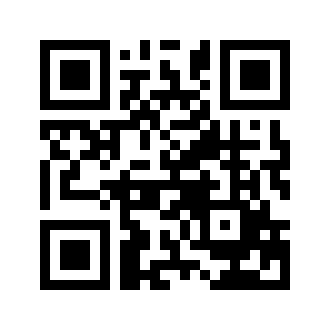 ایمیل:book@aqeedeh.combook@aqeedeh.combook@aqeedeh.combook@aqeedeh.comسایت‌های مجموعۀ موحدینسایت‌های مجموعۀ موحدینسایت‌های مجموعۀ موحدینسایت‌های مجموعۀ موحدینسایت‌های مجموعۀ موحدینwww.mowahedin.comwww.videofarsi.comwww.zekr.tvwww.mowahed.comwww.mowahedin.comwww.videofarsi.comwww.zekr.tvwww.mowahed.comwww.aqeedeh.comwww.islamtxt.comwww.shabnam.ccwww.sadaislam.comwww.aqeedeh.comwww.islamtxt.comwww.shabnam.ccwww.sadaislam.com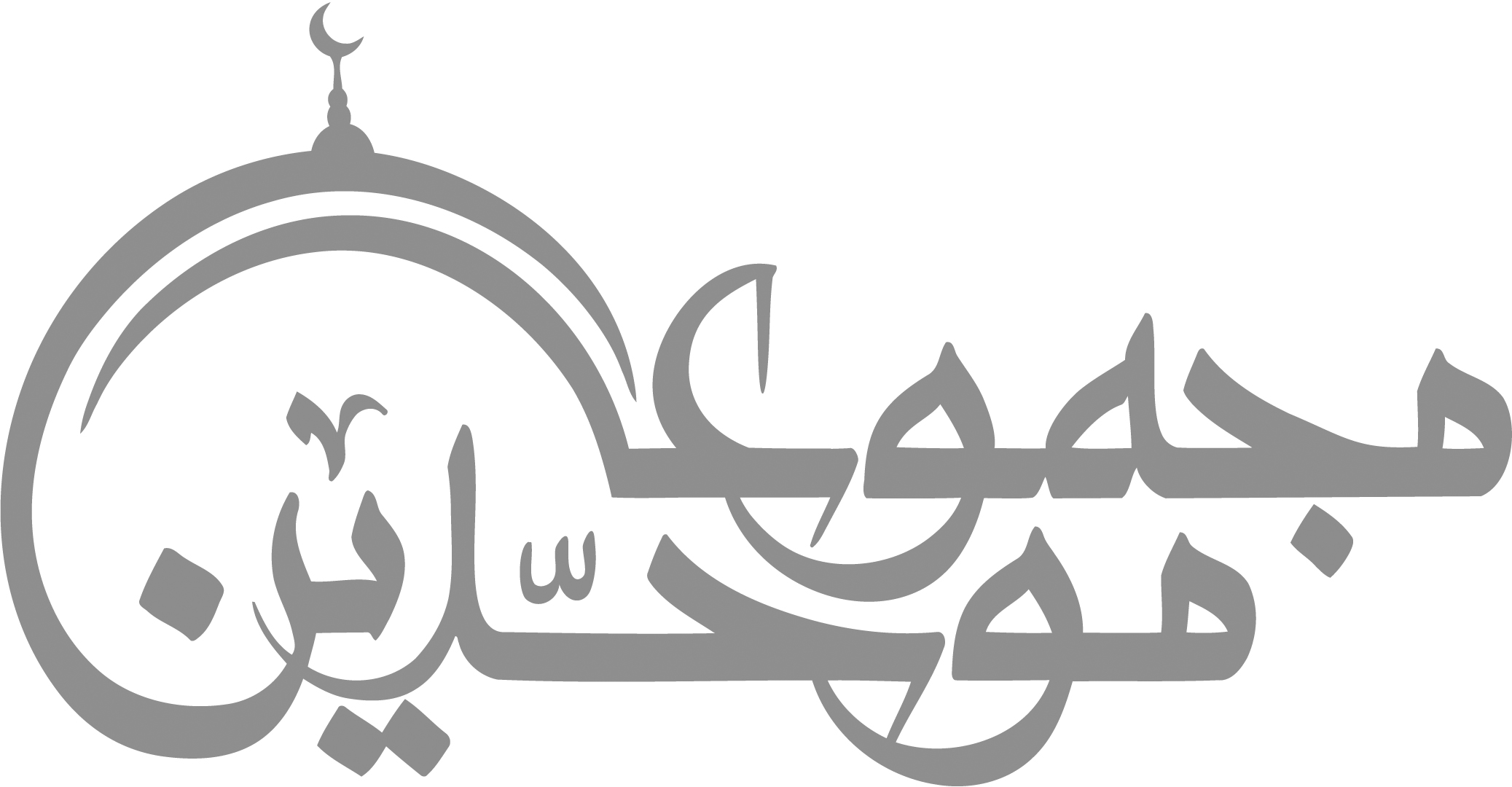 contact@mowahedin.comcontact@mowahedin.comcontact@mowahedin.comcontact@mowahedin.comcontact@mowahedin.comاللَّهُمَّ لَوْلاَ أَنْتَ مَا اهْتَدَيْنَا
وَلاَ تَصَدَّقْنَا وَلاَ صَلَّيْنَا
فَاغْفِرْ فِدَاءً لَكَ مَا أَبْقَيْنَا
وَثَبِّتِ الأَقْدَامَ إِنْ لاَقَيْنَا
وَأَلْقِيَنْ سَكِينَةً عَلَيْنَا
إِنَّا إِذَا صِيحَ بِنَا أَبَيْنَا
